МКОУ «Саидкентская СОШ»Основная образовательная программаосновного общего образования(в соответствии с требованиями ФГОС)на 2015-2020 учебный год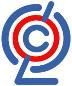 СОДЕРЖАНИЕВВЕДЕНИЕ 8Общие положения	6Структура основной образовательной программы основного общего образования	6Общие сведения о МКОУ «Саидкентская СОШ»	8Нормативное	и	методическое	обеспечение	образовательной	программы	основногообщего образования	8ЦЕЛЕВОЙ   РАЗДЕЛ   ОСНОВНОЙ   ОБРАЗОВАТЕЛЬНОЙ   ПРОГРАММЫ1.3.2.1	Особенности оценки личностных результатов	981.3.2.2	Особенности оценки метапредметных результатов	1001.3.2.3	Особенности оценки предметных результатов	1021.3.3	Организация и содержание оценочных процедур	1042	СОДЕРЖАТЕЛЬНЫЙ	РАЗДЕЛ	ОСНОВНОЙ	ОБРАЗОВАТЕЛЬНОЙПРОГРАММЫ ОСНОВНОГО ОБЩЕГО ОБРАЗОВАНИЯ	1082.1 Программа развития универсальных учебных действий, включающая формирование компетенций обучающихся в области использования информационно-коммуникационных технологий, учебно-исследовательской и проектной деятельности………………………………………………………………….1082.2.2	Основное содержание учебных предметов на уровне основногообщего образования                                                                                                                                                                                                                                                                              5ВведениеОбщие положенияМуниципальное казенное общеобразовательное учреждение «Саидкентская СОШ» с. Саидкент Сулейман-Стальского района РД является учреждением, реализующим общеобразовательные программы начального общего, основного общего и среднего общего образования.сентября 2017 года в школе осуществляется внедрение в 7 классе федерального государственного образовательного стандарта основного общего образования (далее – ФГОСООО).В связи с внедрением ФГОС ООО школа начинает реализовывать основную образовательную программу основного общего образования (далее – ООП ООО).Образовательная программа - основной нормативный документ МКОУ «Саидкентская СОШ», регулирующий содержание и организацию образовательного процесса, разработан и принят на педагогическом совете.Настоящей программой определяются цели, задачи, планируемые результаты, содержание и организация образовательного процесса МКОУ «Саидкентская СОШ» на уровне основного общего образования, который направлен на формирование общей культуры, духовно-нравственное, гражданское, социальное, личностное и интеллектуальное развитие, саморазвитие и самосовершенствование обучающихся, обеспечивающие их социальную успешность, развитие творческих способностей, сохранение и укрепление здоровья.Программа спроектирована в соответствии с требованиями ФГОС ООО, с учетом рекомендаций Примерной основной образовательной программы образовательного учреждения, особенностей образовательного учреждения, муниципалитета, региона, образовательных потребностей и запросов обучающихся, родителей (законных представителей), в соответствии с актуальной государственной аккредитацией1 и лицензией на право ведения образовательной деятельности2, с учётом типа и вида образовательной организации.Настоящая ООП ООО МКОУ «Саидкентская СОШ» осуществляется самостоятельно МКОУ « Саидкентская СОШ» с привлечением органов самоуправления (Управляющий совет, Совет старшеклассников, общешкольный родительский комитет).В соответствии с ФГОС ООО, ООП ООО ориентирована на становление личностных характеристик выпускника, подготовленного к осознанному выбору профессии, понимающего значение профессиональной деятельности для человека и общества, ее нравственные основы, владеющего основами научных методов познания окружающего мира, мотивированного на творчество и современную инновационную деятельность, готового к учебному сотрудничеству, способного осуществлять исследовательскую проектную и информационную деятельность.Структура основной образовательной программы основного общего образованияООП ООО МКОУ «Саидкентская СОШ» содержит, в соответствии с требованиями Стандарта, три раздела: целевой, содержательный и организационный.1 Свидетельство о государственной аккредитации №1056 от 27.04.2015г2 Лицензия на осуществлении образовательной деятельности №1943 от 11.03.2015г6Целевой раздел определяет общее назначение, цели, задачи и планируемые результаты реализации ООП ООО МКОУ «Саидкентская СОШ », конкретизированные в соответствии с требованиями Стандарта и учитывающие региональные, национальные и этнокультурные особенности народов РД, а также способы определения достижения этих целей и результатов.Целевой раздел включает:пояснительную записку;планируемые результаты освоения обучающимися ООП ООО;систему оценки достижения планируемых результатов освоения ООП ООО. Содержательный раздел определяет общее содержание основного общегообразования и включает образовательные программы, ориентированные на достижение личностных, предметных и метапредметных результатов, в том числе: программу развития универсальных учебных действий, включающую формирование компетенций обучающихся в области использования информационно-коммуникационных технологий, учебно-исследовательской и проектной деятельности;программы отдельных учебных предметов, курсов, в том числе интегрированных;программу воспитания и социализации обучающихся на уровне основного общего образования, включающую такие направления, как духовно-нравственное развитие и воспитание обучающихся, их социализация и профессиональная ориентация, формирование культуры здорового и безопасного образа жизни, экологической культуры;программу коррекционной работы для детей, имеющих отклонения в здоровье, включающую такие направления, как диагностика здоровья обучающихся, профилактика здоровьесбережения обучающихся, использование индивидуально - ориентированных коррекционных подпрограмм психосоматического здоровья, консультирование узких специалистов на базе образовательного учреждения.Организационный раздел устанавливает общие рамки организации образовательного процесса, а также механизм реализации компонентов основной образовательной программы.Организационный раздел включает: учебный план основного общего образования как один из основных механизмов реализации основной образовательной программы; план внеурочной деятельности; календарный учебный график; систему условий реализации основной образовательной программы в соответствии с требованием Стандарта.В соответствии с Законом РФ «Об образовании», школа обеспечивает ознакомление обучающихся и их родителей (законных представителей) как участников образовательного процесса: с их правами и обязанностями в части формирования и реализации ООП ООО, установленными законодательством Российской Федерации и уставом образовательного учреждения; с Уставом, локальными актами образовательного учреждения, регламентирующими осуществление образовательного процесса в школе.Права и обязанности родителей (законных представителей) обучающихся в части, касающейся участия в формировании и обеспечении освоения всеми обучающимися ООПООО, конкретизированы и закреплены в заключѐнном между родителями и МКОУ «Саидкентская СОШ» договоре, отражающем ответственность субъектов образования за конечные результаты освоения ООП ООО.7Нормативное и методическое обеспечение образовательной программы основного общего образованияФедеральный уровеньприказ Министерства образования и науки Российской Федерации от 4 октября 2010 г.№986 «Об утверждении федеральных требований к образовательным учреждениям в части минимальной оснащѐнности учебного процесса и оборудования учебных помещений»;Федеральный закон от 29 октября 2010 г. № 436-ФЗ «О защите детей от информации, причиняющей вред их здоровью и развитию»;приказ Министерства образования и науки Российской Федерации от 17 декабря 2010№ 1897 (в ред. Приказов Минобрнауки России от 29.12.2014 N 1644, от 31.12.2015 N 1577) «Об утверждении федерального государственного образовательного стандарта основного общего образования»;приказ Министерства образования и науки Российской Федерации от 24 ноября 2011№МД – 1552/03 «Об оснащении ОУ учебным и учебно-лабораторным оборудованием»;Федеральный закон от 29 декабря 2012 г. №273-ФЗ «Об образовании в Российской Федерации»;приказ Министерства образования и науки Российской Федерации от 30 августа 2013№1015  (ред.  от  17.07.2015)  «Об  утверждении  Порядка  организации  и  осуществления8образовательной деятельности по основным общеобразовательным программам - образовательным программам начального общего, основного общего и среднего общего образования»;приказ Министерства образования и науки Российской Федерации от 9 декабря 2013№1315 «Об утверждении примерной формы договора об образовании по образовательным программам начального общего, основного общего и среднего общего образования»;приказ Министерства образования и науки Российской Федерации от 10 декабря 2013№1324 «Об утверждении показателей деятельности образовательной организации, подлежащей самообследованию»;приказ Министерства образования и науки Российской Федерации от 9 января 2014 г. №2 «Об утверждении Порядка применения организациями, осуществляющими образовательную деятельность, электронного обучения, дистанционных образовательных технологий при реализации образовательных программ»;приказ Министерства образования и науки Российской Федерации от 22 января 2014№ 32 «Об утверждении Порядка приема граждан на обучение по образовательным программам начального общего, основного общего и среднего общего образования»;приказ Министерства образования и науки Российской Федерации от 12 марта 2014 г. №177 «Об утверждении порядка и условий осуществления перевода обучающихся из одной организации, осуществляющей образовательную деятельность по образовательным программам начального общего, основного общего и среднего общего образования, в другие организации, осуществляющие образовательную деятельность по образовательным программам соответствующего уровня и направленности»;приказ Министерства образования и науки Российской Федерации от 31 марта 2014 г. №253 (в ред. Приказов Минобрнауки России от 08.06.2015 N 576, от 28.12.2015 N 1529, от 26.01.2016 N 38, от 21.04.2016 N 459) «Об утверждении федерального перечня учебников, рекомендуемых к использованию при реализации имеющих государственную аккредитацию образовательных программ начального общего, основного общего, среднего общего образования»;Постановление Правительства Российской Федерации от 11 июня 2014 г. №540 «Об утверждении Положения о Всероссийском физкультурно-спортивном комплексе «Готов к труду и обороне» (ГТО)»;Распоряжение Правительства Российской Федерации от 29 мая 2015 г. №996-р «Стратегия развития воспитания в Российской Федерации на период до 2025 года».письмо Министерства спорта, туризма и молодѐжной политики Российской Федерации от 13 сентября 2010 г. №ЮН-02-09/4912 и министерства образования и науки Российской Федерации от 7 сентября 2010г. №ИК-1374/19 «О методических указаниях по использованию спортивных объектов в качестве межшкольных центров для проведения школьных уроков физической культуры и внешкольной спортивной работы»;письмо Министерства образования и науки Российской Федерации от 13 мая 2013 г. №ИР-352/09 «О направлении программы»;письмо Министерства образования и науки Российской Федерации от 12 июня 2013 г. №09-879 «О направлении рекомендаций»;письмо Министерства образования и науки Российской Федерации от 7 августа 2014№08-1045 «Об изучении основ бюджетной грамотности в системе общего образования»;письмо Департамента государственной политики в сфере общего образования Министерства образования и науки РФ от 25 мая 2015 г. №08-761 «Об изучении предметных областей: «Основы религиозных культур и светской этики», «Основы духовно-нравственной культуры народов России»;Примерная основная образовательная программа основного общего образования, одобренная Федеральным учебно-методическим объединением по общему образованию (протокол заседания от 8 апреля 2015 г. №1/15).9Школьный уровеньУстав МКОУ «Саидкентская СОШ»;программа развития МКОУ «ССОШ »;локальные акты МКОУ «ССОШ».Целевой раздел основной образовательной программы основного общего образования1.1	Пояснительная запискаПрограмма развития школы «Школа социализации и самоопределения обучающихся»Сроки реализации: 2015-2020 ггЦель: создание условий, способствующих успешной социализации и профессиональному самоопределению обучающихся через осуществление образовательного процесса в соответствии с ФГОС с учетом личностных особенностей обучающихся.Задачи:Развивать систему управления качеством образования, реализация деятельностного подхода на основе высокотехнологичных средств обучения, в том числе и дистанционных в рамках внедрения ФГОС и переход образовательной организации на новую образовательную программу в соответствие с требованиями ФГОС ООО.Развитие педагогической системы поиска, раскрытия и развития способностей и таланта каждого ребенка через интеграцию основного и дополнительного образования.Создать гибкую систему для непрерывного профессионального развития, повышения профессиональной компетентности и мотивации педагогов к достижению более высоких результатов профессиональной деятельности, профилактики профессионального выгорания.Расширить и осуществить инновационные процессы в школе, положительно влияющие на рост позитивной мотивации детей по отношению к образованию, осознанному выбору своей будущей профессии, а также более быстрой адаптации выпускника в современном обществе.1.1.1	Цели и задачи реализации ООП ОООЦелью реализации программы МКОУ «Саидкентская СОШ » является обеспечение требований федерального государственного образовательного стандарта основного общего образования через:10создание образовательной среды в МКОУ «Саидкентская СОШ», обеспечивающей доступность качественного образования обучающихся;формирование у обучающихся ключевых компетентностей, позволяющих школьнику решать учебные задачи и проблемы, получать социальный опыт по осознанию своих социальных позиций и социальной ответственности, активно и эффективно действовать в условиях современной экономики в соответствии с общечеловеческими ценностями.Для  достижения  поставленной  цели  при  разработке  и  реализации  ООП  ОООнеобходимо решение следующих основных задач:обеспечение планируемых результатов по достижению выпускником целевых установок, знаний, умений, навыков, компетенций и компетентностей, определяемых личностными, семейными, общественными, государственными потребностями и возможностями обучающегося среднего школьного возраста, индивидуальными особенностями его развития и состояния здоровья;духовно-нравственное, гражданское, социальное, личностное и интеллектуальное развитие, самосовершенствование обучающихся, обеспечивающие их социальную успешность, развитие творческих способностей, сохранение и укрепление здоровья;становление и развитие личности в ее индивидуальности, самобытности, уникальности и неповторимости;обеспечение преемственности начального общего, основного общего и среднего общего образования;обеспечение доступности получения качественного основного общего образования, достижение планируемых результатов освоения ООП ООО всеми обучающимися, в том числе детьми-инвалидами и детьми с ограниченными возможностями здоровья;установление требований к воспитанию и социализации обучающихся как части образовательной программы и соответствующему усилению воспитательного потенциала школы, обеспечению индивидуализированного психолого-педагогического сопровождения каждого обучающегося, формированию образовательного базиса, основанного не только на знаниях, но и на соответствующем культурном уровне развития личности, созданию необходимых условий для еѐ самореализации;обеспечение эффективного сочетания урочных и внеурочных форм организации образовательного процесса, взаимодействия всех его участников; взаимодействия	образовательной	организации	при	реализации	ООП	ООО	ссоциальными партнерами;выявление и развитие способностей обучающихся, в том числе одаренных детей, детей с ограниченными возможностями здоровья и инвалидов, их профессиональных склонностей через систему внеклассной работы, организацию общественно полезной деятельности, в том числе социальной практики, с использованием возможностей образовательных учреждений дополнительного образования;организация интеллектуальных и творческих соревнований, научно-технического творчества, проектной и учебно-исследовательской деятельности;участие обучающихся, их родителей (законных представителей), педагогических работников и общественности в проектировании и развитии;внутришкольной социальной среды, школьного уклада;включение обучающихся в процессы познания и преобразования внешкольной социальной среды для приобретения опыта реального управления и действия;социальное и учебно-исследовательское проектирование, профессиональная ориентация обучающихся при поддержке педагогов, сотрудничестве с базовымипредприятиями, учреждениями профессионального образования, центрами профессиональной работы;11сохранение и укрепление физического, психологического и социального здоровья обучающихся, обеспечение их безопасности.1.1.2	Принципы и подходы к формированию ООП ОООоснове  реализации  основной  образовательной  программы  лежит  системно-деятельностный подход, который предполагает: воспитание и развитие качеств личности, отвечающих требованиям информационного общества, инновационной экономики, задачам построения российского гражданского общества на основе принципов толерантности, диалога культур и уважения его многонационального, поликультурного и поли конфессионального состава; формирование соответствующей целям общего образования социальной среды развития обучающихся в системе образования, переход к стратегии социального проектирования и конструирования на основе разработки содержания и технологий образования, определяющих пути и способы достижения желаемого уровня (результата) личностного и познавательного развития обучающихся; ориентацию на достижение цели и основного результата образования — развитие на основе освоения универсальных учебных действий, познания и освоения мира личности обучающегося, его активной учебно-познавательной деятельности, формирование его готовности к саморазвитию и непрерывному образованию; признание решающей роли содержания образования, способов организации образовательной деятельности и учебного сотрудничества в достижении целей личностногосоциального развития обучающихся;учёт индивидуальных возрастных, психологических и физиологических особенностей обучающихся, роли, значения видов деятельности и форм общения при построении образовательного процесса и определении образовательно-воспитательных целей и путей их достижения;разнообразие индивидуальных образовательных траекторий и индивидуального развития каждого обучающегося, в том числе одарённых детей, детей-инвалидов и детей с ограниченными возможностями здоровья.В основу реализации ОПП положены следующие принципы:1) принцип доступности качественного образования обеспечивает равныевозможности при достижении планируемых результатов освоения ООП ООО для всех категорий обучающихся согласно их возрастным особенностям, здоровья, степени одаренности и т.д. Принципиально важными критериями качества образования становятся его доступность, открытость, вариативность, ориентация на личностные запросы и практическую значимость.2) принцип инновационной направленности образовательного процесса предполагает формирование в школе норм отношений, стимулирующих инновационную деятельность всех участников образовательного процесса.3) принцип преемственности предполагает преемственность основных образовательных программ начального общего, основного общего, среднего общего образования.4) принцип индивидуализации обучения предполагает всесторонний учет уровня развития способностей каждого ученика, формирование на этой основе личных планов, программ стимулирования и коррекции развития обучающихся; повышение учебной мотивации и развитие познавательных интересов каждого ученика.принцип интеграции урочной и внеурочной деятельности обучающихся позволяет сформировать единое образовательное пространство учреждения для эффективнойкачественной  реализации требований ФГОС.Этапы реализации ООП12Для реализации ООП ООО определяется нормативный срок – 5 лет (11-15 лет), который связан с двумя этапами возрастного развития:первый этап – 5-6 классы как образовательный переход от младшего школьного к подростковому возрасту, обеспечивающий плавный и постепенный, без стрессовый переход обучающихся с одной ступени образования на другую;второй этап – 7-9 классы как этап самоопределения подростка через опробования себя в разных видах деятельности, координацию разных учебных предметов, построениеиндивидуальных образовательных маршрутов, наличие личностно значимых образовательных событий, что должно привести к становлению позиции как особого способа рассмотрения вещей, удерживающего разнообразие и границы возможных видений в учебном предмете (предметах).Образовательная программа МКОУ «Саидкентская СОШ» формируется с учётом психолого-педагогических особенностей развития детей 11—15 лет, связанных:с переходом от учебных действий, характерных для начальной школы и осуществляемых только совместно с классом как учебной общностью и под руководством учителя, от способности только осуществлять принятие заданной педагогом и осмысленной цели к овладению этой учебной деятельностью на уровне основной школы в единстве мотивационно-смыслового и операционно-технического компонентов, становление которой осуществляется в форме учебного исследования, к новой внутренней позиции обучающегося –направленности на самостоятельный познавательный поиск, постановку учебных целей, освоение и самостоятельное осуществление контрольных и оценочных действий, инициативу в организации учебного сотрудничества;с осуществлением, благодаря развитию рефлексии, общих способов действий и возможностей их переноса в различные учебно-предметные области, качественного преобразования учебных действий моделирования, контроля и оценки и перехода от самостоятельной постановки обучающимися новых учебных задач к развитию способности проектирования собственной учебной деятельности и построению жизненных планов во временной перспективе;с формированием у обучающегося научного типа мышления, который ориентирует его на общекультурные образцы, нормы, эталоны и закономерности взаимодействия с окружающим миром;с овладением коммуникативными средствами и способами организации кооперации и сотрудничества, развитием учебного сотрудничества, реализуемого в отношениях обучающихся с учителем и сверстниками;с изменением формы организации учебной деятельности и учебного сотрудничества от классно-урочной к лабораторно-семинарской и лекционно-лабораторной исследовательской.Переход обучающегося в основную школу совпадает с предкритической фазой развития ребёнка —переходом к кризису младшего подросткового возраста(11—13лет,5—7 классы), характеризующемуся началом перехода от детства к взрослости, при котором центральным и специфическим новообразованием в личности подростка является возникновение и развитие у него самосознания — представления о том, что он уже не ребёнок, т.е. чувства взрослости, а также внутренней переориентацией подростка с правилограничений, связанных с моралью послушания, на нормы поведения взрослых.Второй этап подросткового развития (14—15лет, 8—9классы)характеризуется:бурным, скачкообразным характером развития, т. е. происходящими за сравнительно короткий срок многочисленными качественными изменениями прежних особенностей, интересов и отношений ребёнка, появлением у подростка значительных субъективных трудностей и переживаний;стремлением подростка к общению и совместной деятельности со сверстниками;13особой чувствительностью к морально-этическому «кодексу товарищества», в котором заданы важнейшие нормы социального поведения взрослого мира;процессом перехода от детства к взрослости, отражающимся в его характеристике как«переходного», «трудного» или «критического»;обострённой, в связи с возникновением чувства взрослости, восприимчивостью к усвоению норм, ценностей и способов поведения, которые существуют в мире взрослых и в их отношениях, порождающей интенсивное формирование на данном возрастном этапенравственных понятий и убеждений, выработку принципов, моральное развитие личности;сложными поведенческими проявлениями, вызванными противоречием между потребностью в признании их взрослыми со стороны окружающих и собственной неуверенностью в этом (нормативный кризис с его кульминационной точкой подросткового кризиса независимости, проявляющегося в разных формах непослушания, сопротивления и протеста);изменением социальной ситуации развития — ростом информационных перегрузок и изменением характера и способа общения и социальных взаимодействий — объёмы и способы получения информации (СМИ, телевидение, Интернет).Учёт особенностей подросткового возраста, успешность и своевременность формирования новообразований познавательной сферы, качеств и свойств личности связывается с активной позицией учителя, а также с адекватностью построения образовательного процесса и выбора условий и методик обучения.При разработке ООП ООО учитывался образовательный запрос участников образовательного процесса (обучающихся и их родителей (законных представителей), опыт работы педагогов, приоритетные задачи программы развития школы.Анализ запросов обучающихся и их родителей (законных представителей) показал, что приоритетными для участников образовательного процесса оказываются следующие ожидания от школьного образования: получение качественного образования; сохранение и развитие тяги к знаниям, желание учиться; развитие личностных характеристик ребенка, развитие умения общаться, жить в коллективе, работать в команде; наличие доброжелательной атмосферы в классном коллективе, в школе;  наличие комфортных условий для обучения в школе; проявление уважения, заботы и понимания к обучающемуся, его родителю (законному представителю) со стороны педагогического коллектива.Среди запросов, актуализированных в процессе выбора МКОУ «Саидкентская СОШ», лидируют «Близость к дому» (на эту причину указывают 92% респондентов), «Хорошая подготовка для продолжения учебы» (91%), «Хорошие учителя» (93%) и «Хорошее отношение учителей к детям» (97%), «Престиж школы» (97%).Школа не ведет специального отбора детей при приеме для обучения, а принимает всех проживающих. Таким образом, в основную школу приходят дети с разной степенью обученности. При определении стратегических характеристик ООП ООО учитывался существующий разброс в темпах и направлениях развития детей, индивидуальные различияих познавательной деятельности, восприятии, внимании, памяти, мышлении, речи, моторике и т. д., связанные с возрастными, психологическими и физиологическими индивидуальными особенностями детей среднего школьного возраста.При этом успешность и своевременность формирования указанных новообразований познавательной сферы, качеств и свойств личности связывается нами с активной позицией учителя, а также с адекватностью построения образовательного процесса и выбора условий и методик обучения, учитывающих описанные выше особенности второго уровня общего образования.141.2	Планируемые результаты освоения обучающимися ООП ООО1.2.1	Общие положенияПланируемые результаты освоения основной образовательной программы основного общего образования (далее — планируемые результаты) представляют собой системуведущих целевых установок и ожидаемых результатов освоения всех компонентов, составляющих содержательную основу образовательной программы. Они обеспечиваютсвязь между требованиями Стандарта, образовательным процессом и системой оценки результатов освоения основной образовательной программы основного общего образования, выступая содержательной и критериальной основой для разработки программ учебных предметов, курсов, учебно-методической литературы, с одной стороны, и системы оценки — с другой.Стандарт4  устанавливает  требования  к  результатам  освоения  обучающимися  ООПООО:личностным, включающим готовность и способность обучающихся к саморазвитию и личностному самоопределению, сформированность их мотивации к обучению и целенаправленной познавательной деятельности, системы значимых социальных и межличностных отношений, ценностно-смысловых установок, отражающих личностные и гражданские позиции в деятельности, социальные компетенции, правосознание, способность ставить цели и строить жизненные планы, способность к осознанию российской идентичности в поликультурном социуме;метапредметным, включающим освоенные обучающимися межпредметные понятия и универсальные учебные действия (регулятивные, познавательные, коммуникативные), способность их использования в учебной, познавательной и социальной практике, самостоятельность планирования и осуществления учебной деятельности и организации учебного сотрудничества с педагогами и сверстниками, построение индивидуальной образовательной траектории;предметным, включающим освоенные обучающимися в ходе изучения учебного предмета умения, специфические для данной предметной области, виды деятельности по получению нового знания в рамках учебного предмета, его преобразованию и применению в учебных, учебно-проектных и социально-проектных ситуациях, формирование научного типа мышления, научных представлений о ключевых теориях, типах и видах отношений, владение научной терминологией, ключевыми понятиями, методами и приемами.соответствии с требованиями Стандарта система планируемых результатов — личностных, метапредметных и предметных — устанавливает и описывает классы учебно-познавательных и учебно-практических задач,которые осваивают обучающиеся в ходеобучения, особо выделяя среди них те, которые выносятся на итоговую оценку, в том числе государственную итоговую аттестацию выпускников. Успешное выполнение этих задач требует от обучающихся овладения системой учебных действий (универсальных и специфических для данного учебного предмета: личностных, регулятивных, коммуникативных, познавательных) с учебным материалом, и прежде всего с опорным учебным материалом, служащим основой для последующего обучения.Фактически личностные, метапредметные и предметные планируемые результаты устанавливают и описывают следующие обобщённые классы учебно-познавательных иучебно-практических задач, предъявляемых обучающимся:4 Федеральный государственный образовательный стандарт основного общего образования. Приказ Министерства образования и науки Российской Федерации от 17.12.2010 г.№ 189715соответствии с реализуемой ФГОС ООО деятельностной парадигмой образования система планируемых результатов строится на основе уровневого подхода: выделения ожидаемого уровня актуального развития большинства обучающихся и ближайшей перспективы их развития. Такой подход позволяет определять динамическую картину развития обучающихся, поощрять продвижения обучающихся, выстраивать индивидуальные траектории движения с учётом зоны ближайшего развития ребёнка.171.2.2	Структура планируемых результатов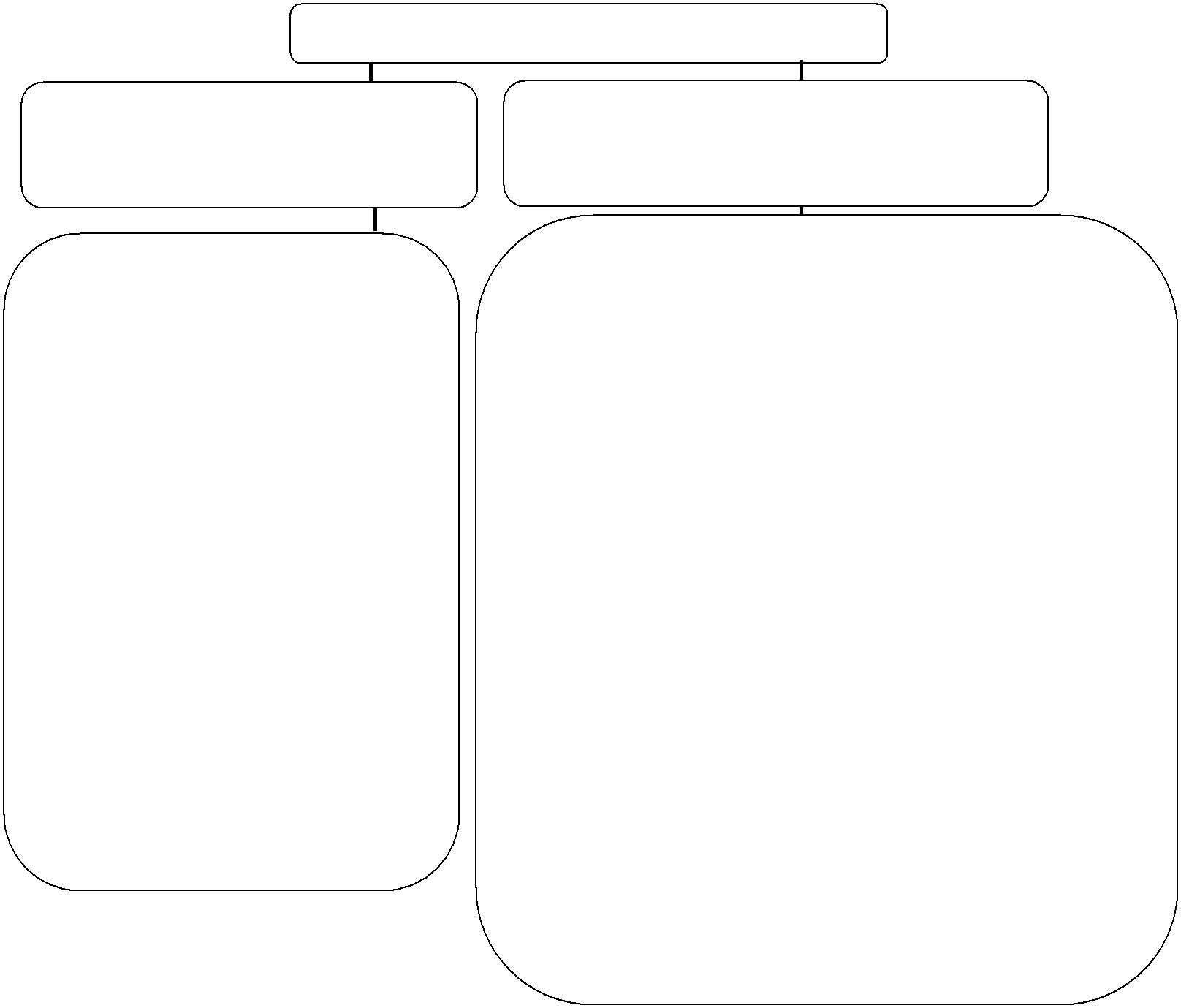 Структура планируемых результатовВедущие целевые установки и основные ожидаемые результаты основного общего образованияформирование ценностно-смысловых установок, развитиеинтереса,	целенаправленноеформирование и развитие познавательных потребностей испособностей обучающихся средствами различных предметов. Оценка достижения этой группы планируемых результатов ведётсяходе процедур, допускающих предоставление и использованиеисключительноне персонифицированнойинформации, а полученныерезультаты характеризуютэффективность деятельностисистемы образования на федеральном и региональном уровняхПланируемые результаты освоения учебных и междисциплинарных программ1. Личностные результаты освоения ООП представлены в соответствии с группой личностных результатов и раскрывают и детализируют основные направленности этих результатов. Оценка достижения этой группы планируемых результатов ведется в ходепроцедур,	допускающих	предоставление	ииспользование исключительно не персонифицированной информации.Метапредметные результаты освоения ООП представлены в соответствии с подгруппами универсальных учебных действий, раскрывают идетализируют основные направленности метапредметных результатов.Предметные результаты освоения ООП представлены в соответствии с группами результатов учебных предметов, раскрывают и детализируют их.Предметные результаты приводятся в блоках «Выпускник научится» и «Выпускник получит возможность научиться» описывают примерный круг учебно-познавательных и учебно-практических задач, который предъявляется обучающимся в ходе изучения каждого раздела программы.Планируемые результаты обучения:18успешного обучения и социализации и которые в принципе могут быть освоеныподавляющим	большинствомобучающихся	при	условииспециальной целенаправленной работы учителяДостижение результатов выносится на итоговую оценку, которая может осуществляться какходе обучения (с помощью накопленной оценки или портфеля достижений), так и в конце обучения, в том числе в формегосударственной итоговой аттестации.Оценка достижения ведётся с помощью заданий базового уровня,а на уровне действий, составляющих зону ближайшегоразвития большинства обучающихся, — с помощью заданий повышенного уровня.Успешное выполнениеобучающимися заданий базового уровня служит единственным основанием для положительного решения вопроса о возможности перехода на следующую ступень обученияповседневной практике преподавания эта группа целей не отрабатывается со всеми без исключения обучающимися как в силу повышенной сложности учебных действий, так и в силу повышенной сложности учебного материала и/или его пропедевтического характера на данной ступени обучения.Оценка достижения этих целей ведётся преимущественно в ходе процедур, допускающих предоставление и использование исключительно не персонифицированной информации.Частично задания, могут включаться в материалы итогового контроля. Цели включения— предоставить возможность обучающимся продемонстрировать овладение более высокими (по сравнению с базовым) уровнями достижений и выявить динамику роста численности группыНаиболее подготовленных обучающихся.Невыполнение обучающимися заданий не является препятствием для перехода на следующую ступень обучения. В ряде случаев достижение планируемых результатов этого блока целесообразно вести в ходе текущего и промежуточного оценивания, а полученные результаты фиксировать в виде накопленной оценки (например, в форме портфеля достижений) и учитывать при определении итоговой оценки.При организации образовательного процесса учитель использует педагогические технологии, основанные на дифференциации требований к подготовке обучающихся.1.2.3	Личностные результаты освоения ООПРоссийская гражданская идентичность (патриотизм, уважение к Отечеству, к прошлому и настоящему многонационального народа России, чувство ответственности и долга перед Родиной, идентификация себя в качестве гражданина России, субъективная значимость использования русского языка и языков народов России, осознание и ощущение личностной сопричастности судьбе российского народа). Осознание этнической принадлежности, знание истории, языка, культуры своего народа, своего края, основ культурного наследия народов России и человечества (идентичность человека с российской многонациональной культурой, сопричастность истории народов и государств, находившихся на территории современной России); интериоризация гуманистических, демократических и традиционных ценностей многонационального российского общества. Осознанное, уважительное и доброжелательное отношение к истории, культуре, религии, традициям, языкам, ценностям народов России и народов мира.Готовность и способность обучающихся к саморазвитию и самообразованию на основе мотивации к обучению и познанию; готовность и способность осознанному выбору и построению дальнейшей индивидуальной траектории образования на базе ориентировки в19мире профессий и профессиональных предпочтений, с учетом устойчивых познавательных интересов.Развитое моральное сознание и компетентность в решении моральных проблем на основе личностного выбора, формирование нравственных чувств и нравственного поведения, осознанного и ответственного отношения к собственным поступкам (способность к нравственному самосовершенствованию; веротерпимость, уважительное отношение к религиозным чувствам, взглядам людей или их отсутствию; знание основных норм морали, нравственных, духовных идеалов, хранимых в культурных традициях народов России, готовность на их основе к сознательному самоограничению в поступках, поведении, расточительном потребительстве; сформированность представлений об основах светской этики, культуры традиционных религий, их роли в развитии культуры и истории России и человечества, в становлении гражданского общества и российской государственности; понимание значения нравственности, веры и религии в жизни человека, семьи и общества). Сформированность ответственного отношения к учению; уважительного отношения к труду, наличие опыта участия в социально значимом труде. Осознание значения семьи в жизни человека и общества, принятие ценности семейной жизни, уважительное и заботливое отношение к членам своей семьи.Сформированность целостного мировоззрения, соответствующего современному уровню развития науки и общественной практики, учитывающего социальное, культурное, языковое, духовное многообразие современного мира.Осознанное, уважительное и доброжелательное отношение к другому человеку, его мнению, мировоззрению, культуре, языку, вере, гражданской позиции. Готовность и способность вести диалог с другими людьми и достигать в нем взаимопонимания (идентификация себя как полноправного субъекта общения, готовность к конструированию образа партнера по диалогу, готовность к конструированию образа допустимых способов диалога, готовность к конструированию процесса диалога как конвенционирования интересов, процедур, готовность и способность к ведению переговоров).Освоенность социальных норм, правил поведения, ролей и форм социальной жизнигруппах и сообществах. Участие в школьном самоуправлении и общественной жизни в пределах возрастных компетенций с учетом региональных, этнокультурных, социальных и экономических особенностей (формирование готовности к участию в процессе упорядочения социальных связей и отношений, в которые включены и которые формируют сами учащиеся; включенность в непосредственное гражданское участие, готовность участвовать вжизнедеятельности подросткового общественного объединения, продуктивно взаимодействующего с социальной средой и социальными институтами; идентификация себякачестве субъекта социальных преобразований, освоение компетентностей в сфере организаторской деятельности; интериоризация ценностей созидательного отношения к окружающей действительности, ценностей социального творчества, ценности продуктивной организации совместной деятельности, самореализации в группе и организации, ценности «другого» как равноправного партнера, формирование компетенций анализа,проектирования, организации деятельности, рефлексии изменений, способов взаимовыгодного сотрудничества, способов реализации собственного лидерского потенциала).Сформированность ценности здорового и безопасного образа жизни; интериоризация правил индивидуального и коллективного безопасного поведения в чрезвычайных ситуациях, угрожающих жизни и здоровью людей, правил поведения на транспорте и на дорогах.Развитость эстетического сознания через освоение художественного наследия народов России и мира, творческой деятельности эстетического характера (способность понимать художественные произведения, отражающие разные этнокультурные традиции; сформированность основ художественной культуры обучающихся как части их общей20духовной культуры, как особого способа познания жизни и средства организации общения; эстетическое, эмоционально-ценностное видение окружающего мира; способность к эмоционально-ценностному освоению мира, самовыражению и ориентации в художественном и нравственном пространстве культуры; уважение к истории культуры своего Отечества, выраженной в том числе в понимании красоты человека; потребность в общении с художественными произведениями, сформированность активного отношения к традициям художественной культуры как смысловой, эстетической и личностно-значимой ценности).9. Сформированность основ экологической культуры, соответствующей современному уровню экологического мышления, наличие опыта экологически ориентированной рефлексивно-оценочной и практической деятельности в жизненных ситуациях (готовность к исследованию природы, к занятиям сельскохозяйственным трудом,художественно-эстетическому отражению природы, к занятиям туризмом, в том числе экотуризмом, к осуществлению природоохранной деятельности).1.2.4	Метапредметные результаты освоения ООПМетапредметные результаты включают освоенные обучающимися межпредметные понятия и универсальные учебные действия (регулятивные, познавательные, коммуникативные).Межпредметные понятияУсловием формирования межпредметных понятий, например, таких как система, факт, закономерность, феномен, анализ, синтез является овладение обучающимися основами читательской компетенции,приобретение навыков работы с информацией,участие в проектной деятельности. В основной школе на всех предметах будет продолжена работа по формированию и развитию основ читательской компетенции. Обучающиеся овладеют чтением как средством осуществления своих дальнейших планов: продолжения образования и самообразования, осознанного планирования своего актуального и перспективного круга чтения, в том числе досугового, подготовки к трудовой и социальной деятельности. У выпускников будет сформирована потребность в систематическом чтении как средстве познания мира и себя в этом мире, гармонизации отношений человека и общества, создании образа «потребного будущего».При изучении учебных предметов обучающиеся усовершенствуют приобретённые на первом уровне навыки работы с информацией и пополнят их. Они смогут работать с текстами, преобразовывать и интерпретировать содержащуюся в них информацию, в том числе:систематизировать, сопоставлять, анализировать, обобщать и интерпретировать информацию, содержащуюся в готовых информационных объектах;выделять главную и избыточную информацию, выполнять смысловое свёртывание выделенных фактов, мыслей; представлять информацию в сжатой словесной форме (в виде плана или тезисов) и в наглядно-символической форме (в виде таблиц, графических схем и диаграмм, карт понятий — концептуальных диаграмм, опорных конспектов);заполнять и дополнять таблицы, схемы, диаграммы, тексты.ходе изучения всех учебных предметов обучающиеся приобретут опыт проектнойдеятельности как особой формы учебной работы,способствующей воспитаниюсамостоятельности, инициативности, ответственности, повышению мотивации и эффективности учебной деятельности; в ходе реализации исходного замысла на практическом уровне овладеют умением выбирать адекватные стоящей задаче средства, принимать решения, в том числе и в ситуациях неопределённости. Они получат возможность развить способность к разработке нескольких вариантов решений, к поиску нестандартных решений, поиску и осуществлению наиболее приемлемого решения.21Перечень ключевых межпредметных понятий определяется в ходе разработки основной образовательной программы основного общего образования образовательной организации в зависимости от материально-технического оснащения, кадрового потенциала, используемых методов работы и образовательных технологий.соответствии ФГОС ООО выделяются три группы универсальных учебных действий: регулятивные, познавательные, коммуникативные.Регулятивные УУДУмение самостоятельно определять цели обучения, ставить и формулировать новые задачи в учебе и познавательной деятельности, развивать мотивы и интересы своей познавательной деятельности.Обучающийся сможет: анализировать существующие и планировать будущие образовательные результаты; идентифицировать собственные проблемы и определять главную проблему; выдвигать версии решения проблемы, формулировать гипотезы, предвосхищать конечный результат; ставить цель деятельности на основе определенной проблемы и существующих возможностей; формулировать учебные задачи как шаги достижения поставленной цели деятельности; обосновывать целевые ориентиры и приоритеты ссылками на ценности, указывая и обосновывая логическую последовательность шагов.Умение самостоятельно планировать пути достижения целей, в том числе альтернативные, осознанно выбирать наиболее эффективные способы решения учебных и познавательных задач.Обучающийся сможет: определять необходимые действие(я) в соответствии с учебной и познавательной задачей и составлять алгоритм их выполнения; обосновывать и осуществлять выбор наиболее эффективных способов решения учебных и познавательных задач; определять/находить, в том числе из предложенных вариантов, условия для выполнения учебной и познавательной задачи; выстраивать жизненные планы на краткосрочное будущее (заявлять целевые ориентиры, ставить адекватные им задачи и предлагать действия, указывая и обосновывая логическую последовательность шагов); выбирать из предложенных вариантов и самостоятельно искать средства/ресурсы для решения задачи/достижения цели; составлять план решения проблемы (выполнения проекта, проведения исследования); определять потенциальные затруднения при решении учебной и познавательной задачи и находить средства для их устранения; описывать свой опыт, оформляя его для передачи другим людям в виде технологии решения практических задач определенного класса; планировать и корректировать свою индивидуальную образовательную траекторию.Умение соотносить свои действия с планируемыми результатами, осуществлять контроль своей деятельности в процессе достижения результата, определять способы действий в рамках предложенных условий и требований, корректировать свои действия в соответствии с изменяющейся ситуацией.Обучающийся сможет:22определять совместно с педагогом и сверстниками критерии планируемых результатов и критерии оценки своей учебной деятельности;систематизировать (в том числе выбирать приоритетные) критерии планируемых результатов и оценки своей деятельности;отбирать инструменты для оценивания своей деятельности, осуществлять самоконтроль своей деятельности в рамках предложенных условий и требований;оценивать свою деятельность, аргументируя причины достижения или отсутствия планируемого результата;находить достаточные средства для выполнения учебных действий в изменяющейся ситуации и/или при отсутствии планируемого результата;работая по своему плану, вносить коррективы в текущую деятельность на основе анализа изменений ситуации для получения запланированных характеристик продукта/результата;устанавливать связь между полученными характеристиками продукта и характеристиками процесса деятельности и по завершении деятельности предлагать изменение характеристик процесса для получения улучшенных характеристик продукта;сверять свои действия с целью и, при необходимости, исправлять ошибки самостоятельно.4. Умение оценивать правильность выполнения учебной задачи, собственные возможности ее решения.Обучающийся сможет:определять критерии правильности (корректности) выполнения учебной задачи;анализировать и обосновывать применение соответствующего инструментария для выполнения учебной задачи;свободно пользоваться выработанными критериями оценки и самооценки, исходя из цели и имеющихся средств, различая результат и способы действий;оценивать продукт своей деятельности по заданным и/или самостоятельно определенным критериям в соответствии с целью деятельности;обосновывать достижимость цели выбранным способом на основе оценки своих внутренних ресурсов и доступных внешних ресурсов;фиксировать и анализировать динамику собственных образовательных результатов.5. Владение    основами    самоконтроля,    самооценки,    принятия    решений    иосуществления осознанного выбора в учебной и познавательной деятельности.Обучающийся сможет:наблюдать и анализировать собственную учебную и познавательную деятельностьдеятельность других обучающихся в процессе взаимопроверки;соотносить реальные и планируемые результаты индивидуальной образовательной деятельности и делать выводы;принимать решение в учебной ситуации и нести за него ответственность;самостоятельно определять причины своего успеха или неуспеха и находить способы выхода из ситуации неуспеха;ретроспективно определять, какие действия по решению учебной задачи или параметры этих действий привели к получению имеющегося продукта учебной деятельности;демонстрировать приемы регуляции психофизиологических/ эмоциональных состояний для достижения эффекта успокоения (устранения эмоциональной напряженности), эффекта восстановления (ослабления проявлений утомления), эффекта активизации (повышения психофизиологической реактивности).Познавательные УУД23Умение определять понятия, создавать обобщения, устанавливать аналогии, классифицировать, самостоятельно выбирать основания и критерии для классификации, устанавливать причинно-следственные связи, строить логическое рассуждение, умозаключение (индуктивное, дедуктивное, по аналогии) и делать выводы.Обучающийся сможет: подбирать слова, соподчиненные ключевому слову, определяющие его признаки и свойства; выстраивать логическую цепочку, состоящую из ключевого слова и соподчиненных ему слов; выделять общий признак двух или нескольких предметов или явлений и объяснять их сходство; объединять предметы и явления в группы по определенным признакам, сравнивать, классифицировать и обобщать факты и явления; выделять явление из общего ряда других явлений; определять обстоятельства, которые предшествовали возникновению связи между явлениями, из этих обстоятельств выделять определяющие, способные быть причиной данного явления, выявлять причины и следствия явлений; строить рассуждение от общих закономерностей к частным явлениям и от частных явлений к общим закономерностям; строить рассуждение на основе сравнения предметов и явлений, выделяя при этом общие признаки; излагать полученную информацию, интерпретируя ее в контексте решаемой задачи; самостоятельно указывать на информацию, нуждающуюся в проверке, предлагатьприменять способ проверки достоверности информации;вербализовать эмоциональное впечатление, оказанное на него источником;объяснять явления, процессы, связи и отношения, выявляемые в ходе познавательной и исследовательской деятельности (приводить объяснение с изменением формы представления; объяснять, детализируя или обобщая; объяснять с заданной точки зрения);выявлять и называть причины события, явления, в том числе возможные / наиболее вероятные причины, возможные последствия заданной причины, самостоятельно осуществляя причинно-следственный анализ;делать вывод на основе критического анализа разных точек зрения, подтверждать вывод собственной аргументацией или самостоятельно полученными данными.7. Умение создавать, применять и преобразовывать знаки и символы, модели и схемы для решения учебных и познавательных задач.Обучающийся сможет:обозначать символом и знаком предмет и/или явление;определять логические связи между предметами и/или явлениями, обозначать данные логические связи с помощью знаков в схеме;создавать абстрактный или реальный образ предмета и/или явления;строить модель/схему на основе условий задачи и/или способа ее решения;создавать вербальные, вещественные и информационные модели с выделением существенных характеристик объекта для определения способа решения задачи в соответствии с ситуацией;преобразовывать модели с целью выявления общих законов, определяющих данную предметную область;переводить сложную по составу (многоаспектную) информацию из графического или формализованного (символьного) представления в текстовое, и наоборот;24строить схему, алгоритм действия, исправлять или восстанавливать неизвестный ранее алгоритм на основе имеющегося знания об объекте, к которому применяется алгоритм;строить доказательство: прямое, косвенное, от противного;анализировать/рефлексировать опыт разработки и реализации учебного проекта, исследования (теоретического, эмпирического) на основе предложенной проблемной ситуации, поставленной цели и/или заданных критериев оценки продукта/результата.Смысловое чтение.Обучающийся сможет:находить в тексте требуемую информацию (в соответствии с целями своей деятельности);ориентироваться в содержании текста, понимать целостный смысл текста, структурировать текст;устанавливать взаимосвязь описанных в тексте событий, явлений, процессов;резюмировать главную идею текста;преобразовывать текст, «переводя» его в другую модальность, интерпретировать текст (художественный и нехудожественный – учебный, научно-популярный, информационный, текст non-fiction);критически оценивать содержание и форму текста.Формирование и развитие экологического мышления, умение применять его в познавательной, коммуникативной, социальной практике и профессиональной ориентации.Обучающийся сможет:определять свое отношение к природной среде;анализировать влияние экологических факторов на среду обитания живых организмов;проводить причинный и вероятностный анализ экологических ситуаций;прогнозировать изменения ситуации при смене действия одного фактора на действие другого фактора;распространять экологические знания и участвовать в практических делах по защите окружающей среды;выражать свое отношение к природе через рисунки, сочинения, модели, проектныеработы.Развитие мотивации к овладению культурой активного использования словарей и других поисковых систем.Обучающийся сможет:определять необходимые ключевые поисковые слова и запросы;осуществлять взаимодействие с электронными поисковыми системами, словарями;формировать множественную выборку из поисковых источников для объективизации результатов поиска;соотносить полученные результаты поиска со своей деятельностью.Коммуникативные УУДУмение организовывать учебное сотрудничество и совместную деятельность с учителем и сверстниками; работать индивидуально и в группе: находить общее решение и разрешать конфликты на основе согласования позиций и учета интересов; формулировать, аргументировать и отстаивать свое мнение.Обучающийся сможет:определять возможные роли в совместной деятельности;играть определенную роль в совместной деятельности;принимать позицию собеседника, понимая позицию другого, различать в его речи: мнение (точку зрения), доказательство (аргументы), факты; гипотезы, аксиомы, теории;25определять свои действия и действия партнера, которые способствовали или препятствовали продуктивной коммуникации;строить позитивные отношения в процессе учебной и познавательной деятельности;корректно и аргументированно отстаивать свою точку зрения, в дискуссии уметь выдвигать контраргументы, перефразировать свою мысль (владение механизмом эквивалентных замен);критически относиться к собственному мнению, с достоинством признавать ошибочность своего мнения (если оно таково) и корректировать его;предлагать альтернативное решение в конфликтной ситуации;выделять общую точку зрения в дискуссии;договариваться о правилах и вопросах для обсуждения в соответствии с поставленной перед группой задачей;организовывать учебное взаимодействие в группе (определять общие цели, распределять роли, договариваться друг с другом и т. д.);устранять в рамках диалога разрывы в коммуникации, обусловленные непониманием/неприятием со стороны собеседника задачи, формы или содержания диалога.Умение осознанно использовать речевые средства в соответствии с задачей коммуникации для выражения своих чувств, мыслей и потребностей для планирования и регуляции своей деятельности; владение устной и письменной речью, монологической контекстной речью.Обучающийся сможет:определять  задачу  коммуникации  и  в  соответствии  с  ней  отбирать  речевыесредства;отбирать и использовать речевые средства в процессе коммуникации с другими людьми (диалог в паре, в малой группе и т. д.);представлять в устной или письменной форме развернутый план собственной деятельности;соблюдать нормы публичной речи, регламент в монологе и дискуссии в соответствии с коммуникативной задачей;высказывать и обосновывать мнение (суждение) и запрашивать мнение партнера в рамках диалога;принимать решение в ходе диалога и согласовывать его с собеседником;создавать письменные «клишированные» и оригинальные тексты с использованием необходимых речевых средств;использовать вербальные средства (средства логической связи) для выделения смысловых блоков своего выступления;использовать невербальные средства или наглядные материалы, подготовленные/отобранные под руководством учителя;делать оценочный вывод о достижении цели коммуникации непосредственно после завершения коммуникативного контакта и обосновывать его.Формирование и развитие компетентности в области использования информационно-коммуникационных технологий (далее – ИКТ).Обучающийся сможет:целенаправленно искать и использовать информационные ресурсы, необходимые для решения учебных и практических задач с помощью средств ИКТ;выбирать, строить и использовать адекватную информационную модель для передачи своих мыслей средствами естественных и формальных языков в соответствии с условиями коммуникации;выделять информационный аспект задачи, оперировать данными, использовать модель решения задачи;26использовать компьютерные технологии (включая выбор адекватных задаче инструментальных программно-аппаратных средств и сервисов) для решения информационных и коммуникационных учебных задач, в том числе: вычисление, написание писем, сочинений, докладов, рефератов, создание презентаций и др.;использовать информацию с учетом этических и правовых норм;создавать информационные ресурсы разного типа и для разных аудиторий, соблюдать информационную гигиену и правила информационной безопасности.1.2.5	Предметные результаты1.2.5.1 Русский языкВыпускник научится:владеть навыками работы с учебной книгой, словарями и другими информационными источниками, включая СМИ и ресурсы Интернета;владеть навыками различных видов чтения (изучающим, ознакомительным, просмотровым) и информационной переработки прочитанного материала;владеть различными видами аудирования (с полным пониманием, с пониманием основного содержания, с выборочным извлечением информации) и информационной переработки текстов различных функциональных разновидностей языка;адекватно понимать, интерпретировать и комментировать тексты различных функционально-смысловых типов речи (повествование, описание, рассуждение) и функциональных разновидностей языка;участвовать в диалогическом и полилогическом общении, создавать устные монологические высказывания разной коммуникативной направленности в зависимости от целей, сферы и ситуации общения с соблюдением норм современного русского литературного языка и речевого этикета;создавать и редактировать письменные тексты разных стилей и жанров с соблюдением норм современного русского литературного языка и речевого этикета;анализировать текст с точки зрения его темы, цели, основной мысли, основной и дополнительной информации, принадлежности к функционально-смысловому типу речи и функциональной разновидности языка;использовать знание алфавита при поиске информации;различать значимые и незначимые единицы языка;проводить фонетический и орфоэпический анализ слова;классифицировать и группировать звуки речи по заданным признакам, слова по заданным параметрам их звукового состава;членить слова на слоги и правильно их переносить;определять место ударного слога, наблюдать за перемещением ударения при изменении формы слова, употреблять в речи слова и их формы в соответствии с акцентологическими нормами;опознавать морфемы и членить слова на морфемы на основе смыслового, грамматического и словообразовательного анализа; характеризовать морфемный состав слова, уточнять лексическое значение слова с опорой на его морфемный состав;проводить морфемный и словообразовательный анализ слов;проводить лексический анализ слова;опознавать лексические средства выразительности и основные виды тропов (метафора, эпитет, сравнение, гипербола, олицетворение);опознавать самостоятельные части речи и их формы, а также служебные части речимеждометия;проводить морфологический анализ слова;27применять знания и умения по морфемике и словообразованию при проведении морфологического анализа слов;опознавать основные единицы синтаксиса (словосочетание, предложение, текст);анализировать различные виды словосочетаний и предложений с точки зрения их структурно-смысловой организации и функциональных особенностей;находить грамматическую основу предложения;распознавать главные и второстепенные члены предложения;опознавать предложения простые и сложные, предложения осложненной структуры;проводить синтаксический анализ словосочетания и предложения;соблюдать основные языковые нормы в устной и письменной речи;опираться на фонетический, морфемный, словообразовательный и морфологический анализ в практике правописания;опираться на грамматико-интонационный анализ при объяснении расстановки знаков препинания в предложении;использовать орфографические словари.Выпускник получит возможность научиться:анализировать речевые высказывания с точки зрения их соответствия ситуации общения и успешности в достижении прогнозируемого результата; понимать основные причины коммуникативных неудач и уметь объяснять их;оценивать собственную и чужую речь с точки зрения точного, уместного и выразительного словоупотребления;опознавать различные выразительные средства языка;писать конспект, отзыв, тезисы, рефераты, статьи, рецензии, доклады, интервью, очерки, доверенности, резюме и другие жанры;осознанно использовать речевые средства в соответствии с задачей коммуникации для выражения своих чувств, мыслей и потребностей; планирования и регуляции своей деятельности;участвовать в разных видах обсуждения, формулировать собственную позицию и аргументировать ее, привлекая сведения из жизненного и читательского опыта;характеризовать словообразовательные цепочки и словообразовательные гнезда;использовать этимологические данные для объяснения правописания и лексического значения слова;самостоятельно определять цели своего обучения, ставить и формулировать для себя новые задачи в учебе и познавательной деятельности, развивать мотивы и интересы своей познавательной деятельности;самостоятельно планировать пути достижения целей, в том числе альтернативные, осознанно выбирать наиболее эффективные способы решения учебных и познавательных задач.1.2.5.2 ЛитератураПредметными результатами изучения предмета«Литература»являются:осознание значимости чтения и изучения литературы для своего дальнейшего развития; формирование потребности в систематическом чтении как средстве познания мирасебя в этом мире, как в способе своего эстетического и интеллектуального удовлетворения;восприятие литературы как одной из основных культурных ценностей народа (отражающей его менталитет, историю, мировосприятие) и человечества (содержащей смыслы, важные для человечества в целом);28обеспечение культурной самоидентификации, осознание коммуникативно-эстетических возможностей родного языка на основе изучения выдающихся произведений российской культуры, культуры своего народа, мировой культуры;воспитание квалифицированного читателя со сформированным эстетическим вкусом, способного аргументировать свое мнение и оформлять его словесно в устных и письменных высказываниях разных жанров, создавать развернутые высказывания аналитического и интерпретирующего характера, участвовать в обсуждении прочитанного, сознательно планировать свое досуговое чтение;развитие способности понимать литературные художественные произведения, воплощающие разные этнокультурные традиции;овладение процедурами эстетического и смыслового анализа текста на основе понимания принципиальных отличий литературного художественного текста от научного, делового, публицистического и т. п., формирование умений воспринимать, анализировать, критически оценивать и интерпретировать прочитанное, осознавать художественную картину жизни, отраженную в литературном произведении, на уровне не только эмоционального восприятия, но и интеллектуального осмысления.Конкретизируя эти общие результаты, обозначим наиболее важные предметные умения, формируемые у обучающихся в результате освоения программы по литературе основной школы (в скобках указаны классы, когда эти умения стоит активно формировать; в этих классах можно уже проводить контроль сформированности этих умений):определять тему и основную мысль произведения (5–6 кл.);владеть различными видами пересказа (5–6 кл.), пересказывать сюжет; выявлять особенности композиции, основной конфликт, вычленять фабулу (6–7 кл.);характеризовать героев-персонажей, давать их сравнительные характеристики (5–6 кл.); оценивать систему персонажей (6–7 кл.);находить основные изобразительно-выразительные средства, характерные для творческой манеры писателя, определять их художественные функции (5–7 кл.); выявлять особенности языка и стиля писателя (7–9 кл.);определять родо-жанровую специфику художественного произведения (5–9 кл.);объяснять свое понимание нравственно-философской, социально-исторической и эстетической проблематики произведений (7–9 кл.);выделять в произведениях элементы художественной формы и обнаруживать связи между ними (5–7 кл.), постепенно переходя к анализу текста; анализировать литературные произведения разных жанров (8–9 кл.);выявлять и осмыслять формы авторской оценки героев, событий, характер авторских взаимоотношений с «читателем» как адресатом произведения (в каждом классе – на своем уровне);пользоваться основными теоретико-литературными терминами и понятиями (в каждом классе – умение пользоваться терминами, изученными в этом и предыдущих классах) как инструментом анализа и интерпретации художественного текста;представлять развернутый устный или письменный ответ на поставленные вопросы (в каждом классе – на своем уровне); вести учебные дискуссии (7–9 кл.);собирать материал и обрабатывать информацию, необходимую для составления плана, тезисного плана, конспекта, доклада, написания аннотации, сочинения, эссе, литературно-творческой работы, создания проекта на заранее объявленную или самостоятельно/под руководством учителя выбранную литературную или публицистическую тему, для организации дискуссии (в каждом классе – на своем уровне);выражать личное отношение к художественному произведению, аргументировать свою точку зрения (в каждом классе – на своем уровне);29выразительно читать с листа и наизусть произведения/фрагменты произведений художественной литературы, передавая личное отношение к произведению (5–9 класс);ориентироваться в информационном образовательном пространстве: работать с энциклопедиями, словарями, справочниками, специальной литературой (5–9 кл.); пользоваться каталогами библиотек, библиографическими указателями, системой поиска в Интернете (5–9 кл.) (в каждом классе – на своем уровне).При планировании предметных результатов освоения программы следует учитывать, что формирование различных умений, навыков, компетенций происходит у разных обучающихся с разной скоростью и в разной степени и не заканчивается в школе.При оценке предметных результатов обучения литературе следует учитывать несколько основных уровней сформированности читательской культуры.I уровень определяется наивно-реалистическим восприятием литературно-художественного произведения как истории из реальной жизни (сферы так называемой «первичной действительности»). Понимание текста на этом уровне осуществляется на основе буквальной «распаковки» смыслов; к художественному миру произведения читатель подходит с житейских позиций. Такое эмоциональное непосредственное восприятие, создает основу для формирования осмысленного и глубокого чтения, но с точки зрения эстетической еще не является достаточным. Оно характеризуется способностями читателя воспроизводить содержание литературного произведения, отвечая на тестовые вопросы (устно,письменно)типа«Что?Кто?Где?Когда?Какой?»,кратковыражать/определять свое эмоциональное отношение к событиям и героям – качества последних только называются/перечисляются; способность к обобщениям проявляется слабо.К основным видам деятельности, позволяющим диагностировать возможности читателей I уровня, относятся акцентно-смысловое чтение; воспроизведение элементов содержания произведения в устной и письменной форме (изложение, действие по действия по заданному алгоритму с инструкцией); формулировка вопросов; составление системы вопросов и ответы на них (устные, письменные).Условно им соответствуют следующие типы диагностических заданий:выразительно прочтите следующий фрагмент;определите, какие события в произведении являются центральными;определите, где и когда происходят описываемые события;опишите, каким вам представляется герой произведения, прокомментируйте словагероя;выделите в тексте наиболее непонятные (загадочные, удивительные и т. п.) для васместа;ответьте на поставленный учителем/автором учебника вопрос;определите, выделите, найдите, перечислите признаки, черты, повторяющиеся детали и т. п.II уровень сформированности читательской культуры характеризуется тем, что обучающийся понимает обусловленность особенностей художественного произведения авторской волей, однако умение находить способы проявления авторской позиции у него пока отсутствуют.У читателей этого уровня формируется стремление размышлять над прочитанным, появляется умение выделять в произведении значимые в смысловом и эстетическом плане отдельные элементы художественного произведения, а также возникает стремление находитьобъяснять связи между ними. Читатель этого уровня пытается аргументированно отвечать на вопрос «Как устроен текст?», умеет выделять крупные единицы произведения, пытается определять связи между ними для доказательства верности понимания темы, проблемы и идеи художественного текста.30основным видам деятельности, позволяющим диагностировать возможности читателей, достигших II уровня, можно отнести устное и письменное выполнение аналитических процедур с использованием теоретических понятий (нахождение элементов текста; наблюдение, описание, сопоставление и сравнение выделенных единиц; объяснение функций каждого из элементов; установление связи между ними; создание комментария на основе сплошного и хронологически последовательного анализа – пофразового (при анализе стихотворений и небольших прозаических произведений – рассказов, новелл) или по эпизодного; проведение целостного и межтекстового анализа).Условно им соответствуют следующие типы диагностических заданий: выделите, определите, найдите, перечислите признаки, черты, повторяющиеся детали и т. п.; покажите, какие особенности художественного текста проявляют позицию его автора; покажите, как в художественном мире произведения проявляются черты реального мира (как внешней для человека реальности, так и внутреннего мира человека); проанализируйте фрагменты, эпизоды текста (по предложенному алгоритму и безнего); сопоставьте, сравните, найдите сходства и различия (как в одном тексте, так и между разными произведениями); определите жанр произведения, охарактеризуйте его особенности; дайте свое рабочее определение следующему теоретико-литературному понятию. Понимание текста на этом уровне читательской культуры осуществляетсяповерхностно; ученик знает формулировки теоретических понятий и может пользоваться ими при анализе произведения (например, может находить в тексте тропы, элементы композиции, признаки жанра), но не умеет пока делать «мостик» от этой информации к тематике, проблематике и авторской позиции.III уровень определяется умением воспринимать произведение как художественное целое, концептуально осмыслять его в этой целостности, видеть воплощенный в нем авторский замысел. Читатель, достигший этого уровня, сумеет интерпретировать художественный смысл произведения, то есть отвечать на вопросы: «Почему (с какой целью?) произведение построено так, а не иначе? Какой художественный эффект дало именно такое построение, какой вывод на основе именно такого построения мы можем сделать о тематике, проблематике и авторской позиции в данном конкретном произведении?».основным видам деятельности, позволяющим диагностировать возможности читателей, достигших III уровня, можно отнести устное или письменное истолкование художественных функций особенностей поэтики произведения, рассматриваемого в его целостности, а также истолкование смысла произведения как художественного целого; создание эссе, научно-исследовательских заметок (статьи), доклада на конференцию, рецензии, сценария и т.п.Условно им соответствуют следующие типы диагностических заданий: выделите, определите, найдите, перечислите признаки, черты, повторяющиеся детали и т. п. определите художественную функцию той или иной детали, приема и т. п.;  определите позицию автора и способы ее выражения;  проинтерпретируйте выбранный фрагмент произведения; объясните (устно, письменно) смысл названия произведения; озаглавьте предложенный текст (в случае если у литературного произведения нет заглавия); напишите сочинение-интерпретацию; напишите рецензию на произведение, не изучавшееся на уроках литературы.31Понимание текста на этом уровне читательской культуры осуществляется на основе «распаковки» смыслов художественного текста как дважды «закодированного» (естественным языком и специфическими художественными средствами).Разумеется, ни один из перечисленных уровней читательской культуры не реализуется в чистом виде, тем не менее, условно можно считать, что читательское развитие школьников, обучающихся в 5–6классах, соответствует первому уровню; в процессе литературного образования учеников 7–8классов формируется второй ее уровень; читательская культура учеников 9класса характеризуется появлением элементов третьего уровня. Это следует иметь в виду при осуществлении в литературном образовании разноуровневого подхода к обучению, а также при проверке качества его результатов.Успешное освоение видов учебной деятельности, соответствующей разным уровням читательской культуры, и способность демонстрировать их во время экзаменационных испытаний служат критериями для определения степени подготовленности обучающихся основной школы. Определяя степень подготовленности, следует учесть условный характер соотнесения описанных заданий и разных уровней читательской культуры. Показателем достигнутых школьником результатов является не столько характер заданий, сколько качество их выполнения.Учитель может давать одни и те же задания(определите тематику,проблематику и позицию автора и докажите своё мнение) и, в зависимости от того, какие именно доказательства приводит ученик, определяет уровень читательской культуры и выстраивает уроки так, чтобы перевести ученика на более высокий для него уровень (работает в «зоне ближайшего развития»).1.2.5.3 Иностранный язык (английский язык) Коммуникативные умения Говорение. Диалогическая речь Выпускник научится:вести диалог (диалог этикетного характера, диалог-расспрос, диалог побуждение к действию; комбинированный диалог) в стандартных ситуациях неофициального общения в рамках освоенной тематики, соблюдая нормы речевого этикета, принятые в стране изучаемого языка.Выпускник получит возможность научиться:вести диалог-обмен мнениями;брать и давать интервью;вести диалог-расспрос на основе нелинейного текста (таблицы, диаграммы и т.д.).Говорение. Монологическая речьВыпускник научится:строить связное монологическое высказывание с опорой на зрительную наглядность и/или вербальные опоры (ключевые слова, план, вопросы) в рамках освоенной тематики;описывать события с опорой на зрительную наглядность и/или вербальную опору (ключевые слова, план, вопросы);давать краткую характеристику реальных людей и литературных персонажей;передавать основное содержание прочитанного текста с опорой или без опоры на текст, ключевые слова/ план/ вопросы;описывать  картинку/  фото  с  опорой  или  без  опоры  на  ключевые  слова/  план/вопросы.Выпускник получит возможность научиться:делать сообщение на заданную тему на основе прочитанного;32комментировать факты из прочитанного/ прослушанного текста, выражать и аргументировать свое отношение к прочитанному/ прослушанному;кратко высказываться без предварительной подготовки на заданную тему в соответствии с предложенной ситуацией общения;кратко высказываться с опорой на нелинейный текст (таблицы, диаграммы, расписание и т. п.);кратко излагать результаты выполненной проектной работы.АудированиеВыпускник научится:воспринимать на слух и понимать основное содержание несложных аутентичных текстов, содержащих некоторое количество неизученных языковых явлений;воспринимать на слух и понимать нужную/интересующую/ запрашиваемую информацию в аутентичных текстах, содержащих как изученные языковые явления, так и некоторое количество неизученных языковых явлений.Выпускник получит возможность научиться:выделять основную тему в воспринимаемом на слух тексте;использовать контекстуальную или языковую догадку при восприятии на слух текстов, содержащих незнакомые слова.ЧтениеВыпускник научится:читать и понимать основное содержание несложных аутентичных текстов, содержащие отдельные неизученные языковые явления;читать и находить в несложных аутентичных текстах, содержащих отдельные неизученные языковые явления, нужную/интересующую/ запрашиваемую информацию, представленную в явном и в неявном виде;читать и полностью понимать несложные аутентичные тексты, построенные на изученном языковом материале;выразительно читать вслух небольшие построенные на изученном языковом материале аутентичные тексты, демонстрируя понимание прочитанного.Выпускник получит возможность научиться:устанавливать причинно-следственную взаимосвязь фактов и событий, изложенных в несложном аутентичном тексте;восстанавливать текст из разрозненных абзацев или путем добавления выпущенных фрагментов.Письменная речьВыпускник научится:заполнять анкеты и формуляры, сообщая о себе основные сведения (имя, фамилия, пол, возраст, гражданство, национальность, адрес и т. д.);писать короткие поздравления с днем рождения и другими праздниками, с употреблением формул речевого этикета, принятых в стране изучаемого языка, выражать пожелания (объемом 30–40 слов, включая адрес);писать личное письмо в ответ на письмо-стимул с употреблением формул речевого этикета, принятых в стране изучаемого языка: сообщать краткие сведения о себе и запрашивать аналогичную информацию о друге по переписке; выражать благодарность, извинения, просьбу; давать совет и т. д. (объемом 100–120 слов, включая адрес);писать небольшие письменные высказывания с опорой на образец/план.Выпускник получит возможность научиться:33делать краткие выписки из текста с целью их использования в собственных устных высказываниях;писать электронное письмо (e-mail) зарубежному другу в ответ на электронное письмо-стимул;составлять план/тезисы устного или письменного сообщения;кратко излагать в письменном виде результаты проектной деятельности;писать небольшое письменное высказывание с опорой на нелинейный текст (таблицы, диаграммы и т. п.).Языковые навыки и средства оперирования ими Орфография и пунктуация Выпускник научится:правильно писать изученные слова;правильно ставить знаки препинания в конце предложения: точку в конце повествовательного предложения, вопросительный знак в конце вопросительного предложения, восклицательный знак в конце восклицательного предложения;расставлять в личном письме знаки препинания, диктуемые его форматом, в соответствии с нормами, принятыми в стране изучаемого языка.Выпускник получит возможность научиться:сравнивать и анализировать буквосочетания английского языка и их транскрипцию.Фонетическая сторона речиВыпускник научится:различать на слух и адекватно, без фонематических ошибок, ведущих к сбою коммуникации, произносить слова изучаемого иностранного языка;соблюдать правильное ударение в изученных словах;различать коммуникативные типы предложений по их интонации;членить предложение на смысловые группы;адекватно, без ошибок, ведущих к сбою коммуникации, произносить фразы с точки зрения их ритмико-интонационных особенностей (побудительное предложение; общий, специальный, альтернативный и разделительный вопросы), в том числе, соблюдая правило отсутствия фразового ударения на служебных словах.Выпускник получит возможность научиться:выражать модальные значения, чувства и эмоции с помощью интонации;различать британские и американские варианты английского языка в прослушанных высказываниях.Лексическая сторона речиВыпускник научится:узнавать в письменном и звучащем тексте изученные лексические единицы (слова, словосочетания, реплики-клише речевого этикета), в том числе многозначные в пределах тематики основной школы;употреблять в устной и письменной речи в их основном значении изученные лексические единицы (слова, словосочетания, реплики-клише речевого этикета), в том числе многозначные, в пределах тематики основной школы в соответствии с решаемой коммуникативной задачей;соблюдать существующие в английском языке нормы лексической сочетаемости;34распознавать и образовывать родственные слова с использованием словосложенияконверсии в пределах тематики основной школы в соответствии с решаемой коммуникативной задачей;распознавать и образовывать родственные слова с использованием аффиксации в пределах тематики основной школы в соответствии с решаемой коммуникативной задачей:глаголы при помощи аффиксов dis-, mis-, re-, -ze/-ise;именасуществительныеприпомощисуффиксов-or/ -er, -ist , -sion/-tion, -nce/-ence, -ment, -ity , -ness, -ship, -ing;именаприлагательныеприпомощиаффиксовinter-; -y, -ly, -ful , -al , -ic, -ian/an, -ing; -ous, -able/ible, -less, -ive;наречия при помощи суффикса -ly;имена существительные, имена прилагательные, наречия при помощи отрицательных префиксов un-, im-/in-;числительные при помощи суффиксов -teen, -ty; -th.Выпускник получит возможность научиться:распознавать и употреблять в речи в нескольких значениях многозначные слова, изученные в пределах тематики основной школы;знать различия между явлениями синонимии и антонимии; употреблять в речи изученные синонимы и антонимы адекватно ситуации общения;распознавать  и  употреблять  в  речи  наиболее  распространенные  фразовыеглаголы;распознавать принадлежность слов к частям речи по аффиксам;распознавать и употреблять в речи различные средства связи в тексте для обеспечения его целостности (firstly, to begin with, however, as for me, finally, at last, etc.);использовать языковую догадку в процессе чтения и аудирования (догадываться о значении незнакомых слов по контексту, по сходству с русским/ родным языком, по словообразовательным элементам.Грамматическая сторона речиВыпускник научится: оперировать в процессе устного и письменного общения основными синтаксическими конструкциями и морфологическими формами в соответствии с коммуникативной задачей в коммуникативно-значимом контексте;распознавать и употреблять в речи различные коммуникативные типы предложений: повествовательные (в утвердительной и отрицательной форме) вопросительные (общий, специальный, альтернативный и разделительный вопросы), побудительные (в утвердительной и отрицательной форме) и восклицательные;распознавать и употреблять в речи распространенные и нераспространенные простые предложения, в том числе с несколькими обстоятельствами, следующими в определенном порядке;распознавать и употреблять в речи предложения с начальным It;распознавать и употреблять в речи предложения с начальным There + to be;распознавать и употреблять в речи сложносочиненные предложения с сочинительными союзами and, but, or;распознавать и употреблять в речи сложноподчиненные предложения с союзами и союзными словами because, if, that, who, which, what, when, where, how, why;использовать косвенную речь в утвердительных и вопросительных предложениях в настоящем и прошедшем времени;35распознавать  и  употреблять в речи  условные предложения реального характера(Conditional  I–  If  I  see  Jim,  I’ll  invite  him  to  our  school  party)  инереальногохарактера(Conditional II–If I were you, I would start learning French);распознавать и употреблять в речи имена существительные в единственном числе и во множественном числе, образованные по правилу, и исключения;распознавать и употреблять в речи существительные с определенным/ неопределенным/нулевым артиклем;распознавать и употреблять в речи местоимения: личные (в именительном и объектном падежах, в абсолютной форме), притяжательные, возвратные, указательные, неопределенные и их производные, относительные, вопросительные;распознавать и употреблять в речи имена прилагательные в положительной, сравнительной и превосходной степенях, образованные по правилу, и исключения;распознавать и употреблять в речи наречия времени и образа действия и слова, выражающие количество (many/much, few/a few, little/a little); наречия в положительной, сравнительной и превосходной степенях, образованные по правилу и исключения;распознавать и употреблять в речи количественные и порядковые числительные;распознавать и употреблять в речи глаголы в наиболее употребительных временных формах действительного залога: Present Simple, Future SimpleиPast Simple,Present и Past Continuous, Present Perfect;распознавать и употреблять в речи различные грамматические средства для выражения будущего времени: Simple Future, to be going to, Present Continuous;распознавать и употреблять в речи модальные глаголы и их эквиваленты (may, can,could, be able to, must, have to, should);распознавать и употреблять в речи глаголы в следующих формах страдательного залога: Present Simple Passive, Past Simple Passive;распознавать и употреблять в речи предлоги места, времени, направления; предлоги, употребляемые при глаголах в страдательном залоге.Выпускник получит возможность научиться:распознавать сложноподчиненные предложения с придаточными: времени с союзом since; цели с союзом so that; условия с союзом unless; определительными с союзами who, which, that;распознавать и употреблять в речи сложноподчиненные предложения с союзами whoever, whatever, however, whenever;распознавать и употреблять в речи предложения с конструкциями as … as; not soas; either … or; neither … nor;распознавать и употреблять в речи предложения с конструкцией I wish;распознавать и употреблять в речи конструкции с глаголами на -ing: to love/hate doing something; Stop talking;распознаватьиупотреблятьвречиконструкции It takes me …to do something; to look / feel / be happy;распознавать и употреблять в речи определения, выраженные прилагательными, в правильном порядке их следования;распознавать и употреблять в речи глаголы во временных формах действительного залога: Past Perfect, Present Perfect Continuous, Future-in-the-Past;распознавать  и  употреблять  в  речи  глаголы  в  формах  страдательного  залогаFuture Simple Passive, Present Perfect Passive;распознавать и употреблять в речи модальные глаголы need, shall, might, would;распознавать по формальным признакам и понимать значение неличных форм глагола (инфинитива, герундия, причастия I и II, отглагольного существительного) без различения их функций и употреблять их в речи;36 распознавать и употреблять в речи словосочетания «Причастие I+существительное» (a playing child) и «Причастие II+существительное» (a written poem).Социокультурные знания и уменияВыпускник научится:употреблять в устной и письменной речи в ситуациях формального и неформального общения основные нормы речевого этикета, принятые в странах изучаемого языка;представлять родную страну и культуру на английском языке;понимать социокультурные реалии при чтении и аудировании в рамках изученного материала.Выпускник получит возможность научиться:использовать социокультурные реалии при создании устных и письменных высказываний;находить сходство и различие в традициях родной страны и страны/стран изучаемого языка.Компенсаторные уменияВыпускник научится:выходить из положения при дефиците языковых средств: использовать переспрос при говорении.Выпускник получит возможность научиться:использовать перифраз, синонимические и антонимические средства при говорении;пользоваться языковой и контекстуальной догадкой при аудировании и чтении.1.2.5.4 История России. Всеобщая историяПредметные результаты освоения курса истории на уровне основного общегообразования предполагают, что у учащегося сформированы:целостные представления об историческом пути человечества, разных народов и государств как необходимой основы миропонимания и познания современного общества; о преемственности исторических эпох и непрерывности исторических процессов; о месте и роли России в мировой истории;базовые исторические знания об основных этапах и закономерностях развития человеческого общества с древности до наших дней;способность применять понятийный аппарат исторического знания и приемы исторического анализа для раскрытия сущности и значения событий и явлений прошлого и современности;способность применять исторические знания для осмысления общественных событий и явлений прошлого и современности;умение искать, анализировать, систематизировать и оценивать историческую информацию различных исторических и современных источников, раскрывая ее социальную принадлежность и познавательную ценность; способность определять и аргументировать свое отношение к ней;умение работать с письменными, изобразительными и вещественными историческими источниками, понимать и интерпретировать содержащуюся в них информацию;уважение к мировому и отечественному историческому наследию, культуре своегодругих народов; готовность применять исторические знания для выявления и сохранения исторических и культурных памятников своей страны и мира.37История Древнего мира (5 класс)Выпускник научится:определять место исторических событий во времени, объяснять смысл основных хронологических понятий, терминов (тысячелетие, век, до нашей эры, нашей эры);использовать историческую карту как источник информации о расселении человеческих общностей в эпохи первобытности и Древнего мира, расположении древних цивилизаций и государств, местах важнейших событий;проводить поиск информации в отрывках исторических текстов, материальных памятниках Древнего мира;описывать условия существования, основные занятия, образ жизни людей в древности, памятники древней культуры; рассказывать о событиях древней истории;раскрывать характерные, существенные черты: а) форм государственного устройства древних обществ (с использованием понятий «деспотия», «полис», «республика», «закон», «империя», «метрополия», «колония» и др.); б) положения основных групп населения в древневосточных и античных обществах (правители и подданные, свободные и рабы); в) религиозных верований людей в древности;объяснять, в чем заключались назначение и художественные достоинства памятников древней культуры: архитектурных сооружений, предметов быта, произведений искусства;давать оценку наиболее значительным событиям и личностям древней истории.Выпускник получит возможность научиться:давать характеристику общественного строя древних государств;сопоставлять свидетельства различных исторических источников, выявляя в них общее и различия;видеть проявления влияния античного искусства в окружающей среде;высказывать суждения о значении и месте исторического и культурного наследия древних обществ в мировой истории.История Средних веков. От Древней Руси к Российскому государству (VIII–XV вв.) (6 класс)Выпускник научится:локализовать во времени общие рамки и события Средневековья, этапы становления и развития Российского государства; соотносить хронологию истории Руси и всеобщей истории;использовать историческую карту как источник информации о территории, об экономических и культурных центрах Руси и других государств в Средние века, о направлениях крупнейших передвижений людей – походов, завоеваний, колонизаций и др.;проводить поиск информации в исторических текстах, материальных исторических памятниках Средневековья;составлять описание образа жизни различных групп населения в средневековых обществах на Руси и в других странах, памятников материальной и художественной культуры; рассказывать о значительных событиях средневековой истории;раскрывать характерные, существенные черты: а) экономических и социальных отношений, политического строя на Руси и в других государствах; б) ценностей, господствовавших в средневековых обществах, религиозных воззрений, представлений средневекового человека о мире;объяснять причины и следствия ключевых событий отечественной и всеобщей истории Средних веков;38сопоставлять развитие Руси и других стран в период Средневековья, показывать общие черты и особенности (в связи с понятиями «политическая раздробленность», «централизованное государство» и др.);давать оценку событиям и личностям отечественной и всеобщей истории Среднихвеков.Выпускник получит возможность научиться:давать сопоставительную характеристику политического устройства государств Средневековья (Русь, Запад, Восток);сравнивать свидетельства различных исторических источников, выявляя в них общее и различия;составлять на основе информации учебника и дополнительной литературы описания памятников средневековой культуры Руси и других стран, объяснять, в чем заключаются их художественные достоинства и значение.История Нового времени. Россия в XVI – ХIХ веках (7–9 класс)Выпускник научится:локализовать во времени хронологические рамки и рубежные события Нового времени как исторической эпохи, основные этапы отечественной и всеобщей истории Нового времени; соотносить хронологию истории России и всеобщей истории в Новое время;использовать историческую карту как источник информации о границах России и других государств в Новое время, об основных процессах социально-экономического развития, о местах важнейших событий, направлениях значительных передвижений – походов, завоеваний, колонизации и др.;анализировать информацию различных источников по отечественной и всеобщей истории Нового времени;составлять описание положения и образа жизни основных социальных групп в России и других странах в Новое время, памятников материальной и художественной культуры; рассказывать о значительных событиях и личностях отечественной и всеобщей истории Нового времени;систематизировать исторический материал, содержащийся в учебной и дополнительной литературе по отечественной и всеобщей истории Нового времени;раскрывать характерные, существенные черты: а) экономического и социального развития России и других стран в Новое время; б) эволюции политического строя (включая понятия «монархия», «самодержавие», «абсолютизм» и др.); в) развития общественного движения («консерватизм», «либерализм», «социализм»); г) представлений о мире и общественных ценностях; д) художественной культуры Нового времени;объяснять причины и следствия ключевых событий и процессов отечественной и всеобщей истории Нового времени (социальных движений, реформ и революций, взаимодействий между народами и др.);сопоставлять развитие России и других стран в Новое время, сравнивать исторические ситуации и события;давать оценку событиям и личностям отечественной и всеобщей истории Новоговремени.Выпускник получит возможность научиться:используя историческую карту, характеризовать социально-экономическое и политическое развитие России, других государств в Новое время;использовать элементы источниковедческого анализа при работе с историческими материалами (определение принадлежности и достоверности источника, позиций автора и др.);39сравнивать развитие России и других стран в Новое время, объяснять, в чем заключались общие черты и особенности;применять знания по истории России и своего края в Новое время при составлении описаний исторических и культурных памятников своего города, края и т. д.1.2.5.5 ОбществознаниеЧеловек. Деятельность человекаВыпускник научится:использовать знания о биологическом и социальном в человеке для характеристики его природы;характеризовать основные возрастные периоды жизни человека, особенности подросткового возраста;в модельных и реальных ситуациях выделять сущностные характеристики и основные виды деятельности людей, объяснять роль мотивов в деятельности человека;характеризовать и иллюстрировать конкретными примерами группы потребностейчеловека;приводить примеры основных видов деятельности человека;выполнять несложные практические задания по анализу ситуаций, связанных с различными способами разрешения межличностных конфликтов; выражать собственное отношение к различным способам разрешения межличностных конфликтов.Выпускник получит возможность научиться:выполнять несложные практические задания, основанные на ситуациях, связанныхдеятельностью человека;оценивать роль деятельности в жизни человека и общества;оценивать последствия удовлетворения мнимых потребностей, на примерах показывать опасность удовлетворения мнимых потребностей, угрожающих здоровью;использовать элементы причинно-следственного анализа при характеристике межличностных конфликтов;моделировать возможные последствия позитивного и негативного воздействия группы на человека, делать выводы.ОбществоВыпускник научится:демонстрировать на примерах взаимосвязь природы и общества, раскрывать роль природы в жизни человека;распознавать на основе приведенных данных основные типы обществ;характеризовать движение от одних форм общественной жизни к другим; оценивать социальные явления с позиций общественного прогресса;различать экономические, социальные, политические, культурные явления и процессы общественной жизни;выполнять несложные познавательные и практические задания, основанные на ситуациях жизнедеятельности человека в разных сферах общества;характеризовать экологический кризис как глобальную проблему человечества, раскрывать причины экологического кризиса;на основе полученных знаний выбирать в предлагаемых модельных ситуациях и осуществлять на практике экологически рациональное поведение;раскрывать влияние современных средств массовой коммуникации на общество и личность;конкретизировать примерами опасность международного терроризма.Выпускник получит возможность научиться:40наблюдать и характеризовать явления и события, происходящие в различных сферах общественной жизни;выявлять причинно-следственные связи общественных явлений и характеризовать основные направления общественного развития;осознанно содействовать защите природы.Социальные нормыВыпускник научится:раскрывать роль социальных норм как регуляторов общественной жизни и поведения человека;различать отдельные виды социальных норм;характеризовать основные нормы морали;критически осмысливать информацию морально-нравственного характера, полученную из разнообразных источников, систематизировать, анализировать полученные данные; применять полученную информацию для определения собственной позиции, для соотнесения своего поведения и поступков других людей с нравственными ценностями;раскрывать сущность патриотизма, гражданственности; приводить примеры проявления этих качеств из истории и жизни современного общества;характеризовать специфику норм права;сравнивать нормы морали и права, выявлять их общие черты и особенности;раскрывать сущность процесса социализации личности;объяснять причины отклоняющегося поведения;описывать негативные последствия наиболее опасных форм отклоняющегося поведения.Выпускник получит возможность научиться:использовать элементы причинно-следственного анализа для понимания влияния моральных устоев на развитие общества и человека;оценивать социальную значимость здорового образа жизни.Сфера духовной культурыВыпускник научится:характеризовать развитие отдельных областей и форм культуры, выражать свое мнение о явлениях культуры;описывать явления духовной культуры;объяснять причины возрастания роли науки в современном мире;оценивать роль образования в современном обществе;различать уровни общего образования в России;находить и извлекать социальную информацию о достижениях и проблемах развития культуры из адаптированных источников различного типа;описывать духовные ценности российского народа и выражать собственное отношение к ним;объяснять необходимость непрерывного образования в современных условиях;учитывать общественные потребности при выборе направления своей будущей профессиональной деятельности;раскрывать роль религии в современном обществе;характеризовать особенности искусства как формы духовной культуры.Выпускник получит возможность научиться:описывать процессы создания, сохранения, трансляции и усвоения достижений культуры;41характеризовать основные направления развития отечественной культуры в современных условиях;критически воспринимать сообщения и рекламу в СМИ и Интернете о таких направлениях массовой культуры, как шоу-бизнес и мода.Социальная сфераВыпускник научится:описывать социальную структуру в обществах разного типа, характеризовать основные социальные общности и группы;объяснять взаимодействие социальных общностей и групп;характеризовать ведущие направления социальной политики Российского государства;выделять параметры, определяющие социальный статус личности;приводить примеры предписанных и достигаемых статусов;описывать основные социальные роли подростка;конкретизировать примерами процесс социальной мобильности;характеризовать межнациональные отношения в современном мире;объяснять причины межнациональных конфликтов и основные пути их разрешения;характеризовать, раскрывать на конкретных примерах основные функции семьи в обществе;раскрывать основные роли членов семьи;характеризовать основные слагаемые здорового образа жизни; осознанно выбирать верные критерии для оценки безопасных условий жизни;выполнять несложные практические задания по анализу ситуаций, связанных с различными способами разрешения семейных конфликтов. Выражать собственное отношение к различным способам разрешения семейных конфликтов.Выпускник получит возможность научиться:раскрывать понятия «равенство» и «социальная справедливость» с позиций историзма;выражать и обосновывать собственную позицию по актуальным проблемам молодежи;выполнять несложные практические задания по анализу ситуаций, связанных с различными способами разрешения семейных конфликтов; выражать собственное отношение к различным способам разрешения семейных конфликтов;формировать положительное отношение к необходимости соблюдать здоровый образ жизни; корректировать собственное поведение в соответствии с требованиями безопасности жизнедеятельности;использовать  элементы  причинно-следственного  анализа  при  характеристикесемейных конфликтов; находить и извлекать социальную информацию о государственной семейной политике из адаптированных источников различного типа.Политическая сфера жизни обществаВыпускник научится:объяснять роль политики в жизни общества;различать и сравнивать различные формы правления, иллюстрировать их примерами;давать характеристику формам государственно-территориального устройства;42различать различные типы политических режимов, раскрывать их основные признаки;раскрывать на конкретных примерах основные черты и принципы демократии;называть признаки политической партии, раскрывать их на конкретных примерах;характеризовать различные формы участия граждан в политической жизни.Выпускник получит возможность научиться:осознавать значение гражданской активности и патриотической позиции в укреплении нашего государства;соотносить различные оценки политических событий и процессов и делать обоснованные выводы.Гражданин и государствоВыпускник научится:характеризовать государственное устройство Российской Федерации, называть органы государственной власти страны, описывать их полномочия и компетенцию;объяснять порядок формирования органов государственной власти РФ;раскрывать достижения российского народа;объяснять и конкретизировать примерами смысл понятия «гражданство»;называть и иллюстрировать примерами основные права и свободы граждан, гарантированные Конституцией РФ;осознавать значение патриотической позиции в укреплении нашего государства;характеризовать конституционные обязанности гражданина.Выпускник получит возможность научиться:аргументированно обосновывать влияние происходящих в обществе изменений на положение России в мире;использовать знания и умения для формирования способности уважать права других людей, выполнять свои обязанности гражданина РФ.Основы российского законодательстваВыпускник научится:характеризовать систему российского законодательства;раскрывать особенности гражданской дееспособности несовершеннолетних;характеризовать гражданские правоотношения;раскрывать смысл права на труд;объяснять роль трудового договора;разъяснять на примерах особенности положения несовершеннолетних в трудовых отношениях;характеризовать права и обязанности супругов, родителей, детей;характеризовать особенности уголовного права и уголовных правоотношений;конкретизировать примерами виды преступлений и наказания за них;характеризовать специфику уголовной ответственности несовершеннолетних;раскрывать связь права на образование и обязанности получить образование;анализировать несложные практические ситуации, связанные с гражданскими, семейными, трудовыми правоотношениями; в предлагаемых модельных ситуациях определять признаки правонарушения, проступка, преступления;исследовать несложные практические ситуации, связанные с защитой прав и интересов детей, оставшихся без попечения родителей;находить, извлекать и осмысливать информацию правового характера, полученную из доступных источников, систематизировать, анализировать полученные данные;43применять полученную информацию для соотнесения собственного поведения и поступков других людей с нормами поведения, установленными законом.Выпускник получит возможность научиться:на основе полученных знаний о правовых нормах выбирать в предлагаемых модельных ситуациях и осуществлять на практике модель правомерного социального поведения, основанного на уважении к закону и правопорядку;оценивать сущность и значение правопорядка и законности, собственный возможный вклад в их становление и развитие;осознанно содействовать защите правопорядка в обществе правовыми способамисредствами.ЭкономикаВыпускник научится:объяснять проблему ограниченности экономических ресурсов;различать основных участников экономической деятельности: производителей и потребителей, предпринимателей и наемных работников; раскрывать рациональное поведение субъектов экономической деятельности;раскрывать факторы, влияющие на производительность труда;характеризовать основные экономические системы, экономические явления и процессы, сравнивать их; анализировать и систематизировать полученные данные об экономических системах;характеризовать механизм рыночного регулирования экономики; анализировать действие рыночных законов, выявлять роль конкуренции;объяснять роль государства в регулировании рыночной экономики; анализировать структуру бюджета государства;называть и конкретизировать примерами виды налогов;характеризовать функции денег и их роль в экономике;раскрывать социально-экономическую роль и функции предпринимательства;анализировать информацию об экономической жизни общества из адаптированных источников различного типа; анализировать несложные статистические данные, отражающие экономические явления и процессы;формулировать и аргументировать собственные суждения, касающиеся отдельных вопросов экономической жизни и опирающиеся на экономические знания и личный опыт; использовать полученные знания при анализе фактов поведения участников экономической деятельности; оценивать этические нормы трудовой и предпринимательской деятельности;раскрывать рациональное поведение субъектов экономической деятельности;характеризовать экономику семьи; анализировать структуру семейного бюджета;использовать полученные знания при анализе фактов поведения участников экономической деятельности;обосновывать связь профессионализма и жизненного успеха.Выпускник получит возможность научиться:анализировать с опорой на полученные знания несложную экономическую информацию, получаемую из неадаптированных источников;выполнять практические задания, основанные на ситуациях, связанных с описанием состояния российской экономики;анализировать и оценивать с позиций экономических знаний сложившиеся практики и модели поведения потребителя;решать с опорой на полученные знания познавательные задачи, отражающие типичные ситуации в экономической сфере деятельности человека;44грамотно применять полученные знания для определения экономически рационального поведения и порядка действий в конкретных ситуациях;сопоставлять свои потребности и возможности, оптимально распределять свои материальные и трудовые ресурсы, составлять семейный бюджет.1.2.5.6 ГеографияВыпускник научится: выбирать источники географической информации (картографические, статистические, текстовые, видео- и фотоизображения, компьютерные базы данных), адекватные решаемым задачам;ориентироваться в источниках географической информации (картографические, статистические, текстовые, видео- и фотоизображения, компьютерные базы данных): находить и извлекать необходимую информацию; определять и сравнивать качественные и количественные показатели, характеризующие географические объекты, процессы и явления, их положение в пространстве по географическим картам разного содержания и другим источникам; выявлять недостающую, взаимодополняющую и/или противоречивую географическую информацию, представленную в одном или нескольких источниках;представлять в различных формах (в виде карты, таблицы, графика, географического описания) географическую информацию, необходимую для решения учебных и практико-ориентированных задач;использовать различные источники географической информации (картографические, статистические, текстовые, видео- и фотоизображения, компьютерные базы данных) для решения различных учебных и практико-ориентированных задач: выявление географических зависимостей и закономерностей на основе результатов наблюдений, на основе анализа, обобщения и интерпретации географической информации объяснение географических явлений и процессов (их свойств, условий протекания и географических различий); расчет количественных показателей, характеризующих географические объекты, явления и процессы; составление простейших географических прогнозов; принятие решений, основанных на сопоставлении, сравнении и/или оценке географической информации;проводить с помощью приборов измерения температуры, влажности воздуха, атмосферного давления, силы и направления ветра, абсолютной и относительной высоты, направления и скорости течения водных потоков;различать изученные географические объекты, процессы и явления, сравнивать географические объекты, процессы и явления на основе известных характерных свойств и проводить их простейшую классификацию;использовать знания о географических законах и закономерностях, о взаимосвязях между изученными географическими объектами, процессами и явлениями для объяснения их свойств, условий протекания и различий;оценивать характер взаимодействия деятельности человека и компонентов природы в разных географических условиях с точки зрения концепции устойчивого развития;различать (распознавать, приводить примеры) изученные демографические процессы и явления, характеризующие динамику численности населения Земли и отдельных регионов и стран;использовать знания о населении и взаимосвязях между изученными демографическими процессами и явлениями для решения различных учебных и практико-ориентированных задач;описывать по карте положение и взаиморасположение географических объектов;различать географические процессы и явления, определяющие особенности природы и населения материков и океанов, отдельных регионов и стран;45устанавливать черты сходства и различия особенностей природы и населения, материальной и духовной культуры регионов и отдельных стран; адаптации человека к разным природным условиям;объяснять особенности компонентов природы отдельных территорий;приводить примеры взаимодействия природы и общества в пределах отдельных территорий;различать принципы выделения и устанавливать соотношения между государственной территорией и исключительной экономической зоной России;оценивать воздействие географического положения России и ее отдельных частей на особенности природы, жизнь и хозяйственную деятельность населения;использовать знания о мировом, зональном, летнем и зимнем времени для решения практико-ориентированных задач по определению различий в поясном времени территорий в контексте реальной жизни;различать географические процессы и явления, определяющие особенности природы России и ее отдельных регионов;оценивать особенности взаимодействия природы и общества в пределах отдельных территорий России;объяснять особенности компонентов природы отдельных частей страны;оценивать природные условия и обеспеченность природными ресурсами отдельных территорий России;использовать знания об особенностях компонентов природы России и ее отдельных территорий, об особенностях взаимодействия природы и общества в пределах отдельных территорий России для решения практико-ориентированных задач в контексте реальной жизни;различать (распознавать, приводить примеры) демографические процессы и явления, характеризующие динамику численности населения России и отдельных регионов; факторы, определяющие динамику населения России, половозрастную структуру, особенности размещения населения по территории страны, географические различия в уровне занятости, качестве и уровне жизни населения;использовать знания о естественном и механическом движении населения, половозрастной структуре, трудовых ресурсах, городском и сельском населении, этническомрелигиозном составе населения России для решения практико-ориентированных задач в контексте реальной жизни;находить и распознавать ответы на вопросы, возникающие в ситуациях повседневного характера, узнавать в них проявление тех или иных демографических и социальных процессов или закономерностей;различать (распознавать) показатели, характеризующие отраслевую; функциональную и территориальную структуру хозяйства России;использовать знания о факторах размещения хозяйства и особенностях размещения отраслей экономики России для объяснения особенностей отраслевой, функциональной и территориальной структуры хозяйства России на основе анализа факторов, влияющих на размещение отраслей и отдельных предприятий по территории страны;объяснять и сравнивать особенности природы, населения и хозяйства отдельных регионов России;сравнивать  особенности  природы,  населения  и  хозяйства  отдельных  регионовРоссии;сравнивать показатели воспроизводства населения, средней продолжительности жизни, качества населения России с мировыми показателями и показателями других стран;уметь ориентироваться при помощи компаса, определять стороны горизонта, использовать компас для определения азимута;46описывать погоду своей местности;объяснять расовые отличия разных народов мира;давать характеристику рельефа своей местности;уметь выделять в записках путешественников географические особенности территории;приводить примеры современных видов связи, применять современные виды связи для решения учебных и практических задач по географии;оценивать место и роль России в мировом хозяйстве.Выпускник получит возможность научиться:создавать простейшие географические карты различного содержания;моделировать географические объекты и явления;работать с записками, отчетами, дневниками путешественников как источниками географической информации;подготавливать сообщения (презентации) о выдающихся путешественниках, о современных исследованиях Земли;ориентироваться на местности: в мегаполисе и в природе;использовать знания о географических явлениях в повседневной жизни для сохранения здоровья и соблюдения норм экологического поведения в быту и окружающей среде;приводить примеры, показывающие роль географической науки в решении социально-экономических и геоэкологических проблем человечества; примеры практического использования географических знаний в различных областях деятельности;воспринимать и критически оценивать информацию географического содержаниянаучно-популярной литературе и средствах массовой информации;составлять описание природного комплекса; выдвигать гипотезы о связях и закономерностях событий, процессов, объектов, происходящих в географической оболочке;сопоставлять существующие в науке точки зрения о причинах происходящих глобальных изменений климата;оценивать положительные и негативные последствия глобальных изменений климата для отдельных регионов и стран;объяснять закономерности размещения населения и хозяйства отдельных территорий в связи с природными и социально-экономическими факторами;оценивать возможные в будущем изменения географического положения России, обусловленные мировыми геодемографическими, геополитическими и геоэкономическими изменениями, а также развитием глобальной коммуникационной системы;давать оценку и приводить примеры изменения значения границ во времени, оценивать границы с точки зрения их доступности;делать прогнозы трансформации географических систем и комплексов в результате изменения их компонентов;наносить на контурные карты основные формы рельефа;давать характеристику климата своей области (края, республики);показывать на карте артезианские бассейны и области распространения многолетней мерзлоты;выдвигать и обосновывать на основе статистических данных гипотезы об изменении численности населения России, его половозрастной структуры, развитии человеческого капитала;оценивать ситуацию на рынке труда и ее динамику;объяснять различия в обеспеченности трудовыми ресурсами отдельных регионовРоссии;47выдвигать и обосновывать на основе анализа комплекса источников информации гипотезы об изменении отраслевой и территориальной структуры хозяйства страны;обосновывать возможные пути решения проблем развития хозяйства России;выбирать критерии для сравнения, сопоставления, места страны в мировой экономике;объяснять возможности России в решении современных глобальных проблем человечества;оценивать социально-экономическое положение и перспективы развития России.1.2.5.7 МатематикаВыпускник научится в 5–7 классах (для использования в повседневной жизни и обеспечения возможности успешного продолжения образования на базовом уровне):оперировать на базовом уровне понятиями: множество, элемент множества, подмножество, принадлежность;задавать множества перечислением их элементов;находить пересечение, объединение, подмножество в простейших ситуациях.повседневной жизни и при изучении других предметов:распознавать логически некорректные высказывания.Числаоперировать на базовом уровне понятиями: натуральное число, целое число, обыкновенная дробь, десятичная дробь, смешанное число, рациональное число;использовать свойства чисел и правила действий с рациональными числами при выполнении вычислений;использовать признаки делимости на 2, 5, 3, 9, 10 при выполнении вычислений и решении несложных задач;выполнять округление рациональных чисел в соответствии с правилами;сравнивать рациональные числа.повседневной жизни и при изучении других предметов:оценивать результаты вычислений при решении практических задач;выполнять сравнение чисел в реальных ситуациях;составлять числовые выражения при решении практических задач и задач из других учебных предметов.Статистика и теория вероятностейпредставлять данные в виде таблиц, диаграмм;читать информацию, представленную в виде таблицы, диаграммы.Текстовые задачирешать  несложные  сюжетные  задачи  разных  типов  на  все  арифметическиедействия;строить модель условия задачи (в виде таблицы, схемы, рисунка), в которой даны значения двух из трёх взаимосвязанных величин, с целью поиска решения задачи;осуществлять способ поиска решения задачи, в котором рассуждение строится от условия к требованию или от требования к условию;составлять план решения задачи;выделять этапы решения задачи;48интерпретировать вычислительные результаты в задаче, исследовать полученное решение задачи;знать различие скоростей объекта в стоячей воде, против течения и по течениюреки;решать задачи на нахождение части числа и числа по его части;решать задачи разных типов (на работу, на покупки, на движение), связывающих три величины, выделять эти величины и отношения между ними;находить процент от числа, число по проценту от него, находить процентное отношение двух чисел, находить процентное снижение или процентное повышение величины;решать несложные логические задачи методом рассуждений.повседневной жизни и при изучении других предметов:выдвигать гипотезы о возможных предельных значениях искомых величин в задаче (делать прикидку).Наглядная геометрияГеометрические фигурыоперировать на базовом уровне понятиями: фигура, точка, отрезок, прямая, луч, ломаная, угол, многоугольник, треугольник и четырёхугольник, прямоугольник и квадрат, окружность и круг, прямоугольный параллелепипед, куб, шар. Изображать изучаемые фигуры от руки и с помощью линейки и циркуля.повседневной жизни и при изучении других предметов:решать практические задачи с применением простейших свойств фигур.Измерения и вычислениявыполнять измерение длин, расстояний, величин углов, с помощью инструментов для измерений длин и углов;вычислять площади прямоугольников.повседневной жизни и при изучении других предметов:вычислять расстояния на местности в стандартных ситуациях, площади прямоугольников;выполнять простейшие построения и измерения на местности, необходимые в реальной жизни.История математикиописывать отдельные выдающиеся результаты, полученные в ходе развития математики как науки;знать примеры математических открытий и их авторов, в связи с отечественной и всемирной историей.Выпускник получит возможность научиться в 5–7 классах (для обеспечения возможности успешного продолжения образования на базовом и углублённом уровнях):Элементы теории множеств и математической логикиоперировать понятиями: множество, характеристики множества, элемент множества, пустое, конечное и бесконечное множество, подмножество, принадлежность,определять принадлежность элемента множеству, объединению и пересечению множеств;49задавать множество с помощью перечисления элементов, словесного описания.повседневной жизни и при изучении других предметов:распознавать логически некорректные высказывания;строить цепочки умозаключений на основе использования правил логики.Числаоперировать понятиями: натуральное число, множество натуральных чисел, целое число, множество целых чисел, обыкновенная дробь, десятичная дробь, смешанное число, рациональное число, множество рациональных чисел, геометрическая интерпретация натуральных, целых, рациональных;понимать и объяснять смысл позиционной записи натурального числа;выполнять вычисления, в том числе с использованием приёмов рациональных вычислений, обосновывать алгоритмы выполнения действий;использовать признаки делимости на 2, 4, 8, 5, 3, 6, 9, 10, 11, суммы и произведения чисел при выполнении вычислений и решении задач, обосновывать признаки делимости;выполнять округление рациональных чисел с заданной точностью;упорядочивать числа, записанные в виде обыкновенных и десятичных дробей;находить НОД и НОК чисел и использовать их при решении задач;оперировать  понятием  модуль  числа,  геометрическая  интерпретация  модулячисла.повседневной жизни и при изучении других предметов:применять правила приближенных вычислений при решении практических задач и решении задач других учебных предметов;выполнять сравнение результатов вычислений при решении практических задач, в том числе приближенных вычислений;составлять числовые выражения и оценивать их значения при решении практических задач и задач из других учебных предметов.Уравнения и неравенстваоперировать понятиями: равенство, числовое равенство, уравнение, корень уравнения, решение уравнения, числовое неравенство.Статистика и теория вероятностейоперировать понятиями: столбчатые и круговые диаграммы, таблицы данных, среднее арифметическое;извлекать информацию, представленную в таблицах, на диаграммах; составлять таблицы, строить диаграммы на основе данных.повседневной жизни и при изучении других предметов:извлекать, интерпретировать и преобразовывать информацию, представленную в таблицах и на диаграммах, отражающую свойства и характеристики реальных процессов и явлений.Текстовые задачирешать простые и сложные задачи разных типов, а также задачи повышенной трудности;использовать разные краткие записи как модели текстов сложных задач для построения поисковой схемы и решения задач;знать и применять оба способа поиска решения задач (от требования к условию и от условия к требованию);50моделировать рассуждения при поиске решения задач с помощью граф-схемы;выделять этапы решения задачи и содержание каждого этапа;интерпретировать вычислительные результаты в задаче, исследовать полученное решение задачи;анализировать всевозможные ситуации взаимного расположения двух объектов и изменение их характеристик при совместном движении (скорость, время, расстояние) при решении задач на движение двух объектов как в одном, так и в противоположных направлениях;исследовать всевозможные ситуации при решении задач на движение по реке, рассматривать разные системы отсчёта;решать разнообразные задачи «на части»;решать и обосновывать свое решение задач (выделять математическую основу) на нахождение части числа и числа по его части на основе конкретного смысла дроби;осознавать и объяснять идентичность задач разных типов, связывающих три величины (на работу, на покупки, на движение); выделять эти величины и отношения между ними, применять их при решении задач, конструировать собственные задачи указанных типов.повседневной жизни и при изучении других предметов:выделять при решении задач характеристики рассматриваемой в задаче ситуации, отличные от реальных (те, от которых абстрагировались), конструировать новые ситуации с учётом этих характеристик, в частности, при решении задач на концентрации, учитывать плотность вещества;решать и конструировать задачи на основе рассмотрения реальных ситуаций, в которых не требуется точный вычислительный результат;решать задачи на движение по реке, рассматривая разные системы отсчета.Наглядная геометрияГеометрические фигурыизвлекать, интерпретировать и преобразовывать информацию о геометрических фигурах, представленную на чертежахизображать изучаемые фигуры от руки и с помощью линейки, циркуля, компьютерных инструментов.Измерения и вычислениявыполнять измерение длин, расстояний, величин углов, с помощью инструментов для измерений длин и углов;вычислять площади прямоугольников, квадратов, объёмы прямоугольных параллелепипедов, кубов.повседневной жизни и при изучении других предметов:вычислять расстояния на местности в стандартных ситуациях, площади участков прямоугольной формы, объёмы комнат;выполнять  простейшие  построения  на  местности,  необходимые  в  реальнойжизни;оценивать размеры реальных объектов окружающего мира.История математикихарактеризовать вклад выдающихся математиков в развитие математики и иных научных областей.51Выпускник научится в 7–9 классах (для использования в повседневной жизни и обеспечения возможности успешного продолжения образования на базовом уровне):Элементы теории множеств и математической логикиоперировать на базовом уровне понятиями: множество, элемент множества, подмножество, принадлежность;задавать множества перечислением их элементов;находить пересечение, объединение, подмножество в простейших ситуациях;оперировать на базовом уровне понятиями: определение, аксиома, теорема, доказательство;приводить примеры и контрпримеры для подтверждения своих высказываний.повседневной жизни и при изучении других предметов:использовать графическое представление множеств для описания реальных процессов и явлений, при решении задач других учебных предметов.Числаоперировать на базовом уровне понятиями: натуральное число, целое число, обыкновенная дробь, десятичная дробь, смешанная дробь, рациональное число, арифметический квадратный корень;использовать свойства чисел и правила действий при выполнении вычислений;использовать признаки делимости на 2, 5, 3, 9, 10 при выполнении вычислений и решении несложных задач;выполнять округление рациональных чисел в соответствии с правилами;оценивать значение квадратного корня из положительного целого числа;распознавать рациональные и иррациональные числа;сравнивать числа.повседневной жизни и при изучении других предметов:оценивать результаты вычислений при решении практических задач;выполнять сравнение чисел в реальных ситуациях;составлять числовые выражения при решении практических задач и задач из других учебных предметов.Тождественные преобразованиявыполнять несложные преобразования для вычисления значений числовых выражений, содержащих степени с натуральным показателем, степени с целым отрицательным показателем;выполнять несложные преобразования целых выражений: раскрывать скобки, приводить подобные слагаемые;использовать формулы сокращенного умножения (квадрат суммы, квадрат разности, разность квадратов) для упрощения вычислений значений выражений;выполнять несложные преобразования дробно-линейных выражений и выраженийквадратными корнями.повседневной жизни и при изучении других предметов:понимать смысл записи числа в стандартном виде;оперировать на базовом уровне понятием «стандартная запись числа».Уравнения и неравенства52оперировать на базовом уровне понятиями: равенство, числовое равенство, уравнение, корень уравнения, решение уравнения, числовое неравенство, неравенство, решение неравенства;проверять справедливость числовых равенств и неравенств;решать линейные неравенства и несложные неравенства, сводящиеся к линейным;решать системы несложных линейных уравнений, неравенств;проверять, является ли данное число решением уравнения (неравенства);решать квадратные уравнения по формуле корней квадратного уравнения;изображать решения неравенств и их систем на числовой прямой.повседневной жизни и при изучении других предметов:составлять и решать линейные уравнения при решении задач, возникающих в других учебных предметах.Функциинаходить значение функции по заданному значению аргумента;находить значение аргумента по заданному значению функции в несложных ситуациях;определять положение точки по её координатам, координаты точки по её положению на координатной плоскости;по графику находить область определения, множество значений, нули функции, промежутки знакопостоянства, промежутки возрастания и убывания, наибольшее и наименьшее значения функции;строить график линейной функции;проверять, является ли данный график графиком заданной функции (линейной, квадратичной, обратной пропорциональности);определять  приближённые  значения  координат  точки  пересечения  графиковфункций;оперировать на базовом уровне понятиями: последовательность, арифметическая прогрессия, геометрическая прогрессия;решать задачи на прогрессии, в которых ответ может быть получен непосредственным подсчётом без применения формул.повседневной жизни и при изучении других предметов:использовать графики реальных процессов и зависимостей для определения их свойств (наибольшие и наименьшие значения, промежутки возрастания и убывания, области положительных и отрицательных значений и т. п.);использовать свойства линейной функции и ее график при решении задач из других учебных предметов.Статистика и теория вероятностейиметь представление о статистических характеристиках, вероятности случайного события, комбинаторных задачах;решать простейшие комбинаторные задачи методом прямого и организованного перебора;представлять данные в виде таблиц, диаграмм, графиков;читать информацию, представленную в виде таблицы, диаграммы, графика;определять основные статистические характеристики числовых наборов;оценивать вероятность события в простейших случаях;иметь представление о роли закона больших чисел в массовых явлениях.53повседневной жизни и при изучении других предметов:оценивать количество возможных вариантов методом перебора;иметь представление о роли практически достоверных и маловероятных событий;сравнивать основные статистические характеристики, полученные в процессе решения прикладной задачи, изучения реального явления;оценивать вероятность реальных событий и явлений в несложных ситуациях.Текстовые задачирешать  несложные  сюжетные  задачи  разных  типов  на  все  арифметическиедействия;строить модель условия задачи (в виде таблицы, схемы, рисунка или уравнения), в которой даны значения двух из трёх взаимосвязанных величин, с целью поиска решения задачи;осуществлять способ поиска решения задачи, в котором рассуждение строится от условия к требованию или от требования к условию;составлять план решения задачи;выделять этапы решения задачи;интерпретировать вычислительные результаты в задаче, исследовать полученное решение задачи;знать различие скоростей объекта в стоячей воде, против течения и по течениюреки;решать задачи на нахождение части числа и числа по его части;решать задачи разных типов (на работу, на покупки, на движение), связывающих три величины, выделять эти величины и отношения между ними;находить процент от числа, число по проценту от него, находить процентное снижение или процентное повышение величины;решать несложные логические задачи методом рассуждений.повседневной жизни и при изучении других предметов:выдвигать гипотезы о возможных предельных значениях искомых в задаче величин (делать прикидку).Геометрические фигурыоперировать на базовом уровне понятиями геометрических фигур;извлекать информацию о геометрических фигурах, представленную на чертежах в явном виде;применять для решения задач геометрические факты, если условия их применения заданы в явной форме;решать задачи на нахождение геометрических величин по образцам или алгоритмам.повседневной жизни и при изучении других предметов:использовать свойства геометрических фигур для решения типовых задач, возникающих в ситуациях повседневной жизни, задач практического содержания.Отношенияоперировать на базовом уровне понятиями: равенство фигур, равные фигуры, равенство треугольников, параллельность прямых, перпендикулярность прямых, углы между прямыми, перпендикуляр, наклонная, проекция.54повседневной жизни и при изучении других предметов:использовать отношения для решения простейших задач, возникающих в реальнойжизни.Измерения и вычислениявыполнять измерение длин, расстояний, величин углов, с помощью инструментов для измерений длин и углов;применять формулы периметра, площади и объёма, площади поверхности отдельных многогранников при вычислениях, когда все данные имеются в условии;применять теорему Пифагора, базовые тригонометрические соотношения для вычисления длин, расстояний, площадей в простейших случаях.повседневной жизни и при изучении других предметов:вычислять расстояния на местности в стандартных ситуациях, площади в простейших случаях, применять формулы в простейших ситуациях в повседневной жизни.Геометрические построенияизображать типовые плоские фигуры и фигуры в пространстве от руки и с помощью инструментов.повседневной жизни и при изучении других предметов:выполнять простейшие построения на местности, необходимые в реальной жизни.Геометрические преобразованиястроить фигуру, симметричную данной фигуре относительно оси и точки.повседневной жизни и при изучении других предметов:распознавать движение объектов в окружающем мире;распознавать симметричные фигуры в окружающем мире.Векторы и координаты на плоскостиоперировать на базовом уровне понятиями вектор, сумма векторов, произведение вектора на число, координаты на плоскости;определять приближённо координаты точки по её изображению на координатной плоскости.повседневной жизни и при изучении других предметов:использовать векторы для решения простейших задач на определение скорости относительного движения.История математикиописывать отдельные выдающиеся результаты, полученные в ходе развития математики как науки;знать примеры математических открытий и их авторов, в связи с отечественной и всемирной историей;понимать роль математики в развитии России.Методы математикивыбирать подходящий изученный метод для решении изученных типов математических задач;55 приводить примеры математических закономерностей в окружающей действительности и произведениях искусства.Выпускник получит возможность научиться в 7–9 классах для обеспечения возможности успешного продолжения образования на базовом и углублённом уровнях:Элементы теории множеств и математической логикиОперировать понятиями: определение, теорема, аксиома, множество, характеристики множества, элемент множества, пустое, конечное и бесконечное множество, подмножество, принадлежность, включение, равенство множеств;изображать множества и отношение множеств с помощью кругов Эйлера;определять принадлежность элемента множеству, объединению и пересечению множеств;задавать множество с помощью перечисления элементов, словесного описания;оперировать понятиями: высказывание, истинность и ложность высказывания, отрицание высказываний, операции над высказываниями: и, или, не, условные высказывания (импликации);строить высказывания, отрицания высказываний.повседневной жизни и при изучении других предметов:строить цепочки умозаключений на основе использования правил логики;использовать множества, операции с множествами, их графическое представление для описания реальных процессов и явлений.Числаоперировать понятиями: множество натуральных чисел, множество целых чисел, множество рациональных чисел, иррациональное число, квадратный корень, множество действительных чиселло, геометрическая интерпретация натуральных, целых, рациональных, действительных чисел;понимать и объяснять смысл позиционной записи натурального числа;выполнять вычисления, в том числе с использованием приёмов рациональных вычислений;выполнять округление рациональных чисел с заданной точностью;сравнивать рациональные и иррациональные числа;представлять рациональное число в виде десятичной дроби;упорядочивать числа, записанные в виде обыкновенной и десятичной дроби;находить НОД и НОК чисел и использовать их при решении задач.повседневной жизни и при изучении других предметов:применять правила приближенных вычислений при решении практических задач и решении задач других учебных предметов;выполнять сравнение результатов вычислений при решении практических задач, в том числе приближенных вычислений;составлять и оценивать числовые выражения при решении практических задач и задач из других учебных предметов;записывать и округлять числовые значения реальных величин с использованием разных систем измерения.Тождественные преобразованияоперировать понятиями степени с натуральным показателем, степени с целым отрицательным показателем;56выполнять преобразования целых выражений: действия с одночленами (сложение, вычитание, умножение), действия с многочленами (сложение, вычитание, умножение);выполнять разложение многочленов на множители одним из способов: вынесение за скобку, группировка, использование формул сокращенного умножения;выделять квадрат суммы и разности одночленов;раскладывать на множители квадратный трёхчлен;выполнять преобразования выражений, содержащих степени с целыми отрицательными показателями, переходить от записи в виде степени с целым отрицательным показателем к записи в виде дроби;выполнять преобразования дробно-рациональных выражений: сокращение дробей, приведение алгебраических дробей к общему знаменателю, сложение, умножение, деление алгебраических дробей, возведение алгебраической дроби в натуральную и целую отрицательную степень;выполнять преобразования выражений, содержащих квадратные корни;выделять квадрат суммы или разности двучлена в выражениях, содержащих квадратные корни;выполнять преобразования выражений, содержащих модуль.повседневной жизни и при изучении других предметов:выполнять преобразования и действия с числами, записанными в стандартномвиде;выполнять преобразования алгебраических выражений при решении задач других учебных предметов.Уравнения и неравенстваоперировать понятиями: уравнение, неравенство, корень уравнения, решение неравенства, равносильные уравнения, область определения уравнения (неравенства, системы уравнений или неравенств);решать линейные уравнения и уравнения, сводимые к линейным с помощью тождественных преобразований;решать квадратные уравнения и уравнения, сводимые к квадратным с помощью тождественных преобразований;решать дробно-линейные уравнения;	решать	простейшие	иррациональные	уравнения	вида 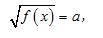 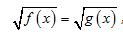 ;решать уравнения вида xn = a ;решать уравнения способом разложения на множители и замены переменной;использовать метод интервалов для решения целых и дробно-рациональных неравенств;решать линейные уравнения и неравенства с параметрами;решать несложные квадратные уравнения с параметром;решать несложные системы линейных уравнений с параметрами;решать несложные уравнения в целых числах.повседневной жизни и при изучении других предметов:составлять и решать линейные и квадратные уравнения, уравнения, к ним сводящиеся, системы линейных уравнений, неравенств при решении задач других учебных предметов;57выполнять оценку правдоподобия результатов, получаемых при решении линейныхквадратных уравнений и систем линейных уравнений и неравенств при решении задач других учебных предметов;выбирать соответствующие уравнения, неравенства или их системы, для составления математической модели заданной реальной ситуации или прикладной задачи;уметь интерпретировать полученный при решении уравнения, неравенства или системы результат в контексте заданной реальной ситуации или прикладной задачи.Функцииоперировать понятиями: функциональная зависимость, функция, график функции, способы задания функции, аргумент и значение функции, область определения и множество значений функции, нули функции, промежутки знакопостоянства, монотонность функции, чётность/нечётность функции;строитьграфикилинейной,квадратичнойфункций,обратной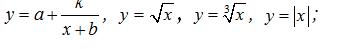 пропорциональности, функции вида:на примере квадратичной функции, использовать преобразования графика функцииy = f(x) для построения графиков функций 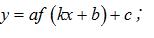 составлять уравнения прямой по заданным условиям: проходящей через две точкизаданными координатами, проходящей через данную точку и параллельной данной прямой;исследовать функцию по её графику;находить множество значений, нули, промежутки знакопостоянства, монотонности квадратичной функции;оперировать понятиями: последовательность, арифметическая прогрессия, геометрическая прогрессия;решать задачи на арифметическую и геометрическую прогрессию.повседневной жизни и при изучении других предметов:иллюстрировать с помощью графика реальную зависимость или процесс по их характеристикам;использовать свойства и график квадратичной функции при решении задач из других учебных предметов.Текстовые задачирешать простые и сложные задачи разных типов, а также задачи повышенной трудности;использовать разные краткие записи как модели текстов сложных задач для построения поисковой схемы и решения задач;различать модель текста и модель решения задачи, конструировать к одной модели решения несложной задачи разные модели текста задачи;знать и применять оба способа поиска решения задач (от требования к условию и от условия к требованию);моделировать рассуждения при поиске решения задач с помощью граф-схемы;выделять этапы решения задачи и содержание каждого этапа;уметь выбирать оптимальный метод решения задачи и осознавать выбор метода, рассматривать различные методы, находить разные решения задачи, если возможно;анализировать затруднения при решении задач;58выполнять различные преобразования предложенной задачи, конструировать новые задачи из данной, в том числе обратные;интерпретировать вычислительные результаты в задаче, исследовать полученное решение задачи;анализировать всевозможные ситуации взаимного расположения двух объектов и изменение их характеристик при совместном движении (скорость, время, расстояние) при решении задач на движение двух объектов как в одном, так и в противоположных направлениях;исследовать всевозможные ситуации при решении задач на движение по реке, рассматривать разные системы отсчёта;решать разнообразные задачи «на части»,решать и обосновывать свое решение задач (выделять математическую основу) на нахождение части числа и числа по его части на основе конкретного смысла дроби;осознавать и объяснять идентичность задач разных типов, связывающих три величины (на работу, на покупки, на движение). выделять эти величины и отношения между ними, применять их при решении задач, конструировать собственные задач указанных типов;владеть основными методами решения задач на смеси, сплавы, концентрации;решать задачи на проценты, в том числе, сложные проценты с обоснованием, используя разные способы;решать логические задачи разными способами, в том числе, с двумя блоками и с тремя блоками данных с помощью таблиц;решать задачи по комбинаторике и теории вероятностей на основе использования изученных методов и обосновывать решение;решать несложные задачи по математической статистике;овладеть основными методами решения сюжетных задач: арифметический, алгебраический, перебор вариантов, геометрический, графический, применять их в новых по сравнению с изученными ситуациях.повседневной жизни и при изучении других предметов:выделять при решении задач характеристики рассматриваемой в задаче ситуации, отличные от реальных (те, от которых абстрагировались), конструировать новые ситуации с учётом этих характеристик, в частности, при решении задач на концентрации, учитывать плотность вещества;решать и конструировать задачи на основе рассмотрения реальных ситуаций, в которых не требуется точный вычислительный результат;решать задачи на движение по реке, рассматривая разные системы отсчета.Статистика и теория вероятностейоперировать понятиями: столбчатые и круговые диаграммы, таблицы данных, среднее арифметическое, медиана, наибольшее и наименьшее значения выборки, размах выборки, дисперсия и стандартное отклонение, случайная изменчивость;извлекать информацию, представленную в таблицах, на диаграммах, графиках;составлять таблицы, строить диаграммы и графики на основе данных;оперировать понятиями: факториал числа, перестановки и сочетания, треугольник Паскаля;применять правило произведения при решении комбинаторных задач;оперировать понятиями: случайный опыт, случайный выбор, испытание, элементарное случайное событие (исход), классическое определение вероятности случайного события, операции над случайными событиями;59представлять информацию с помощью кругов Эйлера;решать задачи на вычисление вероятности с подсчетом количества вариантов с помощью комбинаторики.повседневной жизни и при изучении других предметов:извлекать, интерпретировать и преобразовывать информацию, представленную в таблицах, на диаграммах, графиках, отражающую свойства и характеристики реальных процессов и явлений;определять статистические характеристики выборок по таблицам, диаграммам, графикам, выполнять сравнение в зависимости от цели решения задачи;оценивать вероятность реальных событий и явлений.Геометрические фигурыоперировать понятиями геометрических фигур;извлекать, интерпретировать и преобразовывать информацию о геометрических фигурах, представленную на чертежах;применять геометрические факты для решения задач, в том числе, предполагающих несколько шагов решения;формулировать в простейших случаях свойства и признаки фигур;доказывать геометрические утверждения;владеть стандартной классификацией плоских фигур (треугольников и четырёхугольников).повседневной жизни и при изучении других предметов:использовать свойства геометрических фигур для решения задач практического характера и задач из смежных дисциплин.Отношенияоперировать понятиями: равенство фигур, равные фигуры, равенство треугольников, параллельность прямых, перпендикулярность прямых, углы между прямыми, перпендикуляр, наклонная, проекция, подобие фигур, подобные фигуры, подобные треугольники;применять теорему Фалеса и теорему о пропорциональных отрезках при решениизадач;характеризовать взаимное расположение прямой и окружности, двух окружностей.повседневной жизни и при изучении других предметов:использовать отношения для решения задач, возникающих в реальной жизни.Измерения и вычисленияоперировать представлениями о длине, площади, объёме как величинами. Применять теорему Пифагора, формулы площади, объёма при решении многошаговых задач, в которых не все данные представлены явно, а требуют вычислений, оперировать более широким количеством формул длины, площади, объёма, вычислять характеристики комбинаций фигур (окружностей и многоугольников) вычислять расстояния между фигурами, применять тригонометрические формулы для вычислений в более сложных случаях, проводить вычисления на основе равновеликости и равносоставленности;проводить простые вычисления на объёмных телах;формулировать задачи на вычисление длин, площадей и объёмов и решать их; применять теорему синусов и косинусов.60повседневной жизни и при изучении других предметов:проводить вычисления на местности;применять формулы при вычислениях в смежных учебных предметах, в окружающей действительности.Геометрические построенияизображать геометрические фигуры по текстовому и символьному описанию;свободно оперировать чертёжными инструментами в несложных случаях,выполнять построения треугольников, применять отдельные методы построений циркулем и линейкой и проводить простейшие исследования числа решений;изображать типовые плоские фигуры и объемные тела с помощью простейших компьютерных инструментов.повседневной жизни и при изучении других предметов:выполнять  простейшие  построения  на  местности,  необходимые  в  реальнойжизни;оценивать размеры реальных объектов окружающего мира.Преобразованияоперировать понятием движения и преобразования подобия, владеть приёмами построения фигур с использованием движений и преобразований подобия, применять полученные знания и опыт построений в смежных предметах и в реальных ситуациях окружающего мира;строить фигуру, подобную данной, пользоваться свойствами подобия для обоснования свойств фигур;применять свойства движений для проведения простейших обоснований свойствфигур.повседневной жизни и при изучении других предметов:применять свойства движений и применять подобие для построений и вычислений.Векторы и координаты на плоскостиоперировать понятиями: вектор, сумма, разность векторов, произведение вектора на число, угол между векторами, скалярное произведение векторов, координаты на плоскости, координаты вектора;выполнять действия над векторами (сложение, вычитание, умножение на число), вычислять скалярное произведение, определять в простейших случаях угол между векторами, выполнять разложение вектора на составляющие, применять полученные знания в физике, пользоваться формулой вычисления расстояния между точками по известным координатам, использовать уравнения фигур для решения задач;применять векторы и координаты для решения геометрических задач на вычисление длин, углов.повседневной жизни и при изучении других предметов:использовать понятия векторов и координат для решения задач по физике, географии и другим учебным предметам.История математики61характеризовать вклад выдающихся математиков в развитие математики и иных научных областей;понимать роль математики в развитии России.Методы математикииспользуя изученные методы, проводить доказательство, выполнять опровержение;выбирать  изученные  методы  и  их  комбинации  для  решения  математическихзадач;использовать математические знания для описания закономерностей в окружающей действительности и произведениях искусства;применять простейшие программные средства и электронно-коммуникационные системы при решении математических задач.Выпускник получит возможность научиться в 7–9 классах для успешного продолжения образования на углублённом уровне:Элементы теории множеств и математической логикисвободно оперировать понятиями: множество, характеристики множества, элемент множества, пустое, конечное и бесконечное множество, подмножество, принадлежность, включение, равенство множеств, способы задания множества;задавать множества разными способами;проверять выполнение характеристического свойства множества;свободно оперировать понятиями: высказывание, истинность и ложность высказывания, сложные и простые высказывания, отрицание высказываний;, истинность и ложность утверждения и его отрицания, операции над высказываниями: и, или, не. Условные высказывания (импликации);строить высказывания с использованием законов алгебры высказываний.повседневной жизни и при изучении других предметов:строить рассуждения на основе использования правил логики;использовать множества, операции с множествами, их графическое представление для описания реальных процессов и явлений, при решении задач других учебных предметов.Числасвободно оперировать понятиями: натуральное число, множество натуральных чисел, целое число, множество целых чисел, обыкновенная дробь, десятичная дробь, смешанное число, рациональное число, множество рациональных чисел, иррациональное число, корень степени n, действительное число, множество действительных чисел, геометрическая интерпретация натуральных, целых, рациональных, действительных чисел;понимать и объяснять разницу между позиционной и непозиционной системами записи чисел;переводить числа из одной системы записи (системы счисления) в другую;доказывать и использовать признаки делимости на 2, 4, 8, 5, 3, 6, 9, 10, 11 суммы и произведения чисел при выполнении вычислений и решении задач;выполнять округление рациональных и иррациональных чисел с заданной точностью;сравнивать действительные числа разными способами;упорядочивать числа, записанные в виде обыкновенной и десятичной дроби, числа, записанные с использованием арифметического квадратного корня, корней степени больше2;62находить НОД и НОК чисел разными способами и использовать их при решениизадач;выполнять вычисления и преобразования выражений, содержащих действительные числа, в том числе корни натуральных степеней.повседневной жизни и при изучении других предметов:выполнять и объяснять результаты сравнения результатов вычислений при решении практических задач, в том числе приближенных вычислений, используя разные способы сравнений;записывать, сравнивать, округлять числовые данные реальных величин с использованием разных систем измерения;составлять и оценивать разными способами числовые выражения при решении практических задач и задач из других учебных предметов.Тождественные преобразованияСвободно оперировать понятиями степени с целым и дробным показателем;выполнять доказательство свойств степени с целыми и дробными показателями;оперировать понятиями «одночлен», «многочлен», «многочлен с одной переменной», «многочлен с несколькими переменными», коэффициенты многочлена, «стандартная запись многочлена», степень одночлена и многочлена;свободно владеть приемами преобразования целых и дробно-рациональных выражений;выполнять разложение многочленов на множители разными способами, с использованием комбинаций различных приёмов;использовать теорему Виета и теорему, обратную теореме Виета, для поиска корней квадратного трёхчлена и для решения задач, в том числе задач с параметрами на основе квадратного трёхчлена;выполнять деление многочлена на многочлен с остатком;доказывать свойства квадратных корней и корней степени n;выполнять преобразования выражений, содержащих квадратные корни, корни степени n;свободно оперировать понятиями «тождество», «тождество на множестве», «тождественное преобразование»;	выполнять	различные	преобразования	выражений,	содержащихмодули  .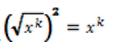 повседневной жизни и при изучении других предметов:выполнять преобразования и действия с буквенными выражениями, числовые коэффициенты которых записаны в стандартном виде;выполнять преобразования рациональных выражений при решении задач других учебных предметов;выполнять проверку правдоподобия физических и химических формул на основе сравнения размерностей и валентностей.Уравнения и неравенствасвободно оперировать понятиями: уравнение, неравенство, равносильные уравнения и неравенства, уравнение, являющееся следствием другого уравнения, уравнения, равносильные на множестве, равносильные преобразования уравнений;63решать разные виды уравнений и неравенств и их систем, в том числе некоторые уравнения 3 и 4 степеней, дробно-рациональные и иррациональные;знать теорему Виета для уравнений степени выше второй;понимать смысл теорем о равносильных и неравносильных преобразованиях уравнений и уметь их доказывать;владеть разными методами решения уравнений, неравенств и их систем, уметь выбирать метод решения и обосновывать свой выбор;использовать метод интервалов для решения неравенств, в том числе дробно-рациональных и включающих в себя иррациональные выражения;решать алгебраические уравнения и неравенства и их системы с параметрами алгебраическим и графическим методами;владеть разными методами доказательства неравенств;решать уравнения в целых числах;изображать множества на плоскости, задаваемые уравнениями, неравенствами и их системами.повседневной жизни и при изучении других предметов:составлять и решать уравнения, неравенства, их системы при решении задач других учебных предметов;выполнять оценку правдоподобия результатов, получаемых при решении различных уравнений, неравенств и их систем при решении задач других учебных предметов;составлять и решать уравнения и неравенства с параметрами при решении задач других учебных предметов;составлять уравнение, неравенство или их систему, описывающие реальную ситуацию или прикладную задачу, интерпретировать полученные результаты.Функциисвободно оперировать понятиями: зависимость, функциональная зависимость, зависимая и независимая переменные, функция, способы задания функции, аргумент и значение функции, область определения и множество значения функции, нули функции, промежутки знакопостоянства, монотонность функции, наибольшее и наименьшее значения, чётность/нечётность функции, периодичность функции, график функции, вертикальная, горизонтальная, наклонная асимптоты; график зависимости, не являющейся функцией;строить графики функций: линейной, квадратичной, дробно-линейной, степеннойпри разных значениях показателя степени,  ;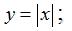 использовать преобразования графика функции y = f(x) для построения графиковфункций 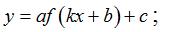 анализировать свойства функций и вид графика в зависимости от параметров;свободно оперировать понятиями: последовательность, ограниченная последовательность, монотонно возрастающая (убывающая) последовательность, пределпоследовательности, арифметическая прогрессия, геометрическая прогрессия, характеристическое свойство арифметической (геометрической) прогрессии;использовать метод математической индукции для вывода формул, доказательства равенств и неравенств, решения задач на делимость;исследовать последовательности, заданные рекуррентно;решать комбинированные задачи на арифметическую и геометрическую прогрессии.повседневной жизни и при изучении других предметов:64конструировать и исследовать функции, соответствующие реальным процессам и явлениям, интерпретировать полученные результаты в соответствии со спецификой исследуемого процесса или явления;использовать  графики  зависимостей  для  исследования  реальных  процессов  иявлений;конструировать и исследовать функции при решении задач других учебных предметов, интерпретировать полученные результаты в соответствии со спецификой учебного предмета.Статистика и теория вероятностейсвободно оперировать понятиями: столбчатые и круговые диаграммы, таблицы данных, среднее арифметическое, медиана, наибольшее и наименьшее значения выборки, размах выборки, дисперсия и стандартное отклонение, случайная изменчивость;выбирать наиболее удобный способ представления информации, адекватный её свойствам и целям анализа;вычислять числовые характеристики выборки;свободно оперировать понятиями: факториал числа, перестановки, сочетания и размещения, треугольник Паскаля;свободно оперировать понятиями: случайный опыт, случайный выбор, испытание, элементарное случайное событие (исход), классическое определение вероятности случайного события, операции над случайными событиями, основные комбинаторные формулы;свободно оперировать понятиями: случайный опыт, случайный выбор, испытание, элементарное случайное событие (исход), классическое определение вероятности случайного события, операции над случайными событиями, основные комбинаторные формулы;знать примеры случайных величин, и вычислять их статистические характеристики;использовать формулы комбинаторики при решении комбинаторных задач;решать задачи на вычисление вероятности в том числе с использованием формул.повседневной жизни и при изучении других предметов:представлять информацию о реальных процессах и явлениях способом, адекватным её свойствам и цели исследования;анализировать и сравнивать статистические характеристики выборок, полученных в процессе решения прикладной задачи, изучения реального явления, решения задачи из других учебных предметов;оценивать вероятность реальных событий и явлений в различных ситуацияхТекстовые задачирешать простые и сложные задачи, а также задачи повышенной трудности и выделять их математическую основу;распознавать разные виды и типы задач;использовать разные краткие записи как модели текстов сложных задач и задач повышенной сложности для построения поисковой схемы и решения задач, выбирать оптимальную для рассматриваемой в задаче ситуации модель текста задачи;различать модель текста и модель решения задачи, конструировать к одной модели решения сложных задач разные модели текста задачи;знать и применять три способа поиска решения задач (от требования к условию и от условия к требованию, комбинированный);моделировать рассуждения при поиске решения задач с помощью граф-схемы;выделять этапы решения задачи и содержание каждого этапа;65уметь выбирать оптимальный метод решения задачи и осознавать выбор метода, рассматривать различные методы, находить разные решения задачи, если возможно;анализировать затруднения при решении задач;выполнять различные преобразования предложенной задачи, конструировать новые задачи из данной, в том числе обратные;интерпретировать вычислительные результаты в задаче, исследовать полученное решение задачи;изменять условие задач (количественные или качественные данные), исследовать измененное преобразованное;анализировать всевозможные ситуации взаимного расположения двух объектов и изменение их характеристик при совместном движении (скорость, время, расстояние); при решении задач на движение двух объектов как в одном, так и в противоположных направлениях, конструировать новые ситуации на основе изменения условий задачи при движении по реке;исследовать всевозможные ситуации при решении задач на движение по реке, рассматривать разные системы отсчёта;решать разнообразные задачи «на части»;решать и обосновывать свое решение задач (выделять математическую основу) на нахождение части числа и числа по его части на основе конкретного смысла дроби;объяснять идентичность задач разных типов, связывающих три величины (на работу, на покупки, на движение), выделять эти величины и отношения между ними, применять их при решении задач, конструировать собственные задач указанных типов;владеть основными методами решения задач на смеси, сплавы, концентрации, использовать их в новых ситуациях по отношению к изученным в процессе обучения;решать задачи на проценты, в том числе, сложные проценты с обоснованием, используя разные способы;решать логические задачи разными способами, в том числе, с двумя блоками и с тремя блоками данных с помощью таблиц;решать задачи по комбинаторике и теории вероятностей на основе использования изученных методов и обосновывать решение;решать несложные задачи по математической статистике;овладеть основными методами решения сюжетных задач: арифметический, алгебраический, перебор вариантов, геометрический, графический, применять их в новых по сравнению с изученными ситуациях.повседневной жизни и при изучении других предметов:конструировать новые для данной задачи задачные ситуации с учётом реальных характеристик, в частности, при решении задач на концентрации, учитывать плотность вещества; решать и конструировать задачи на основе рассмотрения реальных ситуаций, в которых не требуется точный вычислительный результат;решать задачи на движение по реке, рассматривая разные системы отсчёта;конструировать задачные ситуации, приближенные к реальной действительности.Геометрические фигурысвободно оперировать геометрическими понятиями при решении задач и проведении математических рассуждений;самостоятельно формулировать определения геометрических фигур, выдвигать гипотезы о новых свойствах и признаках геометрических фигур и обосновывать или опровергать их, обобщать или конкретизировать результаты на новые классы фигур, проводить в несложных случаях классификацию фигур по различным основаниям;66исследовать чертежи, включая комбинации фигур, извлекать, интерпретировать и преобразовывать информацию, представленную на чертежах;решать задачи геометрического содержания, в том числе в ситуациях, когда алгоритм решения не следует явно из условия, выполнять необходимые для решения задачи дополнительные построения, исследовать возможность применения теорем и формул для решения задач;формулировать и доказывать геометрические утверждения.повседневной жизни и при изучении других предметов:составлять с использованием свойств геометрических фигур математические модели для решения задач практического характера и задач из смежных дисциплин, исследовать полученные модели и интерпретировать результат.Отношениявладеть понятием отношения как метапредметным;свободно оперировать понятиями: равенство фигур, равные фигуры, равенство треугольников, параллельность прямых, перпендикулярность прямых, углы между прямыми, перпендикуляр, наклонная, проекция, подобие фигур, подобные фигуры, подобные треугольники;использовать свойства подобия и равенства фигур при решении задач.повседневной жизни и при изучении других предметов:использовать отношения для построения и исследования математических моделей объектов реальной жизни.Измерения и вычислениясвободно оперировать понятиями: длина, площадь, объём, величина угла как величинами, использовать равновеликость и равносоставленность при решении задач на вычисление, самостоятельно получать и использовать формулы для вычислений площадей и объёмов фигур, свободно оперировать широким набором формул на вычисление при решении сложных задач, в том числе и задач на вычисление в комбинациях окружности и треугольника, окружности и четырёхугольника, а также с применением тригонометрии;самостоятельно формулировать гипотезы и проверять их достоверность.повседневной жизни и при изучении других предметов:свободно оперировать формулами при решении задач в других учебных предметах и при проведении необходимых вычислений в реальной жизни.Геометрические построенияоперировать понятием набора элементов, определяющих геометрическую фигуру,владеть набором методов построений циркулем и линейкой;проводить анализ и реализовывать этапы решения задач на построение.повседневной жизни и при изучении других предметов:выполнять построения на местности;оценивать размеры реальных объектов окружающего мира.Преобразованияоперировать движениями и преобразованиями как метапредметными понятиями;67оперировать понятием движения и преобразования подобия для обоснований, свободно владеть приемами построения фигур с помощью движений и преобразования подобия, а также комбинациями движений, движений и преобразований;использовать свойства движений и преобразований для проведения обоснования и доказательства утверждений в геометрии и других учебных предметах;пользоваться свойствами движений и преобразований при решении задач.повседневной жизни и при изучении других предметов:применять свойства движений и применять подобие для построений и вычислений.Векторы и координаты на плоскостисвободно оперировать понятиями: вектор, сумма, разность векторов, произведение вектора на число, скалярное произведение векторов, координаты на плоскости, координаты вектора;владеть векторным и координатным методом на плоскости для решения задач на вычисление и доказательства;выполнять с помощью векторов и координат доказательство известных ему геометрических фактов (свойства средних линий, теорем о замечательных точках и т. п.) и получать новые свойства известных фигур;использовать уравнения фигур для решения задач и самостоятельно составлять уравнения отдельных плоских фигур.В повседневной жизни и при изучении других предметов:использовать понятия векторов и координат для решения задач по физике, географии и другим учебным предметам.История математикипонимать математику как строго организованную систему научных знаний, в частности владеть представлениями об аксиоматическом построении геометрии и первичными представлениями о неевклидовых геометриях;рассматривать математику в контексте истории развития цивилизации и истории развития науки, понимать роль математики в развитии России.Методы математикивладеть знаниями о различных методах обоснования и опровержения математических утверждений и самостоятельно применять их;владеть навыками анализа условия задачи и определения подходящих для решения задач изученных методов или их комбинаций;характеризовать произведения искусства с учётом математических закономерностей в природе, использовать математические закономерности в самостоятельном творчестве.1.2.5.8 ИнформатикаВведение. Информация и информационные процессы Выпускник научится:различать содержание основных понятий предмета: информатика, информация, информационный процесс, информационная система, информационная модель и др.;различать виды информации по способам её восприятия человеком и по способам её представления на материальных носителях;раскрывать общие закономерности протекания информационных процессов в системах различной природы;68приводить примеры информационных процессов – процессов, связанные с хранением, преобразованием и передачей данных – в живой природе и технике;классифицировать средства ИКТ в соответствии с кругом выполняемых задач;узнает о назначении основных компонентов компьютера (процессора, оперативной памяти, внешней энергонезависимой памяти, устройств ввода-вывода), характеристиках этих устройств;определять качественные и количественные характеристики компонентов компьютера;узнает о истории и тенденциях развития компьютеров; о том как можно улучшить характеристики компьютеров;узнает о том, какие задачи решаются с помощью суперкомпьютеров.Выпускник получит возможность:осознано подходить к выбору ИКТ-средств для своих учебных и иных целей;узнать о физических ограничениях на значения характеристик компьютера.Математические основы информатикиВыпускник научится:описывать размер двоичных текстов, используя термины «бит», «байт» и производные от них; использовать термины, описывающие скорость передачи данных, оценивать время передачи данных;кодировать и декодировать тексты по заданной кодовой таблице;оперировать понятиями, связанными с передачей данных (источник и приемник данных: канал связи, скорость передачи данных по каналу связи, пропускная способность канала связи);определять минимальную длину кодового слова по заданным алфавиту кодируемого текста и кодовому алфавиту (для кодового алфавита из 2, 3 или 4 символов);определять длину кодовой последовательности по длине исходного текста и кодовой таблице равномерного кода;записывать в двоичной системе целые числа от 0 до 1024; переводить заданное натуральное число из десятичной записи в двоичную и из двоичной в десятичную; сравнивать числа в двоичной записи; складывать и вычитать числа, записанные в двоичной системе счисления;записывать логические выражения составленные с помощью операций «и», «или», «не» и скобок, определять истинность такого составного высказывания, если известны значения истинности входящих в него элементарных высказываний;определять количество элементов в множествах, полученных из двух или трех базовых множеств с помощью операций объединения, пересечения и дополнения;использовать терминологию, связанную с графами (вершина, ребро, путь, длина ребра и пути), деревьями (корень, лист, высота дерева) и списками (первый элемент, последний элемент, предыдущий элемент, следующий элемент; вставка, удаление и замена элемента);описывать граф с помощью матрицы смежности с указанием длин ребер (знание термина «матрица смежности» не обязательно);познакомиться с двоичным кодированием текстов и с наиболее употребительными современными кодами;использовать основные способы графического представления числовой информации, (графики, диаграммы).Выпускник получит возможность:познакомиться с примерами математических моделей и использования компьютеров при их анализе; понять сходства и различия между математической моделью69объекта и его натурной моделью, между математической моделью объекта/явления и словесным описанием;узнать о том, что любые дискретные данные можно описать, используя алфавит, содержащий только два символа, например, 0 и 1;познакомиться с тем, как информация (данные) представляется в современных компьютерах и робототехнических системах;познакомиться с примерами использования графов, деревьев и списков при описании реальных объектов и процессов;ознакомиться с влиянием ошибок измерений и вычислений на выполнение алгоритмов управления реальными объектами (на примере учебных автономных роботов);узнать о наличии кодов, которые исправляют ошибки искажения, возникающие при передаче информации.Алгоритмы и элементы программированияВыпускник научится:составлять алгоритмы для решения учебных задач различных типов;выражать алгоритм решения задачи различными способами (словесным, графическим, в том числе и в виде блок-схемы, с помощью формальных языков и др.);определять наиболее оптимальный способ выражения алгоритма для решения конкретных задач (словесный, графический, с помощью формальных языков);определять результат выполнения заданного алгоритма или его фрагмента;использовать термины «исполнитель», «алгоритм», «программа», а также понимать разницу между употреблением этих терминов в обыденной речи и в информатике;выполнять без использования компьютера («вручную») несложные алгоритмы управления исполнителями и анализа числовых и текстовых данных, записанные на конкретном язык программирования с использованием основных управляющих конструкций последовательного программирования (линейная программа, ветвление, повторение, вспомогательные алгоритмы);составлять несложные алгоритмы управления исполнителями и анализа числовых итекстовых данных с использованием основных управляющих конструкций последовательного программирования и записывать их в виде программ на выбранном языке программирования; выполнять эти программы на компьютере;использовать величины (переменные) различных типов, табличные величины (массивы), а также выражения, составленные из этих величин; использовать оператор присваивания;анализировать предложенный алгоритм, например, определять какие результаты возможны при заданном множестве исходных значений;использовать логические значения, операции и выражения с ними;записывать на выбранном языке программирования арифметические и логические выражения и вычислять их значения.Выпускник получит возможность:познакомиться с использованием в программах строковых величин и с операциями со строковыми величинами;создавать программы для решения задач, возникающих в процессе учебы и вне ее;познакомиться с задачами обработки данных и алгоритмами их решения;познакомиться с понятием «управление», с примерами того, как компьютер управляет различными системами (роботы, летательные и космические аппараты, станки, оросительные системы, движущиеся модели и др.);познакомиться с учебной средой составления программ управления автономными роботами и разобрать примеры алгоритмов управления, разработанными в этой среде.70Использование программных систем и сервисов Выпускник научится:классифицировать файлы по типу и иным параметрам;выполнять основные операции с файлами (создавать, сохранять, редактировать, удалять, архивировать, «распаковывать» архивные файлы);разбираться в иерархической структуре файловой системы;осуществлять поиск файлов средствами операционной системы;использовать динамические (электронные) таблицы, в том числе формулы с использованием абсолютной, относительной и смешанной адресации, выделение диапазона таблицы и упорядочивание (сортировку) его элементов; построение диаграмм (круговой и столбчатой);использовать табличные (реляционные) базы данных, выполнять отбор строк таблицы, удовлетворяющих определенному условию;анализировать доменные имена компьютеров и адреса документов в Интернете;проводить поиск информации в сети Интернет по запросам с использованием логических операций.Выпускник овладеет (как результат применения программных систем и интернет-сервисов в данном курсе и во всем образовательном процессе):навыками работы с компьютером; знаниями, умениями и навыками, достаточными для работы с различными видами программных систем и интернет-сервисов (файловые менеджеры, текстовые редакторы, электронные таблицы, браузеры, поисковые системы, словари, электронные энциклопедии); умением описывать работу этих систем и сервисов с использованием соответствующей терминологии;различными формами представления данных (таблицы, диаграммы, графики и т.д.);приемами безопасной организации своего личного пространства данных с использованием индивидуальных накопителей данных, интернет-сервисов и т. п.;основами соблюдения норм информационной этики и права;познакомится с программными средствами для работы с аудио-визуальными данными и соответствующим понятийным аппаратом;узнает о дискретном представлении аудиовизуальных данных.Выпускник получит возможность (в данном курсе и иной учебной деятельности):узнать о данных от датчиков, например, датчиков роботизированных устройств;практиковаться в использовании основных видов прикладного программного обеспечения (редакторы текстов, электронные таблицы, браузеры и др.);познакомиться с примерами использования математического моделирования в современном мире;познакомиться с принципами функционирования Интернета и сетевого взаимодействия между компьютерами, с методами поиска в Интернете;познакомиться с постановкой вопроса о том, насколько достоверна полученная информация, подкреплена ли она доказательствами подлинности (пример: наличие электронной подписи); познакомиться с возможными подходами к оценке достоверности информации (пример: сравнение данных из разных источников);узнать о том, что в сфере информатики и ИКТ существуют международные и национальные стандарты;узнать о структуре современных компьютеров и назначении их элементов;получить представление об истории и тенденциях развития ИКТ;71познакомиться с примерами использования ИКТ в современном мире;получить представления о роботизированных устройствах и их использовании на производстве и в научных исследованиях.1.2.5.9 ФизикаВыпускник научится:соблюдать правила безопасности и охраны труда при работе с учебным и лабораторным оборудованием;понимать смысл основных физических терминов: физическое тело, физическое явление, физическая величина, единицы измерения;распознавать проблемы, которые можно решить при помощи физических методов; анализировать отдельные этапы проведения исследований и интерпретировать результаты наблюдений и опытов;ставить опыты по исследованию физических явлений или физических свойств тел без использования прямых измерений; при этом формулировать проблему/задачу учебного эксперимента; собирать установку из предложенного оборудования; проводить опыт и формулировать выводы.Выпускник получит возможность научиться:осознавать ценность научных исследований, роль физики в расширении представлений об окружающем мире и ее вклад в улучшение качества жизни;использовать приемы построения физических моделей, поиска и формулировки доказательств выдвинутых гипотез и теоретических выводов на основе эмпирически установленных фактов;сравнивать точность измерения физических величин по величине их относительной погрешности при проведении прямых измерений;самостоятельно проводить косвенные измерения и исследования физических величин с использованием различных способов измерения физических величин, выбирать средства измерения с учетом необходимой точности измерений, обосновывать выбор способа измерения, адекватного поставленной задаче, проводить оценку достоверности полученных результатов;воспринимать информацию физического содержания в научно-популярной литературе и средствах массовой информации, критически оценивать полученную информацию, анализируя ее содержание и данные об источнике информации;создавать собственные письменные и устные сообщения о физических явлениях на основе нескольких источников информации, сопровождать выступление презентацией, учитывая особенности аудитории сверстников.Механические явленияВыпускник научится:распознавать механические явления и объяснять на основе имеющихся знаний основные свойства или условия протекания этих явлений: равномерное и неравномерное движение, равномерное и равноускоренное прямолинейное движение, относительность механического движения, свободное падение тел, равномерное движение по окружности, инерция, взаимодействие тел, реактивное движение, передача давления твердыми телами, жидкостями и газами, атмосферное давление, плавание тел, равновесие твердых тел, имеющих закрепленную ось вращения, колебательное движение, резонанс, волновое движение (звук);описывать изученные свойства тел и механические явления, используя физические величины: путь, перемещение, скорость, ускорение, период обращения, масса тела, плотность вещества, сила (сила тяжести, сила упругости, сила трения), давление, импульс72тела, кинетическая энергия, потенциальная энергия, механическая работа, механическая мощность, КПД при совершении работы с использованием простого механизма, сила трения, амплитуда, период и частота колебаний, длина волны и скорость ее распространения; при описании правильно трактовать физический смысл используемых величин, их обозначения и единицы измерения, находить формулы, связывающие данную физическую величину с другими величинами, вычислять значение физической величины;анализировать свойства тел, механические явления и процессы, используя физические законы: закон сохранения энергии, закон всемирного тяготения, принцип суперпозиции сил (нахождение равнодействующей силы), I, II и III законы Ньютона, закон сохранения импульса, закон Гука, закон Паскаля, закон Архимеда; при этом различать словесную формулировку закона и его математическое выражение;различать основные признаки изученных физических моделей: материальная точка, инерциальная система отсчета;решать задачи, используя физические законы (закон сохранения энергии, закон всемирного тяготения, принцип суперпозиции сил, I, II и III законы Ньютона, закон сохранения импульса, закон Гука, закон Паскаля, закон Архимеда) и формулы, связывающие физические величины (путь, скорость, ускорение, масса тела, плотность вещества, сила, давление, импульс тела, кинетическая энергия, потенциальная энергия, механическая работа, механическая мощность, КПД простого механизма, сила трения скольжения, коэффициент трения, амплитуда, период и частота колебаний, длина волны и скорость ее распространения): на основе анализа условия задачи записывать краткое условие, выделять физические величины, законы и формулы, необходимые для ее решения, проводить расчетыоценивать реальность полученного значения физической величины.Выпускник получит возможность научиться:использовать знания о механических явлениях в повседневной жизни для обеспечения безопасности при обращении с приборами и техническими устройствами, для сохранения здоровья и соблюдения норм экологического поведения в окружающей среде; приводить примеры практического использования физических знаний о механических явлениях и физических законах; примеры использования возобновляемых источников энергии; экологических последствий исследования космического пространств;различать границы применимости физических законов, понимать всеобщий характер фундаментальных законов (закон сохранения механической энергии, закон сохранения импульса, закон всемирного тяготения) и ограниченность использования частных законов (закон Гука, Архимеда и др.);находить адекватную предложенной задаче физическую модель, разрешать проблему как на основе имеющихся знаний по механике с использованием математического аппарата, так и при помощи методов оценки.Тепловые явленияВыпускник научится:распознавать тепловые явления и объяснять на базе имеющихся знаний основные свойства или условия протекания этих явлений: диффузия, изменение объема тел при нагревании (охлаждении), большая сжимаемость газов, малая сжимаемость жидкостей и твердых тел; тепловое равновесие, испарение, конденсация, плавление, кристаллизация, кипение, влажность воздуха, различные способы теплопередачи (теплопроводность, конвекция, излучение), агрегатные состояния вещества, поглощение энергии при испарении жидкости и выделение ее при конденсации пара, зависимость температуры кипения от давления;описывать изученные свойства тел и тепловые явления, используя физические величины: количество теплоты, внутренняя энергия, температура, удельная теплоемкость вещества, удельная теплота плавления, удельная теплота парообразования, удельная теплота73сгорания топлива, коэффициент полезного действия теплового двигателя; при описании правильно трактовать физический смысл используемых величин, их обозначения и единицы измерения, находить формулы, связывающие данную физическую величину с другими величинами, вычислять значение физической величины;анализировать свойства тел, тепловые явления и процессы, используя основные положения атомно-молекулярного учения о строении вещества и закон сохранения энергии;различать основные признаки изученных физических моделей строения газов, жидкостей и твердых тел;приводить примеры практического использования физических знаний о тепловых явлениях;решать задачи, используя закон сохранения энергии в тепловых процессах и формулы, связывающие физические величины (количество теплоты, температура, удельная теплоемкость вещества, удельная теплота плавления, удельная теплота парообразования, удельная теплота сгорания топлива, коэффициент полезного действия теплового двигателя): на основе анализа условия задачи записывать краткое условие, выделять физические величины, законы и формулы, необходимые для ее решения, проводить расчеты и оценивать реальность полученного значения физической величины.Выпускник получит возможность научиться:использовать знания о тепловых явлениях в повседневной жизни для обеспечения безопасности при обращении с приборами и техническими устройствами, для сохранения здоровья и соблюдения норм экологического поведения в окружающей среде; приводить примеры экологических последствий работы двигателей внутреннего сгорания, тепловых и гидроэлектростанций;различать границы применимости физических законов, понимать всеобщий характер фундаментальных физических законов (закон сохранения энергии в тепловых процессах) и ограниченность использования частных законов;находить адекватную предложенной задаче физическую модель, разрешать проблему как на основе имеющихся знаний о тепловых явлениях с использованием математического аппарата, так и при помощи методов оценки.Электрические и магнитные явленияВыпускник научится:распознавать электромагнитные явления и объяснять на основе имеющихся знаний основные свойства или условия протекания этих явлений: электризация тел, взаимодействие зарядов, электрический ток и его действия (тепловое, химическое, магнитное), взаимодействие магнитов, электромагнитная индукция, действие магнитного поля на проводник с током и на движущуюся заряженную частицу, действие электрического поля на заряженную частицу, электромагнитные волны, прямолинейное распространение света, отражение и преломление света, дисперсия света;составлять схемы электрических цепей с последовательным и параллельным соединением элементов, различая условные обозначения элементов электрических цепей (источник тока, ключ, резистор, реостат, лампочка, амперметр, вольтметр);использовать оптические схемы для построения изображений в плоском зеркале и собирающей линзе;описывать изученные свойства тел и электромагнитные явления, используя физические величины: электрический заряд, сила тока, электрическое напряжение, электрическое сопротивление, удельное сопротивление вещества, работа электрического поля, мощность тока, фокусное расстояние и оптическая сила линзы, скорость электромагнитных волн, длина волны и частота света; при описании верно трактовать физический смысл используемых величин, их обозначения и единицы измерения; находить формулы, связывающие данную физическую величину с другими величинами;74анализировать свойства тел, электромагнитные явления и процессы, используя физические законы: закон сохранения электрического заряда, закон Ома для участка цепи, закон Джоуля-Ленца, закон прямолинейного распространения света, закон отражения света, закон преломления света; при этом различать словесную формулировку закона и его математическое выражение;приводить примеры практического использования физических знаний о электромагнитных явлениях;решать задачи, используя физические законы (закон Ома для участка цепи, закон Джоуля-Ленца, закон прямолинейного распространения света, закон отражения света, закон преломления света) и формулы, связывающие физические величины (сила тока, электрическое напряжение, электрическое сопротивление, удельное сопротивление вещества, работа электрического поля, мощность тока, фокусное расстояние и оптическая сила линзы, скорость электромагнитных волн, длина волны и частота света, формулы расчета электрического сопротивления при последовательном и параллельном соединении проводников): на основе анализа условия задачи записывать краткое условие, выделять физические величины, законы и формулы, необходимые для ее решения, проводить расчетыоценивать реальность полученного значения физической величины.Выпускник получит возможность научиться:использовать знания об электромагнитных явлениях в повседневной жизни для обеспечения безопасности при обращении с приборами и техническими устройствами, для сохранения здоровья и соблюдения норм экологического поведения в окружающей среде; приводить примеры влияния электромагнитных излучений на живые организмы;различать границы применимости физических законов, понимать всеобщий характер фундаментальных законов (закон сохранения электрического заряда) и ограниченность использования частных законов (закон Ома для участка цепи, закон Джоуля– Ленца и др.);использовать приемы построения физических моделей, поиска и формулировки доказательств выдвинутых гипотез и теоретических выводов на основе эмпирически установленных фактов;находить адекватную предложенной задаче физическую модель, разрешать проблему как на основе имеющихся знаний об электромагнитных явлениях с использованием математического аппарата, так и при помощи методов оценки.Квантовые явленияВыпускник научится:распознавать квантовые явления и объяснять на основе имеющихся знаний основные свойства или условия протекания этих явлений: естественная и искусственная радиоактивность, α-, β- и γ-излучения, возникновение линейчатого спектра излучения атома;описывать изученные квантовые явления, используя физические величины: массовое число, зарядовое число, период полураспада, энергия фотонов; при описании правильно трактовать физический смысл используемых величин, их обозначения и единицы измерения; находить формулы, связывающие данную физическую величину с другими величинами, вычислять значение физической величины;анализировать квантовые явления, используя физические законы и постулаты: закон сохранения энергии, закон сохранения электрического заряда, закон сохранения массового числа, закономерности излучения и поглощения света атомом, при этом различать словесную формулировку закона и его математическое выражение;различать основные признаки планетарной модели атома, нуклонной модели атомного ядра;приводить примеры проявления в природе и практического использования радиоактивности, ядерных и термоядерных реакций, спектрального анализа.75Выпускник получит возможность научиться:использовать полученные знания в повседневной жизни при обращении с приборами и техническими устройствами (счетчик ионизирующих частиц, дозиметр), для сохранения здоровья и соблюдения норм экологического поведения в окружающей среде;соотносить энергию связи атомных ядер с дефектом массы;приводить примеры влияния радиоактивных излучений на живые организмы; понимать принцип действия дозиметра и различать условия его использования;понимать экологические проблемы, возникающие при использовании атомных электростанций, и пути решения этих проблем, перспективы использования управляемого термоядерного синтеза.Элементы астрономииВыпускник научится:указывать названия планет Солнечной системы; различать основные признаки суточного вращения звездного неба, движения Луны, Солнца и планет относительно звезд;понимать различия между гелиоцентрической и геоцентрической системами мира;Выпускник получит возможность научиться:указывать общие свойства и отличия планет земной группы и планет-гигантов; малых тел Солнечной системы и больших планет; пользоваться картой звездного неба при наблюдениях звездного неба;различать основные характеристики звезд (размер, цвет, температура) соотносить цвет звезды с ее температурой;различать гипотезы о происхождении Солнечной системы.1.2.5.10 БиологияВ результате изучения курса биологии в основной школе:Выпускник научится пользоваться научными методами для распознания биологических проблем; давать научное объяснение биологическим фактам, процессам, явлениям, закономерностям, их роли в жизни организмов и человека; проводить наблюдения за живыми объектами, собственным организмом; описывать биологические объекты, процессы и явления; ставить несложные биологические эксперименты и интерпретировать их результаты.Выпускник овладеет системой биологических знаний – понятиями, закономерностями, законами, теориями, имеющими важное общеобразовательное и познавательное значение; сведениями по истории становления биологии как науки.Выпускник освоит общие приемы: оказания первой помощи; рациональной организации труда и отдыха; выращивания и размножения культурных растений и домашних животных, ухода за ними; проведения наблюдений за состоянием собственного организма; правила работы в кабинете биологии, с биологическими приборами и инструментами.Выпускник приобретет навыки использования научно-популярной литературы по биологии, справочных материалов (на бумажных и электронных носителях), ресурсов Интернета при выполнении учебных задач.Выпускник получит возможность научиться:осознанно использовать знания основных правил поведения в природе и основ здорового образа жизни в быту;выбирать целевые и смысловые установки в своих действиях и поступках по отношению к живой природе, здоровью своему и окружающих;ориентироваться в системе познавательных ценностей – воспринимать информацию биологического содержания в научно-популярной литературе, средствах массовой информации и Интернет-ресурсах, критически оценивать полученную информацию, анализируя ее содержание и данные об источнике информации;76создавать собственные письменные и устные сообщения о биологических явленияхпроцессах на основе нескольких источников информации, сопровождать выступление презентацией, учитывая особенности аудитории сверстников.Живые организмыВыпускник научится:выделять существенные признаки биологических объектов (клеток и организмов растений, животных, грибов, бактерий) и процессов, характерных для живых организмов;аргументировать, приводить доказательства родства различных таксонов растений, животных, грибов и бактерий;аргументировать, приводить доказательства различий растений, животных, грибовбактерий;осуществлять классификацию биологических объектов (растений, животных, бактерий, грибов) на основе определения их принадлежности к определенной систематической группе;раскрывать роль биологии в практической деятельности людей; роль различных организмов в жизни человека;объяснять общность происхождения и эволюции систематических групп растенийживотных на примерах сопоставления биологических объектов;выявлять примеры и раскрывать сущность приспособленности организмов к среде обитания;различать по внешнему виду, схемам и описаниям реальные биологические объекты или их изображения, выявлять отличительные признаки биологических объектов;сравнивать биологические объекты (растения, животные, бактерии, грибы), процессы жизнедеятельности; делать выводы и умозаключения на основе сравнения;устанавливать взаимосвязи между особенностями строения и функциями клеток и тканей, органов и систем органов;использовать методы биологической науки: наблюдать и описывать биологические объекты и процессы; ставить биологические эксперименты и объяснять их результаты;знать и аргументировать основные правила поведения в природе;анализировать и оценивать последствия деятельности человека в природе;описывать и использовать приемы выращивания и размножения культурных растений и домашних животных, ухода за ними;знать и соблюдать правила работы в кабинете биологии.Выпускник получит возможность научиться:находить информацию о растениях, животных грибах и бактериях в научно-популярной литературе, биологических словарях, справочниках, интернет- ресурсе, анализировать и оценивать ее, переводить из одной формы в другую;основам исследовательской и проектной деятельности по изучению организмов различных царств живой природы, включая умения формулировать задачи, представлять работу на защиту и защищать ее.использовать приемы оказания первой помощи при отравлении ядовитыми грибами, ядовитыми растениями, укусах животных; работы с определителями растений; размножения и выращивания культурных растений, уходом за домашними животными;ориентироваться в системе моральных норм и ценностей по отношению к объектам живой природы (признание высокой ценности жизни во всех ее проявлениях, экологическое сознание, эмоционально-ценностное отношение к объектам живой природы);осознанно использовать знания основных правил поведения в природе; выбирать целевые и смысловые установки в своих действиях и поступках по отношению к живой природе;77создавать собственные письменные и устные сообщения о растениях, животных, бактерия и грибах на основе нескольких источников информации, сопровождать выступление презентацией, учитывая особенности аудитории сверстников;работать в группе сверстников при решении познавательных задач связанных с изучением особенностей строения и жизнедеятельности растений, животных, грибов и бактерий, планировать совместную деятельность, учитывать мнение окружающих и адекватно оценивать собственный вклад в деятельность группы.Человек и его здоровьеВыпускник научится:выделять существенные признаки биологических объектов (животных клеток и тканей, органов и систем органов человека) и процессов жизнедеятельности, характерных для организма человека;аргументировать, приводить доказательства взаимосвязи человека и окружающей среды, родства человека с животными;аргументировать, приводить доказательства отличий человека от животных;аргументировать, приводить доказательства необходимости соблюдения мер профилактики заболеваний, травматизма, стрессов, вредных привычек, нарушения осанки, зрения, слуха, инфекционных и простудных заболеваний;объяснять эволюцию вида Человек разумный на примерах сопоставления биологических объектов и других материальных артефактов;выявлять примеры и пояснять проявление наследственных заболеваний у человека, сущность процессов наследственности и изменчивости, присущей человеку;различать по внешнему виду, схемам и описаниям реальные биологические объекты (клетки, ткани органы, системы органов) или их изображения, выявлять отличительные признаки биологических объектов;сравнивать биологические объекты (клетки, ткани, органы, системы органов), процессы жизнедеятельности (питание, дыхание, обмен веществ, выделение и др.); делать выводы и умозаключения на основе сравнения;устанавливать взаимосвязи между особенностями строения и функциями клеток и тканей, органов и систем органов;использовать методы биологической науки: наблюдать и описывать биологические объекты и процессы; проводить исследования с организмом человека и объяснять их результаты;знать и аргументировать основные принципы здорового образа жизни, рациональной организации труда и отдыха;анализировать и оценивать влияние факторов риска на здоровье человека;описывать и использовать приемы оказания первой помощи;знать и соблюдать правила работы в кабинете биологии.Выпускник получит возможность научиться:объяснять необходимость применения тех или иных приемов при оказании первой доврачебной помощи при отравлениях, ожогах, обморожениях, травмах, спасении утопающего, кровотечениях;находить информацию о строении и жизнедеятельности человека в научно-популярной литературе, биологических словарях, справочниках, Интернет-ресурсе, анализировать и оценивать ее, переводить из одной формы в другую;ориентироваться в системе моральных норм и ценностей по отношению к собственному здоровью и здоровью других людей;находить в учебной, научно-популярной литературе, интернет-ресурсах информацию об организме человека, оформлять ее в виде устных сообщений и докладов;78анализировать и оценивать целевые и смысловые установки в своих действиях и поступках по отношению к здоровью своему и окружающих; последствия влияния факторов риска на здоровье человека;создавать собственные письменные и устные сообщения об организме человека и его жизнедеятельности на основе нескольких источников информации, сопровождать выступление презентацией, учитывая особенности аудитории сверстников;работать в группе сверстников при решении познавательных задач связанных с особенностями строения и жизнедеятельности организма человека, планировать совместную деятельность, учитывать мнение окружающих и адекватно оценивать собственный вклад в деятельность группы.Общие биологические закономерностиВыпускник научится:выделять существенные признаки биологических объектов (вида, экосистемы, биосферы) и процессов, характерных для сообществ живых организмов;аргументировать, приводить доказательства необходимости защиты окружающейсреды;аргументировать, приводить доказательства зависимости здоровья человека от состояния окружающей среды;осуществлять классификацию биологических объектов на основе определения их принадлежности к определенной систематической группе;раскрывать роль биологии в практической деятельности людей; роль биологических объектов в природе и жизни человека; значение биологического разнообразия для сохранения биосферы;объяснять общность происхождения и эволюции организмов на основе сопоставления особенностей их строения и функционирования;объяснять механизмы наследственности и изменчивости, возникновения приспособленности, процесс видообразования;различать по внешнему виду, схемам и описаниям реальные биологические объекты или их изображения, выявляя отличительные признаки биологических объектов;сравнивать биологические объекты, процессы; делать выводы и умозаключения на основе сравнения;устанавливать взаимосвязи между особенностями строения и функциями органов и систем органов;использовать методы биологической науки: наблюдать и описывать биологические объекты и процессы; ставить биологические эксперименты и объяснять их результаты;знать и аргументировать основные правила поведения в природе; анализировать и оценивать последствия деятельности человека в природе;описывать и использовать приемы выращивания и размножения культурных растений и домашних животных, ухода за ними в агроценозах;находить в учебной, научно-популярной литературе, Интернет-ресурсах информацию о живой природе, оформлять ее в виде письменных сообщений, докладов, рефератов;знать и соблюдать правила работы в кабинете биологии.Выпускник получит возможность научиться:понимать экологические проблемы, возникающие в условиях нерационального природопользования, и пути решения этих проблем;анализировать и оценивать целевые и смысловые установки в своих действиях и поступках по отношению к здоровью своему и окружающих, последствия влияния факторов риска на здоровье человека;79находить информацию по вопросам общей биологии в научно-популярной литературе, специализированных биологических словарях, справочниках, интернет-ресурсах, анализировать и оценивать ее, переводить из одной формы в другую;ориентироваться в системе моральных норм и ценностей по отношению к объектам живой природы, собственному здоровью и здоровью других людей (признание высокой ценности жизни во всех ее проявлениях, экологическое сознание, эмоционально-ценностное отношение к объектам живой природы);создавать собственные письменные и устные сообщения о современных проблемахобласти биологии и охраны окружающей среды на основе нескольких источников информации, сопровождать выступление презентацией, учитывая особенности аудитории сверстников;работать в группе сверстников при решении познавательных задач связанных с теоретическими и практическими проблемами в области молекулярной биологии, генетики, экологии, биотехнологии, медицины и охраны окружающей среды, планировать совместную деятельность, учитывать мнение окружающих и адекватно оценивать собственный вкладдеятельность группы.1.2.5.11 ХимияВыпускник научится:характеризовать основные методы познания: наблюдение, измерение, эксперимент;описывать свойства твердых, жидких, газообразных веществ, выделяя их существенные признаки;раскрывать смысл основных химических понятий «атом», «молекула», «химический элемент», «простое вещество», «сложное вещество», «валентность», «химическая реакция», используя знаковую систему химии;раскрывать смысл законов сохранения массы веществ, постоянства состава, атомно-молекулярной теории;различать химические и физические явления;называть химические элементы;определять состав веществ по их формулам;определять валентность атома элемента в соединениях;определять тип химических реакций;называть признаки и условия протекания химических реакций;выявлять признаки, свидетельствующие о протекании химической реакции при выполнении химического опыта;составлять формулы бинарных соединений;составлять уравнения химических реакций;соблюдать правила безопасной работы при проведении опытов;пользоваться лабораторным оборудованием и посудой;вычислять относительную молекулярную и молярную массы веществ;вычислять массовую долю химического элемента по формуле соединения;вычислять количество, объем или массу вещества по количеству, объему, массе реагентов или продуктов реакции;характеризовать физические и химические свойства простых веществ: кислорода и водорода;получать, собирать кислород и водород;распознавать опытным путем газообразные вещества: кислород, водород;раскрывать смысл закона Авогадро;раскрывать смысл понятий «тепловой эффект реакции», «молярный объем»;80характеризовать физические и химические свойства воды;раскрывать смысл понятия «раствор»;вычислять массовую долю растворенного вещества в растворе;приготовлять растворы с определенной массовой долей растворенного вещества;называть соединения изученных классов неорганических веществ;характеризовать физические и химические свойства основных классов неорганических веществ: оксидов, кислот, оснований, солей;определять принадлежность веществ к определенному классу соединений;составлять формулы неорганических соединений изученных классов;проводить опыты, подтверждающие химические свойства изученных классов неорганических веществ;распознавать опытным путем растворы кислот и щелочей по изменению окраски индикатора;характеризовать взаимосвязь между классами неорганических соединений;раскрывать смысл Периодического закона Д.И. Менделеева;объяснять физический смысл атомного (порядкового) номера химического элемента, номеров группы и периода в периодической системе Д.И. Менделеева;объяснять закономерности изменения строения атомов, свойств элементов в пределах малых периодов и главных подгрупп;характеризовать химические элементы (от водорода до кальция) на основе их положения в периодической системе Д.И. Менделеева и особенностей строения их атомов;составлять схемы строения атомов первых 20 элементов периодической системы Д.И. Менделеева;раскрывать смысл понятий: «химическая связь», «электроотрицательность»;характеризовать зависимость физических свойств веществ от типа кристаллической решетки;определять вид химической связи в неорганических соединениях;изображать схемы строения молекул веществ, образованных разными видами химических связей;раскрывать смысл понятий «ион», «катион», «анион», «электролиты», «неэлектролиты», «электролитическая диссоциация», «окислитель», «степень окисления» «восстановитель», «окисление», «восстановление»;определять степень окисления атома элемента в соединении;раскрывать смысл теории электролитической диссоциации;составлять уравнения электролитической диссоциации кислот, щелочей, солей;объяснять сущность процесса электролитической диссоциации и реакций ионногообмена;составлять полные и сокращенные ионные уравнения реакции обмена;определять возможность протекания реакций ионного обмена;проводить реакции, подтверждающие качественный состав различных веществ;определять окислитель и восстановитель;составлять уравнения окислительно-восстановительных реакций;называть факторы, влияющие на скорость химической реакции;классифицировать химические реакции по различным признакам;характеризовать взаимосвязь между составом, строением и свойствами неметаллов;проводить опыты по получению, собиранию и изучению химических свойств газообразных веществ: углекислого газа, аммиака;распознавать опытным путем газообразные вещества: углекислый газ и аммиак;характеризовать взаимосвязь между составом, строением и свойствами металлов;81называть органические вещества по их формуле: метан, этан, этилен, метанол, этанол, глицерин, уксусная кислота, аминоуксусная кислота, стеариновая кислота, олеиновая кислота, глюкоза;оценивать  влияние  химического  загрязнения  окружающей  среды  на  организмчеловека;грамотно обращаться с веществами в повседневной жизни;определять возможность протекания реакций некоторых представителей органических веществ с кислородом, водородом, металлами, основаниями, галогенами.Выпускник получит возможность научиться:выдвигать и проверять экспериментально гипотезы о химических свойствах веществ на основе их состава и строения, их способности вступать в химические реакции,характере и продуктах различных химических реакций;характеризовать вещества по составу, строению и свойствам, устанавливать причинно-следственные связи между данными характеристиками вещества;составлять молекулярные и полные ионные уравнения по сокращенным ионным уравнениям;прогнозировать способность вещества проявлять окислительные или восстановительные свойства с учетом степеней окисления элементов, входящих в его состав;составлять уравнения реакций, соответствующих последовательности превращений неорганических веществ различных классов;выдвигать и проверять экспериментально гипотезы о результатах воздействия различных факторов на изменение скорости химической реакции;использовать приобретенные знания для экологически грамотного поведения в окружающей среде;использовать приобретенные ключевые компетенции при выполнении проектов и учебно-исследовательских задач по изучению свойств, способов получения и распознавания веществ;объективно оценивать информацию о веществах и химических процессах;критически относиться к псевдонаучной информации, недобросовестной рекламе в средствах массовой информации;осознавать значение теоретических знаний по химии для практической деятельности человека;создавать модели и схемы для решения учебных и познавательных задач;понимать необходимость соблюдения предписаний, предлагаемых в инструкциях по использованию лекарств, средств бытовой химии и др.1.2.5.12 Изобразительное искусствоВыпускник научится:характеризовать особенности уникального народного искусства, семантическое значение традиционных образов, мотивов (древо жизни, птица, солярные знаки); создавать декоративные изображения на основе русских образов;раскрывать смысл народных праздников и обрядов и их отражение в народном искусстве и в современной жизни;создавать эскизы народного праздничного костюма, его отдельных элементов в цветовом решении;умело пользоваться языком декоративно-прикладного искусства, принципами декоративного обобщения, уметь передавать единство формы и декора (на доступном для данного возраста уровне);82владеть практическими навыками выразительного использования фактуры, цвета, формы, объема, пространства в процессе создания в конкретном материале плоскостных или объемных декоративных композиций;характеризовать основы народного орнамента; создавать орнаменты на основе народных традиций;различать виды и материалы декоративно-прикладного искусства;изображать сложную форму предмета (силуэт) как соотношение простых геометрических фигур, соблюдая их пропорции;создавать линейные изображения геометрических тел и натюрморт с натуры из геометрических тел;характеризовать освещение как важнейшее выразительное средство изобразительного искусства, как средство построения объема предметов и глубины пространства;передавать с помощью света характер формы и эмоциональное напряжение в композиции натюрморта;применять перспективу в практической творческой работе;видеть, наблюдать и эстетически переживать изменчивость цветового состояния и настроения в природе;навыкам создания пейзажных зарисовок;различать основные средства художественной выразительности в изобразительном искусстве (линия, пятно, тон, цвет, форма, перспектива и др.);пользоваться красками (гуашь, акварель), несколькими графическими материалами (карандаш, тушь), обладать первичными навыками лепки, использовать коллажные техники;различать и характеризовать виды портрета;понимать и характеризовать основы изображения головы человека;видеть и использовать в качестве средств выражения соотношения пропорций, характер освещения, цветовые отношения при изображении с натуры, по представлению, по памяти;видеть конструктивную форму предмета, владеть первичными навыками плоскогообъемного изображения предмета и группы предметов;пользоваться правилами схематического построения головы человека в рисунке;навыкам  передачи  в  плоскостном  изображении  простых  движений  фигурычеловека;приемам выразительности при работе с натуры над набросками и зарисовками фигуры человека, используя разнообразные графические материалы;объяснять понятия «тема», «содержание», «сюжет» в произведениях станковой живописи;перечислять и характеризовать основные жанры сюжетно-тематической картины;узнавать и характеризовать несколько классических произведений и называть имена великих русских мастеров исторической картины;называть имена нескольких известных художников объединения «Мир искусства»их наиболее известные произведения;рассуждать об особенностях художественного образа советского народа в годы Великой Отечественной войны;описывать и характеризовать выдающиеся монументальные памятники и ансамбли, посвященные Великой Отечественной войне;культуре зрительского восприятия;собирать необходимый материал для иллюстрирования (характер одежды героев, характер построек и помещений, характерные детали быта и т.д.);83иметь общее представление и рассказывать об особенностях архитектурно-художественных стилей разных эпох;понимать плоскостную композицию как возможное схематическое изображение объемов при взгляде на них сверху;осознавать чертеж как плоскостное изображение объемов, когда точка – вертикаль, круг – цилиндр, шар и т. д.;характеризовать основные школы садово-паркового искусства;различать итальянские и русские традиции в архитектуре Московского Кремля. Характеризовать и описывать архитектурные особенности соборов Московского Кремля;                -   сравнивать, сопоставлять и анализировать произведения живописи Древней Руси;Выпускник получит возможность научиться:активно использовать язык изобразительного искусства и различные художественные материалы для освоения содержания различных учебных предметов (литературы, окружающего мира, технологии и др.);владеть диалогической формой коммуникации, уметь аргументировать свою точку зрения в процессе изучения изобразительного искусства;выделять признаки для установления стилевых связей в процессе изучения изобразительного искусства;различать формы полиграфической продукции: книги, журналы, плакаты, афиши идр.);различать и характеризовать типы изображения в полиграфии (графическое, живописное, компьютерное, фотографическое);проектировать обложку книги, рекламы открытки, визитки и др.;называть имена выдающихся русских художников-ваятелей XVIII века и определять скульптурные памятники;называть имена выдающихся художников «Товарищества передвижников» и определять их произведения живописи;называть имена выдающихся русских художников-пейзажистов XIX века и определять произведения пейзажной живописи;называть имена выдающихся русских художников-ваятелей второй половины XIX века и определять памятники монументальной скульптуры;создавать разнообразные творческие работы (фантазийные конструкции) всоздавать с натуры и по воображению архитектурные образы графическими материалами и др.;характеризовать крупнейшие художественные музеи мира и России;получать представления об особенностях художественных коллекций крупнейших музеев мира;различать выразительные средства художественной фотографии (композиция, план, ракурс, свет, ритм и др.);понимать изобразительную природу экранных искусств;различать понятия: игровой и документальный фильм;841.2.5.13 МузыкаВыпускник научится:понимать значение интонации в музыке как носителя образного смысла;анализировать средства музыкальной выразительности: мелодию, ритм, темп, динамику, лад;определять характер музыкальных образов (лирических, драматических, героических, романтических, эпических);выявлять общее и особенное при сравнении музыкальных произведений на основе полученных знаний об интонационной природе музыки;понимать  жизненно-образное  содержание  музыкальных  произведений  разныхжанров;различать и характеризовать приемы взаимодействия и развития образов музыкальных произведений;различать многообразие музыкальных образов и способов их развития;производить интонационно-образный анализ музыкального произведения;понимать основной принцип построения и развития музыки;анализировать  взаимосвязь  жизненного  содержания  музыки  и  музыкальныхобразов;размышлять о знакомом музыкальном произведении, высказывая суждения об основной идее, средствах ее воплощения, интонационных особенностях, жанре, исполнителях;понимать значение устного народного музыкального творчества в развитии общей культуры народа;определять основные жанры русской народной музыки: былины, лирические песни, частушки, разновидности обрядовых песен;понимать специфику перевоплощения народной музыки в произведениях композиторов;понимать взаимосвязь профессиональной композиторской музыки и народного музыкального творчества;определять основные признаки исторических эпох, стилевых направлений в русской музыке, понимать стилевые черты русской классической музыкальной школы;определять основные признаки исторических эпох, стилевых направлений и национальных школ в западноевропейской музыке;различать жанры вокальной, инструментальной, вокально-инструментальной, камерно-инструментальной, симфонической музыки;называть основные жанры светской музыки малой (баллада, баркарола, ноктюрн, романс, этюд и т.п.) и крупной формы (соната, симфония, кантата, концерт и т.п.);узнавать формы построения музыки (двухчастную, трехчастную, вариации, рондо);определять тембры музыкальных инструментов;называть и определять звучание музыкальных инструментов: духовых, струнных, ударных, современных электронных;определять виды оркестров: симфонического, духового, камерного, оркестра народных инструментов, эстрадно-джазового оркестра;владеть музыкальными терминами в пределах изучаемой темы;узнавать на слух изученные произведения русской и зарубежной классики, образцы народного музыкального творчества, произведения современных композиторов;определять характерные особенности музыкального языка;эмоционально-образно воспринимать и характеризовать музыкальные произведения;анализировать произведения выдающихся композиторов прошлого и современности;                                                                                                                          85анализировать единство жизненного содержания и художественной формы в различных музыкальных образах;различать интерпретацию классической музыки в современных обработках;определять характерные признаки современной популярной музыки;анализировать творчество исполнителей авторской песни;выявлять особенности взаимодействия музыки с другими видами искусства;находить жанровые параллели между музыкой и другими видами искусств;сравнивать интонации музыкального, живописного и литературного произведений;понимать взаимодействие музыки, изобразительного искусства и литературы на основе осознания специфики языка каждого из них;находить ассоциативные связи между художественными образами музыки, изобразительного искусства и литературы;понимать значимость музыки в творчестве писателей и поэтов;называть и определять на слух мужские (тенор, баритон, бас) и женские (сопрано, меццо-сопрано, контральто) певческие голоса;определять разновидности хоровых коллективов по стилю (манере) исполнения: народные, академические;владеть навыками вокально-хорового музицирования;применять навыки вокально-хоровой работы при пении с музыкальным сопровождением и без сопровождения (a cappella);участвовать в коллективной исполнительской деятельности, используя различные формы индивидуального и группового музицирования;размышлять о знакомом музыкальном произведении, высказывать суждения об основной идее, о средствах и формах ее воплощения;передавать свои музыкальные впечатления в устной или письменной форме;проявлять творческую инициативу, участвуя в музыкально-эстетической деятельности;понимать специфику музыки как вида искусства и ее значение в жизни человека и общества;эмоционально проживать исторические события и судьбы защитников Отечества, воплощаемые в музыкальных произведениях;приводить примеры выдающихся (в том числе современных) отечественных и зарубежных музыкальных исполнителей и исполнительских коллективов;применять современные информационно-коммуникационные технологии для записи и воспроизведения музыки;использовать знания о музыке и музыкантах, полученные на занятиях, при составлении домашней фонотеки, видеотеки;использовать приобретенные знания и умения в практической деятельности и повседневной жизни (в том числе в творческой и сценической).Выпускник получит возможность научиться:понимать истоки и интонационное своеобразие, характерные черты и признаки, традиций, обрядов музыкального фольклора разных стран мира;различать формы построения музыки (сонатно-симфонический цикл, сюита), понимать их возможности в воплощении и развитии музыкальных образов;выделять признаки для установления стилевых связей в процессе изучения музыкального искусства;различать и передавать в художественно-творческой деятельности характер, эмоциональное состояние и свое отношение к природе, человеку, обществу;исполнять свою партию в хоре в простейших двухголосных произведениях, в том числе с ориентацией на нотную запись;активно использовать язык музыки для освоения содержания различных учебных предметов (литературы, русского языка, окружающего мира, математики и др.).861.2.5.14 ТехнологияПланируемые результаты освоения предмета «Технология» отражают:осознание роли техники и технологий для прогрессивного развития общества; формирование целостного представления о техносфере, сущности технологической культуры и культуры труда; уяснение социальных и экологических последствий развития технологий промышленного и сельскохозяйственного производства, энергетики и транспорта;овладение методами учебно-исследовательской и проектной деятельности, решения творческих задач, моделирования, конструирования и эстетического оформления изделий, обеспечения сохранности продуктов труда;овладение средствами и формами графического отображения объектов или процессов, правилами выполнения графической документации;формирование умений устанавливать взаимосвязь знаний по разным учебным предметам для решения прикладных учебных задач;развитие умений применять технологии представления, преобразования и использования информации, оценивать возможности и области применения средств и инструментов ИКТ в современном производстве или сфере обслуживания;формирование представлений о мире профессий, связанных с изучаемыми технологиями, их востребованности на рынке труда.Современные материальные, информационные и гуманитарные технологии и перспективы их развитияВыпускник научится: называть и характеризовать актуальные управленческие, медицинские, информационные технологии, технологии производства и обработки материалов, машиностроения, биотехнологии, нанотехнологии;называть и характеризовать перспективные управленческие, медицинские, информационные технологии, технологии производства и обработки материалов, машиностроения, биотехнологии, нанотехнологии;объясняеть на произвольно избранных примерах принципиальные отличия современных технологий производства материальных продуктов от традиционных технологий, связывая свои объяснения с принципиальными алгоритмами, способами обработки ресурсов, свойствами продуктов современных производственных технологий и мерой их технологической чистоты;проводить мониторинг развития технологий произвольно избранной отрасли на основе работы с информационными источниками различных видов.Выпускник получит возможность научиться:приводить рассуждения, содержащие аргументированные оценки и прогнозы развития технологий в сферах медицины, производства и обработки материалов, машиностроения, производства продуктов питания, сервиса, информационной сфере.Формирование технологической культуры и проектно-технологического мышления обучающихсяВыпускник научится:следовать технологии, в том числе в процессе изготовления субъективно новогопродукта;оценивать условия применимости технологии в том числе с позиций экологической защищенности;прогнозировать по известной технологии выходы (характеристики продукта) в зависимости от изменения входов / параметров / ресурсов, проверяет прогнозы опытно-экспериментальным путем, в том числе самостоятельно планируя такого рода эксперименты;в зависимости от ситуации оптимизировать базовые технологии (затратность – качество), проводит анализ альтернативных ресурсов, соединяет в единый план несколько технологий без их видоизменения для получения сложносоставного материального или информационного продукта;                                                                                                                                   87проводить оценку и испытание полученного продукта;проводить анализ потребностей в тех или иных материальных или информационных продуктах;описывать технологическое решение с помощью текста, рисунков, графического изображения;анализировать возможные технологические решения, определять их достоинстванедостатки в контексте заданной ситуации;проводить и анализировать разработку и / или реализацию прикладных проектов, предполагающих: изготовление материального продукта на основе технологической документации с применением элементарных (не требующих регулирования) и сложных (требующих регулирования / настройки) рабочих инструментов / технологического оборудования; модификацию материального продукта по технической документации и изменения параметров технологического процесса для получения заданных свойств материального продукта; определение характеристик и разработку материального продукта, включая его моделирование в информационной среде (конструкторе);  встраивание созданного информационного продукта в заданную оболочку; изготовление информационного продукта по заданному алгоритму в заданной оболочке;проводить и анализировать разработку и / или реализацию технологических проектов, предполагающих: оптимизацию заданного способа (технологии) получения требующегося материального продукта (после его применения в собственной практике); обобщение прецедентов получения продуктов одной группы различными субъектами (опыта), анализ потребительских свойств данных продуктов, запросов групп их потребителей, условий производства с выработкой (процессированием, регламентацией) технологии производства данного продукта и ее пилотного применения; разработку инструкций, технологических карт для исполнителей, согласование с заинтересованными субъектами; разработку (комбинирование, изменение параметров и требований к ресурсам) технологии получения материального и информационного продукта с заданными свойствами;проводить и анализировать разработку и / или реализацию проектов, предполагающих: планирование (разработку) материального продукта в соответствии с задачей собственной деятельности (включая моделирование и разработку документации); планирование (разработку) материального продукта на основе самостоятельно проведенных исследований потребительских интересов;разработку плана продвижения продукта;проводить и анализировать конструирование механизмов, простейших роботов, позволяющих решить конкретные задачи (с помощью стандартных простых механизмов, с помощью материального или виртуального конструктора).Выпускник получит возможность научиться:  выявлять и формулировать проблему, требующую технологического решения; модифицировать имеющиеся продукты в соответствии с ситуацией / заказом / потребностью / задачей деятельности и в соответствии с их характеристиками разрабатывать технологию на основе базовой технологии; технологизировать свой опыт, представлять на основе ретроспективного анализа и унификации деятельности описание в виде инструкции или технологической карты;  оценивать коммерческий потенциал продукта и / или технологии.88Построение образовательных траекторий и планов в области профессионального самоопределенияВыпускник научится:характеризовать группы профессий, обслуживающих технологии в сферах медицины, производства и обработки материалов, машиностроения, производства продуктов питания, сервиса, информационной сфере, описывает тенденции их развития,характеризовать ситуацию на региональном рынке труда, называет тенденции ееразвития,разъяснять социальное значение групп профессий, востребованных на региональном рынке труда,характеризовать группы предприятий региона проживания,характеризовать учреждения профессионального образования различного уровня, расположенные на территории проживания обучающегося, об оказываемых ими образовательных услугах, условиях поступления и особенностях обучения,анализировать свои мотивы и причины принятия тех или иных решений,анализировать результаты и последствия своих решений, связанных с выбором и реализацией образовательной траектории,анализировать свои возможности и предпочтения, связанные с освоением определенного уровня образовательных программ и реализацией тех или иных видов деятельности;получит опыт наблюдения (изучения), ознакомления с современными производствами в сферах медицины, производства и обработки материалов, машиностроения, производства продуктов питания, сервиса, информационной сфере и деятельностью занятых в них работников,получит опыт поиска, извлечения, структурирования и обработки информации о перспективах развития современных производств в регионе проживания, а также информации об актуальном состоянии и перспективах развития регионального рынка труда.Выпускник получит возможность научиться:предлагать альтернативные варианты траекторий профессионального образования для занятия заданных должностей;анализировать социальный статус произвольно заданной социально-профессиональной группы из числа профессий, обслуживающих технологии в сферах медицины, производства и обработки материалов, машиностроения, производства продуктов питания, сервиса, информационной сфере.классПо завершении учебного года обучающийся:характеризует рекламу как средство формирования потребностей;характеризует виды ресурсов, объясняет место ресурсов в проектировании и реализации технологического процесса;называет предприятия региона проживания, работающие на основе современных производственных технологий, приводит примеры функций работников этих предприятий;разъясняет содержание понятий «технология», «технологический процесс», «потребность», «конструкция», «механизм», «проект» и адекватно пользуется этими понятиями;объясняет основания развития технологий, опираясь на произвольно избранную группу потребностей, которые удовлетворяют эти технологии;приводит произвольные примеры производственных технологий и технологий в сфере быта;89объясняет, приводя примеры, принципиальную технологическую схему, в том числе характеризуя негативные эффекты;составляет техническое задание, памятку, инструкцию, технологическую карту;осуществляет сборку моделей с помощью образовательного конструктора по инструкции;осуществляет выбор товара в модельной ситуации;осуществляет сохранение информации в формах описания, схемы, эскиза, фотографии;конструирует модель по заданному прототипу;осуществляет корректное применение / хранение произвольно заданного продукта на основе информации производителя (инструкции, памятки, этикетки);получил и проанализировал опыт изучения потребностей ближайшего социального окружения на основе самостоятельно разработанной программы;получил и проанализировал опыт проведения испытания, анализа, модернизациимодели;получил и проанализировал опыт разработки оригинальных конструкций в заданной ситуации: нахождение вариантов, отбор решений, проектирование и конструирование, испытания, анализ, способы модернизации, альтернативные решения;получил и проанализировал опыт изготовления информационного продукта по заданному алгоритму;получил и проанализировал опыт изготовления материального продукта на основе технологической документации с применением элементарных (не требующих регулирования) рабочих инструментов;получил и проанализировал опыт разработки или оптимизации и введение технологии на примере организации действий и взаимодействия в быту.классПо завершении учебного года обучающийся:называет и характеризует актуальные технологии возведения зданий и сооружений, профессии в области строительства, характеризует строительную отрасль региона проживания;описывает жизненный цикл технологии, приводя примеры;оперирует понятием «технологическая система» при описании средств удовлетворения потребностей человека;проводит морфологический и функциональный анализ технологической системы;проводит анализ технологической системы – надсистемы – подсистемы в процессе проектирования продукта;читает элементарные чертежи и эскизы;выполняет эскизы механизмов, интерьера;освоил техники обработки материалов (по выбору обучающегося в соответствии с содержанием проектной деятельности) ;применяет простые механизмы для решения поставленных задач по модернизации / проектированию технологических систем;строит модель механизма, состоящего из нескольких простых механизмов по кинематической схеме;получил и проанализировал опыт исследования способов жизнеобеспечения и состояния жилых зданий микрорайона / поселения;получил и проанализировал опыт решения задач на взаимодействие со службамиЖКХ;получил опыт мониторинга развития технологий произвольно избранной отрасли, удовлетворяющих произвольно избранную группу потребностей на основе работы с информационными источниками различных видов;90получил и проанализировал опыт модификации механизмов (на основе технической документации) для получения заданных свойств (решение задачи);получил и проанализировал опыт планирования (разработки) получения материального продукта в соответствии с собственными задачами (включая моделированиеразработку документации) или на основе самостоятельно проведенных исследований потребительских интересов.классПо завершении учебного года обучающийся:называет и характеризует актуальные и перспективные технологии в области энергетики, характеризует профессии в сфере энергетики, энергетику региона проживания;называет и характеризует актуальные и перспективные информационные технологии, характеризует профессии в сфере информационных технологий;характеризует автоматизацию производства на примере региона проживания, профессии, обслуживающие автоматизированные производства, приводит произвольные примеры автоматизации в деятельности представителей различных профессий;перечисляет, характеризует и распознает устройства для накопления энергии, для передачи энергии;объясняет понятие «машина», характеризует технологические системы, преобразующие энергию в вид, необходимый потребителю;объясняет сущность управления в технологических системах, характеризует автоматические и саморегулируемые системы;осуществляет сборку электрических цепей по электрической схеме, проводит анализ неполадок электрической цепи;осуществляет модификацию заданной электрической цепи в соответствии с поставленной задачей, конструирование электрических цепей в соответствии с поставленной задачей;выполняет базовые операции редактора компьютерного трехмерного проектирования (на выбор образовательной организации);конструирует простые системы с обратной связью на основе технических конструкторов;следует технологии, в том числе, в процессе изготовления субъективно новогопродукта;получил и проанализировал опыт разработки проекта освещения выбранного помещения, включая отбор конкретных приборов, составление схемы электропроводки;требующих регулирования) и сложных (требующих регулирования / настройки) рабочих 1.2.5.15 Физическая культураВыпускник научится:рассматривать физическую культуру как явление культуры, выделять исторические этапы ее развития, характеризовать основные направления и формы ее организации в современном обществе;- характеризовать содержательные основы здорового образа жизни, раскрывать его взаимосвязь со здоровьем, гармоничным физическим развитием и физической подготовленностью, формированием качеств личности и профилактикой вредных привычек;- разрабатывать содержание самостоятельных занятий с физическими упражнениями, определять их направленность и формулировать задачи, рационально планировать режим дня и учебной недели;- руководствоваться правилами профилактики травматизма и подготовки мест занятий, правильного выбора обуви и формы одежды в зависимости от времени года и погодных условий;91руководствоваться правилами оказания первой помощи при травмах и ушибах во время самостоятельных занятий физическими упражнениями; использовать занятия физической культурой, спортивные игры и спортивные соревнования для организации индивидуального отдыха и досуга, укрепления собственного здоровья, повышения уровня физических кондиций;составлять комплексы физических упражнений оздоровительной, тренирующей и корригирующей направленности, подбирать индивидуальную нагрузку с учетом функциональных особенностей и возможностей собственного организма;самостоятельно проводить занятия по обучению двигательным действиям, анализировать особенности их выполнения, выявлять ошибки и своевременно устранять их;тестировать показатели физического развития и основных физических качеств, сравнивать их с возрастными стандартами, контролировать особенности их динамики в процессе самостоятельных занятий физической подготовкой;выполнять комплексы упражнений по профилактике утомления и перенапряжения организма, повышению его работоспособности в процессе трудовой и учебной деятельности;выполнять общеразвивающие упражнения, целенаправленно воздействующие на развитие основных физических качеств (силы, быстроты, выносливости, гибкости и координации движений);выполнять акробатические комбинации из числа хорошо освоенных упражнений;выполнять гимнастические комбинации на спортивных снарядах из числа хорошо освоенных упражнений;выполнять легкоатлетические упражнения в беге и в прыжках (в длину и высоту);выполнять основные технические действия и приемы игры в футбол, волейбол, баскетбол в условиях учебной и игровой деятельности;Выпускник получит возможность научиться:характеризовать цель возрождения Олимпийских игр и роль Пьера де Кубертенастановлении современного олимпийского движения, объяснять смысл символики и ритуалов Олимпийских игр;характеризовать исторические вехи развития отечественного спортивного движения, великих спортсменов, принесших славу российскому спорту;определять признаки положительного влияния занятий физической подготовкой на укрепление здоровья, устанавливать связь между развитием физических качеств и основных систем организма;вести дневник по физкультурной деятельности, включать в него оформление планов проведения самостоятельных занятий с физическими упражнениями разной функциональной направленности, данные контроля динамики индивидуального физического развития и физической подготовленности;проводить занятия физической культурой с использованием оздоровительной ходьбы и бега, лыжных прогулок и туристических походов, обеспечивать их оздоровительную направленность;проводить восстановительные мероприятия с использованием банных процедур и сеансов оздоровительного массажа;выполнять комплексы упражнений лечебной физической культуры с учетом имеющихся индивидуальных отклонений в показателях здоровья;преодолевать естественные и искусственные препятствия с помощью разнообразных способов лазания, прыжков и бега;осуществлять судейство по одному из осваиваемых видов спорта;выполнять тестовые нормативы Всероссийского физкультурно-спортивного комплекса «Готов к труду и обороне»;выполнять технико-тактические действия национальных видов спорта;проплывать учебную дистанцию вольным стилем.921.2.5.16 Основы безопасности жизнедеятельности Выпускник научится:классифицировать и характеризовать условия экологической безопасности;использовать знания о предельно допустимых концентрациях вредных веществ в атмосфере, воде и почве;использовать знания о способах контроля качества окружающей среды и продуктов питания с использованием бытовых приборов;классифицировать и характеризовать причины и последствия опасных ситуаций при использовании бытовых приборов контроля качества окружающей среды и продуктов питания;безопасно, использовать бытовые приборы контроля качества окружающей средыпродуктов питания;безопасно использовать бытовые приборы;безопасно использовать средства бытовой химии;безопасно использовать средства коммуникации;классифицировать   и   характеризовать   опасные   ситуации   криминогенногохарактера;предвидеть причины возникновения возможных опасных ситуаций криминогенного характера;безопасно вести и применять способы самозащиты в криминогенной ситуации наулице;безопасно вести и применять способы самозащиты в криминогенной ситуации вподъезде;безопасно вести и применять способы самозащиты в криминогенной ситуации влифте;безопасно вести и применять способы самозащиты в криминогенной ситуации вквартире;безопасно вести и применять способы самозащиты при карманной краже;безопасно вести и применять способы самозащиты при попытке мошенничества;адекватно оценивать ситуацию дорожного движения;адекватно оценивать ситуацию и безопасно действовать при пожаре;безопасно использовать средства индивидуальной защиты при пожаре;безопасно применять первичные средства пожаротушения;соблюдать правила безопасности дорожного движения пешехода;соблюдать правила безопасности дорожного движения велосипедиста;соблюдать правила безопасности дорожного движения пассажира транспортногосредства;классифицировать и характеризовать причины и последствия опасных ситуацийна воде;адекватно оценивать ситуацию и безопасно вести у воды и на воде;использовать средства и способы само- и взаимопомощи на воде;классифицировать и характеризовать причины и последствия опасных ситуаций в туристических походах;готовиться к туристическим походам;адекватно оценивать ситуацию и безопасно вести в туристических походах;адекватно оценивать ситуацию и ориентироваться на местности;добывать и поддерживать огонь в автономных условиях;добывать и очищать воду в автономных условиях;добывать и готовить пищу в автономных условиях; сооружать (обустраивать) временное жилище в автономных условиях;подавать сигналы бедствия и отвечать на них;характеризовать причины и последствия чрезвычайных ситуаций природного характера для личности, общества и государства;предвидеть опасности и правильно действовать в случае чрезвычайных ситуаций природного характера;классифицировать мероприятия по защите населения от чрезвычайных ситуаций природного характера;безопасно использовать средства индивидуальной защиты;характеризовать причины и последствия чрезвычайных ситуаций техногенного характера для личности, общества и государства;предвидеть опасности и правильно действовать в чрезвычайных ситуациях техногенного характера;классифицировать мероприятия по защите населения от чрезвычайных ситуаций техногенного характера;безопасно действовать по сигналу «Внимание всем!»;безопасно использовать средства индивидуальной и коллективной защиты;комплектовать минимально необходимый набор вещей (документов, продуктов) в случае эвакуации;классифицировать и характеризовать явления терроризма, экстремизма, наркотизма и последствия данных явлений для личности, общества и государства;классифицировать мероприятия по защите населения от терроризма, экстремизма, наркотизма;адекватно оценивать ситуацию и безопасно действовать при обнаружении неизвестного предмета, возможной угрозе взрыва (при взрыве) взрывного устройства;адекватно оценивать ситуацию и безопасно действовать при похищении или захвате в заложники (попытки похищения) и при проведении мероприятий по освобождению заложников;классифицировать и характеризовать основные положения законодательных актов, регламентирующих ответственность несовершеннолетних за правонарушения;классифицировать и характеризовать опасные ситуации в местах большого скопления людей;предвидеть причины возникновения возможных опасных ситуаций в местах большого скопления людей;адекватно оценивать ситуацию и безопасно действовать в местах массового скопления людей;оповещать (вызывать) экстренные службы при чрезвычайной ситуации;характеризовать безопасный и здоровый образ жизни, его составляющие и значение для личности, общества и государства;классифицировать  мероприятия  и  факторы,  укрепляющие  и  разрушающиездоровье;планировать профилактические мероприятия по сохранению и укреплению своегоздоровья;адекватно оценивать нагрузку и профилактические занятия по укреплению здоровья; планировать распорядок дня с учетом нагрузок;выявлять мероприятия и факторы, потенциально опасные для здоровья;безопасно использовать ресурсы Интернета;анализировать состояние своего здоровья;определять состояния оказания неотложной помощи;использовать алгоритм действий по оказанию первой помощи;классифицировать средства оказания первой помощи;оказывать первую помощь при наружном и внутреннем кровотечении;извлекать инородное тело из верхних дыхательных путей;оказывать первую помощь при ушибах;оказывать первую помощь при растяжениях;-    оказывать первую помощь при вывихах;                                                                     94оказывать первую помощь при переломах;оказывать первую помощь при ожогах;оказывать первую помощь при отморожениях и общем переохлаждении;оказывать первую помощь при отравлениях;оказывать первую помощь при тепловом (солнечном) ударе;оказывать первую помощь при укусе насекомых и змей.Выпускник получит возможность научиться:безопасно использовать средства индивидуальной защиты велосипедиста;классифицировать и характеризовать причины и последствия опасных ситуацийтуристических поездках;готовиться к туристическим поездкам;адекватно оценивать ситуацию и безопасно вести в туристических поездках;анализировать последствия возможных опасных ситуаций в местах большого скопления людей;анализировать последствия возможных опасных ситуаций криминогенного характера;безопасно вести и применять права покупателя;анализировать последствия проявления терроризма, экстремизма, наркотизма;предвидеть пути и средства возможного вовлечения в террористическую, экстремистскую и наркотическую деятельность;анализировать  влияние  вредных  привычек  и  факторов  и  на  состояние  своегоздоровья;характеризовать роль семьи в жизни личности и общества и ее влияние на здоровье человека;классифицировать и характеризовать основные положения законодательных актов, регулирующих права и обязанности супругов, и защищающих права ребенка;владеть основами самоконтроля, самооценки, принятия решений и осуществления осознанного выбора в учебной и познавательной деятельности при формировании современной культуры безопасности жизнедеятельности;классифицировать основные правовые аспекты оказания первой помощи;оказывать первую помощь при не инфекционных заболеваниях;оказывать первую помощь при инфекционных заболеваниях;оказывать первую помощь при остановке сердечной деятельности;оказывать первую помощь при коме;оказывать первую помощь при поражении электрическим током;использовать для решения коммуникативных задач в области безопасности жизнедеятельности различные источники информации, включая Интернет-ресурсы и другие базы данных;усваивать приемы действий в различных опасных и чрезвычайных ситуациях;исследовать различные ситуации в повседневной жизнедеятельности, опасные и чрезвычайные ситуации, выдвигать предположения и проводить несложные эксперименты для доказательства предположений обеспечения личной безопасности;творчески решать моделируемые ситуации и практические задачи в области безопасности жизнедеятельности.	951.3	Система оценки достижения планируемых результатов освоения ООП ООО1.3.1	Общие положенияСистема оценки достижения планируемых результатов освоения основной образовательной программы основного общего образования МКОУ «Саидкентская СОШ» (далее — система оценки) представляет собой один из инструментов реализации требований Стандарта к результатам освоения основной образовательной программы основного общего образования, направленный на обеспечение качества образования, что предполагает вовлечённость в оценочную деятельность как педагогов, так и обучающихся.Основными функциями системы оценки являются:ориентация образовательного процесса на достижение планируемых результат освоения ООП ООО;обеспечение эффективной обратной связи, позволяющей осуществлять управление образовательным процессом.Основными направлениями и целями оценочной деятельности в соответствии с требованиями Стандарта являются:оценка образовательных достижений обучающихся на различных этапах обучения как основа их промежуточной и итоговой аттестации, а также основа процедур внутреннего мониторинга образовательной организации, мониторинговых исследований муниципального регионального и федерального уровней;оценка результатов деятельности педагогических кадров как основа аттестационных процедур;оценка результатов деятельности образовательной организации как основа аккредитационных процедур.В соответствии с ФГОС ООО основным объектом системы оценки результатов образования, её содержательной и критериальной базой выступают требования Стандарта, которые конкретизируются в планируемых результатах освоения обучающимися ООПООО.Основным объектом системы оценки, ее содержательной и критериальной базой выступают требования ФГОС, которые конкретизируются в планируемых результатах освоения обучающимися основной образовательной программы образовательной организации.Система оценки включает процедуры внутренней и внешней оценки.Внутренняя оценка включает:‒ стартовую диагностику,‒ текущую и тематическую оценку, ‒ портфолио,внутришкольный мониторинг образовательных достижений,промежуточную и итоговую аттестацию обучающихся.внешним процедурам относятся:государственная итоговая аттестация,независимая оценка качества образования,мониторинговые  исследования  муниципального,  регионального  и  федеральногоуровней.	96Особенности каждой из указанных процедур описаны в п.2.3.3 настоящего документа. В соответствии с ФГОС ООО система оценки реализует системно-деятельностный,уровневый и комплексный подходы к оценке образовательных достижений. Системно-деятельностный подход к оценке образовательных достиженийпроявляется в оценке способности обучающихся к решению учебно-познавательных и учебно-практических задач. Он обеспечивается содержанием и критериями оценки, в качестве которых выступают планируемые результаты обучения, выраженные в деятельностной форме.Уровневый подход служит важнейшей основой для организации индивидуальнойработы с учащимися. Он реализуется как по отношению к содержанию оценки, так и к представлению и интерпретации результатов измерений.Уровневый подход к содержанию оценки обеспечивается структурой планируемыхрезультатов, в которых выделены три блока: общецелевой, «Выпускник научится» и «Выпускник получит возможность научиться». Достижение планируемых результатов, отнесенных к блоку «Выпускник научится», выносится на итоговую оценку, которая может осуществляться как в ходе обучения, так и в конце обучения, в том числе – в форме государственной итоговой аттестации. Процедуры внутришкольного мониторинга (в том числе, для аттестации педагогических кадров и оценки деятельности образовательной организации) строятся на планируемых результатах, представленных в блоках «Выпускник научится» и «Выпускник получит возможность научиться». Процедуры независимой оценки качества образования и мониторинговых исследований различного уровня опираются на планируемые результаты, представленные во всех трёх блоках.Уровневый подход к представлению и интерпретации результатов реализуется засчет фиксации различных уровней достижения обучающимися планируемых результатов: базового уровня и уровней выше и ниже базового. Достижение базового уровня свидетельствует о способности обучающихся решать типовые учебные задачи, целенаправленно отрабатываемые со всеми учащимися в ходе учебного процесса. Овладениебазовым уровнем является достаточным для продолжения обучения и усвоения последующего материала.Комплексный подход к оценке образовательных достижений реализуется путёмоценки трёх групп результатов: предметных, личностных, метапредметных (регулятивных, коммуникативных и познавательных универсальных учебных действий);использования комплекса оценочных процедур (стартовой, текущей, тематической, промежуточной) как основы для оценки динамики индивидуальных образовательных достижений (индивидуального прогресса) и для итоговой оценки;использования контекстной информации (об особенностях обучающихся, условияхпроцессе обучения и др.) для интерпретации полученных результатов в целях управления качеством образования;использования разнообразных методов и форм оценки, взаимно дополняющих друг друга (стандартизированных устных и письменных работ, проектов, практических работ, самооценки, наблюдения и др.).97Модель системы оценки достижения планируемых результатов освоения основной образовательной программы основного общего образования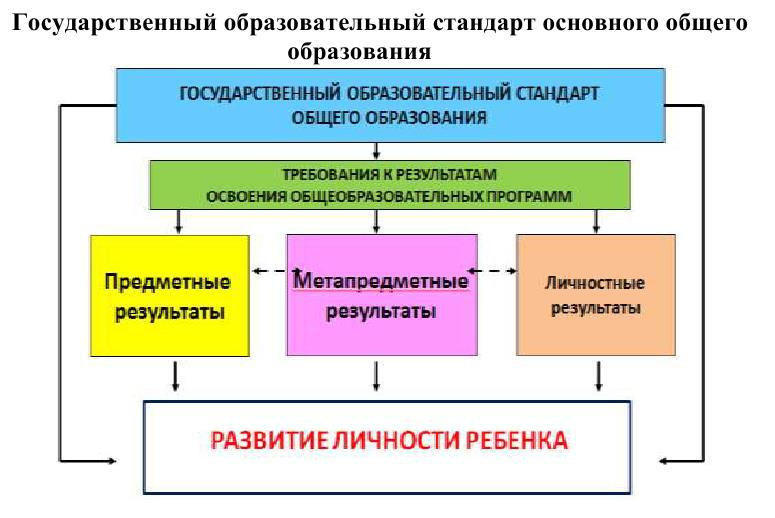 1.3.2	Особенности оценки: личностных, метапредметных и предметных результатов1.3.2.1 Особенности оценки личностных результатовФормирование личностных результатов обеспечивается в ходе реализации всех компонентов образовательного процесса, включая внеурочную деятельность.Основным объектом оценки личностных результатовв основной школе служит сформированность универсальных учебных действий, включаемых в следующие три основные блока:сформированность основ гражданской идентичности личности;сформированность индивидуальной учебной самостоятельности, включая умение строить жизненные профессиональные планы с учетом конкретных перспектив социального развития;3. сформированность социальных компетенций, включая ценностно-смысловые установки и моральные нормы, опыт социальных и межличностных отношений, правосознание.соответствии с требованиями ФГОС достижение личностных результатов не выносится на итоговую оценку обучающихся, а является предметом оценки эффективностивоспитательно -образовательной деятельности образовательной организации и образовательных систем разного уровня.Оценка этих результатов образовательной деятельности осуществляется в ходе внешних неперсонифицированных мониторинговых исследований. Инструментарий для них разрабатывается централизованно на федеральном или региональном уровне и основывается на профессиональных методиках психолого-педагогической диагностики.Во  внутришкольном  мониторинге  в  целях  оптимизации  личностного  развитияобучающихся оценка сформированности отдельных личностных результатов, проявляющихся в:соблюдениинорм и правил поведения, принятых в МКОУ «ЮхаристальскаяСОШ» - данный показатель оценивается посредством анкеты «Изучение личностного роста обучающихся»;                                                                                                                            98участии в общественной жизни МКОУ «ЮхаристальскаяСОШ», ближайшего социального окружения, страны, общественно-полезной деятельности: данный показатель отслеживается путем анализа портфеля достижений обучающегося, в котором содержится, в том числе, информация об участии в Совете старшеклассников, общешкольных, общегородских и других мероприятиях;ответственности за результаты обучения: данный показатель формируется путеманализа общей академической успеваемости по предметным областям (средний балл успешности), динамика отслеживается с учетом возраста обучающегося и усложнения программы по предмету;ценностно-смысловых установках обучающихся, формируемых средствами различных предметов в рамках системы общего образования: параметр отслеживается при помощи анализа результатов методики оценки уровня развития ценностно-смысловых установок обучающихся.Внутришкольный мониторинг организуется администрацией образовательной организации и осуществляется классным руководителем преимущественно на основе ежедневных наблюдений в ходе учебных занятий и внеурочной деятельности, которые обобщаются в конце учебного года и представляются в виде характеристики по форме, установленной образовательной организацией.99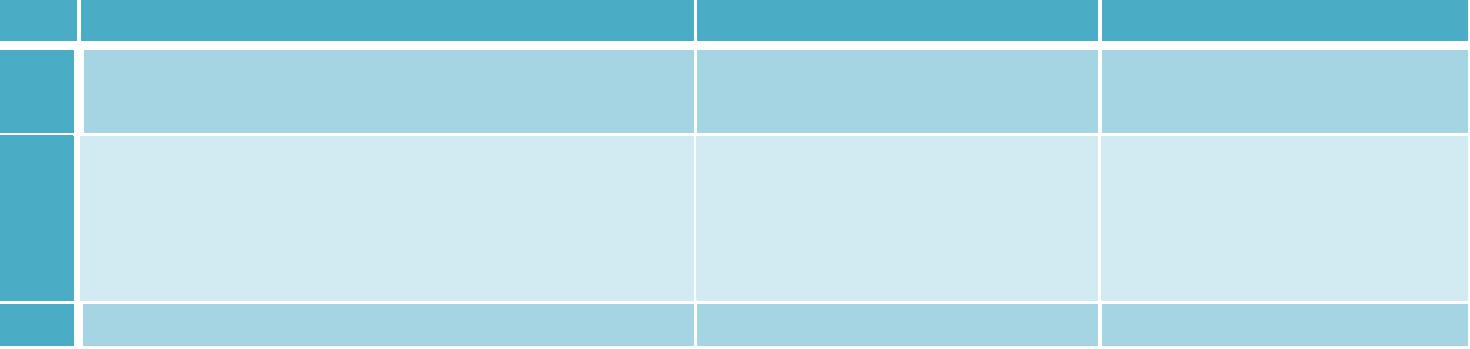 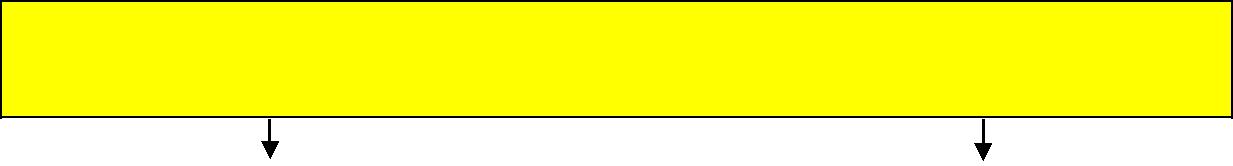 ЛИЧНОСТНЫЕ РЕЗУЛЬТАТЫ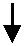 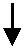 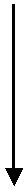 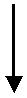 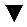 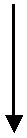 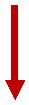 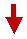 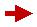 1.3.2.2 Особенности оценки метапредметных результатовОценка метапредметных результатов представляет собой оценку достижения планируемых результатов освоения ООП ООО, которые представлены в междисциплинарной программе формирования универсальных учебных действий (разделы «Регулятивные универсальные учебные действия», «Коммуникативные универсальные учебные действия», «Познавательные универсальные учебные действия»). Формирование метапредметных результатов обеспечивается за счёт всех учебных предметов и внеурочной деятельности.Формирование метапредметных результатов обеспечивается за счёт основных компонентов образовательного процесса — учебных предметов.Основным объектом оценки метапредметных результатов является:способность и готовность к освоению систематических знаний, их самостоятельному пополнению, переносу и интеграции;способность к сотрудничеству и коммуникации;способность к решению личностно и социально значимых проблем и воплощению найденных решений в практику;способность и готовность к использованию ИКТ в целях обучения и развития;способность к самоорганизации, саморегуляции и рефлексии.Оценка  достижения  метапредметных  результатов  осуществляется  администрацией образовательной  организации  в  ходе  внутришкольного  мониторинга.  Содержание  и периодичность внутришкольного мониторинга устанавливается решением педагогического 100совета. Инструментарий строится на межпредметной основе и может включать диагностические материалы по оценке читательской грамотности, ИКТ-компетентности, сформированности регулятивных, коммуникативных и познавательных учебных действий.Наиболее адекватными формами оценкичитательской грамотности служит письменная работа на межпредметной основе;ИКТ-компетентности – практическая работа в сочетании с письменной (компьютеризованной) частью;сформированности регулятивных, коммуникативных и познавательных учебных действий – наблюдение за ходом выполнения групповых и индивидуальных учебных исследований и проектов.Каждый из перечисленных видов диагностик проводится с периодичностью не менее, чем один раз в два года.Основной процедурой итоговой оценки достижения метапредметных результатов является защита итогового индивидуального проекта.Итоговой проект представляет собой учебный проект, выполняемый обучающимся в рамках одного или нескольких учебных предметов с целью продемонстрировать свои достижения в самостоятельном освоении содержания избранных областей знаний и/или видов деятельности и способность проектировать и осуществлять целесообразную и результативную деятельность (учебно-познавательную, конструкторскую, социальную, художественно-творческую, иную).Результатом (продуктом) проектной деятельности может быть любая из следующихработ:письменная работа (эссе, реферат, аналитические материалы, обзорные материалы, отчёты о проведённых исследованиях, стендовый доклад и др.);художественная творческая работа (в области литературы, музыки, изобразительного искусства, экранных искусств), представленная в виде прозаического или стихотворного произведения, инсценировки, художественной декламации, исполнения музыкального произведения, компьютерной анимации и др.;материальный объект, макет, иное конструкторское изделие;отчётные материалы по социальному проекту, которые могут включать как тексты, так и мультимедийные продукты.Требования к организации проектной деятельности, требования к содержанию и направленности проекта, к защите проекта, критерии оценки проектной работы содержатся в локальном акте школы «Положение об организации проектной деятельности в МКОУ «Саидкентская СОШ ».Результаты выполнения проекта оцениваются по итогам рассмотрения комиссией представленного продукта с краткой пояснительной запиской, презентации обучающегося и отзыва руководителя.ТаблицаКритерии отслеживания метапредметных результатов обучающихся101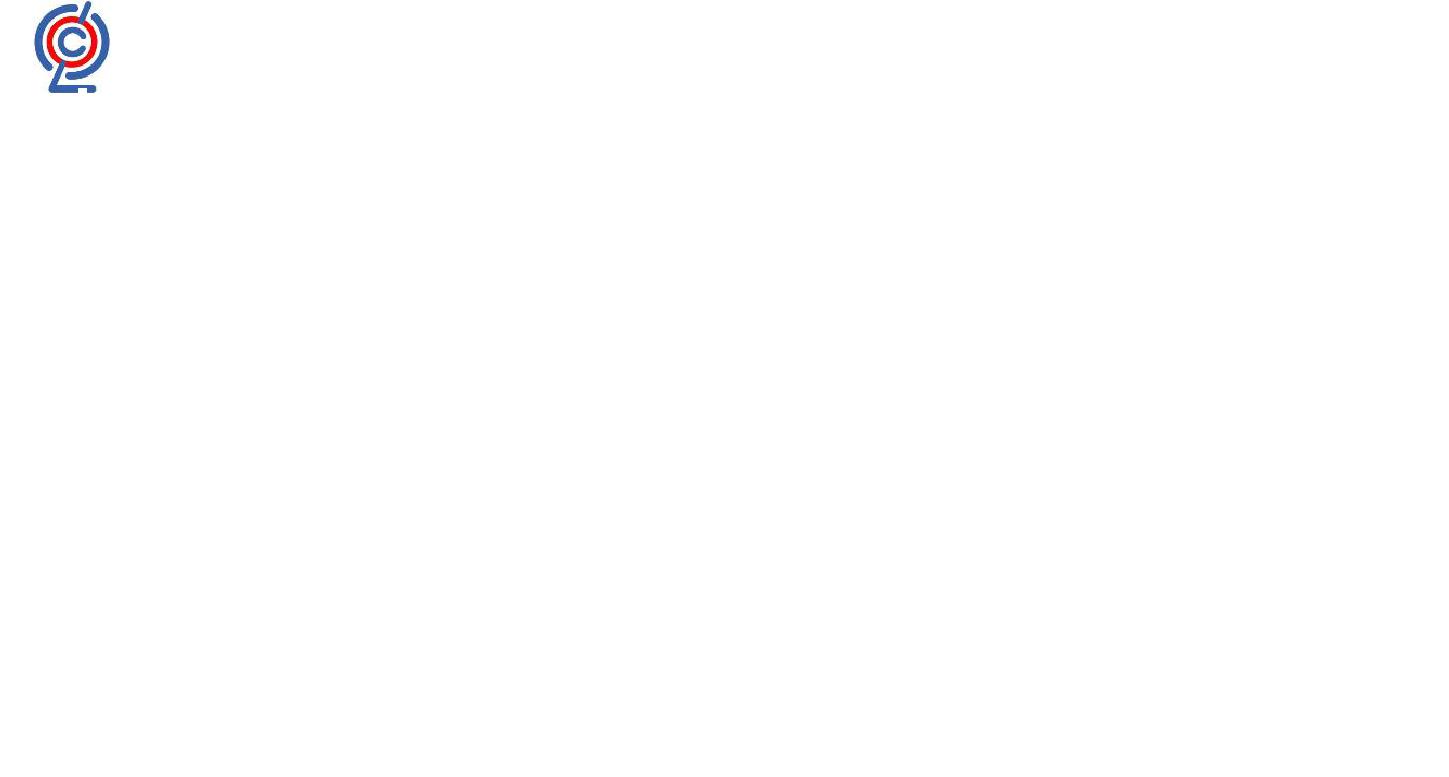 Модель системы оценки метапредметных результатов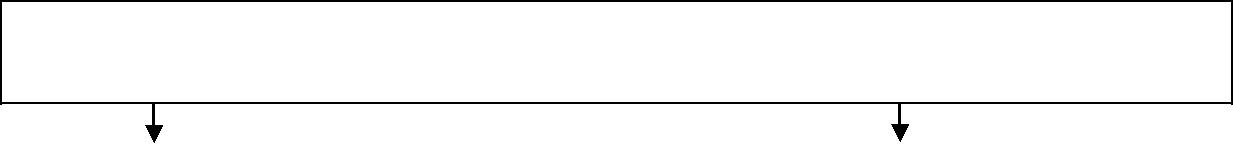 МЕТАПРЕДМЕТНЫЕ РЕЗУЛЬТАТЫ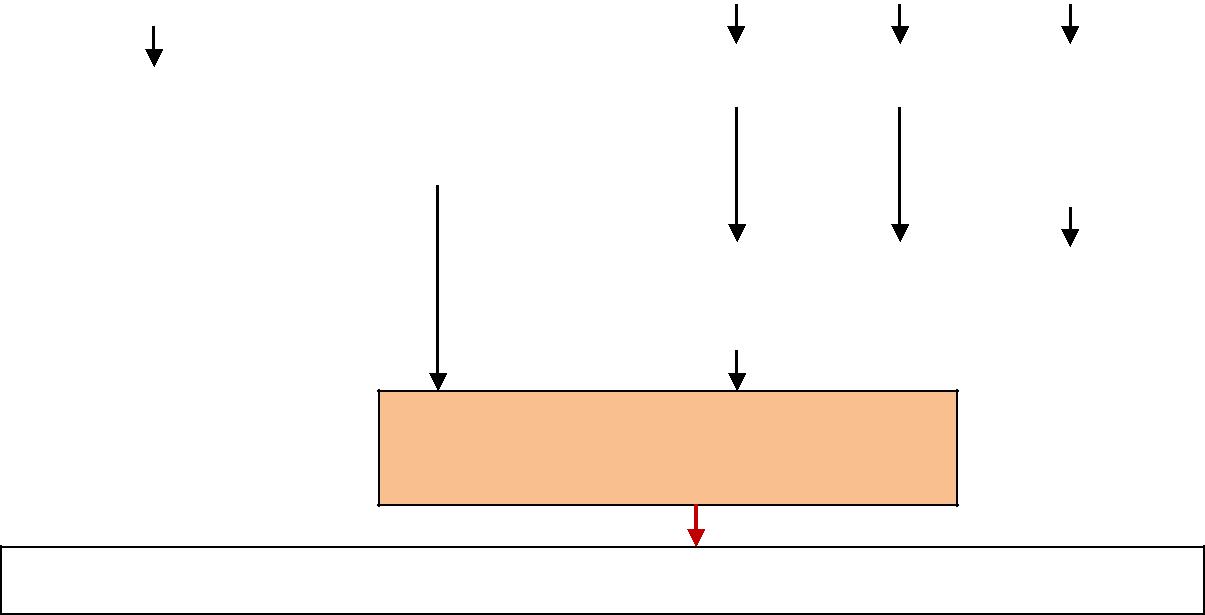 Мониторинг универсальныхучебных действийПОРТФОЛИО1.3.2.3 Особенности оценки предметных результатовОценка предметных результатов представляет собой оценку достижения обучающимся планируемых результатов по отдельным предметам.Формирование этих результатов обеспечивается каждым учебным предметом. Основным предметом оценки в соответствии с требованиями ФГОС ООО являетсяспособность к решению учебно-познавательных и учебно-практических задач, основанных на изучаемом учебном материале, с использованием способов действий, релевантных содержанию учебных предметов, в том числе — метапредметных (познавательных, регулятивных, коммуникативных) действий.102Оценка предметных результатов ведётся каждым учителем в ходе процедур текущей, тематической, промежуточной и итоговой оценки, а также администрацией образовательной организации в ходе внутришкольного мониторинга.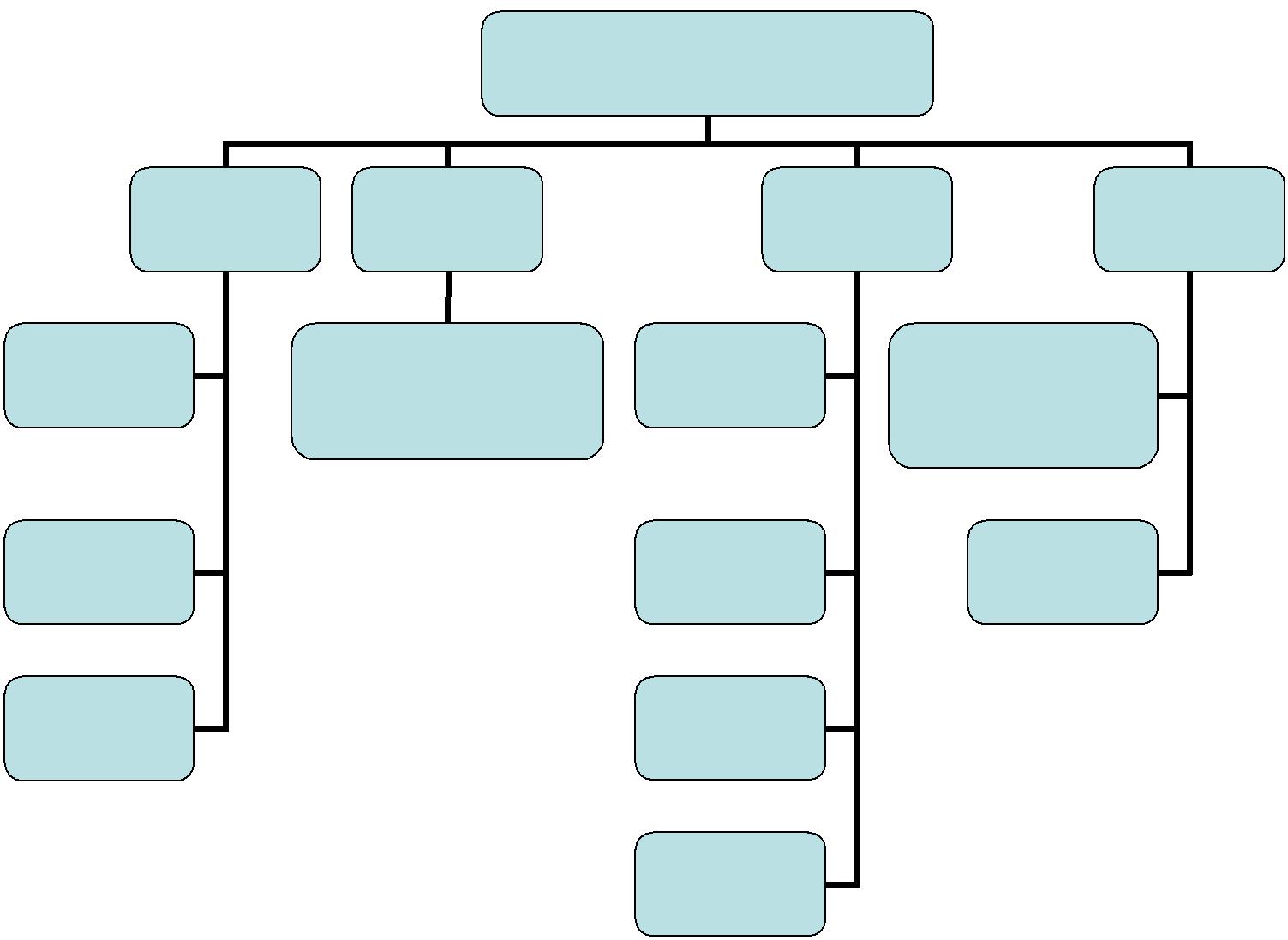 Система оценки предметныхрезультатов обучающихсяПродуктытворческойдеятельностиМодель системы оценки предметных результатов обучающихся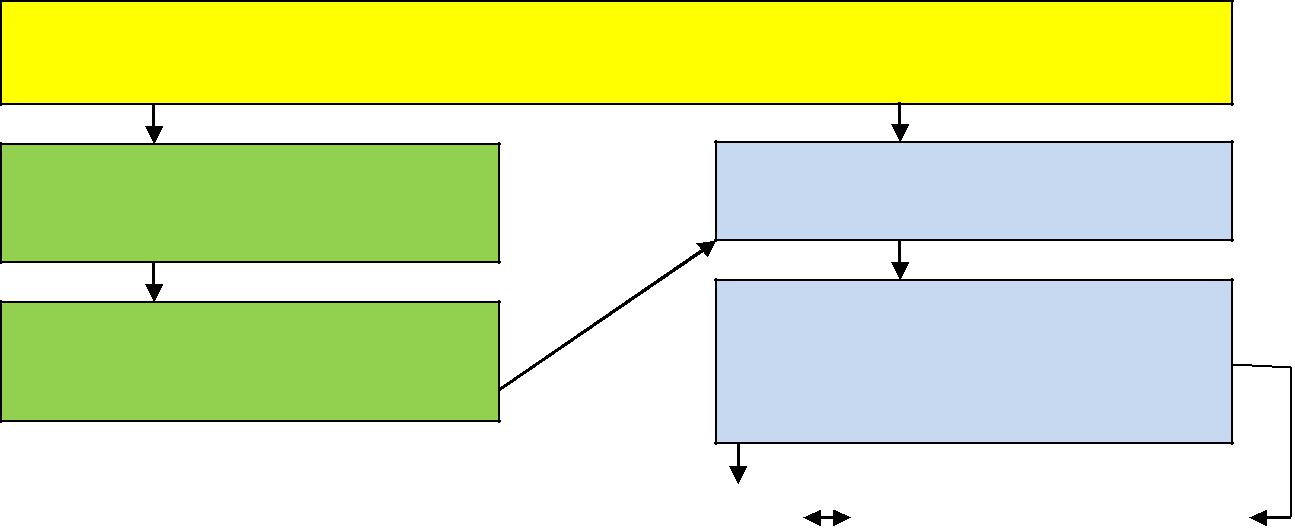 ПРЕДМЕТНЫЕ РЕЗУЛЬТАТЫУчебные рабочиепрограммыПланирование учебнойдеятельностиУМКБанк контрольных работ,срезовые и тестовыезадания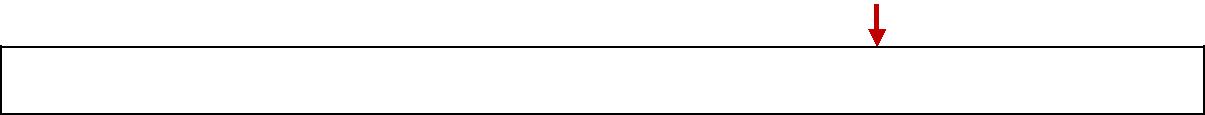 ПОРТФОЛИО103Мониторинг предметных результатов.Мониторинг формирования предметных результатов проводится по всем предметам учебного плана.Таблица.Ежегодный мониторинг результатов освоения ООП ОООСтартовая диагностика (входная контрольная работа, тестирование) проводится в сентябре - октябре в форме контрольной работы или тестирования по предметам учебного плана (по материалам образовательной программы предыдущего года обучения).Промежуточная диагностика (полугодовая контрольная работа, тестирование) позволяет оценить динамику становления предметных результатов. Позволяет скорректировать неблагополучные случаи развития.Итоговая диагностика (годовая (итоговая) контрольная работа, итоговое тестирование) позволяет оценить эффективность образовательной деятельности.1.3.3	Организация и содержание оценочных процедурСтартовая диагностика представляет собой процедуру оценки готовности:к обучению на данном уровне образования. Проводится администрацией образовательной организации в начале 5-го класса и выступает как основа (точка отсчёта) для оценки динамики образовательных достижений.к изучению учебных предметов (разделов) на начало учебного года.Объектом оценки стартовой диагностики являются:структура мотивации,сформированность учебной деятельности,104владение универсальными и специфическими для основных учебных предметов познавательными средствами, в том числе: средствами работы с информацией, знако-символическими средствами, логическими операциями.Результаты стартовой диагностики являются основанием для корректировки учебных программ и индивидуализации учебного процесса.Текущая оценка представляет собой процедуру оценки индивидуальногопродвижения в освоении программы учебного предмета. Текущая оценка может быть формирующей, т.е. поддерживающей и направляющей усилия обучающегося, и диагностической, способствующей выявлению и осознанию учителем и обучающимся существующих проблем в обучении.Объектом текущей оценки являются тематические планируемые результаты, этапы освоения которых зафиксированы в тематическом планировании.текущей оценке используется весь арсенал форм и методов проверки (устные и письменные опросы, практические работы, творческие работы, индивидуальные и групповые формы, само- и взаимооценка, рефлексия, листы продвижения и др.) с учётом особенностей учебного предмета и особенностей контрольно-оценочной деятельности учителя.Результаты текущей оценки являются основой для индивидуализации учебного процесса; при этом отдельные результаты, свидетельствующие об успешности обучения и достижении тематических результатов в более сжатые (по сравнению с планируемыми учителем) сроки могут включаться в систему накопленной оценки и служить основанием, например, для освобождения ученика от необходимости выполнять тематическую проверочную работу.Портфель достижений обучающегося представляет собой процедуру оценки динамики учебной и творческой активности обучающегося, направленности, широты или избирательности интересов, выраженности проявлений творческой инициативы, а также уровня высших достижений, демонстрируемых данным учащимся.портфель достижений обучающегося включаются как работы учащегося (в том числе – фотографии, видеоматериалы и т.п.), так и отзывы на эти работы (например, наградные листы, дипломы, сертификаты участия, рецензии и проч.). Отбор работ и отзывов для портфеля ведётся самим обучающимся совместно с классным руководителем и при участии семьи.Портфель достижений обучающегося состоит из следующих основных разделов:1. Итоги учебной успешности (по предметам учебного плана).2. Сведения о элективных курсах и других курсах, изученных в основной школе.3. Дополнительное образование (кружки, секции, социальные практики).4. Дополнительные курсы, изученные на платной основе.5. Перечень прилагаемых к портфелю достижений копий официальных документов.6. Продукты проектной, исследовательской и творческой деятельности.7. Отзывы, рекомендации и самоотчеты.конце учебного года обучающийся презентует содержание своего портфеля достижений на родительском или классном собрании или конференции, совете старшеклассников или другом общественном совете.На презентацию обучающийся выходит с комментарием своего портфеля достижений. Форму презентации и место выбирает сам ученик. Комментарии к портфелю достижений дается в форме устного выступления с кратким изложением своих мыслей в отношении всей совокупности представленных работ.Презентация оценивается по рейтинговой системе, где учитываются:Сроки создания портфеля достиженийКоличество и качество представленных работСамостоятельностьЛогика рассуждений105Культура речиОтражение собственной позиции ученика (самооценка) относительно представленныхработ.Итоговым документом по портфелю достижений обучающегося является папка с файлами, табель учета образовательного рейтинга обучающегося, заверенный школьной печатью и подписью директора, который хранится в образовательном учреждении, а папка и личная книжка достижений обучающихся выдаются выпускнику.Результат по портфелю достижений включается в суммарный образовательный рейтинг ученика и учитывается при зачислении в профильные классы при поступлении в 10 класс и в учреждение профессионального образования.Результаты, представленные в портфолио, используются при выработке рекомендаций по выбору индивидуальной образовательной траектории на уровне среднего общего образования и могут отражаться в характеристике.Внутришкольный мониторинг представляет собой процедуры:оценки уровня достижения предметных и метапредметных результатов;оценки уровня достижения той части личностных результатов, которые связаны с оценкой поведения, прилежания, а также с оценкой учебной самостоятельности, готовностиспособности делать осознанный выбор профиля обучения;оценки уровня профессионального мастерства учителя, осуществляемого на основе административных проверочных работ, анализа посещенных уроков, анализа качества учебных заданий, предлагаемых учителем обучающимся.Содержание и периодичность внутришкольного мониторинга устанавливается решением педагогического совета.Результаты внутришкольного мониторинга являются основанием для рекомендаций как для текущей коррекции учебного процесса и его индивидуализации, так и для повышения квалификации учителя. Результаты внутришкольного мониторинга в части оценки уровня достижений обучающихся обобщаются и отражаются в их характеристиках.Внутришкольный мониторинг образовательных достижений ведѐтся каждым учителем-предметником и фиксируется с помощью оценочных листов, классных журналов, дневников обучающихся на бумажных или электронных носителях.Отдельные элементы из системы внутришкольного мониторинга включены в портфель достижений ученика.Промежуточная аттестация представляет собой процедуру аттестации обучающихся на уровне основного общего образования и проводится в конце каждой четверти и в конце учебного года по каждому изучаемому предмету. Промежуточная аттестация проводится на основе результатов накопленной оценки и результатов выполнения тематических проверочных работ и фиксируется в дневнике обучающегося.Промежуточная оценка, фиксирующая достижение предметных планируемых результатов и универсальных учебных действий на уровне не ниже базового, является основанием для перевода в следующий класс и для допуска обучающегося к государственной итоговой аттестации. В период введения ФГОС ООО в случаеиспользования стандартизированных измерительных материалов критерий достижения/освоения учебного материала задается как выполнение не менее 50% заданий базового уровня или получения 50% от максимального балла за выполнение заданий базового уровня. В дальнейшем этот критерий должен составлять не менее 65%.Порядок проведения промежуточной аттестации регламентируется локальным актом школы «Положение об осуществлении текущего контроля успеваемости и промежуточной аттестации».106Государственная итоговая аттестациясоответствии со статьей 59 Федерального закона «Об образовании в Российской Федерации» государственная итоговая аттестация (далее – ГИА) является обязательной процедурой, завершающей освоение основной образовательной программы основного общего образования.Порядок проведения ГИА регламентируется приказом Минобрнауки РФ от 25 декабря 2013г., №1394 "Порядок проведения государственной итоговой аттестации по образовательным программам основного общего образования".Целью ГИА является установление уровня образовательных достижений выпускников. ГИА включает в себя два обязательных экзамена (по русскому языку и математике). Экзамены по другим учебным предметам обучающиеся сдают на добровольной основе по своему выбору. ГИА проводится в форме основного государственного экзамена (ОГЭ) с использованием контрольных измерительных материалов, представляющих собой комплексы заданий в стандартизированной форме и в форме устных и письменных экзаменов с использованием тем, билетов и иных форм по решению образовательной организации (государственный выпускной экзамен – ГВЭ).Итоговая оценка (итоговая аттестация) по предмету складывается из результатов внутренней и внешней оценки. К результатам внешней оценки относятся результаты ГИА.результатам внутренней оценки относятся предметные результаты, зафиксированные в системе накопленной оценки и результаты выполнения итоговой работы по предмету. Такой подход позволяет обеспечить полноту охвата планируемых результатов и выявить коммулятивный эффект обучения, обеспечивающий прирост в глубине понимания изучаемого материала и свободе оперирования им. По предметам, не вынесенным на ГИА, итоговая оценка ставится на основе результатов только внутренней оценки.Итоговая оценка по предмету фиксируется в документе об уровне образования государственного образца – аттестате об основном общем образовании.Итоговая оценка по междисциплинарным программам ставится на основе результатов внутришкольного мониторинга и фиксируется в характеристике обучающегося.1072	Содержательный раздел основной образовательной программы основного общего образования2.1	Программа развития универсальных учебных действий, включающая формирование компетенций обучающихся в области использованияинформационно-коммуникационных технологий, учебно-исследовательской и проектной деятельностиПрограмма развития универсальных учебных действий позволяет выделить основные результаты обучения и воспитания, выраженные в терминах универсальных учебных действий как показатели гармоничного развития личности, обеспечивающие широкие возможности обучающихся для овладения знаниями, умениями, навыками, компетентностями личности, способностью и готовностью к познанию мира, обучению, сотрудничеству, самообразованию и саморазвитию.Универсализация содержания общего образования в форме выделения инварианта фундаментального ядра общего образования, включающего помимо совокупности наиболее существенных идей науки и культуры, знакомство с которыми должно входить в образовательный багаж современного выпускника школы, и программу развития универсальных учебных действий, позволяет реализовать основные требования общества к образовательной системе:формирование культурной идентичности обучающихся как граждан России; - сохранение единства образовательного пространства, преемственности уровней образовательной системы;обеспечение равенства и доступности образования при различных стартовых возможностях;достижение социальной консолидации и согласия в условиях роста социального, этнического, религиозного и культурного разнообразия нашего общества на основе формирования культурной идентичности и общности всех граждан и народов России;формирование универсальных учебных действий, порождающих образ мира и определяющих способность личности к обучению, познанию, сотрудничеству, освоению и преобразованию окружающего мира.связи с тем, что приоритетным направлением новых образовательных стандартов становится реализация развивающего потенциала образования, актуальной и новой задачей становится обеспечение развития универсальных учебных действий как собственно психологической составляющей фундаментального ядра содержания образования наряду страдиционным изложением предметного содержания конкретных дисциплин.Базовым положением служит тезис о том, что развитие личности в системе образования обеспечивается, прежде всего, формированием универсальных учебных действий (УУД), которые выступают в качестве основы образовательного и воспитательного процесса. При этом знания,умения и навыки рассматриваются как производные от соответствующих видов целенаправленных действий, т. е. они формируются, применяются и сохраняются в тесной связи с активными действиями самих обучающихся.Качество усвоения знания определяется многообразием и характером видов универсальных действий. Концепция универсальных учебных действий рассматривает компетентность как «знание в действии», учитывает опыт реализации компетентностного подхода, в частности его правомерный акцент на достижении учащимися способности108использовать на практике полученные знания и навыки, готовности и мотивации кэффективным действиям.Цель программы:Создать единую информационно-методическую среду школы по формированию и развитию универсальных учебных действий, способствовать эффективному внедрению ФГОС в практику работы.Достижение данной цели становится возможным благодаря формированию системы универсальных учебных действий. Формирование общеучебных действий в прогрессивной педагогике всегда рассматривалось как надежный путь кардинального повышения качества обучения.Задачи:конкретизация ценностных ориентиров основного общего образования;определение состава и характеристики универсальных учебных действий;создание необходимых условий для подготовки функционально-грамотных учеников, умеющих использовать приобретенные предметные знания и общеучебные умения для решения любых задач в соответствии с общепринятыми нравственными нормами, принципами гражданственности, толерантности и др.;обеспечение непрерывного образовательного процесса при изучении различных предметов, направленного на получение нового образовательного результата необходимыми диагностическими, дидактическими и методическими материалами.Основное предназначение программы – конкретизировать требования к результатам основного общего образования и дополнить традиционное содержание образовательно-воспитательных программ.Формирование способности и готовности обучающихся реализовывать универсальные учебные действия позволит повысить эффективность образовательно-воспитательного процесса в образовательном учреждении.Программа формирования универсальных учебных действий создана с тем, чтобы объединить все, что делается в отдельных учебных предметах. Это те самые способы деятельности, которые формируются и в отдельном учебном предмете, и всей их совокупностью. Изучив ее, учитель может понять, какой вклад вносит его предмет в формирование универсальных учебных действий.Пояснительная запискаЗа последние десятилетия в обществе произошел кардинальные изменения в представлении о целях образования и путях их реализации. От признания «знаний, умений и навыков» как основных итогах образования произошел сдвиг к пониманию обучения как процесса подготовки обучающихся к реальной жизни, готовности к тому, чтобы занять активную позицию, успешно решать жизненные реальные задачи, уметь сотрудничать и работать в группе, быть готовым к быстрому переучиванию в ответ на постоянное обновление информации и требований рынка труда.общественном сознании происходит переход от понимания социального предназначения школы как задачи простой передачи знаний, умений и навыков от учителя к ученику к новому пониманию функции школы. Приоритетной целью школьного образования становится развитие у обучающихся способности самостоятельно ставить учебные цели, проектировать пути их реализации, контролировать и оценивать свои достижения. Иначе говоря, формирование умения учиться. Обучающийся сам должен стать «архитектором и строителем» образовательного процесса.Рассмотрение результата образования не как наращивание предметной информации, а как комплекс умений, позволяющих добиваться требуемого результата, причем часто в неопределенных, проблемных ситуациях, ставят новые ориентиры для современной школы, что требует изменения задач, решаемых учителями в современном образовательном процессе. Учитель не только передает объективные знания учащимся, а способствует развитию их инициативы и самостоятельности, организует деятельность обучающихся таким образом, чтобы каждый мог реализовать свои способности и интересы. Фактически учитель создает условия, в которых становится возможным для обучающихся развитие их интеллектуальных и других способностей, опыта применения полученных знаний в различных ситуациях (познавательных, социальных), т.е. развитие их компетентности.ФГОС ООО существенно расширяются представления об образовательном результате. Целью и смыслом образования признается развитие личности обучающихся, а под новым образовательным результатом в настоящем документе понимаются как познавательные (учебные) результаты, так и результаты, касающиеся других сторон личности школьников, сформированные в процессе образования, - гражданская позиция, уровень их социализации, система ценностных отношений и ориентировок.Таким образом, Программа развития универсальных учебных действий основывается на положениях системно-деятельностного подхода, интегрирующего достижения педагогической науки и практики.Цели и задачи программы,описание ее места и роли в реализации требований ФГОС ОООПрограмма развития универсальных учебных действий позволяет выделить основные результаты обучения и воспитания, выраженные в терминах универсальных учебных действий как показатели гармоничного развития личности, обеспечивающие широкие возможности обучающихся для овладения знаниями, умениями, навыками, компетентностями личности, способностью и готовностью к познанию мира, обучению, сотрудничеству, самообразованию и саморазвитию.Универсализация содержания общего образования в форме выделения инварианта фундаментального ядра общего образования, включающего помимо совокупности наиболеесущественных идей науки и культуры, знакомство с которыми должно входить в образовательный багаж современного выпускника школы, и программу развития универсальных учебных действий, позволяет реализовать основные требования общества к образовательной системе:формирование культурной идентичности обучающихся как граждан России; - сохранение единства образовательного пространства, преемственности уровней образовательной системы;обеспечение равенства и доступности образования при различных стартовых возможностях;достижение социальной консолидации и согласия в условиях роста социального, этнического, религиозного и культурного разнообразия нашего общества на основе формирования культурной идентичности и общности всех граждан и народов России;формирование универсальных учебных действий, порождающих образ мира и определяющих способность личности к обучению, познанию, сотрудничеству, освоению и преобразованию окружающего мира.связи с тем, что приоритетным направлением новых образовательных стандартов становится реализация развивающего потенциала образования, актуальной и новой задачей становится обеспечение развития универсальных учебных действий как собственно психологической составляющей фундаментального ядра содержания образования наряду страдиционным изложением предметного содержания конкретных дисциплин.Базовым положением служит тезис о том, что развитие личности в системе образования обеспечивается, прежде всего, формированием универсальных учебных действий (УУД), которые выступают в качестве основы образовательного и воспитательного процесса. При этом знания,умения и навыки рассматриваются как производные от соответствующих видов целенаправленных действий, т. е. они формируются, применяются и сохраняются в тесной связи с активными действиями самих обучающихся.Качество усвоения знания определяется многообразием и характером видов универсальных действий. Концепция универсальных учебных действий рассматривает компетентность как «знание в действии», учитывает опыт реализации компетентностного подхода, в частности его правомерный акцент на достижении учащимися способности использовать на практике полученные знания и навыки, готовности и мотивации к эффективным действиям.                                                                                                             110Формирование системы универсальных учебных действий осуществляется с учетом возрастных особенностей развития личностной и познавательной сфер обучающегося. УУД представляют собой целостную взаимосвязанную систему, определяемую общей логикой возрастного развития.Исходя из того, что в подростковом возрасте ведущей становится деятельность межличностного общения, приоритетное значение в развитии УУД в этот период приобретают коммуникативные учебные действия. В этом смысле задача начальной школы «учить ученика учиться» должна быть трансформирована в новую задачу для основной школы – «инициировать учебное сотрудничество».Преемственность в формировании и развитии УУД на разных уровнях образования представлена в таблице:Цели программы:Формирование у обучающихся обобщенных учебных действий, междисциплинарных понятий и определенных компетентностей (учебная, проектная, исследовательская, ИКТ-компетентность и др.)Создание организационно-педагогических условий для формирования у обучающихся метапредметных и личностных результатов образования.Комплексные задачи112Описание понятий, функций, состава и характеристик универсальных учебных действий (регулятивных, познавательных и коммуникативных) и их связи ссодержанием отдельных учебных предметов, внеурочной и внешкольной деятельностью, а также места отдельных компонентов универсальных учебных действий в структуре образовательного процессаПод универсальными учебными действиями (далее – УУД) согласно концепции ФГОСрассматриваются:обобщенные способы образовательной деятельности (общеучебные умения, понимание смысла и оперирование междисциплинарными понятиями) – метапредметные результаты;способности личности к обучению (обучаемость, умение учиться, познавательно-учебная компетентность), саморегуляции (осознанная постановка цели, выбор и самоконтроль, самооценка) и учебной коммуникации, формирующиеся и проявляющиеся в самостоятельной деятельности – личностные результаты.В логике компетентностного подхода УУД – система компетенций, обеспечивающая интегральное качество – компетентность личности на данном возрастном этапе.Интегральную компетентность можно раскрыть через составляющие, взяв за основу виды образовательной деятельности:познавательная;проблемная;коммуникативная (социально-коммуникативная);проектно-исследовательская;информационно-коммуникативная;рефлексивная (регулятивная).Формирование УУД в образовательной деятельности определяется тремя взаимодополняющими положениями:Формирование УУД как цель образовательного процесса определяет его содержание и организацию.Формирование УУД происходит в контексте усвоения разных предметных дисциплин.УУД, их свойства и качества определяют эффективность образовательного процесса, в частности усвоение знаний и умений; формирование образа мира и основных видов компетенций обучающегося, в том числе социальной и личностной компетентности.К принципам формирования УУД в основной школе относиться:формирование УУД – задача, сквозная для всего образовательного процесса (урочная, внеурочная деятельность);формирование УУД обязательно требует работы с предметным или междисциплинарным содержанием;определения, на каком именно материале (в том числе в рамках учебной и внеучебной деятельности) реализовывается программа по развитию УУД;преемственность по отношению к начальной школе, но с учетом специфики подросткового возраста. Специфика подросткового возраста заключается в том, что возрастает значимость различных социальных практик, исследовательской и проектной деятельности, использования ИКТ;отход от понимания урока как ключевой единицы образовательного процесса (как правило, говорить о формировании УУД можно в рамках серии учебных занятий при том, что гибко сочетаются урочные, внеурочные формы, а также самостоятельная работа учащегося);при составлении учебного плана и расписания акцент делается на нелинейность, наличие элективных компонентов, вариативность, индивидуализацию.Спектр универсальных учебных действий достаточно обширен и разнообразен, поэтому одна из задач в реализации деятельностного подхода в образовании – определение круга учебных предметов, в рамках которых оптимально могут формироваться конкретные виды УУД, а также определение функций, содержания и структуры УУД на каждом возрастном уровне образования.Представление о функциях, содержании и видах УУД положено в основу построения целостного образовательного процесса. Отбор и структурирование содержания образования, выбор методов, определение форм обучения учитывает цели формирования конкретных видов УУД. Развитие УУД решающим образом зависит от способа построения содержания учебных предметов.Функции УУД включают:обеспечение возможностей обучающегося самостоятельно осуществлять деятельность учения, ставить учебные цели, искать и использовать необходимые средства и способы их достижения, контролировать и оценивать процесс и результаты деятельности;создание условий для гармоничного развития личности и ее самореализации на основе готовности к непрерывному образованию;обеспечение успешного усвоения знаний, умений и навыков и формирование компетентностей в любой предметной области.Представление о функциях, содержании и видах УУД должно быть положено в основу построения целостного образовательного процесса. Отбор и структурирование содержания образования, выбор методов, определение форм обучения – все это должно учитывать цели формирования конкретных видов УУД.Обучающиеся овладевают основными видами УУД:личностными,метапредметными (регулятивными, познавательными и коммуникативными)предметнымив процессе изучения разных учебных предметов. Безусловно, каждый учебный предмет раскрывает различные возможности для формирования УУД, определяемые, в первую очередь, его функцией и предметным содержанием.Существенное место в преподавании школьных дисциплин должны занять и так называемые метапредметные УУД. Они направлены на анализ и управление обучающимися своей познавательной деятельностью – будь то ценностно – моральный выбор в решении моральной дилеммы, определение стратегии решения математической задачи, запоминание фактического материала по истории или планирование совместного с другими обучающимися лабораторного эксперимента по физике или химии.Виды УУД:Личностные действия обеспечивают личностное самоопределение,ценностно-смысловую ориентацию обучающихся и нравственно-этическое оценивание (то есть умение ответить на вопрос: «Что такое хорошо, что такое плохо?»), смыслообразование (соотношение цели действия и его результата, то есть умение ответить на вопрос: «Какое значение, смысл имеет для меня учение?») и ориентацию в социальных ролях и межличностных отношениях.Познавательные действия:общеучебные действия—умение поставить учебную задачу, выбрать способы и найти информацию для её решения, уметь работать с информацией, структурировать полученные знания;логические учебные действия —умение анализировать и синтезировать новые знания, устанавливать причинно-следственные связи, доказывать свои суждения;постановка и решение проблемы —умение сформулировать проблему и найти способ её решения.Общеучебные  универсальные действия:самостоятельное выделение и формулирование познавательной цели;поиск и выделение необходимой информации; применение методов информационного поиска, в том числе с помощью компьютерных средств;структурирование знаний;                                                                                                                                                         114осознанное и произвольное построение речевого высказывания в устной и письменной форме;выбор наиболее эффективных способов решения задачи в зависимости от конкретных условий;рефлексия способов и условий действия, контроль и оценка процесса и результатов деятельности.Логические универсальные действия:анализ с целью выделения признаков (существенных, несущественных);синтез – составление целого из частей;сравнение с целью выявления черт сходства и черт различия, соответствия и несоответствия.выбор оснований и критериев для сравнения, сериации, классификации объектов.подведение под понятие, выведение следствий;установление причинно-следственных связей;построение логической цепи рассуждений;доказательство;выдвижение гипотез и их обоснование.Постановка и решение проблемы:формулирование проблемы;самостоятельное создание способов решения проблемы творческого и поискового характера.Коммуникативные действия обеспечивают социальную компетентность и учетпозиции других людей, партнеров по общению или деятельности; умение слушать и вступатьдиалог, участвовать в коллективном обсуждении проблем; интегрироваться в группу сверстников и строить продуктивное взаимодействие и сотрудничество со сверстниками и взрослыми.К коммуникативным действиям относятся: планирование учебного сотрудничества с учителем и со сверстниками  определение цели, функций участников, способов взаимодействия;  постановка вопросов;  разрешение конфликтов; управление поведением партнера, контроль, коррекция, оценка его действий.  умение полно и точно выражать свои мысли в соответствие с задачами и условиями коммуникации;  владение монологической и диалогической формами речи.Регулятивные действия обеспечивают организацию их учебной деятельности:   Целеполагание -постановка учебной задачи на основе соотнесения того,что ужеизвестно и усвоено учащимися, и того, что еще неизвестно.Планирование –определение последовательности промежуточных целей с учетом конечного результата, составление плана и последовательности действий.Прогнозирование - предвосхищение результата и уровня усвоения знаний,его временных характеристик.Контроль –сличение способа действий и его результата с заданным эталоном с целью обнаружения отклонений и отличий от эталона.Коррекция –внесение необходимых дополнений и корректив в план,и способ действия.115Оценка  –осознание уровня и качества усвоения.Саморегуляция как способность к мобилизации сил и энергии,к волевому усилию и к преодолению препятствий.Овладение обучающимися УУД происходит в контексте разных учебных предметов. Каждый учебный предмет в зависимости от предметного содержания и способов организации учебной деятельности обучающихся раскрывает определенные возможности для формирования УУД. Влияние специфики учебного предмета на освоение рассматриваемого УУД проявляется, прежде всего, в различиях смысловой работы над текстом задачи. Так, при решении математических задач необходимо абстрагироваться от конкретной ситуации, описанной в тексте задачи, и выделить структуру отношений, которые связывают элементы текста. При решении задач гуманитарного цикла учебных предметов конкретная ситуация, как правило, анализируется не с целью абстрагирования от ееособенностей, а, наоборот, с целью выделения специфических особенностей этих ситуаций для последующего обобщения полученной предметной информации. Кроме того, задачи гуманитарного цикла требуют отработки компонента обобщенного приема, связанного с семантическим и логическим анализом текста с целью его понимания.Требования к развитию УУД находят отражение в планируемых результатах освоения программ учебных предметов различных УМК по-разному. Каждый учебный предмет в зависимости от его содержания и способов организации учебной деятельности обучающихся раскрывает определенные возможности для формирования отдельных УУД.Предмет «Русский язык», наряду с достижением предметных результатов, нацелен на личностное развитие ученика, так как дает формирование «основы для понимания особенностей разных культур и воспитания уважения к ним», а также на «формирование ответственности за языковую культуру как общечеловеческую ценность». Но этот же предмет с помощью другой группы линий развития обеспечивает формирование коммуникативных УУД, так как обеспечивает «овладение основными стилистическими ресурсами лексики и фразеологии языка, основными нормами литературного языка, нормами речевого этикета и приобретение опыта их использования в речевой практике при создании устных и письменных высказываний». Также на уроках русского языка в процессе освоения системы понятий и правил у учеников формируются познавательные УУД.Предмет «Литература» способствует личностному развитию ученика, поскольку обеспечивает «культурную самоидентификацию школьника, способствует «пониманию литературы как одной из основных национально-культурных ценностей народа, как особого способа познания жизни». Приобщение к литературе как искусству слова формирует индивидуальный эстетический вкус и позволяет развивать личностные универсальные учебные действия. Формирование коммуникативных УУД обеспечивается через обучение правильному и умелому пользованию речью в различных жизненных ситуациях, передаче другим своих мыслей и чувств, через организацию диалога с автором в процессе чтения текста и учебного диалога на этапе его обсуждения.Предмет «Иностранный язык», наряду с достижением предметных результатов, нацелен на личностное развитие ученика, обеспечивает «формирование дружелюбного и толерантного отношения к ценностям иных культур, оптимизма и выраженной личностной позиции в восприятии мира, в развитии национального самосознания». Но этот же предмет с помощью другой группы линий развития обеспечивает формирование коммуникативных УУД, так как способствует «формированию и совершенствованию иноязычной коммуникативной компетенции». Также на уроках иностранного языка в процессе освоения системы понятий и правил у учеников формируются познавательные, личностные УУД.Предмет «История» через две главные группы линий развития обеспечивает формирование личностных, метапредметных результатов, смысловое чтение.Первая группа линий – знакомство с целостной картиной мира (умение объяснять мир с исторической точки зрения) – обеспечивает развитие познавательных УУД. Именно она способствует «приобретению опыта историко-культурного, цивилизационного подхода к оценке социальных явлений, современных глобальных процессов»; «развитию умений искать, анализировать, сопоставлять и оценивать содержащуюся в различных источниках информацию о событиях и явлениях прошлого и настоящего».Вторая группа линий – формирование оценочного, эмоционального отношения к миру – способствует личностному развитию ученика. С ней связаны такие задачи предмета, как «формирование основ гражданской, этнонациональной, социальной, культурной самоидентификации личности обучающегося, усвоение базовых национальных ценностейсовременного российского общества: гуманистических и демократических ценностей, идей мира и взаимопонимания между народами, людьми разных культур».Аналогична связь УУД с предметом «Обществознание», который наряду с достижением предметных результатов, нацелен на познавательные универсальные учебные действия, смысловое чтение. Этому способствует освоение приемов работы с социально значимой информацией, её осмысление; развитие способностей обучающихся делать необходимые выводы и давать обоснованные оценки социальным событиям и процессам» и многое другое. Не менее важна нацеленность предмета и на личностное развитие учеников, чему способствует «формирование у обучающихся личностных представлений об основах российской гражданской идентичности, патриотизма, гражданственности, социальной ответственности, правового самосознания, толерантности, приверженности ценностям, закреплённым в Конституции Российской Федерации».Предмет «География», наряду с достижением предметных результатов, нацелен на познавательные УУД, смысловое чтение. Этому способствует «формирование умений и навыков использования разнообразных географических знаний в повседневной жизни для объяснения и оценки явлений и процессов». Коммуникативные УУД формируются в процессе «овладения основами картографической грамотности и использования географической карты как одного из языков международного общения». Наконец, формирование первичных компетенций использования территориального подхода как основы географического мышления для осознания своего места в целостном, многообразномбыстро изменяющемся мире и адекватной ориентации в нём способствует личностному развитию.Предмет «Математика» направлен, прежде всего, на развитие познавательных УУД. Именно на это нацелено «формирование представлений о математике как о методе познания действительности, позволяющем описывать и изучать реальные процессы и явления». Но наряду с этой всем очевидной ролью математики у этого предмета есть ещё одна важная роль – формирование коммуникативных УУД. Это связано с тем, что данный предмет является «универсальным языком науки, позволяющим описывать и изучать реальные процессы и явления».Предмет «Информатика» направлен на развитие познавательных УУД, УУД подраздела «ИКТ -компетентность». Этому оказывает содействие «формирование знаний об алгоритмических конструкциях, логических значениях и операциях», «умений формализацииструктурирования информации».Предмет «Физика» кроме предметных результатов обеспечивает формирование познавательных УУД, учебных действий подраздела «ИКТ -компетентность». Этому способствует «приобретение опыта применения научных методов познания, наблюдения физических явлений, проведения опытов, простых экспериментальных исследований». Однако не менее важно «осознание необходимости применения достижений физики и техно-логий для рационального природопользования», что оказывает содействие развитию личностных результатов.Предмет «Биология» через две главные группы линий развития обеспечивает формирование личностных и метапредметных результатов, смысловое чтение, УУД подраздела «ИКТ -компетентность».117Первая группа линий – знакомство с целостной картиной мира (умение объяснять мир с биологической точки зрения) – обеспечивает развитие познавательных УУД. Именно благодаря ей происходит «формирование системы научных знаний о живой природе»,«первоначальных систематизированных представлений о биологических объектах, процессах, явлениях, закономерностях, об основных биологических теориях».Вторая группа линий – формирование оценочного, эмоционального отношения к миру – способствует личностному развитию ученика. С ней связаны такие задачи предмета, как формирование основ экологической грамотности, «защиты здоровья людей в условиях быстрого изменения экологического качества окружающей среды».Предмет «Химия», наряду с предметными результатами, нацелен на формирование познавательных УУД, учебных действий подраздела «ИКТ -компетентность». Этомуспособствует решение таких задач, как «формирование первоначальных систематизированных представлений о веществах», «формирование умений устанавливать связи между реально наблюдаемыми химическими явлениями и процессами, происходя-щими в микромире, объяснять причины многообразия веществ, зависимость их свойств от состава и строения, а также зависимость применения веществ от их свойств». Однако химия играет важную роль и в достижении личностных результатов, позволяя учиться оценивать роль этого предмета в решении современных экологических проблем, в том числе в предотвращении техногенных и экологических катастроф.Большую роль в становлении личности ученика играют предметы «Изобразительное искусство», «Музыка». Прежде всего, они способствуют личностному развитию ученика, обеспечивая «осознание значения искусства и творчества в личной и культурной самоидентификации личности, развитие эстетического вкуса, художественного мышления обучающихся. Кроме этого, искусство дает человеку иной, кроме вербального, способ общения, обеспечивая тем самым развитие коммуникативных УУД.Предмет «Технология» имеет чёткую практико-ориентированную направленность. Он способствует формированию регулятивных УУД путём «овладения методами учебно-исследовательской и проектной деятельности, решения творческих задач, моделирования, конструирования и эстетического оформления изделий». В то же время «формирование умений устанавливать взаимосвязь знаний по разным учебным предметам для решения при-кладных учебных задач» обеспечивает развитие познавательных УУД. Формируя представления «о мире профессий, связанных с изучаемыми технологиями, их востребованности на рынке труда», данный предмет обеспечивает личностное развитие ученика.Предметы «Физическая культура» и «Основы безопасности жизнедеятельности» способствуют формированию регулятивных УУД через «развитие двигательной активности обучающихся, формирование потребности в систематическом участии в физкультурно-спортивных и оздоровительных мероприятиях», а также «знание и умение применять меры безопасности и правила поведения в условиях опасных и чрезвычайных ситуаций; умение оказать первую помощь пострадавшим; предвидеть возникновение опасных ситуаций». Таким образом «физическое, эмоциональное, интеллектуальное и социальное развитие личности», а также «формирование и развитие установок активного, экологически целесообразного, здорового и безопасного образа жизни» оказывают весьма заметное влияние на личностное развитие школьников.Решение задачи формирования УУД в основной школе происходит не только на занятиях по отдельным учебным предметам, но и в ходе внеурочной деятельности, организованной в МКОУ «Саидкентская СОШ» в соответствии с ФГОС ООО по 5 направлениям: общеинтеллектуальное, общекультурное, спортивно-оздоровительное, духовно-нравственное и социальное, а также в рамках факультативов, кружков.118Внеурочная деятельность в соответствии с требованиями ФГОС ООО организуетсяпо направлениям развития личности (спортивно-оздоровительное, художественно-эстетическое, военно-патриотическое, научно-познавательное, общественно полезная и проектная практика). Организация занятий по направлениям раздела «Внеурочная деятельность» является неотъемлемой частью образовательного процесса в образовательной организации, реализующем стандарт нового поколения. Школа предоставляет обучающимся возможность выбора широкого спектра занятий, направленных на их развитие в таких формах, как экскурсии, кружки, секции, круглые столы, конференции, диспуты, олимпиады, соревнования, поисковые и научные исследования, общественно полезные практики и т. д. Внеурочная деятельность осуществляется на основании годового плана воспитательной работы школы и планов классных руководителей (с учетом времени на подготовку, осуществление и рефлексию запланированных мероприятий (социальная работа и проектная деятельность).Работа предметных факультативов, кружков, клубов не может планироваться и осуществляться только для обучающихся конкретного класса, поскольку такая организация внеурочной деятельности нарушает ее основной принцип – добровольность выбора ребенком сферы деятельности, удовлетворение его личных потребностей, интересов. В таком контексте особо значима деятельность методического объединения и администрации школы по распределению и согласованию дополнительной педагогической нагрузки на учителей-предметников.  В зависимости от личных потребностей детей и возможности учителей школа предлагает обучающимся получить дополнительное образование в кружках, клубах по интересам, на факультативах в проектной деятельности. Спектр возможностей ограничивается запросами самих обучающихся и возможностями их удовлетворения педагогами. Составленный план внеурочной работы должен предоставить детям максимально широкий спектр видов деятельности для их свободного выбора. В школе формируется единая образовательная программа, которая может учитывать и кооперацию с учреждениями дополнительного образования. Результаты внеурочной деятельности не являются предметом контрольно-оценочных процедур. В этом случае могут использоваться разные технологии, в том числе и технология «Портфолио», но оценочным процедурам это не подлежит.Типовые задачи применения универсальных учебных действийЗадачи на применение УУД могут строиться как на материале учебных предметов, такна практических ситуациях, встречающихся в жизни обучающегося и имеющих для него значение (экология, молодежные субкультуры, бытовые практико-ориентированные ситуации, логистика и др.).Различаются два типа заданий, связанных с УУД:задания, позволяющие в рамках образовательного процесса сформировать УУД;задания, позволяющие диагностировать уровень сформированности УУД.первом случае задание может быть направлено на формирование целой группы связанных друг с другом универсальных учебных действий. Действия могут относиться как к одной категории (например, регулятивные), так и к разным.Во  втором  случае  задание  может  быть  сконструировано  таким  образом,  чтобы119проявлять способность обучающегося применять какое-то конкретное УУД.Среди технологий, методов и приёмов развития УУД в основной школе особое место занимают учебные ситуации, которые специализированы для развития определённых УУД. Они построены на предметном содержании и носят над предметный характер.Типология учебных ситуаций в основной школе:ситуация-проблема –прототип реальной проблемы, которая требует оперативного решения (с помощью подобной ситуации можно вырабатывать умения по поиску оптимального решения);ситуация-иллюстрация –прототип реальной ситуации, которая включается в качестве факта в лекционный материал (визуальная образная ситуация, представленная средствами ИКТ, вырабатывает умение визуализировать информацию для нахождения более простого способа её решения);ситуация-оценка –прототип реальной ситуации с готовым предполагаемым решением, которое следует оценить, и предложить своё адекватное решение;ситуация-тренинг –прототип стандартной или другой ситуации(тренингвозможно проводить как по описанию ситуации, так и по её решению).Наряду с учебными ситуациями для развития УУД в основной школе используются следующие типы задач:Задачи, формирующие коммуникативные УУД: на учет позиции партнера; на организацию и осуществление сотрудничества; на передачу информации и отображение предметного содержания;  тренинги коммуникативных навыков;  ролевые игры.Задачи, формирующие познавательные УУД:проекты на выстраивание стратегии поиска решения задач;задачи на сериацию, сравнение, оценивание;проведение эмпирического исследования;проведение теоретического исследования;смысловое чтение.Задачи, формирующие регулятивные УУД: на планирование; на ориентировку в ситуации;  на прогнозирование;  на целеполагание;  на принятие решения;  на самоконтроль.Развитию регулятивных УУД способствует также использование в учебном процессесистемы таких индивидуальных или групповых учебных заданий, которые наделяют обучающихся функциями организации их выполнения: планирования этапов выполнения работы, отслеживания продвижения в выполнении задания, соблюдения графика подготовки и предоставления материалов, поиска необходимых ресурсов, распределения обязанностей и контроля качества выполнения работы, – при минимизации пошагового контроля со стороны учителя.Задачи на применение УУД могут носить как открытый, так и закрытый характер. При работе с задачами на применение УУД для оценивания результативности, возможно практиковать технологии «формирующего оценивания», в том числе бинарную и критериальную оценки.120Распределение материала и типовых задач по различным предметам не является жестким, начальное освоение одних и тех же УУД и закрепление освоенного может происходить в ходе занятий по разным предметам. Распределение типовых задач внутри предмета должно быть направлено на достижение баланса между временем освоения и временем использования соответствующих действий. При этом особенно важно учитывать, что достижение цели развития УУД в основной школе не является уделом отдельных предметов, а становится обязательным для всех без исключения учебных курсов как в урочной, так и во внеурочной деятельности.Типовые ситуации на занятиях внеурочной деятельности:проектная деятельность;практические занятия;групповая дискуссия;тренинговые упражнения;диагностические процедуры;лабораторная работа;эксперимент;беседа;игровой практикум;ситуативная беседа-рассуждение;ситуативная беседа-игра;беседа-размышление.Описание особенностей реализации основных направлений учебно-исследовательской и проектной деятельности обучающихся(исследовательское, инженерное, прикладное, информационное, социальное,игровое, творческое направление проектов), а также форм организации учебно-исследовательской и проектной деятельности в рамках урочной и внеурочной деятельности по каждому из направленийОдним из путей формирования УУД в основной школе является включение обучающихся в учебно-исследовательскую и проектную деятельность, которая может осуществляться в рамках реализации программы учебно-исследовательской и проектной деятельности.Специфика проектной деятельности обучающихся в значительной степени связанаориентацией на получение проектного результата, обеспечивающего решение прикладной задачи и имеющего конкретное выражение.Проектная деятельность обучающегося рассматривается с нескольких сторон:продукт как материализованный результат,процесс как работа по выполнению проекта,защита проекта как иллюстрация образовательного достижения обучающегосяориентирована на формирование и развитие метапредметных и личностных результатов обучающихся.Особенностью учебно-исследовательской деятельности является «приращение» вкомпетенциях обучающегося. Ценность учебно-исследовательской работы определяется возможностью обучающихся посмотреть на различные проблемы с позиции ученых, занимающихся научным исследованием.Учебно-исследовательская работа обучающихся может быть организована по двум направлениям:урочная учебно-исследовательская деятельность обучающихся; проблемные уроки; семинары; практические и лабораторные занятия, др.;внеурочная учебно-исследовательская деятельность обучающихся, которая является логическим продолжением урочной деятельности: научно-исследовательская и121реферативная работа, интеллектуальные марафоны, конференции и др.При построении учебно-исследовательского процесса учителю важно учесть следующие моменты:тема исследования должна быть на самом деле интересна для ученика и совпадать с кругом интереса учителя;необходимо, чтобы обучающийся хорошо осознавал суть проблемы, иначе весь ход поиска её решения будет бессмыслен, даже если он будет проведён учителем безукоризненно правильно;организация хода работы над раскрытием проблемы исследования должна строиться на взаимоответственности учителя и ученика друг перед другом и взаимопомощи;раскрытие проблемы в первую очередь должно приносить что-то новое ученику, а уже потом науке.Учебно-исследовательская и проектная деятельность имеет как общие, так и специфические черты.К общим характеристикам следует отнести:практически значимые цели и задачи учебно-исследовательской и проектной деятельности;структуру проектной и учебно-исследовательской деятельности, которая включает общие компоненты: анализ актуальности проводимого исследования; целеполагание, формулировку задач, которые следует решить; выбор средств и методов, адекватных поставленным целям; планирование, определение последовательности и сроков работ; проведение проектных работ или исследования; оформление результатов работ в соответствии с замыслом проекта или целями исследования; представление результатов в соответствующем использованию виде;компетентность в выбранной сфере исследования, творческую активность, собранность, аккуратность, целеустремлённость, высокую мотивацию.Итогами проектной и учебно-исследовательской деятельности будут считаться не столько предметные результаты, сколько интеллектуальное, личностное развитие школьников, рост их компетентности в выбранной для исследования или проекта сфере, формирование умения сотрудничать в коллективе и самостоятельно работать, уяснение сущности творческой исследовательской и проектной работы, которая рассматривается как показатель успешности (неуспешности) исследовательской деятельности.Специфические черты (различия) проектной и учебно-исследовательской деятельностирешении задач развития УУД большое значение придаётся проектным формам работы, где, помимо направленности на конкретную проблему (задачу), создания определённого продукта, межпредметных связей, соединения теории и практики, обеспечивается совместное планирование деятельности учителем и обучающимися. Существенно, что необходимые для решения задачи или создания продукта конкретные сведения или знания должны быть найдены самими обучающимися.Типология форм организации проектной деятельности(проектов)обучающихсяможет быть представлена по следующим основаниям: видам проектов: информационный, исследовательский, творческий, социальный, прикладной, игровой (ролевой), инновационный (предполагающий организационно-экономический механизм внедрения); содержанию: монопредметный, метапредметный, относящийся к области знаний (нескольким областям), относящийся к области деятельности и пр.; количеству участников: индивидуальный, парный, малогрупповой (до 5 человек), групповой (до 15 человек), коллективный (класс и более в рамках школы), муниципальный, городской, всероссийский, международный, сетевой (в рамках сложившейся партнёрской сети, в том числе в Интернете); длительности (продолжительности) проекта: от проекта-урока до вертикального многолетнего проекта; дидактической цели: ознакомление обучающихся с методами и технологиями проектной деятельности, обеспечение индивидуализации и дифференциации обучения, поддержка мотивации в обучении, реализация потенциала личности и пр.Учебно-исследовательская и проектная деятельность обучающихся может проводиться в том числе по таким направлениям, как: исследовательское;  инженерное;  прикладное; информационное;  социальное;  игровое;  творческое.ходе реализации настоящей программы могут применяться такие виды проектов (по преобладающему виду деятельности), как: исследовательский, инженерный, прикладной, информационный, социальный, игровой, ролевой, творческий.Исследовательские проекты. Основным видом деятельности данного направления проектов должна стать исследовательская деятельность. При этом изучение (поиск, наблюдение, систематизация) или решение обучающимися проблемы с заранее неизвестным решением предполагает наличие основных этапов, характерных для научного исследования,именно: выбор области исследования, определение проблемы, составление плана и графика работы, изучение информационных источников по проблеме, разработка гипотез, их оценка, постановка экспериментальных задач, разработка и проведение экспериментов, сопоставление гипотезы с результатами экспериментов, оценка решений, основанная на экспериментальных данных, выводы и постановка новых проблем или задач. Исследовательские проекты могут быть предметными и межпредметными. Последние имеют большое значение, так как решают проблему формирования метапредметных результатов и представлений.Примеры проектов:Волшебные предметы как атрибуты сказочного пространства.Исследование магнитных свойств вещества.Нужны ли катализаторы при электролизе воды?123Инженерные проекты. Под инженерным проектом как особым видом проекта понимается создание или усовершенствование принципов действия, схем, моделей, образцов технических конструкций, устройств, машин. Эти проекты предполагают наличие традиционных для инженерного проекта этапов:определение функциональной необходимости изобретения (улучшения),определение критериев результативности,планирование работы,предварительные исследования и поиск информации,создание и оценка реального прототипа первоначальной идеи,корректировка, доделка,демонстрация результатов.Пример направлений разработки проектов:Утилизация и восстановление энергосберегающих ламп.Прикладные проекты. Прикладные проекты отличает чётко обозначенный с самого начала конечный продукт деятельности его участников, имеющий конкретного потребителя, назначение и область применения. В случае социального прикладного проекта требуется анализ потребностей социального окружения или определённого сегмента человеческой деятельности и рынка для придания конечному продукту необходимых свойств и качеств.Информационные проекты.Этот тип проектов направлен на работу с информациейкаком-либо объекте, явлении для обучения участников проекта целенаправленному сбору информации, её структурированию, анализу и обобщению. Исходя из этого информационный проект является наиболее оптимальным вариантом для обучения азам проектной деятельности. Основными требованиями к информационным проектам являются проблемность и актуальность тематики, сводящие к минимуму реферативность и компилятивность обобщаемого материала.Примеры проектов:Старинные меры длины: почему одни страны отказались, а другие нет?Ядовитые грибы: польза или вред?Молодежный «пластик»: плюсы и минусы, ограничения и возможности Проектные работы могут быть представлены в виде дайджестов, электронных ибумажных  справочников,  энциклопедий,  электронных  страниц  на  сайте  образовательной организации, каталогов с приложением карт, схем, фотографий.Социальные проекты представляют собой целенаправленную социальную(общественную) практику, позволяющую обучающимся выбирать линию поведения в отношении социальных проблем и явлений. Участие в социальных проектах способствует формированию социального опыта, основных социальных ролей, соответствующих возрасту, помогает осваивать правила общественного поведения.Примеры проектов:Дань уважения к духовному наследию нашей страныЗвезда памяти.Игровые проекты. Под игровыми проектами понимается деятельность обучающихся, результатом которой является создание, конструирование или модернизация игр (настольных, подвижных, спортивных, компьютерных) на основе предметного содержания. В ходе создания игр развиваются умения моделирования существующих жизненных процессов и отношений, изучаются основные принципы переноса реальных обстоятельств в пространство игры, особенности её построения, организации и правил, назначение элементов, различных видов игр и их возможности для развития и обучения человекаПроектные работы могут быть представлены в виде описаний, объектов, программного обеспечения, в формате электронной игры.124Ролевые проекты. Под ролевыми проектами понимается реконструкция или проживание определённых ситуаций, имитирующих социальные или деловые отношения, осложняемые гипотетическими игровыми ситуациями. В ролевых проектах структура только намечается и остаётся открытой до завершения работы. Участники принимают на себя определённые роли, обусловленные характером и описанием проекта. Это могут быть литературные персонажи или выдуманные герои. Результаты этих проектов намечаются в начале выполнения, но окончательно вырисовываются лишь на заключительном этапе защиты результатов работы.Примеры проектов:Пишем учебник по истории края.Школьная газета («Школьный вестник», «Большая перемена», «Школьный меридиан», «Школьные времена» и т. п.).В афинских школах и гимназиях.Проектные работы могут быть представлены в виде описаний, презентаций фото- и видеоматериалов.Творческий проект —это самостоятельное учебно-творческое задание,выполняемое под руководством педагога и предусматривающее создание общественного полезного продукта (изделия), обладающее субъективной или объективной новизной.Темой проекта может быть:— художественное проектирование и оформление интерьера, интерьеры жилых помещений, торговых залов, кафе, офисов, учебных аудиторий и т.д.;—  декоративно-художественные изделия;—  ремонтные и реставрационные работы.Проекты могут быть реализованы как в рамках одного предмета, так и на содержании нескольких.  Количество  участников  в  проекте  может  варьироваться,  так,  может  быть индивидуальный  или  групповой  проект.  Проект  может  быть  реализован  как  в  короткие сроки, к примеру, за один урок, так и в течение более длительного промежутка времени. В состав участников проектной работы могут войти не только сами обучающиеся (одного или разных возрастов), но и родители, и учителя.Особое значение для развития УУД в основной школе имеет индивидуальный проект, представляющий собой самостоятельную работу, осуществляемую обучающимся на протяжении длительного периода, возможно, в течение всего учебного года. В ходе такой работы обучающийся (автор проекта) самостоятельно или с небольшой помощью педагога получает возможность научиться планировать и работать по плану – это один из важнейших не только учебных, но и социальных навыков, которым должен овладеть школьник.Формы организации учебно-исследовательской деятельности на урочных занятияхмогут быть следующими:урок-исследование, урок-лаборатория, урок – творческий отчет, урок изобретательства, урок «Удивительное рядом», урок – рассказ об ученых, урок – защита исследовательских проектов, урок-экспертиза, урок «Патент на открытие», урок открытых мыслей;учебный эксперимент, который позволяет организовать освоение таких элементов исследовательской деятельности, как планирование и проведение эксперимента, обработка и анализ его результатов;домашнее задание исследовательского характера может сочетать в себе разнообразные виды, причем позволяет провести учебное исследование, достаточно протяженное во времени.125Формы организации учебно-исследовательской деятельности на внеурочных занятиях могут быть следующими:исследовательская практика обучающихся;образовательные экспедиции – походы, поездки, экскурсии с четко обозначенными образовательными целями, программой деятельности, продуманными формами контроля. Образовательные экспедиции предусматривают активную образовательную деятельность школьников, в том числе и исследовательского характера;факультативные занятия, предполагающие углубленное изучение предмета, дают большие возможности для реализации учебно-исследовательской деятельности обучающихся;ученическое научно-исследовательское общество – форма внеурочной деятельности, которая сочетает работу над учебными исследованиями, коллективное обсуждение промежуточных и итоговых результатов, организацию круглых столов, дискуссий, дебатов, интеллектуальных игр, публичных защит, конференций и др., а также включает встречи с представителями науки и образования, экскурсии в учреждения науки и образования,участие обучающихся в олимпиадах, конкурсах, конференциях, в том числе дистанционных, предметных неделях, интеллектуальных марафонах предполагает выполнение ими учебных исследований или их элементов в рамках данных мероприятий.Среди возможных форм представления результатов проектной деятельности можно выделить следующие:макеты, модели, рабочие установки, схемы, план-карты;постеры, презентации;альбомы, буклеты, брошюры, книги;реконструкции событий;эссе, рассказы, стихи, рисунки;результаты исследовательских экспедиций, обработки архивов и мемуаров;документальные фильмы, мультфильмы;выставки, игры, тематические вечера, концерты;сценарии мероприятий;веб-сайты, программное обеспечение, компакт-диски (или другие цифровые носители) и др.Результаты  также  могут  быть  представлены  в  ходе  проведения  конференций,семинаров и круглых столов.Итоги учебно-исследовательской деятельности могут быть в том числе представленывиде статей, обзоров, отчетов и заключений по итогам исследований, проводимых в рамках исследовательских экспедиций, обработки архивов и мемуаров, исследований по различным предметным областям, а также в виде прототипов, моделей, образцов.126                            6. Описание содержания, видов и форм организации учебной деятельности поформированию и развитию ИКТ-компетенцийОбразовательная среда основной школы в современных условиях формируется как информационная среда, т. е. такая среда, которая сформирована на основе разнообразныхинформационно-образовательных ресурсов, современных информационно-телекоммуникационных средств, направленных на формирование творческой, социальноактивной личности, а также обеспечивает активную интеграцию информационных технологий в образовательный процесс и создает условия для развитии информационной компетентности всех участников этого процесса.Условием формирования ИКТ-компетентности обучающихся является насыщенная информационно-образовательная среда образовательного учреждения (далее – ИОС).ООП основной школы в МКОУ «Саидкентская СОШ» ориентирована на уровень полной информатизации, где преподавание всех предметов поддержано средствами ИКТ, локальной сетью и (контролируемым) Интернет доступны в помещениях, где идет образовательный процесс, учителя, и другие работники школы обладают необходимой профессиональной ИКТ-компетентностью, обеспечены технические и методические сервисы. При этих условиях идет трансформация уклада школы и образовательного процесса ко все более полной реализацией требований к результатам освоения образовательной программы, задаваемым ФГОС, в том числе – в направлении формирования ИКТ-компетентности обучающихся. Повышение эффективности освоения отдельных предметов происходит с учетом меняющихся требований, в том числе – Государственной итоговой аттестации, в частности по использованию ИКТ в процессах аттестации.Программа школы направлена на оптимизацию временных и интеллектуальных затрат на педагогическую деятельность с помощью сетевых информационных технологий. Она ориентирована на третий этап информатизации школы, который связан с использованием средств ИКТ для решения задач индивидуализации учебного процесса и знаменует собой качественное обновление образовательного процесса, возникновение новой модели массовой школы (новой школы), где классно-урочная система становится лишь одним из элементов образовательной системы.Формирование и развитие ИКТ-компетентности обучающихся включает в себя становление и развитие учебной (общей и предметной) и общепользовательской ИКТ-компетентности, в том числе: способности к сотрудничеству и коммуникации, к самостоятельному приобретению, пополнению и интеграции знаний; способности к решению личностно и социально значимых проблем и воплощению решений в практику с применением средств ИКТ.Таблица.Формирование ИКТ-компетентности обучающихся                                                                                                                                                                                              127ИКТ-компетентности выделяются элементы, которые формируются и используютсяотдельных предметах, в интегративных межпредметных проектах, во внепредметной активности. В то же время освоение ИКТ-компентентности в рамках отдельного предмета содействует формированию метапредметной ИКТ-компетентности, играет ключевую роль в формировании УУД: Обращение с устройствами ИКТ реализуется в рамках предметов «Информатика» и «Технология». Фиксация изображений и звуков результаты достигаются преимущественно в рамках предметов «Искусство», «Русский язык», «Иностранный язык», «Физическая культура», «Химия», «Физика», «Биология», а также во внеурочной деятельности. Создание письменных сообщений результаты достигаются преимущественно в рамках предметов «Русский язык», «Иностранный язык», «Литература», «История». Создание графических объектов результаты достигаются преимущественно в рамках предметов «Технология», «Обществознание», «География», «История», «Математика». Создание музыкальных и звуковых сообщений результаты достигаются преимущественно в рамках предмета «Искусство», а также во внеурочной деятельности. Создание, восприятие и использование гипермедиа сообщений результаты достигаются преимущественно в рамках предметов «Технология», «Литература», «Русский язык», «Иностранный язык», «Искусство», могут достигаться при изучении и других предметов. Коммуникация и социальное взаимодействие результаты достигаются в рамкахвсех предметов, а также во внеурочной деятельности. Поиск и организация хранения информации результаты достигаютсяпреимущественно в рамках предметов «История», «Литература», «Технология», «Информатика» и других предметов. Анализ информации, математическая обработка данных в исследованиирезультаты достигаются преимущественно в рамках естественных наук, предметов «Обществознание», «Математика». Моделирование, проектирование и управление результаты достигаются преимущественно в рамках естественных наук, предметов «Технология», «Математика», «Информатика», «Обществознание». Информационная безопасность результаты достигаются преимущественно в рамках предмета «Информатика».Виды учебной деятельности, обеспечивающие формирование ИКТ-компетенции обучающихся:выполняемые на уроках, дома и в рамках внеурочной деятельности задания, предполагающие использование электронных образовательных ресурсов;создание и редактирование текстов;создание и редактирование электронных таблиц;использование средств  для построения диаграмм, графиков, блок-схем, других графических объектов;создание и редактирование презентаций;создание и редактирование графики и фото;создание и редактирование видео;создание музыкальных и звуковых объектов;поиск и анализ информации в Интернете;моделирование, проектирование и управление;математическая обработка и визуализация данных;создание веб-страниц и сайтов;сетевая коммуникация между учениками и (или) учителем.128Перечень и описание основных элементов ИКТ-компетенцииинструментов их использования129132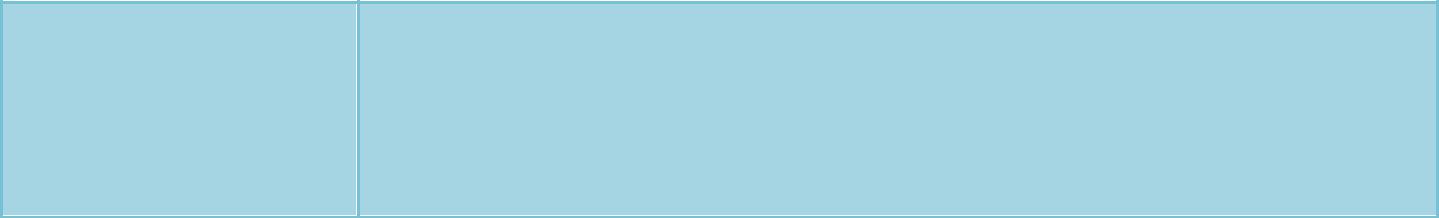 безопасность	вирусов с помощью антивирусных программ;соблюдение правил безопасного поведения в Интернете;использование полезных ресурсов Интернета и отказ от использования ресурсов, содержание которых несовместимо с задачами воспитания и образования или нежелательно.Планируемые результаты формирования и развития компетентностиобучающихся в области использования информационно-коммуникационных технологий, подготовки индивидуального проекта, выполняемого в процессе обучения в рамках одного предмета или на межпредметной основерамках направления «Обращение с устройствами ИКТ» выпускник научится:осуществлять информационное подключение к локальной сети и глобальной сети Интернет;получать информацию о характеристиках компьютера;оценивать числовые параметры информационных процессов (объем памяти, необходимой для хранения информации; скорость передачи информации, пропускную способность выбранного канала и пр.);соединять устройства ИКТ (блоки компьютера, устройства сетей, принтер, проектор, сканер, измерительные устройства и т. д.) с использованием проводных и беспроводных технологий;входить в информационную среду образовательной организации, в том числе через сеть Интернет, размещать в информационной среде различные информационные объекты;соблюдать требования техники безопасности, гигиены, эргономики и ресурсосбережения при работе с устройствами ИКТ.рамках направления «Фиксация и обработка изображений и звуков» в качестве основных планируемых результатов возможен, выпускник научиться: создавать презентации на основе цифровых фотографий; выбирать технические средства ИКТ для фиксации изображений и звуков в соответствии с поставленной целью; проводить обработку цифровых фотографий с использованием возможностей специальных компьютерных инструментов; проводить обработку цифровых звукозаписей с использованием возможностей специальных компьютерных инструментов; осуществлять видеосъемку и проводить монтаж отснятого материала с использованием возможностей специальных компьютерных инструментов.Выпускник получит возможность научиться: различать творческую и техническую фиксацию звуков и изображений; использовать возможности ИКТ в творческой деятельности, связанной с искусством; осуществлять трёхмерное сканирование.рамках направления «Поиск и организация хранения информации» выпускник научиться: использовать различные приемы поиска информации в сети Интернет (поисковые системы, справочные разделы, предметные рубрики); строить запросы для поиска информации с использованием логических операций и анализировать результаты поиска; использовать различные библиотечные, в том числе электронные, каталоги для поиска необходимых книг;133искать информацию в различных базах данных, создавать и заполнять базы данных, в частности, использовать различные определители;сохранять для индивидуального использования найденные в сети Интернет информационные объекты и ссылки на них;формировать собственное информационное пространство: создавать системы папокразмещать в них нужные информационные источники, размещать информацию в Интернете.Выпускник получит возможность научиться:создавать и заполнять различные определители;использовать различные приёмы поиска информации в Интернете в ходе учебной деятельности.рамках направления «Создание письменных сообщений» выпускник научиться:осуществлять редактирование и структурирование текста в соответствии с его смыслом средствами текстового редактора;форматировать текстовые документы (установка параметров страницы документа; форматирование символов и абзацев; вставка колонтитулов и номеров страниц);использовать средства орфографического и синтаксического контроля русского текста и текста на иностранном языке.вставлять в документ формулы, таблицы, списки, изображения;участвовать в коллективном создании текстового документа;создавать гипертекстовые документы.Выпускник получит возможность научиться: создавать текст на иностранном языке с использованием слепого десятипальцевого клавиатурного письма; использовать компьютерные инструменты, упрощающие расшифровку аудиозаписей.В рамках направления «Создание графических объектов» выпускник научиться:создавать и редактировать изображения с помощью инструментов графического редактора;создавать различные геометрические объекты и чертежи с использованием возможностей специальных компьютерных инструментов;создавать графические объекты проведением рукой произвольных линий с использованием специализированных компьютерных инструментов и устройств;создавать диаграммы различных видов (алгоритмические, концептуальные, классификационные, организационные, родства и др.) в соответствии с решаемыми задачами.Выпускник получит возможность научиться:создавать мультипликационные фильмы;создавать виртуальные модели трёхмерных объектов.рамках направления «Создание музыкальных и звуковых объектов» выпускник научиться: записывать звуковые файлы с различным качеством звучания (глубиной кодирования и частотой дискретизации); использовать музыкальные редакторы, клавишные и кинетические синтезаторы для решения творческих задач.рамках направления «Восприятие,использование и создание гипертекстовых имультимедийных информационных объектов»выпускникнаучиться:134создавать на заданную тему мультимедийную презентацию с гиперссылками, слайды которой содержат тексты, звуки, графические изображения;организовывать сообщения в виде линейного или включающего ссылки представления для самостоятельного просмотра через браузер;работать с особыми видами сообщений: диаграммами (алгоритмические, концептуальные, классификационные, организационные, родства и др.), картами (географические, хронологические) и спутниковыми фотографиями, в том числе в системах глобального позиционирования;оценивать размеры файлов, подготовленных с использованием различных устройств ввода информации в заданный интервал времени (клавиатура, сканер, микрофон, фотокамера, видеокамера);использовать программы-архиваторы.Выпускник получит возможность научиться:проектировать дизайн сообщений в соответствии с задачами и средствами доставки;понимать сообщения, используя при их восприятии внутренние и внешние ссылки, различные инструменты поиска, справочные источники (включая двуязычные).рамках направления «Анализ информации,математическая обработка данных висследовании»выпускникнаучиться: проводить простые эксперименты и исследования в виртуальных лабораториях; вводить результаты измерений и другие цифровые данные для их обработки, в том числе статистической и визуализации; проводить эксперименты и исследования в виртуальных лабораториях по естественным наукам, математике и информатике.Выпускник получит возможность научиться: анализировать результаты своей деятельности и затрачиваемых ресурсов.рамках направления «Моделирование,проектирование и управление» выпускник научиться: строить с помощью компьютерных инструментов разнообразные информационные структуры для описания объектов; конструировать и моделировать с использованием материальных конструкторов с компьютерным управлением и обратной связью (робототехника); моделировать с использованием виртуальных конструкторов;  моделировать с использованием средств программирования.Выпускник получит возможность научиться: проектировать виртуальные и реальные объекты и процессы, использовать системы автоматизированного проектирования.рамках направления «Коммуникация и социальное взаимодействие» выпускник научиться: осуществлять образовательное взаимодействие в информационном пространстве образовательной организации (получение и выполнение заданий, получение комментариев, совершенствование своей работы, формирование портфолио); использовать возможности электронной почты, интернет-мессенджеров и социальных сетей для обучения; вести личный дневник (блог) с использованием возможностей сети Интернет; соблюдать нормы информационной культуры, этики и права; с уважением относиться к частной информации и информационным правам других людей; осуществлять защиту от троянских вирусов, фишинговых атак, информации от компьютерных вирусов с помощью антивирусных программ;135соблюдать правила безопасного поведения в сети Интернет;соблюдать нормы информационной культуры, этики и права; с уважением относиться к частной информации и информационным правам других людей;различать безопасные ресурсы сети Интернет и ресурсы, содержание которых несовместимо с задачами воспитания и образования или нежелательно.Выпускник получит возможность научиться:взаимодействовать  в  социальных  сетях,  работать  в  группе  над  сообщением(вики);участвовать в форумах в социальных образовательных сетях;взаимодействовать с партнёрами с использованием возможностей Интернета (игровое и театральное взаимодействие).Виды взаимодействия с учебными, научными и социальнымиорганизациями, формы привлечения консультантов, экспертов и научных руководителей2.1.9. Виды взаимодействия с учебными, научными и социальными организациями, формы привлечения консультантов, экспертов и научных руководителейФормы привлечения консультантов, экспертов и научных руководителей могут строиться на основе договорных отношений, отношений взаимовыгодного сотрудничества. Такие формы могут в себя включать, но не ограничиваться следующим:договор с вузом о взаимовыгодном сотрудничестве (привлечение научных сотрудников, преподавателей университетов в качестве экспертов, консультантов, научных руководителей в обмен на предоставление возможности прохождения практики студентам или возможности проведения исследований на базе организации);договор о сотрудничестве может основываться на оплате услуг экспертов, консультантов, научных руководителей;экспертная, научная и консультационная поддержка может осуществляться в рамках сетевого взаимодействия общеобразовательных организаций;консультационная, экспертная, научная поддержка может осуществляться в рамках организации повышения квалификации на базе стажировочных площадок (школ), применяющих современные образовательные технологии, имеющих высокие образовательные результаты обучающихся, реализующих эффективные модели финансово-экономического управления.Взаимодействие с учебными, научными и социальными организациями может включать проведение: единовременного или регулярного научного семинара; научно-практической конференции; консультаций; круглых столов; вебинаров; мастер-классов, тренингов и др.Приведенные списки направлений и форм взаимодействия носят рекомендательный характер и могут быть скорректированы и дополнены образовательной организацией с учетом конкретных особенностей и текущей ситуации.136Описание условий, обеспечивающих развитие универсальных учебных действий у обучающихся, в том числе информационно-методическогообеспечения, подготовки кадровУсловия реализации ООП, в том числе программы развития УУД, должны обеспечить участникам овладение ключевыми компетенциями, включая формирование опыта проектно-исследовательской деятельности и ИКТ-компетенций.ТаблицаОписание условий, обеспечивающих развитие УУД у обучающихся137Система оценки деятельности организации, осуществляющей образовательную деятельность, по формированию и развитию универсальных учебных действий у обучающихсяВажнейшим условием реализации системно-деятельностного подхода в образовательном процессе школы является систематический анализ результатов образования на каждом завершенном временном этапе (четверть, полугодие, год) позволяющий проследить динамику уровня сформированности у обучающихся УУД, и одновременно оценить эффективность внедряемых инноваций в учебный процесс по формированию УУД обучающихся школы. В этой связи важной частью работы по формированию универсальных учебных действий у обучающихся является диагностика уровня их сформированности. Для отслеживания изменений уровня сформированности УУД обучающихся используется мониторинг уровня сформированности УУД обучающихся школы.Мониторинг уровня сформированности УУД обучающихся школы–это сбор,хранение, систематизация информации о состоянии и основных показателях уровня сформированности УУД обучающихся; функционирование образовательного процесса с целью принятия обоснованных управленческих решений, обеспечивающие повышение качества образования.В мониторинге раскрывается диагностическая процедура оценки уровня сформированности УУД обучающихся, в основу которой положены следующие параметры:показатели к каждому УУД и уровню сформированности (что необходимо измерить);методика оценки (каким образом измерить уровень сформированности УУД обучающихся школы);критерии оценки и уровня сформированности УУД (результат).ТаблицаМодель оценки уровня сформированности УУД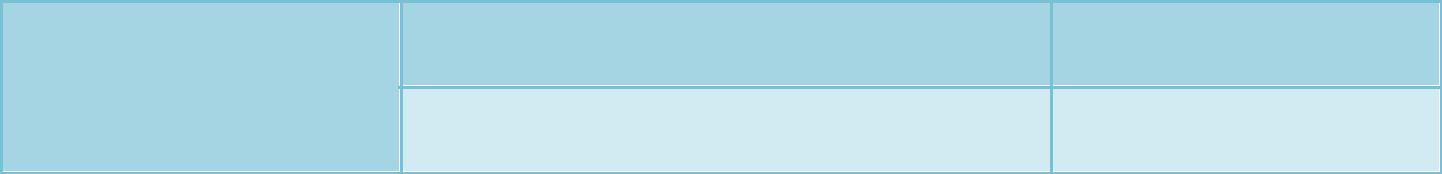 руководителиПедагог-психологЦенностное самоопределение	Классные руководителиОценка сформированности УУД проводится на основе срезовых (диагностических) работ, комплексных контрольных работ на основе специальных заданий в процессе промежуточного (формирующего) и итогового оценивания.При оценке сформированности УУД используются следующие методы:предметная диагностика (учебные задания, требующие применения УУД);комплексные (компетентностно-ориентированные) задания;критериальная диагностика;оценка и самооценка;оценка индивидуального прогресса в обучении.Методика и инструментарий мониторинга успешности освоения и применения обучающимися универсальных учебных действийМониторинг уровня сформированности УУД обучающихся школы осуществляется в соответствии с Положением «О мониторинге уровня сформированности универсальных учебных действий обучающихся школы второй ступени обучения».Цель мониторинга уровня сформированности УУД–выявление уровнясформированности УУД обучающихся и отслеживания динамики.Задачами мониторинга сформированности УУД являются:разработка критериев и показателей уровня сформированности УУД обучающихся;организационно-методическое обеспечение и техническая поддержка сбора, обработки, хранения информации о состоянии и динамики уровня сформированности УУД обучающихся;оформление и представление информации о состоянии и динамики сформированности УУД обучающихся;выработка рекомендаций по регулированию и коррекции факторов и условий, влияющих на качество образования.Содержание  мониторинга сформированности УУД соответствует требованиям ФГОСООО.Субъектами мониторинга сформированности УУД являются педагоги,администрация школы.Объектом мониторинга сформированности УУД являются УУД обучающихся5-9классов.Уровень сформированности УУД является показателем качества образования. Функции мониторинга сформированности УУД: диагностическая, предполагающая выявление уровня сформированности УУД обучающихся; прогностическая, заключающаяся в определении основных тенденций уровня сформированности УУД и составлении прогноза на перспективу; функция координации и коррекции, предполагающая выявление и решение проблем; мотивационная функция ориентирована на побуждение участников образовательного процесса к самосовершенствованию.Принципами мониторинга уровня сформированности УУД являются: принцип социально-нормативной обусловленности, предполагающий, что информация мониторинга отражает уровень и качество реализации требований ФГОС; принцип научности, отражающий систему научных форм, методов и средств получения информации;139принцип оперативности предполагает сбор, обработку и предоставление информации о состоянии и динамики сформированности УУД обучающихся для оперативного принятия управленческого решения.Методы мониторинга сформированности УУД:- наблюдение;- выполнение компетентностно-ориентированных заданий;- выполнение компетентностно-ориентированных тестовых заданий; - портфолио; - контрольные работы.Учитывая то, что формирование УУД осуществляется в процессе деятельности, выделяются следующие уровни сформированности УУД: оптимальный, достаточный, допустимый, критический. Каждый уровень отличается качественными и количественными проявлениями УУД. На основании этих показателей определяется коэффициент сформированности УУД:от 2,5 до 3 оптимальный уровень;от 2 до 2,5 хороший уровень;от 1,5 до 2 допустимый уровень;до 1,5 критический уровень.критерии оценки и уровня сформированности УУД Показатели сформированности УУД оцениваются по четырех бальной шкале: 3, 2, 1, 0.3 – показатель ярко выраженный;2 – показатель заметно выражен;1 – показатель выражен, но проявляется не всегда (редко);0 – данный показатель не проявляется.140Регулятивные УУД141других обучающихся (группы); задач, часто допускает ошибки, и их вариаций, а также границ их проводить рефлексию своей ориентирован на отметки учителя, учитывает лишь внешние признаки применения; умеет самостоятельно учебно-познавательной1462.2	Программы учебных предметов, курсов, в том числе интегрированных2.2.1	Общие положенияданном разделе ООП ООО приводится основное содержание курсов по всем обязательным предметам на уровне основного общего образования , которое должно быть в полном объёме отражено в соответствующих разделах рабочих программ учебных предметов. Остальные разделы примерных программ учебных предметов формируются с учётом региональных, национальных и этнокультурных особенностей, состава класса, а также выбранного комплекта учебников.Рабочие программы учебных предметов, в том числе внеурочной деятельности на уровне основного общего образования составлены в соответствии с требованиями к результатам основного общего образования, утвержденными ФГОС ООО.Программы разработаны с учетом актуальных задач воспитания, обучения и развития обучающихся, их возрастных и иных особенностей, а также условий, необходимых для развития их личностных и познавательных качеств.учебных программах предусмотрено дальнейшее развитие всех видов деятельности обучающихся, представленных в программах начального общего образования.Программы учебных предметов являются ориентиром для составления рабочих программ: определяет инвариантную (обязательную) и вариативную части учебного курса. Авторы рабочих программ могут по своему усмотрению структурировать учебный материал, определять последовательность его изучения, расширения объема содержания.Каждый учебный предмет в зависимости от предметного содержания и релевантных способов организации учебной деятельности обучающихся раскрывает определённые возможности для формирования УУД и получения личностных результатов.процессе изучения всех учебных предметов обеспечиваются условия для достижения планируемых результатов освоения основной образовательной программы основного общего образования всеми обучающимися, в том числе обучающимися с ОВЗ и инвалидами.Курсивом в программах учебных предметов выделены элементы содержания, относящиеся к результатам, которым учащиеся «получат возможность научиться».Рабочие программы учебных предметов, курсов должны содержать:1  планируемые результаты освоения учебного предмета, курса;2  содержание учебного предмета, курса;3 тематическое планирование с указанием количества часов, отводимых на освоение каждой темы.Рабочие программы курсов внеурочной деятельности должны содержать:1  результаты освоения курса внеурочной деятельности;2 содержание курса внеурочной деятельности с указанием форм организации и видов деятельности;3  тематическое планирование.2.2.2	Основное содержание учебных предметов на уровне основного общего образования2.2.2.1 Русский языкРусский язык – национальный язык русского народа и государственный язык Российской Федерации, являющийся также средством межнационального общения. Изучение предмета «Русский язык» на уровне основного общего образования нацелено на личностное развитие обучающихся, так как формирует представление о единстве и многообразии языкового и культурного пространства России, о русском языке как духовной, нравственной и культурной ценности народа.Русский язык является основой развития мышления и средством обучения в школе, поэтому его изучение неразрывно связано со всем процессом обучения на уровне основного общего образования.147Изучение русского языка направлено на развитие и совершенствование коммуникативной компетенции (включая языковой, речевой и социолингвистический ее компоненты), лингвистической (языковедческой), а также культуроведческой компетенций.Коммуникативная компетенция – владение всеми видами речевой деятельности и основами культуры устной и письменной речи, умениями и навыками использования языка в различных сферах и ситуациях общения, соответствующих опыту, интересам, психологическим особенностям обучающихся основной школы.Лингвистическая (языковедческая) компетенция – способность получать и использовать знания о языке как знаковой системе и общественном явлении, о его устройстве, развитии и функционировании; общие сведения о лингвистике как науке и ученых-русистах; об основных нормах русского литературного языка; способностьобогащать свой словарный запас; формировать навыки анализа и оценки языковых явлений и фактов; умение пользоваться различными лингвистическими словарями.Культуроведческая компетенция – осознание языка как формы выражения национальной культуры, взаимосвязи языка и истории народа, национально-культурной специфики русского языка, владение нормами русского речевого этикета, культурой межнационального общения.Владение русским языком, умение общаться, добиваться успеха в процессе коммуникации являются теми характеристиками личности, которые во многом определяют достижения обучающихся практически во всех областях жизни, способствуют их социальной адаптации к изменяющимся условиям современного мира.процессе изучения русского языка создаются предпосылки для восприятия и понимания художественной литературы как искусства слова, закладываются основы, необходимые для изучения иностранных языков.Целью реализации основной образовательной программы основного общего образования по предмету «Русский язык» (далее – Программы) является усвоение содержания предмета «Русский язык» и достижение обучающимися результатов изучения в соответствии с требованиями, установленными Федеральным государственным образовательным стандартом основного общего образования.Главными задачами реализации Программы являются: формирование у обучающихся ценностного отношения к языку как хранителю культуры, как государственному языку Российской Федерации, как языку межнационального общения; усвоение знаний о русском языке как развивающейся системе, их углубление и систематизация; освоение базовых лингвистических понятий и их использование при анализе и оценке языковых фактов; овладение функциональной грамотностью и принципами нормативного использования языковых средств; овладение основными видами речевой деятельности, использование возможностей языка как средства коммуникации и средства познания. В процессе изучения предмета «Русский язык» создаются условия для развития личности, ее духовно-нравственного и эмоционального совершенствования; для развития способностей, удовлетворения познавательных интересов, самореализации обучающихся, в том числе лиц, проявивших выдающиеся способности; для формирования социальных ценностей обучающихся, основ их гражданской идентичности и социально-профессиональных ориентаций; для включения обучающихся в процессы преобразования социальной среды, формирования у них лидерских качеств, опыта социальной деятельности, реализации социальных проектов и программ; для знакомства обучающихся с методами научного познания; для формирования у обучающихся опыта самостоятельной образовательной, общественной, проектно-исследовательской и художественной деятельности; для овладения обучающимися ключевыми компетенциями, составляющими основу дальнейшего успешного образования и ориентации в мире профессий.148Речь. Речевая деятельностьЯзык и речь. Речевое общение. Виды речи (устная и письменная). Формы речи (монолог, диалог, полилог). Основные особенности разговорной речи, функциональных стилей (научного, публицистического, официально-делового), языка художественной литературы. Основные жанры разговорной речи (рассказ, беседа, спор); научного стиля и устной научной речи (отзыв, выступление, тезисы,доклад, дискуссия, реферат,статья,рецензия);публицистического стиля и устной публичной речи(выступление,обсуждение, статья, интервью, очерк);официально-делового стиля(расписка, доверенность, заявление, резюме).Текст как продукт речевой деятельности. Формально-смысловое единство и его коммуникативная направленность текста: тема, проблема, идея; главная, второстепенная и избыточная информация.Функционально-смысловые типы текста(повествование,описание, рассуждение).Тексты смешанного типа.Специфика художественного текста.Анализ текста.Виды речевой деятельности (говорение, аудирование, письмо, чтение).Речевая ситуация и ее компоненты (место, время, тема, цель, условия общения, собеседники). Речевой акт и его разновидности (сообщения, побуждения, вопросы, объявления, выражения эмоций, выражения речевого этикета и т. д.). Диалоги разного характера (этикетный, диалог-расспрос, диалог-побуждение, диалог – обмен мнениями, диалог смешанного типа). Полилог: беседа, обсуждение, дискуссия.Овладение различными видами чтения (изучающим, ознакомительным, просмотровым), приемами работы с учебной книгой и другими информационными источниками, включая СМИ и ресурсы Интернета.Создание устных высказываний разной коммуникативной направленности в зависимости от сферы и ситуации общения.Информационная переработка текста (план, конспект, аннотация).Изложение содержания прослушанного или прочитанного текста (подробное, сжатое, выборочное).Написание сочинений, писем, текстов иных жанров.Культура речиКультура речи и ее основные аспекты: нормативный, коммуникативный, этический.Основные критерии культуры речи.Языковая норма, ее функции. Основные виды норм русского литературного языка (орфоэпические, лексические, грамматические, стилистические, орфографические, пунктуационные). Вариативность нормы. Виды лингвистических словарей и их роль в овладении словарным богатством и нормами современного русского литературного языка.Оценивание правильности, коммуникативных качеств и эффективности речи.Речевой этикет. Овладение лингво-культурными нормами речевого поведения в различных ситуациях формального и неформального общения. Невербальные средстваобщения. Межкультурная коммуникация.Общие сведения о языке. Основные разделы науки о языке Общие сведения о языкеРоль языка в жизни человека и общества. Русский язык – национальный язык русского народа, государственный язык Российской Федерации и язык межнационального общения. Русский язык в современном мире. Русский язык как развивающееся явление.Русский язык как один из индоевропейских языков. Историческое развитие русского языка.Формы функционирования современного русского языка (литературный язык, понятие о русском литературном языке и его нормах, территориальные диалекты, просторечие, профессиональные разновидности, жаргон).149Взаимосвязь языка и культуры. Отражение в языке культуры и истории народа.Взаимообогащение языков народов России. Выявление лексических и фразеологическихединиц языка с национально-культурным компонентом значения в произведениях устного народного творчества, в художественной литературе и исторических текстах; объяснение их значения с помощью лингвистических словарей. Пословицы, поговорки, афоризмы и крылатые слова.Русский язык – язык русской художественной литературы. Языковые особенности художественного текста. Основные изобразительно-выразительные средства русского языка и речи, их использование в речи (метафора, эпитет, сравнение, гипербола, олицетворение и другие).Основные лингвистические словари. Работа со словарной статьей.Выдающиеся отечественные лингвисты.Фонетика, орфоэпия и графикаЗвуки речи. Система гласных звуков. Система согласных звуков. Изменение звуков в речевом потоке. Фонетическая транскрипция. Слог. Ударение, его разноместность, подвижность при формо- и словообразовании. Смыслоразличительная роль ударения. Фонетический анализ слова.Соотношение звука и буквы. Состав русского алфавита, названия букв. Обозначение на письме твердости и мягкости согласных. Способы обозначения [j’] на письме.Интонация, ее функции. Основные элементы интонации.Связь фонетики с графикой и орфографией.Орфоэпия как раздел лингвистики. Основные нормы произношения слов (нормы, определяющие произношение гласных звуков и произношение согласных звуков; ударение в отдельных грамматических формах) и интонирования предложений. Оценка собственной и чужой речи с точки зрения орфоэпических норм.Применение знаний по фонетике в практике правописания.Морфемика и словообразованиеСостав слова. Морфема как минимальная значимая единица языка. Основа слова и окончание. Виды морфем: корень, приставка, суффикс, окончание. Нулевая морфема. Словообразующие и формообразующие морфемы. Чередование звуков в морфемах. Морфемный анализ слова.Способы образования слов (морфологические и неморфологические). Производящая и производная основы, Словообразующая морфема. Словообразовательная пара. Словообразовательный анализ слова.Словообразовательная цепочка. Словообразовательное гнездо.Применение знаний по морфемике и словообразованию в практике правописания.Лексикология и фразеологияСлово как единица языка. Лексическое и грамматическое значение слова. Однозначные и многозначные слова; прямое и переносное значения слова. Лексическая сочетаемость. Синонимы. Антонимы. Омонимы. Паронимы. Активный и пассивный словарный запас. Архаизмы, историзмы, неологизмы. Сферы употребления русской лексики. Стилистическая окраска слова. Стилистические пласты лексики (книжный, нейтральный, сниженный). Стилистическая помета в словаре. Исконно русские и заимствованные слова. Фразеологизмы и их признаки. Фразеологизмы как средства выразительности речи. Основные лексические нормы современного русского литературного языка (нормы употребления слова в соответствии с его точным лексическим значением, различение в речи омонимов, антонимов, синонимов, многозначных слов; нормы лексической сочетаемости и др.). Лексический анализ слова.Понятие об этимологии.Оценка своей и чужой речи с точки зрения точного, уместного и выразительного словоупотребления.150МорфологияЧасти речи как лексико-грамматические разряды слов. Традиционная классификация частей речи. Самостоятельные (знаменательные) части речи. Общекатегориальное значение, морфологические и синтаксические свойства каждой самостоятельной (знаменательной) части речи. Различные точки зрения на место причастия и деепричастия в системе частейречи. Служебные части речи.Междометия и звукоподражательные слова.Морфологический анализ слова.Омонимия слов разных частей речи.Основные морфологические нормы русского литературного языка (нормы образования форм имен существительных, имен прилагательных, имен числительных, местоимений, глаголов, причастий и деепричастий и др.).Применение знаний по морфологии в практике правописания.СинтаксисЕдиницы синтаксиса русского языка. Словосочетание как синтаксическая единица, его типы. Виды связи в словосочетании. Типы предложений по цели высказывания и эмоциональной окраске. Грамматическая основа предложения. Главные и второстепенные члены, способы их выражения. Типы сказуемого. Предложения простые и сложные.Структурные типы простых предложений (двусоставные и односоставные, распространенные – нераспространенные, предложения осложненной и неосложненной структуры, полные и неполные). Типы односоставных предложений. Однородные члены предложения, обособленные члены предложения; обращение; вводные и вставные конструкции. Сложные предложения. Типы сложных предложений. Средства выражения синтаксических отношений между частями сложного предложения. Сложные предложения с различными видами связи.Способы передачи чужой речи.Синтаксический анализ простого и сложного предложения.Понятие текста, основные признаки текста (членимость, смысловая цельность, связность, завершенность). Внутритекстовые средства связи.Основные синтаксические нормы современного русского литературного языка (нормы употребления однородных членов в составе простого предложения, нормы построения сложносочиненного предложения; нормы построения сложноподчиненного предложения; место придаточного определительного в сложноподчиненном предложении; построение сложноподчиненного предложения с придаточным изъяснительным, присоединенным к главной части союзом «чтобы», союзными словами «какой», «который»; нормы построения бессоюзного предложения; нормы построения предложений с прямой и косвенной речью (цитирование в предложении с косвенной речью и др.).Применение знаний по синтаксису в практике правописания.Правописание: орфография и пунктуацияОрфография. Понятие орфограммы. Правописание гласных и согласных в составе морфем и на стыке морфем. Правописание Ъ и Ь. Слитные, дефисные и раздельные написания. Прописная и строчная буквы. Перенос слов. Соблюдение основных орфографических норм.Пунктуация. Знаки препинания и их функции. Одиночные и парные знаки препинания. Знаки препинания в конце предложения, в простом и сложном предложениях, при прямой речи и цитировании, в диалоге. Сочетание знаков препинания. Соблюдение основных пунктуационных норм.Орфографический анализ слова и пунктуационный анализ предложения.2.2.2.2 ЛитератураЦели и задачи литературного образованияЛитература – учебный предмет, освоение содержания которого направлено:151на последовательное формирование читательской культуры через приобщение к чтению художественной литературы;на освоение общекультурных навыков чтения, восприятия художественного языкапонимания художественного смысла литературных произведений;на развитие эмоциональной сферы личности, образного, ассоциативного и логического мышления;на овладение базовым филологическим инструментарием, способствующим болееглубокому эмоциональному переживанию и интеллектуальному осмыслению художественного текста;на формирование потребности и способности выражения себя в слове.цели предмета литература входит передача от поколения к поколению нравственных и эстетических традиций русской и мировой культуры, что способствует формированию и воспитанию личности..Знакомство с фольклорными и литературными произведениями разных времен и народов, их обсуждение, анализ и интерпретация предоставляют обучающимся возможность эстетического и этического самоопределения, приобщают их к миру многообразных идей и представлений, выработанных человечеством, способствуют формированию гражданской позиции и национально-культурной идентичности (способности осознанного отнесения себяродной культуре), а также умению воспринимать родную культуру в контексте мировой.Стратегическая цель изучения литературы на этапе основного общего образования– формирование потребности в качественном чтении, культуры читательского восприятия и понимания литературных текстов, что предполагает постижение художественной литературы как вида искусства, целенаправленное развитие способности обучающегося к адекватному восприятию и пониманию смысла различных литературных произведений и самостоятельному истолкованию прочитанного в устной и письменной форме. В опыте чтения, осмысления, говорения о литературе у обучающихся последовательно развивается умение пользоваться литературным языком как инструментом для выражения собственных мыслей и ощущений, воспитывается потребность в осмыслении прочитанного, формируется художественный вкус.Изучение литературы в основной школе (5-9 классы) закладывает необходимый фундамент для достижения перечисленных целей.Объект изучения в учебном процессе − литературное произведение в его жанрово-родовой и историко-культурной специфике. Постижение произведения происходит в процессе системной деятельности школьников, как организуемой педагогом, так и самостоятельной, направленной на освоение навыков культуры чтения (вслух, про себя, по ролям; чтения аналитического, выборочного, комментированного, сопоставительного и др.) и базовых навыков творческого и академического письма, последовательно формирующихся на уроках литературы.Изучение литературы в школе решает следующие образовательные задачи:осознание коммуникативно-эстетических возможностей языка на основе изучения выдающихся произведений русской литературы, литературы своего народа, мировой литературы;формирование и развитие представлений о литературном произведении как о художественном мире, особым образом построенном автором;овладение процедурами смыслового и эстетического анализа текста на основе понимания принципиальных отличий художественного текста от научного, делового, публицистического и т. п.;формирование умений воспринимать, анализировать, критически оценивать и интерпретировать прочитанное, осознавать художественную картину жизни, отражённую в литературном произведении, на уровне не только эмоционального восприятия, но и152интеллектуального осмысления, ответственного отношения к разнообразным художественным смыслам;формирование отношения к литературе как к особому способу познания жизни;воспитание у читателя культуры выражения собственной позиции, способности аргументировать своё мнение и оформлять его словесно в устных и письменных высказываниях разных жанров, создавать развёрнутые высказывания творческого, аналитического и интерпретирующего характера;воспитание культуры понимания «чужой» позиции, а также уважительного отношения к ценностям других людей, к культуре других эпох и народов; развитие способности понимать литературные художественные произведения, отражающие разные этнокультурные традиции;воспитание  квалифицированного  читателя  со  сформированным  эстетическимвкусом;формирование отношения к литературе как к одной из основных культурных ценностей народа;обеспечение через чтение и изучение классической и современной литературы культурной самоидентификации;осознание  значимости  чтения  и  изучения  литературы  для  своего  дальнейшегоразвития;формирование у школьника стремления сознательно планировать своё досуговоечтение.В процессе обучения в основной школе эти задачи решаются постепенно, последовательно и постоянно; их решение продолжается и в старшей школе; на всех этапах обучения создаются условия для осознания обучающимися непрерывности процесса литературного образования и необходимости его продолжения и за пределами школы.Рабочая учебная программа по литературе строится с учетом: лучших традиций отечественной методики преподавания литературы,заложенных трудами В.И.Водовозова, А.Д. Алферова, В.Я.Стоюнина, В.П.Острогорского, Л.И.Поливанова, В.В.Голубкова, Н.М.Соколова, М.А.Рыбниковой, И.С.Збарского, В.Г.Маранцмана, З.Н.Новлянской и др.;традиций изучения конкретных произведений (прежде всего русской изарубежной классики), сложившихся в школьной практике;традиций научного анализа, а также художественной интерпретации средствами литературы и других видов искусств литературных произведений, входящих в национальный литературный канон (то есть образующих совокупность наиболееавторитетных для национальной традиции писательских имен, корпусов их творчества и их отдельных произведений);необходимой вариативности авторской / рабочей программы по литературе при сохранении обязательных базовых элементов содержания предмета;соответствия рекомендуемых к изучению литературных произведений возрастнымпсихологическим особенностям обучающихся;требований современного культурно-исторического контекста к изучению классической литературы;минимального количества учебного времени,отведенного на изучениелитературы согласно действующему ФГОС и  учебному плану.Такая программа предоставляет автору рабочей программы свободу в распределении материала по годам обучения и четвертям, в выстраивании собственной логики его компоновки. Программа построена как своего рода «конструктор», из общих блоков которого можно собирать собственную конструкцию. Общность инвариантных разделов программы обеспечит преемственность в изучении литературы и единство обязательного153содержания программы во всех образовательных учреждениях, возможности компоновки – необходимую вариативность.Содержание программы по литературе включает в себя указание литературных произведений и их авторов. Помимо этого в программе присутствуют единицы более высокого порядка (жанрово-тематические объединения произведений; группы авторов, обзоры). Отдельно вынесен список теоретических понятий, подлежащих освоению в основной школе.Рабочая программа учебного курса строится на произведениях из трех списков: А, ВС (см. таблицу ниже). Эти три списка равноправны по статусу (то есть произведения всехсписков должны быть обязательно представлены в рабочих программах.Список  А  представляет  собой  перечень  конкретных  произведений  (например:А.С.Пушкин «Евгений Онегин», Н.В.Гоголь «Мертвые души» и т.д.). В этот список попадают «ключевые» произведения литературы, предназначенные для обязательного изучения. Вариативной части в списке А нет.Список В представляет собой перечень авторов, изучение которых обязательно вшколе. Список содержит также примеры тех произведений, которые могут изучаться – конкретное произведение каждого автора выбирается составителем программы. Перечень произведений названных в списке В авторов является ориентировочным (он предопределен традицией изучения в школе, жанром, разработанностью методических подходов и т.п.) и может быть дополнен составителями программ УМК и рабочих программ. Минимальное количество произведений, обязательных для изучения, указано, например: А.Блок. 1 стихотворение; М.Булгаков. 1 повесть. В программы включаются произведения всех указанных в списке В авторов. Единство списков в разных рабочих программах скрепляется в списке В фигурой автора.Список С представляет собой перечень литературных явлений, выделенных поопределенному принципу (тематическому, хронологическому, жанровому и т.п.). Конкретного автора и произведение, на материале которого может быть изучено данное литературное явление, выбирает составитель программы. Минимальное количество произведений указано, например: Поэзия пушкинской эпохи: К.Н.Батюшков, А.А.Дельвиг, Н.М.Языков, Е.А.Баратынский (2-3 стихотворения на выбор). В программах указываются произведения писателей всех групп авторов из списка С. Этот жанрово-тематический список строится вокруг важных смысловых точек литературного процесса, знакомство с которыми для учеников в школе обязательно. Единство рабочих программ скрепляется в списке С проблемно-тематическими и жанровыми блоками; вариативность касается наполнения этих блоков, тоже во многом предопределенного традицией изучения в школе, разработанностью методических подходов и пр.Во всех таблицах в скобках указывается класс, в котором обращение к тому или иному произведению, автору, проблемно-тематическому или жанровому блоку представляется наиболее целесообразным.Единство литературного образования обеспечивается на разных уровнях: это общие для изучения произведения, общие, ключевые для культуры, авторы, общие проблемно-тематические и жанровые блоки. Кроме того – и это самое важное – в логике ФГОС единство образовательного пространства достигается за счет формирования общих компетенций. При смене образовательного учреждения обучающийся должен попасть не на урок по тому же произведению, которое он в это время изучал в предыдущей школе, а в ту же систему сформированных умений, на ту же ступень владения базовыми предметными компетенциями.Дополнительно для своей рабочей программы учитель может также выбрать литературные произведения, входящие в круг актуального чтения обучающихся, при условии освоения необходимого минимума произведений из всех трех обязательных154списков. Это может серьезно повысить интерес школьников к предмету и их мотивацию к чтению.Предложенная структура списка позволит обеспечить единство инвариантной части всех программ и одновременно удовлетворить потребности обучающихся и учителей разных образовательных организаций в самостоятельном выборе произведений.Контрольно-измерительные материалы в рамках государственной итоговой аттестации разрабатываются с ориентацией на три списка примерной программы. Характер конкретных вопросов итоговой аттестации зависит от того, какая единица представлена в списке (конкретное произведение, автор, литературное явление).При формировании списков учитывались эстетическая значимость произведения, соответствие его возрастным и психологическим особенностям школьников, а также сложившиеся в образовательной отечественной практике традиции обучения литературе. В таблице представлены списки в кратком виде, чтобы легче было увидеть принцип; более детализированные списки представлены после таблицы.Обязательное содержание программы по литературе (5 – 9 классы)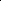 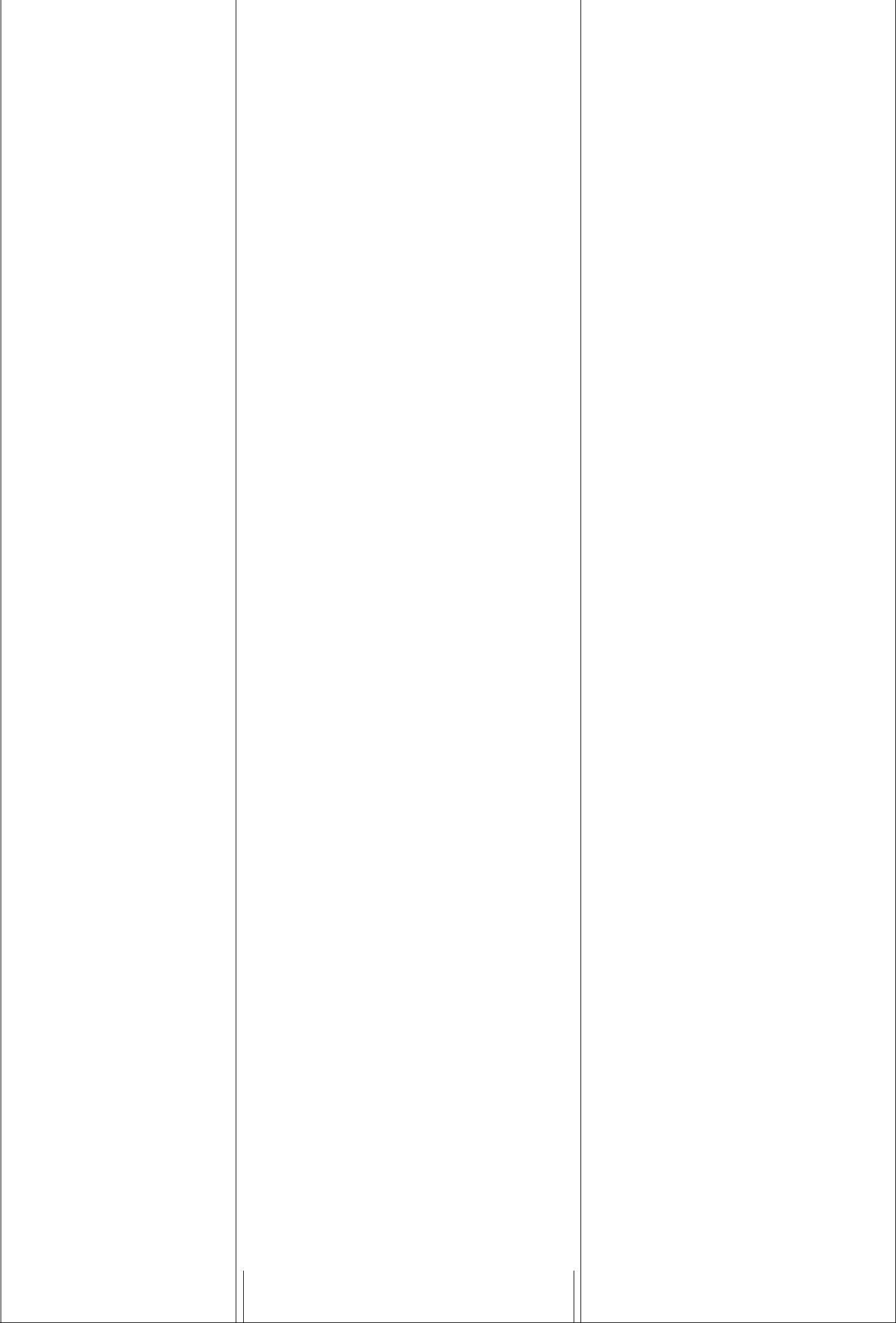 1 рассказ по выбору,например:«Певцы» (1852),158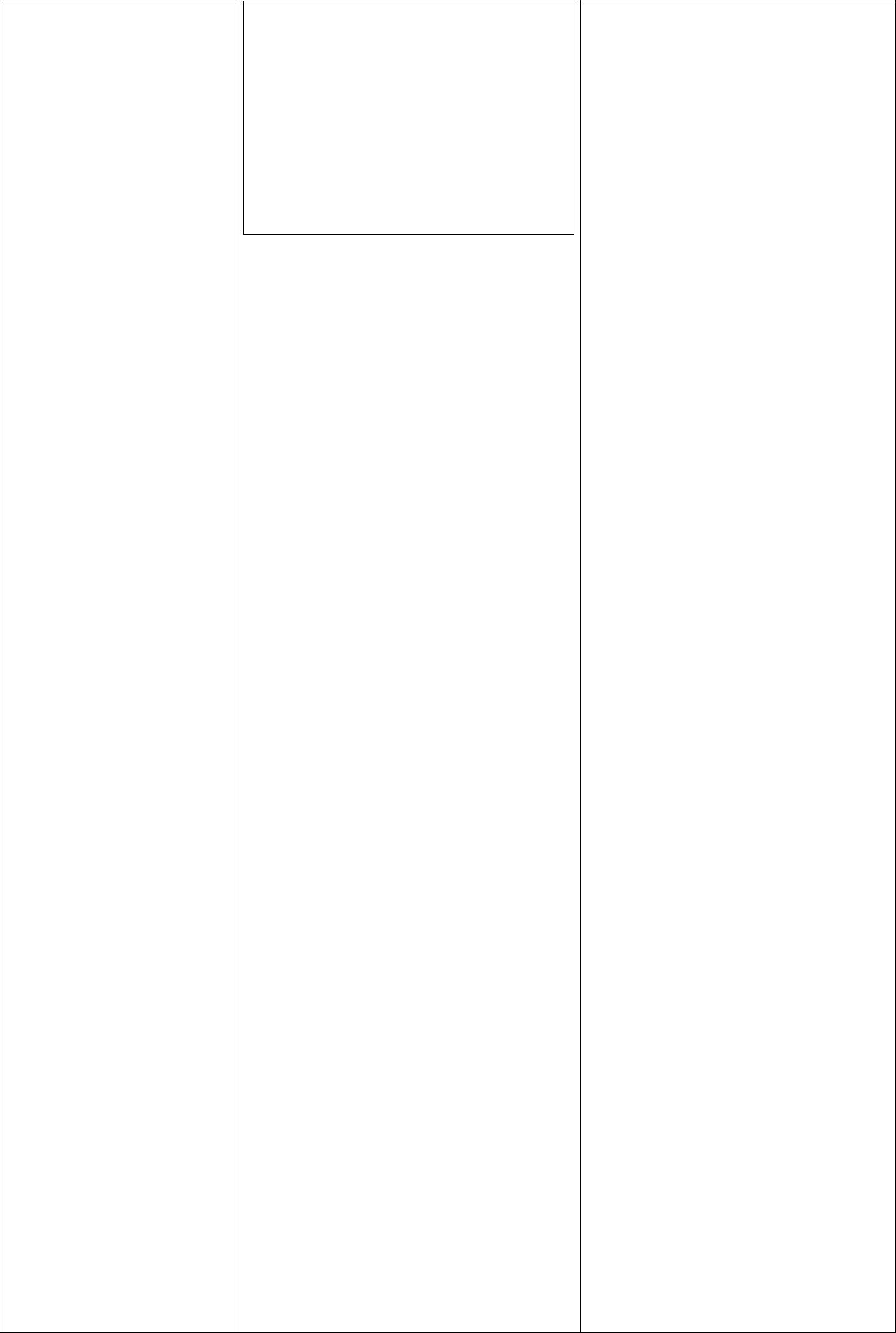 «Бежин луг» (1846, 1874) и др.;1 повесть на выбор, например:«Муму» (1852), «Ася» (1857),«Первая любовь» (1860) и др.; 1стихотворение в прозе на выбор,например: «Разговор» (1878),«Воробей» (1878), «Два богача»(1878), «Русский язык» (1882) идр.(6-8 кл.)Н.С.Лесков1 повесть по выбору,например: «НесмертельныйГолован (Из рассказов о трех праведниках)» (1880), «Левша» (1881), «Тупейный художник»(1883), «Человек на часах» (1887)и др.(6-8 кл.)М.Е.Салтыков-Щедрин2 сказки по выбору, например: «Повесть о том, как один мужик двух генералов прокормил» (1869), «Премудрый пискарь» (1883), «Медведь на воеводстве» (1884) и др.(7-8 кл.)Л.Н.Толстой1 повесть по выбору,например: «Детство» (1852),«Отрочество» (1854), «Хаджи-Мурат» (1896—1904) и др.; 1рассказ на выбор, например:«Три смерти» (1858),«Холстомер» (1863, 1885),«Кавказский пленник» (1872), «После бала» (1903) и др.(5-8 кл.)А.П.Чехов3 рассказа по выбору,например: «Толстый и тонкий»(1883), «Хамелеон» (1884), «Смерть чиновника» (1883), «Лошадиная фамилия» (1885), «Злоумышленник» (1885), «Ванька» (1886), «Спать159О.Э.Мандельштам1 стихотворение по выбору,например: «Звук осторожный иглухой…» (1908), «Равноденствие» («Есть иволги в лесах, и гласных долгота…») (1913), «Бессонница. Гомер.1601 рассказ по выбору, например:   Н.И. Глазков,и др.(1-2 произведения повыбору, 5-7 кл.)Современные зарубежнаяпроза, например:А. Тор, Д. Пеннак, У.Старк,К. ДиКамилло, М.Парр,Г.Шмидт, Д.Гроссман,С.Каста, Э.Файн, Е.Ельчини др.(1 произведение по выбору,5-8 кл.)При составлении рабочих программ следует учесть:В программе каждого класса должны быть представлены разножанровые произведения; произведения на разные темы; произведения разных эпох; программа каждого года должна демонстрировать детям разные грани литературы.В программе должно быть предусмотрено возвращение к творчеству таких писателей, как А.С. Пушкин, Н.В. Гоголь, М.Ю. Лермонтов, А.П. Чехов. В этом случае внутри программы 5-9 классов выстраивается своего рода вертикаль, предусматривающая наращение объема прочитанных ранее произведений этих авторов и углубление представлений об их творчестве.Важно помнить, что изучение русской классики продолжится в старшей школе, где обучающиеся существенно расширят знакомство с авторами, представленными в списках основной школы (например, с Н.А. Некрасовым, Н.С. Лесковым, Л.Н. Толстым, А.П. Чеховым, А.А. Ахматовой, В.В. Маяковским и т.п.).При составлении программ возможно использовать жанрово-тематические блоки, хорошо зарекомендовавшие себя на практике.Основные теоретико-литературные понятия, требующие освоения в основной школеХудожественная литература как искусство слова. Художественный образ.Устное народное творчество. Жанры фольклора. Миф и фольклор.Литературные роды (эпос, лирика, драма) и жанры (эпос, роман, повесть, рассказ, новелла, притча, басня; баллада, поэма; ода, послание, элегия; комедия, драма, трагедия).Основные литературные направления: классицизм, сентиментализм, романтизм, реализм, модернизм.Форма и содержание литературного произведения: тема, проблематика, идея; автор-повествователь, герой-рассказчик, точка зрения, адресат, читатель; герой, персонаж, действующее лицо, лирический герой, система образов персонажей; сюжет, фабула, композиция, конфликт, стадии развития действия: экспозиция, завязка, развитие действия, кульминация, развязка; художественная деталь, портрет, пейзаж, интерьер; диалог, монолог, авторское отступление, лирическое отступление; эпиграф.Язык художественного произведения. Изобразительно-выразительные средства в художественном произведении: эпитет, метафора, сравнение, антитеза, оксюморон. Гипербола, литота. Аллегория. Ирония, юмор, сатира. Анафора. Звукопись, аллитерация, ассонанс.Стих и проза. Основы стихосложения: стихотворный метр и размер, ритм, рифма, строфа.1642.2.2.3 Иностранный языкОсвоение предмета «Иностранный язык» в основной школе предполагает применениекоммуникативного подхода в обучении иностранному языку.Учебный	предмет	«Иностранный	язык»	обеспечивает	развитие	иноязычныхкоммуникативных умений и языковых навыков, которые необходимы обучающимся для продолжения образования в школе или в системе среднего профессионального образования.Освоение учебного предмета «Иностранный язык» направлено на достижение обучающимися допорогового уровня иноязычной коммуникативной компетенции, позволяющем общаться на иностранном языке в устной и письменной формах в пределах тематики и языкового материала основной школы как сносителями иностранного языка, такс представителями других стран, которые используют иностранный язык как средство межличностного и межкультурного общения.Изучение предмета «Иностранный язык» в части формирования навыков и развития умений обобщать и систематизировать имеющийся языковой и речевой опыт основано на межпредметных связях с предметами «Русский язык», «Литература», «История»,«География», «Физика»,	«Музыка», «Изобразительное искусство» и др.Предметное содержание речиМоя семья. Взаимоотношения в семье. Конфликтные ситуации и способы их решения.Мои друзья. Лучший друг/подруга. Внешность и черты характера. Межличностные взаимоотношения с друзьями и в школе.Свободное время. Досуг и увлечения(музыка, чтение; посещение театра, кинотеатра, музея, выставки). Виды отдыха. Поход по магазинам. Карманные деньги. Молодежная мода.Здоровый образ жизни. Режим труда и отдыха, занятия спортом, здоровое питание, отказ от вредных привычек.Спорт. Виды спорта. Спортивные игры. Спортивные соревнования.Школа. Школьная жизнь. Правила поведения в школе. Изучаемые предметы и отношения к ним. Внеклассные мероприятия. Кружки. Школьная форма. Каникулы. Переписка с зарубежными сверстниками.Выбор профессии. Мир профессий. Проблема выбора профессии. Роль иностранного языка в планах на будущее.Путешествия. Путешествия по России и странам изучаемого языка. Транспорт. Окружающий мирПрирода: растения и животные. Погода. Проблемы экологии. Защита окружающей среды. Жизнь в городе/ в сельской местности.Средства массовой информацииРоль средств массовой информации в жизни общества. Средства массовой информации: пресса, телевидение, радио, Интернет.Страны изучаемого языка и родная странаСтраны, столицы, крупные города. Государственные символы. Географическое положение. Климат. Население. Достопримечательности. Культурные особенности: национальные праздники, памятные даты, исторические события, традиции и обычаи. Выдающиеся люди и их вклад в науку и мировую культуру.Коммуникативные уменияГоворениеДиалогическая речьСовершенствование диалогической речи в рамках изучаемого предметного содержания речи: умений вести диалоги разного характера - этикетный, диалог-расспрос, диалог – побуждение к действию, диалог-обмен мнениями и комбинированный диалог.165Объем диалога от 3 реплик (5-7 класс) до 4-5 реплик (8-9 класс) со стороны каждого учащегося. Продолжительность диалога – до 2,5–3 минут.Монологическая речьСовершенствование умений строить связные высказывания с использованием основных коммуникативных типов речи (повествование, описание, рассуждение (характеристика)), с высказыванием своего мнения и краткой аргументацией с опорой и без опоры на зрительную наглядность, прочитанный/прослушанный текст и/или вербальные опоры (ключевые слова, план, вопросы)Объем монологического высказывания от 8-10 фраз (5-7 класс) до 10-12 фраз (8-9 класс). Продолжительность монологического высказывания –1,5–2 минуты.АудированиеВосприятие на слух и понимание несложных аутентичных аудиотекстов с разной глубиной и точностью проникновения в их содержание (с пониманием основного содержания, с выборочным пониманием) в зависимости от решаемой коммуникативной задачи.Жанры текстов: прагматические, информационные, научно-популярные.Типы текстов: высказывания собеседников в ситуациях повседневного общения, сообщение, беседа, интервью, объявление, реклама и др.Содержание текстов должно соответствовать возрастным особенностям и интересам обучающихся и иметь образовательную и воспитательную ценность.Аудирование с пониманием основного содержания текста предполагает умение определять основную тему и главные факты/события в воспринимаемом на слух тексте. Время звучания текстов для аудирования – до 2 минут.Аудирование с выборочным пониманием нужной/интересующей/запрашиваемой информации предполагает умение выделить значимую информацию в одном или нескольких несложных аутентичных коротких текстах. Время звучания текстов для аудирования – до 1,5 минут.Аудирование с пониманием основного содержания текста и с выборочным пониманием нужной/ интересующей/ запрашиваемой информации осуществляется на несложных аутентичных текстах, содержащих наряду с изученными и некоторое количество незнакомых языковых явлений.ЧтениеЧтение и понимание текстов с различной глубиной и точностью проникновения в их содержание: с пониманием основного содержания, с выборочным пониманием нужной/ интересующей/ запрашиваемой информации, с полным пониманием.Жанры текстов:научно-популярные,публицистические,художественные,прагматические.Типы текстов:статья,интервью,рассказ,отрывок из художественного произведения,объявление, рецепт, рекламный проспект, стихотворение и др.Содержание текстов должно соответствовать возрастным особенностям и интересам обучающихся, иметь образовательную и воспитательную ценность, воздействовать на эмоциональную сферу школьников.Чтение с пониманием основного содержания осуществляется на несложных аутентичных текстах в рамках предметного содержания, обозначенного в программе. Тексты могут содержать некоторое количество неизученных языковых явлений. Объем текстов для чтения – до 700 слов.Чтение с выборочным пониманием нужной/ интересующей/ запрашиваемой информации осуществляется на несложных аутентичных текстах, содержащих некоторое количество незнакомых языковых явлений. Объем текста для чтения - около 350 слов.Чтение с полным пониманием осуществляется на несложных аутентичных текстах, построенных на изученном языковом материале. Объем текста для чтения около 500 слов.166Независимо от вида чтения возможно использование двуязычного словаря.Письменная речьДальнейшее развитие и совершенствование письменной речи, а именно умений:заполнение анкет и формуляров (указывать имя, фамилию, пол, гражданство, национальность, адрес);написание коротких поздравлений с днем рождения и другими праздниками, выражение пожеланий (объемом 30–40 слов, включая адрес);написание личного письма, в ответ на письмо-стимул с употреблением формул речевого этикета, принятых в стране изучаемого языка с опорой и без опоры на образец (расспрашивать адресата о его жизни, делах, сообщать то же самое о себе, выражать благодарность, давать совет, просить о чем-либо), объем личного письма около 100–120 слов, включая адрес;составление плана, тезисов устного/письменного сообщения; краткое изложение результатов проектной деятельности.делать выписки из текстов; составлять небольшие письменные высказывания в соответствии с коммуникативной задачей.Языковые средства и навыки оперирования ими Орфография и пунктуацияПравильное написание изученных слов. Правильное использование знаков препинания (точки, вопросительного и восклицательного знака) в конце предложения.Фонетическая сторона речиРазличения на слух в потоке речи всех звуков иностранного языка и навыки их адекватного произношения (без фонематических ошибок, ведущих к сбою в коммуникации). Соблюдение правильного ударения в изученных словах. Членение предложений на смысловые группы. Ритмико-интонационные навыки произношения различных типов предложений. Соблюдение правила отсутствия фразового ударения на служебных словах.Лексическая сторона речиНавыки распознавания и употребления в речи лексических единиц, обслуживающих ситуации общения в рамках тематики основной школы, наиболее распространенных устойчивых словосочетаний, оценочной лексики, реплик-клише речевого этикета, характерных для культуры стран изучаемого языка в объеме примерно 1200 единиц (включая 500 усвоенных в начальной школе).Основные способы словообразования: аффиксация, словосложение, конверсия. Многозначность лексических единиц. Синонимы. Антонимы. Лексическая сочетаемость.Грамматическая сторона речиНавыки распознавания и употребления в речи нераспространенных и распространенных простых предложений, сложносочиненных и сложноподчиненных предложений.Навыки распознавания и употребления в речи коммуникативных типов предложения: повествовательное (утвердительное и отрицательное), вопросительное, побудительное, восклицательное. Использование прямого и обратного порядка слов.Навыки распознавания и употребления в речи существительных в единственном и множественном числе в различных падежах; артиклей; прилагательных и наречий в разных степенях сравнения; местоимений (личных, притяжательных, возвратных, указательных, неопределенных и их производных, относительных, вопросительных); количественных и порядковых числительных; глаголов в наиболее употребительных видо-временных формах действительного и страдательного залогов, модальных глаголов и их эквивалентов; предлогов.Социокультурные знания и умения.Умение осуществлять межличностное и межкультурное общение, используя знания о национально-культурных особенностях своей страны и страны/стран изучаемого языка,167полученные на уроках иностранного языка и в процессе изучения других предметов (знания межпредметного характера). Это предполагает овладение:знаниями о значении родного и иностранного языков в современном мире;сведениями о социокультурном портрете стран, говорящих на иностранном языке, их символике и культурном наследии;сведениями о социокультурном портрете стран, говорящих на иностранном языке, их символике и культурном наследии;знаниями о реалиях страны/стран изучаемого языка: традициях (в питании, проведении выходных дней, основных национальных праздников и т. д.), распространенных образцов фольклора (пословицы и т. д.);представлениями о сходстве и различиях в традициях своей страны и стран изучаемого языка; об особенностях образа жизни, быта, культуры (всемирно известных достопримечательностях, выдающихся людях и их вкладе в мировую культуру) страны/стран изучаемого языка; о некоторых произведениях художественной литературы на изучаемом иностранном языке;умением распознавать и употреблять в устной и письменной речи в ситуациях формального и неформального общения основные нормы речевого этикета, принятые в странах изучаемого языка (реплики-клише, наиболее распространенную оценочную лексику);умением представлять родную страну и ее культуру на иностранном языке; оказывать помощь зарубежным гостям в нашей стране в ситуациях повседневного общения.Компенсаторные умения Совершенствование умений:переспрашивать, просить повторить, уточняя значение незнакомых слов;использовать в качестве опоры при порождении собственных высказываний ключевые слова, план к тексту, тематический словарь и т. д.;прогнозировать содержание текста на основе заголовка, предварительно поставленных вопросов и т. д.;догадываться о значении незнакомых слов по контексту, по используемым собеседником жестам и мимике;использовать  синонимы,  антонимы,  описание  понятия  при  дефиците  языковыхсредств.Общеучебные умения и универсальные способы деятельности Формирование и совершенствование умений:работать с информацией: поиск и выделение нужной информации, обобщение, сокращение, расширение устной и письменной информации, создание второго текста по аналогии, заполнение таблиц;работать с разными источниками на иностранном языке: справочными материалами, словарями, интернет-ресурсами, литературой;планировать и осуществлять учебно-исследовательскую работу: выбор темы исследования, составление плана работы, знакомство с исследовательскими методами (наблюдение, анкетирование, интервьюирование), анализ полученных данных и их интерпретация, разработка краткосрочного проекта и его устная презентация с аргументацией, ответы на вопросы по проекту; участие в работе над долгосрочным проектом, взаимодействие в группе с другими участниками проектной деятельности;самостоятельно работать в классе и дома.Специальные учебные уменияФормирование и совершенствование умений:находить ключевые слова и социокультурные реалии в работе над текстом;семантизировать слова на основе языковой догадки;168осуществлять словообразовательный анализ;пользоваться справочным материалом (грамматическим и лингвострановедческим справочниками, двуязычным и толковым словарями, мультимедийными средствами);участвовать в проектной деятельности меж- и метапредметного характера.2.2.2.4 История России. Всеобщая историяПримерная программа учебного предмета «История» на уровне основного общего образования разработана на основе Концепции нового учебно-методического комплекса по отечественной истории, подготовленной в 2013-14 г. в целях повышения качества школьного исторического образования, воспитания гражданственности и патриотизма, формирования единого культурно-исторического пространства Российской Федерации.Общая характеристика примерной программы по истории.Целью школьного исторического образования является формирование у учащегосяцелостной картины российской и мировой истории, учитывающей взаимосвязь всех ее этапов, их значимость для понимания современного места и роли России в мире, важность вклада каждого народа, его культуры в общую историю страны и мировую историю, формирование личностной позиции по основным этапам развития российского государства и общества, а также современного образа России.Современный подход в преподавании истории предполагает единство знаний, ценностных отношений и познавательной деятельности школьников. В действующих федеральных государственных образовательных стандартах основного общего образования, принятых в 2009–2012 гг., названы следующие задачи изучения истории в школе: формирование у молодого поколения ориентиров для гражданской, этнонациональной, социальной, культурной самоидентификации в окружающем мире;овладение учащимися знаниями об основных этапах развития человеческого общества с древности до наших дней, при особом внимании к месту и роли России во всемирно-историческом процессе;воспитание обучающихся в духе патриотизма, уважения к своему Отечеству многонациональному Российскому государству, в соответствии с идеями взаимопонимания, согласия и мира между людьми и народами, в духе демократических ценностей современного общества;развитие способностей обучающихся анализировать содержащуюся в различных источниках информацию о событиях и явлениях прошлого и настоящего, рассматривать события в соответствии с принципом историзма, в их динамике, взаимосвязи и взаимообусловленности;формирование у школьников умений применять исторические знания в учебной и внешкольной деятельности, в современном поликультурном, полиэтничном и многоконфессиональном обществе.В соответствии с Концепцией нового учебно-методического комплекса по отечественной истории базовыми принципами школьного исторического образования являются:идея преемственности исторических периодов, в т.ч. непрерывности процессов становления и развития российской государственности, формирования государственной территории и единого многонационального российского народа, а также его основных символов и ценностей;рассмотрение истории России как неотъемлемой части мирового исторического процесса, понимание особенностей ее развития, места и роли в мировой истории и в современном мире;ценности гражданского общества – верховенство права, социальная солидарность, безопасность, свобода и ответственность;169воспитательный потенциал исторического образования, его исключительная роль в формировании российской гражданской идентичности и патриотизма;общественное согласие и уважение как необходимое условие взаимодействия государств и народов в новейшей истории.познавательное значение российской, региональной и мировой истории;формирование требований к каждой ступени непрерывного исторического образования на протяжении всей жизни.Методической основой изучения курса истории в основной школе является системно-деятельностный подход, обеспечивающий достижение личностных, метапредметных и предметных образовательных результатов посредством организации активной познавательной деятельности школьников.Методологическая основа преподавания курса истории в школе зиждется на следующих образовательных и воспитательных приоритетах:принцип научности, определяющий соответствие учебных единиц основным результатам научных исследований;многоуровневое представление истории в единстве локальной, региональной, отечественной и мировой истории, рассмотрение исторического процесса как совокупности усилий многих поколений, народов и государств;многофакторный подход к освещению истории всех сторон жизни государства и общества;исторический подход как основа формирования содержания курса и межпредметных связей, прежде всего, с учебными предметами социально-гуманитарного цикла;антропологический подход, формирующий личностное эмоционально окрашенное восприятие прошлого;историко-культурологический подход, формирующий способности к межкультурному диалогу, восприятию и бережному отношению к культурному наследию.Изучение предмета «История» как части предметной области «Общественно-научные предметы» основано на межпредметных связях с предметами: «Обществознание», «География», «Литература», «Русский язык», «Иностранный язык», «Изобразительное искусство», «Музыка», «Информатика», «Математика», «Основы безопасности и жизнедеятельности» и др.Структурно предмет «История» включает учебные курсы по всеобщей истории и истории России.Знакомство обучающихся при получении основного общего образования с предметом «История» начинается с курса всеобщей истории. Изучение всеобщей истории способствует формированию общей картины исторического пути человечества, разных народов и государств, преемственности исторических эпох и непрерывности исторических процессов. Преподавание курса должно давать обучающимся представление о процессах, явлениях и понятиях мировой истории, сформировать знания о месте и роли России в мировом историческом процессе.Курс всеобщей истории призван сформировать у обучающихся познавательный интерес, базовые навыки определения места исторических событий во времени, умения соотносить исторические события и процессы, происходившие в разных социальных, национально-культурных, политических, территориальных и иных условиях.В рамках курса всеобщей истории обучающиеся знакомятся с исторической картой как источником информации о расселении человеческих общностей, расположении цивилизаций и государств, местах важнейших событий, динамики развития социокультурных, экономических и геополитических процессов в мире. Курс имеет определяющее значение в осознании обучающимися культурного многообразия мира, социально-нравственного опыта предшествующих поколений; в формировании толерантного170отношения к культурно-историческому наследию народов мира, усвоении назначения и художественных достоинств памятников истории и культуры, письменных, изобразительных и вещественных исторических источников.Курс дает возможность обучающимся научиться сопоставлять развитие России и других стран в различные исторические периоды, сравнивать исторические ситуации и события, давать оценку наиболее значительным событиям и личностям мировой истории, оценивать различные исторические версии событий и процессов.Курс отечественной истории является важнейшим слагаемым предмета «История». Он должен сочетать историю Российского государства и населяющих его народов, историю регионов и локальную историю (прошлое родного города, села). Такой подход будет способствовать осознанию школьниками своей социальной идентичности в широком спектре– как граждан своей страны, жителей своего края, города, представителей определенной этнонациональной и религиозной общности, хранителей традиций рода и семьи.Важная мировоззренческая задача курса отечественной истории заключается в раскрытии как своеобразия и неповторимости российской истории, так и ее связи с ведущими процессами мировой истории. Это достигается с помощью синхронизациикурсов истории России и всеобщей истории,сопоставления ключевых событий ипроцессов российской и мировой истории, введения в содержание образования элементов региональной истории и компаративных характеристик.Патриотическая основа исторического образования имеет цель воспитать умолодого поколения гордость за свою страну, осознание ее роли в мировой истории. При этом важно акцентировать внимание на массовом героизме в освободительных войнах, прежде всего Отечественных 1812 и 1941-1945 гг., раскрыв подвиг народа как пример гражданственности и самопожертвования во имя Отечества. Вместе с тем, позитивный пафос исторического сознания должна создавать не только гордость военными победами предков. Самое пристальное внимание следует уделить достижениям страны в других областях. Предметом патриотической гордости, несомненно, является великий труд народа по освоению громадных пространств Евразии с ее суровой природой, формирование российского общества на сложной многонациональной и поликонфессиональной основе, в рамках которого преобладали начала взаимовыручки, согласия и веротерпимости, создание науки и культуры мирового значения, традиции трудовой и предпринимательской культуры, благотворительности и меценатства.школьном курсе должен преобладать пафос созидания, позитивный настрой в восприятии отечественной истории. Тем не менее, у обучающихся не должно сформироваться представление, что история России – это череда триумфальных шествий, успехов и побед. В историческом прошлом нашей страны были и трагические периоды (смуты, революции, гражданские войны, политические репрессии и др.), без освещения которых представление о прошлом во всем его многообразии не может считаться полноценным. Трагедии нельзя замалчивать, но необходимо подчеркивать, что русский и другие народы нашей страны находили силы вместе преодолевать выпавшие на их долю тяжелые испытания.Россия – крупнейшая многонациональная и поликонфессиональная страна в мире. В связи с этим необходимо расширить объем учебного материала по истории народов России, делая акцент на взаимодействии культур и религий, укреплении экономических, социальных, политических и других связей между народами. Следует подчеркнуть, что присоединение к России и пребывание в составе Российского государства имело положительное значение для народов нашей страны: безопасность от внешних врагов, прекращение внутренних смут и междоусобиц, культурное и экономическое развитие, распространение просвещения, образования, здравоохранения и др.Одной из главных задач школьного курса истории является формированиегражданской общероссийской идентичности,при этом необходимо сделать акцент на идее171гражданственности, прежде всего при решении проблемы взаимодействия государства и общества. С этим связана и проблема гражданской активности, прав и обязанностей граждан, строительства гражданского общества, формирования правового сознания. Следует уделить внимание историческому опыту гражданской активности, местного самоуправления (общинное самоуправление, земские соборы, земство, гильдии, научные общества, общественные организации и ассоциации, политические партии и организации, общества взаимопомощи, кооперативы и т. д.), сословного представительства.Необходимо увеличить количество учебного времени на изучение материалов по истории культуры,имея в виду в первую очередь социокультурный материал,историюповседневности, традиций народов России. Культура не должна быть на периферии школьного курса отечественной истории. Школьники должны знать и понимать достижения российской культуры Средневековья, Нового времени и ХХ века, великие произведения художественной литературы, музыки, живописи, театра, кино, выдающиеся открытия российских ученых и т. д. Важно отметить неразрывную связь российской и мировой культуры.Концептуально важно сформировать у обучающихся представление о процессе исторического развития как многофакторном явлении. При этом на различных стадиях исторического развития ведущим и определяющим могут быть либо экономические, либо внутриполитические или внешнеполитические факторы.История России. Всеобщая историяИстория Россииот Древней Руси к Российскому государствуВведениеРоль и место России в мировой истории. Проблемы периодизации российской истории. Источники по истории России. Основные этапы развития исторической мысли в России.Народы и государства на территории нашей страны в древностиЗаселение территории нашей страны человеком. Каменный век. Особенностиперехода от присваивающего хозяйства к производящему на территории Северной Евразии. Ареалы древнейшего земледелия и скотоводства. Появление металлических орудий и их влияние на первобытное общество. Центры древнейшей металлургии в Северной Евразии. Кочевые общества евразийских степей в эпоху бронзы и раннем железном веке. Степь и ее роль в распространении культурных взаимовлияний.Народы, проживавшие на этой территории до середины I тысячелетия до н.э. Античные города-государства Северного Причерноморья. Боспорское царство. Скифское царство. Дербент.Восточная Европа в середине I тыс. н.э.Великое переселение народов. Миграция готов.Нашествие гуннов. Вопрос о славянской прародине и происхождении славян. Расселение славян, их разделение на три ветви – восточных, западных и южных. Славянские общности Восточной Европы. Их соседи– балты и финно-угры. Хозяйство восточных славян, их общественный строй и политическая организация. Возникновение княжеской власти. Традиционные верования. Страны и народы Восточной Европы, Сибири и Дальнего Востока.Тюркский каганат.Хазарский каганат.Волжская Булгария.Образование государства РусьИсторические условия складывания русской государственности: природно-климатический фактор и политические процессы в Европе в конце I тыс. н. э. Формирование новой политической и этнической карты континента.Государства Центральной и Западной Европы. Первые известия о Руси. Проблемаобразования Древнерусского государства. Начало династии Рюриковичей.172Формирование территории государства Русь. Дань и полюдье. Первые русские князья. Отношения с Византийской империей, странами Центральной, Западной и Северной Европы, кочевниками европейских степей. Русь в международной торговле. Путь из варяг в греки. Волжский торговый путь.Принятие христианства и его значение. Византийское наследие на Руси.Русь в конце X – начале XII в.Территория и население государства Русь/Русская земля. Крупнейшие города Руси. Новгород как центр освоения Севера Восточной Европы, колонизация Русской равнины. Территориально-политическая структура Руси: волости. Органы власти: князь, посадник, тысяцкий, вече. Внутриполитическое развитие. Борьба за власть между сыновьями Владимира Святого. Ярослав Мудрый. Русь при Ярославичах. Владимир Мономах. Русская церковь.Общественный	строй	Руси:	дискуссии	в	исторической	науке.	Князья,	дружина.Духовенство. Городское население. Купцы. Категории рядового и зависимого населения.Древнерусское право: Русская Правда, церковные уставы.Русь в социально-политическом контексте Евразии. Внешняя политика и международные связи: отношения с Византией, печенегами, половцами (Дешт-и-Кипчак), странами Центральной, Западной и Северной Европы.Культурное пространствоРусь в культурном контексте Евразии. Картина мира средневекового человека. Повседневная жизнь, сельский и городской быт. Положение женщины. Дети и их воспитание. Календарь и хронология.Древнерусская культура. Формирование единого культурного пространства. Кирилло-мефодиевская традиция на Руси. Письменность. Распространение грамотности, берестяные грамоты. «Новгородская псалтирь». «Остромирово Евангелие». Появление древнерусской литературы. «Слово о Законе и Благодати». Произведения летописного жанра. «Повесть временных лет». Первые русские жития. Произведения Владимира Мономаха. Иконопись. Искусство книги. Архитектура. Начало храмового строительства: Десятинная церковь, София Киевская, София Новгородская. Материальная культура. Ремесло. Военное дело и оружие.Русь в середине XII – начале XIII в.Формирование системы земель – самостоятельных государств. Важнейшие земли, управляемые ветвями княжеского рода Рюриковичей: Черниговская, Смоленская, Галицкая, Волынская, Суздальская. Земли, имевшие особый статус: Киевская и Новгородская. Эволюция общественного строя и права. Внешняя политика русских земель в евразийском контексте.Формирование региональных центров культуры: летописание и памятники литературы: Киево-Печерский патерик, моление Даниила Заточника, «Слово о полку Игореве». Белокаменные храмы Северо-Восточной Руси: Успенский собор во Владимире, церковь Покрова на Нерли, Георгиевский собор Юрьева-Польского.Русские земли в середине XIII - XIV в.Возникновение Монгольской империи. Завоевания Чингисхана и его потомков. Походы Батыя на Восточную Европу. Возникновение Золотой орды. Судьбы русских земель после монгольского нашествия. Система зависимости русских земель от ордынских ханов (т.н. «ордынское иго»).Южные и западные русские земли. Возникновение Литовского государства и включение в его состав части русских земель. Северо-западные земли:Новгородская иПсковская. Политический строй Новгорода и Пскова. Роль вече и князя. Новгород в системе балтийских связей.Ордена крестоносцев и борьба с их экспансией на западных границах Руси. Александр Невский: его взаимоотношения с Ордой. Княжества Северо-Восточной Руси. Борьба за173великое княжение Владимирское. Противостояние Твери и Москвы. Усиление Московского княжества. Дмитрий Донской. Куликовская битва. Закрепление первенствующего положения московских князей.Перенос митрополичьей кафедры в Москву. Роль православной церкви в ордынский период русской истории. Сергий Радонежский. Расцвет раннемосковского искусства. Соборы Кремля.Народы и государства степной зоны Восточной Европы и Сибири в XIII-XV вв. Золотая орда: государственный строй, население, экономика, культура. Города икочевые степи. Принятие ислама. Ослабление государства во второй половине XIV в., нашествие Тимура.Распад Золотой орды, образование татарских ханств. Казанское ханство. Сибирское ханство. Астраханское ханство. Ногайская орда. Крымское ханство. Касимовское ханство. Дикое поле. Народы Северного Кавказа. Итальянские фактории Причерноморья(Каффа,Тана, Солдайя и др) и их роль в системе торговых и политических связей Руси с Западом и Востоком.Культурное пространствоИзменения в представлениях о картине мира в Евразии в связи с завершением монгольских завоеваний. Культурное взаимодействие цивилизаций.Межкультурные связи икоммуникации (взаимодействие и взаимовлияние русской культуры и культур народов Евразии). Летописание. Памятники Куликовского цикла. Жития. Епифаний Премудрый. Архитектура. Изобразительное искусство. Феофан Грек. Андрей Рублев.Формирование единого Русского государства в XV векеБорьба за русские земли между Литовским и Московским государствами. Объединение русских земель вокруг Москвы. Междоусобная война в Московском княжестве второй четверти XV в. Василий Темный. Новгород и Псков вXVв.:политический строй,отношения с Москвой, Ливонским орденом, Ганзой, Великим княжеством Литовским. Падение Византии и рост церковно-политической роли Москвы в православном мире. Теория «Москва – третий Рим». Иван III. Присоединение Новгорода и Твери. Ликвидация зависимости от Орды. Расширение международных связей Московского государства. Принятие общерусского Судебника. Формирование аппарата управления единогогосударства. Перемены в устройстве двора великого князя: новая государственнаясимволика; царский титул и регалии; дворцовое и церковное строительство. Московский Кремль.Культурное пространствоИзменения восприятия мира. Сакрализация великокняжеской власти. Флорентийская уния. Установление автокефалии русской церкви. Внутрицерковная борьба(иосифляне инестяжатели, ереси). Развитие культуры единого Русского государства.Летописание:общерусское и региональное. Житийная литература. «Хожение за три моря» Афанасия Никитина. Архитектура. Изобразительное искусство. Повседневная жизнь горожан исельских жителей в древнерусский и раннемосковский периоды.Региональный компонентНаш регион в древности и средневековье.Россия В XVI – XVII вв.: от великого княжества к царствуРоссия в XVI веке Княжение Василия III. Завершение объединения русских земель вокруг Москвы:присоединение Псковской, Смоленской, Рязанской земель. Отмирание удельной системы. Укрепление великокняжеской власти. Внешняя политика Московского княжества в первой трети XVI в.: война с Великим княжеством Литовским, отношения с Крымским и Казанским ханствами, посольства в европейские государства.Органы государственной власти. Приказная система: формирование первых приказных учреждений. Боярская дума, ее роль в управлении государством. «Малая дума».174Местничество.	Местное	управление:	наместники	и	волостели,	система	кормлений.Государство и церковь.Регентство Елены Глинской. Сопротивление удельных князей великокняжеской власти. Мятеж князя Андрея Старицкого. Унификация денежной системы. Стародубскаявойна с Польшей и Литвой.Период боярского правления. Борьба за власть между боярскими кланами Шуйских, Бельских и Глинских. Губная реформа. Московское восстание 1547 г. Ереси МатвеяБашкина и Феодосия Косого.Принятие Иваном IV царского титула. Реформы середины XVI в. «Избранная рада»:состав и значение. Появление Земских соборов: дискуссии о характере народногопредставительства. Отмена кормлений.Система налогообложения.Судебник1550г.Стоглавый собор. Земская реформа – формирование органов местного самоуправления.Внешняя политика России в XVI в. Создание стрелецких полков и «Уложение о службе». Присоединение Казанского и Астраханского ханств. Значение включения Среднего и Нижнего Поволжья в состав Российского государства. Войны с Крымским ханством. Набег Девлет-Гирея 1571 г. и сожжение Москвы. Битва при Молодях. Ливонская война: причины и характер. Ликвидация Ливонского ордена. Причины и результаты поражения России в Ливонской войне. Поход Ермака Тимофеевича на Сибирское ханство. Начало присоединения к России Западной Сибири.Социальная структура российского общества. Дворянство. Служилые и неслужилыелюди. Формирование Государева двора и «служилых городов». Торгово-ремесленноенаселение городов. Духовенство. Начало закрепощения крестьян: указ о «заповедных летах». Формирование вольного казачества.Многонациональный состав населения Русского государства. Финно-угорские народы. Народы Поволжья после присоединения к России. Служилые татары.Выходцы из странЕвропы на государевой службе. Сосуществование религий в Российском государстве.Русская Православная церковь. Мусульманское духовенство.Россия в конце XVI в. Опричнина, дискуссия о ее причинах и характере. Опричный террор. Разгром Новгорода и Пскова. Московские казни1570г. Результаты и последствия опричнины. Противоречивость личности Ивана Грозного и проводимых им преобразований. Цена реформ.Царь Федор Иванович. Борьба за власть в боярском окружении. Правление Бориса Годунова. Учреждение патриаршества. Тявзинский мирный договор со Швецией:восстановление позиций России в Прибалтике. Противостояние с Крымским ханством.Отражение набега Гази-Гирея в 1591 г. Строительство российских крепостей и засечныхчерт. Продолжение закрепощения крестьянства: указ об «Урочных летах». Пресечение царской династии Рюриковичей.Смута в РоссииДинастический кризис. Земский собор 1598 г. и избрание на царство Бориса Годунова.Политика Бориса Годунова, в т.ч.в отношении боярства.Опала семейства Романовых.Голод 1601-1603 гг. и обострение социально-экономического кризиса.Смутное время начала XVII в., дискуссия о его причинах. Самозванцы и самозванство. Личность Лжедмитрия I и его политика. Восстание 1606 г. и убийство самозванца.Царь Василий Шуйский. Восстание Ивана Болотникова. Перерастание внутреннего кризиса в гражданскую войну. Лжедмитрий II. Вторжение на территорию России польско-литовских отрядов. Тушинский лагерь самозванца под Москвой. Оборона Троице-Сергиева монастыря. Выборгский договор между Россией и Швецией. Поход войска М.В. Скопина-Шуйского и Я.-П. Делагарди и распад тушинского лагеря. Открытое вступление в войну против России Речи Посполитой. Оборона Смоленска.175Свержение Василия Шуйского и переход власти к «семибоярщине». Договор об избрании на престол польского принца Владислава и вступление польско-литовского гарнизона в Москву. Подъем национально-освободительного движения. Патриарх Гермоген. Московское восстание 1611 г. и сожжение города оккупантами. Первое и второе ополчения. Захват Новгорода шведскими войсками. «Совет всей земли». Освобождение Москвы в 1612 г.Земский собор 1613 г. и его роль в укреплении государственности. Избрание на царство Михаила Федоровича Романова. Борьба с казачьими выступлениями противцентральной власти. Столбовский мир со Швецией:утрата выхода к Балтийскому морю. Продолжение войны с Речью Посполитой. Поход принца Владислава на Москву. ЗаключениеДеулинского перемирия с Речью Посполитой. Итоги и последствия Смутного времени.Россия в XVII векеРоссия при первых Романовых. Царствование Михаила Федоровича. Восстановление экономического потенциала страны. Продолжение закрепощения крестьян. Земские соборы. Роль патриарха Филарета в управлении государством.Царь Алексей Михайлович. Укрепление самодержавия. Ослабление роли Боярской думы в управлении государством. Развитие приказного строя. Приказ Тайных дел. Усиление воеводской власти в уездах и постепенная ликвидация земского самоуправления. Затухание деятельности Земских соборов. Правительство Б.И.Морозова и И.Д.Милославского:итогиего деятельности. Патриарх Никон.Раскол в Церкви.Протопоп Аввакум,формированиерелигиозной традиции старообрядчества.Царь Федор Алексеевич. Отмена местничества. Налоговая (податная) реформа.Экономическое развитие России в XVII в. Первые мануфактуры. Ярмарки. Укрепление внутренних торговых связей и развитие хозяйственной специализации регионов Российского государства. Торговый и Новоторговый уставы. Торговля с европейскими странами, Прибалтикой, Востоком.Социальная структура российского общества. Государев двор, служилый город, духовенство, торговые люди, посадское население, стрельцы, служилые иноземцы, казаки, крестьяне, холопы. Русская деревня в XVII в. Городские восстания середины XVII в. Соляной бунт в Москве. Псковско-Новгородское восстание. Соборное уложение 1649 г. Юридическое оформление крепостного права и территория его распространения. Русский Север, Дон и Сибирь как регионы, свободные от крепостничества. Денежная реформа1654г. Медный бунт.Побеги крестьян на Дон и в Сибирь.Восстание Степана Разина.Внешняя политика России в XVII в. Возобновление дипломатических контактов со странами Европы и Азии после Смуты. Смоленская война. Поляновский мир. Контакты справославным населением Речи Посполитой: противодействие полонизации, распространению католичества. Контакты с Запорожской Сечью.Восстание БогданаХмельницкого. Переяславская рада. Вхождение Украины в состав России. Война между Россией и Речью Посполитой 1654-1667 гг. Андрусовское перемирие. Русско-шведская война 1656-1658 гг. и ее результаты. Конфликты с Османской империей. «Азовское осадное сидение». «Чигиринская война» и Бахчисарайский мирный договор. Отношения России состранами Западной Европы. Военные столкновения с манчжурами и империей Цин.Культурное пространствоЭпоха Великих географических открытий и русские географические открытия. Плавание Семена Дежнева. Выход к Тихому океану. Походы Ерофея Хабарова и Василия Пояркова и исследование бассейна реки Амур. Коч–корабль русских первопроходцев. Освоение Поволжья, Урала и Сибири. Калмыцкое ханство. Ясачное налогообложение. Переселение русских на новые земли. Миссионерство и христианизация.Межэтническиеотношения. Формирование многонациональной элиты.176Изменения в картине мира человека в XVI–XVII вв. и повседневная жизнь. Жилище ипредметы быта. Семья и семейные отношения. Религия и суеверия. Синтез европейской и восточной культур в быту высших слоев населения страны.Архитектура. Дворцово-храмовый ансамбль Соборной площади в Москве. Шатровый стиль в архитектуре. Антонио Солари,Алевиз Фрязин,Петрок Малой. Собор Покрова на Рву. Монастырские ансамбли (Кирилло-Белозерский, Соловецкий, Новый Иерусалим). Крепости (Китай-город, Смоленский, Казанский, Тобольский Астраханский, Ростовский кремли). Федор Конь. Приказ каменных дел. Деревянное зодчество.Изобразительное	искусство.	Симон	Ушаков.	Ярославская	школа	иконописи.Парсунная живопись.Летописание и начало книгопечатания. Лицевой свод. Домострой. Переписка ИванаГрозного с князем Андреем Курбским. Публицистика Смутного времени. Усиление светскогоначала в российской культуре. Симеон Полоцкий. Немецкая слобода как проводник европейского культурного влияния. Посадская сатираXVIIв.Развитие образования и научных знаний. Школы при Аптекарском и Посольском приказах. «Синопсис» Иннокентия Гизеля - первое учебное пособие по истории.Региональный компонентНаш регион в XVI – XVII вв.Россия в концеXVII - XVIII ВЕКАХ: от царства к империи Россия в эпоху преобразований Петра IПричины и предпосылки преобразований (дискуссии по этому вопросу). Россия и Европа в конце XVII века. Модернизация как жизненно важная национальная задача.Начало	царствования	Петра	I,	борьба	за	власть.	Правление	царевны	Софьи.Стрелецкие бунты. Хованщина. Первые шаги на пути преобразований. Азовские походы.Великое посольство и его значение. Сподвижники Петра I.Экономическая политика. Строительство заводов и мануфактур,верфей.Созданиебазы металлургической индустрии на Урале. Оружейные заводы и корабельные верфи. Роль государства в создании промышленности. Основание Екатеринбурга. Преобладание крепостного и подневольного труда. Принципы меркантилизма и протекционизма. Таможенный тариф 1724 г. Введение подушной подати.Социальная политика. Консолидация дворянского сословия,повышение его роли вуправлении страной. Указ о единонаследии и Табель о рангах. Противоречия в политике по отношению к купечеству и городским сословиям: расширение их прав в местном управленииусиление налогового гнета. Положение крестьян. Переписи населения (ревизии).Реформы  управления.  Реформы  местного  управления(бурмистры  и  Ратуша),городская и областная (губернская) реформы. Сенат, коллегии, органы надзора и суда. Усиление централизации и бюрократизации управления. Генеральный регламент. Санкт-Петербург — новая столица.Первые гвардейские полки. Создание регулярной армии, военного флота. Рекрутские наборы.Церковная реформа. Упразднение патриаршества,учреждение синода.Положениеконфессий.Оппозиция реформам Петра I. Социальные движения в первой четвертиXVIIIв.Восстания в Астрахани, Башкирии, на Дону. Дело царевича Алексея.Внешняя политика. Северная война.Причины и цели войны.Неудачи в началевойны и их преодоление. Битва при д. Лесной и победа под Полтавой. Прутский поход. Борьба за гегемонию на Балтике. Сражения у м. Гангут и о. Гренгам. Ништадтский мир и его последствия.Закрепление	России	на	берегах	Балтики.	Провозглашение	России	империей.Каспийский поход Петра I.177Преобразования Петра I в области культуры. Доминирование светского начала вкультурной политике. Влияние культуры стран зарубежной Европы. Привлечение иностранных специалистов. Введение нового летоисчисления, гражданского шрифта и гражданской печати. Первая газета «Ведомости». Создание сети школ и специальных учебных заведений. Развитие науки. Открытие Академии наук в Петербурге. Кунсткамера. Светская живопись, портрет петровской эпохи. Скульптура и архитектура. Памятники раннего барокко.Повседневная жизнь и быт правящей элиты и основной массы населения. Перемены в образе жизни российского дворянства. Новые формы социальной коммуникации в дворянскойсреде. Ассамблеи,балы,фейерверки,светские государственные праздники. «Европейский»стиль в одежде, развлечениях, питании. Изменения в положении женщин.Итоги, последствия и значение петровских преобразований. Образ Петра I в русской культуре.После Петра Великого: эпоха «дворцовых переворотов»Причины нестабильности политического строя. Дворцовые перевороты. Фаворитизм. Создание Верховного тайного совета. Крушение политической карьеры А.Д.Меншикова. «Кондиции верховников» и приход к власти Анны Иоанновны. «Кабинет министров». Роль Э.Бирона, А.И.Остермана, А.П.Волынского, Б.Х.Миниха в управлении и политической жизни страны.Укрепление границ империи на Украине и на юго-восточной окраине. ПереходМладшего жуза в Казахстане под суверенитет Российской империи. Война с Османской империей.Россия при Елизавете Петровне. Экономическая и финансовая политика. Деятельность П.И.Шувалова. Создание Дворянского и Купеческого банков. Усиление роли косвенных налогов. Ликвидация внутренних таможен. Распространение монополий в промышленности и внешней торговле. Основание Московского университета. М.В. Ломоносов и И.И. Шувалов.Россия  в  международных  конфликтах  1740-х  –  1750-х  гг.  Участие  в  Семилетнейвойне.Петр III. Манифест «о вольности дворянской». Переворот 28 июня 1762 г.Россия в 1760-х – 1790- гг. Правление Екатерины II и Павла IВнутренняя политика Екатерины II. Личность императрицы. Идеи Просвещения. «Просвещенный абсолютизм», его особенности в России. Секуляризация церковных земель. Деятельность Уложенной комиссии. Экономическая и финансовая политика правительства. Начало выпуска ассигнаций. Отмена монополий, умеренность таможенной политики. Вольное экономическое общество. Губернская реформа. Жалованные грамоты дворянству и городам. Положение сословий. Дворянство – «первенствующее сословие» империи. Привлечение представителей сословий к местному управлению. Создание дворянских обществ в губерниях и уездах. Расширение привилегий гильдейского купечества в налоговой сфере и городском управлении.Национальная политика. Унификация управления на окраинах империи.Ликвидацияукраинского гетманства. Формирование Кубанского Оренбургского и Сибирского казачества. Основание Ростова-на-Дону. Активизация деятельности по привлечению иностранцев в Россию. Расселение колонистов в Новороссии,Поволжье,других регионах.Укрепление начал толерантности и веротерпимости по отношению к неправославным и нехристианским конфессиям.Экономическое развитие России во второй половине XVIII века. Крестьяне: крепостные, государственные, монастырские. Условия жизни крепостной деревни. Права помещика по отношению к своим крепостным. Барщинное и оброчное хозяйство. Дворовыелюди. Роль крепостного строя в экономике страны.178Промышленность в городе и деревне. Роль государства, купечества, помещиков в развитии промышленности. Крепостной и вольнонаемный труд.Привлечение крепостныхоброчных крестьян к работе на мануфактурах. Развитие крестьянских промыслов.Росттекстильной промышленности: распространение производства хлопчатобумажных тканей. Начало известных предпринимательских династий: Морозовы, Рябушинские, Гарелины, Прохоровы, Демидовы и др.Внутренняя и внешняя торговля. Торговые пути внутри страны. Водно-транспортныесистемы: Вышневолоцкая, Тихвинская, Мариинская и др. Ярмарки и их роль во внутреннейторговле. Макарьевская, Ирбитская, Свенская, Коренная ярмарки. Ярмарки на Украине. Партнеры России во внешней торговле в Европе и в мире. Обеспечение активного внешнеторгового баланса.Обострение социальных противоречий. Чумной бунт в Москве. Восстание под предводительством Емельяна Пугачева. Антидворянский и антикрепостнический характердвижения. Роль казачества, народов Урала и Поволжья в восстании. Влияние восстания навнутреннюю политику и развитие общественной мысли.Внешняя политика России второй половины XVIII в., ее основные задачи. Н.И. Панин и А.А.Безбородко.Борьба России за выход к Черному морю. Войны с Османской империей. П.А.Румянцев, А.Суворов, Ф.Ф.Ушаков, победы российских войск под их руководством. Присоединение Крыма и Северного Причерноморья. Организация управления Новороссией. Строительство новых городов и портов. Основание Пятигорска, Севастополя, Одессы, Херсона. Г.А.Потемкин. Путешествие Екатерины II на юг в 1787 г.Участие России в разделах Речи Посполитой. Политика России в Польше до начала1770-х гг.: стремление к усилению российского влияния в условиях сохранения польского государства. Участие России в разделах Польши вместе с империей Габсбургов и Пруссией. Первый, второй и третий разделы. Вхождение в состав России украинских и белорусскихземель. Присоединение Литвы и Курляндии. Борьба Польши за национальную независимость. Восстание под предводительством Тадеуша Костюшко.Участие России в борьбе с революционной Францией. Итальянский и Швейцарский походы А.В.Суворова. Действия эскадры Ф.Ф.Ушакова в Средиземном море.Культурное пространство Российской империи в XVIII в.Определяющее влияние идей Просвещения в российской общественной мысли, публицистике и литературе. Литература народов России в XVIII в. Первые журналы. Общественные идеи в произведениях А.П.Сумарокова, Г.Р.Державина, Д.И.Фонвизина. Н.И.Новиков, материалы о положении крепостных крестьян в его журналах. А.Н.Радищев иего «Путешествие из Петербурга в Москву».Русская культура и культура народов России в XVIII веке. Развитие новой светской культуры после преобразований Петра I. Укрепление взаимосвязей с культурой стран зарубежной Европы. Масонство в России. Распространение в России основных стилей и жанров европейской художественной культуры (барокко, классицизм, рококо и т. п.). Вклад вразвитие русской культуры ученых, художников, мастеров, прибывших из-за рубежа. Усиление внимания к жизни и культуре русского народа и историческому прошлому России к концу столетия.Культура и быт российских сословий. Дворянство: жизнь и быт дворянской усадьбы.Духовенство. Купечество. Крестьянство.Российская наука в XVIII веке. Академия наук в Петербурге. Изучение страны – главная задача российской науки. Географические экспедиции. Вторая Камчатская экспедиция. Освоение Аляски и Западного побережья Северной Америки. Российско-американская компания. Исследования в области отечественной истории.Изучениероссийской словесности и развитие литературного языка. Российская академия. Е.Р.Дашкова.179М.В. Ломоносов и его выдающаяся роль в становлении российской науки и образования.Образование в России в XVIII в. Основные педагогические идеи.Воспитание«новойпороды» людей. Основание воспитательных домов в Санкт-Петербурге и Москве, Института «благородных девиц» в Смольном монастыре. Сословные учебные заведения для юношества из дворянства. Московский университет–первый российский университет.Русская архитектура XVIII в. Строительство Петербурга, формирование его городского плана. Регулярный характер застройки Петербурга и других городов.Барокко вархитектуре Москвы и Петербурга. Переход к классицизму, создание архитектурных ассамблей в стиле классицизма в обеих столицах. В.И.Баженов,М.Ф.Казаков.Изобразительное	искусство	в	России,	его	выдающиеся	мастера	и	произведения.Академия художеств в Петербурге. Расцвет жанра парадного портрета в середине XVIII в.Новые веяния в изобразительном искусстве в конце столетия.Народы России в XVIII в.Управление окраинами империи. Башкирские восстания. Политика по отношению к исламу. Освоение Новороссии, Поволжья и Южного Урала. Немецкие переселенцы. Формирование черты оседлости.Россия при Павле IОсновные принципы внутренней политики Павла I. Укрепление абсолютизма черезотказ от принципов «просвещенного абсолютизма» и усиление бюрократического иполицейского характера государства и личной власти императора. Личность Павла I и ее влияние на политику страны. Указы о престолонаследии, и о «трехдневной барщине».Политика Павла I по отношению к дворянству, взаимоотношение со столичной знатью, меры в области внешней политики и причины дворцового переворота 11 марта 1801 года.Внутренняя политика. Ограничение дворянских привилегий.Региональный компонентНаш регион в XVIII в.Российская империя в XIX – начале XX вв. Россия на пути к реформам (1801–1861) Александровская эпоха: государственный либерализмПроекты либеральных реформ Александра I. Внешние и внутренние факторы. Негласный комитет и «молодые друзья» императора. Реформы государственного управления. М.М. Сперанский.Отечественная война 1812 г.Эпоха 1812 года. Война России с Францией 1805-1807 гг. Тильзитский мир. Война со Швецией 1809 г. и присоединение Финляндии. Война с Турцией и Бухарестский мир 1812 г. Отечественная война 1812 г. – важнейшее событие российской и мировой истории XIX в. Венский конгресс и его решения. Священный союз. Возрастание роли России после победы над Наполеоном и Венского конгресса.Либеральные и охранительные тенденции во внутренней политике. Польская конституция 1815 г. Военные поселения.Дворянская оппозиция самодержавию. Тайные организации: Союз спасения, Союз благоденствия, Северное и Южное общества. Восстание декабристов 14 декабря 1825 г.Николаевское самодержавие: государственный консерватизмРеформаторские и консервативные тенденции в политике Николая I. Экономическая политика в условиях политической консервации. Государственная регламентация общественной жизни: централизация управления,политическая полиция,кодификациязаконов, цензура, попечительство об образовании. Крестьянский вопрос.Реформагосударственных крестьян П.Д.Киселева 1837-1841 гг. Официальная идеология:180«православие, самодержавие, народность». Формирование профессиональной бюрократии.Прогрессивное чиновничество: у истоков либерального реформаторства.Расширение империи: русско-иранская и русско-турецкая войны. Россия и Западная Европа: особенности взаимного восприятия. «Священный союз». Россия и революции в Европе. Восточный вопрос. Распад Венской системы в Европе. Крымская война. Героическая оборона Севастополя. Парижский мир 1856 г.Крепостнический социум. Деревня и городСословная структура российского общества. Крепостное хозяйство. Помещик икрестьянин, конфликты и сотрудничество. Промышленный переворот и его особенности вРоссии. Начало железнодорожного строительства. Москва и Петербург:спор двух столиц. Города как административные, торговые и промышленные центры. Городское самоуправление.Культурное пространство империи в первой половине XIX в.Национальные корни отечественной культуры и западные влияния. Государственная политика в области культуры. Основные стили в художественной культуре: романтизм, классицизм, реализм. Ампир как стиль империи. Культ гражданственности. Золотой век русской литературы. Формирование русской музыкальной школы. Театр, живопись, архитектура. Развитие науки и техники. Географические экспедиции. Открытие Антарктиды. Деятельность Русского географического общества. Школы и университеты. Народная культура. Культура повседневности:обретение комфорта.Жизнь в городе и в усадьбе. Российская культура как часть европейской культуры.Пространство империи: этнокультурный облик страныНароды России в первой половине XIX в. Многообразие культур и религий Российской империи. Православная церковь и основные конфессии (католичество, протестантство, ислам, иудаизм, буддизм). Взаимодействие народов. Особенности административного управления на окраинах империи. Царство Польское. Польскоевосстание 1830–1831 гг. Присоединение Грузии и Закавказья.Кавказская война.ДвижениеШамиля.Формирование гражданского правосознания. Основные течения общественной мыслиЗападное просвещение и образованное меньшинство: кризис традиционного мировосприятия. «Золотой век» дворянской культуры. Идея служения как основа дворянской идентичности. Эволюция дворянской оппозиционности.Формирование генерациипросвещенных людей: от свободы для немногих к свободе для всех. Появление научных и литературных обществ, тайных политических организаций. Распространение либеральных идей. Декабристы – дворянские революционеры. Культура и этика декабристов.Общественная жизнь в 1830 – 1850-е гг. Роль литературы, печати, университетов в формировании независимого общественного мнения. Общественная мысль: официальная идеология, славянофилы и западники, зарождение социалистической мысли. Складываниетеории русского социализма. А.И.Герцен. Влияние немецкой философии и французского социализма на русскую общественную мысль. Россия и Европа как центральный пункт общественных дебатов.Россия в эпоху реформПреобразования Александра II: социальная и правовая модернизацияРеформы 1860-1870-х гг. – движение к правовому государству и гражданскому обществу. Крестьянская реформа 1861 г. и ее последствия. Крестьянская община. Земская и городская реформы. Становление общественного самоуправления. Судебная реформа и развитие правового сознания. Военные реформы. Утверждение начал всесословности вправовом строе страны. Конституционный вопрос.181Многовекторность	внешней	политики	империи.	Завершение	Кавказской	войны.Присоединение  Средней  Азии.  Россия  и  Балканы.  Русско-турецкая  война  1877-1878  гг.Россия на Дальнем Востоке. Основание Хабаровска.«Народное самодержавие» Александра IIIИдеология самобытного развития России. Государственный национализм. Реформы и «контрреформы». Политика консервативной стабилизации.Ограничение общественнойсамодеятельности. Местное самоуправление и самодержавие.Независимость суда иадминистрация. Права университетов и власть попечителей. Печать и цензура. Экономическая модернизация через государственное вмешательство в экономику. Форсированное развитие промышленности. Финансовая политика. Консервация аграрныхотношений.Пространство империи. Основные сферы и направления внешнеполитических интересов. Упрочение статуса великой державы. Освоение государственной территории.Пореформенный социум. Сельское хозяйство и промышленностьТрадиции и новации в жизни пореформенной деревни. Общинное землевладение и крестьянское хозяйство. Взаимозависимость помещичьего и крестьянского хозяйств. Помещичье «оскудение». Социальные типы крестьян и помещиков. Дворяне-предприниматели.Индустриализация и урбанизация. Железные дороги и их роль в экономической и социальной модернизации. Миграции сельского населения в города. Рабочий вопрос и его особенности в России. Государственные,общественные и частнопредпринимательскиеспособы его решения.Культурное пространство империи во второй половине XIX в.Культура и быт народов России во второй половине XIX в. Развитие городской культуры. Технический прогресс и перемены в повседневной жизни. Развитие транспорта, связи. Рост образования и распространение грамотности. Появление массовой печати. Рольпечатного слова в формировании общественного мнения. Народная, элитарная и массовая культура. Российская культураXIXв.как часть мировой культуры.Становлениенациональной научной школы и ее вклад в мировое научное знание. Достижения российской науки. Создание Российского исторического общества. Общественная значимость художественной культуры. Литература, живопись, музыка, театр. Архитектура и градостроительство.Этнокультурный облик империиОсновные регионы Российской империи и их роль в жизни страны. Поляки. Евреи. Армяне. Татары и другие народы Волго-Уралья. Кавказские народы. Народы Средней Азии. Народы Сибири и Дальнего Востока. Народы Российской империи во второй половине XIX в. Правовое положение различных этносов и конфессий.Процессы национального ирелигиозного возрождения у народов Российской империи. Национальная политика самодержавия: между учетом своеобразия и стремлением к унификации. Укрепление автономии Финляндии. Польское восстание 1863 г. Еврейский вопрос. Национальныедвижения народов России. Взаимодействие национальных культур и народов.Формирование гражданского общества и основные направления общественных движенийОбщественная жизнь в 1860 – 1890-х гг. Рост общественной самодеятельности. Расширение публичной сферы (общественное самоуправление, печать, образование, суд). Феномен интеллигенции. Общественные организации. Благотворительность. Студенческоедвижение. Рабочее движение. Женское движение.Идейные течения и общественное движение. Влияние позитивизма,дарвинизма,марксизма и других направлений европейской общественной мысли. Консервативная мысль.Национализм. Либерализм и его особенности в России. Русский социализм. Русский анархизм. Формы политической оппозиции: земское движение, революционное подполье и182эмиграция. Народничество и его эволюция. Народнические кружки:идеология и практика.Большое общество пропаганды. «Хождение в народ». «Земля и воля» и ее раскол. «Черный передел» и «Народная воля». Политический терроризм.Распространение марксизма иформирование социал-демократии. Группа«Освобождение труда». «Союз борьбы заосвобождение рабочего класса». I съезд РСДРП.Кризис империи в начале ХХ векаНа пороге нового века: динамика и противоречия развития Экономический рост. Промышленное развитие. Новая география экономики. Урбанизация и облик городов. Новониколаевск (Новосибирск) – пример нового транспортного и промышленного центра. Отечественный и иностранный капитал, его роль в индустриализации страны. Россия–мировой экспортер хлеба. Аграрный вопрос.Демография, социальная стратификация. Разложение сословных структур. Формирование новых социальных страт. Буржуазия. Рабочие: социальная характеристика и борьба за права. Средние городские слои. Типы сельского землевладения и хозяйства. Помещики и крестьяне. Положение женщины в обществе.Церковь в условиях кризисаимперской идеологии. Распространение светской этики и культуры.Имперский центр и регионы. Национальная политика, этнические элиты и национально-культурные движения. Россия в системе международных отношений. Политика на Дальнем Востоке. Русско-японская война 1904-1905 гг. Оборона Порт-Артура. Цусимское сражение.Первая российская революция 1905-1907 гг. Начало парламентаризмаНиколай II и его окружение. Деятельность В.К. Плеве на посту министра внутренних дел. Оппозиционное либеральное движение. «Союз освобождения». «Банкетная кампания».Предпосылки Первой российской революции. Формы социальных протестов. Борьба профессиональных революционеров с государством. Политический терроризм.«Кровавое воскресенье» 9 января 1905 г. Выступления рабочих, крестьян, средних городских слоев, солдат и матросов. «Булыгинская конституция». Всероссийская октябрьская политическая стачка. Манифест 17 октября 1905 г.Формирование многопартийной системы. Политические партии, массовые движенияих  лидеры.  Неонароднические  партии  и  организации(социалисты-революционеры).Социал-демократия: большевики и меньшевики. Либеральные партии (кадеты, октябристы). Национальные партии.Правомонархические партии в борьбе с революцией.Советы ипрофсоюзы. Декабрьское 1905 г. вооруженное восстание в Москве. Особенности революционных выступлений в 1906-1907 гг.Избирательный закон 11 декабря 1905 г. Избирательная кампания в I Государственную думу. Основные государственные законы 23 апреля 1906 г. ДеятельностьI и II Государственной думы: итоги и уроки.Общество и власть после революцииУроки революции: политическая стабилизация и социальные преобразования. П.А.Столыпин: программа системных реформ, масштаб и результаты. Незавершенность преобразований и нарастание социальных противоречий. III и IV Государственная дума. Идейно-политический спектр. Общественный и социальный подъем. Национальные партиии фракции в Государственной Думе.Обострение международной обстановки. Блоковая система и участие в ней России.Россия в преддверии мировой катастрофы.«Серебряный век» российской культурыНовые явления в художественной литературе и искусстве. Мировоззренческие ценности и стиль жизни. Литература начала XX века. Живопись. «Мир искусства». Архитектура. Скульптура. Драматический театр: традиции и новаторство. Музыка. «Русские сезоны» в Париже. Зарождение российского кинематографа.183Развитие народного просвещения: попытка преодоления разрыва между образованным обществом и народом.Открытия российских ученых. Достижения гуманитарных наук. Формирование русской философской школы. Вклад России начала XX в. в мировую культуру.Региональный компонентНаш регион в XIX в.Всеобщая историяИстория Древнего мираЧто изучает история. Историческая хронология (счет лет «до н. э.» и «н. э.»). Историческая карта. Источники исторических знаний. Вспомогательные исторические науки.Первобытность. Расселение древнейшего человека.Человек разумный.Условияжизни и занятия первобытных людей. Представления об окружающем мире, верования первобытных людей. Древнейшие земледельцы и скотоводы: трудовая деятельность, изобретения. От родовой общины к соседской. Появление ремесел и торговли. Возникновение древнейших цивилизаций.Древний мир: понятие и хронология.Карта Древнего мира.Древний ВостокДревние цивилизации Месопотамии. Условия жизни и занятия населения. Города-государства. Мифы и сказания. Письменность. Древний Вавилон. Законы Хаммурапи. Нововавилонское царство: завоевания, легендарные памятники города Вавилона.Древний Египет. Условия жизни и занятия населения. Управление государством (фараон, чиновники). Религиозные верования египтян. Жрецы. Фараон-реформаторЭхнатон. Военные походы.Рабы.Познания древних египтян.Письменность.Храмы ипирамиды.Восточное Средиземноморье в древности. Финикия: природные условия, занятия жителей. Развитие ремесел и торговли. Финикийский алфавит. Палестина: расселение евреев, Израильское царство. Занятия населения. Религиозные верования. Ветхозаветные сказания.Ассирия: завоевания ассирийцев, культурные сокровища Ниневии, гибель империи.Персидская держава: военные походы, управление империей.Древняя Индия. Природные условия, занятия населения. Древние города-государства.Общественное	устройство,	варны.	Религиозные	верования,	легенды	и	сказания.Возникновение буддизма. Культурное наследие Древней Индии.Древний Китай. Условия жизни и хозяйственная деятельность населения. Создание объединенного государства. Империи Цинь и Хань. Жизнь в империи: правители и подданные, положение различных групп населения. Развитие ремесел и торговли. Великий шелковый путь. Религиозно-философские учения (конфуцианство). Научные знания и изобретения. Храмы. Великая Китайская стена.Античный мир: понятие.Карта античного мира.Древняя ГрецияНаселение Древней Греции: условия жизни и занятия. Древнейшие государства на Крите. Государства ахейской Греции(Микены,Тиринф и др.). Троянская война. «Илиада» и «Одиссея». Верования древних греков. Сказания о богах и героях.Греческие города-государства: политический строй, аристократия и демос. Развитие земледелия и ремесла. Великая греческая колонизация. Афины: утверждение демократии. Законы Солона, реформы Клисфена. Спарта: основные группы населения, политическое устройство. Спартанское воспитание. Организация военного дела.Классическая Греция. Греко-персидские войны: причины, участники, крупнейшие сражения, герои. Причины победы греков. Афинская демократия при Перикле.184Хозяйственная	жизнь	в	древнегреческом	обществе.	Рабство.	Пелопоннесская	война.Возвышение Македонии.Культура Древней Греции. Развитие наук. Греческая философия. Школа и образование. Литература. Архитектура и скульптура. Быт и досуг древних греков. Театр. Спортивные состязания; Олимпийские игры.Период эллинизма. Македонские завоевания. Держава Александра Македонского и ее распад. Эллинистические государства Востока. Культура эллинистического мира.Древний РимНаселение Древней Италии: условия жизни и занятия. Этруски. Легенды об основании Рима. Рим эпохи царей. Римская республика. Патриции и плебеи. Управление и законы. Верования древних римлян.Завоевание Римом Италии. Войны с Карфагеном; Ганнибал. Римская армия. Установление господства Рима в Средиземноморье. Реформы Гракхов.Рабство в ДревнемРиме.От республики к империи. Гражданские войны в Риме. Гай Юлий Цезарь. Установление императорской власти; Октавиан Август. Римская империя: территория, управление. Возникновение и распространение христианства. Разделение Римской империи на Западную и Восточную части. Рим и варвары. Падение Западной Римской империи.Культура Древнего Рима. Римская литература, золотой век поэзии. Ораторское искусство; Цицерон. Развитие наук. Архитектура и скульптура. Пантеон. Быт и досуг римлян.Историческое и культурное наследие древних цивилизаций.История средних вековСредние века: понятие и хронологические рамки.Раннее СредневековьеНачало Средневековья. Великое переселение народов. Образование варварских королевств.Народы Европы в раннее Средневековье. Франки: расселение, занятия, общественное устройство. Законы франков; «Салическая правда». Держава Каролингов: этапы формирования, короли и подданные. Карл Великий. Распад Каролингской империи. Образование государств во Франции, Германии, Италии. Священная Римская империя. Британия и Ирландия в раннее Средневековье. Норманны: общественный строй, завоевания. Ранние славянские государства. Складывание феодальных отношений в странах Европы. Христианизация Европы. Светские правители и папы. Культура раннего Средневековья.Византийская империя в IV—XI вв.: территория, хозяйство, управление. Византийские императоры; Юстиниан. Кодификация законов. Власть императора и церковь. Внешняя политика Византии: отношения с соседями, вторжения славян и арабов. Культура Византии.Арабы в VI—ХI вв.: расселение, занятия. Возникновение и распространение ислама.Завоевания арабов. Арабский халифат, его расцвет и распад. Арабская культура.Зрелое СредневековьеСредневековое европейское общество. Аграрное производство. Феодальное землевладение. Феодальная иерархия. Знать и рыцарство: социальный статус, образ жизни.Крестьянство: феодальная зависимость, повинности, условия жизни. Крестьянская община.Города — центры ремесла, торговли, культуры. Городские сословия. Цехи и гильдии.Городское	управление.	Борьба	городов	и	сеньоров.	Средневековые	города-республики.Облик средневековых городов. Быт горожан.Церковь	и	духовенство.	Разделение	христианства	на	католицизм	и	православие.Отношения  светской  власти  и  церкви.  Крестовые  походы:  цели,  участники,  результаты.185Духовно-рыцарские	ордены.	Ереси:	причины	возникновения	и	распространения.Преследование еретиков.Государства Европы в XII—ХV вв. Усиление королевской власти в странах Западной Европы. Сословно-представительная монархия. Образование централизованных государств в Англии, Франции. Столетняя война; Ж. д’Арк. Германские государства в XII—XV вв. Реконкиста и образование централизованных государств на Пиренейском полуострове. Итальянские республики в XII—XV вв. Экономическое и социальное развитие европейских стран. Обострение социальных противоречий в XIV в. (Жакерия,восстание Уота Тайлера). Гуситское движение в Чехии.Византийская империя и славянские государства в XII—XV вв. Экспансия турок-османов и падение Византии.Культура средневековой Европы. Представления средневекового человека о мире. Место религии в жизни человека и общества. Образование: школы и университеты. Сословный характер культуры. Средневековый эпос. Рыцарская литература. Городской и крестьянский фольклор. Романский и готический стили в художественной культуре. Развитие знаний о природе и человеке. Гуманизм. Раннее Возрождение: художники и их творения.Страны Востока в Средние века. Османская империя:завоевания турок-османов,управление империей, положение покоренных народов. Монгольская держава: общественный строй монгольских племен, завоевания Чингисхана и его потомков, управление подчиненными территориями. Китай: империи, правители и подданные, борьба против завоевателей. Япония в Средние века. Индия: раздробленность индийских княжеств, вторжение мусульман, Делийский султанат. Культура народов Востока. Литература. Архитектура. Традиционные искусства и ремесла.Государства доколумбовой Америки. Общественный строй.Религиозные верованиянаселения. Культура.Историческое и культурное наследие Средневековья.История Нового времениНовое время: понятие и хронологические рамки.Европа в конце ХV — начале XVII в.Великие географические открытия: предпосылки, участники, результаты. Политические, экономические и культурные последствия географических открытий. СтарыйНовый Свет. Экономическое и социальное развитие европейских стран в XVI — начале XVII в. Возникновение мануфактур. Развитие товарного производства. Расширение внутреннего и мирового рынка.Абсолютные монархии. Англия, Франция, монархия Габсбургов в XVI — начале XVII в.: внутреннее развитие и внешняя политика. Образование национальных государств в Европе.Начало Реформации; М. Лютер. Развитие Реформации и Крестьянская война в Германии. Распространение протестантизма в Европе. Борьба католической церкви против реформационного движения. Религиозные войны.Нидерландская революция: цели, участники, формы борьбы. Итоги и значение революции.Международные отношения в раннее Новое время. Военные конфликты между европейскими державами. Османская экспансия. Тридцатилетняя война; Вестфальский мир.Страны Европы и Северной Америки в середине XVII—ХVIII в.Английская революция XVII в.: причины, участники, этапы. О. Кромвель. Итоги и значение революции. Экономическое и социальное развитие Европы в XVII—ХVIII вв.: начало промышленного переворота, развитие мануфактурного производства, положение сословий. Абсолютизм: «старый порядок» и новые веяния. Век Просвещения: развитие186естественных наук, французские просветители XVIII в. Война североамериканских колоний за независимость. Образование Соединенных Штатов Америки; «отцы-основатели».Французская революция XVIII в.: причины, участники. Начало и основные этапы революции. Политические течения и деятели революции. Программные и государственныедокументы. Революционные войны. Итоги и значение революции.Европейская культура XVI—XVIII вв. Развитие науки: переворот в естествознании, возникновение новой картины мира; выдающиеся ученые и изобретатели. Высокое Возрождение: художники и их произведения. Мир человека в литературе раннего Нового времени. Стили художественной культуры XVII—XVIII вв. (барокко, классицизм). Становление театра. Международные отношения середины XVII—XVIII в. Европейские конфликты и дипломатия. Семилетняя война. Разделы Речи Посполитой. Колониальные захваты европейских держав.Страны Востока в XVI—XVIII вв.Османская империя: от могущества к упадку. Индия: держава Великих Моголов, начало проникновения англичан, британские завоевания. Империя Цин в Китае. Образованиецентрализованного государства и установление сегуната Токугава в Японии.Страны Европы и Северной Америки в первой половине ХIХ в.Империя Наполеона во Франции: внутренняя и внешняя политика. Наполеоновские войны. Падение империи. Венский конгресс; Ш. М. Талейран. Священный союз.Развитие индустриального общества. Промышленный переворот, его особенности в странах Европы и США. Изменения в социальной структуре общества. Распространение социалистических идей; социалисты-утописты. Выступления рабочих. Политическое развитие европейских стран в 1815—1849 гг.: социальные и национальные движения, реформы и революции. Оформление консервативных, либеральных, радикальных политических течений и партий; возникновение марксизма.Страны Европы и Северной Америки во второй половине ХIХ в.Великобритания в Викторианскую эпоху: «мастерская мира», рабочее движение, внутренняя и внешняя политика, расширение колониальной империи. Франция — от Второй империи к Третьей республике: внутренняя и внешняя политика,франко-германская война,колониальные войны. Образование единого государства в Италии; К. Кавур, Дж. Гарибальди. Объединение германских государств, провозглашение Германской империи; О. Бисмарк. Габсбургская монархия: австро-венгерский дуализм.Соединенные Штаты Америки во второй половине ХIХ в.: экономика, социальные отношения, политическая жизнь. Север и Юг. Гражданская война (1861—1865). А. Линкольн.Экономическое и социально-политическое развитие стран Европы и США в конце ХIХ в.Завершение промышленного переворота. Индустриализация. Монополистический капитализм. Технический прогресс в промышленности и сельском хозяйстве. Развитие транспорта и средств связи. Миграция из Старого в Новый Свет. Положение основных социальных групп. Расширение спектра общественных движений. Рабочее движение и профсоюзы. Образование социалистических партий; идеологи и руководители социалистического движения.Страны Азии в ХIХ в.Османская империя: традиционные устои и попытки проведения реформ. Индия: распад державы Великих Моголов, установление британского колониального господства, освободительные восстания. Китай: империя Цин, «закрытие» страны, «опиумные войны», движение тайпинов. Япония:внутренняя и внешняя политика сегуната Токугава,преобразования эпохи Мэйдзи.Война за независимость в Латинской Америке187Колониальное общество. Освободительная борьба: задачи, участники, формы выступлений. П.Д.Туссен-Лувертюр,С.Боливар. Провозглашение независимых государств.Народы Африки в Новое времяКолониальные империи. Колониальные порядки и традиционные общественные отношения. Выступления против колонизаторов.Развитие культуры в XIX в.Научные открытия и технические изобретения. Распространение образования. Секуляризация и демократизация культуры. Изменения в условиях жизни людей. Стили художественной культуры: классицизм, романтизм, реализм, импрессионизм. Театр. Рождение кинематографа. Деятели культуры: жизнь и творчество.Международные отношения в XIX в.Внешнеполитические интересы великих держав и политика союзов в Европе. Восточный вопрос. Колониальные захваты и колониальные империи. Старые и новые лидеры индустриального мира. Активизация борьбы за передел мира. Формирование военно-политических блоков великих держав.Историческое и культурное наследие Нового времени.Новейшая история.Мир к началу XX в. Новейшая история: понятие, периодизация.Мир в 1900—1914 гг.Страны Европы и США в 1900—1914 гг.: технический прогресс, экономическое развитие. Урбанизация, миграция. Положение основных групп населения. Социальные движения. Социальные и политические реформы;Д.Ллойд Джордж.Страны Азии и Латинской Америки в 1900—1917 гг.: традиционные общественные отношения и проблемы модернизации. Подъем освободительных движений в колониальныхзависимых странах. Революции первых десятилетий ХХ в. в странах Азии (Турция, Иран,Китай). Мексиканская революция 1910—1917 гг. Руководители освободительной борьбы(Сунь Ятсен, Э. Сапата, Ф. Вилья).Синхронизация курсов всеобщей истории и истории РоссииФормирование гражданского общества иосновные направления общественныхдвиженийКризис империи в начале ХХ векаПервая российская революция 1905-1907 гг.Начало парламентаризмаОбщество и власть после революции«Серебряный век» российской культурыРегиональный компонент2.2.2.5 ОбществознаниеОбществознание является одним из основных гуманитарных предметов в системе общего образования, поскольку должно обеспечить формирование мировоззренческой, ценностно-смысловой сферы обучающихся, личностных основ российской гражданской идентичности, социальной ответственности, правового самосознания, поликультурности, толерантности, приверженности ценностям, закреплённым в Конституции РФ, гражданской активной позиции в общественной жизни при решении задач в области социальных отношений.Основой учебного предмета «Обществознание» на уровне основного общего образования являются научные знания об обществе и его основных сферах, о человеке в обществе. Учебный предмет «Обществознание» в основной школе многогранно освещает проблемы человека и общества через призму основ наук: экономика, социология, политология, социальная психология, правоведение, философия, акцентируя внимание на современные реалии жизни, что способствует формированию у обучающихся целостной картины мира и жизни человека в нем.Освоение учебного предмета «Обществознание» направлено на развитие личности обучающихся, воспитание, усвоение основ научных знаний, развитие способности обучающихся анализировать социально значимую информацию, делать необходимые выводы и давать обоснованные оценки социальным событиям и процессам, выработку умений, обеспечивающих адаптацию к условиям динамично развивающегося современного общества.Учебный предмет «Обществознание» на уровне основного общего образования опирается на межпредметные связи, в основе которых лежит обращение к таким учебным предметам, как «История», «Литература», «География», «Биология», что создает возможность одновременного прохождения тем по указанным учебным предметам.Человек. Деятельность человекаБиологическое и социальное в человеке. Черты сходства и различий человека иживотного. Индивид, индивидуальность, личность. Основные возрастные периоды жизничеловека. Отношения между поколениями. Особенности подросткового возраста. Способности и потребности человека. Особые потребности людей с ограниченными возможностями. Понятие деятельности. Многообразие видов деятельности. Игра, труд, учение. Познание человеком мира и самого себя. Общение. Роль деятельности в жизни человека и общества. Человек в малой группе. Межличностные отношения. Личные иделовые отношения. Лидерство.Межличностные конфликты и способы их разрешения.ОбществоОбщество как форма жизнедеятельности людей. Взаимосвязь общества и природы. Развитие общества. Общественный прогресс. Основные сферы жизни общества и их взаимодействие. Типы обществ. Усиление взаимосвязей стран и народов. Глобальные проблемы современности. Опасность международного терроризма. Экологический кризис и190пути его разрешения. Современные средства связи и коммуникации, их влияние на нашу жизнь. Современное российское общество, особенности его развития.Социальные нормыСоциальные нормы как регуляторы поведения человека в обществе. Общественныенравы, традиции и обычаи. Как усваиваются социальные нормы.Общественные ценности.Гражданственность и патриотизм. Уважение социального многообразия. Мораль, ее основные принципы. Нравственность. Моральные нормы и нравственный выбор. Роль морали в жизни человека и общества. Золотое правило нравственности. Гуманизм. Добро и зло. Долг. Совесть. Моральная ответственность. Право, его роль в жизни человека, обществагосударства. Основные признаки права. Право и мораль: общее и различия. Социализация личности. Особенности социализации в подростковом возрасте. Отклоняющееся поведение.Опасность наркомании и алкоголизма для человека и общества. Социальный контроль. Социальная значимость здорового образа жизни.Сфера духовной культурыКультура, ее многообразие и основные формы. Наука в жизни современного общества. Научно-технический прогресс в современном обществе. Развитие науки в России.Образование, его значимость в условиях информационного общества. Система образования в Российской Федерации. Уровни общего образования. Государственная итоговаяаттестация.Самообразование.Религия как форма культуры. Мировые религии. Рольрелигии в жизни общества. Свобода совести. Искусство как элемент духовной культуры общества. Влияние искусства на развитие личности.Социальная сфера жизни обществаСоциальная структура общества. Социальные общности и группы. Социальный статус личности. Социальные роли. Основные социальные роли в подростковом возрасте. Социальная мобильность. Семья и семейные отношения. Функции семьи. Семейные ценности и традиции. Основные роли членов семьи. Досуг семьи. Социальные конфликты и пути их разрешения. Этнос и нация. Национальное самосознание. Отношения между нациями. Россия – многонациональное государство. Социальная политика Российского государства.Политическая сфера жизни обществаПолитика и власть. Роль политики в жизни общества. Государство, его существенные признаки. Функции государства. Внутренняя и внешняя политика государства. Формы правления. Формы государственно-территориального устройства. Политический режим. Демократия, ее основные признаки и ценности. Выборы и референдумы. Разделение властей. Участие граждан в политической жизни. Опасность политического экстремизма. Политические партии и движения, их роль в общественной жизни. Гражданское общество.Правовое государство. Местное самоуправление. Межгосударственные отношения. Межгосударственные конфликты и способы их разрешения.Гражданин и государствоНаше государство – Российская Федерация. Конституция Российской Федерации – основной закон государства. Конституционные основы государственного строя Российской Федерации. Государственные символы России. Россия – федеративное государство. Субъекты федерации. Органы государственной власти и управления в Российской Федерации. Президент Российской Федерации, его основные функции. Федеральное Собрание Российской Федерации. Правительство Российской Федерации. Судебная система Российской Федерации. Правоохранительные органы. Гражданство Российской Федерации. Конституционные права и свободы человека и гражданина в Российской Федерации. Конституционные обязанности гражданина Российской Федерации. Взаимоотношения органов государственной власти и граждан. Механизмы реализации и защиты прав и свобод человека и гражданина в РФ. Основные международные документы о правах человека иправах ребенка.191Основы российского законодательстваСистема российского законодательства. Источники права. Нормативный правовой акт. Правоотношения. Правоспособность и дееспособность. Признаки и виды правонарушений. Понятие, виды и функции юридической ответственности. Презумпция невиновности. Гражданские правоотношения. Основные виды гражданско-правовых договоров. Право собственности. Права потребителей, защита прав потребителей. Способы защиты гражданских прав. Право на труд и трудовые правоотношения. Трудовой договор и его значение в регулировании трудовой деятельности человека. Семья под защитой государства. Права и обязанности детей и родителей. Защита интересов и прав детей, оставшихся без попечения родителей. Особенности административно-правовых отношений. Административные правонарушения. Виды административного наказания. Уголовное право, основные понятия и принципы. Понятие и виды преступлений. Необходимая оборона. Цели наказания. Виды наказаний. Особенности правового статуса несовершеннолетнего. Права ребенка и их защита. Дееспособность малолетних. Дееспособность несовершеннолетних в возрасте от 14 до 18 лет. Особенности регулирования труда работников в возрасте до 18 лет. Правовое регулирование в сфере образования. Особенности уголовной ответственности и наказания несовершеннолетних. Международное гуманитарное право.Международно-правовая защита жертв вооруженных конфликтов.ЭкономикаПонятие экономики. Роль экономики в жизни общества. Товары и услуги. Ресурсы и потребности, ограниченность ресурсов. Производство - основа экономики. Распределение. Обмен. Потребление. Факторы производства. Производительность труда. Разделение труда и специализация. Собственность. Торговля и ее формы. Реклама. Деньги и их функции. Инфляция, ее последствия. Типы экономических систем. Рынок и рыночный механизм. Предпринимательская деятельность. Издержки, выручка, прибыль. Виды рынков.Рыноккапиталов. Рынок труда.Каким должен быть современный работник.Выбор профессии.Заработная плата и стимулирование труда. Роль государства в экономике. Экономические цели и функции государства. Государственный бюджет. Налоги: система налогов, функции,налоговые системы разных эпох.Банковские услуги, предоставляемые гражданам: депозит, кредит, платежная карта, электронные деньги, денежный перевод, обмен валюты. Формы дистанционного банковского обслуживания: банкомат, мобильный банкинг,онлайн-банкинг. Страховые услуги:страхование жизни, здоровья, имущества, ответственности. Инвестиции в реальные и финансовые активы. Пенсионное обеспечение.Налогообложение граждан.Защита отфинансовых махинаций. Экономические функции домохозяйства. Потребление домашних хозяйств. Семейный бюджет. Источники доходов и расходов семьи. Активы и пассивы. Личный финансовый план. Сбережения. Инфляция.2.2.2.6 ГеографияГеографическое образование в основной школе должно обеспечить формирование картографической грамотности, навыков применения географических знаний в жизни для объяснения, оценки и прогнозирования разнообразных природных, социально-экономических и экологических процессов и явлений, адаптации к условиям окружающей среды и обеспечения безопасности жизнедеятельности. Это позволяет реализовать заложенную в образовательных стандартах метапредметную направленность в обучении географии. Обучающиеся овладеют научными методами решения различных теоретическихпрактических задач, умениями формулировать гипотезы, конструировать, проводить наблюдения, оценивать и анализировать полученные результаты, сопоставлять их с объективными реалиями жизни.География синтезирует элементы общественно-научного и естественно - научного знания, поэтому содержание учебного предмета «География» насыщенно экологическими,192этнографическими, социальными, экономическими аспектами, необходимыми для развития представлений о взаимосвязи естественных и общественных дисциплин, природы и общества в целом. Содержание основного общего образования по географии отражает комплексный подход к изучению географической среды в целом и ее пространственной дифференциации в условиях разных территорий и акваторий Земли. Содержание учебного предмета «География» включает темы, посвященные актуальной геополитической ситуации страны, в том числе воссоединение России и Крыма.Учебный предмет «География» способствует формированию у обучающихся умения безопасно использовать учебное оборудование, проводить исследования, анализировать полученные результаты, представлять и научно аргументировать полученные выводы.Изучение предмета «География» в части формирования у обучающихся научного мировоззрения, освоения общенаучных методов (наблюдение, измерение, моделирование), освоения практического применения научных знаний основано на межпредметных связях с предметами: «Физика», «Химия», «Биология», «Математика», «Экология», «Основы безопасности жизнедеятельности», «История», «Русский язык», «Литература» и др.Развитие географических знаний о Земле.Введение. Что изучает география.Представления о мире в древности (Древний Китай,Древний Египет,Древняя Греция,Древний Рим).Появление первых географических карт.География в эпоху Средневековья: путешествия и открытия викингов,древнихарабов, русских землепроходцев. Путешествия Марко Поло и Афанасия Никитина.Эпоха Великих географических открытий (открытие Нового света,морского пути вИндию, кругосветные путешествия).Значение Великих географических открытий.Географические открытия XVII–XIX вв. (исследования и открытия на территорииЕвразии (в том числе на территории России), Австралии и Океании, Антарктиды).Первоерусское кругосветное путешествие (И.Ф.Крузенштерн и Ю.Ф.Лисянский).Географические исследования в ХХ веке (открытие Южного и Северного полюсов,океанов, покорение высочайших вершин и глубочайших впадин, исследования верхних слоев атмосферы, открытия и разработки в области Российского Севера). Значение освоения космоса для географической науки.Географические знания в современном мире. Современные географические методы исследования Земли.Земля во Вселенной. Движения Земли и их следствия.Земля – часть Солнечной системы. Земля и Луна. Влияние космоса на нашу планету ижизнь людей. Форма и размеры Земли.Наклон земной оси к плоскости орбиты.Видыдвижения Земли и их географические следствия. Движение Земли вокруг Солнца. Смена времен года. Тропики и полярные круги. Пояса освещенности. Календарь–как системаизмерения больших промежутков времени, основанная на периодичности таких явлений природы, как смена дня и ночи, смена фаз Луны, смена времен года. Осевое вращение Земли.Смена дня и ночи, сутки, календарный год.Изображение земной поверхности.Виды изображения земной поверхности: план местности, глобус, географическая карта, аэрофото- и аэрокосмические снимки. Масштаб. Стороны горизонта. Азимут. Ориентирование на местности: определение сторон горизонта по компасу и местным признакам, определение азимута. Особенности ориентирования в мегаполисе и в природе. План местности. Условные знаки. Как составить план местности. Составление простейшегоплана местности/учебного кабинета/комнаты. Географическая карта–особый источникинформации. Содержание и значение карт.Топографические карты. Масштаб и условные знаки на карте. Градусная сеть: параллели и меридианы. Географические координаты:193географическая широта. Географические координаты: географическая долгота. Определение географических координат различных объектов, направлений, расстояний, абсолютных высот по карте.Природа Земли.Литосфера. Литосфера– «каменная»оболочка Земли.Внутреннее строение Земли.Земная кора. Разнообразие горных пород и минералов на Земле. Полезные ископаемые и ихзначение в жизни современного общества. Движения земной коры и их проявления наземной поверхности: землетрясения, вулканы, гейзеры.Рельеф Земли. Способы изображение рельефа на планах и картах. Основные формы рельефа – горы и равнины. Равнины. Образование и изменение равнин с течением времени. Классификация равнин по абсолютной высоте. Определение относительной и абсолютной высоты равнин. Разнообразие гор по возрасту и строению. Классификация гор абсолютной высоте. Определение относительной и абсолютной высоты гор. Рельеф дна океанов. Рифтовые области, срединные океанические хребты, шельф, материковый склон. Методы изучения глубин Мирового океана. Исследователи подводных глубин и их открытия.Гидросфера. Строение гидросферы.Особенности Мирового круговорота воды.Мировой океан и его части. Свойства вод Мирового океана – температура и соленость. Движение воды в океане – волны, течения.. Воды суши. Реки на географической карте и в природе: основные части речной системы, характер, питание и режим рек. Озера и их происхождение. Ледники. Горное и покровное оледенение, многолетняя мерзлота. Подземные воды. Межпластовые и грунтовые воды. Болота. Каналы. Водохранилища. Человек и гидросфера.Атмосфера. Строение воздушной оболочки Земли.Температура воздуха.Нагреваниевоздуха. Суточный и годовой ход температур и его графическое отображение. Среднесуточная, среднемесячная, среднегодовая температура. Зависимость температуры от географической широты. Тепловые пояса. Вода в атмосфере. Облака и атмосферные осадки. Атмосферное давление. Ветер. Постоянные и переменные ветра. Графическое отображениенаправления ветра. Роза ветров. Циркуляция атмосферы.Влажность воздуха.Понятиепогоды. Наблюдения и прогноз погоды.Метеостанция/метеоприборы(проведениенаблюдений и измерений, фиксация результатов наблюдений, обработка результатов наблюдений). Понятие климата.Погода и климат.Климатообразующие факторы.Зависимостьклимата от абсолютной высоты местности. Климаты Земли. Влияние климата на здоровьелюдей.Человек и атмосфера.Биосфера. Биосфера–живая оболочка Земли.Особенности жизни в океане.Жизнь наповерхности суши: особенности распространения растений и животных в лесных и безлесных пространствах. Воздействие организмов на земные оболочки.Воздействиечеловека на природу. Охрана природы.Географическая оболочка как среда жизни. Понятие о географической оболочке.Взаимодействие оболочек Земли. Строение географической оболочки. Понятие о природном комплексе. Глобальные, региональные и локальные природные комплексы. Природные комплексы своей местности. Закономерности географической оболочки: географическая зональность и высотная поясность. Природные зоны Земли.Человечество на Земле.Численность населения Земли. Расовый состав. Нации и народы планеты. Страны на карте мира.194Освоение Земли человеком.Что изучают в курсе географии материков и океанов? Методы географических исследований и источники географической информации. Разнообразие современных карт. Важнейшие географические открытия и путешествия в древности (древние египтяне,греки,финикийцы, идеи и труды Парменида, Эратосфена, вклад Кратеса Малосского, Страбона).Важнейшие географические открытия и путешествия в эпоху Средневековья (норманны,М.Поло,А.Никитин,Б.Диаш,М.Бехайм,Х.Колумб,А.Веспуччи,Васко даГама, Ф. Магеллан, Э. Кортес, Д. Кабот, Г. Меркатор, В. Баренц, Г. Гудзон, А. Тасман, С. Дежнев).Важнейшие географические открытия и путешествия в XVI–XIX вв. (А.Макензи,В.Атласов и Л. Морозко, С. Ремезов, В. Беринг и А. Чириков, Д. Кук, В.М. Головнин, Ф.П. Литке, С.О. Макаров, Н.Н. Миклухо-Маклай, М.В. Ломоносов, Г.И. Шелихов, П.П. Семенов-Тянь-Шанский, Н.М. Пржевальский.А. Гумбольдт, Э. Бонплан, Г.И. Лангсдорф и Н.Г. Рубцов, Ф.Ф. Беллинсгаузен и М.П. Лазарев, Д. Ливингстон, В.В. Юнкер, Е.П. Ковалевский, А.В. Елисеев, экспедиция на корабле “Челленджер”, Ф. Нансен, Р. Амундсен, Р. Скотт, Р. Пири и Ф. Кук).Важнейшие географические открытия и путешествия в XX веке (И.Д.Папанин,Н.И.Вавилов, Р. Амундсен, Р. Скотт, И.М. Сомов и А.Ф. Трешников (руководители 1 и 2 советской антарктической экспедиций), В.А. Обручев).Описание и нанесение на контурную карту географических объектов одного из изученных маршрутов.Главные закономерности природы Земли.Литосфера  и  рельеф  Земли.  История  Земли  как  планеты.Литосферные  плиты.Сейсмические	пояса	Земли.	Строение	земной	коры.	Типы	земной	коры,	их	отличия.Формирование современного рельефа Земли. Влияние строения земной коры на облик Земли.Атмосфера и климаты Земли. Распределение температуры,осадков,поясоватмосферного давления на Земле и их отражение на климатических картах. Разнообразие климата на Земле. Климатообразующие факторы. Характеристика воздушных масс Земли. Характеристика основных и переходных климатических поясов Земли. Влияниеклиматических условий на жизнь людей. Влияние современной хозяйственной деятельности людей на климат Земли. Расчет угла падения солнечных лучей в зависимости от географической широты, абсолютной высоты местности по разности атмосферного давления, расчет температуры воздуха тропосферы на заданной высоте, расчет средних значений (температуры воздуха, амплитуды и др. показателей).Мировой океан – основная часть гидросферы. Мировой океан и его части.Этапыизучения Мирового океана. Океанические течения. Система океанических течений. Тихий океан. Характерные черты природы океана и его отличительные особенности. Атлантический океан. Характерные черты природы океана и его отличительные особенности. Северный Ледовитый океан. Характерные черты природы океана и его отличительные особенности. Индийский океан. Характерные черты природы океана и его отличительные особенности.Географическая оболочка. Свойства и особенности строения географическойоболочки. Общие географические закономерности целостность, зональность, ритмичность и их значение. Географическая зональность. Природные зоны Земли (выявление по картам зональности в природе материков). Высотная поясность.Характеристика материков Земли.Южные материки. Особенности южных материков Земли.Африка. Географическое положение Африки и история исследования.Рельеф иполезные ископаемые. Климат и внутренние воды. Характеристика и оценка климата отдельных территорий Африки для жизни людей. Природные зоны Африки. Эндемики.195Определение причин природного разнообразия материка. Население Африки, политическая карта.Особенности стран Северной Африки (регион высоких гор, сурового климата, пустынь и оазисов, а также родина древних цивилизаций, современный район добычи нефти и газа).Особенности стран Западной и Центральной Африки (регион саванн и непроходимых гилей, с развитой охотой на диких животных, эксплуатация местного населения на плантациях и при добыче полезных ископаемых).Особенности стран Восточной Африки (регион вулканов и разломов, национальных парков, центр происхождения культурных растений и древних государств).Особенности стран Южной Африки (регион гор причудливой формы и пустынь, с развитой мировой добычей алмазов и самой богатой страной континента (ЮАР)).Австралия и Океания. Географическое положение,история исследования,особенности природы материка. Эндемики.Австралийский Союз (географический уникум – страна-материк; самый маленький материк, но одна из крупнейших по территории стран мира; выделение особого культурного типа австралийско-новозеландского города, отсутствие соседства отсталых и развитых территорий, слабо связанных друг с другом; высокоразвитая экономика страны основывается на своих ресурсах).Океания (уникальное природное образование – крупнейшее в мире скопление островов; специфические особенности трех островных групп: Меланезия – «черные острова» (так как проживающие здесь папуасы и меланезийцы имеют более темную кожу по сравнению с другими жителями Океании), Микронезия и Полинезия – «маленькие» и «многочисленные острова»).Южная Америка. Географическое положение,история исследования и особенностирельефа материка. Климат и внутренние воды. Южная Америка – самый влажный материк. Природные зоны. Высотная поясность Анд. Эндемики. Изменение природы. Население Южной Америки (влияние испанской и португальской колонизации на жизнь коренного населения). Страны востока и запада материка (особенности образа жизни населения и хозяйственной деятельности).Антарктида. Антарктида–уникальный материк на Земле(самый холодный иудаленный, с шельфовыми ледниками и антарктическими оазисами). Освоение человеком Антарктиды. Цели международных исследований материка в 20-21 веке. Современные исследования и разработки в Антарктиде.Северные материки. Особенности северных материков Земли.Северная Америка. Географическое положение,история открытия и исследованияСеверной Америки (Новый Свет). Особенности рельефа и полезные ископаемые. Климат, внутренние воды. Природные зоны. Меридиональное расположение природных зон на территории Северной Америки. Изменения природы под влиянием деятельности человека. Эндемики. Особенности природы материка. Особенности населения (коренное население и потомки переселенцев).Характеристика двух стран материка: Канады и Мексики. Описание США – как одной из ведущих стран современного мира.Евразия. Географическое положение, история исследования материка. Рельеф и полезные ископаемые Евразии. Климатические особенности материка. Влияние климата на хозяйственную деятельность людей. Реки, озера материка. Многолетняя мерзлота, современное оледенение. Природные зоны материка. Эндемики.Зарубежная Европа. Страны Северной Европы (население, образ жизни и культура региона, влияние моря и теплого течения на жизнь и хозяйственную деятельность людей).Страны Средней Европы (население, образ жизни и культура региона, высокое развитие стран региона, один из главных центров мировой экономики).196Страны Восточной Европы (население, образ жизни и культура региона, благоприятные условия для развития хозяйства, поставщики сырья, сельскохозяйственной продукции и продовольствия в более развитые европейские страны).Страны Южной Европы (население, образ жизни и культура региона, влияние южного прибрежного положения на жизнь и хозяйственную деятельность людей (международный туризм, экспорт субтропических культур (цитрусовых, маслин)), продуктов их переработки (оливковое масло, консервы, соки), вывоз продукции легкой промышленности (одежды, обуви)).Зарубежная Азия. Страны Юго-Западной Азии (особенности положения региона (на границе трех частей света), население, образ жизни и культура региона (центр возникновения двух мировых религий), специфичность природных условий и ресурсов и их отражение на жизни людей (наличие пустынь, оазисов, нефти и газа), горячая точка планеты).Страны Центральной Азии (влияние большой площади территории, имеющей различные природные условия, на население (его неоднородность), образ жизни (постсоветское экономическое наследие, сложная политическая ситуация) и культуру региона).Страны Восточной Азии (население (большая численность населения), образ жизни (влияние колониального и полуколониального прошлого, глубоких феодальных корней, периода длительной самоизоляции Японии и Китая) и культура региона (многообразие и тесное переплетение религий: даосизм и конфуцианство, буддизм и ламаизм, синтоизм, католицизм).Страны Южной Азии (влияние рельефа на расселение людей (концентрация населения в плодородных речных долинах), население (большая численность и «молодость»), образ жизни (распространение сельского образа жизни (даже в городах) и культура региона (центр возникновения древних религий – буддизма и индуизма; одна из самых «бедных и голодных территорий мира»).Страны Юго-Восточной Азии (использование выгодности положения в развитии стран региона (например, в Сингапуре расположены одни из самых крупных аэропортов и портов мира), население (главный очаг мировой эмиграции), образ жизни (характерны резкие различия в уровне жизни населения – от минимального в Мьянме до самого высокого в Сингапуре) и культура региона (влияние соседей на регион – двух мощных центров цивилизаций – Индии и Китая).Взаимодействие природы и общества.Влияние закономерностей географической оболочки на жизнь и деятельность людей. Степень воздействия человека на природу на разных материках. Необходимость международного сотрудничества в использовании природы и ее охраны. Развитие природоохранной деятельности на современном этапе (Международный союз охраны природы, Международная Гидрографическая Организация, ЮНЕСКО и др.).Территория России на карте мира.Характеристика географического положения России. Водные пространства, омывающие территорию России. Государственные границы территории России. Россия на карте часовых поясов. Часовые зоны России. Местное, поясное время, его роль в хозяйстве и жизни людей. История освоения и заселения территории России в XI – XVI вв. История освоения и заселения территории России в XVII – XVIII вв. История освоения и заселения территории России в XIX – XXI вв.197                       Общая характеристика природы России.Рельеф и полезные ископаемые России. Геологическое строение территорииРоссии. Геохронологическая таблица. Тектоническое строение территории России. Основные формы рельефа России, взаимосвязь с тектоническими структурами. Факторы образования современного рельефа. Закономерности размещения полезных ископаемых на территории России. Изображение рельефа на картах разного масштаба. Построение профиля рельефа.Климат России. Характерные особенности климата России и климатообразующиефакторы. Закономерности циркуляции воздушных масс на территории России (циклон, антициклон, атмосферный фронт). Закономерности распределения основных элементов климата на территории России. Суммарная солнечная радиация. Определение велечин суммарной солнечной радиации на разных территориях России. Климатические пояса и типы климата России. Человек и климат. Неблагоприятные и опасные климатические явления. Прогноз и прогнозирование. Значение прогнозирования погоды. Работа с климатическими и синоптическими картами, картодиаграммами. Определение зенитального положения Солнца.Внутренние воды России. Разнообразие внутренних вод России.Особенностироссийских рек. Разнообразие рек России. Режим рек. Озера. Классификация озёр. Подземные воды, болота, многолетняя мерзлота, ледники, каналы и крупные водохранилища. Водные ресурсы в жизни человека.Почвы России. Образование почв и их разнообразие на территории России.Почвообразующие факторы и закономерности распространения почв. Земельные и почвенные ресурсы России. Значение рационального использования и охраны почв.Растительный и животный мир России. Разнообразие растительного и животногомира России. Охрана растительного и животного мира. Биологические ресурсы России.Природно-территориальные комплексы России.Природное районирование. Природно-территориальные комплексы(ПТК):природные, природно-антропогенные и антропогенные. Природное районирование территории России. Природные зоны России. Зона арктических пустынь, тундры и лесотундры. Разнообразие лесов России: тайга, смешанные и широколиственные леса. Лесостепи, степи и полупустыни. Высотная поясность.Крупные природные комплексы России. Русская равнина(одна из крупнейших поплощади равнин мира, древняя равнина; разнообразие рельефа; благоприятный климат; влияние западного переноса на увлажнение территории; разнообразие внутренних вод и ландшафтов).Север Русской равнины (пологая равнина, богатая полезными ископаемыми; влияние теплого течения на жизнь портовых городов; полярные ночь и день; особенности расселения населения (к речным долинам: переувлажненность, плодородие почв на заливных лугах, транспортные пути, рыбные ресурсы)).Центр Русской равнины (всхолмленная равнина с возвышенностями; центр Русского государства, особенности ГП: на водоразделе (между бассейнами Черного, Балтийского, Белого и Каспийского морей).Юг Русской равнины (равнина с оврагами и балками, на формирование которых повлияли и природные факторы (всхолмленность рельефа, легкоразмываемые грунты), и социально-экономические (чрезмерная вырубка лесов, распашка лугов); богатство почвенными (черноземы) и минеральными (железные руды) ресурсами и их влияние на природу, и жизнь людей).Южные моря России: история освоения, особенности природы морей, ресурсы, значение.198Крым (географическое положение, история освоения полуострова, особенности природы (равнинная, предгорная и горная части; особенности климата; природные отличия территории полуострова; уникальность природы)).Кавказ (предгорная и горная части; молодые горы с самой высокой точкой страны; особенности климата в западных и восточных частях; высотная поясность; природные отличия территории; уникальность природы Черноморского побережья).Урал (особенности географического положения; район древнего горообразования; богатство полезными ископаемыми; суровость климата на севере и влияние континентальности на юге; высотная поясность и широтная зональность).Урал (изменение природных особенностей с запада на восток, с севера на юг).Обобщение знаний по особенностям природы европейской части России.Моря Северного Ледовитого океана: история освоения, особенности природы морей, ресурсы, значение. Северный морской путь.Западная Сибирь (крупнейшая равнина мира; преобладающая высота рельефа; зависимость размещения внутренних вод от рельефа и от зонального соотношения тепла и влаги; природные зоны – размещение, влияние рельефа, наибольшая по площади, изменения в составе природных зон, сравнение состава природных зон с Русской равниной).Западная Сибирь: природные ресурсы, проблемы рационального использования и экологические проблемы.Средняя Сибирь (сложность и многообразие геологического строения, развитие физико-географических процессов (речные долины с хорошо выраженными террасами и многочисленные мелкие долины), климат резко континентальный, многолетняя мерзлота, характер полезных ископаемых и формирование природных комплексов).Северо-Восточная Сибирь (разнообразие и контрастность рельефа (котловинность рельефа, горные хребты, переходящие в северные низменности; суровость климата; многолетняя мерзлота; реки и озера; влияние климата на природу; особенности природы).Горы Южной Сибири (географическое положение, контрастный горный рельеф, континентальный климат и их влияние на особенности формирования природы района).Алтай, Саяны, Прибайкалье, Забайкалье (особенности положения, геологическое строение и история развития, климат и внутренние воды, характерные типы почв, особенности природы).Байкал. Уникальное творение природы. Особенности природы. Образование котловины. Байкал – как объект Всемирного природного наследия (уникальность, современные экологические проблемы и пути решения).Дальний Восток (положение на Тихоокеанском побережье; сочетание горных хребтов и межгорных равнин; преобладание муссонного климата на юге и муссонообразного и морского на севере, распространение равнинных, лесных и тундровых, горно-лесных и гольцовых ландшафтов).Чукотка, Приамурье, Приморье (географическое положение, история исследования, особенности природы).Камчатка, Сахалин, Курильские острова (географическое положение, история исследования, особенности природы).Население России.Численность населения и ее изменение в разные исторические периоды. Воспроизводство населения. Показатели рождаемости, смертности, естественного и миграционного прироста / убыли. Характеристика половозрастной структуры населения России. Миграции населения в России. Особенности географии рынка труда России. Этнический состав населения России. Разнообразие этнического состава населения России. Религии народов России. Географические особенности размещения населения России.199Городское  и  сельское  население.  Расселение  и  урбанизация.  Типы  населённых  пунктов.Города России их классификация.География своей местности.Географическое положение и рельеф. История освоения. Климатические особенности своего региона проживания. Реки и озера, каналы и водохранилища. Природные зоны. Характеристика основных природных комплексов своей местности. Природные ресурсы. Экологические проблемы и пути их решения. Особенности населения своего региона.Хозяйство России.Общая характеристика хозяйства. Географическое районирование. Экономическая и социальная география в жизни современного общества. Понятие хозяйства. Отраслевая структура хозяйства. Сферы хозяйства. Этапы развития хозяйства. Этапы развития экономики России. Географическое районирование. Административно-территориальное устройство Российской Федерации.Главные отрасли и межотраслевые комплексы. Сельское хозяйство. Отраслевой состав сельского хозяйства. Растениеводство. Животноводство. Отраслевой состав животноводства. География животноводства. Агропромышленный комплекс. Состав АПК. Пищевая и легкая промышленность. Лесной комплекс. Состав комплекса. Основные месталесозаготовок. Целлюлозно-бумажная промышленность. Топливно-энергетический комплекс. Топливно-энергетический комплекс. Угольная промышленность. Нефтяная и газовая промышленность. Электроэнергетика. Типы электростанций. Особенности размещения электростанция. Единая энергосистема страны. Перспективы развития. Металлургический комплекс. Черная и цветная металлургия. Особенности размещения. Проблемы и перспективы развития отрасли. Машиностроительный комплекс. Специализация. Кооперирование. Связи с другими отраслями. Особенности размещения. ВПК. Отраслевые особенности военно-промышленного комплекса. Химическая промышленность. Состав отрасли. Особенности размещения. Перспективы развития. Транспорт. Виды транспорта. Значение для хозяйства. Транспортная сеть. Проблемы транспортного комплекса. Информационная инфраструктура. Информация и общество в современном мире. Типы телекоммуникационных сетей. Сфера обслуживания. Рекреационное хозяйство. Территориальное (географическое) разделение труда.Хозяйство Дагестана .Особенности ЭГП, природно-ресурсный потенциал, население и характеристика хозяйства Дагестана. Особенности территориальной структуры хозяйства, специализация республики. География важнейших отраслей хозяйства Дагестана.Районы России.Европейская часть России. Центральная Россия:особенности формирования территории, ЭГП, природно-ресурсный потенциал, особенности населения, географический фактор в расселении, народные промыслы. Этапы развития хозяйства Центрального района. Хозяйство Центрального района. Специализация хозяйства. География важнейших отраслей хозяйства.Города Центрального района. Древние города, промышленные  и  научные  центры.Функциональное значение городов. Москва – столица Российской Федерации.Центрально-Черноземный район: особенности ЭГП, природно-ресурсный потенциал, население и характеристика хозяйства. Особенности территориальной структуры хозяйства, специализация района. География важнейших отраслей хозяйства.Волго-Вятский район: особенности ЭГП, природно-ресурсный потенциал, населениехарактеристика хозяйства. Особенности территориальной структуры хозяйства, специализация района. География важнейших отраслей хозяйства.200Северо-Западный район: особенности ЭГП, природно-ресурсный потенциал, население, древние города района и характеристика хозяйства. Особенности территориальной структуры хозяйства, специализация района. География важнейших отраслей хозяйства.Калининградская область: особенности ЭГП, природно-ресурсный потенциал, население и характеристика хозяйства. Рекреационное хозяйство района. Особенности территориальной структуры хозяйства, специализация. География важнейших отраслей хозяйства.Моря Атлантического океана, омывающие Россию: транспортное значение, ресурсы.Европейский Север: история освоения, особенности ЭГП, природно-ресурсный потенциал, население и характеристика хозяйства. Особенности территориальной структуры хозяйства, специализация района. География важнейших отраслей хозяйства.Поволжье: особенности ЭГП, природно-ресурсный потенциал, население и характеристика хозяйства. Особенности территориальной структуры хозяйства, специализация района. География важнейших отраслей хозяйства.Крым: особенности ЭГП, природно-ресурсный потенциал, население и характеристика хозяйства. Рекреационное хозяйство. Особенности территориальной структуры хозяйства, специализация. География важнейших отраслей хозяйства.Северный Кавказ: особенности ЭГП, природно-ресурсный потенциал, население и характеристика хозяйства. Рекреационное хозяйство. Особенности территориальной структуры хозяйства, специализация. География важнейших отраслей хозяйства.Южные моря России: транспортное значение, ресурсы.Уральский район: особенности ЭГП, природно-ресурсный потенциал, этапы освоения, население и характеристика хозяйства. Особенности территориальной структуры хозяйства, специализация района. География важнейших отраслей хозяйства.Азиатская часть России.Западная Сибирь: особенности ЭГП, природно-ресурсный потенциал, этапы и проблемы освоения, население и характеристика хозяйства. Особенности территориальной структуры хозяйства, специализация района. География важнейших отраслей хозяйства.Моря Северного Ледовитого океана: транспортное значение, ресурсы.Восточная Сибирь: особенности ЭГП, природно-ресурсный потенциал, этапы и проблемы освоения, население и характеристика хозяйства. Особенности территориальной структуры хозяйства, специализация района. География важнейших отраслей хозяйства.Моря Тихого океана: транспортное значение, ресурсы.Дальний Восток: формирование территории, этапы и проблемы освоения, особенности ЭГП, природно-ресурсный потенциал, население и характеристика хозяйства. Особенности территориальной структуры хозяйства, специализация района. Роль территории Дальнего Востока в социально-экономическом развитии РФ. География важнейших отраслей хозяйства.Россия в мире.Россия в современном мире (место России в мире по уровню экономического развития, участие в экономических и политических организациях). Россия в мировом хозяйстве (главные внешнеэкономические партнеры страны, структура и география экспорта и импорта товаров и услуг). Россия в мировой политике. Россия и страны СНГ.Примерные темы практических работРабота с картой «Имена на карте».Описание и нанесение на контурную карту географических объектов изученных маршрутов путешественников.Определение зенитального положения Солнца в разные периоды года.Определение координат географических объектов по карте.201Определение положения объектов относительно друг друга:Определение направлений и расстояний по глобусу и карте.Определение высот и глубин географических объектов с использованием шкалы высот и глубин.Определение азимута.Ориентирование на местности.Составление плана местности.Работа с коллекциями минералов, горных пород, полезных ископаемых.Работа с картографическими источниками: нанесение элементов рельефа.Описание элементов рельефа. Определение и объяснение изменений элементов рельефа своей местности под воздействием хозяйственной деятельности человека.Работа с картографическими источниками: нанесение объектов гидрографии.Описание объектов гидрографии.Ведение дневника погоды.Работа с метеоприборами (проведение наблюдений и измерений, фиксация результатов, обработка результатов наблюдений) .Определение средних температур, амплитуды и построение графиков.Работа с графическими и статистическими данными, построение розы ветров, диаграмм облачности и осадков по имеющимся данным, анализ полученных данных.Решение задач на определение высоты местности по разности атмосферного давления, расчет температуры воздуха в зависимости от высоты местности.Изучение природных комплексов своей местности.Описание основных компонентов природы океанов Земли.Создание презентационных материалов об океанах на основе различных источников информации.Описание основных компонентов природы материков Земли.Описание природных зон Земли.Создание презентационных материалов о материке на основе различных источников информации.Прогнозирование перспективных путей рационального природопользования.Определение ГП и оценка его влияния на природу и жизнь людей в России.Работа с картографическими источниками: нанесение особенностей географического положения России.Оценивание динамики изменения границ России и их значения.Написание эссе о роли русских землепроходцев и исследователей в освоении и изучении территории России.Решение задач на определение разницы во времени различных территорий России.Выявление взаимозависимостей тектонической структуры, формы рельефа, полезных ископаемых на территории России.Работа с картографическими источниками: нанесение элементов рельефа России.Описание элементов рельефа России.Построение профиля своей местности.Работа с картографическими источниками: нанесение объектов гидрографии России .Описание объектов гидрографии России.Определение закономерностей распределения солнечной радиации, радиационного баланс, выявление особенностей распределения средних температур января и июля на территории России.Распределение количества осадков на территории России, работа с климатограммами.Описание характеристики климата своего региона.42.  Составление прогноза погоды на основе различных	источников информации.Описание основных компонентов природы России.202Создание презентационных материалов о природе России на основе различных источников информации.Сравнение особенностей природы отдельных регионов страны.Определение видов особо охраняемых природных территорий России и их особенностей.Работа с разными источниками информации: чтение и анализ диаграмм, графиков, схем, карт и статистических материалов для определения особенностей географии населения России.Определение особенностей размещения крупных народов России.Определение, вычисление и сравнение показателей естественного прироста населения в разных частях России.Чтение и анализ половозрастных пирамид.Оценивание демографической ситуации России и отдельных ее территорий.Определение величины миграционного прироста населения в разных частях России.Определение видов и направлений внутренних и внешних миграций, объяснение причин, составление схемы.Объяснение различий в обеспеченности трудовыми ресурсами отдельных регионов России.Оценивание уровня урбанизации отдельных регионов России.Описание основных компонентов природы своей местности.Создание презентационных материалов о природе, проблемах и особенностях населения своей местности на основе различных источников информации.Работа с картографическими источниками: нанесение субъектов, экономических районов и федеральных округов РФ.Работа с разными источниками информации: чтение и анализ диаграмм, графиков, схем, карт и статистических материалов для определения особенностей хозяйства России.Сравнение двух и более экономических районов России по заданным характеристикам.Создание презентационных материалов об экономических районах России на основе различных источников информации.Составление картосхем и других графических материалов, отражающих экономические, политические и культурные взаимосвязи России с другими государствами.2.2.2.7 МатематикаCодержание курсов математики 5–6 классов, алгебры и геометрии 7–9 классов объединено как в исторически сложившиеся линии (числовая, алгебраическая, геометрическая, функциональная и др.), так и в относительно новые (стохастическая линия, «реальная математика»). Отдельно представлены линия сюжетных задач, историческая линия.Элементы теории множеств и математической логикиСогласно ФГОС основного общего образования в курс математики введен раздел «Логика», который не предполагает дополнительных часов на изучении и встраивается в различные темы курсов математики и информатики и предваряется ознакомлением с элементами теории множеств.Множества и отношения между нимиМножество, характеристическое свойство множества, элемент множества, пустое,конечное, бесконечное множество.Подмножество.Отношение принадлежности,включения,равенства. Элементы множества, способы задания множеств, распознавание подмножеств иэлементов подмножеств с использованием кругов Эйлера.Операции над множествамиПересечение и объединение множеств. Разность множеств,дополнение множества, Интерпретация операций над множествами с помощью кругов Эйлера.Элементы логики203Определение. Утверждения. Аксиомы и теоремы. Доказательство. Доказательство от противного. Теорема, обратная данной. Пример и контрпример.ВысказыванияИстинность и ложность высказывания.Сложные и простые высказывания.Операциинад высказываниями с использованием логических связок: и, или, не. Условные высказывания (импликации).Содержание курса математики в 5–6 классахНатуральные числа и нульНатуральный ряд чисел и его свойстваНатуральное число, множество натуральных чисел и его свойства, изображение натуральных чисел точками на числовой прямой. Использование свойств натуральных чисел при решении задач.Запись и чтение натуральных чиселРазличие между цифрой и числом. Позиционная запись натурального числа, поместное значение цифры, разряды и классы, соотношение между двумя соседними разрядными единицами, чтение и запись натуральных чисел.Округление натуральных чиселНеобходимость округления. Правило округления натуральных чисел.Сравнение натуральных чисел, сравнение с числом 0Понятие о сравнении чисел, сравнение натуральных чисел друг с другом и с нулём, математическая запись сравнений, способы сравнения чисел.Действия с натуральными числамиСложение и вычитание, компоненты сложения и вычитания, связь между ними, нахождение суммы и разности, изменение суммы и разности при изменении компонентов сложения и вычитания.Умножение и деление, компоненты умножения и деления, связь между ними, умножение и сложение в столбик, деление уголком, проверка результата с помощью прикидки и обратного действия.Переместительный и сочетательный законы сложения и умножения, распределительный закон умножения относительно сложения, обоснование алгоритмов выполнения арифметических действий.Степень с натуральным показателемЗапись числа в виде суммы разрядных слагаемых, порядок выполнения действий в выражениях, содержащих степень, вычисление значений выражений, содержащих степень.Числовые выраженияЧисловое выражение и его значение, порядок выполнения действий.Деление с остаткомДеление с остатком на множестве натуральных чисел, свойства деления с остатком.Практические задачи на деление с остатком.Свойства и признаки делимостиСвойство делимости суммы (разности) на число. Признаки делимости на 2, 3, 5, 9, 10. Признаки делимости на 4, 6, 8, 11. Доказательство признаков делимости. Решение практических задач с применением признаков делимости.Разложение числа на простые множители Простые и составные числа, решето Эратосфена.Разложение натурального числа на множители, разложение на простые множители. Количество делителей числа, алгоритм разложения числа на простые множители, основная теорема арифметики.Алгебраические выражения204Использование букв для обозначения чисел, вычисление значения алгебраического выражения, применение алгебраических выражений для записи свойств арифметических действий, преобразование алгебраических выражений.Делители и кратныеДелитель и его свойства, общий делитель двух более чисел, наибольший общий делитель, взаимно простые числа, нахождение наибольшего общего делителя. Кратное и его свойства, общее кратное двух и более чисел, наименьшее общее кратное, способы нахождения наименьшего общего кратного.ДробиОбыкновенные дробиДоля, часть, дробное число, дробь. Дробное число как результат деления. Правильные и неправильные дроби, смешанная дробь (смешанное число).Запись натурального числа в виде дроби с заданным знаменателем, преобразование смешанной дроби в неправильную дробь и наоборот.Приведение дробей к общему знаменателю. Сравнение обыкновенных дробей. Сложение и вычитание обыкновенных дробей. Умножение и деление обыкновенныхдробей.Арифметические действия со смешанными дробями.Арифметические действия с дробными числами.Способы рационализации вычислений и их применение при выполнении действий. Десятичные дробиЦелая и дробная части десятичной дроби. Преобразование десятичных дробей в обыкновенные. Сравнение десятичных дробей. Сложение и вычитание десятичных дробей. Округление десятичных дробей. Умножение и деление десятичных дробей. Преобразование обыкновенных дробей в десятичные дроби. Конечные и бесконечные десятичные дроби.Отношение двух чиселМасштаб на плане и карте. Пропорции. Свойства пропорций, применение пропорций и отношений при решении задач.Среднее арифметическое чиселСреднее арифметическое двух чисел. Изображение среднего арифметического двух чисел на числовой прямой. Решение практических задач с применением среднего арифметического. Среднее арифметическое нескольких чисел.ПроцентыПонятие процента. Вычисление процентов от числа и числа по известному проценту, выражение отношения в процентах. Решение несложных практических задач с процентами.ДиаграммыСтолбчатые	и	круговые	диаграммы.	Извлечение	информации	из	диаграмм.Изображение диаграмм по числовым данным.Рациональные числаПоложительные и отрицательные числаИзображение чисел на числовой (координатной) прямой. Сравнение чисел. Модуль числа, геометрическая интерпретация модуля числа. Действия с положительными и отрицательными числами. Множество целых чисел.Понятие о рациональном числе. Первичное представление о множестве рациональных чисел. Действия с рациональными числами.Решение текстовых задачЕдиницы измерений:длины,площади,объёма,массы,времени,скорости.Зависимости между единицами измерения каждой величины. Зависимости между величинами: скорость, время, расстояние; производительность, время, работа; цена, количество, стоимость.Задачи на все арифметические действия                                                                                                                                                  205Решение текстовых задач арифметическим способом. Использование таблиц, схем, чертежей, других средств представления данных при решении задачи.Задачи на движение, работу и покупкиРешение несложных задач на движение в противоположных направлениях, в одном направлении, движение по реке по течению и против течения. Решение задач на совместную работу. Применение дробей при решении задач.Задачи на части, доли, процентыРешение задач на нахождение части числа и числа по его части. Решение задач на проценты и доли. Применение пропорций при решении задач.Логические задачиРешение несложных логических задач. Решение логических задач с помощью графов,таблиц.Основные методы решения текстовых задач: арифметический,перебор вариантов.Наглядная геометрияФигуры в окружающем мире. Наглядные представления о фигурах на плоскости: прямая, отрезок, луч, угол, ломаная, многоугольник, окружность, круг. Четырехугольник, прямоугольник, квадрат. Треугольник, виды треугольников.Правильные многоугольники. Изображение основных геометрических фигур. Взаимное расположение двух прямых,двухокружностей, прямой и окружности. Длина отрезка,ломаной.Единицы измерения длины.Построение отрезка заданной длины. Виды углов. Градусная мера угла. Измерение и построение углов с помощью транспортира.Периметр многоугольника. Понятие площади фигуры; единицы измерения площади. Площадь прямоугольника, квадрата. Приближенное измерение площади фигур на клетчатой бумаге. Равновеликие фигуры.Наглядные представления о пространственных фигурах: куб, параллелепипед, призма, пирамида, шар, сфера, конус, цилиндр. Изображение пространственных фигур. Примерысечений. Многогранники. Правильные многогранники. Примеры разверток многогранников,цилиндра и конуса.Понятие объема; единицы объема. Объем прямоугольного параллелепипеда, куба.Понятие	о	равенстве	фигур.	Центральная,	осевая	и	зеркальная	симметрии.Изображение симметричных фигур.Решение практических задач с применением простейших свойств фигур.История математикиПоявление цифр, букв, иероглифов в процессе счёта и распределения продуктов на Древнем Ближнем Востоке. Связь с Неолитической революцией.Рождение  шестидесятеричной  системы  счисления.  Появление  десятичной  записичисел.Рождение и развитие арифметики натуральных чисел. НОК, НОД, простые числа.Решето Эратосфена.Появление нуля и отрицательных чисел в математике древности. Роль Диофанта. Почему 111?Дроби в Вавилоне, Египте, Риме. Открытие десятичных дробей. Старинные системы мер. Десятичные дроби и метрическая система мер. Л. Магницкий.Содержание курса математики в 7-9 классахАлгебраЧислаРациональные числаМножество рациональных чисел. Сравнение рациональных чисел. Действия с рациональными числами. Представление рационального числа десятичной дробью.206Иррациональные числаПонятие  иррационального  числа.  Распознавание  иррациональных  чисел.  Примеры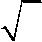 доказательств в алгебре. Иррациональность числа 2 .Применение в геометрии. Равнение иррациональных чисел. Множество действительных чисел.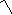 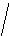 Тождественные преобразованияЧисловые и буквенные выраженияВыражение с переменной. Значение выражения. Подстановка выражений вместо переменных.Целые выраженияСтепень с натуральным показателем и её свойства. Преобразования выражений, содержащих степени с натуральным показателем.Одночлен, многочлен. Действия с одночленами и многочленами (сложение, вычитание, умножение). Формулы сокращённого умножения: разность квадратов, квадрат суммы и разности. Разложение многочлена на множители: вынесение общего множителя за скобки, группировка,применение формул сокращённого умножения. Квадратный трёхчлен,разложение квадратного трёхчлена на множители.Дробно-рациональные выраженияСтепень с целым показателем. Преобразование дробно-линейных выражений: сложение, умножение, деление. Алгебраическая дробь.Допустимые значения переменных вдробно-рациональных выражениях. Сокращение алгебраических дробей. Приведение алгебраических дробей к общему знаменателю. Действия с алгебраическими дробями: сложение, вычитание, умножение, деление, возведение в степень.Преобразование выражений, содержащих знак модуля.Квадратные корниАрифметический квадратный корень. Преобразование выражений, содержащих квадратные корни: умножение, деление, вынесение множителя из-под знака корня, внесениемножителя под знак корня.Уравнения и неравенстваРавенстваЧисловое равенство. Свойства числовых равенств. Равенство с переменной.УравненияПонятие уравнения и корня уравнения. Представление о равносильности уравнений.Область определения уравнения (область допустимых значений переменной).Линейное уравнение и его корниРешение линейных уравнений. Линейное уравнение с параметром.Количествокорней линейного уравнения. Решение линейных уравнений с параметром.Квадратное уравнение и его корниКвадратные уравнения. Неполные квадратные уравнения. Дискриминант квадратного уравнения. Формула корней квадратного уравнения. Теорема Виета.Теорема,обратнаятеореме Виета. Решение квадратных уравнений:использование формулы для нахождениякорней,графический метод решения,разложение на множители,подбор корней сиспользованием теоремы Виета. Количество корней квадратного уравнения в зависимости от его дискриминанта. Биквадратные уравнения. Уравнения, сводимые к линейным и квадратным. Квадратные уравнения с параметром.Дробно-рациональные уравненияРешение простейших дробно-линейных уравнений. Решение дробно-рациональныхуравнений.Методы решения уравнений: методы равносильных преобразований, метод замены переменной, графический метод. Использование свойств функций при решении уравнений.Простейшие иррациональные уравнения вида  f x  a ,  f x g x .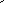 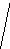 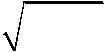 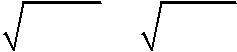 207Уравнения вида xn a .Уравнения в целых числах.Системы уравненийУравнение с двумя переменными. Линейное уравнение с двумя переменными. Прямаякак графическая интерпретация линейного уравнения с двумя переменными.Понятие системы уравнений. Решение системы уравнений.Методы решения систем линейных уравнений с двумя переменными: графическийметод, метод сложения,метод подстановки.Системы линейных уравнений с параметром.НеравенстваЧисловые неравенства. Свойства числовых неравенств. Проверка справедливости неравенств при заданных значениях переменных.Неравенство с переменной. Строгие и нестрогие неравенства. Область определения неравенства (область допустимых значений переменной).Решение линейных неравенств.Квадратное неравенство и его решения. Решение квадратных неравенств: использование свойств и графика квадратичной функции, метод интервалов. Запись решения квадратного неравенства.Решение целых и дробно-рациональных неравенств методом интервалов.Системы неравенствСистемы неравенств с одной переменной. Решение систем неравенств с одной переменной: линейных, квадратных. Изображение решения системы неравенств на числовой прямой. Запись решения системы неравенств.ФункцииПонятие функцииДекартовы координаты на плоскости. Формирование представлений о метапредметном понятии «координаты». Способы задания функций: аналитический, графический, табличный. График функции. Примеры функций, получаемых в процессе исследования различных реальных процессов и решения задач. Значение функции в точке. Свойства функций: область определения, множество значений, нули, промежутки знакопостоянства,чётность/нечётность, промежутки возрастания и убывания, наибольшеенаименьшее значения. Исследование функции по её графику.Представление об асимптотах.Непрерывность функции. Кусочно заданные функции.Линейная функцияСвойства и график линейной функции. Угловой коэффициент прямой. Расположение графика линейной функции в зависимости от её углового коэффициента и свободного члена. Нахождение коэффициентов линейной функции по заданным условиям: прохождение прямой через две точки с заданными координатами, прохождение прямой через данную точку и параллельной данной прямой.Квадратичная функцияСвойства и график квадратичной функции (парабола). Построение графикаквадратичной функции по точкам. Нахождение нулей квадратичной функции, множества значений, промежутков знакопостоянства, промежутков монотонности.Обратная пропорциональностьСвойства функции  ykx . Гипербола.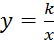 Графики функций.Преобразование графика функцииyf(x)для построенияграфиков функций вида yafkxbc .Графики функций y  a xkb,yx ,  y 3x , y  x .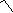 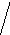 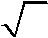 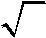 208Последовательности и прогрессииЧисловая последовательность. Примеры числовых последовательностей. Бесконечные последовательности. Арифметическая прогрессия и её свойства. Геометрическая прогрессия. Формула общего члена и суммы n первых членов арифметической и геометрической прогрессий. Сходящаяся геометрическая прогрессия.Решение текстовых задачЗадачи на все арифметические действияРешение текстовых задач арифметическим способом. Использование таблиц, схем, чертежей, других средств представления данных при решении задачи.Задачи на движение, работу и покупкиАнализ возможных ситуаций взаимного расположения объектов при их движении, соотношения объёмов выполняемых работ при совместной работе.Задачи на части, доли, процентыРешение задач на нахождение части числа и числа по его части. Решение задач на проценты и доли. Применение пропорций при решении задач.Логические задачиРешение логических задач. Решение логических задач с помощью графов,таблиц. Основные методы решения текстовых задач: арифметический,алгебраический,перебор вариантов. Первичные представления о других методах решения задач(геометрические и графические методы).Статистика и теория вероятностейСтатистикаТабличное и графическое представление данных, столбчатые и круговые диаграммы, графики, применение диаграмм и графиков для описания зависимостей реальных величин, извлечение информации из таблиц, диаграмм и графиков. Описательные статистические показатели числовых наборов: среднее арифметическое, медиана, наибольшее и наименьшее значения. Меры рассеивания: размах, дисперсия и стандартное отклонение.Случайная	изменчивость.	Изменчивость	при	измерениях.	Решающие	правила.Закономерности в изменчивых величинах.Случайные событияСлучайные опыты (эксперименты), элементарные случайные события (исходы). Вероятности элементарных событий. События в случайных экспериментах и благоприятствующие элементарные события. Вероятности случайных событий. Опыты с равновозможными элементарными событиями. Классические вероятностные опыты с использованием монет, кубиков. Представление событий с помощью диаграмм Эйлера.Противоположные события, объединение и пересечение событий. Правило сложения вероятностей. Случайный выбор. Представление эксперимента в виде дерева. Независимые события. Умножение вероятностей независимых событий. Последовательные независимые испытания. Представление о независимых событиях в жизни.Элементы комбинаторикиПравило умножения, перестановки, факториал числа. Сочетания и число сочетаний. Формула числа сочетаний. Треугольник Паскаля. Опыты с большим числом равновозможных элементарных событий. Вычисление вероятностей в опытах с применением комбинаторных формул. Испытания Бернулли. Успех и неудача. Вероятности событий в серии испытаний Бернулли.Случайные величиныЗнакомство со случайными величинами на примерах конечных дискретных случайных величин. Распределение вероятностей. Математическое ожидание. Свойства математического ожидания. Понятие о законе больших чисел. Измерение вероятностей.209Применение закона больших чисел в социологии, страховании, в здравоохранении, обеспечении безопасности населения в чрезвычайных ситуациях.ГеометрияГеометрические фигурыФигуры в геометрии и в окружающем миреГеометрическая фигура. Формирование представлений о метапредметном понятии «фигура».Точка, линия, отрезок, прямая, луч, ломаная, плоскость, угол, биссектриса угла и её свойства, виды углов, многоугольники, круг.Осевая симметрия геометрических  фигур.  Центральная симметрия геометрическихфигур.МногоугольникиМногоугольник, его элементы и его свойства. Распознавание некоторых многоугольников. Выпуклые и невыпуклые многоугольники. Правильные многоугольники.Треугольники.	Высота,	медиана,	биссектриса,	средняя	линия	треугольника.Равнобедренный	треугольник,	его	свойства	и	признаки.	Равносторонний	треугольник.Прямоугольный, остроугольный, тупоугольный треугольники. Внешние углы треугольника.Неравенство треугольника.Четырёхугольники. Параллелограмм, ромб, прямоугольник, квадрат, трапеция, равнобедренная трапеция. Свойства и признаки параллелограмма, ромба, прямоугольника, квадрата.Окружность, кругИх элементы и свойства; центральные и вписанные углы. Касательная и секущая к окружности, их свойства. Вписанные и описанные окружности для треугольников, четырёхугольников, правильных многоугольников.Геометрические фигуры в пространстве (объёмные тела)Многогранник и его элементы. Названия многогранников с разным положением и количеством граней. Первичные представления о пирамиде,параллелепипеде,призме,сфере, шаре, цилиндре, конусе, их элементах и простейших свойствах.ОтношенияРавенство фигурСвойства равных треугольников. Признаки равенства треугольников.Параллельность прямыхПризнаки	и	свойства	параллельных	прямых.	Аксиома	параллельности	Евклида.Теорема Фалеса.Перпендикулярные прямыеПрямой угол. Перпендикуляр к прямой. Наклонная, проекция. Серединный перпендикуляр к отрезку. Свойства и признаки перпендикулярности.ПодобиеПропорциональные отрезки, подобие фигур. Подобные треугольники. Признаки подобия.Взаимное расположение прямой и окружности,двух окружностей.Измерения и вычисленияВеличиныПонятие величины. Длина. Измерение длины. Единицы измерения длины. Величина угла. Градусная мера угла.Понятие о площади плоской фигуры и её свойствах. Измерение площадей. Единицы измерения площади.Представление об объёме и его свойствах. Измерение объёма. Единицы измерения объёмов.210Измерения и вычисленияИнструменты для измерений и построений; измерение и вычисление углов, длин (расстояний), площадей. Тригонометрические функции острого угла в прямоугольном треугольнике Тригонометрические функции тупого угла. Вычисление элементов треугольников с использованием тригонометрических соотношений. Формулы площади треугольника, параллелограмма и его частных видов, формулы длины окружности и площади круга. Сравнение и вычисление площадей. Теорема Пифагора. Теорема синусов.Теорема косинусов.РасстоянияРасстояние между точками. Расстояние от точки до прямой. Расстояние междуфигурами.Геометрические построенияГеометрические построения для иллюстрации свойств геометрических фигур. Инструменты для построений: циркуль, линейка, угольник. Простейшие построенияциркулем и линейкой: построение биссектрисы угла, перпендикуляра к прямой, угла, равного данному,Построение треугольников по трём сторонам, двум сторонам и углу между ними, стороне и двум прилежащим к ней углам.Деление отрезка в данном отношении.Геометрические преобразованияПреобразованияПонятие преобразования. Представление о метапредметном понятии «преобразование». Подобие.ДвиженияОсевая и центральная симметрия,поворот и параллельный перенос.Комбинациидвижений на плоскости и их свойства.Векторы и координаты на плоскостиВекторыПонятие вектора, действия над векторами, использование векторов в физике, разложение вектора на составляющие, скалярное произведение.КоординатыОсновные понятия, координаты вектора,расстояние между точками.Координатысередины отрезка. Уравнения фигур.Применение векторов и координат для решения простейших геометрических задач.История математикиВозникновение математики как науки, этапы её развития. Основные разделы математики. Выдающиеся математики и их вклад в развитие науки.Бесконечность множества простых чисел. Числа и длины отрезков. Рациональные числа. Потребность в иррациональных числах. Школа ПифагораЗарождение алгебры в недрах арифметики. Ал-Хорезми. Рождение буквенной символики. П.Ферма, Ф. Виет, Р. Декарт. История вопроса о нахождении формул корней алгебраических уравнений степеней, больших четырёх. Н. Тарталья, Дж. Кардано, Н.Х. Абель, Э.Галуа.Появление метода координат, позволяющего переводить геометрические объекты на язык алгебры. Появление графиков функций. Р. Декарт, П. Ферма. Примеры различных систем координат.Задача Леонардо Пизанского (Фибоначчи) о кроликах, числа Фибоначчи. Задача о шахматной доске. Сходимость геометрической прогрессии.Истоки теории вероятностей: страховое дело, азартные игры. П. Ферма, Б.Паскаль, Я. Бернулли, А.Н.Колмогоров.211От земледелия к геометрии. Пифагор и его школа. Фалес, Архимед. Платон и Аристотель. Построение правильных многоугольников. Триссекция угла. Квадратура круга. Удвоение куба. История числа π. Золотое сечение. «Начала» Евклида. Л Эйлер, Н.И.Лобачевский. История пятого постулата.Геометрия и искусство. Геометрические закономерности окружающего мира. Астрономия и геометрия. Что и как узнали Анаксагор, Эратосфен и Аристарх оразмерах Луны, Земли и Солнца. Расстояния от Земли до Луны и Солнца. Измерение расстояния от Земли до Марса.Роль российских учёных в развитии математики: Л.Эйлер. Н.И.Лобачевский, П.Л.Чебышев, С. Ковалевская, А.Н.Колмогоров.Математика в развитии России: Петр I, школа математических и навигацких наук, развитие российского флота, А.Н.Крылов. Космическая программа и М.В.Келдыш.2.2.2.8 ИнформатикаПрограмма разработана с целью реализации инженерного образования на уровне основного общего образования при изучении учебного предмета «Информатика».При реализации программы учебного предмета «Информатика» у обучающихся формируется информационная и алгоритмическая культура; умения формализации и структурирования информации, способ представления данных в соответствии с поставленной задачей - таблицы, схемы, графики, диаграммы, с использованием соответствующих программных средств обработки данных; представления о компьютере как универсальном устройстве обработки информации; представления об основных изучаемых понятиях: информация, алгоритм, модель - и их свойствах; развивается алгоритмическое мышление, необходимое для профессиональной деятельности в современном обществе; формируются представления о том, как понятия и конструкции информатики применяются в реальном мире, о роли информационных технологий и роботизированных устройств в жизни людей, промышленности и научных исследованиях; навыков и умений безопасного и целесообразного поведения при работе с компьютерными программами и в с е т и Интернет, умения соблюдать нормы информационной этики и права.ВведениеИнформация и информационные процессыИнформация – одно из основных обобщающих понятий современной науки. Различные аспекты слова «информация»: информация как данные, которые могутбыть обработаны автоматизированной системой и информация как сведения, предназначенные для восприятия человеком.Примеры	данных:	тексты,	числа.	Дискретность	данных.	Анализ	данных.Возможность описания непрерывных объектов и процессов с помощью дискретных данных.Информационные процессы – процессы, связанные с хранением, преобразованием и передачей данных.Компьютер – универсальное устройство обработки данныхАрхитектура компьютера: процессор, оперативная память, внешняя энергонезависимая память, устройства ввода-вывода; их количественные характеристики.Компьютеры,	встроенные	в	технические	устройства	и	производственные	комплексы.Роботизированные производства, аддитивные технологии (3D-принтеры).Программное обеспечение компьютера.Носители информации, используемые в ИКТ. История и перспективы развития. Представление об объемах данных и скоростях доступа, характерных для различных видов носителей. Носители информации в живой природе.212История и тенденции развития компьютеров, улучшение характеристик компьютеров.Суперкомпьютеры.Физические ограничения на значения характеристик компьютеров.Параллельные вычисления.Техника безопасности и правила работы на компьютере.Математические основы информатикиТексты и кодированиеСимвол. Алфавит – конечное множество символов. Текст – конечная последовательность символов данного алфавита. Количество различных текстов данной длины в данном алфавите.Разнообразие языков и алфавитов. Естественные и формальные языки. Алфавит текстов на русском языке.Кодирование символов одного алфавита с помощью кодовых слов в другом алфавите; кодовая таблица, декодирование.Двоичный алфавит. Представление данных в компьютере как текстов в двоичном алфавите.Двоичные коды с фиксированной длиной кодового слова. Разрядность кода – длина кодового слова. Примеры двоичных кодов с разрядностью 8, 16, 32.Единицы измерения длины двоичных текстов: бит, байт, Килобайт и т. д. Количество информации, содержащееся в сообщении.Подход А.Н.Колмогорова к определению количества информации.Зависимость количества кодовых комбинаций от разрядности кода. КодASCII. Кодировки кириллицы. Примеры кодирования букв национальных алфавитов. Представление о стандарте Unicode.Таблицы кодировки с алфавитом,отличным отдвоичного.Искажение информации при передаче. Коды, исправляющие ошибки. Возможность однозначного декодирования для кодов с различной длиной кодовых слов.ДискретизацияИзмерение и дискретизация. Общее представление о цифровом представлении аудиовизуальных и других непрерывных данных.Кодирование цвета. Цветовые модели. Модели RGB и CMYK. МоделиHSBиCMY.Глубина кодирования. Знакомство с растровой и векторной графикой.Кодирование звука. Разрядность и частота записи. Количество каналов записи. Оценка количественных параметров, связанных с представлением и хранениемизображений и звуковых файлов.Системы счисленияПозиционные и непозиционные системы счисления. Примеры представления чисел в позиционных системах счисления.Основание системы счисления. Алфавит (множество цифр) системы счисления. Количество цифр, используемых в системе счисления с заданным основанием. Краткая и развернутая формы записи чисел в позиционных системах счисления.Двоичная система счисления, запись целых чисел в пределах от 0 до 1024. Перевод натуральных чисел из десятичной системы счисления в двоичную и из двоичной в десятичную.Восьмеричная и шестнадцатеричная системы счисления. Перевод натуральных чисел из десятичной системы счисления в восьмеричную, шестнадцатеричную и обратно.Перевод натуральных чисел из двоичной системы счисления в восьмеричную и шестнадцатеричную и обратно.Арифметические действия в системах счисления.Элементы комбинаторики, теории множеств и математической логики213Расчет количества вариантов: формулы перемножения и сложения количества вариантов. Количество текстов данной длины в данном алфавите.Множество. Определение количества элементов во множествах, полученных из двух или трех базовых множеств с помощью операций объединения, пересечения и дополнения.Высказывания. Простые и сложные высказывания. Диаграммы Эйлера-Венна. Логические значения высказываний. Логические выражения. Логические операции: «и» (конъюнкция, логическое умножение), «или» (дизъюнкция, логическое сложение), «не» (логическое отрицание). Правила записи логических выражений. Приоритеты логических операций.Таблицы истинности. Построение таблиц истинности для логических выражений.Логические операции следования (импликация) и равносильности (эквивалентность). Свойства логических операций. Законы алгебры логики. Использование таблиц истинности для доказательства законов алгебры логики. Логические элементы. Схемы логических элементов и их физическая (электронная) реализация. Знакомство с логическими основами компьютера.Списки, графы, деревьяСписок. Первый элемент, последний элемент, предыдущий элемент, следующий элемент. Вставка, удаление и замена элемента.Граф. Вершина, ребро, путь. Ориентированные и неориентированные графы. Начальная вершина (источник) и конечная вершина (сток) в ориентированном графе. Длина (вес) ребра и пути. Понятие минимального пути. Матрица смежности графа (с длинами ребер).Дерево. Корень, лист, вершина (узел). Предшествующая вершина, последующие вершины. Поддерево. Высота дерева. Бинарное дерево.Генеалогическое дерево.Алгоритмы и элементы программирования Исполнители и алгоритмы. Управление исполнителямиИсполнители. Состояния, возможные обстановки и система команд исполнителя; команды-приказы и команды-запросы; отказ исполнителя. Необходимость формального описания исполнителя. Ручное управление исполнителем.Алгоритм как план управления исполнителем (исполнителями). Алгоритмический язык (язык программирования) – формальный язык для записи алгоритмов. Программа – запись алгоритма на конкретном алгоритмическом языке. Компьютер – автоматическое устройство, способное управлять по заранее составленной программе исполнителями, выполняющими команды. Программное управление исполнителем. Программноеуправление самодвижущимся роботом.Словесное описание алгоритмов. Описание алгоритма с помощью блок-схем. Отличие словесного описания алгоритма, от описания на формальном алгоритмическом языке.Системы программирования. Средства создания и выполнения программ.Понятие об этапах разработки программ и приемах отладки программ.Управление. Сигнал. Обратная связь. Примеры: компьютер и управляемый им исполнитель (в том числе робот); компьютер, получающий сигналы от цифровых датчиковходе наблюдений и экспериментов, и управляющий реальными (в том числе движущимися) устройствами.Алгоритмические конструкцииКонструкция «следование». Линейный алгоритм. Ограниченность линейных алгоритмов: невозможность предусмотреть зависимость последовательности выполняемых действий от исходных данных.Конструкция «ветвление». Условный оператор: полная и неполная формы. Выполнение и невыполнения условия (истинность и ложность высказывания).Простые и составные условия. Запись составных условий.214Конструкция «повторения»: циклы с заданным числом повторений, с условием выполнения, с переменной цикла. Проверка условия выполнения цикла до началавыполнения тела цикла и после выполнения тела цикла: постусловие и предусловие цикла. Инвариант цикла.Запись алгоритмических конструкций в выбранном языке программирования. Примеры записи команд ветвления и повторения и других конструкций в различныхалгоритмических языках.Разработка алгоритмов и программОператор присваивания. Представление о структурах данных.Константы и переменные. Переменная: имя и значение. Типы переменных: целые, вещественные, символьные,строковые,логические. Табличные величины (массивы). Одномерные массивы. Двумерные массивы.Примеры задач обработки данных:нахождение минимального и максимального числа из двух, трех, четырех данныхчисел;нахождение всех корней заданного квадратного уравнения;заполнение  числового  массива  в  соответствии  с  формулой  или  путем  вводачисел;нахождение суммы элементов данной конечной числовой последовательности илимассива;нахождение минимального (максимального) элемента массива.Знакомство с алгоритмами решения этих задач. Реализации этих алгоритмов в выбранной среде программирования.Составление алгоритмов и программ по управлению исполнителями Робот, Черепашка, Чертежник и др.Знакомство с постановками более сложных задач обработки данных и алгоритмами их решения: сортировка массива, выполнение поэлементных операций с массивами; обработка целых чисел, представленных записями в десятичной и двоичной системах счисления, нахождение наибольшего общего делителя (алгоритм Евклида).Понятие об этапах разработки программ: составление требований к программе, выбор алгоритма и его реализация в виде программы на выбранном алгоритмическом языке, отладка программы с помощью выбранной системы программирования, тестирование.Простейшие приемы диалоговой отладки программ (выбор точки останова, пошаговое выполнение, просмотр значений величин, отладочный вывод).Знакомство с документированием программ. Составление описание программы пообразцу.Анализ алгоритмовСложность вычисления: количество выполненных операций, размер используемой памяти; их зависимость от размера исходных данных. Примеры коротких программ, выполняющих много шагов по обработке небольшого объема данных; примеры коротких программ, выполняющих обработку большого объема данных.Определение возможных результатов работы алгоритма при данном множестве входных данных; определение возможных входных данных, приводящих к данному результату. Примеры описания объектов и процессов с помощью набора числовых характеристик, а также зависимостей между этими характеристиками, выражаемыми с помощью формул.РобототехникаРобототехника – наука о разработке и использовании автоматизированных технических систем. Автономные роботы и автоматизированные комплексы.215Микроконтроллер. Сигнал. Обратная связь: получение сигналов от цифровых датчиков (касания, расстояния, света, звука и др.Примеры роботизированных систем (система управления движением в транспортной системе, сварочная линия автозавода, автоматизированное управление отопления дома, автономная система управления транспортным средством и т.п.).Автономные движущиеся роботы. Исполнительные устройства, датчики. Система команд робота. Конструирование робота. Моделирование робота парой: исполнитель команд и устройство управления. Ручное и программное управление роботами.Пример учебной среды разработки программ управления движущимися роботами. Алгоритмы управления движущимися роботами. Реализация алгоритмов "движение до препятствия", "следование вдоль линии" и т.п.Анализ алгоритмов действий роботов. Испытание механизма робота, отладка программы управления роботом Влияние ошибок измерений и вычислений на выполнение алгоритмов управления роботом.Математическое моделированиеПонятие математической модели. Задачи, решаемые с помощью математического (компьютерного) моделирования. Отличие математической модели от натурной модели и от словесного (литературного) описания объекта. Использование компьютеров при работе с математическими моделями.Компьютерные эксперименты.Примеры использования математических (компьютерных) моделей при решении научно-технических задач. Представление о цикле моделирования: построение математической модели, ее программная реализация, проверка на простых примерах (тестирование), проведение компьютерного эксперимента, анализ его результатов, уточнение модели.Использование программных систем и сервисов Файловая системаПринципы построения файловых систем. Каталог (директория). Основные операции при работе с файлами: создание, редактирование, копирование, перемещение, удаление. Типы файлов.Характерные размеры файлов различных типов (страница печатного текста, полный текст романа «Евгений Онегин», минутный видеоклип, полуторачасовой фильм, файл данных космических наблюдений, файл промежуточных данных при математическом моделировании сложных физических процессов и др.).Архивирование и разархивирование.Файловый менеджер.Поиск в файловой системе.Подготовка текстов и демонстрационных материаловТекстовые документы и их структурные элементы (страница, абзац, строка, слово, символ).Текстовый процессор – инструмент создания, редактирования и форматирования текстов. Свойства страницы, абзаца, символа. Стилевое форматирование.Включение в текстовый документ списков, таблиц, и графических объектов. Включение в текстовый документ диаграмм, формул, нумерации страниц, колонтитулов, ссылок и др. История изменений.Проверка правописания, словари.Инструменты ввода текста с использованием сканера, программ распознавания, расшифровки устной речи. Компьютерный перевод.Понятие о системе стандартов по информации, библиотечному и издательскому делу. Деловая переписка, учебная публикация, коллективная работа. Реферат и аннотация.216Подготовка компьютерных презентаций. Включение в презентацию аудиовизуальных объектов.Знакомство с графическими редакторами. Операции редактирования графических объектов: изменение размера, сжатие изображения; обрезка, поворот, отражение, работа с областями (выделение, копирование, заливка цветом), коррекция цвета, яркости и контрастности. Знакомство с обработкой фотографий.Геометрические и стилевыепреобразования.Ввод изображений с использованием различных цифровых устройств (цифровых фотоаппаратов и микроскопов, видеокамер, сканеров и т. д.).Средства компьютерного проектирования. Чертежи и работа с ними. Базовые операции: выделение, объединение, геометрические преобразования фрагментов и компонентов. Диаграммы, планы, карты.Электронные (динамические) таблицыЭлектронные (динамические) таблицы. Формулы с использованием абсолютной, относительной и смешанной адресации; преобразование формул при копировании. Выделение диапазона таблицы и упорядочивание (сортировка) его элементов; построение графиков и диаграмм.Базы данных. Поиск информацииБазы данных. Таблица как представление отношения. Поиск данных в готовой базе.Связи между таблицами.Поиск информации в сети Интернет. Средства и методика поиска информации. Построение запросов; браузеры. Компьютерные энциклопедии и словари. Компьютерные карты и другие справочные системы. Поисковые машины.Работа в информационном пространстве. Информационно-коммуникационные технологииКомпьютерные сети. Интернет. Адресация в сети Интернет. Доменная система имен. Сайт. Сетевое хранение данных. Большие данные в природе и технике(геномные данные,результаты физических экспериментов, Интернет-данные, в частности, данные социальных сетей). Технологии их обработки и хранения.Виды деятельности в сети Интернет. Интернет-сервисы: почтовая служба; справочные службы (карты, расписания и т. п.), поисковые службы, службы обновления программного обеспечения и др.Компьютерные вирусы и другие вредоносные программы; защита от них.Приемы, повышающие безопасность работы в сети Интернет. Проблемаподлинности полученной информации. Электронная подпись, сертифицированные сайты и документы. Методы индивидуального и коллективного размещения новой информации всети Интернет. Взаимодействие на основе компьютерных сетей: электронная почта, чат, форум, телеконференция и др.Гигиенические, эргономические и технические условия эксплуатации средств ИКТ. Экономические, правовые и этические аспекты их использования. Личная информация, средства ее защиты. Организация личного информационного пространства.Основные этапы и тенденции развития ИКТ. Стандарты в сфере информатики и ИКТ. Стандартизация и стандарты в сфере информатики и ИКТ докомпьютерной эры (запись чисел, алфавитов национальных языков и др.) и компьютерной эры (языки программирования, адресация в сети Интернет и др.).2.2.2.9 ФизикаФизическое образование в основной школе должно обеспечить формирование у обучающихся представлений о научной картине мира – важного ресурса научно-технического прогресса, ознакомление обучающихся с физическими и астрономическими явлениями, основными принципами работы механизмов, высокотехнологичных устройств и217приборов, развитие компетенций в решении инженерно-технических и научно-исследовательских задач.Освоение учебного предмета «Физика» направлено на развитие у обучающихся представлений о строении, свойствах, законах существования и движения материи, на освоение обучающимися общих законов и закономерностей природных явлений, созданиеусловий для формирования интеллектуальных, творческих, гражданских, коммуникационных, информационных компетенций. Обучающиеся овладеют научными методами решения различных теоретических и практических задач, умениями формулировать гипотезы, конструировать, проводить эксперименты, оценивать и анализировать полученные результаты, сопоставлять их с объективными реалиями жизни.Учебный предмет «Физика» способствует формированию у обучающихся умений безопасно использовать лабораторное оборудование, проводить естественно-научные исследования и эксперименты, анализировать полученные результаты, представлять и научно аргументировать полученные выводы.Изучение предмета «Физика» в части формирования у обучающихся научного мировоззрения, освоения общенаучных методов (наблюдение, измерение, эксперимент, моделирование), освоения практического применения научных знаний физики в жизни основано на межпредметных связях с предметами: «Математика», «Информатика»,«Химия», «Биология», «География», «Экология», «Основы безопасности жизнедеятельности», «История», «Литература» и др.Физика и физические методы изучения природыФизика – наука о природе. Физические тела и явления. Наблюдение и описание физических явлений. Физический эксперимент. Моделирование явлений и объектов природы.Физические	величины	и	их	измерение.	Точность	и	погрешность	измерений.Международная система единиц.Физические законы и закономерности. Физика и техника. Научный метод познания.Роль физики в формировании естественнонаучной грамотности.Механические явленияМеханическое движение. Материальная точка как модель физического тела. Относительность механического движения. Система отсчета. Физические величины, необходимые для описания движения и взаимосвязь между ними (путь, перемещение, скорость, ускорение, время движения). Равномерное и равноускоренное прямолинейное движение. Равномерное движение по окружности. Первый закон Ньютона и инерция. Масса тела. Плотность вещества. Сила. Единицы силы. Второй закон Ньютона. Третий закон Ньютона. Свободное падение тел. Сила тяжести. Закон всемирного тяготения. Сила упругости. Закон Гука. Вес тела. Невесомость. Связь между силой тяжести и массой тела. Динамометр. Равнодействующая сила. Сила трения. Трение скольжения. Трение покоя. Трение в природе и технике.Импульс. Закон сохранения импульса. Реактивное движение. Механическая работа. Мощность. Энергия. Потенциальная и кинетическая энергия. Превращение одного вида механической энергии в другой. Закон сохранения полной механической энергии.Простые механизмы. Условия равновесия твердого тела, имеющего закрепленную ось движения. Момент силы. Центр тяжести тела. Рычаг. Равновесие сил на рычаге. Рычаги в технике, быту и природе. Подвижные и неподвижные блоки. Равенство работ при использовании простых механизмов («Золотое правило механики»). Коэффициент полезного действия механизма.Давление твердых тел. Единицы измерения давления. Способы изменения давления. Давление жидкостей и газов Закон Паскаля. Давление жидкости на дно и стенки сосуда. Сообщающиеся сосуды. Вес воздуха. Атмосферное давление. Измерение атмосферного218давления. Опыт Торричелли. Барометр-анероид. Атмосферное давление на различных высотах. Гидравлические механизмы (пресс, насос). Давление жидкости и газа на погруженное в них тело. Архимедова сила. Плавание тел и судов Воздухоплавание.Механические	колебания.	Период,	частота,	амплитуда	колебаний.	Резонанс.Механические волны в однородных средах. Длина волны. Звук как механическая волна.Громкость и высота тона звука.Тепловые явленияСтроение вещества. Атомы и молекулы. Тепловое движение атомов и молекул. Диффузия в газах, жидкостях и твердых телах. Броуновское движение. Взаимодействие (притяжение и отталкивание) молекул. Агрегатные состояния вещества. Различие в строении твердых тел, жидкостей и газов.Тепловое равновесие. Температура. Связь температуры со скоростью хаотического движения частиц. Внутренняя энергия. Работа и теплопередача как способы изменения внутренней энергии тела. Теплопроводность. Конвекция. Излучение. Примеры теплопередачи в природе и технике. Количество теплоты. Удельная теплоемкость. Удельная теплота сгорания топлива. Закон сохранения и превращения энергии в механических и тепловых процессах. Плавление и отвердевание кристаллических тел. Удельная теплота плавления. Испарение и конденсация. Поглощение энергии при испарении жидкости и выделение ее при конденсации пара. Кипение. Зависимость температуры кипения от давления. Удельная теплота парообразования и конденсации. Влажность воздуха. Работа газа при расширении. Преобразования энергии в тепловых машинах (паровая турбина, двигатель внутреннего сгорания, реактивный двигатель). КПД тепловой машины. Экологическиепроблемы использования тепловых машин.Электромагнитные явленияЭлектризация физических тел. Взаимодействие заряженных тел. Два рода электрических зарядов. Делимость электрического заряда. Элементарный электрический заряд. Закон сохранения электрического заряда. Проводники, полупроводники и изоляторы электричества. Электроскоп. Электрическое поле как особый вид материи. Напряженностьэлектрического поля. Действие электрического поля на электрические заряды. Конденсатор. Энергия электрического поля конденсатора.Электрический ток. Источники электрического тока. Электрическая цепь и ее составные части. Направление и действия электрического тока. Носители электрических зарядов в металлах. Сила тока. Электрическое напряжение. Электрическое сопротивление проводников. Единицы сопротивления.Зависимость силы тока от напряжения. Закон Ома для участка цепи. Удельное сопротивление. Реостаты. Последовательное соединение проводников. Параллельное соединение проводников.Работа электрического поля по перемещению электрических зарядов. Мощность электрического тока. Нагревание проводников электрическим током. Закон Джоуля - Ленца. Электрические нагревательные и осветительные приборы. Короткое замыкание.Магнитное поле. Индукция магнитного поля. Магнитное поле тока. Опыт Эрстеда. Магнитное поле постоянных магнитов. Магнитное поле Земли. Электромагнит. Магнитное поле катушки с током. Применение электромагнитов. Действие магнитного поля на проводник с током и движущуюся заряженную частицу. Сила Ампера и сила Лоренца. Электродвигатель. Явление электромагнитной индукция. Опыты Фарадея.Электромагнитные колебания. Колебательный контур.Электрогенератор.Переменный ток. Трансформатор. Передача электрической энергии на расстояние.Электромагнитные волны и их свойства. Принципы радиосвязи и телевидения.Влияниеэлектромагнитных излучений на живые организмы.Свет – электромагнитные волна. Скорость света. Источники света. Закон прямолинейного распространение света. Закон отражения света. Плоское зеркало. Закон219преломления света. Линзы. Фокусное расстояние и оптическая сила линзы. Изображение предмета в зеркале и линзе. Оптические приборы. Глаз как оптическая система. Дисперсия света. Интерференция и дифракция света.Квантовые явленияСтроение атомов. Планетарная модель атома. Квантовый характер поглощения и испускания света атомами. Линейчатые спектры.Опыты Резерфорда.Состав атомного ядра. Протон, нейтрон и электрон. Закон Эйнштейна о пропорциональности массы и энергии. Дефект масс и энергия связи атомных ядер. Радиоактивность. Период полураспада. Альфа-излучение. Бета-излучение. Гамма-излучение. Ядерные реакции. Источники энергии Солнца и звезд. Ядерная энергетика. Экологическиепроблемы работы атомных электростанций. Дозиметрия. Влияние радиоактивных излучений на живые организмы.Строение и эволюция ВселеннойГеоцентрическая и гелиоцентрическая системы мира. Физическая природа небесных тел Солнечной системы. Происхождение Солнечной системы. Физическая природа Солнца и звезд. Строение Вселенной. Эволюция Вселенной. Гипотеза Большого взрыва.Примерные темы лабораторных и практических работЛабораторные работы (независимо от тематической принадлежности) делятся следующие типы:Проведение прямых измерений физических величинРасчет по полученным результатам прямых измерений зависимого от них параметра (косвенные измерения).Наблюдение явлений и постановка опытов (на качественном уровне) по обнаружению факторов, влияющих на протекание данных явлений.Исследование зависимости одной физической величины от другой с представлением результатов в виде графика или таблицы.Проверка заданных предположений (прямые измерения физических величин и сравнение заданных соотношений между ними).Знакомство с техническими устройствами и их конструирование.Любая рабочая программа должна предусматривать выполнение лабораторных работ всех указанных типов. Выбор тематики и числа работ каждого типа зависит от особенностей рабочей программы и УМК.Проведение прямых измерений физических величинИзмерение размеров тел.Измерение размеров малых тел.Измерение массы тела.Измерение объема тела.Измерение силы.Измерение времени процесса, периода колебаний.Измерение температуры.Измерение давления воздуха в баллоне под поршнем.Измерение силы тока и его регулирование.Измерение напряжения.Измерение углов падения и преломления.Измерение фокусного расстояния линзы.Измерение радиоактивного фона.Расчет по полученным результатам прямых измерений зависимого от них параметра (косвенные измерения)Измерение плотности вещества твердого тела.Определение коэффициента трения скольжения.                                                                                                                                                     220Определение жесткости пружины.Определение  выталкивающей  силы,  действующей  на  погруженное  в  жидкостьтело.Определение момента силы.Измерение скорости равномерного движения.Измерение средней скорости движения.Измерение ускорения равноускоренного движения.Определение работы и мощности.Определение частоты колебаний груза на пружине и нити.Определение относительной влажности.Определение количества теплоты.Определение удельной теплоемкости.Измерение работы и мощности электрического тока.Измерение сопротивления.Определение оптической силы линзы.Исследование зависимости выталкивающей силы от объема погруженной части от плотности жидкости, ее независимости от плотности и массы тела.Исследование зависимости силы трения от характера поверхности, ее независимости от площади.Наблюдение явлений и постановка опытов (на качественном уровне) по обнаружению факторов, влияющих на протекание данных явленийНаблюдение зависимости периода колебаний груза на нити от длины и независимости от массы.Наблюдение зависимости периода колебаний груза на пружине от массы и жесткости.Наблюдение зависимости давления газа от объема и температуры.Наблюдение зависимости температуры остывающей воды от времени.Исследование явления взаимодействия катушки с током и магнита.Исследование явления электромагнитной индукции.Наблюдение явления отражения и преломления света.Наблюдение явления дисперсии.Обнаружение зависимости сопротивления проводника от его параметров и вещества.Исследование зависимости веса тела в жидкости от объема погруженной части.Исследование зависимости одной физической величины от другой с представлением результатов в виде графика или таблицы.Исследование зависимости массы от объема.Исследование зависимости пути от времени при равноускоренном движении без начальной скорости.Исследование  зависимости  скорости  от  времени  и  пути  при  равноускоренномдвижении.Исследование зависимости силы трения от силы давления.Исследование зависимости деформации пружины от силы.Исследование зависимости периода колебаний груза на нити от длины.Исследование зависимости периода колебаний груза на пружине от жесткости имассы.Исследование зависимости силы тока через проводник от напряжения.Исследование зависимости силы тока через лампочку от напряжения.Исследование зависимости угла преломления от угла падения.Проверка заданных предположений (прямые измерения физических величин и сравнение заданных соотношений между ними). Проверка гипотез221Проверка гипотезы о линейной зависимости длины столбика жидкости в трубке от температуры.Проверка гипотезы о прямой пропорциональности скорости при равноускоренном движении пройденному пути.Проверка гипотезы: при последовательно включенных лампочки и проводника или двух проводников напряжения складывать нельзя (можно).Проверка правила сложения токов на двух параллельно включенных резисторов.Знакомство с техническими устройствами и их конструированиеКонструирование наклонной плоскости с заданным значением КПД.Конструирование ареометра и испытание его работы.Сборка электрической цепи и измерение силы тока в ее различных участках.Сборка электромагнита и испытание его действия.Изучение электрического двигателя постоянного тока (на модели).Конструирование электродвигателя.Конструирование модели телескопа.Конструирование модели лодки с заданной грузоподъемностью.Оценка своего зрения и подбор очков.Конструирование простейшего генератора.Изучение свойств изображения в линзах.2.2.2.10 БиологияБиологическое образование в основной школе должно обеспечить формирование биологической и экологической грамотности, расширение представлений об уникальных особенностях живой природы, ее многообразии и эволюции, человеке как биосоциальном существе, развитие компетенций в решении практических задач, связанных с живой природой.Освоение учебного предмета «Биология» направлено на развитие у обучающихся ценностного отношения к объектам живой природы, создание условий для формирования интеллектуальных, гражданских, коммуникационных, информационных компетенций. Обучающиеся овладеют научными методами решения различных теоретических и практических задач, умениями формулировать гипотезы, конструировать, проводить эксперименты, оценивать и анализировать полученные результаты, сопоставлять их с объективными реалиями жизни.Учебный предмет «Биология» способствует формированию у обучающихся умения безопасно использовать лабораторное оборудование, проводить исследования, анализировать полученные результаты, представлять и научно аргументировать полученные выводы.Изучение предмета «Биология» в части формирования у обучающихся научного мировоззрения, освоения общенаучных методов (наблюдение, измерение, эксперимент, моделирование), освоения практического применения научных знаний основано на межпредметных связях с предметами: «Физика», «Химия», «География», «Математика», «Экология», «Основы безопасности жизнедеятельности», «История», «Русский язык», «Литература» и др.Живые организмыБиология – наука о живых организмахБиология как наука. Методы изучения живых организмов. Роль биологии в познании окружающего мира и практической деятельности людей. Соблюдение правил поведения в окружающей среде. Бережное отношение к природе. Охрана биологических объектов. Правила работы в кабинете биологии, с биологическими приборами и инструментами.222Свойства живых организмов (структурированность,целостность, питание, дыхание, движение, размножение, развитие, раздражимость, наследственность и изменчивость) их проявление у растений, животных, грибов и бактерий.Клеточное строение организмовКлетка – основа строения и жизнедеятельности организмов. История изученияклетки. Методы изучения клетки. Строение и жизнедеятельность клетки.Бактериальнаяклетка. Животная клетка. Растительная клетка. Ткани организмов.Многообразие организмовКлеточные	и	неклеточные	формы	жизни.  Организм.	Классификация	организмов.Одноклеточные и многоклеточные организмы. Царства живой природы.Среды жизниСреда обитания. Факторы среды обитания. Места обитания. Приспособления организмов к жизни в наземно-воздушной среде. Приспособления организмов к жизни в водной среде. Приспособления организмов к жизни в почвенной среде. Приспособления организмов к жизни в организменной среде. Растительный и животный мир родного края.Царство РастенияБотаника – наука о растениях. Многообразие и значение растений в природе и жизни человека. Общее знакомство с цветковыми растениями. Растительные ткани и органы растений. Вегетативные и генеративные органы. Жизненные формы растений. Растение – целостный организм (биосистема). Условия обитания растений. Среды обитания растений. Сезонные явления в жизни растений.Органы цветкового растенияСемя. Строение семени. Корень. Зоны корня. Виды корней. Корневые системы. Значение корня. Видоизменения корней. Побег. Генеративные и вегетативные побеги. Строение побега. Разнообразие и значение побегов. Видоизмененные побеги. Почки. Вегетативные и генеративные почки. Строение листа. Листорасположение. Жилкование листа. Стебель. Строение и значение стебля. Строение и значение цветка. Соцветия. Опыление. Виды опыления. Строение и значение плода. Многообразие плодов. Распространение плодов.Микроскопическое строение растенийРазнообразие растительных клеток. Ткани растений. Микроскопическое строение корня. Корневой волосок. Микроскопическое строение стебля. Микроскопическое строение листа.Жизнедеятельность цветковых растенийПроцессы жизнедеятельности растений: обмен веществ и превращение энергии, почвенное питание и воздушное питание (фотосинтез), дыхание, удаление конечных продуктов обмена веществ, транспорт веществ. Регуляция процессов жизнедеятельности. Движения. Рост, развитие и размножение растений. Половое размножение растений. Оплодотворение у цветковых растений. Вегетативное размножение растений.Приемывыращивания и размножения растений и ухода за ними. Космическая роль зеленых растений.Многообразие растенийПринципы классификации. Классификация растений. Водоросли – низшие растения. Многообразие водорослей. Отдел Моховидные, отличительные особенности и многообразие. Папоротникообразные, отличительные особенности и многообразие. Отдел Голосеменные, отличительные особенности и многообразие. Отдел Покрытосеменные (Цветковые), отличительные особенности. Классы Однодольные и Двудольные. Многообразие цветковых растений. Меры профилактики заболеваний, вызываемых растениями.Царство БактерииБактерии, их строение и жизнедеятельность. Роль бактерий в природе, жизни человека. Меры профилактики заболеваний, вызываемых бактериями. Значение работ Р.Коха и Л. Пастера.223Царство ГрибыОтличительные особенности грибов. Многообразие грибов. Роль грибов в природе, жизни человека. Грибы-паразиты. Съедобные и ядовитые грибы. Первая помощь при отравлении грибами. Меры профилактики заболеваний, вызываемых грибами. Лишайники, их роль в природе и жизни человека.Царство ЖивотныеМногообразие и значение животных в природе и жизни человека. Зоология – наука о животных. Общее знакомство с животными. Животные ткани, органы и системы органов животных. Организм животного как биосистема. Среды обитания животных. Сезонные явления в жизни животных. Поведение животных (раздражимость, рефлексы и инстинкты). Разнообразие отношений животных в природе.Одноклеточные животные или ПростейшиеОбщая характеристика простейших. Происхождение простейших. Значение простейших в природе и жизни человека. Пути заражения человека и животных паразитическими простейшими. Меры профилактики заболеваний, вызываемых одноклеточными животными.Тип КишечнополостныеМногоклеточные	животные.	Общая	характеристика	типа	Кишечнополостные.Регенерация. Происхождение и значение Кишечнополостных в природе и жизни человека.ЧервиОбщая характеристика червей. Типы червей: плоские, круглые, кольчатые. Свободноживущие и паразитические плоские и круглые черви. Пути заражения человека и животных паразитическими червями. Меры профилактики заражения. Борьба с червями-паразитами. Значение дождевых червей в почвообразовании. Происхождение червей.Тип МоллюскиОбщая характеристика типа Моллюски. Многообразие Моллюсков. Происхождениемоллюсков и их значение в природе и жизни человека.Тип ЧленистоногиеОбщая	характеристика	типа	Членистоногих.	Среды	жизни.	Инстинкты.Происхождение членистоногих.Класс Ракообразные. Особенности строения и жизнедеятельности ракообразных, их значение в природе и жизни человека. Охрана Ракообразных.Класс Паукообразные. Особенности строения и жизнедеятельности паукообразных, их значение в природе и жизни человека. Клещи – переносчики возбудителей заболеваний животных и человека. Меры профилактики.Класс Насекомые. Особенности строения и жизнедеятельности насекомых. Значение насекомых в природе и сельскохозяйственной деятельности человека. Насекомые – вредители. Меры по сокращению численности насекомых-вредителей.Насекомые,снижающие численность вредителей растений. Насекомые–переносчики возбудителей ипаразиты человека и домашних животных. Одомашненные насекомые: медоносная пчела и тутовый шелкопряд.Тип ХордовыеОбщая характеристика типа Хордовых. Подтип Бесчерепные. Ланцетник. Подтип Черепные или Позвоночные. Общая характеристика рыб. Места обитания и внешнее строение рыб. Особенности внутреннего строения и процессов жизнедеятельности у рыб в связи с водным образом жизни. Размножение и развитие и миграция рыб в природе. Основные систематические группы рыб. Значение рыб в природе и жизни человека. Хозяйственное значение рыб, рыбоводство и охрана рыбных запасов.Класс Земноводные. Общая характеристика класса Земноводные. Места обитания и распространение земноводных. Особенности внешнего строения в связи с образом жизни. Внутреннее строение земноводных. Размножение и развитие земноводных. Происхождение224земноводных.Многообразие современных земноводных и их охрана.Значение земноводныхв природе и жизни человека.Класс Пресмыкающиеся. Общая характеристика класса Пресмыкающиеся. Места обитания, особенности внешнего и внутреннего строения Пресмыкающихся. Размножение пресмыкающихся. Происхождение и многообразие древних пресмыкающихся. Значение пресмыкающихся в природе и жизни человека.Класс Птицы. Общая характеристика класса Птицы. Места обитания и особенности внешнего строения птиц. Особенности внутреннего строения и жизнедеятельности птиц. Размножение и развитие птиц. Сальмонеллез – опасное заболевание, передающееся через яйца птиц. Сезонные явления в жизни птиц.Экологические группы птиц. Происхождение птиц. Значение птиц в природе и жизни человека. Охрана птиц. Птицеводство. Домашниептицы, приемы выращивания и ухода за птицами.Класс Млекопитающие. Общая характеристика класса Млекопитающие. Среды жизни млекопитающих. Особенности внешнего строения, скелета и мускулатуры млекопитающих. Органы полости тела. Нервная система и поведение млекопитающих, рассудочное поведение. Размножение и развитие млекопитающих. Происхождение млекопитающих. Многообразие млекопитающих. Млекопитающие – переносчики возбудителей опасных заболеваний. Меры борьбы с грызунами. Меры предосторожности и первая помощь при укусах животных. Профилактика бешенства. Экологические группы млекопитающих. Сезонные явления в жизни млекопитающих. Происхождение и значение млекопитающих. Их охрана. Виды и важнейшие породы домашних млекопитающих. Приемы выращивания и ухода за домашними млекопитающими. Многообразие птиц и млекопитающих родного края.Человек и его здоровьеВведение в науки о человекеЗначение знаний об особенностях строения и жизнедеятельности организма человека для самопознания и сохранения здоровья. Комплекс наук, изучающих организм человека. Научные методы изучения человеческого организма (наблюдение, измерение, эксперимент). Место человека в системе животного мира. Сходства и отличия человека и животных. Особенности человека как социального существа. Происхождение современного человека. Расы.Общие свойства организма человекаКлетка – основа строения, жизнедеятельности и развития организмов. Строение, химический состав, жизненные свойства. Ткани, органы и системы органов организма человека, их строение и функции. Организм человека как биосистема. Внутренняя среда организма (кровь, лимфа, тканевая жидкость).Нейрогуморальная регуляция функций организмаРегуляция функций организма, способы регуляции. Механизмы регуляции функций. Нервная система. Характеристика нервной системы: центральная и периферическая, соматическая и вегетативная. Нервы, нервные волокна и нервные узлы. Рефлекторный принцип работы нервной системы. Рефлекторная дуга. Спинной мозг. Головной мозг. Большие полушария головного мозга. Особенности развития головного мозга человека и егофункциональная асимметрия. Нарушения деятельности нервной системы и ихпредупреждение.Железы и их классификация. Эндокринная система. Гормоны, их роль в регуляции физиологических функций организма. Железы внутренней секреции: гипофиз, эпифиз, щитовидная железа, надпочечники. Железы смешанной секреции: поджелудочная и половые железы. Регуляция функций эндокринных желез.Опора и движениеОпорно-двигательная система: состав, строение, функции. Кость: состав, строение, рост. Соединение костей. Скелет человека. Особенности скелета человека, связанные с прямохождением и трудовой деятельностью. Влияние факторов окружающей среды и образа225жизни на развитие скелета. Мышцы и их функции. Значение физических упражнений для правильного формирования скелета и мышц. Гиподинамия. Профилактика травматизма. Первая помощь при травмах опорно-двигательного аппарата.Кровь и кровообращениеФункции крови и лимфы. Поддержание постоянства внутренней среды. Гомеостаз. Состав крови. Форменные элементы крови: эритроциты, лейкоциты, тромбоциты. Группы крови. Резус-фактор. Переливание крови. Группы крови. Свертывание крови. Лейкоциты, их роль в защите организма. Иммунитет, факторы, влияющие на иммунитет. Значение работ Л.Пастера и И.И. Мечникова в области иммунитета. Роль прививок в борьбе синфекционными заболеваниями. Кровеносная и лимфатическая системы: состав, строение, функции. Строение сосудов. Движение крови по сосудам. Строение и работа сердца. Сердечный цикл. Пульс. Давление крови. Движение лимфы по сосудам. Гигиена сердечно-сосудистой системы. Профилактика сердечно-сосудистых заболеваний. Кровотечение. Виды кровотечений, приемы оказания первой помощи при кровотечениях.ДыханиеДыхательная система: состав, строение, функции. Этапы дыхания. Легочные объемы. Газообмен в легких и тканях. Регуляция дыхания. Гигиена дыхания. Чистота атмосферного воздуха как фактор здоровья. Вред табакокурения. Предупреждение распространения инфекционных заболеваний и соблюдение мер профилактики для защиты собственного организма. Первая помощь при остановке дыхания, спасении утопающего, отравлении угарным газом.ПищеварениеПитание. Пищеварение. Пищеварительная система: состав, строение, функции. Ферменты. Обработка пищи в ротовой полости. Зубы и уход за ними. Слюна и слюнные железы. Глотание. Роль ферментов в пищеварении. Пищеварение в желудке. Желудочный сок. Аппетит. Пищеварение в тонком кишечнике. Роль печени и поджелудочной железы в пищеварении. Всасывание питательных веществ. Особенности пищеварения в толстом кишечнике. Вклад Павлова И. П. в изучение пищеварения. Гигиена питания, предотвращение желудочно-кишечных заболеваний. Профилактика отравлений и гепатита.Обмен веществ и энергииОбмен веществ и превращение энергии. Две стороны обмена веществ и энергии. Обмен органических и неорганических веществ. Витамины. Проявление гиповитаминозов и авитаминозов, и меры их предупреждения. Энергетический обмен и питание. Пищевые рационы. Нормы питания. Регуляция обмена веществ. Поддержание температуры тела. Терморегуляция при разных условиях среды. Покровы тела.Уход за кожей,волосами,ногтями. Роль кожи в процессах терморегуляции. Приемы оказания первой помощи при травмах, ожогах, обморожениях и их профилактика.ВыделениеМочевыделительная система: состав, строение, функции. Процесс образования и выделения мочи, его регуляция. Заболевания органов мочевыделительной системы и их предупреждение. Мочеполовые инфекции, меры их предупреждения для сохранения здоровья.Размножение и развитиеПоловая система: состав, строение, функции. Оплодотворение и внутриутробное развитие. Роды. Рост и развитие ребенка. Половое созревание. Наследование признаков у человека. Наследственные болезни, их причины и предупреждение. Роль генетических знаний в планировании семьи. Забота о репродуктивном здоровье. Инфекции, передающиеся половым путем и их профилактика. ВИЧ, профилактика СПИДа.Сенсорные системы (анализаторы)Органы чувств и их значение в жизни человека. Сенсорные системы, их строение и функции. Глаз и зрение. Оптическая система глаза. Сетчатка. Зрительные рецепторы:226палочки и колбочки. Нарушения зрения и их предупреждение. Ухо и слух. Строение и функции органа слуха. Гигиена слуха. Органы равновесия, мышечного чувства, осязания, обоняния и вкуса. Взаимодействие сенсорных систем. Влияние экологических факторов на органы чувств.Высшая нервная деятельностьПсихология поведения человека. Высшая нервная деятельность человека, работыИ. М. Сеченова, И. П. Павлова, А. А. Ухтомского и П. К. Анохина. Безусловные и условныерефлексы, их значение. Познавательная деятельность мозга. Эмоции, память, мышление, речь. Сон и бодрствование. Значение сна. Предупреждение нарушений сна. Особенности психики человека: осмысленность восприятия, словесно-логическое мышление, способностьнакоплению и передаче из поколения в поколение информации. Индивидуальные особенности личности: способности, темперамент, характер, одаренность. Цели и мотивы деятельности. Значение интеллектуальных,творческих и эстетических потребностей. Роль обучения и воспитания в развитии психики и поведения человека.Здоровье человека и его охранаЗдоровье человека. Соблюдение санитарно-гигиенических норм и правил здорового образа жизни. Укрепление здоровья: аутотренинг, закаливание, двигательная активность, сбалансированное питание. Влияние физических упражнений на органы и системы органов. Защитно-приспособительные реакции организма. Факторы, нарушающие здоровье (гиподинамия, курение, употребление алкоголя, несбалансированное питание, стресс).Человек и окружающая среда. Значение окружающей среды как источника веществ иэнергии. Социальная и природная среда, адаптации к ним. Краткая характеристика основных форм труда. Рациональная организация труда и отдыха. Соблюдение правилповедения в окружающей среде, в опасных и чрезвычайных ситуациях, как основа безопасности собственной жизни. Зависимость здоровья человека от состояния окружающей среды. Культура отношения к собственному здоровью и здоровью окружающих.Общие биологические закономерности Биология как наукаНаучные методы изучения, применяемые в биологии: наблюдение, описание, эксперимент. Гипотеза, модель, теория, их значение и использование в повседневной жизни. Биологические науки. Роль биологии в формировании естественнонаучной картины мира.Современные направления в биологии (геном человека,биоэнергетика,нанобиология и др.).Основные признаки живого. Уровни организации живой природы. Живые природныеобъекты как система. Классификация живых природных объектов.КлеткаКлеточная теория. Клеточное строение организмов как доказательство их родства, единства живой природы. Строение клетки: клеточная оболочка, плазматическая мембрана, цитоплазма, ядро, органоиды. Клеточное строение организмов. Многообразие клеток. Обмен веществ и превращение энергии в клетке. Хромосомы и гены. Нарушения в строении ифункционировании клеток – одна из причин заболевания организма. Деление клетки–основаразмножения, роста и развития организмов.ОрганизмОдноклеточные и многоклеточные организмы. Клеточные и неклеточные формы жизни. Вирусы. Особенности химического состава живых организмов: неорганические и органические вещества, их роль в организме. Обмен веществ и превращения энергии – признак живых организмов. Питание,дыхание,транспорт веществ,удаление продуктовобмена, координация и регуляция функций, движение и опора у растений и животных. Рости развитие организмов. Размножение. Бесполое и половое размножение. Половые клетки. Оплодотворение. Наследственность и изменчивость – свойства организмов. Наследственная и ненаследственная изменчивость.227Вид, признаки вида. Вид как основная систематическая категория живого. Популяция как форма существования вида в природе. Популяция как единица эволюции. Ч. Дарвин – основоположник учения об эволюции. Основные движущие силы эволюции в природе: наследственная изменчивость, борьба за существование, естественный отбор. Результаты эволюции: многообразие видов, приспособленность организмов к среде обитания. Усложнение растений и животных в процессе эволюции. Происхождение основных систематических групп растений и животных. Применение знаний о наследственности,изменчивости и искусственном отборе при выведении новых пород животных, сортов растений и штаммов микроорганизмов.ЭкосистемыЭкология, экологические факторы, их влияние на организмы. Экосистемная организация живой природы. Экосистема, ее основные компоненты. Структура экосистемы. Пищевые связи в экосистеме. Взаимодействие разных видов в экосистеме (конкуренция,хищничество, симбиоз, паразитизм). Естественная экосистема (биогеоценоз). Агроэкосистема (агроценоз) как искусственное сообщество организмов. Круговоротвеществ и поток энергии в биогеоценозах. Биосфера–глобальная экосистема.В.И.Вернадский – основоположник учения о биосфере. Структура биосферы. Распространение и роль живого вещества в биосфере. Ноосфера.Краткая история эволюции биосферы. Значение охраны биосферы для сохранения жизни на Земле. Биологическое разнообразие как основа устойчивости биосферы. Современные экологические проблемы, их влияние на собственную жизнь и жизнь окружающих людей. Последствия деятельности человека в экосистемах. Влияние собственных поступков на живые организмы и экосистемы.Примерный список практических работ по разделу «Живые организмы»:Изучение устройства увеличительных приборов и правил работы с ними;Приготовление микропрепарата кожицы чешуи лука (мякоти плода томата);Изучение органов цветкового растения;Изучение строения позвоночного животного;Выявление передвижение воды и минеральных веществ в растении;Изучение строения семян однодольных и двудольных растений;Изучение строения водорослей;Изучение внешнего строения мхов (на местных видах);Изучение внешнего строения папоротника (хвоща);Изучение внешнего строения хвои, шишек и семян голосеменных растений;Изучение внешнего строения покрытосеменных растений;Определение признаков класса в строении растений;Определение до рода или вида нескольких травянистых растений одного-двух семейств;Изучение строения плесневых грибов;Вегетативное размножение комнатных растений;Изучение строения и передвижения одноклеточных животных;Изучение внешнего строения дождевого червя, наблюдение за его передвижением и реакциями на раздражения;Изучение строения раковин моллюсков;Изучение внешнего строения насекомого;Изучение типов развития насекомых;Изучение внешнего строения и передвижения рыб;Изучение внешнего строения и перьевого покрова птиц;Изучение внешнего строения, скелета и зубной системы млекопитающих.Примерный список экскурсий по разделу «Живые организмы»:Многообразие животных;Осенние (зимние, весенние) явления в жизни растений и животных;Разнообразие и роль членистоногих в природе ;228Разнообразие птиц и млекопитающих местности проживания (экскурсия в природу, зоопарк или музей).Примерный список практических работ по разделу «Человек и его здоровье»:Выявление особенностей строения клеток разных тканей;Изучение строения головного мозга;Выявление особенностей строения позвонков;Выявление нарушения осанки и наличия плоскостопия;Сравнение микроскопического строения крови человека и лягушки;Подсчет пульса в разных условиях. Измерение артериального давления;Измерение жизненной емкости легких. Дыхательные движения.Изучение строения и работы органа зрения.Примерный список практических работ по разделу «Общебиологические закономерности»:Изучение клеток и тканей растений и животных на готовых микропрепаратах;Выявление изменчивости организмов;Выявление приспособлений у организмов к среде обитания (на конкретных примерах).Примерный список экскурсий по разделу «Общебиологические закономерности»:Изучение и описание экосистемы своей местности.Многообразие живых организмов (на примере парка или природного участка).Естественный отбор - движущая сила эволюции.2.2.2.11 Химиясистеме естественнонаучного образования химия как учебный предмет занимает важное место в познании законов природы, формировании научной картины мира, создании основы химических знаний, необходимых для повседневной жизни, навыков здорового и безопасного для человека и окружающей его среды образа жизни, а также в воспитании экологической культуры.Успешность изучения химии связана с овладением химическим языком, соблюдением правил безопасной работы при выполнении химического эксперимента, осознанием многочисленных связей химии с другими предметами школьного курса.Программа включает в себя основы неорганической и органической химии. Главной идеей программы является создание базового комплекса опорных знаний по химии, выраженных в форме, соответствующей возрасту обучающихся.содержании данного курса представлены основополагающие химические теоретические знания, включающие изучение состава и строения веществ, зависимости их свойств от строения, прогнозирование свойств веществ, исследование закономерностей химических превращений и путей управления ими в целях получения веществ и материалов.Теоретическую основу изучения неорганической химии составляет атомно-молекулярное учение, Периодический закон Д.И. Менделеева с краткими сведениями о строении атома, видах химической связи, закономерностях протекания химических реакций.изучении курса значительная роль отводится химическому эксперименту: проведению практических и лабораторных работ, описанию результатов ученического эксперимента, соблюдению норм и правил безопасной работы в химической лаборатории.Реализация данной программы в процессе обучения позволит обучающимся усвоить ключевые химические компетенции и понять роль и значение химии среди других наук о природе.Изучение предмета «Химия» в части формирования у обучающихся научного мировоззрения, освоения общенаучных методов (наблюдение, измерение, эксперимент, моделирование), освоения практического применения научных знаний основано на межпредметных связях с предметами: «Биология», «География», «История», «Литература»,229«Математика», «Основы безопасности жизнедеятельности», «Русский язык», «Физика», «Экология».Первоначальные химические понятияПредмет химии. Тела и вещества.Основные методы познания:наблюдение,измерение, эксперимент. Физические и химические явления.Чистые вещества и смеси.Способы разделения смесей. Атом. Молекула. Химический элемент. Знаки химических элементов. Простые и сложные вещества. Валентность. Закон постоянства состававещества. Химические формулы.Индексы.Относительная атомная и молекулярная массы.Массовая доля химического элемента в соединении. Закон сохранения массы веществ. Химические уравнения. Коэффициенты. Условия и признаки протекания химических реакций. Моль – единица количества вещества. Молярная масса.Кислород. ВодородКислород – химический элемент и простое вещество. Озон.Состав воздуха. Физические и химические свойства кислорода. Получение и применение кислорода. Тепловой эффект химических реакций. Понятие об экзо- и эндотермических реакциях.Водород – химический элемент и простое вещество. Физические и химические свойства водорода. Получение водорода в лаборатории. Получение водорода в промышленности. Применение водорода.Закон Авогадро.Молярный объем газов.Качественные реакции нагазообразные вещества (кислород, водород). Объемные отношения газов при химических реакциях.Вода. РастворыВода в природе. Круговорот воды в природе. Физические и химические свойства воды. Растворы. Растворимость веществ в воде. Концентрация растворов. Массовая доля растворенного вещества в растворе.Основные классы неорганических соединенийОксиды. Классификация. Номенклатура. Физические свойства оксидов. Химические свойства оксидов. Получение и применение оксидов. Основания. Классификация. Номенклатура. Физические свойства оснований.Получение оснований. Химические свойства оснований. Реакция нейтрализации. Кислоты. Классификация. Номенклатура. Физическиесвойства кислот. Получение и применение кислот. Химические свойства кислот.Индикаторы. Изменение окраски индикаторов в различных средах. Соли. Классификация. Номенклатура. Физические свойства солей.Получение и применение солей. Химические свойства солей. Генетическая связь между классами неорганических соединений. Проблемабезопасного использования веществ и химических реакций в повседневной жизни. Токсичные, горючие и взрывоопасные вещества. Бытовая химическая грамотность.Строение атома. Периодический закон и периодическая система химических элементов Д.И. МенделееваСтроение атома: ядро, энергетический уровень. Состав ядра атома:протоны,нейтроны. Изотопы. Периодический закон Д.И.Менделеева.Периодическая системахимических элементов Д.И. Менделеева. Физический смысл атомного (порядкового) номера химического элемента, номера группы и периода периодической системы. Строение энергетических уровней атомов первых 20 химических элементов периодической системы Д.И. Менделеева. Закономерности изменения свойств атомов химических элементов и их соединений на основе положения в периодической системе Д.И. Менделеева и строения атома. Значение Периодического закона Д.И. Менделеева.Строение веществ. Химическая связьЭлектроотрицательность атомов химических элементов. Ковалентная химическаясвязь: неполярная и полярная. Понятие о  водородной связи и ее влиянии на физическиесвойства	веществ	на	примере	воды.	Ионная	связь.	Металлическая	связь.	Типы230кристаллических решеток (атомная, молекулярная, ионная, металлическая). Зависимость физических свойств веществ от типа кристаллической решетки.Химические реакцииПонятие о скорости химической реакции. Факторы, влияющие на скорость химической реакции. Понятие о катализаторе. Классификация химических реакций поразличным признакам: числу и составу исходных и полученных веществ; изменению степеней окисления атомов химических элементов; поглощению или выделению энергии. Электролитическая диссоциация. Электролиты и неэлектролиты. Ионы. Катионы и анионы. Реакции ионного обмена. Условия протекания реакций ионного обмена. Электролитическая диссоциация кислот, щелочей и солей. Степень окисления. Определение степени окисления атомов химических элементов в соединениях. Окислитель. Восстановитель. Сущность окислительно-восстановительных реакций.Неметаллы IV – VII групп и их соединенияПоложение неметаллов в периодической системе химических элементов Д.И. Менделеева. Общие свойства неметаллов. Галогены: физические и химические свойства. Соединения галогенов: хлороводород, хлороводородная кислота и ее соли. Сера: физические и химические свойства. Соединения серы: сероводород, сульфиды, оксиды серы. Серная, сернистая и сероводородная кислоты и их соли. Азот: физические и химические свойства. Аммиак. Соли аммония. Оксиды азота. Азотная кислота и ее соли. Фосфор: физические и химические свойства. Соединения фосфора: оксид фосфора (V), ортофосфорная кислота и ее соли. Углерод: физические и химические свойства. Аллотропияуглерода: алмаз, графит, карбин, фуллерены. Соединения углерода:оксиды углерода(II)и(IV), угольная кислота и ее соли. Кремний и его соединения.Металлы и их соединенияПоложение металлов в периодической системе химических элементов Д.И. Менделеева. Металлы в природе и общие способы их получения. О б щ и е физические свойства металлов. Общие химические свойства металлов:реакции с неметаллами,кислотами, солями. Электрохимический ряд напряжений металлов. Щелочные металлы и их соединения. Щелочноземельные металлы и их соединения. Алюминий. Амфотерность оксида и гидроксида алюминия. Железо. Соединения железа и их свойства: оксиды, гидроксиды и соли железа (II и III).Первоначальные сведения об органических веществахПервоначальные сведения о строении органических веществ. Углеводороды: метан, этан, этилен. Источники углеводородов:природный газ,нефть,уголь. Кислородсодержащие соединения: спирты (метанол, этанол, глицерин), карбоновые кислоты (уксусная кислота, аминоуксусная кислота, стеариновая и олеиновая кислоты). Биологически важные вещества: жиры, глюкоза, белки. Химическое загрязнение окружающей среды и его последствия.Типы расчетных задач:Вычисление массовой доли химического элемента по формуле соединения.Установление  простейшей  формулы  вещества  по  массовым  долям  химическихэлементов.Вычисления по химическим уравнениям количества, объема, массы вещества по количеству, объему, массе реагентов или продуктов реакции.Расчет массовой доли растворенного вещества в растворе.Примерные темы практических работ:Лабораторное оборудование и приемы обращения с ним. Правила безопасной работы в химической лаборатории.Очистка загрязненной поваренной соли.Признаки протекания химических реакций.Получение кислорода и изучение его свойств.Получение водорода и изучение его свойств.231Приготовление растворов с определенной массовой долей растворенного вещества.Решение экспериментальных задач по теме «Основные классы неорганических соединений».Реакции ионного обмена.Качественные реакции на ионы в растворе.Получение аммиака и изучение его свойств.Получение углекислого газа и изучение его свойств.Решение экспериментальных задач по теме «Неметаллы IV – VII групп и их соединений».Решение экспериментальных задач по теме «Металлы и их соединения».2.2.2.12 Изобразительное искусствоПрограмма учебного предмета «Изобразительное искусство» ориентирована на развитие компетенций в области освоения культурного наследия, умения ориентироваться в различных сферах мировой художественной культуры, на формирование у обучающихся целостных представлений об исторических традициях и ценностях русской художественной культуры.программе предусмотрена практическая художественно-творческая деятельность, аналитическое восприятие произведений искусства. Программа включает в себя основы разных видов визуально-пространственных искусств – живописи, графики, скульптуры, дизайна, архитектуры, народного и декоративно-прикладного искусства, театра, фото- и киноискусства.Отличительной особенностью программы является новый взгляд на предмет «Изобразительное искусство», суть которого заключается в том, что искусство в нем рассматривается как особая духовная сфера, концентрирующая в себе колоссальный эстетический, художественный и нравственный мировой опыт. Как целостность, состоящая из народного искусства и профессионально-художественного, проявляющихся и живущих по своим законам и находящихся в постоянном взаимодействии.программу включены следующие основные виды художественно-творческой деятельности: ценностно-ориентационная и коммуникативная деятельность; изобразительная деятельность (основы художественного изображения); декоративно-прикладная деятельность (основы народного и декоративно-прикладного искусства); художественно-конструкторская деятельность (элементы дизайна и архитектуры);  художественно-творческая деятельность на основе синтеза искусств.Связующим звеном предмета «Изобразительного искусства» с другими предметами является художественный образ, созданный средствами разных видов искусства и создаваемый обучающимися в различных видах художественной деятельности.Изучение предмета «Изобразительное искусство» построено на освоении общенаучных методов (наблюдение, измерение, моделирование), освоении практического применения знаний и основано на межпредметных связях с предметами: «История России», «Обществознание», «География», «Математика», «Технология».Связующим звеном предмета «Изобразительного искусство» с другими предметами является художественный образ, созданный средствами разных видов искусства и создаваемый обучающимися в различных видах художественной деятельности.Изучение предмета «Изобразительное искусство» построено на освоении общенаучных методов (наблюдение, измерение, эксперимент, моделирование), освоении практического применения знаний и основано на межпредметных связях с предметами: «История России», «Обществознание», «География», «Математика», «Технология».232Народное художественное творчество – неиссякаемый источник самобытной красотыСолярные знаки (декоративное изображение и их условно-символический характер). Древние образы в народном творчестве. Крестьянский дом как отражение уклада крестьянской жизни и памятник архитектуры. Орнамент как основа декоративного украшения. Праздничный народный костюм – целостный художественный образ. Обрядовые действия народного праздника, их символическое значение. Различие национальных особенностей русского орнамента и орнаментов других народов Дагестана. Древние образы в народных игрушках (Дымковская игрушка, Филимоновская игрушка). Композиционное, стилевое и цветовое единство в изделиях народных промыслов (искусство Гжели, Городецкая роспись, Хохлома, Жостово, роспись по металлу, щепа, роспись по лубу и дереву, тиснение и резьба по бересте). Связь времен в народном искусстве.Виды изобразительного искусства и основы образного языкаПространственные искусства. Художественные материалы. Жанры в изобразительном искусстве. Выразительные возможности изобразительного искусства. Язык и смысл. Рисунок– основа изобразительного творчества. Художественный образ. Стилевое единство. Линия, пятно. Ритм. Цвет. Основы цветоведения. Композиция. Натюрморт. Понятие формы. Геометрические тела: куб, шар, цилиндр, конус, призма. Многообразие форм окружающего мира. Изображение объема на плоскости. Освещение. Свет и тень. Натюрморт в графике. Цвет в натюрморте. Пейзаж. Правила построения перспективы. Воздушная перспектива. Пейзаж настроения. Природа и художник. Пейзаж в живописи художников – импрессионистов (К. Моне, А. Сислей). Пейзаж в графике. Работа на пленэре.Понимание смысла деятельности художникаПортрет. Конструкция головы человека и ее основные пропорции. Изображение головы человека в пространстве. Портрет в скульптуре. Графический портретный рисунок. Образные возможности освещения в портрете. Роль цвета в портрете. Великие портретисты прошлого (В.А. Тропинин, И.Е. Репин, И.Н. Крамской, В.А. Серов). Портрет в изобразительном искусстве XX века (К.С. Петров-Водкин, П.Д. Корин).Изображение фигуры человека и образ человека. Изображение фигуры человека в истории искусства (Леонардо да Винчи, Микеланджело Буанаротти, О. Роден). Пропорции и строение фигуры человека. Лепка фигуры человека. Набросок фигуры человека с натуры. Основы представлений о выражении в образах искусства нравственного поиска человечества (В.М. Васнецов, М.В. Нестеров).Вечные темы и великие исторические события в искусствеСюжет и содержание в картине. Процесс работы над тематической картиной. Мифологические темы в зарубежном искусстве (С. Боттичелли, Джорджоне, Рафаэль Санти). Тематическая картина в русском искусстве XIX века (К.П. Брюллов). Историческая живопись художников объединения «Мир искусства» (А.Н. Бенуа, Е.Е. Лансере, Н.К. Рерих). Исторические картины из жизни моего города (исторический жанр). Праздники и повседневность в изобразительном искусстве (бытовой жанр). Тема Великой Отечественной войны в монументальном искусстве и в живописи. Мемориальные ансамбли. Место и роль картины в искусстве XX века (Ю.И. Пименов, Ф.П. Решетников, В.Н. Бакшеев, Т.Н. Яблонская). Искусство иллюстрации (И.Я. Билибин, В.А. Милашевский, В.А. Фаворский). Анималистический жанр (В.А. Ватагин, Е.И. Чарушин). Образы животных в современных предметах декоративно-прикладного искусства. Стилизация изображения животных.233       Конструктивное искусство: архитектура и дизайнХудожественный язык конструктивных искусств. Роль искусства в организации предметно – пространственной среды жизни человека. От плоскостного изображения к объемному макету. Здание как сочетание различных объемов. Понятие модуля. Важнейшие архитектурные элементы здания. Вещь как сочетание объемов и как образ времени. Единство художественного и функционального в вещи. Форма и материал. Цвет в архитектуре и дизайне. Архитектурный образ как понятие эпохи (Ш.Э. ле Корбюзье). Тенденции и перспективы развития современной архитектуры. Жилое пространство города (город, микрорайон, улица). Природа и архитектура. Ландшафтный дизайн. Основные школы садово-паркового искусства. Русская усадебная культура XVIII - XIX веков. Искусство флористики. Проектирование пространственной и предметной среды. Дизайн моего сада. История костюма. Композиционно - конструктивные принципы дизайна одежды.Изобразительное искусство и архитектура России XI –XVII вв.Художественная культура и искусство Древней Руси, ее символичность, обращенность к внутреннему миру человека. Архитектура Киевской Руси. Мозаика. Красотасвоеобразие архитектуры Владимиро-Суздальской Руси. Архитектура Великого Новгорода. Образный мир древнерусской живописи (Андрей Рублев, Феофан Грек, Дионисий). Соборы Московского Кремля. Шатровая архитектура. Изобразительное искусство «бунташного века» (парсуна). Московское барокко.Искусство полиграфииСпецифика изображения в полиграфии. Формы полиграфической продукции (книги, журналы, плакаты, афиши, открытки, буклеты). Типы изображения в полиграфии (графическое, живописное, компьютерное фотографическое). Искусство шрифта. Композиционные основы макетирования в графическом дизайне. Проектирование обложки книги, рекламы, открытки, визитной карточки и др.Стили, направления виды и жанры в русском изобразительном искусстве и архитектуре XVIII - XIX вв.Классицизм в русской портретной живописи XVIII века (И.П. Аргунов, Ф.С. Рокотов, Д.Г. Левицкий, В.Л. Боровиковский). Архитектурные шедевры стиля барокко в Санкт-Петербурге (В.В. Растрелли, А. Ринальди). Классицизм в русской архитектуре (В.И. Баженов, М.Ф. Казаков). Русская классическая скульптура XVIII века (Ф.И. Шубин, М.И. Козловский). Жанровая живопись в произведениях русских художников XIX века (П.А. Федотов). «Товарищество передвижников» (И.Н. Крамской, В.Г. Перов, А.И. Куинджи). Тема русского раздолья в пейзажной живописи XIX века (А.К. Саврасов, И.И. Шишкин, И.И. Левитан, В.Д. Поленов). Исторический жанр (В.И. Суриков). «Русский стиль» в архитектуре модерна (Исторический музей в МосквеМонументальная скульптура второй половины XIX века (М.О. Микешин, А.М. Опекушин, М.М. Антокольский).Взаимосвязь истории искусства и истории человечестваТрадиции и новаторство в изобразительном искусстве XX века (модерн, авангард, сюрреализм). Модерн в русской архитектуре (Ф. Шехтель). Стиль модерн в зарубежной архитектуре (А. Гауди). Крупнейшие художественные музеи мира и их роль в культуре (Прадо, Лувр, Дрезденская галерея). Российские художественные музеи (Русский музей, Эрмитаж, Третьяковская галерея, Музей изобразительных искусств имени А.С. Пушкина). Художественно-творческие проекты.2.2.2.13 МузыкаФормирование у обучающихся потребности в общении с музыкой в ходе дальнейшего духовно-нравственного развития, социализации, самообразования, организации содержательного культурного досуга на основе осознания роли музыки в жизни отдельного человека и общества, в развитии мировой культуры происходит в опоре на продуктивную музыкально-творческую деятельность (слушание музыки, пение, инструментальное музицирование, драматизация музыкальных произведений, импровизация, музыкально-пластическое движение), развитие общих музыкальных способностей обучающихся, а также образного и ассоциативного мышления, фантазии и творческого воображения, эмоционально-ценностного отношения к явлениям жизни и искусства на основе восприятия и анализа музыкальных образов.234Программа предполагает расширение музыкального и общего культурного кругозора школьников; воспитание их музыкального вкуса, устойчивого интереса к музыке своего народа и других народов мира, классическому и современному музыкальному наследию.Овладение основами музыкальной грамотности осуществляется в опоре на способность эмоционального восприятия музыки как живого образного искусства во взаимосвязи с жизнью, на специальную терминологию и ключевые понятия музыкального искусства, элементарную нотную грамоту.Изучение предмета «Музыка» в части формирования у обучающихся научного мировоззрения, освоения общенаучных методов (наблюдение, измерение, эксперимент, моделирование), освоения практического применения научных знаний основано на межпредметных связях с предметами: «Литература», «Русский язык», «Изобразительное искусство», «История», «География», «Математика» и др.Программа содержит перечень музыкальных произведений, используемых для обеспечения достижения образовательных результатов. Музыкальный и теоретический материал разделов, связанных с народным музыкальным творчеством, может быть дополнен регионально-национальным компонентом.методологическую основу программы легли современные научные достижения гуманитарной и музыковедческой науки, отражающие идею познания обучающимися художественной картины мира и идентификации себя в окружающей действительности.Музыка как вид искусстваИнтонация как носитель образного смысла. Многообразие интонационно-образных построений. Средства музыкальной выразительности в создании музыкального образа и характера музыки. Разнообразие вокальной, инструментальной, вокально-инструментальной, камерной, симфонической и театральной музыки. Различные формы построения музыки (двухчастная и трехчастная, вариации, рондо, сонатно-симфонический цикл,сюита), их возможности в воплощении и развитии музыкальных образов. Круг музыкальных образов (лирические, драматические, героические, романтические, эпические и др.), их взаимосвязь и развитие. Многообразие связей музыки с литературой. Взаимодействие музыки и литературы в музыкальном театре. Программная музыка. Многообразие связей музыки с изобразительным искусством. Портрет в музыке и изобразительном искусстве. Картины природы в музыке и в изобразительном искусстве. Символика скульптуры, архитектуры, музыки.Народное музыкальное творчествоУстное народное музыкальное творчество в развитии общей культуры народа. Характерные черты русской и дагестанской народной музыки. Основные жанры русской народной вокальной музыки. Различные исполнительские типы художественного общения (хоровое,соревновательное,сказительное). Музыкальный фольклор народов России. Знакомство с музыкальной культурой, народным музыкальным творчеством лезгин. Истоки и интонационное своеобразие, музыкального фольклора разных стран.Русская музыка от эпохи средневековья до рубежа XIX-ХХ вв.Основные жанры профессиональной музыки эпохи Просвещения:кант,хоровой концерт, литургия. Формирование русской классической музыкальной школы (М.И. Глинка). Обращение композиторов к народным истокам профессиональной музыки. Романтизм в русской музыке. Стилевые особенности в творчестве русских композиторов (М.И. Глинка, М.П. Мусоргский, А.П. Бородин, Н.А. Римский-Корсаков, П.И. Чайковский, С.В. Рахманинов). Роль фольклора в становлении профессионального музыкального искусства. Духовная музыка русских композиторов.Зарубежная музыка от эпохи средневековья до рубежа XIХ-XХ вв.Средневековая духовная музыка: григорианский хорал. Жанры зарубежной духовной и светской музыки в эпохи Возрождения и Барокко (мадригал, мотет, фуга, месса, реквием, шансон). И.С. Бах – выдающийся музыкант эпохи Барокко. Венская классическая школа (Й. Гайдн, В. Моцарт, Л. Бетховен). Творчество композиторов-романтиков Ф. Шопен, Ф. Лист, Р. Шуман, Ф Шуберт, Э. Григ). Оперный жанр в творчестве композиторов XIX века (Ж. Бизе, Дж. Верди). Основные жанры светской музыки (соната, симфония, камерно-инструментальная и вокальная музыка, опера, балет).                                                          235Развитие жанров светской музыки Основные жанры светской музыки XIX века (соната, симфония, камерно-инструментальная и вокальная музыка, опера, балет). Развитие жанров светской музыки(камерная инструментальная и вокальная музыка, концерт, симфония, опера, балет).Русская и зарубежная музыкальная культура XX в.Знакомство с творчеством всемирно известных отечественных композиторов (И.Ф. Стравинский, С.С. Прокофьев, Д.Д. Шостакович, Г.В. Свиридов, Р. Щедрин, А.И. Хачатурян, А.Г. Шнитке) и зарубежных композиторов ХХ столетия(К.Дебюсси, К. Орф, М. Равель, Б. Бриттен, А. Шенберг). Многообразие стилей в отечественной изарубежной музыке ХХ века (импрессионизм). Отечественные и зарубежные композиторы-песенники ХХ столетия. Обобщенное представление о современной музыке, ее разнообразии и характерных признаках. Авторская песня: прошлое и настоящее. Рок-музыка и ее отдельные направления (рок-опера, рок-н-ролл.). Мюзикл. Электронная музыка. Современные технологии записи и воспроизведения музыки.Современная музыкальная жизньПанорама современной музыкальной жизни в России и за рубежом: концерты, конкурсы и фестивали (современной и классической музыки). Наследие выдающихся отечественных (Ф.И. Шаляпин, Д.Ф. Ойстрах, А.В. Свешников; Д.А. Хворостовский, А.Ю. Нетребко, В.Т. Спиваков, Н.Л. Луганский, Д.Л. Мацуев и др.) и зарубежных исполнителей (Э. Карузо, М. Каллас; Паваротти, М. Кабалье, В. Клиберн, В. Кельмпфф и др.) классической музыки. Современные выдающиеся, композиторы, вокальные исполнители и инструментальные коллективы. Всемирные центры музыкальной культуры имузыкального образования. Может ли современная музыка считаться классической? Классическая музыка в современных обработках.Значение музыки в жизни человекаМузыкальное искусство как воплощение жизненной красоты и жизненной правды. Стиль как отражение мироощущения композитора. Воздействие музыки на человека, ее рольчеловеческом обществе. «Вечные» проблемы жизни в творчестве композиторов. Своеобразие видения картины мира в национальных музыкальных культурах Востока и Запада. Преобразующая сила музыки как вида искусства.2.2.2.14 ТехнологияЦели и задачи технологического образованияПредметная область «Технология» является необходимым компонентом общего образования всех школьников, предоставляя им возможность применять на практике знания основ наук. Это фактически единственный школьный учебный курс, отражающий в своем содержании общие принципы преобразующей деятельности человека и все аспекты материальной культуры. Он направлен на овладение учащимися навыками конкретной предметно-преобразующей (а не виртуальной) деятельности, создание новых ценностей, что, несомненно, соответствует потребностям развития общества. В рамках «Технологии» происходит знакомство с миром профессий и ориентация школьников на работу в различных сферах общественного производства. Тем самым обеспечивается преемственность перехода обучающихся от общего к профессиональному образованию и трудовой деятельности.Программа предмета «Технология» обеспечивает формирование у школьников технологического мышления. Схема технологического мышления (потребность – цель – способ – результат) позволяет наиболее органично решать задачи установления связей между образовательным и жизненным пространством, образовательными результатами, полученными при изучении различных предметных областей, а также собственными образовательными результатами (знаниями, умениями, универсальными учебными действиями и т. д.) и жизненными задачами. Кроме того, схема технологического мышления позволяет вводить в образовательный процесс ситуации, дающие опыт принятияпрагматичных решений на основе собственных образовательных результатов, начиная от решения бытовых вопросов и заканчивая решением о направлениях продолжения образования, построением карьерных и жизненных планов. Таким образом, предметная область «Технология» позволяет формировать у обучающихся ресурс практических уменийи опыта, необходимых для разумной организации собственной жизни, создает условия для развития инициативности, изобретательности, гибкости мышления.Предмет «Технология» является базой, на которой может быть сформировано проектное мышление обучающихся. Проектная деятельность как способ преобразования реальности в соответствии с поставленной целью оказывается адекватным средством в ситуациях, когда сформировалась или выявлена в ближайшем окружении новая потребность, для которой в опыте обучающегося нет отработанной технологии целеполагания и построения способа достижения целей или имеется противоречие между представлениями о должном, в котором выявленная потребность удовлетворяется, и реальной ситуацией. Таким образом, в программу включено содержание, адекватное требованиям ФГОС к освоению обучающимися принципов и алгоритмов проектной деятельности.Проектно-технологическое мышление может развиваться только с опорой на универсальные способы деятельности в сферах самоуправления и разрешения проблем, работы с информацией и коммуникации. Поэтому предмет «Технология» принимает на себя значительную долю деятельности образовательной организации по формированию универсальных учебных действий в той их части, в которой они описывают присвоенные способы деятельности, в равной мере применимые в учебных и жизненных ситуациях. В отношении задачи формирования регулятивных универсальных учебных действий «Технология» является базовой структурной составляющей учебного плана школы. Программа обеспечивает оперативное введение в образовательный процесс содержания, адекватно отражающего смену жизненных реалий, формирует пространство, на котором происходит сопоставление обучающимся собственных стремлений, полученного опыта учебной деятельности и информации, в первую очередь в отношении профессиональной ориентации.Цели программы:Обеспечение понимания обучающимися сущности современных материальных, информационных и гуманитарных технологий и перспектив их развития.Формирование технологической культуры и проектно-технологического мышления обучающихся.Формирование информационной основы и персонального опыта, необходимых для определения обучающимся направлений своего дальнейшего образования в контексте построения жизненных планов, в первую очередь, касающихся сферы и содержания будущей профессиональной деятельности.Основную часть содержания программы составляет деятельность обучающихся, направленная на создание и преобразование как материальных, так и информационных объектов. Важнейшую группу образовательных результатов составляет полученный и осмысленный обучающимися опыт практической деятельности. В урочное время деятельность обучающихся организуется как в индивидуальном, так и в групповом формате. Сопровождение со стороны педагога принимает форму прямого руководства, консультационного сопровождения или сводится к педагогическому наблюдению за деятельностью с последующей организацией анализа (рефлексии). Подразумевается и значительная внеурочная активность обучающихся. Такое решение обусловлено задачами формирования учебной самостоятельности, высокойстепенью ориентации на индивидуальные запросы и интересы обучающегося, ориентацией на особенность возраста как периода разнообразных «безответственных» проб. В рамках внеурочной деятельности активность обучающихся связана:с выполнением заданий на самостоятельную работу с информацией (формируется навык самостоятельной учебной работы, для обучающегося оказывается открыта большая номенклатура информационных ресурсов, чем это возможно на уроке, задания индивидуализируются по содержанию в рамках одного способа работы с информацией и общего тематического поля);с проектной деятельностью (индивидуальные решения приводят к тому, что обучающиеся работают в разном темпе – они сами составляют планы, нуждаются в различном оборудовании, материалах, информации – в зависимости от выбранного способа деятельности, запланированного продукта, поставленной цели);с реализационной частью образовательного путешествия (логистика школьного дня не позволит уложить это мероприятие в урок или в два последовательно стоящих в расписании урока);с выполнением практических заданий, требующих наблюдения за окружающей действительностью или ее преобразования (на уроке обучающийся может получить лишь модель действительности).Таким образом, формы внеурочной деятельности в рамках предметной области «Технология» – это проектная деятельность обучающихся, экскурсии, домашние задания и краткосрочные курсы дополнительного образования (или мастер-классы, не более 17 часов), позволяющие освоить конкретную материальную или информационную технологию, необходимую для изготовления продукта в проекте обучающегося, актуального на момент прохождения курса.В соответствии с целями выстроено содержание деятельности в структуре трех блоков, обеспечивая получение заявленных результатов.Первый блок включает содержание,позволяющее ввести обучающихся в контекстсовременных материальных и информационных технологий, показывающее технологическую эволюцию человечества, ее закономерности, технологические тренды ближайших десятилетий.Предмет Информатика, в отличие от раздела «Информационные технологии» выступает как область знаний, формирующая принципы и закономерности поведения информационных систем, которые используются при построении информационных технологий в обеспечение различных сфер человеческой деятельности.Второй блок содержания позволяет обучающемуся получить опыт персонифицированного действия в рамках применения и разработки технологических решений, изучения и мониторинга эволюции потребностей.Содержание блока 2 организовано таким образом, чтобы формировать универсальные учебные действия обучающихся, в первую очередь, регулятивные (работа по инструкции, анализ ситуации, постановка цели и задач, планирование деятельности и ресурсовпланирование и осуществление текущего контроля деятельности, оценка результата и продукта деятельности) и коммуникативные (письменная коммуникация, публичное выступление, продуктивное групповое взаимодействие).Базовыми образовательными технологиями, обеспечивающими работу с содержанием блока 2, являются технологии проектной деятельности.Блок 2 реализуется в следующих организационных формах:теоретическое обучение и формирование информационной основы проектной деятельности – в рамках урочной деятельности;практические работы в средах моделирования и конструирования – в рамках урочной деятельности;проектная деятельность в рамках урочной и внеурочной деятельности.Третий блок содержания обеспечивает обучающегося информацией о профессиональной деятельности, в контексте современных производственных технологий; производящих отраслях конкретного региона, региональных рынках труда; законах, которым подчиняется развитие трудовых ресурсов современного общества, а также позволяет сформировать ситуации, в которых обучающийся получает возможность социально-профессиональных проб и опыт принятия и обоснования собственных решений.Содержание блока 3 организовано таким образом, чтобы позволить формировать универсальные учебные действия обучающихся, в первую очередь личностные (оценка внутренних ресурсов, принятие ответственного решения, планирование собственного продвижения) и учебные (обработка информации: анализ и прогнозирование, извлечение информации из первичных источников), включает общие вопросы планирования профессионального образования и профессиональной карьеры, анализа территориального рынка труда, а также индивидуальные программы образовательных путешествий и широкую номенклатуру краткосрочных курсов, призванных стать для обучающихся ситуацией пробыопределенных видах деятельности и / или в оперировании с определенными объектами воздействия.238Все блоки содержания связаны между собой: результаты работ в рамках одного блока служат исходным продуктом для постановки задач в другом – от информирования через моделирование элементов технологий и ситуаций к реальным технологическим системам и производствам, способам их обслуживания и устройством отношений работника и работодателя.Современные материальные, информационные и гуманитарные технологии и перспективы их развитияПотребности и технологии. Потребности. Иерархия потребностей. Общественные потребности. Потребности и цели. Развитие потребностей и развитие технологий. Реклама. Принципы организации рекламы. Способы воздействия рекламы на потребителя и его потребности. Понятие технологии. Цикл жизни технологии. Материальные технологии, информационные технологии, социальные технологии.История развития технологий. Источники развития технологий: эволюция потребностей, практический опыт, научное знание, технологизация научных идей. Развитие технологий и проблемы антропогенного воздействия на окружающую среду. Технологии и мировое хозяйство. Закономерности технологического развития.Технологический процесс, его параметры, сырье, ресурсы, результат. Виды ресурсов. Способы получения ресурсов. Взаимозаменяемость ресурсов. Ограниченность ресурсов. Условия реализации технологического процесса. Побочные эффекты реализации технологического процесса. Технология в контексте производства.Технологическая система как средство для удовлетворения базовых и социальных нужд человека. Входы и выходы технологической системы. Управление в технологических системах. Обратная связь. Развитие технологических систем и последовательная передача функций управления и контроля от человека технологической системе. Робототехника. Системы автоматического управления. Программирование работы устройств.Производственные технологии. Промышленные технологии. Технологии сельского хозяйства.Технологии возведения, ремонта и содержания зданий и сооружений. Производство, преобразование, распределение, накопление и передача энергии как   технология. Использование энергии: механической, электрической,    тепловой, гидравлической. Машины для преобразования энергии. Устройства для накопления энергии. Устройства для передачи энергии. Потеря энергии. Последствия потери энергии для экономики и экологии. Пути сокращения потерь энергии. Альтернативные источники энергии.Автоматизация производства. Производственные технологии автоматизированного производства.Материалы, изменившие мир. Технологии получения материалов. Современные материалы: многофункциональные материалы, возобновляемые материалы (биоматериалы), пластики и керамика как альтернатива металлам, новые перспективы применения металлов, пористые металлы. Современные промышленные технологии получения продуктов питания. Современные информационные технологии. Потребности в перемещении людей итоваров, потребительские функции транспорта. Виды транспорта, история развития транспорта. Влияние транспорта на окружающую среду. Безопасность транспорта. Технологии в сфере быта.Экология жилья. Технологии содержания жилья. Хранение продовольственных и непродовольственных продуктов.Энергетическое обеспечение нашего дома. Электроприборы. Бытовая техника и ее развитие. Освещение и освещенность, нормы освещенности в зависимости от назначения помещения. Отопление и тепловые потери. Энергосбережение в быту. Электробезопасность в быту и экология жилища.Способы обработки продуктов питания и потребительские качества пищи.Культура потребления: выбор продукта / услуги.Формирование технологической культуры и проектно-технологического мышления обучающихсяСпособы представления технической и технологической информации. Техническое задание. Технические условия. Эскизы и чертежи. Технологическая карта. Алгоритм. Инструкция. Описание систем и процессов с помощью блок-схем. Электрическая схема.	239Техники проектирования, конструирования, моделирования. Способы выявления потребностей. Методы принятия решения. Анализ альтернативных ресурсов.Порядок действий по сборке конструкции / механизма. Способы соединения деталей.Технологический узел. Понятие модели.Опыт проектирования, конструирования, моделирования.Составление программы изучения потребностей. Составление технического задания / спецификации задания на изготовление продукта, призванного удовлетворить выявленную потребность, но не удовлетворяемую в настоящее время потребность ближайшего социального окружения или его представителей.Сборка моделей. Исследование характеристик конструкций. Проектирование и конструирование моделей по известному прототипу. Испытания, анализ, варианты модернизации. Модернизация продукта. Разработка конструкций в заданной ситуации: нахождение вариантов, отбор решений, проектирование и конструирование, испытания, анализ, способы модернизации, альтернативные решения. Разработка и изготовление материального продукта. Апробация полученного материального продукта. Модернизация материального продукта.Разработка проектного замысла по алгоритму («бытовые мелочи»): реализация этапов анализа ситуации, целеполагания, выбора системы и принципа действия / модификации продукта (поисковый и аналитический этапы проектной деятельности). Изготовление материального продукта с применением элементарных (не требующих регулирования) исложных (требующих регулирования / настройки) рабочих инструментов / технологического оборудования (практический этап проектной деятельности).Разработка проекта освещения выбранного помещения, включая отбор конкретных приборов, составление схемы электропроводки. Обоснование проектного решения по основаниям соответствия запросу и требованиям к освещенности и экономичности.                 2.2.2.15 Физическая культураФизическое воспитание в основной школе должно обеспечить физическое, эмоциональное, интеллектуальное и социальное развитие личности обучающихся, формирование и развитие установок активного, здорового образа жизни.Освоение учебного предмета «Физическая культура направлено на развитие двигательной активности обучающихся, достижение положительной динамики в развитии основных физических качеств, повышение функциональных возможностей основных систем организма, формирование потребности в систематических занятиях физической культурой и спортом.процессе освоения предмета «Физическая культура» на уровне основного общего образования формируется система знаний о физическом совершенствовании человека, приобретается опыт организации самостоятельных занятий физической культурой с учётом индивидуальных особенностей и способностей, формируются умения применять средства физической культуры для организации учебной и досуговой деятельности.С целью формирования у обучающихся ключевых компетенций, в процессе освоения предмета «Физическая культура» используются знания из других учебных предметов:«Биология», «Математика», «Физика», «География», «Основы безопасности жизнедеятельности», «Музыка» и др.Физическая культура как область знаний.История и современное развитие физической культурыОлимпийские игры древности. Возрождение Олимпийских игр и олимпийского движения. Олимпийское движение в России. Современные Олимпийские игры. Физическаякультура в современном обществе.Требования техники безопасности и бережного отношения к природе.Современное представление о физической культуре (основные понятия) Физическое развитие человека. Физическая подготовка,ее связь с укреплениемздоровья, развитием физических качеств. Организация и планирование самостоятельных занятий по развитию физических качеств. Техника движений и ее основные показатели. Спорт и спортивная подготовка. Всероссийский физкультурно-спортивный комплекс «Готов к труду и обороне».                                                                                                                                                 240	Физическая культура человекаЗдоровье и здоровый образ жизни. Коррекция осанки и телосложения. Контроль и наблюдение за состоянием здоровья, физическим развитием и физической подготовленностью. Требования безопасности и первая помощь при травмах во время занятий физической культурой и спортом. Способы двигательной(физкультурной)деятельностиОрганизация и проведение самостоятельных занятий физической культуройПодготовка к занятиям физической культурой (выбор мест занятий, инвентаря и одежды, планирование занятий с разной функциональной направленностью). Подбор упражнений и составление индивидуальных комплексов для утренней зарядки, физкультминуток, физкультпауз, коррекции осанки и телосложения. Составление планов и самостоятельное проведение занятий спортивной подготовкой, прикладной физической подготовкой с учетом индивидуальных показаний здоровья и физического развития. Организация досуга средствами физической культуры.Оценка эффективности занятий физической культурой     Самонаблюдение и самоконтроль. Оценка эффективности занятий. Оценка техники осваиваемых упражнений, способы выявления и устранения технических ошибок. Измерение резервов организма (с помощью простейших функциональных проб).Физическое совершенствование. Физкультурнооздоровительная деятельностьКомплексы упражнений для оздоровительных форм занятий физической культурой. Комплексы упражнений современных оздоровительных систем физического воспитания, ориентированных на повышение функциональных возможностей организма, развитие основных физических качеств.                                                                                                                                                                                                                                          Спортивно-оздоровительная деятельностьГимнастика с основами акробатики: организующие команды и приемы. Акробатические упражнения и комбинации. Гимнастические упражнения и комбинации на спортивных снарядах (опорные прыжки, упражнения на гимнастическом бревне (девочки), упражнения на перекладине (мальчики).Легкая атлетика: беговые упражнения. Прыжковые упражнения. Упражнения в метании малого мяча. Спортивные игры: технико-тактические действия и приемы игры в футбол, мини-футбол,волейбол,баскетбол.Правила спортивных игр.Игры по правилам.Прикладно-ориентированная физкультурная деятельностьПрикладная физическая подготовка: ходьба, бег и прыжки, выполняемые разными способами в разных условиях; лазание, перелезание, ползание; метание малого мяча по движущейся мишени; преодоление препятствий разной сложности;полосы препятствий, включающие разнообразные прикладные упражнения.Общефизическая подготовка. Упражнения, ориентированные на развитие основных физических качеств (силы, быстроты, выносливости, координации, гибкости, ловкости). Специальная физическая подготовка. Упражнения, ориентированные на развитие специальных физических качеств, определяемых базовым видом спорта (гимнастика с основами акробатики, легкая атлетика, лыжные гонки, плавание, спортивные игры).2.2.2.16 Основы безопасности жизнедеятельностиОпасные и чрезвычайные ситуации становятся все более частым явлением в нашей повседневной жизни и требуют получения обучающимися знаний, умений, навыков и компетенций личной безопасности в условиях опасных и чрезвычайных ситуаций социально сложного и технически насыщенного окружающего мира.Учебный предмет «Основы безопасности жизнедеятельности» является обязательным для изучения на уровне основного общего образования и является одной из составляющих предметной области «Физическая культура и основы безопасности жизнедеятельности».На основе программы, курс «Основ безопасности жизнедеятельности», может быть выстроен как по линейному, так и по концентрическому типу.Освоение и понимание учебного предмета «Основы безопасности жизнедеятельности» направлено на:	241воспитание у обучающихся чувства ответственности за личную безопасность, ценностного отношения к своему здоровью и жизни;                                                                   развитие у обучающихся качеств личности, необходимых для ведения здорового образа жизни; необходимых для обеспечения безопасного поведения в опасных и чрезвычайных ситуациях;формирование у обучающихся современной культуры безопасности жизнедеятельности на основе понимания необходимости защиты личности, общества и государства посредством осознания значимости безопасного поведения в условиях чрезвычайных ситуаций природного, техногенного и социального характера, убеждения в необходимости безопасного и здорового образа жизни, антиэкстремистской и антитеррористической личностной позиции, нетерпимости к действиям и влияниям, представляющим угрозу для жизни человека.Программа учебного предмета «Основы безопасности жизнедеятельности учитывает возможность получения знаний через практическую деятельность и способствует формированию у обучающихся умения безопасно использовать учебное оборудование, проводить исследования, анализировать полученные результаты, представлять и научно аргументировать полученные выводы.Межпредметная интеграция и связь учебного предмета «Основы безопасности жизнедеятельности» с такими предметами как «Биология», «История», «Информатика», «Обществознание», «Физика», «Химия»,«Экономическая и социальная география», «Физическая культура» способствует формированию целостного представления об изучаемом объекте, явлении, содействует лучшему усвоению содержания предмета, установлению более прочных связей учащегося с повседневной жизнью и окружающиммиром, усилению развивающей и культурной составляющей программы, а также рационального использования учебного времени.Основы безопасности личности, общества и государства Основы комплексной безопасностиЧеловек и окружающая среда. Мероприятия по защите населения в местах с неблагоприятной экологической обстановкой, предельно допустимые концентрации вредных веществ в атмосфере, воде, почве. Бытовые приборы контроля качества окружающей среды и продуктов питания. Основные правила пользования бытовыми приборами и инструментами, средствами бытовой химии, персональными компьютерами и др. Безопасность на дорогах. Правила безопасного поведения пешехода, пассажира и велосипедиста. Средства индивидуальной защиты велосипедиста. Пожар его причины и последствия. Правила поведения при пожаре. Первичные средства пожаротушения. Средства индивидуальной защиты. Водоемы. Правила поведения у воды и оказания помощи на воде. Правила безопасности в туристических походах и поездках. Правила поведения в автономных условиях. Сигналы бедствия, способы их подачи и ответы на них. Правила безопасности в ситуациях криминогенного характера.Элементарные способы самозащиты. Информационная безопасность подростка.Защита населения Российской Федерации от чрезвычайных ситуаций Чрезвычайные ситуации природного характера и защита населения от них(землетрясения, извержения вулканов, оползни, обвалы, лавины, ураганы, бури, смерчи, сильный дождь (ливень), крупный град, гроза, сильный снегопад, сильный гололед, метели, снежные заносы, наводнения, половодье, сели, лесные, торфяные и степные пожары, эпидемии, эпизоотии и эпифитотии). Рекомендации по безопасному поведению. Средства индивидуальной защиты. Чрезвычайные ситуации техногенного характера и защита населения от них (аварии на радиационно-опасных, химически опасных, пожароопасных и взрывоопасных, объектах экономики, транспорте, гидротехнических сооружениях). Рекомендации по безопасному поведению. Средства индивидуальной и коллективной защиты. Правила пользования ими. Действия по сигналу «Внимание всем!». Эвакуация населения и правила поведения при эвакуации.242Основы противодействия терроризму, экстремизму и наркотизму в Российской ФедерацииТерроризм, экстремизм, наркотизм - сущность и угрозы безопасности личности и общества.. Ответственность несовершеннолетних за правонарушения. Личная безопасность при террористических актах и при обнаружении неизвестного предмета, возможной угрозе взрыва (при взрыве). Личная безопасность при похищении или захвате в заложники (попытке похищения) и при проведении мероприятий по освобождению заложников. Личная безопасность при посещении массовых мероприятий.Основы медицинских знаний и здорового образа жизни Основы здорового образа жизниОсновные понятия о здоровье и здоровом образе жизни. Составляющие и факторы здорового образа жизни (физическая активность, питание, режим дня, гигиена). Вредные привычки и их факторы (навязчивые действия, игромания употребление алкоголя и наркотических веществ, курение табака и курительных смесей), их влияние на здоровье. Профилактика вредных привычек и их факторов. Семья в современном обществе.Права и обязанности супругов. Защита прав ребенка.Основы медицинских знаний и оказание первой помощиОсновы оказания первой помощи. Первая помощь при наружном и внутреннем кровотечении. Извлечение инородного тела из верхних дыхательных путей. Первая помощьпри ушибах и растяжениях, вывихах и переломах. Первая помощь при ожогах, отморожениях и общем переохлаждении. Основные неинфекционные и инфекционные заболевания, их профилактика.Первая помощь при отравлениях.Первая помощь при тепловом (солнечном) ударе. Первая помощь при укусе насекомых и змей. Первая помощь при остановке сердечной деятельности. Первая помощь при коме. Особенности оказания первой помощи при поражении электрическим током.2.3	Программа воспитания и социализации учащихся на уровне основного общего образования	Программа воспитания и социализации обучающихся предусматривает формирование нравственного уклада школьной жизни, обеспечивающего создание соответствующей социальной среды развития обучающихся и включающего воспитательную, учебную, внеучебную, социально значимую деятельность обучающихся, основанного на системе духовных идеалов многонационального народа России, базовых национальных ценностей, традиционных моральных норм, реализуемого в совместной социально-педагогической деятельности школы, семьи и других субъектов общественной жизни.													В подростковый период задачей – доминантой является формирование образа достойного человека, человека современной культуры, интереса к человеку как социально-психологическому феномену. 								В данный период школьник в своем развитии выходит  на уровень самосознания, интенсивного формирования самооценки, самоконтроля, саморегулирования и в итоге самовоспитания.												С этой целью работа  МКОУ «Саидкентская СОШ» МР «Сулейман-Стальский район»  на основном уровне образования строится через реализацию нескольких базовых блоков: духовно-нравственного развития, воспитания, социализации обучающихся; профессиональной ориентации обучающихся (включающей программу трудового обучения и воспитания), формирования культуры здорового и безопасного образа жизни, которые представлены в основной образовательной программе основного общего образования. 2.3.1. Цель и задачи программы воспитания и социализации обучающихсяЦелью воспитания и социализации обучающихся на уровне основного общего образования является создание комплекса психолого-педагогических условий для поддержки обучающихся и осознанного выбора ими общечеловеческих нравственных ценностей и обеспечение на их основе становления здоровой, творческой, компетентной личности, обладающей активной гражданской позицией, любящей свою Родину и умеющей адаптироваться в современных условиях.                                                                                                                                                     243На уровне основного общего образования для достижения поставленной цели воспитания и социализации обучающихся решаются следующие задачи:В области формирования личностной культуры:усвоение обучающимися базовых национальных ценностей, духовных традиций народов России;формирование способности к духовному развитию, реализации творческого потенциала в учебно-игровой, предметно-продуктивной, социально ориентированной, общественно - полезной деятельности на основе традиционных нравственных установок и моральных норм, непрерывного образования, самовоспитания и универсальной духовно-нравственной компетенции  «становиться лучше»; формирование основ нравственного самосознания личности (совести) — способности подростка формулировать собственные нравственные обязательства, осуществлять нравственный самоконтроль, требовать от себя и других выполнения моральных норм, давать нравственную оценку своим и чужим поступкам;укрепление у подростка позитивной нравственной самооценки, самоуважения и жизненного оптимизма;развитие эстетических потребностей, ценностей и чувств;развитие трудолюбия, способности к преодолению трудностей, целеустремлённости и настойчивости в достижении результата;формирование у подростка первоначальных профессиональных намерений и интересов, осознание нравственного значения будущего профессионального выбора; осознание подростком ценности человеческой жизни, формирование умения противостоять в пределах своих возможностей действиям и влияниям, представляющим угрозу для жизни, физического и нравственного здоровья, духовной безопасности личности;формирование экологической культуры, культуры здорового и безопасного образа жизни.В области формирования социальной культуры:формирование российской гражданской идентичности, включающей в себя идентичность члена семьи, школьного коллектива, территориально-культурной общности, этнического сообщества, российской гражданской нации;укрепление веры в Россию, чувства личной ответственности за Отечество, заботы о процветании своей страны;развитие патриотизма и гражданской солидарности;формирование у подростков первичных навыков успешной социализации, представлений об общественных приоритетах и ценностях, ориентированных на эти ценности образцах поведения через практику общественных отношений с представителями различных социальных групп;укрепление доверия к другим людям, институтам гражданского общества, государству;развитие доброжелательности и эмоциональной отзывчивости, понимания и сопереживания другим людям, приобретение опыта оказания помощи другим людям;формирование осознанного и уважительного отношения к традиционным религиям и религиозным организациям России, к вере и религиозным убеждениям других людей, понимание значения религиозных идеалов в жизни человека, семьи и общества, роли традиционных религий в историческом и культурном развитии России; культуры межэтнического уважения к культурным, религиозным традициям, образу жизни представителей народов России.	В области формирования семейной культуры:формирование представлений о значении семьи для устойчивого и успешного развития человека; укрепление уважительного отношения к родителям, осознанного, заботливого отношения к старшим и младшим;усвоение нравственных ценностей семейной жизни: любовь, забота о любимом человеке, продолжение рода, духовная и эмоциональная близость членов семьи, взаимопомощь и др.;знание традиций своей семьи, культурно-исторических и этнических традиций семей своего народа, других народов России.                              2442.3.2. Основные направления и ценностные основы  воспитания и социализации обучающихсяЗадачи воспитания и социализации обучающихся классифицированы по направлениям, каждое из которых, будучи тесно связанным с другими, раскрывает одну из существенных сторон духовно-нравственного развития личности гражданина России.		Каждое из этих направлений основано на определённой системе базовых национальных ценностей и должно обеспечивать их усвоение обучающимися.	Организация духовно-нравственного развития и воспитания обучающихся осуществляется по следующим направлениям:воспитание гражданственности, патриотизма, уважения к правам, свободам и обязанностям человека (ценности: любовь к России, своему народу, своему краю, гражданское общество, поликультурный мир, свобода личная и национальная, доверие к людям, институтам государства и гражданского общества, социальная солидарность, мир во всём мире, многообразие и уважение культур и народов);воспитание социальной ответственности и компетентности (ценности: правовое государство, демократическое государство, социальное государство, закон и правопорядок, социальная компетентность, социальная ответственность, служение Отечеству, ответственность за настоящее и будущее своей страны);воспитание нравственных чувств, убеждений, этнического сознания (ценности: нравственный выбор; жизнь и смысл жизни; справедливость; милосердие; честь; достоинство; уважение родителей; уважение достоинства другого человека, равноправие, ответственность, любовь и верность; забота о старших и младших; свобода совести и вероисповедания; толерантность, представление о светской этике, вере, духовности, религиозной жизни человека, ценностях религиозного мировоззрения, формируемое на основе межконфессионального диалога; духовно-нравственное развитие личности);воспитание экологической культуры, культуры здорового и безопасного образа жизни (ценности: жизнь во всех её проявлениях; экологическая безопасность; экологическая грамотность; физическое, физиологическое, репродуктивное, психическое, социально-психологическое, духовное здоровье; экологическая культура; экологически целесообразный здоровый и безопасный образ жизни; ресурсосбережение; экологическая этика; экологическая ответственность; социальное партнёрство для улучшения экологического качества окружающей среды; устойчивое развитие общества в гармонии с природой);воспитание трудолюбия, сознательного, творческого отношения к образованию, труду и жизни, подготовка к сознательному выбору профессии (ценности: научное знание, стремление к познанию и истине, научная картина мира, нравственный смысл учения и самообразования, интеллектуальное развитие личности; уважение к труду и людям труда; нравственный смысл труда, творчество и созидание; целеустремлённость и настойчивость, бережливость, выбор профессии);воспитание ценностного отношения к прекрасному, формирование основ эстетической культуры (ценности: красота, гармония, духовный мир человека, самовыражение личности в творчестве и искусстве, эстетическое развитие личности).Все направления воспитания и социализации важны, дополняют друг друга и обеспечивают развитие личности на основе отечественных духовных, нравственных и культурных традиций.2.3.3. Принципы и особенности организации воспитания и социализации обучающихсяВ основе программы воспитания и социализации обучающихся на уровне основного общего и организуемого в соответствии с ней нравственного уклада школьной жизни лежат перечисленные ниже принципы: Принцип системно - деятельностной организации воспитания. Воспитание, направленное на духовно-нравственное развитие обучающихся и поддерживаемое всем укладом школьной жизни, включает в себя организацию учебной, внеучебной, общественно значимой деятельности школьников. Интеграция содержания различных видов деятельности обучающихся в рамках программы их духовно-нравственного развития и воспитания осуществляется на основе воспитательных идеалов и ценностей. Для решения воспитательных задач обучающиеся вместе с педагогами и родителями, иными субъектами воспитания и социализации обращаются к содержанию: общеобразовательных дисциплин; произведений искусства; периодической литературы, публикаций, радио - и телепередач, отражающих современную жизнь; духовной культуры и фольклора народов России; истории, традиций и современной жизни своей Родины, своего края, своей семьи; жизненного опыта своих родителей (законных представителей) и прародителей; общественно полезной и личностно значимой деятельности в рамках педагогически организованных социальных и культурных практик; других источников информации и научного знания.											Принцип ориентации на идеал. Идеал – это высшая ценность, совершенное состояние человека, семьи, школьного коллектива, социальной группы, общества, высшая норма нравственных отношений, превосходная степень нравственного представления о должном. Идеалы определяют смыслы воспитания, то, ради чего оно организуется. Идеалы сохраняются в традициях и служат основными ориентирами человеческой жизни, духовно-нравственного и социального развития личности. Система идеалов и ценностей создаёт смысловую основу пространства духовно-нравственного развития личности. В этом пространстве снимаются барьеры между отдельными учебными предметами, между школой и семьёй, школой и обществом, школой и жизнью.Аксиологический принцип. Ценности определяют основное содержание духовно-нравственного развития и воспитания личности школьника. Любое содержание обучения, общения, деятельности может стать содержанием воспитания, если оно отнесено к определённой ценности. Педагогическая организация нравственного уклада школьной жизни начинается с определения той системы ценностей, которая лежит в основе воспитательного процесса, раскрывается в его содержании и сознательное усвоение которой обучающимися осуществляется в процессе их духовно-нравственного развития.				Принцип следования нравственному примеру. Следование примеру - ведущий метод нравственного воспитания. Содержание учебного процесса, внеучебной и внешкольной деятельности должно быть наполнено примерами нравственного поведения. Пример как метод воспитания позволяет расширить нравственный опыт ребёнка, побудить его к внутреннему диалогу, пробудить в нём нравственную рефлексию, обеспечить возможность выбора при построении собственной системы ценностных отношений, продемонстрировать ребёнку реальную возможность следования идеалу в жизни. В примерах демонстрируется устремлённость людей к вершинам духа, персонифицируются, наполняются конкретным жизненным содержанием идеалы и ценности. Особое значение для духовно-нравственного развития обучающегося имеет пример учителя.			Принцип идентификации (персонификации). Идентификация - устойчивое отождествление себя со значимым другим, стремление быть похожим на него. Персонифицированные идеалы являются действенными средствами нравственного воспитания ребёнка.					Принцип диалогического общения. В формировании ценностных отношений большую роль играет диалогическое общение школьника со сверстниками, родителями (законными представителями), учителем и другими значимыми взрослыми. Наличие значимого другого в воспитательном процессе делает возможным его организацию на диалогической основе. Диалог исходит из признания и безусловного уважения права воспитанника свободно выбирать и сознательно присваивать ту ценность, которую он полагает как истинную. Диалог не допускает сведения нравственного воспитания к морализаторству и монологической проповеди, но предусматривает его организацию средствами свободного, равноправного межсубъектного общения. Выработка личностью собственной системы ценностей, поиск смысла жизни невозможны вне диалогического общения человека с другим человеком, ребёнка со значимым взрослым.			Принцип полисубъектности воспитания. В современных условиях процесс развития и воспитания личности имеет полисубъектный, многомерно-деятельностный характер. Школьник включён в различные виды социальной, информационной, коммуникативной активности, в содержании которых присутствуют разные, нередко противоречивые ценности и мировоззренческие установки. Деятельность различных субъектов духовно-нравственного развития, воспитания и социализации при ведущей роли образовательного учреждения должна быть по возможности согласована на основе цели, задач и ценностей программы духовно-нравственного развития и воспитания обучающихся	Для решения воспитательных задач обучающиеся вместе с педагогами, родителями, обращаются к содержанию:общеобразовательных дисциплин;произведений искусства, духовной культуры и фольклора народов России;периодической печати, публикаций, радио  и телепередач, отражающих современную жизнь;истории, традиций и современной жизни своей Родины, Дагестана, своей семьи;жизненного опыта своих родителей и предков;общественно полезной, личностно значимой деятельности.2.3.4. Основное содержание программы воспитания и социализации обучающихся	Воспитание гражданственности, патриотизма, уважения к правам, свободам и обязанностям человека:общее представление о политическом устройстве российского государства, его институтах, их роли в жизни общества, о символах государства, их историческом происхождении и социально-культурном значении, о ключевых ценностях современного общества России;системные представления об институтах гражданского общества, их истории и современном состоянии в России и мире, о возможностях участия граждан в общественном управлении;понимание и одобрение правил поведения в обществе, уважение органов и лиц, охраняющих общественный порядок;осознание конституционного долга и обязанностей гражданина своей Родины;системные представления о народах России, об их общей исторической судьбе, о единстве народов нашей страны, знание национальных героев и важнейших событий отечественной истории;негативное отношение к нарушениям порядка в классе, школе, общественных местах, к невыполнению человеком своих общественных обязанностей, к антиобщественным действиям, поступкам.Виды деятельности и формы занятий с обучающимися: - изучение  Конституции Российской Федерации, символов государства, Республики Дагестан и Сулейман-Стальского района;- знакомство  с героическими страницами истории России, жизнью замечательных людей, явивших примеры гражданского служения, исполнения патриотического долга, с обязанностями гражданина (в процессе бесед, экскурсий, просмотра кинофильмов, путешествий по историческим и памятным местам, сюжетно-ролевых игр гражданского и историко-патриотического содержания, изучения учебных дисциплин);- знакомство  с историей и культурой  родного  края, народным творчеством, этнокультурными традициями, фольклором, особенностями быта народов России (в процессе бесед, сюжетно-ролевых игр, просмотра кинофильмов, творческих конкурсов, фестивалей, праздников, экскурсий, путешествий, туристско-краеведческих экспедиций, изучения учебных дисциплин);- знакомство  с важнейшими событиями в истории нашей страны, содержанием и значением государственных праздников (в процессе бесед, проведения классных часов, просмотра учебных фильмов, участия в подготовке и проведении мероприятий, посвященных государственным праздникам, Дням Воинской Славы России);-  знакомство с деятельностью общественных организаций патриотической и гражданской направленности, кадетским движением, с правами гражданина (в процессе экскурсий, встреч и бесед с представителями общественных организаций, посильного участия в социальных проектах и мероприятиях);- участие  в беседах о подвигах Российской армии, защитниках Отечества, в проведении игр военно-патриотического содержания, конкурсов и спортивных соревнований, сюжетно-ролевых игр на местности, встреч с ветеранами и военнослужащими;- организация встреч с выпускниками школы, изучение биографии выпускников, явивших собой достойные примеры гражданственности и патриотизма.Воспитание социальной ответственности и компетентности:осознанное принятие роли гражданина, знание гражданских прав и обязанностей, приобретение первоначального опыта ответственного гражданского поведения;усвоение позитивного социального опыта, образцов поведения подростков и молодёжи в современном мире;освоение норм и правил общественного поведения, психологических установок, знаний и навыков, позволяющих обучающимся успешно действовать в современном обществе;приобретение опыта взаимодействия, совместной деятельности и общения со сверстниками, старшими и младшими, взрослыми, с реальным социальным окружением в процессе решения личностных и общественно значимых проблем;247осознанное принятие основных социальных ролей, соответствующих подростковому возрасту:социальные роли в семье: сына (дочери), брата (сестры), помощника, ответственного хозяина (хозяйки), наследника (наследницы);социальные роли в классе: лидер, ведомый, партнёр, инициатор, руководитель, организатор, помощник, собеседник, слушатель;социальные роли в обществе: тендерная, член определённой социальной группы, потребитель, покупатель, пассажир, зритель, спортсмен, читатель, сотрудник и др.;формирование собственного конструктивного стиля общественного поведения.Виды деятельности и формы занятий с обучающимися: - участие в улучшении школьной среды, доступных сфер жизни окружающего социума - овладение формами и методами самовоспитания: самокритика, самовнушение, самообязательство, самопереключение, эмоционально-мысленный перенос в положение другого человека;- участие в разнообразных видах и типах отношений в основных сферах своей жизнедеятельности: общение, учёба, игра, спорт, творчество, увлечения (хобби);- участие в организации, осуществлении и развитии школьного самоуправления: участвуют в принятии решений  школьного парламента; решают вопросы, связанные с самообслуживанием, поддержанием порядка, дисциплины, дежурства и работы в школе; контролируют выполнение обучающимися основных прав и обязанностей; защищают права обучающихся на всех уровнях управления школой и т.д.;- разработка и активное участие в реализации посильных социальных проектов — проведение практических разовых мероприятий или организация систематических программ, решающих конкретную социальную проблему школы, поселения;- создание  (в форме описаний, презентаций, фото- и видеоматериалов и др.) определённые ситуации, имитирующие социальные отношения в ходе выполнения ролевых проектов.Воспитание нравственных чувств, убеждений, этического сознания:сознательное принятие базовых национальных российских ценностей;любовь к школе, своему городу, народу, России, к героическому прошлому и настоящему нашего Отечества;желание продолжать героические традиции многонационального российского народа;понимание смысла гуманных отношений; понимание высокой ценности человеческой жизни; стремление строить свои отношения с людьми и поступать по законам совести, добра и справедливости;понимание значения религиозных идеалов в жизни человека и общества, нравственной сущности правил культуры поведения, общения и речи, умение выполнять их независимо от внешнего контроля;понимание значения нравственно-волевого усилия в выполнении учебных, учебно-трудовых и общественных обязанностей; стремление преодолевать трудности и доводить начатое дело до конца;умение осуществлять нравственный выбор намерений, действий и поступков; готовность к самоограничению для достижения собственных нравственных идеалов; стремление вырабатывать и осуществлять личную программу самовоспитания;понимание и сознательное принятие нравственных норм взаимоотношений в семье; осознание значения семьи для жизни человека, его личностного и социального развития, продолжения рода;отрицательное отношение к аморальным поступкам, проявлениям эгоизма и иждивенчества, равнодушия, лицемерия, грубости, оскорбительным словам и действиям, нарушениям общественного порядка.Виды деятельности и формы занятий с обучающимися: - знакомство с конкретными примерами высоконравственных отношений людей, участвуют в подготовке и проведении бесед;- участие в общественно полезном труде в помощь школе, поселку;                             248- добровольное участие в делах благотворительности, милосердия, в оказании помощи нуждающимся, заботе о животных, природе;- активное участие в подготовке и проведении бесед о дружбе, любви, нравственных отношениях;- расширение опыта позитивного взаимодействия в семье (в процессе проведения бесед о семье, о родителях и прародителях, открытых семейных праздников, выполнения и презентации совместно с родителями творческих проектов, проведения других мероприятий, раскрывающих историю семьи, воспитывающих уважение к старшему поколению, укрепляющих преемственность между поколениями).	Воспитание экологической культуры, культуры здорового и безопасного образа жизни:присвоение эколого-культурных ценностей и ценностей здоровья своего народа, народов России как одно из направлений общероссийской гражданской идентичности;умение придавать экологическую направленность любой деятельности, проекту, демонстрировать экологическое мышление и экологическую грамотность в разных формах деятельности;понимание взаимной связи здоровья, экологического качества окружающей среды и экологической культуры человека;осознание единства и взаимовлияния различных видов здоровья человека: физического (сила, ловкость, выносливость), физиологического (работоспособность, устойчивость к заболеваниям), психического (умственная работоспособность, эмоциональное благополучие), социально-психологического (способность справиться со стрессом, качество отношений с окружающими людьми); репродуктивного (забота о своём здоровье как будущего родителя); духовного (иерархия ценностей); их зависимости от экологической культуры, культуры здорового и безопасного образа жизни человека;интерес к прогулкам на природе, подвижным играм, участию в спортивных соревнованиях, туристическим походам, занятиям в спортивных секциях, военизированным играм;представления о факторах окружающей природно-социальной среды, негативно влияющих на здоровье человека; способах их компенсации, избегания, преодоления;способность прогнозировать последствия деятельности человека в природе, оценивать влияние природных и антропогенных факторов риска на здоровье человека;опыт самооценки личного вклада в ресурсосбережение, сохранение качества окружающей среды, биоразнообразия, экологическую безопасность;осознание социальной значимости идей устойчивого развития; готовность участвовать в пропаганде идей образования для устойчивого развития;знание основ законодательства в области защиты здоровья и экологического качества окружающей среды и выполнение его требований;овладение способами социального взаимодействия по вопросам улучшения экологического качества окружающей среды, устойчивого развития территории, экологического здоровьесберегающего просвещения населения;профессиональная ориентация с учётом представлений о вкладе разных профессий в решение проблем экологии, здоровья, устойчивого развития общества;развитие экологической грамотности родителей, привлечение их к организации общественно значимой экологически ориентированной деятельности;устойчивая мотивация к выполнению правил личной и общественной гигиены и санитарии; рациональной организации режима дня, питания; занятиям физической культурой, спортом, туризмом; самообразованию; труду и творчеству для успешной социализации;опыт участия в физкультурно-оздоровительных, санитарно-гигиенических мероприятиях, экологическом туризме;резко негативное отношение к курению, употреблению алкогольных напитков, наркотиков и других психоактивных веществ (ПАВ);отрицательное отношение к лицам и организациям, пропагандирующим курение и пьянство, распространяющим наркотики и другие ПАВ.249Виды деятельности и формы занятий с обучающимися: - дать представление о здоровье, здоровом образе жизни, природных возможностях человеческого организма, их обусловленности экологическим качеством окружающей среды, о неразрывной связи экологической культуры человека и его здоровья (в ходе бесед, просмотра учебных фильмов, игровых и тренинговых программ, уроков и внеурочной деятельности);- участие в пропаганде экологически сообразного здорового образа жизни — проводят беседы, тематические игры, театрализованные представления для младших школьников, сверстников, населения;- обучение экологически грамотному поведению в школе, дома, в природной среде: организовывать экологически безопасный уклад школьной и домашней жизни, бережно расходовать воду, электроэнергию, утилизировать мусор, сохранять места обитания растений и животных (в процессе участия в практических делах, проведения экологических акций, ролевых игр, школьных конференций, уроков технологии, внеурочной деятельности);- участие в проведении школьных спартакиад, эстафет, экологических и туристических слётов, экологических лагерей, походов по родному краю. Ведут краеведческую, поисковую, экологическую работу в местных и дальних туристических походах и экскурсиях, путешествиях и экспедициях;- создание  правильного режима занятий физической культурой, спортом, туризмом, рациона здорового питания, режима дня, учёбы и отдыха с учётом экологических факторов окружающей среды;- обучение оказанию первой доврачебной помощи пострадавшим;- представление о возможном негативном влиянии компьютерных игр, телевидения, рекламы на здоровье человека (в рамках бесед с педагогами, школьными психологами, медицинскими работниками, родителями);- приобретение навыка противостояния негативному влиянию сверстников и взрослых на формирование вредных для здоровья привычек, зависимости от ПАВ (научиться говорить «нет») (в ходе дискуссий, тренингов, ролевых игр, обсуждения видеосюжетов и др.);- проведение школьного экологического мониторинга, включающего:                                                  1. Выявление источников загрязнения почвы, воды и воздуха, состава и интенсивности загрязнений, определение причин загрязнения;                                                                                          2.Разработку проектов, снижающих риски загрязнений почвы, воды и воздуха;- разработка и реализация учебно-исследовательских и просветительских проектов по направлениям: экология и здоровье, ресурсосбережение, экология и бизнес и др.	Воспитание  трудолюбия, сознательного, творческого отношения к образованию, труду и жизни, подготовка к сознательному выбору профессии:понимание необходимости научных знаний для развития личности и общества, их роли в жизни, труде, творчестве;осознание нравственных основ образования;осознание важности непрерывного образования и самообразования в течение всей жизни;осознание нравственной природы труда, его роли в жизни человека и общества, в создании материальных, социальных и культурных благ; знание и уважение трудовых традиций своей семьи, трудовых подвигов старших поколений;умение планировать трудовую деятельность, рационально использовать время, информацию и материальные ресурсы, соблюдать порядок на рабочем месте, осуществлять коллективную работу, в том числе при разработке и реализации учебных и учебно-трудовых проектов;сформированность позитивного отношения к учебной и учебно-трудовой деятельности, общественно полезным делам, умение осознанно проявлять инициативу и дисциплинированность, выполнять работы по графику и в срок, следовать разработанному плану, отвечать за качество и осознавать возможные риски;готовность к выбору профиля обучения на следующей уровне образования или профессиональному выбору в случае перехода в систему профессионального образования (умение ориентироваться на рынке труда, в мире профессий, в системе профессионального образования, соотносить свои интересы и возможности с профессиональной перспективой, получать дополнительные знания и умения, необходимые для профильного или профессионального образования);                             250бережное отношение к результатам своего труда, труда других людей, к школьному имуществу, учебникам, личным вещам; поддержание чистоты и порядка в классе и школе; готовность содействовать в благоустройстве школы и её ближайшего окружения;общее знакомство с трудовым законодательством;нетерпимое   отношение   к  лени,   безответственности и пассивности в образовании и труде.Виды деятельности и формы занятий с обучающимися: - участие в олимпиадах по учебным предметам, изготовление учебных пособий для школьных кабинетов, руководство познавательными играми обучающихся младших классов;- участие в экскурсиях на предприятия,  учреждения культуры, в ходе которых знакомятся с различными видами труда, с различными профессиями;- знакомство с профессиональной деятельностью и жизненным путём своих родителей;- участие в различных видах общественно полезной деятельности на базе школы и взаимодействующих с ней других социальных институтов;- приобретение умения и навыков сотрудничества, ролевого взаимодействия со сверстниками, взрослыми в учебно-трудовой деятельности (в ходе экономических игр, посредством создания игровых ситуаций по мотивам различных профессий, проведения внеурочных мероприятий (ярмарки, конкурсы, организации детских фирм и т.д., раскрывающих перед подростками широкий спектр профессиональной и трудовой деятельности);- умение творчески и критически работать с информацией: целенаправленный сбор информации, её структурирование, анализ и обобщение из разных источников.	Воспитание ценностного отношения к прекрасному, формирование основ эстетической культуры (эстетическое воспитание):ценностное отношение к прекрасному, восприятие искусства как особой формы познания и преобразования мира;эстетическое восприятие предметов и явлений действительности, развитие способности видеть и ценить прекрасное в природе, быту, труде, спорте и творчестве людей, общественной жизни;представление об искусстве народов России.Виды деятельности и формы занятий с обучающимися: - владение информацией об эстетических идеалах и художественных ценностях культур народов России (в ходе изучения учебных предметов, встреч с представителями творческих профессий, экскурсий (выездных поездок) к памятникам зодчества, на объекты современной архитектуры и знакомства с лучшими произведениями искусства в музеях, на выставках, по репродукциям и учебным фильмам;- знакомство с эстетическими идеалами, традициями художественной культуры  России и родного края, с фольклором и народными художественными промыслами (в ходе изучения учебных предметов, в системе экскурсионно-краеведческой деятельности, внеклассных мероприятий);- получение опыта самореализации в различных видах творческой деятельности, развитие умения выражать себя в доступных видах и формах художественного творчества на уроках художественного труда и в системе учреждений дополнительного образования;- участие совместно с родителями в проведении выставок семейного художественного творчества, музыкальных вечеров, в экскурсиях и краеведческой деятельности, включая посещение объектов художественной культуры с последующим представлением своих впечатлений и созданных по мотивам экскурсий творческих работ;- участие  в оформлении класса и школы, озеленении пришкольного участка.При реализации учебно-воспитательного процесса осуществляется тесная связь  МКОУ «Юхаристальская СОШ» МР «Сулейман-Стальский район» с другими учреждениями дополнительного образования:251	МКОУ «Саидкентская СОШ»2.3.5. Совместная деятельность образовательного учреждения с предприятиями, общественными организациями, системой дополнительного образования по социализации обучающихся.Организация социальной деятельности обучающихся исходит из того, что социальные ожидания подростков связаны с успешностью, признанием со стороны семьи и сверстников, состоятельностью и самостоятельностью в реализации собственных замыслов. Целенаправленная социальная деятельность обучающихся должна быть обеспечена сформированной социальной средой школы и укладом школьной жизни. Организация социального воспитания обучающихся осуществляется в последовательности следующих этапов.									Организационно-административный этап (ведущий субъект - администрация школы) включает:– создание среды школы, поддерживающей созидательный социальный опыт обучающихся, формирующей конструктивные ожидания и позитивные образцы поведения;	– формирование уклада и традиций школы, ориентированных на создание системы общественных отношений обучающихся, учителей и родителей в духе гражданско-патриотических ценностей, партнёрства и сотрудничества, приоритетов развития общества и государства;											– развитие форм социального партнёрства с общественными институтами и организациями для расширения поля социального взаимодействия обучающихся;			– адаптацию процессов стихийной социальной деятельности обучающихся средствами целенаправленной деятельности по программе социализации;				– координацию деятельности агентов социализации обучающихся - сверстников, учителей, родителей, сотрудников школы, представителей общественных и иных организаций для решения задач социализации;								– создание условий для организованной деятельности школьных социальных групп;– создание возможности для влияния обучающихся на изменения школьной среды, форм, целей и стиля социального взаимодействия школьного социума;				– поддержание субъектного характера социализации обучающегося, развития его са-мостоятельности и инициативности в социальной деятельности.Организационно-педагогический этап (ведущий субъект - педагогический коллектив школы) включает:– обеспечение целенаправленности, системности и непрерывности процесса социализации обучающихся;										– обеспечение разнообразия форм педагогической поддержки социальной деятельности, создающей условия для личностного роста обучающихся, продуктивного изменения поведен  – создание в процессе взаимодействия с обучающимися условий для социальной деятельности личности с использованием знаний возрастной физиологии и социологии, социальной и педагогической психологии;							   252– создание условий для социальной деятельности обучающихся в процессе обучения и воспитания;											– обеспечение возможности социализации обучающихся в направлениях адаптации к новым социальным условиям, интеграции в новые виды социальных отношений, самоактуализации социальной деятельности;								– определение динамики выполняемых обучающимися социальных ролей для оценивания эффективности их вхождения в систему общественных отношений;			– использование социальной деятельности как ведущего фактора формирования личности обучающегося;											– использование роли коллектива в формировании идейно-нравственной ориентации личности обучающегося, его социальной и гражданской позиции;			– стимулирование сознательных социальных инициатив и деятельности обучающихся с опорой на мотив деятельности (желание, осознание необходимости, интерес и др.).	Этап социализации обучающихся включает:	– формирование активной гражданской позиции и ответственного поведения в процессе учебной, внеучебной, внешкольной, общественно значимой деятельности обучающихся;		– усвоение социального опыта, основных социальных ролей, соответствующих возрасту обучающихся в части освоения норм и правил общественного поведения;		– формирование у обучающегося собственного конструктивного стиля общественного поведения в ходе педагогически организованного взаимодействия с социальным окружением;– достижение уровня физического, социального и духовного развития, адекватного своему возрасту;												– умение решать социально-культурные задачи (познавательные, морально-нравственные, ценностно-смысловые), специфичные для возраста обучающегося;			– поддержание разнообразных видов и типов отношений в основных сферах своей жизнедеятельности: общение, учёба, игра, спорт, творчество, увлечения (хобби);			– активное участие в изменении школьной среды и в изменении доступных сфер жизни окружающего социума;										– регулярное переосмысление внешних взаимодействий и взаимоотношений с различными людьми в системе общественных отношений, в том числе с использованием дневников самонаблюдения и электронных дневников в Интернет;					– осознание мотивов своей социальной деятельности;						– развитие способности к добровольному выполнению обязательств, как личных, так и основанных на требованиях коллектива; формирование моральных чувств, необходимых привычек поведения, волевых качеств;							– владение формами и методами самовоспитания: самокритика, самовнушение, самообязательство, самопереключение, эмоционально-мысленный перенос в положение другого человека.Миссия школы в контексте социальной деятельности на уровне основного общего образования - дать обучающемуся представление об общественных ценностях и ориентированных на эти ценности образцах поведения через практику общественных отношений с различными социальными группами и людьми с разными социальными статусами.2.3.6. Основные формы организации педагогической поддержки                         социализации обучающихся	Педагогическая поддержка социализации осуществляется в процессе обучения, создания дополнительных пространств самореализации обучающихся с учётом урочной и внеурочной деятельности, а также форм участия специалистов и социальных партнёров по направлениям социального воспитания, методического обеспечения социальной деятельности и формирования социальной среды школы. Основными формами педагогической поддержки социализации являются КТД, ролевые игры, социализация обучающихся в ходе познавательной деятельности, средствами общественной и трудовой деятельности.Коллективно-творческая деятельность – предполагает совместную деятельность педагогов и воспитанников в составе целенаправленно сформированных творческих групп  по подготовке и реализации дел воспитательной направленности.Ролевые игры. Структура ролевой игры только намечается и остаётся открытой до завершения работы. Участники принимают на себя определённые роли, обусловленные характером и описанием проекта.  По сути, сам процесс игры представляет собой моделирование группой обучающихся той или иной ситуации, реальной или вымышленной, имеющей место в историческом прошлом, настоящем или будущем.Познавательная деятельность обучающихся, организуемая в рамках системно-деятельностного подхода, предполагает в качестве основных форм учебного сотрудничества сотрудничество со сверстниками и с учителем. Социальные инициативы в сфере общественного самоуправления позволяют формировать у обучающихся социальные навыки и компетентности, помогающие им лучше осваивать сферу общественных отношений. Социально значимая общественная деятельность связана с развитием гражданского сознания человека, патриотических чувств и понимания своего общественного долга. Направленность таких социальных инициатив определяет самосознание подростка как гражданина и участника общественных процессов.Трудовая деятельность как социальный фактор первоначально развивает у обучающихся способности преодолевать трудности в реализации своих потребностей. Но её главная цель - превратить саму трудовую деятельность в осознанную потребность. По мере социокультурного развития обучающихся труд всё шире используется для самореализации, созидания, творческого и профессионального роста. Социализация обучающихся средствами трудовой деятельности направлена на формирование у них отношения к труду как важнейшему жизненному приоритету. В рамках такой социализации организация различных видов трудовой деятельности обучающихся (трудовая деятельность, связанная с учебными занятиями, ручной труд, занятия в учебных мастерских, общественно полезная работа, профессионально ориентированная производственная деятельность и др.) предусматривает привлечение для проведения отдельных мероприятий представителей различных профессий, прежде всего из числа родителей обучающихся.2.3.7. Модели организации работы по формированию экологически целесообразного,                     здорового и безопасного образа жизни обучающихся	В школе реализуется программа по оздоровлению и пропаганде здорового образа жизни обучающихся МКОУ «Саидкентская СОШ» МР «Сулейман-Стальский район». 	Цель программы: формирование ценности здоровья, здорового и безопасного образа жизни, осознанного выбора поведения, снижающего риски негативного влияния факторов на физическое и психическое здоровье обучающихся.                                                                      Срок реализации программы: 2015 – 2020 гг.Экологическая здоровьесберегающая деятельность МКОУ «Саидкентская СОШ»    представлена в виде взаимосвязанных блоков:Рациональная организация учебно-воспитательного процесса; Развитие здоровьесберегающей инфраструктуры школы; Работа с обучающимися;Профилактика вредных привычек (курение, алкоголизм, наркомания);Работа с родителями; Работа с педагогами.Реализация данных мероприятий способствует созданию в школе комплекса необходимых условий (педагогических, психологических, профилактических) для сохранения и укрепления здоровья обучающихся в учреждении школьников, как одного из важнейших факторов, определяющих успех самореализации выпускников школы в их самостоятельной жизни.Рациональная организация учебно-воспитательного процесса  направлена на повышение эффективности учебного процесса, предупреждение чрезмерного функционального напряжения и утомления, создание условий для снятия перегрузки, чередования труда и отдыха обучающихся и включает:соблюдение гигиенических норм и требований к организации и объёму учебной и внеучебной нагрузки (выполнение домашних заданий, занятия в кружках и спортивных секциях) обучающихся на всех этапах обучения;использование методов и методик обучения, адекватных возрастным возможностям и особенностям обучающихся;обучение обучающихся вариантам рациональных способов и приёмов работы с учебной информацией и организации учебного труда;          254введение любых инноваций в учебный процесс только под контролем специалистов;строгое соблюдение всех требований к использованию технических средств обучения, в том числе компьютеров и аудиовизуальных средств;индивидуализацию обучения (учёт индивидуальных особенностей развития: темпа развития и темпа деятельности);рациональную и соответствующую требованиям организацию уроков физической культуры и занятий активно-двигательного характера в основной школе.Развитие здоровьесберегающей инфраструктуры школы включает:соответствие состояния и содержания здания и помещений школы санитарным и гигиеническим нормам, нормам пожарной безопасности, требованиям охраны здоровья и охраны труда обучающихся и работников образования;организацию качественного горячего питания;оснащённость кабинетов, физкультурного зала, актового зала, спортивной площадки необходимым игровым и спортивным оборудованием и инвентарём.Эффективная организация работы с обучающимися, направленная на обеспечение рациональной организации двигательного режима, нормального физического развития и двигательной подготовленности, повышение адаптивных возможностей организма, сохранение и укрепление здоровья обучающихся и формирование культуры здоровья, включает:полноценную и эффективную работу с обучающимися всех групп здоровья на уроках физкультуры, в секциях и т.п.;рациональную и соответствующую возрастным и индивидуальным особенностям развития обучающихся организацию уроков физической культуры и занятий активно-двигательного характера;организацию динамических перемен, физкультминуток на уроках, способствующих эмоциональной разгрузке и повышению двигательной активности;организацию работы спортивных секций, туристических, экологических кружков, слётов, лагерей и создание условий для их эффективного функционирования;регулярное проведение спортивно-оздоровительных, туристических мероприятий (дней здоровья, соревнований, олимпиад, походов и т.п.);проведение дней экологической культуры и здоровья, конкурсов, праздников, часов здоровья и экологической безопасности; факультативных занятий; классных часов; занятий в кружках; викторин, экскурсий и т.п.Работа с родителями (законными представителями) включает:лекции, семинары, консультации, курсы по различным вопросам роста и развития ребёнка, его здоровья, факторов, положительно и отрицательно влияющих на здоровье детей, и т.п., экологическое просвещение родителей;•	организацию совместной работы педагогов и родителей (законных представителей) по проведению спортивных соревнований, дней экологической культуры и здоровья, занятий по профилактике вредных привычек и т.п.	Формирование осознанного отношения к собственному здоровью, устойчивых представлений о здоровье и здоровом образе жизни; факторах, оказывающих позитивное и негативное влияние на здоровье; формирование личных убеждений, качеств и привычек, способствующих снижению риска здоровью в повседневной жизни, включает несколько модулей.МОДУЛЬ 1 - комплекс мероприятий, позволяющих сформировать у обучающихся:способность составлять рациональный режим дня и отдыха; следовать рациональному режиму дня и отдыха на основе знаний о динамике работоспособности, утомляемости, напряжённости разных видов деятельности; выбирать оптимальный режим дня с учётом учебных и внеучебных нагрузок;умение планировать и рационально распределять учебные нагрузки и отдых в период подготовки к экзаменам; знание и умение эффективного использования индивидуальных особенностей работоспособности;знание основ профилактики переутомления и перенапряжения.                             255МОДУЛЬ 2 - комплекс мероприятий, позволяющих сформировать у обучающихся:представление о необходимой и достаточной двигательной активности, элементах и правилах закаливания, выбор соответствующих возрасту физических нагрузок и их видов;представление о рисках для здоровья неадекватных нагрузок и использования биостимуляторов;потребность в двигательной активности и ежедневных занятиях физической культурой;умение осознанно выбирать индивидуальные программы двигательной активности, включающие малые виды физкультуры (зарядка) и регулярные занятия спортом.Для реализации этого модуля необходима интеграция с курсом физической культуры.МОДУЛЬ 3 - комплекс мероприятий, позволяющих сформировать у обучающихся:навыки оценки собственного функционального состояния (напряжения, утомления, переутомления) по субъективным показателям (пульс, дыхание, состояние кожных покровов) с учётом собственных индивидуальных особенностей;навыки работы в условиях стрессовых ситуаций;владение элементами саморегуляции для снятия эмоционального и физического напряжения;навыки самоконтроля за собственным состоянием, чувствами в стрессовых ситуациях;представления о влиянии позитивных и негативных эмоций на здоровье, факторах, их вызывающих, и условиях снижения риска негативных влияний;навыки эмоциональной разгрузки и их использование в повседневной жизни;навыки управления своим эмоциональным состоянием и поведением.В результате реализации данного модуля обучающиеся должны иметь чёткие представления о возможностях управления своим физическим и психологическим состоянием без использования медикаментозных и тонизирующих средств.МОДУЛЬ 4 - комплекс мероприятий, позволяющих сформировать у обучающихся:представление о рациональном питании как важной составляющей части здорового образа жизни; знания о правилах питания, направленных на сохранение и укрепление здоровья;готовность соблюдать правила рационального питания;знание правил этикета, связанных с питанием, осознание того, что навыки этикета являются неотъемлемой частью общей культуры личности; представление о социокультурных аспектах питания, его связи с культурой и историей народа;интерес к народным традициям, связанным с питанием и здоровьем, расширение знаний об истории и традициях своего народа; чувство уважения к культуре своего народа, культуре и традициям других народов.В результате реализации данного модуля обучающиеся должны быть способны самостоятельно оценивать и контролировать свой рацион питания с точки зрения его адекватности и соответствия образу жизни (учебной и внеучебной нагрузке).МОДУЛЬ 5 - комплекс мероприятий, позволяющих провести профилактику разного рода зависимостей:развитие представлений подростков о ценности здоровья, важности и необходимости бережного отношения к нему;расширение знаний обучающихся о правилах здорового образа жизни, воспитание готовности соблюдать эти правила;формирование адекватной самооценки, развитие навыков регуляции своего поведения, эмоционального состояния;формирование умений оценивать ситуацию и противостоять негативному давлению со стороны окружающих;формирование представлений о наркотизации как поведении, опасном для здоровья, о неизбежных негативных последствиях наркотизации для творческих, интеллектуальных способностей человека, возможности самореализации, достижения социального успеха;включение подростков в социально значимую деятельность, позволяющую им реализовать потребность в признании окружающих, проявить свои лучшие качества и способности;ознакомление подростков с разнообразными формами проведения досуга; формирование умений рационально проводить свободное время (время отдыха) на основе анализа своего режима;•	развитие способности контролировать время, проведённое за компьютером.МОДУЛЬ 6-комплекс мероприятий, позволяющих овладеть основами позитивного коммуникативного общения:•	развитие коммуникативных навыков подростков, умений эффективно взаимодействовать со сверстниками и взрослыми в повседневной жизни в разных ситуациях;                                                             	• развитие умения бесконфликтного решения спорных вопросов; 				• формирование умения оценивать себя (своё состояние, поступки, поведение), а также поступки и поведение других людей.2.3.8.Планируемые результаты программы воспитания и социализации обучающихся	Воспитание гражданственности, патриотизма, уважения к правам, свободам и обязанностям человека:ценностное отношение к России, своему народу, краю, отечественному культурно-историческому наследию, государственной символике, законам Российской Федерации, русскому языку, народным традициям, старшему поколению;знание основных положений Конституции РФ, символов государства, Республики Дагестан и Сулейман-Стальского района, основных прав и обязанностей граждан России;системные представления о народах России, понимание их общей исторической судьбы, единства народов нашей страны; опыт социальной и межкультурной коммуникации;представление об институтах гражданского общества, их истории и современном состоянии в России и мире, о возможностях участия граждан в общественном управлении; первоначальный опыт участия в гражданской жизни;понимание защиты Отечества как конституционного долга и священной обязанности гражданина, уважительное отношение к Российской армии, к защитникам Родины;уважительное  отношение  к органам  охраны  правопорядка;знание национальных героев и важнейших событий истории России;знание государственных праздников, их истории и значения для общества.Воспитание социальной ответственности и компетентности:позитивное отношение, сознательное принятие роли гражданина;умение дифференцировать, принимать или не принимать информацию, поступающую из социальной среды, СМИ, Интернета исходя из традиционных духовных ценностей и моральных норм;первоначальные   навыки   практической   деятельности в составе различных социокультурных групп конструктивной общественной направленности;сознательное понимание своей принадлежности к социальным общностям (семья, классный и школьный коллектив, неформальные подростковые общности и др.), определение своего места и роли в этих сообществах;знание о различных общественных и профессиональных организациях, их структуре, целях и характере деятельности;умение вести дискуссию по социальным вопросам, обосновывать свою гражданскую позицию, вести диалог и достигать взаимопонимания;умение самостоятельно разрабатывать,  согласовывать со сверстниками, учителями и родителями и выполнять правила поведения в семье, классном и школьном коллективах;умение моделировать простые социальные отношения, прослеживать взаимосвязь прошлых и настоящих социальных событий, прогнозировать развитие социальной ситуации в семье, классном и школьном коллективе, поселке;Воспитание нравственных чувств, убеждений, этического сознания:ценностное отношение к школе, поселку, народу, России, к героическому прошлому и настоящему нашего Отечества; желание продолжать героические традиции многонационального российского народа;чувство дружбы к представителям всех национальностей РФ;умение сочетать личные и общественные интересы, дорожить своей честью, честью своей семьи, школы; понимание отношений ответственной зависимости людей друг от друга; установление дружеских взаимоотношений в коллективе, основанных на взаимопомощи и взаимной поддержке;                             257уважение родителей, понимание сыновнего долга как конституционной обязанности, уважительное отношение к старшим, доброжелательное отношение к сверстникам и младшим;знание традиций своей семьи и школы, бережное отношение к ним;понимание значения религиозных идеалов в жизни человека и общества, роли традиционных религий в развитии Российского государства, в истории и культуре нашей страны, общие представления о религиозной картине мира;понимание нравственной сущности правил культуры поведения, общения и речи, умение выполнять их независимо от внешнего контроля, умение преодолевать конфликты в общении;готовность сознательно выполнять правила для обучающихся, понимание необходимости самодисциплины;готовность к самоограничению для достижения собственных нравственных идеалов; стремление вырабатывать и осуществлять личную программу самовоспитания;потребность в выработке волевых черт характера, способность ставить перед собой общественно значимые цели, желание участвовать в их достижении, способность объективно оценивать себя;умение устанавливать со сверстниками другого пола дружеские,  гуманные,  искренние  отношения,  основанные на нравственных нормах; стремление к честности и скромности, красоте и благородству во взаимоотношениях; нравственное представление о дружбе и любви;понимание и сознательное принятие нравственных норм взаимоотношений в семье; осознание значения семьи для жизни человека, его личностного и социального развитии, продолжения рода;понимание  взаимосвязи  физического,   нравственного (душевного) и социально-психологического (здоровья семьи и школьного коллектива) здоровья человека, влияния нравственности человека на его жизнь, здоровье, благополучие;понимание возможного негативного влияния на морально-психологическое состояние человека компьютерных игр, кино, телевизионных передач, рекламы; умение противодействовать разрушительному влиянию информационной среды.Воспитание экологической культуры, культуры здорового и безопасного образа жизни:•	ценностное отношение к жизни во всех её проявлениях, качеству окружающей среды, своему здоровью, здоровью родителей, членов своей семьи, педагогов, сверстников;осознание ценности экологически целесообразного, здорового и безопасного образа жизни, взаимной связи здоровья человека и экологического состояния окружающей его среды, роли экологической культуры в обеспечении личного и общественного здоровья и безопасности;начальный опыт участия в пропаганде экологически целесообразного поведения, в создании экологически безопасного уклада школьной жизни;умение придавать экологическую направленность любой деятельности, проекту; демонстрировать экологическое мышление и экологическую грамотность в разных формах деятельности;знание единства и взаимовлияния различных видов здоровья человека: физического, физиологического, психического, социально-психологического, духовного, репродуктивного, их обусловленности внутренними и внешними факторами;знание основных социальных моделей, правил экологического поведения, вариантов здорового образа жизни;знание норм и правил экологической этики, законодательства в области экологии и здоровья;знание традиций нравственно-этического отношения к природе и здоровью в культуре народов России;знание глобальной взаимосвязи и взаимозависимости природных и социальных явлений;умение выделять ценность экологической культуры, экологического качества окружающей среды, здоровья, здорового и безопасного образа жизни как целевой приоритет при организации собственной жизнедеятельности, при взаимодействии с людьми; адекватно использовать знания о позитивных и негативных факторах, влияющих на здоровье человека;умение анализировать изменения в окружающей среде и прогнозировать последствия этих изменений для природы и здоровья человека;умение  устанавливать  причинно-следственные   связи возникновения и развития явлений в экосистемах;умение строить свою деятельность и проекты с учётом создаваемой нагрузки на социоприродное окружение;знания об оздоровительном влиянии экологически чистых природных факторов на человека;формирование личного опыта здоровьесберегающей деятельности;знания о возможном негативном влиянии компьютерных игр, телевидения, рекламы на здоровье человека;резко негативное отношение к курению, употреблению алкогольных напитков, наркотиков и других психоактивных веществ (ПАВ); отрицательное отношение к лицам и организациям, пропагандирующим курение и пьянство, распространяющим наркотики и другие ПАВ;отрицательное отношение к загрязнению окружающей среды, расточительному расходованию природных ресурсов и энергии, способность давать нравственную и правовую оценку действиям, ведущим к возникновению, развитию или решению экологических проблем на различных территориях и акваториях;умение противостоять негативным факторам, способствующим ухудшению здоровья;понимание важности физической культуры и спорта для здоровья человека, его образования, труда и творчества, всестороннего развития личности;знание и выполнение санитарно-гигиенических правил, соблюдение здоровьесберегающего режима дня;умение рационально организовать физическую и интеллектуальную деятельность, оптимально сочетать труд и отдых, различные виды активности в целях укрепления физического, духовного и социально-психологического здоровья;проявление интереса к прогулкам на природе, подвижным играм, участию в спортивных соревнованиях, туристическим походам, занятиям в спортивных секциях, военизированным играм;формирование опыта участия в общественно значимых делах по охране природы и заботе о личном здоровье и здоровье окружающих людей;овладение умением сотрудничества (социального партнёрства), связанного с решением местных экологических проблем и здоровьем людей;опыт участия в разработке и реализации учебно-исследовательских комплексных проектов с выявлением в них проблем экологии и здоровья и путей их решения.Воспитание трудолюбия, сознательного, творческого отношения к образованию, труду и жизни, подготовка к сознательному выбору профессии:понимание необходимости научных знаний для развития личности и общества, их роли в жизни, труде, творчестве;понимание нравственных основ образования;начальный опыт применения знаний в труде, общественной жизни, в быту;умение применять знания, умения и навыки для решения проектных и учебно-исследовательских задач;самоопределение в области своих познавательных интересов;умение организовать процесс самообразования, творчески и критически работать с информацией из разных источников;начальный опыт разработки и реализации индивидуальных и коллективных комплексных учебно-исследовательских проектов; умение работать со сверстниками в проектных или учебно-исследовательских группах;понимание важности непрерывного образования и самообразования в течение всей жизни;осознание нравственной природы труда, его роли в жизни человека и общества, в создании материальных, социальных и культурных благ;знание и уважение трудовых традиций своей семьи, трудовых подвигов старших поколений;                             259умение планировать трудовую деятельность, рационально использовать время, информацию и материальные ресурсы, соблюдать порядок на рабочем месте, осуществлять коллективную работу, в том числе при разработке и реализации учебных и учебно-трудовых проектов;начальный опыт участия в общественно значимых делах;навыки трудового творческого сотрудничества со сверстниками, младшими детьми и взрослыми;знания о разных профессиях и их требованиях к здоровью, морально-психологическим качествам, знаниям и умениям человека;сформированность первоначальных профессиональных намерений и интересов;•	общие представления о трудовом законодательстве.	Воспитание ценностного отношения к прекрасному, формирование основ эстетической культуры (эстетическое воспитание):•	ценностное отношение к прекрасному;• понимание искусства как особой формы познания и преобразования мира;способность видеть и ценить прекрасное в природе, быту, труде, спорте и творчестве людей, общественной жизни;опыт эстетических переживаний, наблюдений эстетических объектов в природе и социуме, эстетического отношения к окружающему миру и самому себе;представление об искусстве народов России;опыт эмоционального постижения народного творчества, этнокультурных традиций, фольклора народов России;интерес к занятиям творческого характера, различным видам искусства, художественной самодеятельности;опыт самореализации в различных видах творческой деятельности, умение выражать себя в доступных видах творчества;опыт реализации эстетических ценностей в пространстве школы и семьи.Модель выпускника основного общего образования:личность, любящая свою семью, край, Родину;личность, успешно освоившая общеобразовательные программы основного общего образования;личность, овладевшая способами действий для успешной жизни в обществе, профессиональной среде;личность с устойчивой потребностью в саморазвитии и самореализации; личность, знающая свои гражданские права и других людей, умеющая реализовывать права и нести ответственность за их реализацию;личность, обладающая богатым внутренним миром (духовными и нравственными качествами).2.3.9. Мониторинг эффективности реализации образовательным учреждением программы воспитания и социализации обучающихсяМониторинг представляет собой систему диагностических исследований, направленных на комплексную оценку результатов эффективности реализации Программы воспитания и социализации обучающихся МКОУ «Юхаристальская СОШ» МР «Сулейман-Стальский район».								В качестве основных показателей и объектов исследования эффективности реализации программы воспитания и социализации обучающихся выступают:Особенности развития личностной, социальной, экологической, трудовой (профессиональной) и здоровьесберегающей культуры обучающихся;Социально-педагогическая среда, общая психологическая атмосфера и нравственный уклад школьной жизни в образовательном учреждении;Особенности детско-родительских отношений и степень включённости родителей (законных представителей) в образовательный и воспитательный процесс.Основные принципы организации мониторинга эффективности реализации Программы воспитания и социализации обучающихся:                                                       260принцип системности предполагает изучение планируемых результатов развития обучающихся в качестве составных (системных) элементов общего процесса воспитания и социализации обучающихся;принцип   объективности предполагает   формализованность оценки (независимость исследования и интерпретации данных) и предусматривает необходимость принимать все меры для исключения пристрастий, личных взглядов, предубеждений, корпоративной солидарности и недостаточной профессиональной компетентности специалистов в процессе исследования;принцип  признания безусловного уважения прав- предполагает отказ от прямых негативных оценок и личностных характеристик обучающихся.2.3.10. Методологический инструментарий мониторинга                                                      воспитания и социализации обучающихся	Методологический инструментарий мониторинга воспитания и социализации обучающихся предусматривает использование следующих методов: Тестирование (метод тестов) - исследовательский метод, позволяющий выявить степень соответствия планируемых и реально достигаемых результатов воспитания и социализации обучающихся путём анализа результатов и способов выполнения обучающимися ряда специально разработанных заданий.Опрос получение информации, заключённой в словесных сообщениях обучающихся. Виды опроса:анкетирование - эмпирический социально-психологический метод получения информации на основании ответов обучающихся на специально подготовленные вопросы анкеты;интервью- вербально-коммуникативный метод, предполагающий проведение разговора между исследователем и обучающимися по заранее разработанному плану;беседа- диалог между исследователем и учащимися с целью получения сведений об особенностях процесса воспитания и социализации обучающихся.Психолого-педагогическое наблюдение- описательный психолого-педагогический метод исследования, заключающийся в целенаправленном восприятии и фиксации особенностей, закономерностей развития и воспитания обучающихся.			Особо следует выделить психолого-педагогический эксперимент как основной метод исследования воспитания и социализации обучающихся.					В рамках мониторинга психолого-педагогическое исследование предусматривает внедрение в педагогическую практику комплекса различных самостоятельных эмпирических методов исследования, направленных на оценку эффективности работы образовательного учреждения по воспитанию и социализации обучающихся.		Основной целью исследования является изучение динамики процесса воспитания и социализации обучающихся в условиях специально-организованной воспитательной деятельности.		В рамках психолого-педагогического исследования следует выделить три этапа:Этап 1. Контрольный этап исследования (диагностический срез) ориентирован на сбор данных социального и психолого-педагогического исследований до реализации образовательным учреждением программы воспитания и социализации обучающихся.Этап 2. Формирующий этап исследования предполагает реализацию образовательным учреждением основных направлений программы воспитания и социализации обучающихся.Этап 3. Интерпретационный этап исследования ориентирован на сбор данных социального и психолого-педагогического исследований после реализации образовательным учреждением программы воспитания и социализации обучающихся. Заключительный этап предполагает исследование динамики воспитания и социализации обучающихся.			Для изучения динамики процесса воспитания и социализации обучающихся и эффективности реализуемой школой программы результаты исследования, полученные в рамках контрольного этапа эксперимента (до апробирования основных направлений воспитательной программы), изучаются в сравнении с экспериментальными данными интерпретационного этапа исследования (после апробирования основных направлений воспитательной программы). Таким образом, при описании динамики процесса воспитания и социализации подростков используются результаты контрольного и интерпретационного этапов исследования.Основные показатели отслеживаются с помощью критериев:Динамика развития личностной, социальной, экологической, трудовой (профессиональной) и здоровьесберегающей культуры обучающихся.Динамика (характер изменения) социальной, психолого-педагогической и нравственной атмосферы в образовательном учреждении.Динамика детско-родительских отношений и степени включённости родителей (законных представителей) в образовательный и воспитательный процесс.Необходимо указать критерии, по которым изучается динамика процесса воспитания и социализации обучающихся.Положительная динамика (тенденция повышения уровня нравственного развития обучающихся) - увеличение значений выделенных показателей воспитания и социализации обучающихся на интерпретационном этапе по сравнению с результатами контрольного этапа исследования (диагностический).Инертность положительной динамики подразумевает отсутствие характеристик положительной динамики и возможное увеличение отрицательных значений показателей воспитания и социализации обучающихся на интерпретационном этапе по сравнению с результатами контрольного этапа исследования (диагностический);Устойчивость (стабильность) исследуемых показателей духовно-нравственного развития, воспитания и социализации обучающихся на интерпретационном и контрольном этапах исследования. При условии соответствия содержания сформировавшихся смысловых систем у подростков, в педагогическом коллективе и детско-родительских отношениях общепринятым моральным нормам устойчивость исследуемых показателей может являться одной из характеристик положительной динамики процесса воспитания и социализации обучающихся.Важно понять, что несоответствие содержания, методов воспитания и социализации обучающихся возрастным особенностям развития личности, формальное отношение со стороны педагогов и неблагоприятный психологический климат в школе могут стать причиной инертности положительной динамики и появления тенденций отрицательной динамики процесса воспитания и социализации обучающихся.2.4	Программа коррекционной работыПрограмма коррекционной работы (далее - ПКР) направлена на коррекцию недостатков психического и (или) физического развития детей с ограниченными возможностями здоровья (далее - ОВЗ), преодоление трудностей в освоении ООП ООО, оказание помощи и поддержки детям данной категории.Обучающийся с ОВЗ – физическое лицо, имеющее недостатки в физическом и(или) психологическом развитии, подтвержденные психолого-медико-педагогической комиссией и препятствующие получению образования без создания специальных условий.Программа обеспечивает:выявление и удовлетворение особых образовательных потребностей обучающихся             с ОВЗ при освоении ими ООП и их дальнейшую интеграцию в образовательной организации;реализацию комплексного индивидуально ориентированного психолого-медико-педагогического сопровождения в условиях образовательного процесса всех детей с особыми образовательными потребностями с учетом состояния здоровья и особенностей психофизического развития (в соответствии с рекомендациями психолого-медико-педагогической комиссии)создание специальных условий воспитания, обучения детей с ОВЗ, безбарьерной среды жизнедеятельности и учебной деятельности; использование адаптированныхобразовательных программ основного общего образования, разрабатываемых образовательной организацией, совместно с другими участниками образовательных	262 отношений, специальных учебных и дидактических пособий; соблюдение допустимого уровня нагрузки, определяемого с привлечением медицинских работников.2.4.1	Цели и задачи коррекционной работы с обучающимися при получении основного общего образованияЦель ПКР:определение комплексной системы психолого-медико-педагогической и социальной помощи обучающимся с ОВЗ для успешного освоения ООП ООО на основе компенсации первичных нарушений и пропедевтики производных отклонений в развитии, активизации ресурсов социально-психологической адаптации личности ребенка.                                 Задачи ПКР:определение особых образовательных потребностей обучающихся с ОВЗ и оказание им специализированной помощи при освоении ООП ООО;определение оптимальных специальных условий для получения основного общего образования обучающимися с ОВЗ, для развития их личностных, познавательных, коммуникативных способностей;разработка и использование индивидуально-ориентированных коррекционных образовательных программ, учебных планов для обучения школьников с ОВЗ с учетом особенностей их психофизического развития, индивидуальных возможностей;реализация комплексного психолого-медико-социального сопровождения обучающихся с ОВЗ (в соответствии с рекомендациями психолого-медико-педагогической комиссии (ПМПК), психолого-медико-педагогического консилиума образовательной организации (ПМПк));реализация комплексной системы мероприятий по социальной адаптации и профессиональной ориентации обучающихся с ОВЗ;обеспечение сетевого взаимодействия специалистов разного профиля в комплексной работе с обучающимися с ОВЗ;осуществление информационно-просветительской и консультативной работы с родителями (законными представителями) обучающихся с ОВЗ.Содержание ПКР определяют следующие принципы:Преемственность. Принцип обеспечивает создание единого образовательного пространства при переходе от начального общего образования к основному общему образованию, способствует достижению личностных, метапредметных, предметных результатов освоения ООП ООО, необходимых обучающимся с ОВЗ для продолжения образования. Принцип обеспечивает связь ПКР с другими разделами программы основного общего образования: программой развития УУД у обучающихся на уровне основного общегообразования, программой формирования и развития ИКТ-компетентности обучающихся, программой социальной деятельности обучающихся.Соблюдение интересов ребёнка. Принцип определяет позицию специалиста,который призван решать проблему ребёнка с максимальной пользой и в интересах ребёнка.Системность. Принцип обеспечивает единство в подходах к диагностике,обучению и коррекции нарушений детей с ОВЗ, взаимодействие учителей и специалистов различного профиля в решении проблем этих детей.Непрерывность. Принцип гарантирует ребёнку и его родителям(законным представителям) непрерывность помощи до полного решения проблемы или определения подхода к её решению.Вариативность. Принцип предполагает создание вариативных условий для получения образования детьми, имеющими различные недостатки в физическом и (или) психическом развитии.263Рекомендательный характер оказания помощи.Принцип обеспечиваетсоблюдение гарантированных законодательством прав родителей (законных представителей) детей с ОВЗ выбирать формы получения детьми образования, образовательные организации, формыобучения, защищать законные права и интересы детей, включая обязательное согласование с родителями (законными представителями) вопроса о направлении (переводе) детей с ОВЗ в специальные (коррекционные) образовательные организации, классы (группы).Принцип обходного пути. Принцип обеспечивает формирование новой функциональной системы в обход пострадавшего звена, опоры на сохранные анализатор.Принцип комплексности. Принцип предполагает,что преодоление нарушений носит комплексный медико-психолого-педагогический характер,педагог-психолог, медицинские работники, социальный педагог и др.).2.4.2	Перечень и содержание индивидуально ориентированных коррекционных направлений работы, способствующих освоению обучающимися с особыми образовательными потребностями основной образовательной программы основного общего образованияНаправления коррекционной работы – диагностическое, коррекционно-развивающее, консультативное, информационно-просветительское – раскрываются содержательно в разных организационных формах деятельности образовательной организации (учебной урочной и внеурочной, внеучебной).Таблица.Характеристика содержания направлений коррекционной работыизучение развития эмоционально-волевой, познавательной, речевой сфер и личностных особенностей обучающихся;изучение социальной ситуации развития и условий семейного воспитания ребенка;изучение адаптивных возможностей и уровня социализации ребенка с ОВЗ;мониторинг динамики развития, успешности освоения образовательных программ основного общего образования.организация и проведение индивидуальных и          Социальный групповых коррекционно-развивающих занятий,                  педагогнеобходимых для преодоления нарушений развития      и трудностей обучения;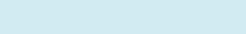 коррекция   и   развитие   высших   психическихфункций, эмоционально-волевой, познавательной и коммуникативно-речевой сфер;развитие   и   укрепление   зрелых   личностныхустановок,формированиеадекватныхформутверждения самостоятельности, личностной автономии;формирование способов регуляции поведения и эмоциональных состояний;развитие форм и навыков личностного общения в группе сверстников, коммуникативной компетенции;развитие компетенций, необходимых для продолжения образования и профессионального самоопределения;совершенствование навыков получения и использования информации (на основе ИКТ),способствующих повышению социальных компетенций и адаптации в реальных жизненных условиях;социальнаязащитаребенкавслучаяхнеблагоприятных условий жизни при психотравмирующих обстоятельствах.познавательной, речевой сфер и личностных особенностей обучающихся;изучение социальной ситуации развития и условий семейного воспитания ребенка;изучение адаптивных возможностей и уровня социализации ребенка с ОВЗ;мониторинг динамики развития, успешности освоения образовательных программ основного общего образования.	2652.4.3	Система комплексного психолого-медико-социального сопровождения и поддержки обучающихся с ограниченными возможностями здоровья, включающую комплексное обследование, мониторинг динамики развития, успешности освоения основной образовательной программы основного общего образованияХарактеристика содержания программыЭтапы реализации программыКоррекционная работа реализуется поэтапно.Этап сбора и анализа информации (информационно-аналитическая деятельность). Результатом данного этапа является оценка контингента обучающихся для учёта особенностей развития детей, создание банка данных, определения специфики и их особых образовательных потребностей; оценка образовательной среды с целью соответствия требованиям программно-методического обеспечения, материально-технической и кадровой базы школы.Этап планирования, организации, координации (организационно-исполнительская деятельность). Результатом работы является особым образом организованный образовательный процесс, имеющий коррекционно-развивающую направленность и процесс специального сопровождения детей с ограниченными возможностями здоровья при специально созданных (вариативных) условиях обучения, воспитания, развития, социализации рассматриваемой категории детей.Этап диагностики коррекционно-развивающей образовательной среды (контрольно-диагностическая деятельность). Результатом является констатация соответствия созданных условий и выбранных коррекционно-развивающих и образовательных программ особым образовательным потребностям ребёнка.Этап регуляции и корректировки. Результатом является внесение необходимых изменений в образовательный процесс и процесс сопровождения детей с ограниченными возможностями здоровья, корректировка условий и форм обучения, методов и приёмов работы.2.4.4	Механизм взаимодействия, предусматривающий общую целевую и единую стратегическую направленность работы с учетом вариативно-деятельностной тактики учителей, специальной психологии, медицинских работников организации, осуществляющей образовательную деятельность, других организаций, осуществляющих образовательную деятельность и институтов общества, реализующийся в единстве урочной, внеурочной и внешкольной деятельностиПКР на этапе основного общего образования реализуется МКОУ «Юхаристальская СОШ» самостоятельно.Коррекционная работа планируется во всех организационных формах деятельности образовательной организации: в учебной (урочной и внеурочной) деятельности и внеучебной (внеурочной деятельности).Коррекционная работа в обязательной части (70 %) реализуется в учебной урочной деятельности при освоении содержания основной образовательной программы. На каждом уроке учитель-предметник ставит и решает коррекционно-развивающие задачи. Содержание учебного материала отбирается и адаптируется с учетом особых образовательных потребностей обучающихся с ОВЗ. Освоение учебного материала этими школьниками осуществляется с помощью специальных методов и приемов.268При наличии нелинейного расписания в учебной урочной деятельности проводятся уроки специалистами с обучающимися со сходными нарушениями из разных классов параллели по специальным предметам (разделам), отсутствующим в учебном плане нормально развивающихся сверстников. Во внеучебной внеурочной деятельности коррекционная работа осуществляется по адаптированным программам дополнительного образования разной направленности (художественно-эстетическая, оздоровительная, ритмика и др.), опосредованно стимулирующих и корригирующих развитие школьников с ОВЗ.Для развития потенциала обучающихся с ОВЗ специалистами и педагогами с участием самих обучающихся и их родителей (законных представителей) разрабатываются индивидуальные учебные планы.При реализации содержания коррекционной работы распределяются зоны ответственности между учителями и разными специалистами и описаваются их согласованные действия (план обследования детей с ОВЗ, особые образовательные потребности этих детей, индивидуальные коррекционные программы, специальные учебныедидактические, технические средства обучения, мониторинг динамики развития и т. д.). Данные обсуждения проводятся на ПМПк образовательной организации, методических объединениях рабочих групп и др.Механизм реализации ПКР раскрывается в учебном плане, во взаимосвязи ПКР и рабочих коррекционных программ, во взаимодействии разных педагогов внутри образовательной организации.Взаимодействие специалистов школы обеспечивает системное сопровождение обучающихся с ОВЗ специалистами различного профиля в образовательном процессе. Такое взаимодействие включает:комплексность в определении и решении проблем обучающегося, предоставлении ему специализированной квалифицированной помощи;многоаспектный анализ личностного и познавательного развития обучающегося;составление индивидуальных планов общего развития и коррекции отдельных сторон учебно-познавательной, речевой, эмоциональной-волевой и личностной сфер ребёнка.2.4.5	Планируемые результаты коррекционной работыПрограмма коррекционной работы предусматривает выполнение требований к результатам, определенным ФГОС ООО.Планируемые результаты коррекционной работы имеют дифференцированный характер и могут определяться индивидуальными программами развития детей с ОВЗ.зависимости от формы организации коррекционной работы планируются разные группы результатов (личностные, метапредметные, предметные). В урочной деятельности отражаются предметные, метапредметные и личностные результаты. Во внеурочной – личностные и метапредметные результаты.Личностные результаты – индивидуальное продвижение обучающегося в личностном развитии (расширение круга социальных контактов, стремление к собственной результативности и др.).Метапредметные результаты – овладение общеучебными умениями с учетом индивидуальных возможностей; освоение умственных действий, направленных на анализ и управление своей деятельностью; сформированность коммуникативных действий, направленных на сотрудничество и конструктивное общение и т. д.Предметные результаты определяются совместно с учителем – овладение содержанием ООП ООО (конкретных предметных областей; подпрограмм) с учетом индивидуальных возможностей разных категорий детей с ОВЗ; индивидуальные достижения по отдельным учебным предметам.Планируемые результаты коррекционной работы включают в себя описание организации и содержания промежуточной аттестации обучающихся в рамках урочной и внеурочной деятельности по каждому классу, а также обобщенные результаты итоговой аттестации на основном уровне обучения.Достижения обучающихся с ОВЗ рассматриваются с учетом их предыдущих индивидуальных достижений, а не в сравнении с успеваемостью обучающихся класса. Это может быть накопительная оценка (на основе текущих оценок) собственных достижений ребенка, а также оценка на основе его портфеля достижений.269Организационный раздел основной образовательной программы основного общего образованияПрограмма внеурочной деятельности МКОУ «Юхаристальская СОШ» В соответствии с Федеральным государственным образовательным стандартом основного  общего образования (ФГОС ООО) основная образовательная программа основного  общего образования реализуется образовательным учреждением через учебный план и внеурочную деятельность.При разработке модели внеурочной деятельности были использованы следующие нормативно-правовые документы:Закон Российской Федерации «Об образовании в Российской Федерации». Постановление Главного государственного санитарного врача Российской Федерации от 29 декабря . № 189 г. Москва «Об утверждении СанПиН 2.4.2.2821-10 «Санитарно-эпидемиологические требования к условиям и организации обучения в общеобразовательных учреждениях», зарегистрировано Минюстом России 3 марта ., рег. № 19993, опубликовано 16 марта .Приказ Министерства образования и науки РФ 28 декабря . № 2106 «Федеральные требования к образовательным учреждениям в части охраны здоровья обучающихся, воспитанников», зарегистрированы Минюстом России 2 февраля ., рег. № 19676. Цель: формирование единого образовательного пространства, способствующее духовно-нравственному развитию личности, реализации индивидуальности обучающихся, разработка механизмов организации внеурочной деятельности школьников. Основные задачи:Создание здоровьесберегающей среды, обеспечивающей соблюдение санитарно-эпидемиологических правил и нормативов и включающую рациональную организацию образовательного процесса, оптимизацию двигательной активности, организацию рационального питания, работу по формированию ценности здоровья и здорового образа жизни;Выявление интересов, склонностей, способностей, возможностей учащихся к различным видам деятельности;Формирование системы знаний, умений, навыков в избранном направлении деятельности;Создание условий для индивидуального развития ребенка в избранной сфере внеурочной деятельности;Создание оптимальных условий для реализации приобретенных знаний, умений и навыков;Оказание помощи в освоении позиции ученика за счёт включения в различные учебные сообщества в системе обучения  и школьного дополнительного образованияРасширение рамок общения с социумом, развитие опыта неформального общения, взаимодействия, сотрудничества;Обеспечение взаимодействия с семьей по вопросам воспитания и образования детей, сохранения их здоровья и реализации комплекса мер по социальной защите детстваДля эффективной организации внеурочной деятельности на ступени основного общего образования, с учетом опыта работы школы была выбрана оптимизационная модель. Именно она позволяет наиболее полно объединить учебную и внеучебную сферы деятельности ребенка в условиях учебного сообщества, сформировать единое образовательное и методическое пространство учреждения, единство всех структурных подразделений, способствующее реализации индивидуальных образовательных маршрутов обучающихся, объединить в единый функциональный комплекс образовательные и оздоровительные процессы, кроме того, минимизировать финансовые расходы на внеурочную деятельность.                                        270Цели и задачи оптимизационной модели реализуются на основе образовательных программ, дополнительных программ, курсов внеурочной деятельности, деятельности всех педагогических работников и социальных партнёров школы (Музыкальная и художественная школы, ДДТ, сельский Дом культуры, сельская библиотека). Целевая группа участников: классные руководители, учителя-предметники,старший пионервожатый,    заместитель директора по УВР,   заместитель директора по ВР. Работа в условиях оптимизационной модели позволяет использовать внутренние ресурсы школы и подключить к реализации всех педагогических работников.   Для работы составляется единое расписание второй половины дня. Главным координатором в реализации данной модели выступает классный руководительВнеурочная деятельность организуется по направлениям развития личности:В качестве форм, в которых реализуется  внеурочная деятельность, закреплены такие, как экскурсии, кружки, секции, круглые столы, конференции, школьные олимпиады, соревнования, поисковые и научные исследования и другие. Учитывая личные потребности детей и возможности школы учащиеся (независимо от класса) получают дополнительное образование как за счет потенциала педагогов образовательного учреждения, так и с привлечением возможностей системы  дополнительного образования МО. Внеурочная деятельность, как и деятельность учащихся в рамках уроков, направлена на достижение результатов освоения основной образовательной программы. Но в первую очередь – это достижение личностных и метапредметных результатов. Это определяет и специфику внеурочной деятельности, в ходе которой учащийся не только что-либо узнаёт, но учится действовать, чувствовать, принимать решения и др. Внеурочная деятельность в основной  школе способствует формированию:целостного, социально ориентированного взгляда на мир в его органичном единстве и разнообразии природы, культур и народов;эстетических потребностей, ценностей и чувств;навыков сотрудничества со сверстниками в разных социальных ситуациях, умения не создавать конфликтов и находить выходы из спорных ситуаций;установки на безопасный, здоровый образ жизни;способности принимать и сохранять цели и задачи учебной деятельности;умения планировать, контролировать и оценивать учебные действия в соответствии с поставленной задачей и условиями ее реализации; определять наиболее эффективные способы достижения результата;умения активно использовать речевые средства для решения коммуникативных и познавательных задач;развивать способности осознанно строить речевое высказывание в соответствии с задачами коммуникации;умения договариваться о распределении функций и ролей в совместной деятельности; осуществлять взаимный контроль в совместной деятельности, адекватно оценивать собственное поведение и поведение окружающих;271развития представлений о мире, российской истории и культуре, первоначальных этических представлений;привитие уважительного отношения к России, родному краю, своей семье, истории, культуре, природе нашей страны, её современной жизни;развития умений организовывать здоровьесберегающую жизнедеятельность.В этом проявляется роль внеурочной деятельности учащихся в достижении планируемых результатов освоения основной образовательной программы основного общего образования: личностных, метапредметных, предметных.Представляется целесообразным включение детей в деятельность органов школьного самоуправления, участие в деятельности школьных объединений. При освоении учащимися основ естественнонаучных дисциплин, во внеурочной деятельности  делается  акцент на воспитании экологической культуры.Исходя из вышесказанного, в школе намечены мероприятия для создания системы внеурочной деятельности, поддерживающей процесс обучения:составление перечня программ внеурочной деятельности;подбор кадров для проведения внеурочных занятий;разработка рабочих программ внеурочной деятельности;материально-техническое оснащение внеурочной деятельности;информирование родителей о системе внеурочной деятельности;составление расписания внеурочной деятельности учащихся.Основная идея - создание педагогических условий развивающей среды для воспитания и социализации  школьников  основной школы во внеурочной деятельности.Основные принципы воспитательной работы:-неразрывная связь воспитания и обучения;-признание ученика субъектом собственного воспитания наравне с другими субъектами: родителями и педагогами;- согласованное распределение полномочий всех субъектов воспитания в школе.Для учащихся используются все формы организации внеурочной деятельности: коллективная, групповая и индивидуальнаяПри организации внеурочной деятельности учащихся могут быть использованы возможности учреждений дополнительного образования, в т.ч. районных (ДДТ, музыкальная и художественная школы),   Центры культуры и спортшколы.  Время, отведённое на внеурочную деятельность, не учитывается при определении максимально допустимой недельной нагрузки обучающихся, т. е. не входит в часы учебного плана, и составляет не более 10 часов в неделю.   Внеурочная деятельность учащихся объединяет все виды деятельности школьников (кроме учебной деятельности на уроке), в которых возможно и целесообразно решение задач их воспитания и социализации. Время, отводимое на внеурочную деятельность, используется по желанию учащихся и их родителей (законных представителей) и в формах, отличных от урочной системы обучения.Продолжительность занятий внеурочной деятельности составляет 40 минут.Программы внеурочной деятельности разрабатываются на 34 учебные недели. Рабочие программы внеурочной деятельности, реализуемые в МКОУ «Юхаристальская СОШ» МР «Сулейман-Стальский район»  создаются      на      основе      примерных      программ      внеурочной деятельности.Распределение часов внеурочной деятельности на каждый год основного общего образования осуществляется с учётом интересов обучающихся, их родителей (законных представителей) и возможностей школы. Не рекомендуется посещение ребёнком занятий внеурочной деятельности более чем в трёх детских объединениях. 272Внеурочные занятия проводятся в школе во второй половине дня,
после 40-минутной динамической паузы. Внеурочную деятельность осуществляют классные руководители, учителя физкультуры, музыки, педагоги дополнительного образования, привлекаются другие педагогические работники школы (педагог – психолог).Ожидаемые результатыразвитие индивидуальности каждого ребёнка в процессе самоопределения в системе внеурочной деятельности;приобретение школьником социальных знаний (об общественных нормах, об устройстве общества, о социально одобряемых и неодобряемых формах поведения в обществе и т.п.), понимания социальной реальности и повседневной жизни; формирование позитивных отношений школьника к базовым ценностям общества (человек, семья, Отечество, природа, мир, знания, труд, культура), ценностного отношения к социальной реальности в целом;получение школьником опыта самостоятельного социального действия; формирования коммуникативной, этической, социальной, гражданской компетентности школьников;формирования у детей социокультурной идентичности: страновой (российской), этнической, культурной, гендерной и др.3.2	Система условий реализации основной образовательной программы3.2.1	Описание кадровых условий реализации ООП ОООМКОУ «Юхаристальская СОШ» на 100% укомплектована педагогическими работниками, имеющими необходимую квалификацию для решения задач, определённых ООП ООО,способными к инновационной профессиональной деятельности, медицинскими работниками, вспомогательным персоналом. Организация питания осуществляется в специально отведенном помещении совместно с предприятием общественного питания на договорной основе. Столовая полностью укомплектована кадрами.Обеспечение высококвалифицированными кадрами является важнейшим условием эффективного развития образовательной организации.В школе на уровне основного общего образования работают 46 педагогов, из них:77 % педагогов имеют высшее образование и 23% - среднее профессиональное образование,39% педагогов имеют стаж работы более 20 лет, 47% - от 10 до 20 лет и 8% - менее5 лет,48% педагогов имеют квалификационные категории: 13% - высшую, 35% - первую, 35 % соответствуют занимаемой должности.4% - молодые специалисты.За высокие профессиональные достижения педагоги школы имеют награды:Нагрудный знак «Почетный работник общего образования Российской Федерации»4 педагога.Грамоты и благодарственные письма Министерства образования и науки Российской Федерации – 5 человек.	Профессиональное развитие и повышение квалификации педагогических работников.Основным условием формирования и наращивания необходимого и достаточного кадрового потенциала образовательной организации является обеспечение в соответствии с новыми образовательными реалиями и задачами адекватности системы непрерывного педагогического образования происходящим изменениям в системе образования в целом.МКОУ «Юхаристальская СОШ» создана и реализуется «Модель работы по повышению качестваработы педагогов», целью которой является совершенствование деятельности методическойслужбы школы по повышению профессиональных компетентностей педагогов.Основные направления Модели: создание концепции и модели деятельности по обеспечению условий профессионального роста членов педагогического коллектива; анализ состояния профессиональных компетентностей педагогов в определенный период деятельности для определения содержания деятельности;  мотивация и стимулирование профессионального роста педагогов; создание условий для формирования самооценки педагогической деятельности работников.Модель руководства повышением профессиональной компетентности педагогов школы включает в себя базовые принципы менеджмента, стратегическое видение, целевые установки и задачи, совместно вырабатываемые ценности, структуру и порядок взаимодействия ее элементов. Особенность разработанной модели состоит в том, что она в значительной мере направлена на оптимизацию системы мотивации труда в условиях высокой динамики изменений в обществе и образовательной концепции государства.Основная цель деятельности школьной методической службы: непрерывноесовершенствование профессиональной компетентности учителей школы как условие реализации цели обеспечения изменений в структуре, содержании и организации образовательного процесса, осуществлении профильного обучения обучающихся в связи с переходом на ФГОС. В школе создана непрерывная система повышения качества квалификации педагогов. Утвержден и реализуется перспективный план повышения квалификации.Ожидаемый результат повышения квалификации – профессиональная готовностьработников образования к реализации ФГОС ООО:обеспечение оптимального вхождения работников образования в систему ценностей современного образования;принятие идеологии ФГОС ООО;освоение новой системы требований к структуре основной образовательной программы, результатам ее освоения и условиям реализации, а также системы оценки итогов образовательной деятельности обучающихся;овладение учебно-методическими и информационно-методическими ресурсами, необходимыми для успешного решения задач ФГОС ООО.Организация методической работыМодель методического сопровождения введения ФГОС ОООЦель: обеспечение научно-методических условий для качественной реализации ФГОСООО.Задачи:выявить уровень ресурсной обеспеченности основного общего образования к введению ФГОС;создать  нормативно-правовую  и  научно-методическую  базу  для  введения  ФГОСООО;обеспечить подготовку педагогических работников к реализации ФГОС ООО, ориентировать их на ценностные установки, цели и задачи, определенные стандартом;организовать эффективную работу по освоению педагогами новой системы требований к оценке итогов образовательной деятельности обучающихся.                             2743.2.2	Психолого-педагогические условия реализации ООП ОООМКОУ «Юхаристальская СОШ» разработана программа психолого-педагогического сопровождения ФГОС ООО.Цель программы: обеспечение адаптированности обучающихся к процессу обучения в условиях введения ФГОС ООО; обеспечение системы мониторинга формирования УУД в условиях введения ФГОСООО.Задачи программы: реализация системы комплексного психолого-педагогического и медико-социального сопровождения и поддержки обучающихся, включающую комплексные исследования, мониторинг динамики развития, успешности освоения ООП ООО, реализация системы внутришкольного мониторинга образовательных достижений (личностных, метапредметных и предметных) обучающихся,оказание консультативной и методической помощи учителям школы по вопросам организации эффективного обучения учеников в условиях введения ФГОС, составления индивидуальных программ интеллектуального развития учеников, работы с учениками «группы риска»;повышение уровня психолого-педагогической компетентности учителей, родителей, педагогов;профилактика возникновения проблем развития обучающихся.Основные направления деятельности1.Организационно-методическое направление.Имеет своей целью координацию учебного процесса во время адаптационного периода обучающихся 5-ых классов в условиях введения ФГОС, оказание методической помощи учителям по вопросам организации эффективного обучения учеников, контроль за функционированием образовательной среды и реализация системы мониторинга формирования универсальных учебных действий, реализацией учебных программ и внеурочной деятельности. Основная роль при реализации данного направления – администрация школы.Задачи данного направления:выявить уровень психологической готовности учителей к переходу на ФГОС ООО,сформировать психологическую компетентность учителя.процессе работы, проанализировав и систематизировав информацию по психолого-педагогическому сопровождению учителей по проектированию учебной и внеурочной деятельности в контексте системно-деятельностного подхода, выявили, что основной проблемой на уроке является - включение ученика в активную и самостоятельную деятельность.Наиболее часто встречающиеся ошибки в психологической составляющей деятельности учителя на уроке: недостаточный индивидуальный подход к ученику,  доминирование учителя на уроке,  отсутствие проблемно-диалогового взаимодействия, значительная субъективность учителя в оценке ученика, повышенное внимание к одним учащимся и не внимание к другим, недостаточный учет психофизиологического состояния обучающихся, очень бедный арсенал методов и приемов исследовательского характера в деятельности учителя, высокий уровень эмоциональной тревожности учителей.2.Работа с обучающимися.Цель – профилактика трудностей в обучении, формирование навыков эффективной учебной деятельности, ранее выявление учеников «группы риска», решение кризисных ситуаций развития в период адаптации. В реализации данного направления принимают участие администрация школы, педагог-психолог, социальный педагог, классные руководители, учителя-предметники.3.Работа с родителями.Цель – психолого-педагогическое просвещение (повышение уровня психолого-педагогической компетенции), вовлечение родителей в образовательное пространство каждого ребенка, что достигается через осознание каждым родителем значимости познавательной деятельности ребенка, ее особенностей, специфики и зависимости от благоприятного климатасемье; ранее выявление дезадаптированный семей, помощь в решении различного рода кризисных ситуаций. В реализации данного направления принимают участие администрация школы, классные руководители, учителя-предметники.Виды работ по психолого-педагогическому сопровождению: диагностика (индивидуальная и групповая, психологическая, психолого-педагогическая, педагогическая)консультирование (индивидуальное и групповое)психолого-педагогическое просвещение: формирование психолого-педагогической культуры, развитие психолого-педагогической компетентности обучающихся, администрации, учителей и родителей;экспертиза  образовательной  среды,  профессиональной  деятельности  сотрудниковшколыпрофилактика;организационные виды деятельности.Ожидаемый результат:уровень адаптированности обучающихся на конец обучения в 5-ом классе - не менее90%;положительная динамика сформированности различных интеллектуальных операцийинтеллектуальных навыков учеников, входящих в состав универсальных учебных действий.278                             279Уровневая характеристика профессиональной компетентности учителяКомпетенция Здоровьесбережения2843.2.3	Финансово-экономические условия обеспечение реализации ООП ОООФинансовое обеспечение реализации ООП ООО опирается на исполнение расходных обязательств, обеспечивающих государственные гарантии прав на получение общедоступного и бесплатного основного общего образования. Объем действующих расходных обязательств отражается в муниципальном задании образовательной организации.Муниципальное задание устанавливает показатели, характеризующие качество и (или) объем (содержание) государственной услуги (работы), а также порядок ее оказания (выполнения).Финансовое обеспечение реализации ООП ООО бюджетного учреждения осуществляется исходя из расходных обязательств на основе муниципального задания по оказанию муниципальных образовательных услуг – на основании бюджетной сметы.Обеспечение государственных гарантий реализации прав на получение общедоступного и бесплатного основного общего образования в общеобразовательных организациях осуществляется в соответствии с нормативами, определяемыми органами государственной власти субъектов Российской Федерации.Норматив затрат на реализацию ООП ООО – гарантированный минимально допустимый объем финансовых средств в год в расчете на одного обучающегося, необходимый для реализации ООП ООО, включая:расходы на оплату труда работников, реализующих образовательную программу основного общего образования;расходы на приобретение учебников и учебных пособий, средств обучения, игр,игрушек;прочие расходы (за исключением расходов на содержание зданий и оплату коммунальных услуг, осуществляемых из местных бюджетов).Формирование фонда оплаты труда школы осуществляется в пределах объемасредств школы на текущий финансовый год, определенного в соответствии с региональным расчетным подушевым нормативом, количеством обучающихся и соответствующими поправочными коэффициентами, и отражается в смете школы.Размеры, порядок и условия осуществления стимулирующих выплат определяются в Положение о системе оплаты труда работников муниципального казённого  общеобразовательного учреждения «Юхаристальская СОШ». В локальном правовом акте о стимулирующих выплатах определены критерии и показатели результативности и качества, разработанные в соответствии с требованиями ФГОС к результатам освоения Образовательной программы. В них включаются: динамика учебных достижений обучающихся, активность их участия во внеурочной деятельности; использование учителями современных педагогических технологий, в том числе здоровьесберегающих; участие в методической работе, распространение передового педагогического опыта; повышение уровня профессионального мастерства и др.Школа определила и отразила в своих локальных актах:соотношение базовой и стимулирующей частей фонда оплаты труда;соотношение фонда оплаты труда педагогического, административно-управленческого и учебно-вспомогательного персонала;соотношение общей и специальной частей внутри базовой части фонда оплатытруда;порядок распределения стимулирующей части фонда оплаты труда в соответствиирегиональными и муниципальными нормативными актами.Для обеспечения требований ФГОС на основе проведенного анализа материально-технических условий реализации ООП ООО школа:проводит экономический расчет стоимости обеспечения требований ФГОС по каждой позиции;285устанавливает предмет закупок, количество и стоимость пополняемого оборудования, а также перечень работ для обеспечения требований к условиям реализации Образовательной программы;определяет величину затрат на обеспечение требований к условиям реализации Образовательной программы;соотносит необходимые затраты с региональным (муниципальным) графиком внедрения ФГОС и определяет распределение по годам освоения средств на обеспечение требований к условиям реализации ООП ООО в соответствии с ФГОС;определяет объемы финансирования, обеспечивающие реализацию внеурочной деятельности обучающихся, включенной в ООП ООО (механизмы расчета необходимогофинансирования представлены в материалах Минобрнауки «Модельная методика введениянормативного подушевого финансирования реализации государственных гарантий прав граждан на получение общедоступного и бесплатного общего образования» (утверждена Минобрнауки 22 ноября 2007 г.), «Новая система оплаты труда работников образования. Модельная методика формирования системы оплаты труда и стимулирования работников государственных образовательных учреждений субъектов Российской Федерации и муниципальных образовательных учреждений» (утверждена Минобрнауки 22 ноября 2007 г.), а также постановлением администрации города Нижневартовска от 12.11.2014 № 2286 «Об установлении системы оплаты труда работников муниципальных образовательных организаций города Нижневартовска, подведомственных департаменту образования администрации города».разрабатывает финансовый механизм интеграции между школой и социальными партнерами, организующими внеурочную деятельность обучающихся, и отражает его в своих локальных актах. При этом учитывается, что взаимодействие может осуществляться: на основе договоров на проведение занятий в рамках кружков, секций, клубов и др. по различным направлениям внеурочной деятельности на базе школы (учреждений культурыдр.);за счет выделения ставок педагогов дополнительного образования, которые обеспечивают реализацию для обучающихся в школе широкого спектра программ внеурочной деятельности.Финансовое обеспечение функционирования и развития школы за 2017годОсновные направления субсидии на выполнение муниципального задания отражены в соглашении № 70 от 12.01.2017 г.:Реализация основных общеобразовательных программ;Информационное обеспечение в части доступа к образовательным ресурсам сети Интернет;Содержание имущества и прочие затраты на оказание муниципальной услуги на общую сумму                                    руб.Дополнительным соглашением № г. доведен график перечисления Субсидии на 2017 год.Дополнительным соглашением №                   уменьшен объем финансового обеспечения на содержание имущества на                    руб.Дополнительным соглашением №                       . Увеличен объем финансового обеспечения на реализацию основных общеобразовательных программ на                         руб.2863.2.4	Материально-технические условия реализации ООП ОООНа основании письма Министерства образования и науки Российской Федерации от 24.11.2011г №1552 «Об оснащении общеобразовательных учреждений учебным и учебно-лабораторным оборудованием», Рекомендаций по оснащению образовательных учреждений учебным и учебно-лабораторным оборудованием, необходимым для реализации федерального государственного образовательного стандарта общего образования от 21.10.2011г. № 17, с целью формирования примерного перечня обновления материально-технической базы общеобразовательной организации проведена экспертиза (в 2012 учебном году) по оснащению образовательной организации материально-техническим оснащением учебных кабинетов и продолжена работа по последовательному оснащению учебных кабинетов учебным и учебно-лабораторным оборудованием.На данный момент материально-техническая база МКОУ  «Юхаристальская СОШ» приведена в соответствие с задачами по обеспечению реализации ООП школы, необходимого учебно-материального оснащения образовательного процесса и созданию соответствующей образовательной и социальной среды.В соответствии с требованиями ФГОС в школе оборудованы:— учебные кабинеты(список кабинетов  прилагается);— помещения для занятий учебно-исследовательской и проектной деятельностью;— необходимые для реализации учебной и внеурочной деятельности лаборатории (физики, химии);— помещения (кабинеты, актовый зал) для занятий музыкой, хореографией и изобразительным искусством;— библиотека ;— актовый зал;— спортивный  зал,спортивная площадка;— помещения для питания обучающихся, а также для хранения и приготовления пищи, обеспечивающие возможность организации качественного горячего питания, в том числе горячих завтраков;— гардероб, санузлы, места личной гигиены.3.2.5	Информационно-методические условия реализации ООП ОООПод информационно-образовательной средой (ИОС) понимается открытая педагогическая система, сформированная на основе разнообразных информационных образовательных ресурсов, современных информационно-телекоммуникационных средств и педагогических технологий, направленных на формирование творческой, социально активной личности, а также компетентность участников образовательного процесса в решении учебно-познавательных и профессиональных задач с применением информационно-коммуникационных технологий (ИКТ-компетентность), наличие служб поддержки применения ИКТ.ИОС школы строится в соответствии со следующей иерархией:— единая информационно-образовательная среда страны;— единая информационно-образовательная среда региона;— информационно-образовательная среда образовательной организации;— предметная информационно-образовательная среда;— информационно-образовательная среда УМК;— информационно-образовательная среда компонентов УМК;— информационно-образовательная среда элементов УМК.Основными элементами ИОС являются:— информационно-образовательные ресурсы в виде печатной продукции;— информационно-образовательные ресурсы на сменных оптических носителях;— информационно-образовательные ресурсы сети Интернет;— вычислительная и информационно-телекоммуникационная инфра-структура;— прикладные программы, в том числе поддерживающие администрирование и финансово-хозяйственную деятельность образовательной организации (бухгалтерский учет, делопроизводство, кадры и т. д.).Необходимое для использования ИКТ оборудование отвечает современным требованиям и обеспечивать использование ИКТ:— в учебной деятельности;— во внеурочной деятельности;— в исследовательской и проектной деятельности;— при измерении, контроле и оценке результатов образования;— в административной деятельности, включая дистанционное взаимодействие всех участников образовательного процесса, в том числе в рамках дистанционного образования, а также дистанционное взаимодействие образовательной организации с другими организациями социальной сферы и органами управления.Учебно-методическое и информационное оснащение образовательного процесса обеспечивает возможность:— реализации индивидуальных образовательных планов обучающихся, осуществления их самостоятельной образовательной деятельности;— ввода русского и иноязычного текста, распознавания сканированного текста; создания текста на основе расшифровки аудиозаписи; использования средств орфографического и синтаксического контроля русского текста и текста на иностранном языке; редактирования и структурирования текста средствами текстового редактора;— записи и обработки изображения (включая микроскопические, телескопические и спутниковые изображения) и звука при фиксации явлений в природе и обществе, хода образовательного процесса; переноса информации с нецифровых носителей (включая трехмерные объекты) в цифровую среду (оцифровка, сканирование);— создания и использования диаграмм различных видов (алгоритмических, концептуальных, классификационных, организационных, хронологических, родства и др.),288специализированных географических (в ГИС) и исторических карт; создания виртуальных геометрических объектов, графических сообщений с проведением рукой произвольных линий;— организации сообщения в виде линейного или включающего ссылки сопровождения выступления, сообщения для самостоятельного просмотра, в том числе видеомонтажа и озвучивания видеосообщений;— выступления с аудио-, видео- и графическим экранным сопровождением;— вывода информации на бумагу и т. п. и в трехмерную материальную среду (печать);— информационного подключения к локальной сети и глобальной сети Интернет, входа в информационную среду организации, в том числе через Интернет, размещения гипермедиасообщений в информационной среде образовательной организации;— поиска и получения информации;— использования источников информации на бумажных и цифровых носителях (в том числе в справочниках, словарях, поисковых системах);— вещания (подкастинга), использования носимых аудиовидеоустройств для учебной деятельности на уроке и вне урока;— общения в Интернете, взаимодействия в социальных группах и сетях, участия в форумах, групповой работы над сообщениями (вики);— создания, заполнения и анализа баз данных, в том числе определителей; их наглядного представления;— включения обучающихся в проектную и учебно-исследовательскую деятельность, проведения наблюдений и экспериментов, в том числе с использованием: учебного лабораторного оборудования, цифрового (электронного) и традиционного измерения, включая определение местонахождения; виртуальных лабораторий, вещественных и виртуально-наглядных моделей и коллекций основных математических и естественно-научных объектов и явлений;— исполнения, сочинения и аранжировки музыкальных произведений с применением традиционных народных и современных инструментов и цифровых технологий, использования звуковых и музыкальных редакторов, клавишных и кинестетических синтезаторов;— художественного творчества с использованием ручных, электрических и ИКТ-инструментов, реализации художественно-оформительских и издательских проектов, натурной и рисованной мультипликации;— создания материальных и информационных объектов с использованием ручных и электроинструментов, применяемых в избранных для изучения распространенных технологиях (индустриальных, сельскохозяйственных, технологиях ведения дома, информационных и коммуникационных технологиях);— проектирования и конструирования, в том числе моделей с цифровым управлениемобратной связью, с использованием конструкторов; управления объектами; программирования;— занятий по изучению правил дорожного движения с использованием игр, оборудования, а также компьютерных тренажеров;— размещения продуктов познавательной, учебно-исследовательской и проектной деятельности обучающихся в информационно-образовательной среде образовательной организации;— проектирования и организации индивидуальной и групповой деятельности, организации своего времени с использованием ИКТ; планирования учебного процесса, фиксирования его реализации в целом и отдельных этапов (выступлений, дискуссий, экспериментов);289— обеспечения доступа к информационным ресурсам Интернета, учебной и художественной литературе, коллекциям медиаресурсов на электронных носителях, множительной технике для тиражирования учебных и методических тексто-графических и аудиовидеоматериалов, результатов творческой, научно-исследовательской и проектной деятельности обучающихся;— проведения массовых мероприятий, собраний, представлений; досуга и общения обучающихся с возможностью для массового просмотра кино- и видеоматериалов, организации сценической работы, театрализованных представлений, обеспеченных озвучиванием, освещением и мультимедиасопровождением;— выпуска школьных печатных изданий.Все указанные виды деятельности обеспечиваются расходными материалами.Одной из важнейших задач школы является формирование современной материально-технической базы, соответствующей требованиям ФГОС ООО к оснащению образовательного процесса. На сегодняшний день наблюдается значительное увеличение технических средств и оборудования в МКОУ «Юхаристальская   СОШ».школе разработаны и прописаны правила использования информационных и коммуникационных технологий школьниками, учителями, администрацией. Эти правила позволяют экономить расходные материалы, распределять имеющиеся в школе ограниченные ресурсы для более эффективного использования всеми участниками образовательного процесса (в том числе, в различных кабинетах школы). В МКОУ «Юхаристальская СОШ» введен и действует запрет на доступ обучающихся к сайтам и программам не связанным с образовательной деятельностью. Обеспечена эффективная защита обучающихся и воспитанников от информации, наносящей вред здоровью, нравственному и духовному развитию, создана система мониторинга по вопросам обеспечения безопасности образовательной среды:290на все компьютеры, подключенные к сети Интернет установлено программное обеспечение, предназначенное для использования в ОУ с целью ограничения доступа к Интернет-ресурсам, содержание которых несовместимо с задачами воспитания и образования, ограничения нецелевого использования Интернет;издан приказ «Об исполнении законодательства, направленного на защиту детей от распространения информации, наносящей вред их здоровью, нравственному и духовному развитию»;проводится проверка основного фонда библиотеки на предмет хранения изданий, содержащих рекламу оружия и статьи, имеющие ограничения по возрасту;проводится проверка содержания и соблюдаются требования к возрастной классификации, имеющейся аудиовизуальной продукции;проводится настройка программных средств осуществляющих контентную фильтрацию, обеспечивающих доступ только к «белым сайтам», включенным в общероссийский классификатор;налажена система контроля за доступом обучающихся к работе в сети интернет (приказы, инструкции, регламентированные правила, памятки);ведутся журналы контроля за контентной фильтрацией на персональных компьютерах, подключенных к сети Интернет в МКОУ «Юхаристальская СОШ», журнал проверки антивирусного ПО;осуществляется проверка компьютеров с целью контроля за созданием условий по исключению доступа обучающихся к сайтам экстремистской направленности и иным ресурсам сети Интернет, несовместимыми с образовательным процессом, оформляются акты по результатам проверок.Вместе с тем, ученикам разрешено самостоятельно пользоваться средствами ИКТ после окончания уроков для выполнения учебных и творческих заданий, поиска информацииИнтернет, общения на форумах и т.п. Рабочие места всех педагогов подключены к сети Интернет и имеют прямой доступ к электронному журналу и дневнику.Учебные кабинеты МКОУ «Юхаристальская СОШ» оборудованы интерактивными досками, компьютером, проектором, сканером, документ-камерой. Имеется разнообразие цифровых учебных ресурсов и специализированных средств ИКТ, которые используются в учебной работе.В школе организована работа по методической поддержке учителей, использующих ИКТ в своей работе. Все педагоги используют электронные базы данных и мультимедийные средства (компьютерные тесты, обучающие программы, цифровые энциклопедии и словари, обучающие игры, геоинформационные системы, сбор данных с помощью компьютерных лабораторий (стационарных или мобильных). 80 % педагогов школы используют ИКТ в различных формах учебной работы, включая объяснение нового материала или инструктирование класса, выполнение упражнений для закрепления нового материала, контроль знаний. Многие из них прошли соответствующее повышение квалификации, обмениваются опытом по теме использования ИКТ. В школе действует система неформальных консультаций наиболее ИКТ-компетентных сотрудников школы, которые с готовностью приходят на помощь коллегам в случаях затруднений в использовании ИКТ. Учителя школы регулярно проходят переподготовку на курсах повышения квалификации, которые проводят университеты, институты повышения квалификации или специализированные центры.В школе не регламентирован доступ к электронным версиям школьных документов, но действует автоматизированная система управления учебным процессом. Основная масса школьных документов и планов изначально готовятся в электронном виде. Для организации документооборота систематически используются сетевые технологии, совместное использование документов. Вместе с тем, все документы имеются и в бумажных копиях. 100% педагогов школы ведут и сдают все виды учебных документов в электронном виде. В291школе используются элементы системы контроля качества учебного процесса, которая основана на возможностях ИКТ. Администрация школы использует ИКТ для сбора, обработки и представления информации об учебном процессе. Разрабатывают электронные таблицы для подсчета и обработки данных.3.2.6	Обоснование необходимых изменений в имеющихся условиях в соответствии с приоритетами ООП ООО организации, осуществляющей образовательную деятельность3.2.7	Механизмы достижения целевых ориентиров в системе условийОсновным механизмом достижение целевых ориентиров в системе условий является отлаженное взаимодействие всех участников образовательного процесса.2933.2.8	Сетевой график (дорожная карта) по формированию необходимой системы условий реализации ООП ООО2942952963.2.9	Контроль состояния системы условийКонтроль за состоянием системы условий осуществляется в рамках внутришкольного контроля и мониторинга.Контроль за состоянием системы условий включает:мониторинг системы условий;внесение необходимых корректив в систему условий (внесение изменений и дополнений в ООП ООО);принятие управленческих решений (издание необходимых приказов);аналитическая деятельности по оценке достигнутых результатов (аналитические отчёты, выступления перед участниками образовательных отношений, публичный отчёт, размещение информации на школьном сайте).Мониторинг позволяет оценить ход реализации ООП ООО, увидеть отклонения от запланированных результатов, внести необходимые коррективы в реализацию программы иконечном итоге достигнуть  необходимых результатов.Способом оценки эффективности реализации ООП ОО является проведение мониторинга качества образования, с целью отслеживания: динамики уровня сформированности профессиональной компетентности педагогов;297динамики уровня сформированности ключевых компетенций обучающихся;динамики уровня эффективности педагогического менеджмента качества образования;оценки эффективности компетентностно-ориентированного урока и уровень результативности преподавания уроков.Осуществляется мониторинг качества образования по следующим направлениям:школьный менеджмент и качество управления,качество учебного плана,достижения обучающихся,эффективность работы педагогического коллектива,психологический микроклимат и школьная культура,материальные и интеллектуальные ресурсы школы.Ко всем направлениям разработаны критерии, показатели, определены уровни, разработан диагностический материал, разработаны положения.Мониторинг образовательной деятельности включает следующие направления: мониторинг состояния и качества функционирования образовательной системы; мониторинг учебных достижений обучающихся; мониторинг физического развития и состояния здоровья обучающихся; мониторинг воспитательной системы; мониторинг педагогических кадров; мониторинг ресурсного обеспечения образовательной деятельности; мониторинг изменений в образовательной деятельности.Мониторинг состояния и качества функционирования образовательной системы включает следующее: анализ работы (годовой план); выполнение учебных программ, учебного плана; организация внутришкольного контроля по результатам промежуточной аттестации; система научно-методической работы; система работы МО; система работы школьной библиотеки; система воспитательной работы; система работы по обеспечению жизнедеятельности школы (безопасность, сохранение и поддержание здоровья); социологические исследования на удовлетворенность родителей (законных представителей)обучающихся условиями организации образовательной деятельности в Учреждении; организация внеурочной деятельности обучающихся; количество обращений родителей (законных представителей) и обучающихся по вопросам функционирования Учреждения.Мониторинг предметных достижений обучающихся: результаты текущего контроля успеваемости и промежуточной аттестации обучающихся; качество знаний по предметам (по четвертям, за год); уровень социально-психологической адаптации личности; достижения обучающихся в различных сферах деятельности (портфолио обучающегося).Мониторинг физического развития и состояния здоровья обучающихся: распределение обучающихся по группам здоровья; количество дней/уроков, пропущенных по болезни; занятость обучающихся в спортивных секциях; организация мероприятий, направленных на совершенствование физического развития и поддержания здоровья обучающихся.Мониторинг воспитательной системы: реализация программы воспитания и социализации обучающихся на уровне основного общего образования; уровень развития классных коллективов; занятость в системе дополнительного образования; развитие ученического самоуправления; работа с обучающимися, находящимися в трудной жизненной ситуации; уровень воспитанности обучающихся.Мониторинг педагогических кадров: повышение квалификации педагогических кадров; участие в реализации проектов Программы развития школы; работа по темам самообразования (результативность); использование образовательных технологий, в т.ч. инновационных; участие в семинарах различного уровня; трансляция собственного педагогического опыта (проведение открытых уроков, мастер-классов, публикации); аттестация педагогических кадров.298Мониторинг ресурсного обеспечения образовательной деятельности: кадровое обеспечение (потребность в кадрах; текучесть кадров); учебно-методическое обеспечение: укомплектованность учебных кабинетов дидактическими материалами; содержание медиатеки; материально-техническое обеспечение; оснащение учебной мебелью, демонстрационным оборудованием, компьютерной техникой, наглядными пособиями, аудио и видеотехникой, оргтехникой; комплектование библиотечного фонда.Главным источником информации и диагностики состояния системы условий и основных результатов образовательной деятельности школы по реализации ООП ООО является внутришкольный контроль.Принято Решением Педагогического совета МКОУ «Саидкентская средняя общеобразовательная   школа»от «    » _____________ 2015 г                              Утверждено                            Директор школы                           _________Я.М.ИсаевОСНОВНОГО ОБЩЕГО ОБРАЗОВАНИЯ   12ОСНОВНОГО ОБЩЕГО ОБРАЗОВАНИЯ   12ОСНОВНОГО ОБЩЕГО ОБРАЗОВАНИЯ   121.1  Пояснительная записка ........................................................................................................1.1  Пояснительная записка ........................................................................................................1.1  Пояснительная записка ........................................................................................................101.1.1Цели и задачи реализации ООП ООО ...........................................................................Цели и задачи реализации ООП ООО ...........................................................................101.1.2Принципы и подходы к формированию ООП ООО ....................................................Принципы и подходы к формированию ООП ООО ....................................................121.2  Планируемые результаты освоения обучающимися ООП ООО ................................1.2  Планируемые результаты освоения обучающимися ООП ООО ................................1.2  Планируемые результаты освоения обучающимися ООП ООО ................................151.2.1Общие положения ...........................................................................................................Общие положения ...........................................................................................................151.2.2Структура планируемых результатов ............................................................................Структура планируемых результатов ............................................................................181.2.3Личностные результаты освоения ООП ........................................................................Личностные результаты освоения ООП ........................................................................191.2.4Метапредметные результаты освоения ООП ...............................................................Метапредметные результаты освоения ООП ...............................................................211.2.5Предметные результаты ..................................................................................................Предметные результаты ..................................................................................................271.2.5.11.2.5.1Русский язык ............................................................................................................271.2.5.21.2.5.2Литература ...............................................................................................................281.2.5.31.2.5.3Иностранный язык (английский язык) ..................................................................321.2.5.41.2.5.4История России. Всеобщая история ......................................................................371.2.5.51.2.5.5Обществознание ......................................................................................................401.2.5.61.2.5.6География .................................................................................................................451.2.5.71.2.5.7Математика ..............................................................................................................481.2.5.81.2.5.8Информатика ............................................................................................................681.2.5.91.2.5.9Физика ......................................................................................................................721.2.5.101.2.5.10Биология ...................................................................................................................761.2.5.111.2.5.11Химия ........................................................................................................................801.2.5.121.2.5.12Изобразительное искусство ....................................................................................821.2.5.131.2.5.13Музыка ......................................................................................................................851.2.5.141.2.5.14Технология ...............................................................................................................871.2.5.151.2.5.15Физическая культура .............................................................................................911.2.5.161.2.5.16Основы безопасности жизнедеятельности ..........................................................931.3  Система оценки достижения планируемых результатов освоения ООП ООО ......1.3  Система оценки достижения планируемых результатов освоения ООП ООО ......1.3  Система оценки достижения планируемых результатов освоения ООП ООО ......961.3.1Общие положения .........................................................................................................Общие положения .........................................................................................................961.3.2Особенности оценки: личностных, метапредметных и предметных результатов ..Особенности оценки: личностных, метапредметных и предметных результатов ..9832.2  Программы учебных предметов, курсов, в том числе интегрированных ...............1472.2.1   Общие положения .........................................................................................................1472.2.2.1Русский язык ..........................................................................................................1472.2.2.2Литература .............................................................................................................1512.2.2.3Иностранный язык .................................................................................................1652.2.2.4История России. Всеобщая история ....................................................................1692.2.2.5Обществознание ....................................................................................................1902.2.2.6География ...............................................................................................................1922.2.2.7Математика ............................................................................................................2032.2.2.8Информатика ..........................................................................................................2122.2.2.9Физика ....................................................................................................................2172.2.2.10Биология .................................................................................................................2222.2.2.11Химия ......................................................................................................................2292.2.2.12Изобразительное искусство ..................................................................................2322.2.2.13Музыка ....................................................................................................................2342.2.2.14Технология .............................................................................................................2362.2.2.15Физическая культура .............................................................................................2402.2.2.16Основы безопасности жизнедеятельности ..........................................................2422.3Программа воспитания и социализации обучающихся ..............................................Программа воспитания и социализации обучающихся ..............................................                2432.4Программа коррекционной работы .................................................................................Программа коррекционной работы .................................................................................2622.4.12.4.1Цели и задачи коррекционной работы с обучающимися при получении основногоЦели и задачи коррекционной работы с обучающимися при получении основногообщего образования ..................................................................................................................общего образования ..................................................................................................................общего образования ..................................................................................................................2632.4.22.4.2Перечень   и   содержание   индивидуально   ориентированных   коррекционныхПеречень   и   содержание   индивидуально   ориентированных   коррекционныхнаправлений    работы,    способствующих    освоению    обучающимисянаправлений    работы,    способствующих    освоению    обучающимисянаправлений    работы,    способствующих    освоению    обучающимисяс    особыми4образовательными  потребностями  основной  образовательной  программы  основногообразовательными  потребностями  основной  образовательной  программы  основногообразовательными  потребностями  основной  образовательной  программы  основногообразовательными  потребностями  основной  образовательной  программы  основногообразовательными  потребностями  основной  образовательной  программы  основногообразовательными  потребностями  основной  образовательной  программы  основногообщего образования........................................................................................................общего образования........................................................................................................общего образования........................................................................................................2642.4.3Системакомплексногопсихолого-медико-социальногосопровожденияиСистемакомплексногопсихолого-медико-социальногосопровожденияиСистемакомплексногопсихолого-медико-социальногосопровожденияиСистемакомплексногопсихолого-медико-социальногосопровожденияиСистемакомплексногопсихолого-медико-социальногосопровожденияиподдержки  обучающихся  с  ограниченными  возможностями  здоровья,  включающуюподдержки  обучающихся  с  ограниченными  возможностями  здоровья,  включающуюподдержки  обучающихся  с  ограниченными  возможностями  здоровья,  включающуюподдержки  обучающихся  с  ограниченными  возможностями  здоровья,  включающуюподдержки  обучающихся  с  ограниченными  возможностями  здоровья,  включающуюподдержки  обучающихся  с  ограниченными  возможностями  здоровья,  включающуюкомплексное  обследование,  мониторинг  динамики  развития,  успешности  освоениякомплексное  обследование,  мониторинг  динамики  развития,  успешности  освоениякомплексное  обследование,  мониторинг  динамики  развития,  успешности  освоениякомплексное  обследование,  мониторинг  динамики  развития,  успешности  освоениякомплексное  обследование,  мониторинг  динамики  развития,  успешности  освоениякомплексное  обследование,  мониторинг  динамики  развития,  успешности  освоенияосновной образовательной программы основного общего образования .............................основной образовательной программы основного общего образования .............................основной образовательной программы основного общего образования .............................основной образовательной программы основного общего образования .............................основной образовательной программы основного общего образования .............................2662.4.4Механизм  взаимодействия,  предусматривающий  общую  целевую  и  единуюМеханизм  взаимодействия,  предусматривающий  общую  целевую  и  единуюМеханизм  взаимодействия,  предусматривающий  общую  целевую  и  единуюМеханизм  взаимодействия,  предусматривающий  общую  целевую  и  единуюМеханизм  взаимодействия,  предусматривающий  общую  целевую  и  единуюстратегическую  направленность  работы  с  учетом  вариативно-деятельностной  тактикистратегическую  направленность  работы  с  учетом  вариативно-деятельностной  тактикистратегическую  направленность  работы  с  учетом  вариативно-деятельностной  тактикистратегическую  направленность  работы  с  учетом  вариативно-деятельностной  тактикистратегическую  направленность  работы  с  учетом  вариативно-деятельностной  тактикистратегическую  направленность  работы  с  учетом  вариативно-деятельностной  тактикиучителей, специалистов в области коррекционной и специальной педагогики, специальнойучителей, специалистов в области коррекционной и специальной педагогики, специальнойучителей, специалистов в области коррекционной и специальной педагогики, специальнойучителей, специалистов в области коррекционной и специальной педагогики, специальнойучителей, специалистов в области коррекционной и специальной педагогики, специальнойучителей, специалистов в области коррекционной и специальной педагогики, специальнойпсихологии,  медицинских  работников  организации,  осуществляющей  образовательнуюпсихологии,  медицинских  работников  организации,  осуществляющей  образовательнуюпсихологии,  медицинских  работников  организации,  осуществляющей  образовательнуюпсихологии,  медицинских  работников  организации,  осуществляющей  образовательнуюпсихологии,  медицинских  работников  организации,  осуществляющей  образовательнуюпсихологии,  медицинских  работников  организации,  осуществляющей  образовательнуюдеятельность,  других  организаций,  осуществляющих  образовательную  деятельность  идеятельность,  других  организаций,  осуществляющих  образовательную  деятельность  идеятельность,  других  организаций,  осуществляющих  образовательную  деятельность  идеятельность,  других  организаций,  осуществляющих  образовательную  деятельность  идеятельность,  других  организаций,  осуществляющих  образовательную  деятельность  идеятельность,  других  организаций,  осуществляющих  образовательную  деятельность  иинститутов общества, реализующийся в единстве урочной, внеурочной и внешкольнойинститутов общества, реализующийся в единстве урочной, внеурочной и внешкольнойинститутов общества, реализующийся в единстве урочной, внеурочной и внешкольнойинститутов общества, реализующийся в единстве урочной, внеурочной и внешкольнойинститутов общества, реализующийся в единстве урочной, внеурочной и внешкольнойинститутов общества, реализующийся в единстве урочной, внеурочной и внешкольнойдеятельности .........................................деятельности .........................................деятельности .........................................2682.4.5Планируемые результаты коррекционной работы .....................................................Планируемые результаты коррекционной работы .....................................................Планируемые результаты коррекционной работы .....................................................Планируемые результаты коррекционной работы .....................................................2693ОРГАНИЗАЦИОННЫЙОРГАНИЗАЦИОННЫЙРАЗДЕЛОСНОВНОЙОБРАЗОВАТЕЛЬНОЙОБРАЗОВАТЕЛЬНОЙПРОГРАММЫ ОСНОВНОГО ОБЩЕГО ОБРАЗОВАНИЯ  ……ПРОГРАММЫ ОСНОВНОГО ОБЩЕГО ОБРАЗОВАНИЯ  ……ПРОГРАММЫ ОСНОВНОГО ОБЩЕГО ОБРАЗОВАНИЯ  ……ПРОГРАММЫ ОСНОВНОГО ОБЩЕГО ОБРАЗОВАНИЯ  ……ПРОГРАММЫ ОСНОВНОГО ОБЩЕГО ОБРАЗОВАНИЯ  ……2703.1  Учебный план основного общего образования .............................................................3.1  Учебный план основного общего образования .............................................................3.1  Учебный план основного общего образования .............................................................3.1  Учебный план основного общего образования .............................................................3.1  Учебный план основного общего образования .............................................................3.1  Учебный план основного общего образования .............................................................Учебный план.	342Календарный учебный график..................................................................Программа внеурочной деятельности МКОУ «Саидкентская СОШ» МР «Сулейман-Стальский р-н»Учебный план.	342Календарный учебный график..................................................................Программа внеурочной деятельности МКОУ «Саидкентская СОШ» МР «Сулейман-Стальский р-н»Учебный план.	342Календарный учебный график..................................................................Программа внеурочной деятельности МКОУ «Саидкентская СОШ» МР «Сулейман-Стальский р-н»………………..2703.2  Система условий реализации основной образовательной программы ....................3.2  Система условий реализации основной образовательной программы ....................3.2  Система условий реализации основной образовательной программы ....................3.2  Система условий реализации основной образовательной программы ....................3.2  Система условий реализации основной образовательной программы ....................3.2  Система условий реализации основной образовательной программы ....................2733.2.1Кадровое обеспечение реализации ООП ООО ................................................Кадровое обеспечение реализации ООП ООО ................................................Кадровое обеспечение реализации ООП ООО ................................................Кадровое обеспечение реализации ООП ООО ................................................2733.2.2Психолого-педагогические условия реализации ООП ООО ....................................Психолого-педагогические условия реализации ООП ООО ....................................Психолого-педагогические условия реализации ООП ООО ....................................Психолого-педагогические условия реализации ООП ООО ....................................2753.2.3Финансово-экономические условия обеспечение реализации ООП ООО ..............Финансово-экономические условия обеспечение реализации ООП ООО ..............Финансово-экономические условия обеспечение реализации ООП ООО ..............Финансово-экономические условия обеспечение реализации ООП ООО ..............2853.2.4Материально-технические условия реализации ООП ООО .....................................Материально-технические условия реализации ООП ООО .....................................Материально-технические условия реализации ООП ООО .....................................Материально-технические условия реализации ООП ООО .....................................2873.2.5Информационно-методические условия реализации ООП ООО .............................Информационно-методические условия реализации ООП ООО .............................Информационно-методические условия реализации ООП ООО .............................Информационно-методические условия реализации ООП ООО .............................2823.2.6Обоснование  необходимых  изменений  в  имеющихся  условиях  в  соответствии  сОбоснование  необходимых  изменений  в  имеющихся  условиях  в  соответствии  сОбоснование  необходимых  изменений  в  имеющихся  условиях  в  соответствии  сОбоснование  необходимых  изменений  в  имеющихся  условиях  в  соответствии  сОбоснование  необходимых  изменений  в  имеющихся  условиях  в  соответствии  сприоритетами ООП ООО организации, осуществляющей образовательнуюдеятельность                                                                                                                    292приоритетами ООП ООО организации, осуществляющей образовательнуюдеятельность                                                                                                                    292приоритетами ООП ООО организации, осуществляющей образовательнуюдеятельность                                                                                                                    292приоритетами ООП ООО организации, осуществляющей образовательнуюдеятельность                                                                                                                    292приоритетами ООП ООО организации, осуществляющей образовательнуюдеятельность                                                                                                                    292приоритетами ООП ООО организации, осуществляющей образовательнуюдеятельность                                                                                                                    2923.2.7Механизмы достижения целевых ориентиров в системе условий ...........................Механизмы достижения целевых ориентиров в системе условий ...........................Механизмы достижения целевых ориентиров в системе условий ...........................Механизмы достижения целевых ориентиров в системе условий ...........................2933.2.8Сетевой график (дорожная карта) по формированию необходимой системы условийСетевой график (дорожная карта) по формированию необходимой системы условийСетевой график (дорожная карта) по формированию необходимой системы условийСетевой график (дорожная карта) по формированию необходимой системы условийСетевой график (дорожная карта) по формированию необходимой системы условийреализации ООП ООО ..............................................................................................................реализации ООП ООО ..............................................................................................................реализации ООП ООО ..............................................................................................................2943.2.9Контроль состояния системы условий ........................................................................Контроль состояния системы условий ........................................................................Контроль состояния системы условий ........................................................................297Общие сведения о МКОУ «Саидкентская СОШ»Общие сведения о МКОУ «Саидкентская СОШ»Общие сведения о МКОУ «Саидкентская СОШ»Общие сведения о МКОУ «Саидкентская СОШ»Муниципальное казенное общеобразовательное учреждение «Саидкентская средняя общеобразовательная школа».
Юридический  адрес учреждения: Россия, 368760, Республика Дагестан, МР «Сулейман-Стальский район», с.Саидкент,  Фактический адрес учреждения: Республика Дагестан, МР «Сулейман-Стальский район»,с.Саидкент.
Государственная аккредитация  05A01 №0001074  
Свидетельство о государственной аккредитации:               регистрационный № 6162   от 12 мая 2015 г.
Адрес сайта школы: http://saidk.dagestanschool/ruПлощадь здания: 490 кв.м.; площадь учебных кабинетов:  350 кв.м.
Проектная мощность: 85 учащихся
Фактическая наполняемость -  13 учащихся
Муниципальное казенное общеобразовательное учреждение «Саидкентская средняя общеобразовательная школа».
Юридический  адрес учреждения: Россия, 368760, Республика Дагестан, МР «Сулейман-Стальский район», с.Саидкент,  Фактический адрес учреждения: Республика Дагестан, МР «Сулейман-Стальский район»,с.Саидкент.
Государственная аккредитация  05A01 №0001074  
Свидетельство о государственной аккредитации:               регистрационный № 6162   от 12 мая 2015 г.
Адрес сайта школы: http://saidk.dagestanschool/ruПлощадь здания: 490 кв.м.; площадь учебных кабинетов:  350 кв.м.
Проектная мощность: 85 учащихся
Фактическая наполняемость -  13 учащихся
Муниципальное казенное общеобразовательное учреждение «Саидкентская средняя общеобразовательная школа».
Юридический  адрес учреждения: Россия, 368760, Республика Дагестан, МР «Сулейман-Стальский район», с.Саидкент,  Фактический адрес учреждения: Республика Дагестан, МР «Сулейман-Стальский район»,с.Саидкент.
Государственная аккредитация  05A01 №0001074  
Свидетельство о государственной аккредитации:               регистрационный № 6162   от 12 мая 2015 г.
Адрес сайта школы: http://saidk.dagestanschool/ruПлощадь здания: 490 кв.м.; площадь учебных кабинетов:  350 кв.м.
Проектная мощность: 85 учащихся
Фактическая наполняемость -  13 учащихся
Муниципальное казенное общеобразовательное учреждение «Саидкентская средняя общеобразовательная школа».
Юридический  адрес учреждения: Россия, 368760, Республика Дагестан, МР «Сулейман-Стальский район», с.Саидкент,  Фактический адрес учреждения: Республика Дагестан, МР «Сулейман-Стальский район»,с.Саидкент.
Государственная аккредитация  05A01 №0001074  
Свидетельство о государственной аккредитации:               регистрационный № 6162   от 12 мая 2015 г.
Адрес сайта школы: http://saidk.dagestanschool/ruПлощадь здания: 490 кв.м.; площадь учебных кабинетов:  350 кв.м.
Проектная мощность: 85 учащихся
Фактическая наполняемость -  13 учащихся
Муниципальное казенное общеобразовательное учреждение «Саидкентская средняя общеобразовательная школа».
Юридический  адрес учреждения: Россия, 368760, Республика Дагестан, МР «Сулейман-Стальский район», с.Саидкент,  Фактический адрес учреждения: Республика Дагестан, МР «Сулейман-Стальский район»,с.Саидкент.
Государственная аккредитация  05A01 №0001074  
Свидетельство о государственной аккредитации:               регистрационный № 6162   от 12 мая 2015 г.
Адрес сайта школы: http://saidk.dagestanschool/ruПлощадь здания: 490 кв.м.; площадь учебных кабинетов:  350 кв.м.
Проектная мощность: 85 учащихся
Фактическая наполняемость -  13 учащихся
Муниципальное казенное общеобразовательное учреждение «Саидкентская средняя общеобразовательная школа».
Юридический  адрес учреждения: Россия, 368760, Республика Дагестан, МР «Сулейман-Стальский район», с.Саидкент,  Фактический адрес учреждения: Республика Дагестан, МР «Сулейман-Стальский район»,с.Саидкент.
Государственная аккредитация  05A01 №0001074  
Свидетельство о государственной аккредитации:               регистрационный № 6162   от 12 мая 2015 г.
Адрес сайта школы: http://saidk.dagestanschool/ruПлощадь здания: 490 кв.м.; площадь учебных кабинетов:  350 кв.м.
Проектная мощность: 85 учащихся
Фактическая наполняемость -  13 учащихся
Муниципальное казенное общеобразовательное учреждение «Саидкентская средняя общеобразовательная школа».
Юридический  адрес учреждения: Россия, 368760, Республика Дагестан, МР «Сулейман-Стальский район», с.Саидкент,  Фактический адрес учреждения: Республика Дагестан, МР «Сулейман-Стальский район»,с.Саидкент.
Государственная аккредитация  05A01 №0001074  
Свидетельство о государственной аккредитации:               регистрационный № 6162   от 12 мая 2015 г.
Адрес сайта школы: http://saidk.dagestanschool/ruПлощадь здания: 490 кв.м.; площадь учебных кабинетов:  350 кв.м.
Проектная мощность: 85 учащихся
Фактическая наполняемость -  13 учащихся
Муниципальное казенное общеобразовательное учреждение «Саидкентская средняя общеобразовательная школа».
Юридический  адрес учреждения: Россия, 368760, Республика Дагестан, МР «Сулейман-Стальский район», с.Саидкент,  Фактический адрес учреждения: Республика Дагестан, МР «Сулейман-Стальский район»,с.Саидкент.
Государственная аккредитация  05A01 №0001074  
Свидетельство о государственной аккредитации:               регистрационный № 6162   от 12 мая 2015 г.
Адрес сайта школы: http://saidk.dagestanschool/ruПлощадь здания: 490 кв.м.; площадь учебных кабинетов:  350 кв.м.
Проектная мощность: 85 учащихся
Фактическая наполняемость -  13 учащихся
Муниципальное казенное общеобразовательное учреждение «Саидкентская средняя общеобразовательная школа».
Юридический  адрес учреждения: Россия, 368760, Республика Дагестан, МР «Сулейман-Стальский район», с.Саидкент,  Фактический адрес учреждения: Республика Дагестан, МР «Сулейман-Стальский район»,с.Саидкент.
Государственная аккредитация  05A01 №0001074  
Свидетельство о государственной аккредитации:               регистрационный № 6162   от 12 мая 2015 г.
Адрес сайта школы: http://saidk.dagestanschool/ruПлощадь здания: 490 кв.м.; площадь учебных кабинетов:  350 кв.м.
Проектная мощность: 85 учащихся
Фактическая наполняемость -  13 учащихся
Муниципальное казенное общеобразовательное учреждение «Саидкентская средняя общеобразовательная школа».
Юридический  адрес учреждения: Россия, 368760, Республика Дагестан, МР «Сулейман-Стальский район», с.Саидкент,  Фактический адрес учреждения: Республика Дагестан, МР «Сулейман-Стальский район»,с.Саидкент.
Государственная аккредитация  05A01 №0001074  
Свидетельство о государственной аккредитации:               регистрационный № 6162   от 12 мая 2015 г.
Адрес сайта школы: http://saidk.dagestanschool/ruПлощадь здания: 490 кв.м.; площадь учебных кабинетов:  350 кв.м.
Проектная мощность: 85 учащихся
Фактическая наполняемость -  13 учащихся
Муниципальное казенное общеобразовательное учреждение «Саидкентская средняя общеобразовательная школа».
Юридический  адрес учреждения: Россия, 368760, Республика Дагестан, МР «Сулейман-Стальский район», с.Саидкент,  Фактический адрес учреждения: Республика Дагестан, МР «Сулейман-Стальский район»,с.Саидкент.
Государственная аккредитация  05A01 №0001074  
Свидетельство о государственной аккредитации:               регистрационный № 6162   от 12 мая 2015 г.
Адрес сайта школы: http://saidk.dagestanschool/ruПлощадь здания: 490 кв.м.; площадь учебных кабинетов:  350 кв.м.
Проектная мощность: 85 учащихся
Фактическая наполняемость -  13 учащихся
Муниципальное казенное общеобразовательное учреждение «Саидкентская средняя общеобразовательная школа».
Юридический  адрес учреждения: Россия, 368760, Республика Дагестан, МР «Сулейман-Стальский район», с.Саидкент,  Фактический адрес учреждения: Республика Дагестан, МР «Сулейман-Стальский район»,с.Саидкент.
Государственная аккредитация  05A01 №0001074  
Свидетельство о государственной аккредитации:               регистрационный № 6162   от 12 мая 2015 г.
Адрес сайта школы: http://saidk.dagestanschool/ruПлощадь здания: 490 кв.м.; площадь учебных кабинетов:  350 кв.м.
Проектная мощность: 85 учащихся
Фактическая наполняемость -  13 учащихся
Муниципальное казенное общеобразовательное учреждение «Саидкентская средняя общеобразовательная школа».
Юридический  адрес учреждения: Россия, 368760, Республика Дагестан, МР «Сулейман-Стальский район», с.Саидкент,  Фактический адрес учреждения: Республика Дагестан, МР «Сулейман-Стальский район»,с.Саидкент.
Государственная аккредитация  05A01 №0001074  
Свидетельство о государственной аккредитации:               регистрационный № 6162   от 12 мая 2015 г.
Адрес сайта школы: http://saidk.dagestanschool/ruПлощадь здания: 490 кв.м.; площадь учебных кабинетов:  350 кв.м.
Проектная мощность: 85 учащихся
Фактическая наполняемость -  13 учащихся
Муниципальное казенное общеобразовательное учреждение «Саидкентская средняя общеобразовательная школа».
Юридический  адрес учреждения: Россия, 368760, Республика Дагестан, МР «Сулейман-Стальский район», с.Саидкент,  Фактический адрес учреждения: Республика Дагестан, МР «Сулейман-Стальский район»,с.Саидкент.
Государственная аккредитация  05A01 №0001074  
Свидетельство о государственной аккредитации:               регистрационный № 6162   от 12 мая 2015 г.
Адрес сайта школы: http://saidk.dagestanschool/ruПлощадь здания: 490 кв.м.; площадь учебных кабинетов:  350 кв.м.
Проектная мощность: 85 учащихся
Фактическая наполняемость -  13 учащихся
Муниципальное казенное общеобразовательное учреждение «Саидкентская средняя общеобразовательная школа».
Юридический  адрес учреждения: Россия, 368760, Республика Дагестан, МР «Сулейман-Стальский район», с.Саидкент,  Фактический адрес учреждения: Республика Дагестан, МР «Сулейман-Стальский район»,с.Саидкент.
Государственная аккредитация  05A01 №0001074  
Свидетельство о государственной аккредитации:               регистрационный № 6162   от 12 мая 2015 г.
Адрес сайта школы: http://saidk.dagestanschool/ruПлощадь здания: 490 кв.м.; площадь учебных кабинетов:  350 кв.м.
Проектная мощность: 85 учащихся
Фактическая наполняемость -  13 учащихся
Муниципальное казенное общеобразовательное учреждение «Саидкентская средняя общеобразовательная школа».
Юридический  адрес учреждения: Россия, 368760, Республика Дагестан, МР «Сулейман-Стальский район», с.Саидкент,  Фактический адрес учреждения: Республика Дагестан, МР «Сулейман-Стальский район»,с.Саидкент.
Государственная аккредитация  05A01 №0001074  
Свидетельство о государственной аккредитации:               регистрационный № 6162   от 12 мая 2015 г.
Адрес сайта школы: http://saidk.dagestanschool/ruПлощадь здания: 490 кв.м.; площадь учебных кабинетов:  350 кв.м.
Проектная мощность: 85 учащихся
Фактическая наполняемость -  13 учащихся
Муниципальное казенное общеобразовательное учреждение «Саидкентская средняя общеобразовательная школа».
Юридический  адрес учреждения: Россия, 368760, Республика Дагестан, МР «Сулейман-Стальский район», с.Саидкент,  Фактический адрес учреждения: Республика Дагестан, МР «Сулейман-Стальский район»,с.Саидкент.
Государственная аккредитация  05A01 №0001074  
Свидетельство о государственной аккредитации:               регистрационный № 6162   от 12 мая 2015 г.
Адрес сайта школы: http://saidk.dagestanschool/ruПлощадь здания: 490 кв.м.; площадь учебных кабинетов:  350 кв.м.
Проектная мощность: 85 учащихся
Фактическая наполняемость -  13 учащихся
Муниципальное казенное общеобразовательное учреждение «Саидкентская средняя общеобразовательная школа».
Юридический  адрес учреждения: Россия, 368760, Республика Дагестан, МР «Сулейман-Стальский район», с.Саидкент,  Фактический адрес учреждения: Республика Дагестан, МР «Сулейман-Стальский район»,с.Саидкент.
Государственная аккредитация  05A01 №0001074  
Свидетельство о государственной аккредитации:               регистрационный № 6162   от 12 мая 2015 г.
Адрес сайта школы: http://saidk.dagestanschool/ruПлощадь здания: 490 кв.м.; площадь учебных кабинетов:  350 кв.м.
Проектная мощность: 85 учащихся
Фактическая наполняемость -  13 учащихся
Муниципальное казенное общеобразовательное учреждение «Саидкентская средняя общеобразовательная школа».
Юридический  адрес учреждения: Россия, 368760, Республика Дагестан, МР «Сулейман-Стальский район», с.Саидкент,  Фактический адрес учреждения: Республика Дагестан, МР «Сулейман-Стальский район»,с.Саидкент.
Государственная аккредитация  05A01 №0001074  
Свидетельство о государственной аккредитации:               регистрационный № 6162   от 12 мая 2015 г.
Адрес сайта школы: http://saidk.dagestanschool/ruПлощадь здания: 490 кв.м.; площадь учебных кабинетов:  350 кв.м.
Проектная мощность: 85 учащихся
Фактическая наполняемость -  13 учащихся
Муниципальное казенное общеобразовательное учреждение «Саидкентская средняя общеобразовательная школа».
Юридический  адрес учреждения: Россия, 368760, Республика Дагестан, МР «Сулейман-Стальский район», с.Саидкент,  Фактический адрес учреждения: Республика Дагестан, МР «Сулейман-Стальский район»,с.Саидкент.
Государственная аккредитация  05A01 №0001074  
Свидетельство о государственной аккредитации:               регистрационный № 6162   от 12 мая 2015 г.
Адрес сайта школы: http://saidk.dagestanschool/ruПлощадь здания: 490 кв.м.; площадь учебных кабинетов:  350 кв.м.
Проектная мощность: 85 учащихся
Фактическая наполняемость -  13 учащихся
Муниципальное казенное общеобразовательное учреждение «Саидкентская средняя общеобразовательная школа».
Юридический  адрес учреждения: Россия, 368760, Республика Дагестан, МР «Сулейман-Стальский район», с.Саидкент,  Фактический адрес учреждения: Республика Дагестан, МР «Сулейман-Стальский район»,с.Саидкент.
Государственная аккредитация  05A01 №0001074  
Свидетельство о государственной аккредитации:               регистрационный № 6162   от 12 мая 2015 г.
Адрес сайта школы: http://saidk.dagestanschool/ruПлощадь здания: 490 кв.м.; площадь учебных кабинетов:  350 кв.м.
Проектная мощность: 85 учащихся
Фактическая наполняемость -  13 учащихся
Муниципальное казенное общеобразовательное учреждение «Саидкентская средняя общеобразовательная школа».
Юридический  адрес учреждения: Россия, 368760, Республика Дагестан, МР «Сулейман-Стальский район», с.Саидкент,  Фактический адрес учреждения: Республика Дагестан, МР «Сулейман-Стальский район»,с.Саидкент.
Государственная аккредитация  05A01 №0001074  
Свидетельство о государственной аккредитации:               регистрационный № 6162   от 12 мая 2015 г.
Адрес сайта школы: http://saidk.dagestanschool/ruПлощадь здания: 490 кв.м.; площадь учебных кабинетов:  350 кв.м.
Проектная мощность: 85 учащихся
Фактическая наполняемость -  13 учащихся
Муниципальное казенное общеобразовательное учреждение «Саидкентская средняя общеобразовательная школа».
Юридический  адрес учреждения: Россия, 368760, Республика Дагестан, МР «Сулейман-Стальский район», с.Саидкент,  Фактический адрес учреждения: Республика Дагестан, МР «Сулейман-Стальский район»,с.Саидкент.
Государственная аккредитация  05A01 №0001074  
Свидетельство о государственной аккредитации:               регистрационный № 6162   от 12 мая 2015 г.
Адрес сайта школы: http://saidk.dagestanschool/ruПлощадь здания: 490 кв.м.; площадь учебных кабинетов:  350 кв.м.
Проектная мощность: 85 учащихся
Фактическая наполняемость -  13 учащихся
Муниципальное казенное общеобразовательное учреждение «Саидкентская средняя общеобразовательная школа».
Юридический  адрес учреждения: Россия, 368760, Республика Дагестан, МР «Сулейман-Стальский район», с.Саидкент,  Фактический адрес учреждения: Республика Дагестан, МР «Сулейман-Стальский район»,с.Саидкент.
Государственная аккредитация  05A01 №0001074  
Свидетельство о государственной аккредитации:               регистрационный № 6162   от 12 мая 2015 г.
Адрес сайта школы: http://saidk.dagestanschool/ruПлощадь здания: 490 кв.м.; площадь учебных кабинетов:  350 кв.м.
Проектная мощность: 85 учащихся
Фактическая наполняемость -  13 учащихся
Муниципальное казенное общеобразовательное учреждение «Саидкентская средняя общеобразовательная школа».
Юридический  адрес учреждения: Россия, 368760, Республика Дагестан, МР «Сулейман-Стальский район», с.Саидкент,  Фактический адрес учреждения: Республика Дагестан, МР «Сулейман-Стальский район»,с.Саидкент.
Государственная аккредитация  05A01 №0001074  
Свидетельство о государственной аккредитации:               регистрационный № 6162   от 12 мая 2015 г.
Адрес сайта школы: http://saidk.dagestanschool/ruПлощадь здания: 490 кв.м.; площадь учебных кабинетов:  350 кв.м.
Проектная мощность: 85 учащихся
Фактическая наполняемость -  13 учащихся
Муниципальное казенное общеобразовательное учреждение «Саидкентская средняя общеобразовательная школа».
Юридический  адрес учреждения: Россия, 368760, Республика Дагестан, МР «Сулейман-Стальский район», с.Саидкент,  Фактический адрес учреждения: Республика Дагестан, МР «Сулейман-Стальский район»,с.Саидкент.
Государственная аккредитация  05A01 №0001074  
Свидетельство о государственной аккредитации:               регистрационный № 6162   от 12 мая 2015 г.
Адрес сайта школы: http://saidk.dagestanschool/ruПлощадь здания: 490 кв.м.; площадь учебных кабинетов:  350 кв.м.
Проектная мощность: 85 учащихся
Фактическая наполняемость -  13 учащихся
Муниципальное казенное общеобразовательное учреждение «Саидкентская средняя общеобразовательная школа».
Юридический  адрес учреждения: Россия, 368760, Республика Дагестан, МР «Сулейман-Стальский район», с.Саидкент,  Фактический адрес учреждения: Республика Дагестан, МР «Сулейман-Стальский район»,с.Саидкент.
Государственная аккредитация  05A01 №0001074  
Свидетельство о государственной аккредитации:               регистрационный № 6162   от 12 мая 2015 г.
Адрес сайта школы: http://saidk.dagestanschool/ruПлощадь здания: 490 кв.м.; площадь учебных кабинетов:  350 кв.м.
Проектная мощность: 85 учащихся
Фактическая наполняемость -  13 учащихся
Муниципальное казенное общеобразовательное учреждение «Саидкентская средняя общеобразовательная школа».
Юридический  адрес учреждения: Россия, 368760, Республика Дагестан, МР «Сулейман-Стальский район», с.Саидкент,  Фактический адрес учреждения: Республика Дагестан, МР «Сулейман-Стальский район»,с.Саидкент.
Государственная аккредитация  05A01 №0001074  
Свидетельство о государственной аккредитации:               регистрационный № 6162   от 12 мая 2015 г.
Адрес сайта школы: http://saidk.dagestanschool/ruПлощадь здания: 490 кв.м.; площадь учебных кабинетов:  350 кв.м.
Проектная мощность: 85 учащихся
Фактическая наполняемость -  13 учащихся
Муниципальное казенное общеобразовательное учреждение «Саидкентская средняя общеобразовательная школа».
Юридический  адрес учреждения: Россия, 368760, Республика Дагестан, МР «Сулейман-Стальский район», с.Саидкент,  Фактический адрес учреждения: Республика Дагестан, МР «Сулейман-Стальский район»,с.Саидкент.
Государственная аккредитация  05A01 №0001074  
Свидетельство о государственной аккредитации:               регистрационный № 6162   от 12 мая 2015 г.
Адрес сайта школы: http://saidk.dagestanschool/ruПлощадь здания: 490 кв.м.; площадь учебных кабинетов:  350 кв.м.
Проектная мощность: 85 учащихся
Фактическая наполняемость -  13 учащихся
Муниципальное казенное общеобразовательное учреждение «Саидкентская средняя общеобразовательная школа».
Юридический  адрес учреждения: Россия, 368760, Республика Дагестан, МР «Сулейман-Стальский район», с.Саидкент,  Фактический адрес учреждения: Республика Дагестан, МР «Сулейман-Стальский район»,с.Саидкент.
Государственная аккредитация  05A01 №0001074  
Свидетельство о государственной аккредитации:               регистрационный № 6162   от 12 мая 2015 г.
Адрес сайта школы: http://saidk.dagestanschool/ruПлощадь здания: 490 кв.м.; площадь учебных кабинетов:  350 кв.м.
Проектная мощность: 85 учащихся
Фактическая наполняемость -  13 учащихся
Муниципальное казенное общеобразовательное учреждение «Саидкентская средняя общеобразовательная школа».
Юридический  адрес учреждения: Россия, 368760, Республика Дагестан, МР «Сулейман-Стальский район», с.Саидкент,  Фактический адрес учреждения: Республика Дагестан, МР «Сулейман-Стальский район»,с.Саидкент.
Государственная аккредитация  05A01 №0001074  
Свидетельство о государственной аккредитации:               регистрационный № 6162   от 12 мая 2015 г.
Адрес сайта школы: http://saidk.dagestanschool/ruПлощадь здания: 490 кв.м.; площадь учебных кабинетов:  350 кв.м.
Проектная мощность: 85 учащихся
Фактическая наполняемость -  13 учащихся
Муниципальное казенное общеобразовательное учреждение «Саидкентская средняя общеобразовательная школа».
Юридический  адрес учреждения: Россия, 368760, Республика Дагестан, МР «Сулейман-Стальский район», с.Саидкент,  Фактический адрес учреждения: Республика Дагестан, МР «Сулейман-Стальский район»,с.Саидкент.
Государственная аккредитация  05A01 №0001074  
Свидетельство о государственной аккредитации:               регистрационный № 6162   от 12 мая 2015 г.
Адрес сайта школы: http://saidk.dagestanschool/ruПлощадь здания: 490 кв.м.; площадь учебных кабинетов:  350 кв.м.
Проектная мощность: 85 учащихся
Фактическая наполняемость -  13 учащихся
Муниципальное казенное общеобразовательное учреждение «Саидкентская средняя общеобразовательная школа».
Юридический  адрес учреждения: Россия, 368760, Республика Дагестан, МР «Сулейман-Стальский район», с.Саидкент,  Фактический адрес учреждения: Республика Дагестан, МР «Сулейман-Стальский район»,с.Саидкент.
Государственная аккредитация  05A01 №0001074  
Свидетельство о государственной аккредитации:               регистрационный № 6162   от 12 мая 2015 г.
Адрес сайта школы: http://saidk.dagestanschool/ruПлощадь здания: 490 кв.м.; площадь учебных кабинетов:  350 кв.м.
Проектная мощность: 85 учащихся
Фактическая наполняемость -  13 учащихся
Муниципальное казенное общеобразовательное учреждение «Саидкентская средняя общеобразовательная школа».
Юридический  адрес учреждения: Россия, 368760, Республика Дагестан, МР «Сулейман-Стальский район», с.Саидкент,  Фактический адрес учреждения: Республика Дагестан, МР «Сулейман-Стальский район»,с.Саидкент.
Государственная аккредитация  05A01 №0001074  
Свидетельство о государственной аккредитации:               регистрационный № 6162   от 12 мая 2015 г.
Адрес сайта школы: http://saidk.dagestanschool/ruПлощадь здания: 490 кв.м.; площадь учебных кабинетов:  350 кв.м.
Проектная мощность: 85 учащихся
Фактическая наполняемость -  13 учащихся
Муниципальное казенное общеобразовательное учреждение «Саидкентская средняя общеобразовательная школа».
Юридический  адрес учреждения: Россия, 368760, Республика Дагестан, МР «Сулейман-Стальский район», с.Саидкент,  Фактический адрес учреждения: Республика Дагестан, МР «Сулейман-Стальский район»,с.Саидкент.
Государственная аккредитация  05A01 №0001074  
Свидетельство о государственной аккредитации:               регистрационный № 6162   от 12 мая 2015 г.
Адрес сайта школы: http://saidk.dagestanschool/ruПлощадь здания: 490 кв.м.; площадь учебных кабинетов:  350 кв.м.
Проектная мощность: 85 учащихся
Фактическая наполняемость -  13 учащихся
Муниципальное казенное общеобразовательное учреждение «Саидкентская средняя общеобразовательная школа».
Юридический  адрес учреждения: Россия, 368760, Республика Дагестан, МР «Сулейман-Стальский район», с.Саидкент,  Фактический адрес учреждения: Республика Дагестан, МР «Сулейман-Стальский район»,с.Саидкент.
Государственная аккредитация  05A01 №0001074  
Свидетельство о государственной аккредитации:               регистрационный № 6162   от 12 мая 2015 г.
Адрес сайта школы: http://saidk.dagestanschool/ruПлощадь здания: 490 кв.м.; площадь учебных кабинетов:  350 кв.м.
Проектная мощность: 85 учащихся
Фактическая наполняемость -  13 учащихся
Муниципальное казенное общеобразовательное учреждение «Саидкентская средняя общеобразовательная школа».
Юридический  адрес учреждения: Россия, 368760, Республика Дагестан, МР «Сулейман-Стальский район», с.Саидкент,  Фактический адрес учреждения: Республика Дагестан, МР «Сулейман-Стальский район»,с.Саидкент.
Государственная аккредитация  05A01 №0001074  
Свидетельство о государственной аккредитации:               регистрационный № 6162   от 12 мая 2015 г.
Адрес сайта школы: http://saidk.dagestanschool/ruПлощадь здания: 490 кв.м.; площадь учебных кабинетов:  350 кв.м.
Проектная мощность: 85 учащихся
Фактическая наполняемость -  13 учащихся
Муниципальное казенное общеобразовательное учреждение «Саидкентская средняя общеобразовательная школа».
Юридический  адрес учреждения: Россия, 368760, Республика Дагестан, МР «Сулейман-Стальский район», с.Саидкент,  Фактический адрес учреждения: Республика Дагестан, МР «Сулейман-Стальский район»,с.Саидкент.
Государственная аккредитация  05A01 №0001074  
Свидетельство о государственной аккредитации:               регистрационный № 6162   от 12 мая 2015 г.
Адрес сайта школы: http://saidk.dagestanschool/ruПлощадь здания: 490 кв.м.; площадь учебных кабинетов:  350 кв.м.
Проектная мощность: 85 учащихся
Фактическая наполняемость -  13 учащихся
Муниципальное казенное общеобразовательное учреждение «Саидкентская средняя общеобразовательная школа».
Юридический  адрес учреждения: Россия, 368760, Республика Дагестан, МР «Сулейман-Стальский район», с.Саидкент,  Фактический адрес учреждения: Республика Дагестан, МР «Сулейман-Стальский район»,с.Саидкент.
Государственная аккредитация  05A01 №0001074  
Свидетельство о государственной аккредитации:               регистрационный № 6162   от 12 мая 2015 г.
Адрес сайта школы: http://saidk.dagestanschool/ruПлощадь здания: 490 кв.м.; площадь учебных кабинетов:  350 кв.м.
Проектная мощность: 85 учащихся
Фактическая наполняемость -  13 учащихся
Муниципальное казенное общеобразовательное учреждение «Саидкентская средняя общеобразовательная школа».
Юридический  адрес учреждения: Россия, 368760, Республика Дагестан, МР «Сулейман-Стальский район», с.Саидкент,  Фактический адрес учреждения: Республика Дагестан, МР «Сулейман-Стальский район»,с.Саидкент.
Государственная аккредитация  05A01 №0001074  
Свидетельство о государственной аккредитации:               регистрационный № 6162   от 12 мая 2015 г.
Адрес сайта школы: http://saidk.dagestanschool/ruПлощадь здания: 490 кв.м.; площадь учебных кабинетов:  350 кв.м.
Проектная мощность: 85 учащихся
Фактическая наполняемость -  13 учащихся
Муниципальное казенное общеобразовательное учреждение «Саидкентская средняя общеобразовательная школа».
Юридический  адрес учреждения: Россия, 368760, Республика Дагестан, МР «Сулейман-Стальский район», с.Саидкент,  Фактический адрес учреждения: Республика Дагестан, МР «Сулейман-Стальский район»,с.Саидкент.
Государственная аккредитация  05A01 №0001074  
Свидетельство о государственной аккредитации:               регистрационный № 6162   от 12 мая 2015 г.
Адрес сайта школы: http://saidk.dagestanschool/ruПлощадь здания: 490 кв.м.; площадь учебных кабинетов:  350 кв.м.
Проектная мощность: 85 учащихся
Фактическая наполняемость -  13 учащихся
Муниципальное казенное общеобразовательное учреждение «Саидкентская средняя общеобразовательная школа».
Юридический  адрес учреждения: Россия, 368760, Республика Дагестан, МР «Сулейман-Стальский район», с.Саидкент,  Фактический адрес учреждения: Республика Дагестан, МР «Сулейман-Стальский район»,с.Саидкент.
Государственная аккредитация  05A01 №0001074  
Свидетельство о государственной аккредитации:               регистрационный № 6162   от 12 мая 2015 г.
Адрес сайта школы: http://saidk.dagestanschool/ruПлощадь здания: 490 кв.м.; площадь учебных кабинетов:  350 кв.м.
Проектная мощность: 85 учащихся
Фактическая наполняемость -  13 учащихся
Муниципальное казенное общеобразовательное учреждение «Саидкентская средняя общеобразовательная школа».
Юридический  адрес учреждения: Россия, 368760, Республика Дагестан, МР «Сулейман-Стальский район», с.Саидкент,  Фактический адрес учреждения: Республика Дагестан, МР «Сулейман-Стальский район»,с.Саидкент.
Государственная аккредитация  05A01 №0001074  
Свидетельство о государственной аккредитации:               регистрационный № 6162   от 12 мая 2015 г.
Адрес сайта школы: http://saidk.dagestanschool/ruПлощадь здания: 490 кв.м.; площадь учебных кабинетов:  350 кв.м.
Проектная мощность: 85 учащихся
Фактическая наполняемость -  13 учащихся
Муниципальное казенное общеобразовательное учреждение «Саидкентская средняя общеобразовательная школа».
Юридический  адрес учреждения: Россия, 368760, Республика Дагестан, МР «Сулейман-Стальский район», с.Саидкент,  Фактический адрес учреждения: Республика Дагестан, МР «Сулейман-Стальский район»,с.Саидкент.
Государственная аккредитация  05A01 №0001074  
Свидетельство о государственной аккредитации:               регистрационный № 6162   от 12 мая 2015 г.
Адрес сайта школы: http://saidk.dagestanschool/ruПлощадь здания: 490 кв.м.; площадь учебных кабинетов:  350 кв.м.
Проектная мощность: 85 учащихся
Фактическая наполняемость -  13 учащихся
Муниципальное казенное общеобразовательное учреждение «Саидкентская средняя общеобразовательная школа».
Юридический  адрес учреждения: Россия, 368760, Республика Дагестан, МР «Сулейман-Стальский район», с.Саидкент,  Фактический адрес учреждения: Республика Дагестан, МР «Сулейман-Стальский район»,с.Саидкент.
Государственная аккредитация  05A01 №0001074  
Свидетельство о государственной аккредитации:               регистрационный № 6162   от 12 мая 2015 г.
Адрес сайта школы: http://saidk.dagestanschool/ruПлощадь здания: 490 кв.м.; площадь учебных кабинетов:  350 кв.м.
Проектная мощность: 85 учащихся
Фактическая наполняемость -  13 учащихся
Муниципальное казенное общеобразовательное учреждение «Саидкентская средняя общеобразовательная школа».
Юридический  адрес учреждения: Россия, 368760, Республика Дагестан, МР «Сулейман-Стальский район», с.Саидкент,  Фактический адрес учреждения: Республика Дагестан, МР «Сулейман-Стальский район»,с.Саидкент.
Государственная аккредитация  05A01 №0001074  
Свидетельство о государственной аккредитации:               регистрационный № 6162   от 12 мая 2015 г.
Адрес сайта школы: http://saidk.dagestanschool/ruПлощадь здания: 490 кв.м.; площадь учебных кабинетов:  350 кв.м.
Проектная мощность: 85 учащихся
Фактическая наполняемость -  13 учащихся
Муниципальное казенное общеобразовательное учреждение «Саидкентская средняя общеобразовательная школа».
Юридический  адрес учреждения: Россия, 368760, Республика Дагестан, МР «Сулейман-Стальский район», с.Саидкент,  Фактический адрес учреждения: Республика Дагестан, МР «Сулейман-Стальский район»,с.Саидкент.
Государственная аккредитация  05A01 №0001074  
Свидетельство о государственной аккредитации:               регистрационный № 6162   от 12 мая 2015 г.
Адрес сайта школы: http://saidk.dagestanschool/ruПлощадь здания: 490 кв.м.; площадь учебных кабинетов:  350 кв.м.
Проектная мощность: 85 учащихся
Фактическая наполняемость -  13 учащихся
Муниципальное казенное общеобразовательное учреждение «Саидкентская средняя общеобразовательная школа».
Юридический  адрес учреждения: Россия, 368760, Республика Дагестан, МР «Сулейман-Стальский район», с.Саидкент,  Фактический адрес учреждения: Республика Дагестан, МР «Сулейман-Стальский район»,с.Саидкент.
Государственная аккредитация  05A01 №0001074  
Свидетельство о государственной аккредитации:               регистрационный № 6162   от 12 мая 2015 г.
Адрес сайта школы: http://saidk.dagestanschool/ruПлощадь здания: 490 кв.м.; площадь учебных кабинетов:  350 кв.м.
Проектная мощность: 85 учащихся
Фактическая наполняемость -  13 учащихся
Муниципальное казенное общеобразовательное учреждение «Саидкентская средняя общеобразовательная школа».
Юридический  адрес учреждения: Россия, 368760, Республика Дагестан, МР «Сулейман-Стальский район», с.Саидкент,  Фактический адрес учреждения: Республика Дагестан, МР «Сулейман-Стальский район»,с.Саидкент.
Государственная аккредитация  05A01 №0001074  
Свидетельство о государственной аккредитации:               регистрационный № 6162   от 12 мая 2015 г.
Адрес сайта школы: http://saidk.dagestanschool/ruПлощадь здания: 490 кв.м.; площадь учебных кабинетов:  350 кв.м.
Проектная мощность: 85 учащихся
Фактическая наполняемость -  13 учащихся
Муниципальное казенное общеобразовательное учреждение «Саидкентская средняя общеобразовательная школа».
Юридический  адрес учреждения: Россия, 368760, Республика Дагестан, МР «Сулейман-Стальский район», с.Саидкент,  Фактический адрес учреждения: Республика Дагестан, МР «Сулейман-Стальский район»,с.Саидкент.
Государственная аккредитация  05A01 №0001074  
Свидетельство о государственной аккредитации:               регистрационный № 6162   от 12 мая 2015 г.
Адрес сайта школы: http://saidk.dagestanschool/ruПлощадь здания: 490 кв.м.; площадь учебных кабинетов:  350 кв.м.
Проектная мощность: 85 учащихся
Фактическая наполняемость -  13 учащихся
Муниципальное казенное общеобразовательное учреждение «Саидкентская средняя общеобразовательная школа».
Юридический  адрес учреждения: Россия, 368760, Республика Дагестан, МР «Сулейман-Стальский район», с.Саидкент,  Фактический адрес учреждения: Республика Дагестан, МР «Сулейман-Стальский район»,с.Саидкент.
Государственная аккредитация  05A01 №0001074  
Свидетельство о государственной аккредитации:               регистрационный № 6162   от 12 мая 2015 г.
Адрес сайта школы: http://saidk.dagestanschool/ruПлощадь здания: 490 кв.м.; площадь учебных кабинетов:  350 кв.м.
Проектная мощность: 85 учащихся
Фактическая наполняемость -  13 учащихся
Муниципальное казенное общеобразовательное учреждение «Саидкентская средняя общеобразовательная школа».
Юридический  адрес учреждения: Россия, 368760, Республика Дагестан, МР «Сулейман-Стальский район», с.Саидкент,  Фактический адрес учреждения: Республика Дагестан, МР «Сулейман-Стальский район»,с.Саидкент.
Государственная аккредитация  05A01 №0001074  
Свидетельство о государственной аккредитации:               регистрационный № 6162   от 12 мая 2015 г.
Адрес сайта школы: http://saidk.dagestanschool/ruПлощадь здания: 490 кв.м.; площадь учебных кабинетов:  350 кв.м.
Проектная мощность: 85 учащихся
Фактическая наполняемость -  13 учащихся
Муниципальное казенное общеобразовательное учреждение «Саидкентская средняя общеобразовательная школа».
Юридический  адрес учреждения: Россия, 368760, Республика Дагестан, МР «Сулейман-Стальский район», с.Саидкент,  Фактический адрес учреждения: Республика Дагестан, МР «Сулейман-Стальский район»,с.Саидкент.
Государственная аккредитация  05A01 №0001074  
Свидетельство о государственной аккредитации:               регистрационный № 6162   от 12 мая 2015 г.
Адрес сайта школы: http://saidk.dagestanschool/ruПлощадь здания: 490 кв.м.; площадь учебных кабинетов:  350 кв.м.
Проектная мощность: 85 учащихся
Фактическая наполняемость -  13 учащихся
Муниципальное казенное общеобразовательное учреждение «Саидкентская средняя общеобразовательная школа».
Юридический  адрес учреждения: Россия, 368760, Республика Дагестан, МР «Сулейман-Стальский район», с.Саидкент,  Фактический адрес учреждения: Республика Дагестан, МР «Сулейман-Стальский район»,с.Саидкент.
Государственная аккредитация  05A01 №0001074  
Свидетельство о государственной аккредитации:               регистрационный № 6162   от 12 мая 2015 г.
Адрес сайта школы: http://saidk.dagestanschool/ruПлощадь здания: 490 кв.м.; площадь учебных кабинетов:  350 кв.м.
Проектная мощность: 85 учащихся
Фактическая наполняемость -  13 учащихся
Муниципальное казенное общеобразовательное учреждение «Саидкентская средняя общеобразовательная школа».
Юридический  адрес учреждения: Россия, 368760, Республика Дагестан, МР «Сулейман-Стальский район», с.Саидкент,  Фактический адрес учреждения: Республика Дагестан, МР «Сулейман-Стальский район»,с.Саидкент.
Государственная аккредитация  05A01 №0001074  
Свидетельство о государственной аккредитации:               регистрационный № 6162   от 12 мая 2015 г.
Адрес сайта школы: http://saidk.dagestanschool/ruПлощадь здания: 490 кв.м.; площадь учебных кабинетов:  350 кв.м.
Проектная мощность: 85 учащихся
Фактическая наполняемость -  13 учащихся
Муниципальное казенное общеобразовательное учреждение «Саидкентская средняя общеобразовательная школа».
Юридический  адрес учреждения: Россия, 368760, Республика Дагестан, МР «Сулейман-Стальский район», с.Саидкент,  Фактический адрес учреждения: Республика Дагестан, МР «Сулейман-Стальский район»,с.Саидкент.
Государственная аккредитация  05A01 №0001074  
Свидетельство о государственной аккредитации:               регистрационный № 6162   от 12 мая 2015 г.
Адрес сайта школы: http://saidk.dagestanschool/ruПлощадь здания: 490 кв.м.; площадь учебных кабинетов:  350 кв.м.
Проектная мощность: 85 учащихся
Фактическая наполняемость -  13 учащихся
Муниципальное казенное общеобразовательное учреждение «Саидкентская средняя общеобразовательная школа».
Юридический  адрес учреждения: Россия, 368760, Республика Дагестан, МР «Сулейман-Стальский район», с.Саидкент,  Фактический адрес учреждения: Республика Дагестан, МР «Сулейман-Стальский район»,с.Саидкент.
Государственная аккредитация  05A01 №0001074  
Свидетельство о государственной аккредитации:               регистрационный № 6162   от 12 мая 2015 г.
Адрес сайта школы: http://saidk.dagestanschool/ruПлощадь здания: 490 кв.м.; площадь учебных кабинетов:  350 кв.м.
Проектная мощность: 85 учащихся
Фактическая наполняемость -  13 учащихся
Муниципальное казенное общеобразовательное учреждение «Саидкентская средняя общеобразовательная школа».
Юридический  адрес учреждения: Россия, 368760, Республика Дагестан, МР «Сулейман-Стальский район», с.Саидкент,  Фактический адрес учреждения: Республика Дагестан, МР «Сулейман-Стальский район»,с.Саидкент.
Государственная аккредитация  05A01 №0001074  
Свидетельство о государственной аккредитации:               регистрационный № 6162   от 12 мая 2015 г.
Адрес сайта школы: http://saidk.dagestanschool/ruПлощадь здания: 490 кв.м.; площадь учебных кабинетов:  350 кв.м.
Проектная мощность: 85 учащихся
Фактическая наполняемость -  13 учащихся
Муниципальное казенное общеобразовательное учреждение «Саидкентская средняя общеобразовательная школа».
Юридический  адрес учреждения: Россия, 368760, Республика Дагестан, МР «Сулейман-Стальский район», с.Саидкент,  Фактический адрес учреждения: Республика Дагестан, МР «Сулейман-Стальский район»,с.Саидкент.
Государственная аккредитация  05A01 №0001074  
Свидетельство о государственной аккредитации:               регистрационный № 6162   от 12 мая 2015 г.
Адрес сайта школы: http://saidk.dagestanschool/ruПлощадь здания: 490 кв.м.; площадь учебных кабинетов:  350 кв.м.
Проектная мощность: 85 учащихся
Фактическая наполняемость -  13 учащихся
Муниципальное казенное общеобразовательное учреждение «Саидкентская средняя общеобразовательная школа».
Юридический  адрес учреждения: Россия, 368760, Республика Дагестан, МР «Сулейман-Стальский район», с.Саидкент,  Фактический адрес учреждения: Республика Дагестан, МР «Сулейман-Стальский район»,с.Саидкент.
Государственная аккредитация  05A01 №0001074  
Свидетельство о государственной аккредитации:               регистрационный № 6162   от 12 мая 2015 г.
Адрес сайта школы: http://saidk.dagestanschool/ruПлощадь здания: 490 кв.м.; площадь учебных кабинетов:  350 кв.м.
Проектная мощность: 85 учащихся
Фактическая наполняемость -  13 учащихся
Муниципальное казенное общеобразовательное учреждение «Саидкентская средняя общеобразовательная школа».
Юридический  адрес учреждения: Россия, 368760, Республика Дагестан, МР «Сулейман-Стальский район», с.Саидкент,  Фактический адрес учреждения: Республика Дагестан, МР «Сулейман-Стальский район»,с.Саидкент.
Государственная аккредитация  05A01 №0001074  
Свидетельство о государственной аккредитации:               регистрационный № 6162   от 12 мая 2015 г.
Адрес сайта школы: http://saidk.dagestanschool/ruПлощадь здания: 490 кв.м.; площадь учебных кабинетов:  350 кв.м.
Проектная мощность: 85 учащихся
Фактическая наполняемость -  13 учащихся
Муниципальное казенное общеобразовательное учреждение «Саидкентская средняя общеобразовательная школа».
Юридический  адрес учреждения: Россия, 368760, Республика Дагестан, МР «Сулейман-Стальский район», с.Саидкент,  Фактический адрес учреждения: Республика Дагестан, МР «Сулейман-Стальский район»,с.Саидкент.
Государственная аккредитация  05A01 №0001074  
Свидетельство о государственной аккредитации:               регистрационный № 6162   от 12 мая 2015 г.
Адрес сайта школы: http://saidk.dagestanschool/ruПлощадь здания: 490 кв.м.; площадь учебных кабинетов:  350 кв.м.
Проектная мощность: 85 учащихся
Фактическая наполняемость -  13 учащихся
Муниципальное казенное общеобразовательное учреждение «Саидкентская средняя общеобразовательная школа».
Юридический  адрес учреждения: Россия, 368760, Республика Дагестан, МР «Сулейман-Стальский район», с.Саидкент,  Фактический адрес учреждения: Республика Дагестан, МР «Сулейман-Стальский район»,с.Саидкент.
Государственная аккредитация  05A01 №0001074  
Свидетельство о государственной аккредитации:               регистрационный № 6162   от 12 мая 2015 г.
Адрес сайта школы: http://saidk.dagestanschool/ruПлощадь здания: 490 кв.м.; площадь учебных кабинетов:  350 кв.м.
Проектная мощность: 85 учащихся
Фактическая наполняемость -  13 учащихся
Муниципальное казенное общеобразовательное учреждение «Саидкентская средняя общеобразовательная школа».
Юридический  адрес учреждения: Россия, 368760, Республика Дагестан, МР «Сулейман-Стальский район», с.Саидкент,  Фактический адрес учреждения: Республика Дагестан, МР «Сулейман-Стальский район»,с.Саидкент.
Государственная аккредитация  05A01 №0001074  
Свидетельство о государственной аккредитации:               регистрационный № 6162   от 12 мая 2015 г.
Адрес сайта школы: http://saidk.dagestanschool/ruПлощадь здания: 490 кв.м.; площадь учебных кабинетов:  350 кв.м.
Проектная мощность: 85 учащихся
Фактическая наполняемость -  13 учащихся
Муниципальное казенное общеобразовательное учреждение «Саидкентская средняя общеобразовательная школа».
Юридический  адрес учреждения: Россия, 368760, Республика Дагестан, МР «Сулейман-Стальский район», с.Саидкент,  Фактический адрес учреждения: Республика Дагестан, МР «Сулейман-Стальский район»,с.Саидкент.
Государственная аккредитация  05A01 №0001074  
Свидетельство о государственной аккредитации:               регистрационный № 6162   от 12 мая 2015 г.
Адрес сайта школы: http://saidk.dagestanschool/ruПлощадь здания: 490 кв.м.; площадь учебных кабинетов:  350 кв.м.
Проектная мощность: 85 учащихся
Фактическая наполняемость -  13 учащихся
Муниципальное казенное общеобразовательное учреждение «Саидкентская средняя общеобразовательная школа».
Юридический  адрес учреждения: Россия, 368760, Республика Дагестан, МР «Сулейман-Стальский район», с.Саидкент,  Фактический адрес учреждения: Республика Дагестан, МР «Сулейман-Стальский район»,с.Саидкент.
Государственная аккредитация  05A01 №0001074  
Свидетельство о государственной аккредитации:               регистрационный № 6162   от 12 мая 2015 г.
Адрес сайта школы: http://saidk.dagestanschool/ruПлощадь здания: 490 кв.м.; площадь учебных кабинетов:  350 кв.м.
Проектная мощность: 85 учащихся
Фактическая наполняемость -  13 учащихся
Муниципальное казенное общеобразовательное учреждение «Саидкентская средняя общеобразовательная школа».
Юридический  адрес учреждения: Россия, 368760, Республика Дагестан, МР «Сулейман-Стальский район», с.Саидкент,  Фактический адрес учреждения: Республика Дагестан, МР «Сулейман-Стальский район»,с.Саидкент.
Государственная аккредитация  05A01 №0001074  
Свидетельство о государственной аккредитации:               регистрационный № 6162   от 12 мая 2015 г.
Адрес сайта школы: http://saidk.dagestanschool/ruПлощадь здания: 490 кв.м.; площадь учебных кабинетов:  350 кв.м.
Проектная мощность: 85 учащихся
Фактическая наполняемость -  13 учащихся
Муниципальное казенное общеобразовательное учреждение «Саидкентская средняя общеобразовательная школа».
Юридический  адрес учреждения: Россия, 368760, Республика Дагестан, МР «Сулейман-Стальский район», с.Саидкент,  Фактический адрес учреждения: Республика Дагестан, МР «Сулейман-Стальский район»,с.Саидкент.
Государственная аккредитация  05A01 №0001074  
Свидетельство о государственной аккредитации:               регистрационный № 6162   от 12 мая 2015 г.
Адрес сайта школы: http://saidk.dagestanschool/ruПлощадь здания: 490 кв.м.; площадь учебных кабинетов:  350 кв.м.
Проектная мощность: 85 учащихся
Фактическая наполняемость -  13 учащихся
Муниципальное казенное общеобразовательное учреждение «Саидкентская средняя общеобразовательная школа».
Юридический  адрес учреждения: Россия, 368760, Республика Дагестан, МР «Сулейман-Стальский район», с.Саидкент,  Фактический адрес учреждения: Республика Дагестан, МР «Сулейман-Стальский район»,с.Саидкент.
Государственная аккредитация  05A01 №0001074  
Свидетельство о государственной аккредитации:               регистрационный № 6162   от 12 мая 2015 г.
Адрес сайта школы: http://saidk.dagestanschool/ruПлощадь здания: 490 кв.м.; площадь учебных кабинетов:  350 кв.м.
Проектная мощность: 85 учащихся
Фактическая наполняемость -  13 учащихся
Муниципальное казенное общеобразовательное учреждение «Саидкентская средняя общеобразовательная школа».
Юридический  адрес учреждения: Россия, 368760, Республика Дагестан, МР «Сулейман-Стальский район», с.Саидкент,  Фактический адрес учреждения: Республика Дагестан, МР «Сулейман-Стальский район»,с.Саидкент.
Государственная аккредитация  05A01 №0001074  
Свидетельство о государственной аккредитации:               регистрационный № 6162   от 12 мая 2015 г.
Адрес сайта школы: http://saidk.dagestanschool/ruПлощадь здания: 490 кв.м.; площадь учебных кабинетов:  350 кв.м.
Проектная мощность: 85 учащихся
Фактическая наполняемость -  13 учащихся
Муниципальное казенное общеобразовательное учреждение «Саидкентская средняя общеобразовательная школа».
Юридический  адрес учреждения: Россия, 368760, Республика Дагестан, МР «Сулейман-Стальский район», с.Саидкент,  Фактический адрес учреждения: Республика Дагестан, МР «Сулейман-Стальский район»,с.Саидкент.
Государственная аккредитация  05A01 №0001074  
Свидетельство о государственной аккредитации:               регистрационный № 6162   от 12 мая 2015 г.
Адрес сайта школы: http://saidk.dagestanschool/ruПлощадь здания: 490 кв.м.; площадь учебных кабинетов:  350 кв.м.
Проектная мощность: 85 учащихся
Фактическая наполняемость -  13 учащихся
Муниципальное казенное общеобразовательное учреждение «Саидкентская средняя общеобразовательная школа».
Юридический  адрес учреждения: Россия, 368760, Республика Дагестан, МР «Сулейман-Стальский район», с.Саидкент,  Фактический адрес учреждения: Республика Дагестан, МР «Сулейман-Стальский район»,с.Саидкент.
Государственная аккредитация  05A01 №0001074  
Свидетельство о государственной аккредитации:               регистрационный № 6162   от 12 мая 2015 г.
Адрес сайта школы: http://saidk.dagestanschool/ruПлощадь здания: 490 кв.м.; площадь учебных кабинетов:  350 кв.м.
Проектная мощность: 85 учащихся
Фактическая наполняемость -  13 учащихся
Муниципальное казенное общеобразовательное учреждение «Саидкентская средняя общеобразовательная школа».
Юридический  адрес учреждения: Россия, 368760, Республика Дагестан, МР «Сулейман-Стальский район», с.Саидкент,  Фактический адрес учреждения: Республика Дагестан, МР «Сулейман-Стальский район»,с.Саидкент.
Государственная аккредитация  05A01 №0001074  
Свидетельство о государственной аккредитации:               регистрационный № 6162   от 12 мая 2015 г.
Адрес сайта школы: http://saidk.dagestanschool/ruПлощадь здания: 490 кв.м.; площадь учебных кабинетов:  350 кв.м.
Проектная мощность: 85 учащихся
Фактическая наполняемость -  13 учащихся
Муниципальное казенное общеобразовательное учреждение «Саидкентская средняя общеобразовательная школа».
Юридический  адрес учреждения: Россия, 368760, Республика Дагестан, МР «Сулейман-Стальский район», с.Саидкент,  Фактический адрес учреждения: Республика Дагестан, МР «Сулейман-Стальский район»,с.Саидкент.
Государственная аккредитация  05A01 №0001074  
Свидетельство о государственной аккредитации:               регистрационный № 6162   от 12 мая 2015 г.
Адрес сайта школы: http://saidk.dagestanschool/ruПлощадь здания: 490 кв.м.; площадь учебных кабинетов:  350 кв.м.
Проектная мощность: 85 учащихся
Фактическая наполняемость -  13 учащихся
Муниципальное казенное общеобразовательное учреждение «Саидкентская средняя общеобразовательная школа».
Юридический  адрес учреждения: Россия, 368760, Республика Дагестан, МР «Сулейман-Стальский район», с.Саидкент,  Фактический адрес учреждения: Республика Дагестан, МР «Сулейман-Стальский район»,с.Саидкент.
Государственная аккредитация  05A01 №0001074  
Свидетельство о государственной аккредитации:               регистрационный № 6162   от 12 мая 2015 г.
Адрес сайта школы: http://saidk.dagestanschool/ruПлощадь здания: 490 кв.м.; площадь учебных кабинетов:  350 кв.м.
Проектная мощность: 85 учащихся
Фактическая наполняемость -  13 учащихся
Муниципальное казенное общеобразовательное учреждение «Саидкентская средняя общеобразовательная школа».
Юридический  адрес учреждения: Россия, 368760, Республика Дагестан, МР «Сулейман-Стальский район», с.Саидкент,  Фактический адрес учреждения: Республика Дагестан, МР «Сулейман-Стальский район»,с.Саидкент.
Государственная аккредитация  05A01 №0001074  
Свидетельство о государственной аккредитации:               регистрационный № 6162   от 12 мая 2015 г.
Адрес сайта школы: http://saidk.dagestanschool/ruПлощадь здания: 490 кв.м.; площадь учебных кабинетов:  350 кв.м.
Проектная мощность: 85 учащихся
Фактическая наполняемость -  13 учащихся
Муниципальное казенное общеобразовательное учреждение «Саидкентская средняя общеобразовательная школа».
Юридический  адрес учреждения: Россия, 368760, Республика Дагестан, МР «Сулейман-Стальский район», с.Саидкент,  Фактический адрес учреждения: Республика Дагестан, МР «Сулейман-Стальский район»,с.Саидкент.
Государственная аккредитация  05A01 №0001074  
Свидетельство о государственной аккредитации:               регистрационный № 6162   от 12 мая 2015 г.
Адрес сайта школы: http://saidk.dagestanschool/ruПлощадь здания: 490 кв.м.; площадь учебных кабинетов:  350 кв.м.
Проектная мощность: 85 учащихся
Фактическая наполняемость -  13 учащихся
Муниципальное казенное общеобразовательное учреждение «Саидкентская средняя общеобразовательная школа».
Юридический  адрес учреждения: Россия, 368760, Республика Дагестан, МР «Сулейман-Стальский район», с.Саидкент,  Фактический адрес учреждения: Республика Дагестан, МР «Сулейман-Стальский район»,с.Саидкент.
Государственная аккредитация  05A01 №0001074  
Свидетельство о государственной аккредитации:               регистрационный № 6162   от 12 мая 2015 г.
Адрес сайта школы: http://saidk.dagestanschool/ruПлощадь здания: 490 кв.м.; площадь учебных кабинетов:  350 кв.м.
Проектная мощность: 85 учащихся
Фактическая наполняемость -  13 учащихся
Муниципальное казенное общеобразовательное учреждение «Саидкентская средняя общеобразовательная школа».
Юридический  адрес учреждения: Россия, 368760, Республика Дагестан, МР «Сулейман-Стальский район», с.Саидкент,  Фактический адрес учреждения: Республика Дагестан, МР «Сулейман-Стальский район»,с.Саидкент.
Государственная аккредитация  05A01 №0001074  
Свидетельство о государственной аккредитации:               регистрационный № 6162   от 12 мая 2015 г.
Адрес сайта школы: http://saidk.dagestanschool/ruПлощадь здания: 490 кв.м.; площадь учебных кабинетов:  350 кв.м.
Проектная мощность: 85 учащихся
Фактическая наполняемость -  13 учащихся
Муниципальное казенное общеобразовательное учреждение «Саидкентская средняя общеобразовательная школа».
Юридический  адрес учреждения: Россия, 368760, Республика Дагестан, МР «Сулейман-Стальский район», с.Саидкент,  Фактический адрес учреждения: Республика Дагестан, МР «Сулейман-Стальский район»,с.Саидкент.
Государственная аккредитация  05A01 №0001074  
Свидетельство о государственной аккредитации:               регистрационный № 6162   от 12 мая 2015 г.
Адрес сайта школы: http://saidk.dagestanschool/ruПлощадь здания: 490 кв.м.; площадь учебных кабинетов:  350 кв.м.
Проектная мощность: 85 учащихся
Фактическая наполняемость -  13 учащихся
Муниципальное казенное общеобразовательное учреждение «Саидкентская средняя общеобразовательная школа».
Юридический  адрес учреждения: Россия, 368760, Республика Дагестан, МР «Сулейман-Стальский район», с.Саидкент,  Фактический адрес учреждения: Республика Дагестан, МР «Сулейман-Стальский район»,с.Саидкент.
Государственная аккредитация  05A01 №0001074  
Свидетельство о государственной аккредитации:               регистрационный № 6162   от 12 мая 2015 г.
Адрес сайта школы: http://saidk.dagestanschool/ruПлощадь здания: 490 кв.м.; площадь учебных кабинетов:  350 кв.м.
Проектная мощность: 85 учащихся
Фактическая наполняемость -  13 учащихся
Класс учебно-Класс учебно-Описаниепознавательных и учебно-практических задачформирование и оценка-   первичное   ознакомление,   отработка   и   осознаниеумений и навыков,теоретических моделей и понятий (общенаучных и базовыхспособствующих освоениюдля  данной  области  знания),  стандартных  алгоритмов  исистематических знанийпроцедур;-   выявление   и   осознание   сущности   и   особенностейизучаемых объектов, процессов и явлений действительности(природных, социальных, культурных, технических и др.) всоответствии    с    содержанием    конкретного    учебногопредмета,  создание  и  использование  моделей  изучаемыхобъектов и процессов, схем;- выявление и анализ существенных и устойчивых связей иотношений между объектами и процессами;формирование и оценкарезультат   использования   знако-символических   средствнавыка самостоятельногои/или  логических  операций  сравнения,  анализа,  синтеза,приобретения, переноса иобобщения,   интерпретации,   оценки,   классификации   поинтеграции знанийродовидовым    признакам,    установление    аналогий    ипричинно-следственных  связей,  построение  рассуждений,соотнесения с известным; требующие от обучающихся болееглубокого понимания изученного и/или выдвижения новыхдля них идей, иной точки зрения, создания или исследованияновой информации, преобразование известной информации,представление её в новой форме, перенос в иной контекст ит.п.;учебно-практическиепринятие решения в ситуации неопределённости, например,задачи, направленные навыбор   или   разработка   оптимального   либо   наиболееформирование и оценкуэффективного  решения,  создание  объекта  с  заданныминавыка разрешениясвойствами, установление закономерностей или «устраненияпроблем/проблемныхнеполадок» и т.п.;ситуацийформирование и оценкасовместная работа в парах или группах с распределениемнавыка сотрудничестваролей/функций и разделением ответственности за конечныйрезультат;формирование и оценкасоздание  письменного  или  устного  текста/высказывания  сформирование и оценкасоздание  письменного  или  устного  текста/высказывания  снавыков коммуникациизаданными параметрами: коммуникативной задачей, темой,объёмом,  форматом  (например,  сообщения,  комментария,пояснения,   призыва,   инструкции,   текста-описания   илитекста-рассуждения, формулировка и обоснование гипотезы,устного  или  письменного  заключения,  отчёта,  оценочногосуждения, аргументированного мнения и т.п.);формирование и оценкафункции  организации  выполнения  задания:  планированиенавыка самоорганизации иэтапов  выполнения  работы,  отслеживание  продвижения  всаморегуляциивыполнении  задания,  соблюдение  графика  подготовки  ипредоставления материалов, поиск необходимых ресурсов,распределенияобязанностейиконтролякачествавыполнения работы; (Как правило, такого рода задания —это    долгосрочные    проекты    с    заранее    известнымитребованиями,  предъявляемыми  к  качеству  работы,  иликритериями   её   оценки,   в   ходе   выполнения   которыхконтролирующие функции учителя сведены к минимуму;161616формирование и оценкасамостоятельная  оценка  или  анализ  собственной  учебнойсамостоятельная  оценка  или  анализ  собственной  учебнойсамостоятельная  оценка  или  анализ  собственной  учебнойсамостоятельная  оценка  или  анализ  собственной  учебнойсамостоятельная  оценка  или  анализ  собственной  учебнойнавыка рефлексииДеятельности с позиций соответствия полученныхДеятельности с позиций соответствия полученныхДеятельности с позиций соответствия полученныхДеятельности с позиций соответствия полученныхДеятельности с позиций соответствия полученныхрезультатов  учебной  задаче,  целям  и  способам  действий,результатов  учебной  задаче,  целям  и  способам  действий,результатов  учебной  задаче,  целям  и  способам  действий,результатов  учебной  задаче,  целям  и  способам  действий,результатов  учебной  задаче,  целям  и  способам  действий,выявление позитивных и негативных факторов, влияющихвыявление позитивных и негативных факторов, влияющихвыявление позитивных и негативных факторов, влияющихвыявление позитивных и негативных факторов, влияющихвыявление позитивных и негативных факторов, влияющихна  результаты  и  качество  выполнения  задания  и/илина  результаты  и  качество  выполнения  задания  и/илина  результаты  и  качество  выполнения  задания  и/илина  результаты  и  качество  выполнения  задания  и/илина  результаты  и  качество  выполнения  задания  и/илисамостоятельной постановки учебных задач (например, чтосамостоятельной постановки учебных задач (например, чтосамостоятельной постановки учебных задач (например, чтосамостоятельной постановки учебных задач (например, чтосамостоятельной постановки учебных задач (например, чтонадо   изменить,   выполнить   по-другому,   дополнительнонадо   изменить,   выполнить   по-другому,   дополнительнонадо   изменить,   выполнить   по-другому,   дополнительнонадо   изменить,   выполнить   по-другому,   дополнительнонадо   изменить,   выполнить   по-другому,   дополнительноузнать и т.п.);формирование ценностно-выражение ценностных суждений и/или своей позиции повыражение ценностных суждений и/или своей позиции повыражение ценностных суждений и/или своей позиции повыражение ценностных суждений и/или своей позиции повыражение ценностных суждений и/или своей позиции посмысловых установокобсуждаемойпроблеменаосновеимеющихсяпредставлений о социальных и/или личностных ценностях,представлений о социальных и/или личностных ценностях,представлений о социальных и/или личностных ценностях,представлений о социальных и/или личностных ценностях,представлений о социальных и/или личностных ценностях,нравственно-этических  нормах,  эстетических  ценностях,  анравственно-этических  нормах,  эстетических  ценностях,  анравственно-этических  нормах,  эстетических  ценностях,  анравственно-этических  нормах,  эстетических  ценностях,  анравственно-этических  нормах,  эстетических  ценностях,  атакже  аргументация  (пояснение  или  комментарий)  своейтакже  аргументация  (пояснение  или  комментарий)  своейтакже  аргументация  (пояснение  или  комментарий)  своейтакже  аргументация  (пояснение  или  комментарий)  своейтакже  аргументация  (пояснение  или  комментарий)  своейпозиции или оценки;позиции или оценки;формирование и оценкапедагогически целесообразного использования ИКТ в целяхпедагогически целесообразного использования ИКТ в целяхпедагогически целесообразного использования ИКТ в целяхпедагогически целесообразного использования ИКТ в целяхпедагогически целесообразного использования ИКТ в целяхИКТ-компетентностиповышения  эффективности  процесса  формирования  всехповышения  эффективности  процесса  формирования  всехповышения  эффективности  процесса  формирования  всехповышения  эффективности  процесса  формирования  всехповышения  эффективности  процесса  формирования  всехобучающихсяперечисленных выше ключевых навыков (самостоятельногоперечисленных выше ключевых навыков (самостоятельногоперечисленных выше ключевых навыков (самостоятельногоперечисленных выше ключевых навыков (самостоятельногоперечисленных выше ключевых навыков (самостоятельногоприобретения   и   переноса   знаний,   сотрудничества   иприобретения   и   переноса   знаний,   сотрудничества   иприобретения   и   переноса   знаний,   сотрудничества   иприобретения   и   переноса   знаний,   сотрудничества   иприобретения   и   переноса   знаний,   сотрудничества   икоммуникации,   решения   проблем   и   самоорганизации,коммуникации,   решения   проблем   и   самоорганизации,коммуникации,   решения   проблем   и   самоорганизации,коммуникации,   решения   проблем   и   самоорганизации,коммуникации,   решения   проблем   и   самоорганизации,рефлексии  и  ценностно-смысловых  ориентаций),  а  такжерефлексии  и  ценностно-смысловых  ориентаций),  а  такжерефлексии  и  ценностно-смысловых  ориентаций),  а  такжерефлексии  и  ценностно-смысловых  ориентаций),  а  такжерефлексии  и  ценностно-смысловых  ориентаций),  а  такжесобственно навыков использования ИКТ.собственно навыков использования ИКТ.собственно навыков использования ИКТ.собственно навыков использования ИКТ.блокблокблокблок«Выпускник научится»«Выпускник научится»«Выпускник научится»«Выпускник научится»«Выпускник получит возможность научиться»«Выпускник получит возможность научиться»«Выпускник получит возможность научиться»«Выпускник получит возможность научиться» ориентирует ориентируетнауровниуровниПланируемые результаты, характеризующиеПланируемые результаты, характеризующиеПланируемые результаты, характеризующиеосвоения   учебныхосвоения   учебныхдействийдействийссистему учебных действий в отношении знаний,систему учебных действий в отношении знаний,систему учебных действий в отношении знаний,систему учебных действий в отношении знаний,изучаемымопорнымопорнымучебнымучебнымумений, навыков, расширяющих и углубляющихумений, навыков, расширяющих и углубляющихумений, навыков, расширяющих и углубляющихумений, навыков, расширяющих и углубляющихматериаломожидаемыхожидаемыхожидаемыхотпонимание  опорного  учебного  материала  илипонимание  опорного  учебного  материала  илипонимание  опорного  учебного  материала  илипонимание  опорного  учебного  материала  иливыпускников;выпускников;выступающих как пропедевтика для дальнейшеговыступающих как пропедевтика для дальнейшеговыступающих как пропедевтика для дальнейшеговыступающих как пропедевтика для дальнейшего включён круг учебных задач, включён круг учебных задач, включён круг учебных задач, включён круг учебных задач, включён круг учебных задач,изучения данного предмета.изучения данного предмета.изучения данного предмета.построенных на опорном учебномпостроенных на опорном учебномпостроенных на опорном учебномпостроенных на опорном учебномпостроенных на опорном учебномУровеньдостижениймогутматериале,овладениеовладениекоторымикоторымипродемонстрироватьпродемонстрироватьтолькоотдельныепринципиально   необходимопринципиально   необходимопринципиально   необходимопринципиально   необходимодлямотивированные  имотивированные  испособные  обучающиеся.  Вспособные  обучающиеся.  ВТаблицаКритерии отслеживания личностных результатов обучающихсяКритерии отслеживания личностных результатов обучающихсяКритерии отслеживания личностных результатов обучающихся№Отслеживаемый критерийМетодКритерий1Соблюдение норм и правилповедения в школе2Участие в общественной жизниПортфель достиженийУровневая:школы и ближайшего социальногообучающегосяВысокийокружения, общественно-полезнойСреднийдеятельностиНизкий3Прилежание и ответственность заАнализУровневая:результаты обученияобразовательныхВысокийрезультатовСреднийНизкий4Готовность и способность делатьПортфель достиженийУровневая:осознанный выбор своейобучающегосяВысокийобразовательной траекторииСреднийНизкий5Ценностно-смысловые установкиМетодика оцениванияУровневая:ценностно-смысловыхВысокийустановокСреднийНизкийМодель системы оценки личностных результатовМодель системы оценки личностных результатовМодель системы оценки личностных результатовМодель системы оценки личностных результатовМодель системы оценки личностных результатовДеятельностьДеятельностьОрганизацияОрганизацияОрганизацияОрганизацияклассного руководителяклассного руководителяклассного руководителяисследовательскойисследовательскойисследовательскойисследовательскойдеятельностидеятельностидеятельностидеятельностидеятельностидеятельностидеятельностидеятельностиРабота с семьейВыработкаВыработкадеятельностидеятельностидеятельностидеятельностиРабота с семьейВыработкаВыработкаРабота с семьейВыработкаВыработкакритериев оценкикритериев оценкиНаучное обществоНаучное обществокритериев оценкикритериев оценкиНаучное обществоНаучное обществоличностного росталичностного ростаобучающихсяобучающихсяПроектыПроектыПроектыМОНИТОРИНГ УРОВНЯМОНИТОРИНГ УРОВНЯМОНИТОРИНГ УРОВНЯМОНИТОРИНГ УРОВНЯПОРТФОЛИОПОРТФОЛИОПОРТФОЛИОВОСПИТАННОСТИВОСПИТАННОСТИВОСПИТАННОСТИВОСПИТАННОСТИ№УУДМетодКритерий1Регулятивные УУДНаблюдениеУровневая:Компетентностно-ориентированныеОптимальныйзаданияХорошийКомпетентностно-ориентированныеДопустимыйтестовые заданияКритическийКонтрольные работыПортфель достижений обучающегосяИтоговый индивидуальный проект2ПознавательныеНаблюдениеУровневая:УУДКомпетентностно-ориентированныеОптимальныйзаданияХорошийКомпетентностно-ориентированныеДопустимыйтестовые заданияКритическийКонтрольные работыПортфель достижений обучающегосяИтоговый индивидуальный проект3КоммуникативныеНаблюдениеУровневая:УУДКомпетентностно-ориентированныеОптимальныйзаданияХорошийКонтрольные работыДопустимыйПортфель достижений обучающегосяКритическийИтоговый индивидуальный проектПрограмма универсальныхКадрыучебных действийКадрыучебных действийучителяучителяучителяпсихологипедагогипедагогиОрганизация внеурочнойучителяучителяучителяпсихологипедагогипедагогиОрганизация внеурочнойдополнительногодополнительногодополнительногодеятельностидополнительногодополнительногодополнительногодеятельностиобразованияобразованияобразованияобразованияобразованияобразованияРазработка критериев оценкиРазработка критериев оценкиРазработка критериев оценкиРазработка критериев оценкиРазработка критериев оценкиРазработка критериев оценкиуниверсальных учебных действийуниверсальных учебных действийуниверсальных учебных действийуниверсальных учебных действийуниверсальных учебных действийуниверсальных учебных действийуниверсальных учебных действийуниверсальных учебных действийМониторинговыеПромежуточнаяПортфельИтоговаяисследованияаттестациядостиженийаттестацияобучающегосяСтартоваяАнализ уровня подготовкиПредметныеГосударственная итоговаяГосударственная итоговаядиагностикаобучающихся и качествадостиженияаттестация в формепреподавания учебного предметапреподавания учебного предметаосновного государственногоосновного государственногоза год в 5-8 классахэкзамена9 классПромежуточнаяМетапредметныеМетапредметныеИтоговаядиагностикадостиженияаттестация поучебным предметамИтоговаяЛичностныедиагностикарезультатыРазработка критериев оценкиМониторингВид мониторингаСтартоваяПромежуточнаяИтоговая диагностикаИтоговая диагностикадиагностикадиагностикаПредметныйПредметы учебногоПредметы  учебногоПредметыучебногопланапланапланаВнеурочнаяВнеурочнаяВнеурочнаядеятельностьдеятельностьдеятельностьМетапредметныйПредметы учебногоПредметы учебногоПредметы учебногоплана:плана:- русский язык- русский язык- литература- литература- иностранный язык- иностранный язык- иностранный язык- математика- математика- информатика- информатика- физика- физика- химия- химия- биология- биология- география- география- история- история- обществознание- обществознание- обществознаниеЛичностный Мотивация Мотивация Самоопределение, Самоопределение,самооценка,социализациясоциализация Внутренняя Внутренняяпозиция Нравственно- Нравственно-этическая позицияэтическая позицияНачальная школаНачальная школаОсновная школаОснова умения учиться:Основа умения учиться:Самостоятельность в обучении:Самостоятельность в обучении:Самостоятельность в обучении:Личностные    –    позиция ученика,Личностные    –    позиция ученика,Познавательные  –общемыслительныеПознавательные  –общемыслительныеПознавательные  –общемыслительныемотивация   обучения,познавательныйдействия(выделениеглавного,интересвыделениепризнаков,обобщение,Познавательные  –умение  выделятьсравнение,классификация,  аналогияклассификация,  аналогияПознавательные  –умение  выделятьглавное,логическиелогическиелогическиеоперации(перенос), преобразование объектов)(перенос), преобразование объектов)(перенос), преобразование объектов)(мыслительные действия)(мыслительные действия)(мыслительные действия)(мыслительные действия)Регулятивные (рефлексивные) –умениеРегулятивные (рефлексивные) –умениеРегулятивные (рефлексивные) –умениеРегулятивные (рефлексивные) –умениеРегулятивные (рефлексивные) –умениеРегулятивные (рефлексивные) –умениеРегулятивныеРегулятивные–   умение–   умениепониматьанализироватьсмыслы,  формулироватьсмыслы,  формулироватьсмысл учебной задачи,смысл учебной задачи,смысл учебной задачи,контролироватьконтролироватьцели,  совершать  выбор,  давать  оценку,цели,  совершать  выбор,  давать  оценку,цели,  совершать  выбор,  давать  оценку,свои действия, сверять с образцомсвои действия, сверять с образцомсвои действия, сверять с образцомсвои действия, сверять с образцомсвои действия, сверять с образцомконтролироватьсоответствиецели,Коммуникативные  –Коммуникативные  –Коммуникативные  –умениевступатьосуществлятькоррекциюсвоихКоммуникативные  –Коммуникативные  –Коммуникативные  –умениевступатьдействий)во   взаимодействие   с   взрослыми   иво   взаимодействие   с   взрослыми   иво   взаимодействие   с   взрослыми   иво   взаимодействие   с   взрослыми   иво   взаимодействие   с   взрослыми   идействий)во   взаимодействие   с   взрослыми   иво   взаимодействие   с   взрослыми   иво   взаимодействие   с   взрослыми   иво   взаимодействие   с   взрослыми   иво   взаимодействие   с   взрослыми   исверстниками,соблюдатьсоблюдатьправилаКоммуникативныеКоммуникативные–общениясформированность речевой деятельностисформированность речевой деятельностисформированность речевой деятельностии речевого поведенияи речевого поведенияОбразовательные задачи ученикаОбразовательные задачи ученикаОбразовательные задачи ученикаОбразовательные задачи ученикаОбразовательные задачи ученикаОбразовательные задачи ученикаОбразовательные задачи ученикаОбразовательные (организационно-Образовательные (организационно-Образовательные (организационно-Образовательные (организационно-Образовательные (организационно-Образовательные (организационно-Образовательные (организационно-Образовательные (организационно-основной школыосновной школыосновной школыпедагогические) задачи педагоговпедагогические) задачи педагоговпедагогические) задачи педагоговпедагогические) задачи педагоговпедагогические) задачи педагоговпедагогические) задачи педагоговпедагогические) задачи педагоговпедагогические) задачи педагогов1.НаучитьсяНаучитьсярешениюрешениюучебныхучебных1.ОрганизоватьОрганизоватьОрганизоватьактивнуюактивнуюпознавательнуюпознавательнуюпознавательнуюпознавательнуюпроблем  и  жизненно-практическихпроблем  и  жизненно-практическихпроблем  и  жизненно-практическихпроблем  и  жизненно-практическихпроблем  и  жизненно-практическихпроблем  и  жизненно-практическихпроблем  и  жизненно-практическихдеятельностьдеятельностьдеятельностьобучающихсяобучающихсяобучающихсянаосновеосновезадач,задач,самостоятельной  постановкесамостоятельной  постановкесамостоятельной  постановкесамостоятельной  постановкесамостоятельной  постановкепроблемного, личностно-ориентированногоипроблемного, личностно-ориентированногоипроблемного, личностно-ориентированногоипроблемного, личностно-ориентированногоипроблемного, личностно-ориентированногоипроблемного, личностно-ориентированногоипроблемного, личностно-ориентированногоипроблемного, личностно-ориентированногоипроблемного, личностно-ориентированногоипроблемного, личностно-ориентированногоицелейцелейучебнойучебнойдеятельностидеятельностиисистемно-деятельностного подходов, создатьсистемно-деятельностного подходов, создатьсистемно-деятельностного подходов, создатьсистемно-деятельностного подходов, создатьсистемно-деятельностного подходов, создатьсистемно-деятельностного подходов, создатьсистемно-деятельностного подходов, создатьсистемно-деятельностного подходов, создатьсистемно-деятельностного подходов, создатьсистемно-деятельностного подходов, создатьформулировке проблем, в том числеформулировке проблем, в том числеформулировке проблем, в том числеформулировке проблем, в том числеформулировке проблем, в том числеформулировке проблем, в том числеформулировке проблем, в том числеусловияусловиядлясамостоятельногосамостоятельногосамостоятельногосамостоятельногорешениярешенияпроектных и исследовательских.проектных и исследовательских.проектных и исследовательских.проектных и исследовательских.проектных и исследовательских.проектных и исследовательских.проблемныхпроблемныхситуаций,ситуаций,целеполаганияцелеполаганияцелеполаганияцелеполаганияипланирования собственной деятельностипланирования собственной деятельностипланирования собственной деятельностипланирования собственной деятельностипланирования собственной деятельностипланирования собственной деятельностипланирования собственной деятельностипланирования собственной деятельности2.Научиться2.Научиться2.Научитьсяпродуктивномупродуктивномупродуктивному2.   Обеспечить   многообразие   организационно-2.   Обеспечить   многообразие   организационно-2.   Обеспечить   многообразие   организационно-2.   Обеспечить   многообразие   организационно-2.   Обеспечить   многообразие   организационно-2.   Обеспечить   многообразие   организационно-2.   Обеспечить   многообразие   организационно-2.   Обеспечить   многообразие   организационно-2.   Обеспечить   многообразие   организационно-2.   Обеспечить   многообразие   организационно-сотрудничествусотрудничествусотрудничествусосверстникамисверстникамииучебных и внеучебных форм освоения программы,учебных и внеучебных форм освоения программы,учебных и внеучебных форм освоения программы,учебных и внеучебных форм освоения программы,учебных и внеучебных форм освоения программы,учебных и внеучебных форм освоения программы,учебных и внеучебных форм освоения программы,учебных и внеучебных форм освоения программы,учебных и внеучебных форм освоения программы,учебных и внеучебных форм освоения программы,взрослыми,  критической  оценке  ивзрослыми,  критической  оценке  ивзрослыми,  критической  оценке  ивзрослыми,  критической  оценке  ивзрослыми,  критической  оценке  ивзрослыми,  критической  оценке  ивзрослыми,  критической  оценке  иовладение  учащимися  коллективнымиовладение  учащимися  коллективнымиовладение  учащимися  коллективнымиовладение  учащимися  коллективнымиовладение  учащимися  коллективнымиовладение  учащимися  коллективнымиовладение  учащимися  коллективнымиовладение  учащимися  коллективнымиформамиформамианализу своих достижений.анализу своих достижений.анализу своих достижений.анализу своих достижений.анализу своих достижений.учебной    работы,    навыками    сотрудничества,учебной    работы,    навыками    сотрудничества,учебной    работы,    навыками    сотрудничества,учебной    работы,    навыками    сотрудничества,учебной    работы,    навыками    сотрудничества,учебной    работы,    навыками    сотрудничества,учебной    работы,    навыками    сотрудничества,учебной    работы,    навыками    сотрудничества,учебной    работы,    навыками    сотрудничества,учебной    работы,    навыками    сотрудничества,создать   условия  для   презентации,  анализа  исоздать   условия  для   презентации,  анализа  исоздать   условия  для   презентации,  анализа  исоздать   условия  для   презентации,  анализа  исоздать   условия  для   презентации,  анализа  исоздать   условия  для   презентации,  анализа  исоздать   условия  для   презентации,  анализа  исоздать   условия  для   презентации,  анализа  исоздать   условия  для   презентации,  анализа  исоздать   условия  для   презентации,  анализа  иоценки обучающимися своих достижений.оценки обучающимися своих достижений.оценки обучающимися своих достижений.оценки обучающимися своих достижений.оценки обучающимися своих достижений.оценки обучающимися своих достижений.оценки обучающимися своих достижений.оценки обучающимися своих достижений.оценки обучающимися своих достижений.3.Научиться3.Научиться3.Научитьсяпродуктивнопродуктивнопродуктивнои3.ОрганизоватьОрганизоватьОрганизоватьпознавательнуюпознавательнуюпознавательнуюдеятельностьдеятельностьдеятельностьосознанно работать с информацией.осознанно работать с информацией.осознанно работать с информацией.осознанно работать с информацией.осознанно работать с информацией.осознанно работать с информацией.школьниковшкольниковкаккакпроцесссамостоятельногосамостоятельногосамостоятельногосамостоятельногодобывания,добывания,осмысленияосмысленияипереработкипереработкипереработкиинформации, полученной из разных источников.информации, полученной из разных источников.информации, полученной из разных источников.информации, полученной из разных источников.информации, полученной из разных источников.информации, полученной из разных источников.информации, полученной из разных источников.информации, полученной из разных источников.информации, полученной из разных источников.4.Научиться4.Научиться4.Научитьсяориентироватьсяориентироватьсяориентироватьсяв4.    Обеспечитьформирование    действий    в4.    Обеспечитьформирование    действий    в4.    Обеспечитьформирование    действий    в4.    Обеспечитьформирование    действий    в4.    Обеспечитьформирование    действий    в4.    Обеспечитьформирование    действий    в4.    Обеспечитьформирование    действий    в4.    Обеспечитьформирование    действий    в4.    Обеспечитьформирование    действий    в4.    Обеспечитьформирование    действий    вокружающем  пространстве,окружающем  пространстве,окружающем  пространстве,окружающем  пространстве,окружающем  пространстве,освоитьосвоитьчрезвычайных  ситуациях  и  опыт  соблюдениячрезвычайных  ситуациях  и  опыт  соблюдениячрезвычайных  ситуациях  и  опыт  соблюдениячрезвычайных  ситуациях  и  опыт  соблюдениячрезвычайных  ситуациях  и  опыт  соблюдениячрезвычайных  ситуациях  и  опыт  соблюдениячрезвычайных  ситуациях  и  опыт  соблюдениячрезвычайных  ситуациях  и  опыт  соблюдениячрезвычайных  ситуациях  и  опыт  соблюдениячрезвычайных  ситуациях  и  опыт  соблюденияправила  безопасного  поведения,  вправила  безопасного  поведения,  вправила  безопасного  поведения,  вправила  безопасного  поведения,  вправила  безопасного  поведения,  вправила  безопасного  поведения,  вправила  безопасного  поведения,  вправил безопасного поведения на улице, в школе,правил безопасного поведения на улице, в школе,правил безопасного поведения на улице, в школе,правил безопасного поведения на улице, в школе,правил безопасного поведения на улице, в школе,правил безопасного поведения на улице, в школе,правил безопасного поведения на улице, в школе,правил безопасного поведения на улице, в школе,правил безопасного поведения на улице, в школе,правил безопасного поведения на улице, в школе,том  числе  умение  действовать  втом  числе  умение  действовать  втом  числе  умение  действовать  втом  числе  умение  действовать  втом  числе  умение  действовать  втом  числе  умение  действовать  втом  числе  умение  действовать  вв быту,  умение ориентироваться в социальном ив быту,  умение ориентироваться в социальном ив быту,  умение ориентироваться в социальном ив быту,  умение ориентироваться в социальном ив быту,  умение ориентироваться в социальном ив быту,  умение ориентироваться в социальном ив быту,  умение ориентироваться в социальном ив быту,  умение ориентироваться в социальном ив быту,  умение ориентироваться в социальном ив быту,  умение ориентироваться в социальном ичрезвычайных ситуациях.чрезвычайных ситуациях.чрезвычайных ситуациях.чрезвычайных ситуациях.чрезвычайных ситуациях.реальном пространстве города.реальном пространстве города.реальном пространстве города.реальном пространстве города.реальном пространстве города.реальном пространстве города.5.НаучитьсяНаучитьсяздоровомуздоровомуобразуобразу5.  Обеспечить  многообразие  форм  и  методов5.  Обеспечить  многообразие  форм  и  методов5.  Обеспечить  многообразие  форм  и  методов5.  Обеспечить  многообразие  форм  и  методов5.  Обеспечить  многообразие  форм  и  методов5.  Обеспечить  многообразие  форм  и  методов5.  Обеспечить  многообразие  форм  и  методов5.  Обеспечить  многообразие  форм  и  методов5.  Обеспечить  многообразие  форм  и  методов5.  Обеспечить  многообразие  форм  и  методовжизни,  сохранению  и  укреплениюжизни,  сохранению  и  укреплениюжизни,  сохранению  и  укреплениюжизни,  сохранению  и  укреплениюжизни,  сохранению  и  укреплениюжизни,  сохранению  и  укреплениюжизни,  сохранению  и  укреплениюформирования   установки   на   здоровый   образформирования   установки   на   здоровый   образформирования   установки   на   здоровый   образформирования   установки   на   здоровый   образформирования   установки   на   здоровый   образформирования   установки   на   здоровый   образформирования   установки   на   здоровый   образформирования   установки   на   здоровый   образформирования   установки   на   здоровый   образформирования   установки   на   здоровый   образсвоегосвоегоздоровья,здоровья,освоитьправилаправилажизни, ценности здоровья как ресурса дальнейшейжизни, ценности здоровья как ресурса дальнейшейжизни, ценности здоровья как ресурса дальнейшейжизни, ценности здоровья как ресурса дальнейшейжизни, ценности здоровья как ресурса дальнейшейжизни, ценности здоровья как ресурса дальнейшейжизни, ценности здоровья как ресурса дальнейшейжизни, ценности здоровья как ресурса дальнейшейжизни, ценности здоровья как ресурса дальнейшейжизни, ценности здоровья как ресурса дальнейшейличной гигиены.личной гигиены.личной гигиены.личной гигиены.личной гигиены.успешной жизни.успешной жизни.успешной жизни.успешной жизни.успешной жизни.6. Научиться проявлять активность в6. Научиться проявлять активность в6. Научиться проявлять активность в6. Научиться проявлять активность в6. Научиться проявлять активность в6. Научиться проявлять активность в6. Научиться проявлять активность в6. Научиться проявлять активность в6. Научиться проявлять активность в6. Научиться проявлять активность в6. Научиться проявлять активность в6.   Создавать   пространство   для   социальных6.   Создавать   пространство   для   социальных6.   Создавать   пространство   для   социальных6.   Создавать   пространство   для   социальных6.   Создавать   пространство   для   социальных6.   Создавать   пространство   для   социальных6.   Создавать   пространство   для   социальных6.   Создавать   пространство   для   социальных6.   Создавать   пространство   для   социальныхрешениирешениирешениисоциальносоциальносоциальносоциальнозначимыхзначимыхзначимыхпрактик  и  приобщения  к  социально  значимымпрактик  и  приобщения  к  социально  значимымпрактик  и  приобщения  к  социально  значимымпрактик  и  приобщения  к  социально  значимымпрактик  и  приобщения  к  социально  значимымпрактик  и  приобщения  к  социально  значимымпрактик  и  приобщения  к  социально  значимымпрактик  и  приобщения  к  социально  значимымпрактик  и  приобщения  к  социально  значимымпроблем.проблем.проблем.делам, обеспечить участие в социально значимыхделам, обеспечить участие в социально значимыхделам, обеспечить участие в социально значимыхделам, обеспечить участие в социально значимыхделам, обеспечить участие в социально значимыхделам, обеспечить участие в социально значимыхделам, обеспечить участие в социально значимыхделам, обеспечить участие в социально значимыхделам, обеспечить участие в социально значимыхакциях, формировать чувство гражданскойакциях, формировать чувство гражданскойакциях, формировать чувство гражданскойакциях, формировать чувство гражданскойакциях, формировать чувство гражданскойакциях, формировать чувство гражданскойакциях, формировать чувство гражданскойакциях, формировать чувство гражданскойакциях, формировать чувство гражданскойидентичности, гордости за свою страну.идентичности, гордости за свою страну.идентичности, гордости за свою страну.идентичности, гордости за свою страну.идентичности, гордости за свою страну.идентичности, гордости за свою страну.идентичности, гордости за свою страну.идентичности, гордости за свою страну.7.НаучитьсяНаучитьсяНаучитьсяНаучитьсяорганизацииорганизацииорганизацииорганизацииии7.  Обеспечить  разнообразие  форм  организации7.  Обеспечить  разнообразие  форм  организации7.  Обеспечить  разнообразие  форм  организации7.  Обеспечить  разнообразие  форм  организации7.  Обеспечить  разнообразие  форм  организации7.  Обеспечить  разнообразие  форм  организации7.  Обеспечить  разнообразие  форм  организации7.  Обеспечить  разнообразие  форм  организации7.  Обеспечить  разнообразие  форм  организациипроведениюпроведениюпроведениюпроведениюкультурного  семейногокультурного  семейногокультурного  семейногокультурного  семейногокультурного  семейногокультурного  семейногокультурного  семейноговнеурочнойвнеурочнойвнеурочнойвнеурочнойдеятельности,деятельности,дополнительногодополнительногодополнительногои индивидуального досуга.и индивидуального досуга.и индивидуального досуга.и индивидуального досуга.и индивидуального досуга.и индивидуального досуга.и индивидуального досуга.и индивидуального досуга.образования школьников, в том числе совместныхобразования школьников, в том числе совместныхобразования школьников, в том числе совместныхобразования школьников, в том числе совместныхобразования школьников, в том числе совместныхобразования школьников, в том числе совместныхобразования школьников, в том числе совместныхобразования школьников, в том числе совместныхобразования школьников, в том числе совместныхмероприятий с родителями обучающихся,мероприятий с родителями обучающихся,мероприятий с родителями обучающихся,мероприятий с родителями обучающихся,мероприятий с родителями обучающихся,мероприятий с родителями обучающихся,мероприятий с родителями обучающихся,мероприятий с родителями обучающихся,мероприятий с родителями обучающихся,развивать интересы школьников, создаватьразвивать интересы школьников, создаватьразвивать интересы школьников, создаватьразвивать интересы школьников, создаватьразвивать интересы школьников, создаватьразвивать интересы школьников, создаватьразвивать интересы школьников, создаватьразвивать интересы школьников, создаватьразвивать интересы школьников, создаватьусловия для презентации личных достижений.условия для презентации личных достижений.условия для презентации личных достижений.условия для презентации личных достижений.условия для презентации личных достижений.условия для презентации личных достижений.условия для презентации личных достижений.условия для презентации личных достижений.условия для презентации личных достижений.8.  Научиться  оценке  и  реализации8.  Научиться  оценке  и  реализации8.  Научиться  оценке  и  реализации8.  Научиться  оценке  и  реализации8.  Научиться  оценке  и  реализации8.  Научиться  оценке  и  реализации8.  Научиться  оценке  и  реализации8.  Научиться  оценке  и  реализации8.  Научиться  оценке  и  реализации8.  Научиться  оценке  и  реализации8.  Научиться  оценке  и  реализации8.   Организовать   разнообразную   деятельность,8.   Организовать   разнообразную   деятельность,8.   Организовать   разнообразную   деятельность,8.   Организовать   разнообразную   деятельность,8.   Организовать   разнообразную   деятельность,8.   Организовать   разнообразную   деятельность,8.   Организовать   разнообразную   деятельность,8.   Организовать   разнообразную   деятельность,8.   Организовать   разнообразную   деятельность,собственных замыслов, постановке исобственных замыслов, постановке исобственных замыслов, постановке исобственных замыслов, постановке исобственных замыслов, постановке исобственных замыслов, постановке исобственных замыслов, постановке исобственных замыслов, постановке исобственных замыслов, постановке исобственных замыслов, постановке исобственных замыслов, постановке испособствующуюспособствующуюспособствующуюспособствующуюспособствующуюреализацииреализациитворческихтворческихреализации целей, знать и учитыватьреализации целей, знать и учитыватьреализации целей, знать и учитыватьреализации целей, знать и учитыватьреализации целей, знать и учитыватьреализации целей, знать и учитыватьреализации целей, знать и учитыватьреализации целей, знать и учитыватьреализации целей, знать и учитыватьреализации целей, знать и учитыватьреализации целей, знать и учитыватьзамыслов,   формировать   навыки   критическойзамыслов,   формировать   навыки   критическойзамыслов,   формировать   навыки   критическойзамыслов,   формировать   навыки   критическойзамыслов,   формировать   навыки   критическойзамыслов,   формировать   навыки   критическойзамыслов,   формировать   навыки   критическойзамыслов,   формировать   навыки   критическойзамыслов,   формировать   навыки   критическойсвоиличныеличныеличныеличныеособенности,особенности,особенности,особенности,оценки, самопознания.оценки, самопознания.оценки, самопознания.оценки, самопознания.оценки, самопознания.критическикритическикритическикритическиоцениватьоцениватьоцениватьрезультатырезультатырезультатырезультатысвоего труда.своего труда.своего труда.своего труда.9.НаучитьсяНаучитьсяНаучитьсяНаучитьсяформулироватьформулироватьформулироватьформулироватьии9.  Создавать  условия  в  урочной,  внеурочной  и9.  Создавать  условия  в  урочной,  внеурочной  и9.  Создавать  условия  в  урочной,  внеурочной  и9.  Создавать  условия  в  урочной,  внеурочной  и9.  Создавать  условия  в  урочной,  внеурочной  и9.  Создавать  условия  в  урочной,  внеурочной  и9.  Создавать  условия  в  урочной,  внеурочной  и9.  Создавать  условия  в  урочной,  внеурочной  и9.  Создавать  условия  в  урочной,  внеурочной  и9.НаучитьсяНаучитьсяНаучитьсяНаучитьсяформулироватьформулироватьформулироватьформулироватьии9.  Создавать  условия  в  урочной,  внеурочной  и9.  Создавать  условия  в  урочной,  внеурочной  и9.  Создавать  условия  в  урочной,  внеурочной  и9.  Создавать  условия  в  урочной,  внеурочной  и9.  Создавать  условия  в  урочной,  внеурочной  и9.  Создавать  условия  в  урочной,  внеурочной  и9.  Создавать  условия  в  урочной,  внеурочной  и9.  Создавать  условия  в  урочной,  внеурочной  и9.  Создавать  условия  в  урочной,  внеурочной  иотстаивать свою позицию при оценкеотстаивать свою позицию при оценкеотстаивать свою позицию при оценкеотстаивать свою позицию при оценкеотстаивать свою позицию при оценкеотстаивать свою позицию при оценкеотстаивать свою позицию при оценкеотстаивать свою позицию при оценкеотстаивать свою позицию при оценкеотстаивать свою позицию при оценкеотстаивать свою позицию при оценкевнекласснойвнекласснойвнекласснойвнекласснойдеятельностидеятельностидляприобретенияприобретенияразличныхразличныхразличныхжизненныхжизненныхжизненныхжизненныхявлений,явлений,явлений,опыта обучающимися действовать в соответствииопыта обучающимися действовать в соответствииопыта обучающимися действовать в соответствииопыта обучающимися действовать в соответствииопыта обучающимися действовать в соответствииопыта обучающимися действовать в соответствииопыта обучающимися действовать в соответствииопыта обучающимися действовать в соответствииопыта обучающимися действовать в соответствииорганизовыватьорганизовыватьорганизовыватьорганизовыватьорганизовыватьсобственнуюсобственнуюсобственнуюсобственнуюсосососвоейжизненнойжизненнойпозицией,позицией,опытадеятельность и деятельность другихдеятельность и деятельность другихдеятельность и деятельность другихдеятельность и деятельность другихдеятельность и деятельность другихдеятельность и деятельность другихдеятельность и деятельность другихдеятельность и деятельность другихдеятельность и деятельность другихдеятельность и деятельность другихдеятельность и деятельность другихорганизаторской и исполнительской деятельности,организаторской и исполнительской деятельности,организаторской и исполнительской деятельности,организаторской и исполнительской деятельности,организаторской и исполнительской деятельности,организаторской и исполнительской деятельности,организаторской и исполнительской деятельности,организаторской и исполнительской деятельности,организаторской и исполнительской деятельности,людейлюдейлюдейвсоответствиисоответствиисоответствиисоответствииссопыта  взаимодействия  с  другими  людьми  дляопыта  взаимодействия  с  другими  людьми  дляопыта  взаимодействия  с  другими  людьми  дляопыта  взаимодействия  с  другими  людьми  дляопыта  взаимодействия  с  другими  людьми  дляопыта  взаимодействия  с  другими  людьми  дляопыта  взаимодействия  с  другими  людьми  дляопыта  взаимодействия  с  другими  людьми  дляопыта  взаимодействия  с  другими  людьми  дляпоставленными  целями  и  задачами,поставленными  целями  и  задачами,поставленными  целями  и  задачами,поставленными  целями  и  задачами,поставленными  целями  и  задачами,поставленными  целями  и  задачами,поставленными  целями  и  задачами,поставленными  целями  и  задачами,поставленными  целями  и  задачами,поставленными  целями  и  задачами,поставленными  целями  и  задачами,достижениядостижениядостижениядостиженияпоставленныхпоставленныхцелей,целей,умениявыбиратьвыбиратьвыбиратьформыформыформыивидывидывидысовершать выбор в различных ситуациях.совершать выбор в различных ситуациях.совершать выбор в различных ситуациях.совершать выбор в различных ситуациях.совершать выбор в различных ситуациях.совершать выбор в различных ситуациях.совершать выбор в различных ситуациях.совершать выбор в различных ситуациях.деятельностидеятельностидеятельностидеятельностивсоответствиисоответствиисоответствиисоответствиисососвоими интересами и склонностями,своими интересами и склонностями,своими интересами и склонностями,своими интересами и склонностями,своими интересами и склонностями,своими интересами и склонностями,своими интересами и склонностями,своими интересами и склонностями,своими интересами и склонностями,своими интересами и склонностями,своими интересами и склонностями,согласовыватьсогласовыватьсогласовыватьсогласовыватьсогласовыватьсвоисвоидействиядействияссдействиями других людей.действиями других людей.действиями других людей.действиями других людей.действиями других людей.действиями других людей.действиями других людей.действиями других людей.Проектная деятельностьУчебно-исследовательская деятельностьПроект направлен на получениеВ ходе исследования организуется поиск вконкретного запланированногокакой-то области, формулируютсярезультата — продукта, обладающегоотдельные характеристики итогов работ.определёнными свойствами иОтрицательный результат есть тоженеобходимого для конкретногорезультатиспользованияРеализацию проектных работ предваряетЛогика построения исследовательскойпредставление о будущем проекте,деятельности включает формулировкупланирование процесса созданияпроблемы исследования, выдвижениепродукта и реализации этого плана.гипотезы (для решения этой проблемы) иРезультат проекта должен быть точнопоследующую экспериментальную илисоотнесён со всеми характеристиками,модельную проверку выдвинутыхсформулированными в его замыслепредположений122122122Вид обобщеннойСодержание УУДСодержание УУДУровниУчебныеучебной задачиформированияпредметыФормирование Умениеиспользоватьи1.  Действие поВсе   учебныеИКТ-применятьразличныеразличныеприёмыприёмыобразцу(попредметыкомпетентностипоиска информациипоиска информациипоиска информациианалогии)Проектно-обучающихся Умениеиспользоватьиспользоватьиспользовать2.  Действие  в2.  Действие  висследовательпрограммноеобеспечениеобеспечениеобеспечениедлязаданныхскаяструктурирования, преобразования,структурирования, преобразования,структурирования, преобразования,структурирования, преобразования,структурирования, преобразования,условияхдеятельностьпрезентации информациипрезентации информациипрезентации информациипрезентации информации3.  Самостояте3.  СамостоятеВнеурочная Умениеработатьработатьсльное действиельное действиедеятельностьэлектроннымиэлектроннымиобразовательнымиобразовательнымиобразовательнымиресурсами Умение  использовать  ИКТ  для Умение  использовать  ИКТ  для Умение  использовать  ИКТ  для Умение  использовать  ИКТ  для Умение  использовать  ИКТ  длясамовыражениясамовыраженияинаглядногонаглядногопредставленияпредставлениясвоихобразовательныхобразовательныхдостижений,достижений,достижений,творческих проектовтворческих проектовтворческих проектовЭлементы ИКТ-Описание инструментов их использованияОписание инструментов их использованиякомпетентностиОбращение с  Соединение устройств ИКТ (блоки компьютера, устройства  Соединение устройств ИКТ (блоки компьютера, устройства  Соединение устройств ИКТ (блоки компьютера, устройстваустройствамисетей,принтер,  проектор,  сканер,  измерительные  устройства  ипринтер,  проектор,  сканер,  измерительные  устройства  иИКТт. д.) с использованием проводных и беспроводных технологий;т. д.) с использованием проводных и беспроводных технологий;т. д.) с использованием проводных и беспроводных технологий;  включение и выключение устройств ИКТ;  включение и выключение устройств ИКТ;  включение и выключение устройств ИКТ;  получение информации о характеристиках компьютера;  получение информации о характеристиках компьютера;  получение информации о характеристиках компьютера;  осуществление информационного подключения к локальной  осуществление информационного подключения к локальной  осуществление информационного подключения к локальнойсети и глобальной сети Интернет;сети и глобальной сети Интернет;сети и глобальной сети Интернет;выполнение  базовых  операций  с  основными  элементамивыполнение  базовых  операций  с  основными  элементамипользовательского интерфейса: работа с меню, запуск прикладныхпользовательского интерфейса: работа с меню, запуск прикладныхпользовательского интерфейса: работа с меню, запуск прикладныхпрограмм, обращение за справкой; вход в информационную средупрограмм, обращение за справкой; вход в информационную средупрограмм, обращение за справкой; вход в информационную средуобразовательной  организации,  в  том  числе  через  Интернет,образовательной  организации,  в  том  числе  через  Интернет,образовательной  организации,  в  том  числе  через  Интернет,размещение в информационной среде различных информационныхразмещение в информационной среде различных информационныхразмещение в информационной среде различных информационныхобъектов;объектов;Оценивание числовыхПараметров информационныхпроцессов (объем памяти, необходимой для хранения информации;процессов (объем памяти, необходимой для хранения информации;процессов (объем памяти, необходимой для хранения информации;скорость    передачи    информации,    пропускная    способностьскорость    передачи    информации,    пропускная    способностьскорость    передачи    информации,    пропускная    способностьвыбранного канала и пр.);выбранного канала и пр.);  вывод  информации  на  бумагу,  работа  с  расходными  вывод  информации  на  бумагу,  работа  с  расходными  вывод  информации  на  бумагу,  работа  с  расходнымиматериалами;материалами;  соблюдение  требований  к  организации  компьютерного  соблюдение  требований  к  организации  компьютерного  соблюдение  требований  к  организации  компьютерногорабочего места, техника безопасности, гигиены;рабочего места, техника безопасности, гигиены;рабочего места, техника безопасности, гигиены;  эргономики и ресурсосбережения при работе с  эргономики и ресурсосбережения при работе с  эргономики и ресурсосбережения при работе сустройствами ИКТ.устройствами ИКТ.Фиксация и  Выбор технических средств ИКТ для фиксации  Выбор технических средств ИКТ для фиксации  Выбор технических средств ИКТ для фиксацииобработкаизображений и звуков в соответствии с поставленной целью;изображений и звуков в соответствии с поставленной целью;изображений и звуков в соответствии с поставленной целью;изображений иосуществление  фиксации  изображений  и  звуков  в  ходеосуществление  фиксации  изображений  и  звуков  в  ходезвуковпроцесса   обсуждения,   проведения   эксперимента,   природногопроцесса   обсуждения,   проведения   эксперимента,   природногопроцесса   обсуждения,   проведения   эксперимента,   природногопроцесса, фиксации хода и результатов проектной деятельности;процесса, фиксации хода и результатов проектной деятельности;процесса, фиксации хода и результатов проектной деятельности;создание  презентаций  на  основе  цифровых  фотографий;создание  презентаций  на  основе  цифровых  фотографий;осуществление  видеосъемки  иосуществление  видеосъемки  имонтажа  отснятого  материала  сиспользованиемиспользованиемвозможностейвозможностейвозможностейспециальныхспециальныхкомпьютерныхкомпьютерныхкомпьютерныхинструментов;инструментов;  осуществление    обработки    цифровых    фотографий    с  осуществление    обработки    цифровых    фотографий    с  осуществление    обработки    цифровых    фотографий    с  осуществление    обработки    цифровых    фотографий    с  осуществление    обработки    цифровых    фотографий    с  осуществление    обработки    цифровых    фотографий    с  осуществление    обработки    цифровых    фотографий    с  осуществление    обработки    цифровых    фотографий    с  осуществление    обработки    цифровых    фотографий    с  осуществление    обработки    цифровых    фотографий    сиспользованиемиспользованиемвозможностейвозможностейвозможностейспециальныхспециальныхкомпьютерныхкомпьютерныхкомпьютерныхинструментов;инструментов;  осуществление   обработки   цифровых   звукозаписей   с  осуществление   обработки   цифровых   звукозаписей   с  осуществление   обработки   цифровых   звукозаписей   с  осуществление   обработки   цифровых   звукозаписей   с  осуществление   обработки   цифровых   звукозаписей   с  осуществление   обработки   цифровых   звукозаписей   с  осуществление   обработки   цифровых   звукозаписей   с  осуществление   обработки   цифровых   звукозаписей   с  осуществление   обработки   цифровых   звукозаписей   с  осуществление   обработки   цифровых   звукозаписей   сиспользованиемиспользованиемвозможностейвозможностейвозможностейспециальныхспециальныхкомпьютерныхкомпьютерныхкомпьютерныхинструментов;инструментов;  понимание и учет смысла и содержания деятельности при  понимание и учет смысла и содержания деятельности при  понимание и учет смысла и содержания деятельности при  понимание и учет смысла и содержания деятельности при  понимание и учет смысла и содержания деятельности при  понимание и учет смысла и содержания деятельности при  понимание и учет смысла и содержания деятельности при  понимание и учет смысла и содержания деятельности при  понимание и учет смысла и содержания деятельности при  понимание и учет смысла и содержания деятельности приорганизации  фиксации,  выделение  для  фиксации  отдельныхорганизации  фиксации,  выделение  для  фиксации  отдельныхорганизации  фиксации,  выделение  для  фиксации  отдельныхорганизации  фиксации,  выделение  для  фиксации  отдельныхорганизации  фиксации,  выделение  для  фиксации  отдельныхорганизации  фиксации,  выделение  для  фиксации  отдельныхорганизации  фиксации,  выделение  для  фиксации  отдельныхорганизации  фиксации,  выделение  для  фиксации  отдельныхорганизации  фиксации,  выделение  для  фиксации  отдельныхорганизации  фиксации,  выделение  для  фиксации  отдельныхэлементов объектов и процессов, обеспечение качества фиксацииэлементов объектов и процессов, обеспечение качества фиксацииэлементов объектов и процессов, обеспечение качества фиксацииэлементов объектов и процессов, обеспечение качества фиксацииэлементов объектов и процессов, обеспечение качества фиксацииэлементов объектов и процессов, обеспечение качества фиксацииэлементов объектов и процессов, обеспечение качества фиксацииэлементов объектов и процессов, обеспечение качества фиксацииэлементов объектов и процессов, обеспечение качества фиксацииэлементов объектов и процессов, обеспечение качества фиксациисущественных элементов.существенных элементов.существенных элементов.существенных элементов.Поиск иИспользованиеИспользованиеприемовприемовпоискаинформацииинформацииинформациинаорганизацияперсональном компьютере, в информационной среде организацииперсональном компьютере, в информационной среде организацииперсональном компьютере, в информационной среде организацииперсональном компьютере, в информационной среде организацииперсональном компьютере, в информационной среде организацииперсональном компьютере, в информационной среде организацииперсональном компьютере, в информационной среде организацииперсональном компьютере, в информационной среде организацииперсональном компьютере, в информационной среде организацииперсональном компьютере, в информационной среде организациихраненияи в образовательном пространстве;и в образовательном пространстве;и в образовательном пространстве;и в образовательном пространстве;и в образовательном пространстве;информации  использование  различных  приемов  поиска  информации  в  использование  различных  приемов  поиска  информации  в  использование  различных  приемов  поиска  информации  в  использование  различных  приемов  поиска  информации  в  использование  различных  приемов  поиска  информации  в  использование  различных  приемов  поиска  информации  в  использование  различных  приемов  поиска  информации  в  использование  различных  приемов  поиска  информации  в  использование  различных  приемов  поиска  информации  в  использование  различных  приемов  поиска  информации  всети   Интернет   (поисковые   системы,   справочные   разделы,сети   Интернет   (поисковые   системы,   справочные   разделы,сети   Интернет   (поисковые   системы,   справочные   разделы,сети   Интернет   (поисковые   системы,   справочные   разделы,сети   Интернет   (поисковые   системы,   справочные   разделы,сети   Интернет   (поисковые   системы,   справочные   разделы,сети   Интернет   (поисковые   системы,   справочные   разделы,сети   Интернет   (поисковые   системы,   справочные   разделы,сети   Интернет   (поисковые   системы,   справочные   разделы,сети   Интернет   (поисковые   системы,   справочные   разделы,предметные рубрики);предметные рубрики);предметные рубрики);осуществлениеосуществлениепоиска  информациипоиска  информациипоиска  информациив  сети  Интернетв  сети  Интернетв  сети  Интернетсиспользованием простых запросов (по одному признаку);использованием простых запросов (по одному признаку);использованием простых запросов (по одному признаку);использованием простых запросов (по одному признаку);использованием простых запросов (по одному признаку);использованием простых запросов (по одному признаку);использованием простых запросов (по одному признаку);использованием простых запросов (по одному признаку);использованием простых запросов (по одному признаку);  построение запросов для поиска информации с  построение запросов для поиска информации с  построение запросов для поиска информации с  построение запросов для поиска информации с  построение запросов для поиска информации с  построение запросов для поиска информации с  построение запросов для поиска информации с  построение запросов для поиска информации с  построение запросов для поиска информации с  построение запросов для поиска информации сиспользованием   логических   операций   и   анализ   результатовиспользованием   логических   операций   и   анализ   результатовиспользованием   логических   операций   и   анализ   результатовиспользованием   логических   операций   и   анализ   результатовиспользованием   логических   операций   и   анализ   результатовиспользованием   логических   операций   и   анализ   результатовиспользованием   логических   операций   и   анализ   результатовиспользованием   логических   операций   и   анализ   результатовиспользованием   логических   операций   и   анализ   результатовиспользованием   логических   операций   и   анализ   результатовпоиска;поиска;  сохранение для индивидуального использования найденных  сохранение для индивидуального использования найденных  сохранение для индивидуального использования найденных  сохранение для индивидуального использования найденных  сохранение для индивидуального использования найденных  сохранение для индивидуального использования найденных  сохранение для индивидуального использования найденных  сохранение для индивидуального использования найденных  сохранение для индивидуального использования найденных  сохранение для индивидуального использования найденныхв сети Интернет информационных объектов и ссылок на них;в сети Интернет информационных объектов и ссылок на них;в сети Интернет информационных объектов и ссылок на них;в сети Интернет информационных объектов и ссылок на них;в сети Интернет информационных объектов и ссылок на них;в сети Интернет информационных объектов и ссылок на них;в сети Интернет информационных объектов и ссылок на них;в сети Интернет информационных объектов и ссылок на них;в сети Интернет информационных объектов и ссылок на них;использованиеиспользованиеразличныхразличныхбиблиотечных,библиотечных,втом  числетом  числеэлектронных, каталогов для поиска необходимых книг;электронных, каталогов для поиска необходимых книг;электронных, каталогов для поиска необходимых книг;электронных, каталогов для поиска необходимых книг;электронных, каталогов для поиска необходимых книг;электронных, каталогов для поиска необходимых книг;электронных, каталогов для поиска необходимых книг;электронных, каталогов для поиска необходимых книг;  поиск информации в различных базах данных, создание и  поиск информации в различных базах данных, создание и  поиск информации в различных базах данных, создание и  поиск информации в различных базах данных, создание и  поиск информации в различных базах данных, создание и  поиск информации в различных базах данных, создание и  поиск информации в различных базах данных, создание и  поиск информации в различных базах данных, создание и  поиск информации в различных базах данных, создание и  поиск информации в различных базах данных, создание изаполнение  баз  данных,  в  частности,  использование  различныхзаполнение  баз  данных,  в  частности,  использование  различныхзаполнение  баз  данных,  в  частности,  использование  различныхзаполнение  баз  данных,  в  частности,  использование  различныхзаполнение  баз  данных,  в  частности,  использование  различныхзаполнение  баз  данных,  в  частности,  использование  различныхзаполнение  баз  данных,  в  частности,  использование  различныхзаполнение  баз  данных,  в  частности,  использование  различныхзаполнение  баз  данных,  в  частности,  использование  различныхзаполнение  баз  данных,  в  частности,  использование  различныхопределителей;определителей;формированиеформированиесобственногособственногоинформационногоинформационногоинформационногоинформационногопространства:  создание  системы  папок  и  размещение  в  нихпространства:  создание  системы  папок  и  размещение  в  нихпространства:  создание  системы  папок  и  размещение  в  нихпространства:  создание  системы  папок  и  размещение  в  нихпространства:  создание  системы  папок  и  размещение  в  нихпространства:  создание  системы  папок  и  размещение  в  нихпространства:  создание  системы  папок  и  размещение  в  нихпространства:  создание  системы  папок  и  размещение  в  нихпространства:  создание  системы  папок  и  размещение  в  нихпространства:  создание  системы  папок  и  размещение  в  нихнужных информационных источников, размещение информации внужных информационных источников, размещение информации внужных информационных источников, размещение информации внужных информационных источников, размещение информации внужных информационных источников, размещение информации внужных информационных источников, размещение информации внужных информационных источников, размещение информации внужных информационных источников, размещение информации внужных информационных источников, размещение информации внужных информационных источников, размещение информации всети Интернет.сети Интернет.СозданиеСозданиетекстовыхтекстовыхдокументов  надокументов  нарусском,русском,родномиписьменныхиностранноминостранномязыкахязыкахпосредствомпосредствомквалифицированногоквалифицированногоквалифицированногоквалифицированногосообщенийклавиатурного   письма   с   использованием   базовых   средствклавиатурного   письма   с   использованием   базовых   средствклавиатурного   письма   с   использованием   базовых   средствклавиатурного   письма   с   использованием   базовых   средствклавиатурного   письма   с   использованием   базовых   средствклавиатурного   письма   с   использованием   базовых   средствклавиатурного   письма   с   использованием   базовых   средствклавиатурного   письма   с   использованием   базовых   средствклавиатурного   письма   с   использованием   базовых   средствклавиатурного   письма   с   использованием   базовых   средствтекстовых редакторов;текстовых редакторов;текстовых редакторов;  осуществление редактирования и структурирования текста в  осуществление редактирования и структурирования текста в  осуществление редактирования и структурирования текста в  осуществление редактирования и структурирования текста в  осуществление редактирования и структурирования текста в  осуществление редактирования и структурирования текста в  осуществление редактирования и структурирования текста в  осуществление редактирования и структурирования текста в  осуществление редактирования и структурирования текста в  осуществление редактирования и структурирования текста всоответствии  ссоответствии  сего  смыслом  средствамиего  смыслом  средствамиего  смыслом  средствамиего  смыслом  средствамитекстовоготекстовогоредактораредактора(выделение,перемещение и удаление фрагментов текста;создание(выделение,перемещение и удаление фрагментов текста;создание(выделение,перемещение и удаление фрагментов текста;создание(выделение,перемещение и удаление фрагментов текста;создание(выделение,перемещение и удаление фрагментов текста;создание(выделение,перемещение и удаление фрагментов текста;создание(выделение,перемещение и удаление фрагментов текста;создание(выделение,перемещение и удаление фрагментов текста;создание(выделение,перемещение и удаление фрагментов текста;создание(выделение,перемещение и удаление фрагментов текста;созданиетекстов  с  повторяющимися  фрагментами;  создание  таблиц  итекстов  с  повторяющимися  фрагментами;  создание  таблиц  итекстов  с  повторяющимися  фрагментами;  создание  таблиц  итекстов  с  повторяющимися  фрагментами;  создание  таблиц  итекстов  с  повторяющимися  фрагментами;  создание  таблиц  итекстов  с  повторяющимися  фрагментами;  создание  таблиц  итекстов  с  повторяющимися  фрагментами;  создание  таблиц  итекстов  с  повторяющимися  фрагментами;  создание  таблиц  итекстов  с  повторяющимися  фрагментами;  создание  таблиц  итекстов  с  повторяющимися  фрагментами;  создание  таблиц  исписков; осуществление орфографического контроля в текстовомсписков; осуществление орфографического контроля в текстовомсписков; осуществление орфографического контроля в текстовомсписков; осуществление орфографического контроля в текстовомсписков; осуществление орфографического контроля в текстовомсписков; осуществление орфографического контроля в текстовомсписков; осуществление орфографического контроля в текстовомсписков; осуществление орфографического контроля в текстовомсписков; осуществление орфографического контроля в текстовомсписков; осуществление орфографического контроля в текстовомдокументе с помощью средств текстового процессора);документе с помощью средств текстового процессора);документе с помощью средств текстового процессора);документе с помощью средств текстового процессора);документе с помощью средств текстового процессора);документе с помощью средств текстового процессора);документе с помощью средств текстового процессора);документе с помощью средств текстового процессора);  оформление    текста    в    соответствии    с    заданными  оформление    текста    в    соответствии    с    заданными  оформление    текста    в    соответствии    с    заданными  оформление    текста    в    соответствии    с    заданными  оформление    текста    в    соответствии    с    заданными  оформление    текста    в    соответствии    с    заданными  оформление    текста    в    соответствии    с    заданными  оформление    текста    в    соответствии    с    заданными  оформление    текста    в    соответствии    с    заданными  оформление    текста    в    соответствии    с    заданнымитребованиями  к  шрифту,  его  начертанию,  размеру  и  цвету,  ктребованиями  к  шрифту,  его  начертанию,  размеру  и  цвету,  ктребованиями  к  шрифту,  его  начертанию,  размеру  и  цвету,  ктребованиями  к  шрифту,  его  начертанию,  размеру  и  цвету,  ктребованиями  к  шрифту,  его  начертанию,  размеру  и  цвету,  ктребованиями  к  шрифту,  его  начертанию,  размеру  и  цвету,  ктребованиями  к  шрифту,  его  начертанию,  размеру  и  цвету,  ктребованиями  к  шрифту,  его  начертанию,  размеру  и  цвету,  ктребованиями  к  шрифту,  его  начертанию,  размеру  и  цвету,  ктребованиями  к  шрифту,  его  начертанию,  размеру  и  цвету,  квыравниванию текста;выравниванию текста;выравниванию текста;  установка параметров страницы документа;  установка параметров страницы документа;  установка параметров страницы документа;  установка параметров страницы документа;  установка параметров страницы документа;  установка параметров страницы документа;  установка параметров страницы документа;  форматирование символов и абзацев;  форматирование символов и абзацев;  форматирование символов и абзацев;  форматирование символов и абзацев;  форматирование символов и абзацев;  форматирование символов и абзацев;  вставка колонтитулов и номеров страниц;  вставка колонтитулов и номеров страниц;  вставка колонтитулов и номеров страниц;  вставка колонтитулов и номеров страниц;  вставка колонтитулов и номеров страниц;  вставка колонтитулов и номеров страниц;  вставка колонтитулов и номеров страниц;130130  вставка в документ формул, таблиц, списков, изображений;  вставка в документ формул, таблиц, списков, изображений;  вставка в документ формул, таблиц, списков, изображений;  вставка в документ формул, таблиц, списков, изображений;  вставка в документ формул, таблиц, списков, изображений;  участие в коллективном создании текстового документа;  участие в коллективном создании текстового документа;  участие в коллективном создании текстового документа;  участие в коллективном создании текстового документа;  участие в коллективном создании текстового документа;создание гипертекстовых документов;создание гипертекстовых документов;создание гипертекстовых документов;  сканирование   текста   и   осуществление   распознавания  сканирование   текста   и   осуществление   распознавания  сканирование   текста   и   осуществление   распознавания  сканирование   текста   и   осуществление   распознавания  сканирование   текста   и   осуществление   распознаваниясканированного текста;сканированного текста;сканированного текста;  использование  ссылок  и  цитирование  источников  при  использование  ссылок  и  цитирование  источников  при  использование  ссылок  и  цитирование  источников  при  использование  ссылок  и  цитирование  источников  при  использование  ссылок  и  цитирование  источников  присоздании на их основе собственных информационных объектов.создании на их основе собственных информационных объектов.создании на их основе собственных информационных объектов.создании на их основе собственных информационных объектов.создании на их основе собственных информационных объектов.Создание  Создание   и   редактирование   изображений   с   помощью  Создание   и   редактирование   изображений   с   помощью  Создание   и   редактирование   изображений   с   помощью  Создание   и   редактирование   изображений   с   помощью  Создание   и   редактирование   изображений   с   помощьюграфическихинструментов графического редактора;инструментов графического редактора;инструментов графического редактора;инструментов графического редактора;объектов  создание графических объектов с повторяющимися и(или)  создание графических объектов с повторяющимися и(или)  создание графических объектов с повторяющимися и(или)  создание графических объектов с повторяющимися и(или)  создание графических объектов с повторяющимися и(или)преобразованными фрагментами;преобразованными фрагментами;преобразованными фрагментами;  создание   графических   объектов   проведением   рукой  создание   графических   объектов   проведением   рукой  создание   графических   объектов   проведением   рукой  создание   графических   объектов   проведением   рукой  создание   графических   объектов   проведением   рукойпроизвольных   линий   с   использованием   специализированныхпроизвольных   линий   с   использованием   специализированныхпроизвольных   линий   с   использованием   специализированныхпроизвольных   линий   с   использованием   специализированныхпроизвольных   линий   с   использованием   специализированныхкомпьютерных инструментов и устройств;компьютерных инструментов и устройств;компьютерных инструментов и устройств;компьютерных инструментов и устройств;  создание различных геометрических объектов и чертежей с  создание различных геометрических объектов и чертежей с  создание различных геометрических объектов и чертежей с  создание различных геометрических объектов и чертежей с  создание различных геометрических объектов и чертежей сиспользованиемиспользованиемвозможностейспециальныхкомпьютерныхинструментов;инструментов;  создание  диаграмм  различных  видов  (алгоритмических,  создание  диаграмм  различных  видов  (алгоритмических,  создание  диаграмм  различных  видов  (алгоритмических,  создание  диаграмм  различных  видов  (алгоритмических,  создание  диаграмм  различных  видов  (алгоритмических,концептуальных, классификационных, организационных, родства иконцептуальных, классификационных, организационных, родства иконцептуальных, классификационных, организационных, родства иконцептуальных, классификационных, организационных, родства иконцептуальных, классификационных, организационных, родства идр.) в соответствии с решаемыми задачами;др.) в соответствии с решаемыми задачами;др.) в соответствии с решаемыми задачами;др.) в соответствии с решаемыми задачами;  создание   движущихся   изображений   с   использованием  создание   движущихся   изображений   с   использованием  создание   движущихся   изображений   с   использованием  создание   движущихся   изображений   с   использованием  создание   движущихся   изображений   с   использованиемвозможностейспециальныхкомпьютерныхинструментов;возможностейспециальныхкомпьютерныхинструментов;возможностейспециальныхкомпьютерныхинструментов;возможностейспециальныхкомпьютерныхинструментов;возможностейспециальныхкомпьютерныхинструментов;создание объектов трехмерной графики.создание объектов трехмерной графики.создание объектов трехмерной графики.создание объектов трехмерной графики.Создание Использование звуковых и музыкальных редакторов; Использование звуковых и музыкальных редакторов; Использование звуковых и музыкальных редакторов; Использование звуковых и музыкальных редакторов; Использование звуковых и музыкальных редакторов;музыкальных и использование клавишных и кинестетических синтезаторов; использование клавишных и кинестетических синтезаторов; использование клавишных и кинестетических синтезаторов; использование клавишных и кинестетических синтезаторов; использование клавишных и кинестетических синтезаторов;звуковых объектов использование программ звукозаписи и микрофонов; использование программ звукозаписи и микрофонов; использование программ звукозаписи и микрофонов; использование программ звукозаписи и микрофонов; использование программ звукозаписи и микрофонов; запись  звуковых  файлов  с запись  звуковых  файлов  с запись  звуковых  файлов  сразличным  качеством  звучанияразличным  качеством  звучания(глубиной кодирования и частотой дискретизации).(глубиной кодирования и частотой дискретизации).(глубиной кодирования и частотой дискретизации).(глубиной кодирования и частотой дискретизации).Восприятие,  «Чтение»   таблиц,   графиков,   диаграмм,   схем   и   т. д.,  «Чтение»   таблиц,   графиков,   диаграмм,   схем   и   т. д.,  «Чтение»   таблиц,   графиков,   диаграмм,   схем   и   т. д.,  «Чтение»   таблиц,   графиков,   диаграмм,   схем   и   т. д.,  «Чтение»   таблиц,   графиков,   диаграмм,   схем   и   т. д.,использование исамостоятельное перекодирование информации из одной знаковойсамостоятельное перекодирование информации из одной знаковойсамостоятельное перекодирование информации из одной знаковойсамостоятельное перекодирование информации из одной знаковойсамостоятельное перекодирование информации из одной знаковойсозданиесистемы в другую;системы в другую;гипертекстовых и  использование при восприятии сообщений содержащихся в  использование при восприятии сообщений содержащихся в  использование при восприятии сообщений содержащихся в  использование при восприятии сообщений содержащихся в  использование при восприятии сообщений содержащихся вмультимедийныхних внутренних и внешних ссылок;них внутренних и внешних ссылок;них внутренних и внешних ссылок;них внутренних и внешних ссылок;информационных  формулирование вопросов к сообщению, создание краткого  формулирование вопросов к сообщению, создание краткого  формулирование вопросов к сообщению, создание краткого  формулирование вопросов к сообщению, создание краткого  формулирование вопросов к сообщению, создание краткогообъектовописания сообщения; цитирование фрагментов сообщений;описания сообщения; цитирование фрагментов сообщений;описания сообщения; цитирование фрагментов сообщений;описания сообщения; цитирование фрагментов сообщений;описания сообщения; цитирование фрагментов сообщений;  использование   при   восприятии   сообщений   различных  использование   при   восприятии   сообщений   различных  использование   при   восприятии   сообщений   различных  использование   при   восприятии   сообщений   различных  использование   при   восприятии   сообщений   различныхИнструментов поиска, справочных источников(включаяИнструментов поиска, справочных источников(включаяИнструментов поиска, справочных источников(включаяИнструментов поиска, справочных источников(включаяИнструментов поиска, справочных источников(включаядвуязычные);двуязычные);проведениедеконструкциисообщений,  выделение  в  нихсообщений,  выделение  в  нихструктуры,  элементов  и  фрагментов;  работа  с  особыми  видамиструктуры,  элементов  и  фрагментов;  работа  с  особыми  видамиструктуры,  элементов  и  фрагментов;  работа  с  особыми  видамиструктуры,  элементов  и  фрагментов;  работа  с  особыми  видамиструктуры,  элементов  и  фрагментов;  работа  с  особыми  видамисообщений:   диаграммами   (алгоритмические,   концептуальные,сообщений:   диаграммами   (алгоритмические,   концептуальные,сообщений:   диаграммами   (алгоритмические,   концептуальные,сообщений:   диаграммами   (алгоритмические,   концептуальные,сообщений:   диаграммами   (алгоритмические,   концептуальные,классификационные, организационные, родства и др.), картами иклассификационные, организационные, родства и др.), картами иклассификационные, организационные, родства и др.), картами иклассификационные, организационные, родства и др.), картами иклассификационные, организационные, родства и др.), картами испутниковыми фотографиями, в том числе в системах глобальногоспутниковыми фотографиями, в том числе в системах глобальногоспутниковыми фотографиями, в том числе в системах глобальногоспутниковыми фотографиями, в том числе в системах глобальногоспутниковыми фотографиями, в том числе в системах глобальногопозиционирования;позиционирования;позиционирования;избирательное  отношениеизбирательное  отношениек  информациив  окружающеминформационном  пространстве,  отказ  от  потребления  ненужнойинформационном  пространстве,  отказ  от  потребления  ненужнойинформационном  пространстве,  отказ  от  потребления  ненужнойинформационном  пространстве,  отказ  от  потребления  ненужнойинформационном  пространстве,  отказ  от  потребления  ненужнойинформации;информации;  проектирование   дизайна   сообщения   в   соответствии   с  проектирование   дизайна   сообщения   в   соответствии   с  проектирование   дизайна   сообщения   в   соответствии   с  проектирование   дизайна   сообщения   в   соответствии   с  проектирование   дизайна   сообщения   в   соответствии   сзадачами;задачами;  создание на заданную тему мультимедийной презентации с  создание на заданную тему мультимедийной презентации с  создание на заданную тему мультимедийной презентации с  создание на заданную тему мультимедийной презентации с  создание на заданную тему мультимедийной презентации с                  131                  131гиперссылками,   слайды   которой   содержат   тексты,   звуки,гиперссылками,   слайды   которой   содержат   тексты,   звуки,гиперссылками,   слайды   которой   содержат   тексты,   звуки,гиперссылками,   слайды   которой   содержат   тексты,   звуки,гиперссылками,   слайды   которой   содержат   тексты,   звуки,гиперссылками,   слайды   которой   содержат   тексты,   звуки,гиперссылками,   слайды   которой   содержат   тексты,   звуки,гиперссылками,   слайды   которой   содержат   тексты,   звуки,гиперссылками,   слайды   которой   содержат   тексты,   звуки,гиперссылками,   слайды   которой   содержат   тексты,   звуки,графические изображения;графические изображения;графические изображения;графические изображения;графические изображения;  организация сообщения в виде линейного или включающего  организация сообщения в виде линейного или включающего  организация сообщения в виде линейного или включающего  организация сообщения в виде линейного или включающего  организация сообщения в виде линейного или включающего  организация сообщения в виде линейного или включающего  организация сообщения в виде линейного или включающего  организация сообщения в виде линейного или включающего  организация сообщения в виде линейного или включающего  организация сообщения в виде линейного или включающегоссылки  представления  для  самостоятельного  просмотра  черезссылки  представления  для  самостоятельного  просмотра  черезссылки  представления  для  самостоятельного  просмотра  черезссылки  представления  для  самостоятельного  просмотра  черезссылки  представления  для  самостоятельного  просмотра  черезссылки  представления  для  самостоятельного  просмотра  черезссылки  представления  для  самостоятельного  просмотра  черезссылки  представления  для  самостоятельного  просмотра  черезссылки  представления  для  самостоятельного  просмотра  черезссылки  представления  для  самостоятельного  просмотра  черезбраузер;браузер;Оценивание размеров файлов, подготовленных сОценивание размеров файлов, подготовленных сОценивание размеров файлов, подготовленных сОценивание размеров файлов, подготовленных сОценивание размеров файлов, подготовленных сОценивание размеров файлов, подготовленных сОценивание размеров файлов, подготовленных сОценивание размеров файлов, подготовленных сОценивание размеров файлов, подготовленных сиспользованием   различных   устройств   ввода   информации   виспользованием   различных   устройств   ввода   информации   виспользованием   различных   устройств   ввода   информации   виспользованием   различных   устройств   ввода   информации   виспользованием   различных   устройств   ввода   информации   виспользованием   различных   устройств   ввода   информации   виспользованием   различных   устройств   ввода   информации   виспользованием   различных   устройств   ввода   информации   виспользованием   различных   устройств   ввода   информации   виспользованием   различных   устройств   ввода   информации   взаданный  интервал  времени  (клавиатура,  сканер,  микрофон,заданный  интервал  времени  (клавиатура,  сканер,  микрофон,заданный  интервал  времени  (клавиатура,  сканер,  микрофон,заданный  интервал  времени  (клавиатура,  сканер,  микрофон,заданный  интервал  времени  (клавиатура,  сканер,  микрофон,заданный  интервал  времени  (клавиатура,  сканер,  микрофон,заданный  интервал  времени  (клавиатура,  сканер,  микрофон,заданный  интервал  времени  (клавиатура,  сканер,  микрофон,заданный  интервал  времени  (клавиатура,  сканер,  микрофон,заданный  интервал  времени  (клавиатура,  сканер,  микрофон,фотокамера, видеокамера);фотокамера, видеокамера);фотокамера, видеокамера);фотокамера, видеокамера);фотокамера, видеокамера);использование программ-архиваторов.использование программ-архиваторов.использование программ-архиваторов.использование программ-архиваторов.использование программ-архиваторов.использование программ-архиваторов.Анализ Проведение Проведение Проведениеестественнонаучных  иестественнонаучных  иестественнонаучных  исоциальныхсоциальныхсоциальныхизмерений,информации,ввод  результатов  измерений  и  других  цифровых  данных  и  ихввод  результатов  измерений  и  других  цифровых  данных  и  ихввод  результатов  измерений  и  других  цифровых  данных  и  ихввод  результатов  измерений  и  других  цифровых  данных  и  ихввод  результатов  измерений  и  других  цифровых  данных  и  ихввод  результатов  измерений  и  других  цифровых  данных  и  ихввод  результатов  измерений  и  других  цифровых  данных  и  ихввод  результатов  измерений  и  других  цифровых  данных  и  ихввод  результатов  измерений  и  других  цифровых  данных  и  ихввод  результатов  измерений  и  других  цифровых  данных  и  ихматематическаяобработка, в том числе статистически и с помощью визуализации;обработка, в том числе статистически и с помощью визуализации;обработка, в том числе статистически и с помощью визуализации;обработка, в том числе статистически и с помощью визуализации;обработка, в том числе статистически и с помощью визуализации;обработка, в том числе статистически и с помощью визуализации;обработка, в том числе статистически и с помощью визуализации;обработка, в том числе статистически и с помощью визуализации;обработка, в том числе статистически и с помощью визуализации;обработка, в том числе статистически и с помощью визуализации;обработка данных проведение  экспериментов  и  исследований  в  виртуальных проведение  экспериментов  и  исследований  в  виртуальных проведение  экспериментов  и  исследований  в  виртуальных проведение  экспериментов  и  исследований  в  виртуальных проведение  экспериментов  и  исследований  в  виртуальных проведение  экспериментов  и  исследований  в  виртуальных проведение  экспериментов  и  исследований  в  виртуальных проведение  экспериментов  и  исследований  в  виртуальных проведение  экспериментов  и  исследований  в  виртуальных проведение  экспериментов  и  исследований  в  виртуальныхв исследованиилабораториях по естественным наукам, математике и информатике;лабораториях по естественным наукам, математике и информатике;лабораториях по естественным наукам, математике и информатике;лабораториях по естественным наукам, математике и информатике;лабораториях по естественным наукам, математике и информатике;лабораториях по естественным наукам, математике и информатике;лабораториях по естественным наукам, математике и информатике;лабораториях по естественным наукам, математике и информатике;лабораториях по естественным наукам, математике и информатике;лабораториях по естественным наукам, математике и информатике; анализ  результатов  своей  деятельности  и  затрачиваемых анализ  результатов  своей  деятельности  и  затрачиваемых анализ  результатов  своей  деятельности  и  затрачиваемых анализ  результатов  своей  деятельности  и  затрачиваемых анализ  результатов  своей  деятельности  и  затрачиваемых анализ  результатов  своей  деятельности  и  затрачиваемых анализ  результатов  своей  деятельности  и  затрачиваемых анализ  результатов  своей  деятельности  и  затрачиваемых анализ  результатов  своей  деятельности  и  затрачиваемых анализ  результатов  своей  деятельности  и  затрачиваемыхресурсов.ресурсов.Моделирование,  Построение   с   помощью   компьютерных   инструментов  Построение   с   помощью   компьютерных   инструментов  Построение   с   помощью   компьютерных   инструментов  Построение   с   помощью   компьютерных   инструментов  Построение   с   помощью   компьютерных   инструментов  Построение   с   помощью   компьютерных   инструментов  Построение   с   помощью   компьютерных   инструментов  Построение   с   помощью   компьютерных   инструментов  Построение   с   помощью   компьютерных   инструментов  Построение   с   помощью   компьютерных   инструментовпроектирование иразнообразных информационных структур для описания объектов;разнообразных информационных структур для описания объектов;разнообразных информационных структур для описания объектов;разнообразных информационных структур для описания объектов;разнообразных информационных структур для описания объектов;разнообразных информационных структур для описания объектов;разнообразных информационных структур для описания объектов;разнообразных информационных структур для описания объектов;разнообразных информационных структур для описания объектов;разнообразных информационных структур для описания объектов;управление  построение математических моделей изучаемых объектов и  построение математических моделей изучаемых объектов и  построение математических моделей изучаемых объектов и  построение математических моделей изучаемых объектов и  построение математических моделей изучаемых объектов и  построение математических моделей изучаемых объектов и  построение математических моделей изучаемых объектов и  построение математических моделей изучаемых объектов и  построение математических моделей изучаемых объектов и  построение математических моделей изучаемых объектов ипроцессов;процессов;разработкаразработкаалгоритмовалгоритмовпоуправлениюуправлениюуправлениюучебнымисполнителем;исполнителем;  конструирование   и   моделирование   с   использованием  конструирование   и   моделирование   с   использованием  конструирование   и   моделирование   с   использованием  конструирование   и   моделирование   с   использованием  конструирование   и   моделирование   с   использованием  конструирование   и   моделирование   с   использованием  конструирование   и   моделирование   с   использованием  конструирование   и   моделирование   с   использованием  конструирование   и   моделирование   с   использованием  конструирование   и   моделирование   с   использованиемматериальных  конструкторов  с  компьютерным  управлением  иматериальных  конструкторов  с  компьютерным  управлением  иматериальных  конструкторов  с  компьютерным  управлением  иматериальных  конструкторов  с  компьютерным  управлением  иматериальных  конструкторов  с  компьютерным  управлением  иматериальных  конструкторов  с  компьютерным  управлением  иматериальных  конструкторов  с  компьютерным  управлением  иматериальных  конструкторов  с  компьютерным  управлением  иматериальных  конструкторов  с  компьютерным  управлением  иматериальных  конструкторов  с  компьютерным  управлением  иобратной связью;обратной связью;обратной связью;моделированиемоделированиемоделированиесиспользованиемиспользованиемиспользованиемвиртуальныхвиртуальныхконструкторов;конструкторов;конструкторов;моделированиемоделированиемоделированиесиспользованиемиспользованиемиспользованиемиспользованиемсредствпрограммирования;программирования;программирования;программирования;  проектирование   виртуальных   и   реальных   объектов   и  проектирование   виртуальных   и   реальных   объектов   и  проектирование   виртуальных   и   реальных   объектов   и  проектирование   виртуальных   и   реальных   объектов   и  проектирование   виртуальных   и   реальных   объектов   и  проектирование   виртуальных   и   реальных   объектов   и  проектирование   виртуальных   и   реальных   объектов   и  проектирование   виртуальных   и   реальных   объектов   и  проектирование   виртуальных   и   реальных   объектов   и  проектирование   виртуальных   и   реальных   объектов   ипроцессов,процессов,использованиеиспользованиеиспользованиесистемыавтоматизированногоавтоматизированногоавтоматизированногоавтоматизированногопроектирования.проектирования.проектирования.Коммуникация иОсуществлениеОсуществлениеОсуществлениеобразовательногообразовательногообразовательноговзаимодействияввзаимодействияввзаимодействиявсоциальноеинформационноминформационноминформационномпространстве   образовательнойпространстве   образовательнойпространстве   образовательнойпространстве   образовательнойпространстве   образовательнойпространстве   образовательнойорганизациивзаимодействие(получение  и  выполнение  заданий,получение  комментариев,(получение  и  выполнение  заданий,получение  комментариев,(получение  и  выполнение  заданий,получение  комментариев,(получение  и  выполнение  заданий,получение  комментариев,(получение  и  выполнение  заданий,получение  комментариев,(получение  и  выполнение  заданий,получение  комментариев,(получение  и  выполнение  заданий,получение  комментариев,(получение  и  выполнение  заданий,получение  комментариев,(получение  и  выполнение  заданий,получение  комментариев,(получение  и  выполнение  заданий,получение  комментариев,совершенствование своей работы, формирование портфолио);совершенствование своей работы, формирование портфолио);совершенствование своей работы, формирование портфолио);совершенствование своей работы, формирование портфолио);совершенствование своей работы, формирование портфолио);совершенствование своей работы, формирование портфолио);совершенствование своей работы, формирование портфолио);совершенствование своей работы, формирование портфолио);совершенствование своей работы, формирование портфолио);совершенствование своей работы, формирование портфолио);  использование   возможностей   электронной   почты   для  использование   возможностей   электронной   почты   для  использование   возможностей   электронной   почты   для  использование   возможностей   электронной   почты   для  использование   возможностей   электронной   почты   для  использование   возможностей   электронной   почты   для  использование   возможностей   электронной   почты   для  использование   возможностей   электронной   почты   для  использование   возможностей   электронной   почты   для  использование   возможностей   электронной   почты   дляинформационного обмена;информационного обмена;информационного обмена;информационного обмена;информационного обмена;  ведение   личного   дневника   (блога)   с   использованием  ведение   личного   дневника   (блога)   с   использованием  ведение   личного   дневника   (блога)   с   использованием  ведение   личного   дневника   (блога)   с   использованием  ведение   личного   дневника   (блога)   с   использованием  ведение   личного   дневника   (блога)   с   использованием  ведение   личного   дневника   (блога)   с   использованием  ведение   личного   дневника   (блога)   с   использованием  ведение   личного   дневника   (блога)   с   использованием  ведение   личного   дневника   (блога)   с   использованиемвозможностей Интернета;возможностей Интернета;возможностей Интернета;возможностей Интернета;возможностей Интернета;  работа в группе над сообщением;  работа в группе над сообщением;  работа в группе над сообщением;  работа в группе над сообщением;  работа в группе над сообщением;  работа в группе над сообщением;  участие в форумах в социальных образовательных сетях;  участие в форумах в социальных образовательных сетях;  участие в форумах в социальных образовательных сетях;  участие в форумах в социальных образовательных сетях;  участие в форумах в социальных образовательных сетях;  участие в форумах в социальных образовательных сетях;  участие в форумах в социальных образовательных сетях;  участие в форумах в социальных образовательных сетях;  участие в форумах в социальных образовательных сетях;  участие в форумах в социальных образовательных сетях;выступления  перед  аудиторией  в  целях  представления  ейвыступления  перед  аудиторией  в  целях  представления  ейвыступления  перед  аудиторией  в  целях  представления  ейвыступления  перед  аудиторией  в  целях  представления  ейвыступления  перед  аудиторией  в  целях  представления  ейвыступления  перед  аудиторией  в  целях  представления  ейвыступления  перед  аудиторией  в  целях  представления  ейвыступления  перед  аудиторией  в  целях  представления  ейвыступления  перед  аудиторией  в  целях  представления  ейрезультатов своей работы с помощью средств ИКТ;результатов своей работы с помощью средств ИКТ;результатов своей работы с помощью средств ИКТ;результатов своей работы с помощью средств ИКТ;результатов своей работы с помощью средств ИКТ;результатов своей работы с помощью средств ИКТ;результатов своей работы с помощью средств ИКТ;результатов своей работы с помощью средств ИКТ;  соблюдение  норм  информационной  культуры,  этики  и  соблюдение  норм  информационной  культуры,  этики  и  соблюдение  норм  информационной  культуры,  этики  и  соблюдение  норм  информационной  культуры,  этики  и  соблюдение  норм  информационной  культуры,  этики  и  соблюдение  норм  информационной  культуры,  этики  и  соблюдение  норм  информационной  культуры,  этики  и  соблюдение  норм  информационной  культуры,  этики  и  соблюдение  норм  информационной  культуры,  этики  и  соблюдение  норм  информационной  культуры,  этики  иправа;  уважительное   отношение   к   частной   информации   и  уважительное   отношение   к   частной   информации   и  уважительное   отношение   к   частной   информации   и  уважительное   отношение   к   частной   информации   и  уважительное   отношение   к   частной   информации   и  уважительное   отношение   к   частной   информации   и  уважительное   отношение   к   частной   информации   и  уважительное   отношение   к   частной   информации   и  уважительное   отношение   к   частной   информации   и  уважительное   отношение   к   частной   информации   иинформационным правам других людей.информационным правам других людей.информационным правам других людей.информационным правам других людей.информационным правам других людей.информационным правам других людей.ИнформационнаяОсуществлениеОсуществлениеОсуществлениезащитыинформацииинформацииоткомпьютерныхкомпьютерных№Описание условияОписание условияПоказательПоказатель1Укомплектованностьобразовательнойобразовательнойорганизацииорганизации100%100%педагогическими,руководящимииинымиработниками2Уровень   квалификации   педагогических   и   иныхУровень   квалификации   педагогических   и   иныхУровень   квалификации   педагогических   и   иныхУровень   квалификации   педагогических   и   иныхУровень   квалификации   педагогических   и   иныхсоответствует требованиямсоответствует требованиямработников образовательной организацииработников образовательной организацииработников образовательной организации3Непрерывностьпрофессиональногопрофессиональногоразвитиясоответствует требованиямсоответствует требованиямпедагогическихработниковобразовательнойобразовательнойобразовательнойорганизации, реализующей ООП ОООорганизации, реализующей ООП ОООПедагогические  кадры  имеют  необходимый  уровень  подготовки  для  реализацииПедагогические  кадры  имеют  необходимый  уровень  подготовки  для  реализацииПедагогические  кадры  имеют  необходимый  уровень  подготовки  для  реализацииПедагогические  кадры  имеют  необходимый  уровень  подготовки  для  реализацииПедагогические  кадры  имеют  необходимый  уровень  подготовки  для  реализацииПедагогические  кадры  имеют  необходимый  уровень  подготовки  для  реализацииПедагогические  кадры  имеют  необходимый  уровень  подготовки  для  реализацииПедагогические  кадры  имеют  необходимый  уровень  подготовки  для  реализациипрограммы развития УУД у обучающихся, что подтверждают данные Таблицы.программы развития УУД у обучающихся, что подтверждают данные Таблицы.программы развития УУД у обучающихся, что подтверждают данные Таблицы.программы развития УУД у обучающихся, что подтверждают данные Таблицы.программы развития УУД у обучающихся, что подтверждают данные Таблицы.программы развития УУД у обучающихся, что подтверждают данные Таблицы.программы развития УУД у обучающихся, что подтверждают данные Таблицы.программы развития УУД у обучающихся, что подтверждают данные Таблицы.программы развития УУД у обучающихся, что подтверждают данные Таблицы.ТаблицаОписание требований к уровню подготовки педагогов,Описание требований к уровню подготовки педагогов,Описание требований к уровню подготовки педагогов,Описание требований к уровню подготовки педагогов,Описание требований к уровню подготовки педагогов,Описание требований к уровню подготовки педагогов,Описание требований к уровню подготовки педагогов,для реализации программы развития УУД у обучающихсядля реализации программы развития УУД у обучающихсядля реализации программы развития УУД у обучающихсядля реализации программы развития УУД у обучающихсядля реализации программы развития УУД у обучающихсядля реализации программы развития УУД у обучающихсядля реализации программы развития УУД у обучающихся№Описание требованияОписание требованияОписание требованияОписание требованияОписание требованияПоказатель1Педагоги  владеют  представлениями  о  возрастных  особенностяхПедагоги  владеют  представлениями  о  возрастных  особенностяхПедагоги  владеют  представлениями  о  возрастных  особенностяхПедагоги  владеют  представлениями  о  возрастных  особенностяхПедагоги  владеют  представлениями  о  возрастных  особенностяхПедагоги  владеют  представлениями  о  возрастных  особенностяхПедагоги  владеют  представлениями  о  возрастных  особенностях100%обучающихся начальной, основной и старшей школыобучающихся начальной, основной и старшей школыобучающихся начальной, основной и старшей школыобучающихся начальной, основной и старшей школыобучающихся начальной, основной и старшей школыобучающихся начальной, основной и старшей школы2Педагоги прошли курсы повышения квалификации по теме ФГОСПедагоги прошли курсы повышения квалификации по теме ФГОСПедагоги прошли курсы повышения квалификации по теме ФГОСПедагоги прошли курсы повышения квалификации по теме ФГОСПедагоги прошли курсы повышения квалификации по теме ФГОСПедагоги прошли курсы повышения квалификации по теме ФГОСПедагоги прошли курсы повышения квалификации по теме ФГОС100%3Педагоги  участвовали  в  разработке  собственной  программы  поПедагоги  участвовали  в  разработке  собственной  программы  поПедагоги  участвовали  в  разработке  собственной  программы  поПедагоги  участвовали  в  разработке  собственной  программы  поПедагоги  участвовали  в  разработке  собственной  программы  поПедагоги  участвовали  в  разработке  собственной  программы  поПедагоги  участвовали  в  разработке  собственной  программы  по100%формированию УУД или участвовали во внутришкольном семинаре,формированию УУД или участвовали во внутришкольном семинаре,формированию УУД или участвовали во внутришкольном семинаре,формированию УУД или участвовали во внутришкольном семинаре,формированию УУД или участвовали во внутришкольном семинаре,формированию УУД или участвовали во внутришкольном семинаре,формированию УУД или участвовали во внутришкольном семинаре,посвященном  особенностям  применения  выбранной  программы  попосвященном  особенностям  применения  выбранной  программы  попосвященном  особенностям  применения  выбранной  программы  попосвященном  особенностям  применения  выбранной  программы  попосвященном  особенностям  применения  выбранной  программы  попосвященном  особенностям  применения  выбранной  программы  попосвященном  особенностям  применения  выбранной  программы  поУУД4Педагоги могут строить образовательный процесс в рамках учебногоПедагоги могут строить образовательный процесс в рамках учебногоПедагоги могут строить образовательный процесс в рамках учебногоПедагоги могут строить образовательный процесс в рамках учебногоПедагоги могут строить образовательный процесс в рамках учебногоПедагоги могут строить образовательный процесс в рамках учебногоПедагоги могут строить образовательный процесс в рамках учебного100%предмета в соответствии с особенностями формирования конкретныхпредмета в соответствии с особенностями формирования конкретныхпредмета в соответствии с особенностями формирования конкретныхпредмета в соответствии с особенностями формирования конкретныхпредмета в соответствии с особенностями формирования конкретныхпредмета в соответствии с особенностями формирования конкретныхпредмета в соответствии с особенностями формирования конкретныхУУД5Педагоги  осуществляют  формирование  УУД  в  рамках  проектной,Педагоги  осуществляют  формирование  УУД  в  рамках  проектной,Педагоги  осуществляют  формирование  УУД  в  рамках  проектной,Педагоги  осуществляют  формирование  УУД  в  рамках  проектной,Педагоги  осуществляют  формирование  УУД  в  рамках  проектной,Педагоги  осуществляют  формирование  УУД  в  рамках  проектной,Педагоги  осуществляют  формирование  УУД  в  рамках  проектной,100%исследовательской деятельностейисследовательской деятельностей6Характер взаимодействия педагога и обучающегося не противоречитХарактер взаимодействия педагога и обучающегося не противоречитХарактер взаимодействия педагога и обучающегося не противоречитХарактер взаимодействия педагога и обучающегося не противоречитХарактер взаимодействия педагога и обучающегося не противоречитХарактер взаимодействия педагога и обучающегося не противоречитХарактер взаимодействия педагога и обучающегося не противоречит100%представлениям об условиях формирования УУДпредставлениям об условиях формирования УУДпредставлениям об условиях формирования УУДпредставлениям об условиях формирования УУДпредставлениям об условиях формирования УУДпредставлениям об условиях формирования УУД7Педагоги владеют навыками формирующего оцениванияПедагоги владеют навыками формирующего оцениванияПедагоги владеют навыками формирующего оцениванияПедагоги владеют навыками формирующего оцениванияПедагоги владеют навыками формирующего оцениванияПедагоги владеют навыками формирующего оценивания100%8Педагоги  умеют  применять  диагностический  инструментарий  дляПедагоги  умеют  применять  диагностический  инструментарий  дляПедагоги  умеют  применять  диагностический  инструментарий  дляПедагоги  умеют  применять  диагностический  инструментарий  дляПедагоги  умеют  применять  диагностический  инструментарий  дляПедагоги  умеют  применять  диагностический  инструментарий  дляПедагоги  умеют  применять  диагностический  инструментарий  для100%оценки качества формирования УУД как в рамках предметной, так иоценки качества формирования УУД как в рамках предметной, так иоценки качества формирования УУД как в рамках предметной, так иоценки качества формирования УУД как в рамках предметной, так иоценки качества формирования УУД как в рамках предметной, так иоценки качества формирования УУД как в рамках предметной, так иоценки качества формирования УУД как в рамках предметной, так ивнепредметной деятельностивнепредметной деятельностиУУДЧто оцениваетсяКто оцениваетПланированиеОценкаРегулятивные УУДКонтрольУчитель-предметникРегулятивные УУДКоррекцияУчитель-предметникКоррекцияЦелеполаганиеГраницыАнализСинтезКлассификацияСравненияПознавательные УУДОбобщениеУчитель-предметникПричинно-следственные связиАналогияОтнесение к понятиюТаблицы и диаграммыРечевое высказываниеТочка зренияКоммуникативныеВопросыУчитель-предметникУУДПисьменная коммуникацияУчитель-предметникУУДПисьменная коммуникацияУмение публичное представлятьрезультаты своей деятельностиМотивацияПедагог-психологЛичностные УУДПрофессиональное самоопределениеПедагог-психологВзаимодействие в коллективеКлассные                                             138                                             138                                             138                                             138Классы0123ПЛАНИРОВАНИЕПЛАНИРОВАНИЕПЛАНИРОВАНИЕ5-9 классПри   помощиПри   помощиучителяучителяспособенспособенСамостоятельноСамостоятельноопределяетСпособенСпособенСпособенсамостоятельносамостоятельносамостоятельносоставлятьсоставлятьОрганизуетОрганизуетсобственнуюсобственнуюсобственнуюспланироватьспланироватьсвоюсвоюучебнуюучебнуюпоследовательностьпоследовательностьдействий,алгоритмалгоритмдеятельности  при  решениидеятельности  при  решениидеятельности  при  решениидеятельности  при  решениидеятельности  при  решениидеятельности  при  решениипознавательнуюпознавательнуюпознавательнуюдеятельность;деятельность;деятельность;познавательнуюпознавательнуюдеятельностьдеятельностьдеятельностьвпланируетвремя   длявыполнениязадачучебного,учебного,учебного,творческоготворческогоиумеетпрогнозироватьпрогнозироватьпрогнозироватьпрогнозироватьсоответствии с  целевой  установкойсоответствии с  целевой  установкойсоответствии с  целевой  установкойсоответствии с  целевой  установкойсоответствии с  целевой  установкойсоответствии с  целевой  установкойпоставленной   задачи,   не   всегдапоставленной   задачи,   не   всегдапоставленной   задачи,   не   всегдапоисковогопоисковогопоисковогохарактера;характера;характера;планироватьпланироватьрезультатысвоейсвоейработы;работы;(составляет    план    по    образцу),(составляет    план    по    образцу),(составляет    план    по    образцу),(составляет    план    по    образцу),(составляет    план    по    образцу),(составляет    план    по    образцу),способен выбрать оптимальный путьспособен выбрать оптимальный путьспособен выбрать оптимальный путьпоследовательностьпоследовательностьпоследовательностьпоследовательностьпоследовательностьвыполнениявыполненияопределяетпоследовательностьпоследовательностьпоследовательностьпоследовательностьопределить   пути   ее   достижения,определить   пути   ее   достижения,определить   пути   ее   достижения,определить   пути   ее   достижения,определить   пути   ее   достижения,определить   пути   ее   достижения,решения  проблемы;  планирование  врешения  проблемы;  планирование  врешения  проблемы;  планирование  взаданиязаданияиуспешноуспешносамостоятельносамостоятельносамостоятельношагов  по  достижению  цели;шагов  по  достижению  цели;шагов  по  достижению  цели;шагов  по  достижению  цели;шагов  по  достижению  цели;шагов  по  достижению  цели;испытываютиспытываютзатруднениязатруднениязатруднениявосновномосуществляетпо   ходуработатьработатьпоплануплану(соотносить(соотноситьсамостоятельно составляет плансамостоятельно составляет плансамостоятельно составляет плансамостоятельно составляет плансамостоятельно составляет плансамостоятельно составляет планразработке алгоритма деятельности,разработке алгоритма деятельности,разработке алгоритма деятельности,разработке алгоритма деятельности,разработке алгоритма деятельности,разработке алгоритма деятельности,работы, соблюдая последовательностьработы, соблюдая последовательностьработы, соблюдая последовательностьсобственные действия и план)собственные действия и план)собственные действия и план)собственные действия и план)собственные действия и план)собственные действия и план)собственные действия и план)решенияучебнойучебнойучебнойпроблемы,проблемы,частоневыдерживаютвыдерживаютвыдерживаютдеятельностидеятельностипланируетрасходрасходвременивременинапоследовательностьпоследовательностьпоследовательностьдействийдействийневыполнениевыполнениекаждогокаждогодействия,действия,замечая этогозамечая этоговносит  коррективы  в  план  ввносит  коррективы  в  план  ввносит  коррективы  в  план  ввносит  коррективы  в  план  ввносит  коррективы  в  план  ввносит  коррективы  в  план  вслучае изменений условийслучае изменений условийслучае изменений условийслучае изменений условийслучае изменений условийОЦЕНКА5-9 классНе умеет самостоятельно оцениватьНе умеет самостоятельно оцениватьНе умеет самостоятельно оцениватьНе умеет самостоятельно оцениватьНе умеет самостоятельно оцениватьНе умеет самостоятельно оцениватьНе   умеетсамостоятельно   оценитьсамостоятельно   оценитьИспытывает затруднения в адекватнойИспытывает затруднения в адекватнойИспытывает затруднения в адекватнойИспытывает затруднения в адекватнойИспытывает затруднения в адекватнойИспытывает затруднения в адекватнойИспытывает затруднения в адекватнойИспытывает затруднения в адекватнойУмеетсамостоятельносамостоятельносамостоятельносамостоятельноправильность  выполнения  действияправильность  выполнения  действияправильность  выполнения  действияправильность  выполнения  действияправильность  выполнения  действияправильность  выполнения  действиясвоидействия,ноиспытываетсвоидействия,ноиспытываетсвоидействия,ноиспытываетоценке  своей  учебно-познавательнойоценке  своей  учебно-познавательнойоценке  своей  учебно-познавательнойоценке  своей  учебно-познавательнойоценке  своей  учебно-познавательнойоценке  своей  учебно-познавательнойоценке  своей  учебно-познавательнойоценке  своей  учебно-познавательнойоцениватьправильностьправильностьправильностьна  уровне  соответствияна  уровне  соответствияна  уровне  соответствияна  уровне  соответствиярезультатарезультатапотребность  в  получении  оценки  сопотребность  в  получении  оценки  сопотребность  в  получении  оценки  содеятельности; оценивает свою работу идеятельности; оценивает свою работу идеятельности; оценивает свою работу идеятельности; оценивает свою работу идеятельности; оценивает свою работу идеятельности; оценивает свою работу идеятельности; оценивает свою работу идеятельности; оценивает свою работу ивыполнения действия на уровневыполнения действия на уровневыполнения действия на уровневыполнения действия на уровневыполнения действия на уровневыполнения действия на уровнезаданным   требованиям:   может   сзаданным   требованиям:   может   сзаданным   требованиям:   может   сзаданным   требованиям:   может   сзаданным   требованиям:   может   сзаданным   требованиям:   может   сстороны  учителя;  умеет  с  помощьюстороны  учителя;  умеет  с  помощьюстороны  учителя;  умеет  с  помощьюполученный результат по критериям иполученный результат по критериям иполученный результат по критериям иполученный результат по критериям иполученный результат по критериям иполученный результат по критериям иполученный результат по критериям иполученный результат по критериям исоответствиясоответствиясоответствиярезультатарезультатапомощьюучителяучителясоотнести  своюсоотнести  своюсоотнести  своюучителя  соотнести  свою  работу  сучителя  соотнести  свою  работу  сучителя  соотнести  свою  работу  ссориентациейориентациейориентациейориентациейнаобразец;образец;заданнымтребованиям:требованиям:требованиям:работу   с   готовым   результатом,работу   с   готовым   результатом,работу   с   готовым   результатом,работу   с   готовым   результатом,работу   с   готовым   результатом,работу   с   готовым   результатом,готовым   результатом,   но   оценкаготовым   результатом,   но   оценкаготовым   результатом,   но   оценкасамостоятельносамостоятельносамостоятельносамостоятельнообосновывает  ещеобосновывает  ещеобосновывает  ещедоопределяет степень успешностиопределяет степень успешностиопределяет степень успешностиопределяет степень успешностиопределяет степень успешностиопределяет степень успешностиоценитьвыполненное  заданиевыполненное  заданиевыполненное  заданиевыполненное  заданиепонеобъективна;   пытаясьнеобъективна;   пытаясьоцениватьрешения задачи свои силы, исходя изрешения задачи свои силы, исходя изрешения задачи свои силы, исходя изрешения задачи свои силы, исходя изрешения задачи свои силы, исходя изрешения задачи свои силы, исходя изрешения задачи свои силы, исходя изрешения задачи свои силы, исходя извыполнениявыполнениязаданий;  способензаданий;  способензаданий;  способензаданий;  способенпараметрам, оценить свои действияпараметрам, оценить свои действияпараметрам, оценить свои действияпараметрам, оценить свои действияпараметрам, оценить свои действияпараметрам, оценить свои действиясвои возможности в  решении  новыхсвои возможности в  решении  новыхсвои возможности в  решении  новыхчеткого осознания усвоенных способовчеткого осознания усвоенных способовчеткого осознания усвоенных способовчеткого осознания усвоенных способовчеткого осознания усвоенных способовчеткого осознания усвоенных способовчеткого осознания усвоенных способовчеткого осознания усвоенных способовадекватносебяоцениватьоцениватьиоценкуучителяучителявоспринимаетвоспринимаетзадачи, а не её структурузадачи, а не её структурузадачи, а не её структурузадачи, а не её структуруоценивать  результат  своей  работы  пооценивать  результат  своей  работы  пооценивать  результат  своей  работы  пооценивать  результат  своей  работы  подеятельности;деятельности;деятельности;умеетумеетоценитьоценитьнекритически,некритически,невоспринимаетвоспринимаетпредложенным  учителемпредложенным  учителемпредложенным  учителемкритериямдействиядругихдругихдругихучеников,учеников,учеников,аргументацию   оценки;   не   можетаргументацию   оценки;   не   можетаргументацию   оценки;   не   можетаргументацию   оценки;   не   можетаргументацию   оценки;   не   можетаргументацию   оценки;   не   можетоценкивыделять критерии оценкивыделять критерии оценкивыделять критерии оценкивыделять критерии оценкивыделять критерии оценкивыделять критерии оценкивыделять критерии оценкиоценитьсвоисилысилыотносительноотносительнорешения поставленной задачирешения поставленной задачирешения поставленной задачирешения поставленной задачирешения поставленной задачиОценка собственного продвижения (рефлексия)Оценка собственного продвижения (рефлексия)Оценка собственного продвижения (рефлексия)Оценка собственного продвижения (рефлексия)Оценка собственного продвижения (рефлексия)Оценка собственного продвижения (рефлексия)Оценка собственного продвижения (рефлексия)Оценка собственного продвижения (рефлексия)Оценка собственного продвижения (рефлексия)5-9 классСлаборазвитыразвитыуменияпоСпособен к рефлексии и самооценкеСпособен к рефлексии и самооценкеСпособен к рефлексии и самооценкеСпособен к рефлексии и самооценкеИспытывает затруднения в адекватнойИспытывает затруднения в адекватнойИспытывает затруднения в адекватнойИспытывает затруднения в адекватнойСпособенСпособенадекватноадекватноадекватносебяоцениваниюоцениваниюсобственногособственногоучебно-познавательнойучебно-познавательнойучебно-познавательнойдеятельностиоценке  своей  учебно-познавательнойоценке  своей  учебно-познавательнойоценке  своей  учебно-познавательнойоценке  своей  учебно-познавательнойоцениватьоцениватьиипроводитьпроводитьпроводитьпродвижения (рефлексии)продвижения (рефлексии)продвижения (рефлексии)продвижения (рефлексии)продвижения (рефлексии)с помощью учителяс помощью учителяс помощью учителядеятельности; оценивает свою работу идеятельности; оценивает свою работу идеятельности; оценивает свою работу идеятельности; оценивает свою работу ирефлексиюрефлексиюрефлексиюсвоейсвоейучебно-учебно-полученный результат по критериям иполученный результат по критериям иполученный результат по критериям иполученный результат по критериям ипознавательнойпознавательнойпознавательнойпознавательнойдеятельности:деятельности:деятельности:деятельности:с ориентацией на образецс ориентацией на образецс ориентацией на образецанализируяанализируяанализируяираскрываяраскрываяраскрываяпричины   успехов   и   неудач;причины   успехов   и   неудач;причины   успехов   и   неудач;причины   успехов   и   неудач;причины   успехов   и   неудач;причины   успехов   и   неудач;причины   успехов   и   неудач;причины   успехов   и   неудач;аргументируетаргументируетаргументируетаргументируетвозможностьвозможностьвозможностьвозможностьиспользованияиспользованияиспользованияиспользованияполученныхполученныхполученныхполученныхрезультатоврезультатоврезультатоввдругихдругихвидахвидахдеятельностидеятельностидеятельностиКОНТРОЛЬКОНТРОЛЬКОНТРОЛЬ5-9 классНеумеетумеетсамостоятельносамостоятельносамостоятельноПри    помощиПри    помощиучителя    способенучителя    способенУченик  осознает  правило  контроля,Ученик  осознает  правило  контроля,Ученик  осознает  правило  контроля,Ученик  осознает  правило  контроля,Умеетвсотрудничестве   ссотрудничестве   ссотрудничестве   ссотрудничестве   ссотрудничестве   ссотрудничестве   сосуществлятьосуществлятьитоговыйитоговыйиосуществлять превентивный контрольосуществлять превентивный контрольосуществлять превентивный контрольосуществлять превентивный контрольуспешно  использует  его  в  процессеуспешно  использует  его  в  процессеуспешно  использует  его  в  процессеуспешно  использует  его  в  процессеучителемучителемосуществлятьосуществлятьосуществлятьосуществлятьпошаговый контроль  по результатупошаговый контроль  по результатупошаговый контроль  по результатупошаговый контроль  по результатупошаговый контроль  по результатупошаговый контроль  по результатупо  результату  и  способу  действия:по  результату  и  способу  действия:по  результату  и  способу  действия:по  результату  и  способу  действия:решениязадач;сличаетспособрешениязадач;сличаетспособрешениязадач;сличаетспособрешениязадач;сличаетспособпревентивныйпревентивныйпревентивныйпревентивныйконтрольконтрольконтрольподействия;  (осуществляет  контрольдействия;  (осуществляет  контрольдействия;  (осуществляет  контрольдействия;  (осуществляет  контрольдействия;  (осуществляет  контрольдействия;  (осуществляет  контрольосознает    правило    контроля,    ноосознает    правило    контроля,    ноосознает    правило    контроля,    ноосознает    правило    контроля,    нодействия   и   результат   с   заданнымдействия   и   результат   с   заданнымдействия   и   результат   с   заданнымдействия   и   результат   с   заданнымрезультатурезультатурезультатуипоспособуспособупод   руководством   учителя);   непод   руководством   учителя);   непод   руководством   учителя);   непод   руководством   учителя);   непод   руководством   учителя);   непод   руководством   учителя);   незатрудняетсязатрудняетсяодновременноэталоном и обнаруживает отклонения иэталоном и обнаруживает отклонения иэталоном и обнаруживает отклонения иэталоном и обнаруживает отклонения идействия:действия:контролируетконтролируетконтролируетконтролируетконтролируетиможет   найти   ошибку   в   своейможет   найти   ошибку   в   своейможет   найти   ошибку   в   своейможет   найти   ошибку   в   своейможет   найти   ошибку   в   своейможет   найти   ошибку   в   своейвыполнятьучебныеучебныедействия    иотличия   от   эталона;   с   помощьюотличия   от   эталона;   с   помощьюотличия   от   эталона;   с   помощьюотличия   от   эталона;   с   помощьюоцениваетоцениваетсвоисвоидействия;действия;действия;деятельности;  заметив  ошибку,  недеятельности;  заметив  ошибку,  недеятельности;  заметив  ошибку,  недеятельности;  заметив  ошибку,  недеятельности;  заметив  ошибку,  недеятельности;  заметив  ошибку,  неконтролировать   их;   совместно   сконтролировать   их;   совместно   сконтролировать   их;   совместно   сконтролировать   их;   совместно   сучителяможетобнаружитьвноситкоррективыкоррективыкоррективывихможет  обосноватьможет  обосноватьможет  обосноватьсвоих  действийсвоих  действийсвоих  действийучителеманализируетанализируетдопущенныенеадекватность способа новой задаче инеадекватность способа новой задаче инеадекватность способа новой задаче инеадекватность способа новой задаче ивыполнениевыполнениевыполнениенаоснованииоснованииосновании(сделанные(сделанныеошибкиошибкиисправляетисправляетошибки,   определяет   причины   ихошибки,   определяет   причины   ихошибки,   определяет   причины   ихошибки,   определяет   причины   ихвнестикоррективы;коррективы;допущенныеоценкиииучетаучетахарактерахарактерахарактеранеуверенно,  по  указанию  учителя);неуверенно,  по  указанию  учителя);неуверенно,  по  указанию  учителя);неуверенно,  по  указанию  учителя);неуверенно,  по  указанию  учителя);неуверенно,  по  указанию  учителя);возникновения;возникновения;самостоятельносамостоятельноошибки  исправляет  и  объясняет;  вошибки  исправляет  и  объясняет;  вошибки  исправляет  и  объясняет;  вошибки  исправляет  и  объясняет;  вошибок;самостоятельносамостоятельносамостоятельносамостоятельнодопущенные ошибки не замечаютсядопущенные ошибки не замечаютсядопущенные ошибки не замечаютсядопущенные ошибки не замечаютсядопущенные ошибки не замечаютсядопущенные ошибки не замечаютсяможет найти ошибку в своей работе;может найти ошибку в своей работе;может найти ошибку в своей работе;может найти ошибку в своей работе;многократномногократноповторённых  действияхповторённых  действияхопределяетопределяетопределяетпричиныпричиныпричиныинеисправляютсядажевинеисправляютсядажевинеисправляютсядажевинеисправляютсядажевинеисправляютсядажевинеисправляютсядажевзаметив и исправив ошибку, не можетзаметив и исправив ошибку, не можетзаметив и исправив ошибку, не можетзаметив и исправив ошибку, не можетошибок  не  допускает  или  легко  ихошибок  не  допускает  или  легко  ихошибок  не  допускает  или  легко  ихошибок  не  допускает  или  легко  ихзатруднений;затруднений;затруднений;анализируетанализируетанализируетанализируетотношенииотношениимногократномногократнообосновать   своих   действий;   частообосновать   своих   действий;   частообосновать   своих   действий;   частообосновать   своих   действий;   частоисправляетисправляетдопущенные ошибки и причиныдопущенные ошибки и причиныдопущенные ошибки и причиныдопущенные ошибки и причиныдопущенные ошибки и причиныдопущенные ошибки и причиныдопущенные ошибки и причиныдопущенные ошибки и причиныповторённых действийповторённых действийповторённых действийповторённых действийдопускает одни и те же ошибкидопускает одни и те же ошибкидопускает одни и те же ошибкидопускает одни и те же ошибкиих возникновения (допущенныеих возникновения (допущенныеих возникновения (допущенныеих возникновения (допущенныеих возникновения (допущенныеих возникновения (допущенныеих возникновения (допущенныеих возникновения (допущенныеошибкиобнаруживаютсяобнаруживаютсяобнаруживаютсяобнаруживаютсяобнаруживаютсяиисправляютсяисправляютсяисправляютсясамостоятельно,самостоятельно,самостоятельно,самостоятельно,правильноправильноправильнообъясняетобъясняетобъясняетсвоидействия)действия)КОРРЕКЦИЯКОРРЕКЦИЯКОРРЕКЦИЯ1425-7 классУченикУченикподруководствомруководствомучителяучителяВноситнеобходимыенеобходимыенеобходимыекоррективыкоррективывСамостоятельно выявляет затрудненияСамостоятельно выявляет затрудненияСамостоятельно выявляет затрудненияСамостоятельно выявляет затрудненияСамостоятельно выявляет затрудненияСамостоятельно выявляет затрудненияСамостоятельно выявляет затрудненияСамостоятельно выявляет затрудненияУмеет  вноситьУмеет  вноситьУмеет  вноситьУмеет  вноситькоррективы  вкоррективы  вкоррективы  ввноситвноситнеобходимыенеобходимыекоррективыкоррективывдействие  после  его  завершения  надействие  после  его  завершения  надействие  после  его  завершения  надействие  после  его  завершения  надействие  после  его  завершения  надействие  после  его  завершения  надействие  после  его  завершения  нав   процессе   работы,   совместно   св   процессе   работы,   совместно   св   процессе   работы,   совместно   св   процессе   работы,   совместно   св   процессе   работы,   совместно   св   процессе   работы,   совместно   св   процессе   работы,   совместно   св   процессе   работы,   совместно   спланилиспособ  выполненияспособ  выполненияспособ  выполненияспособ  выполненияспособ  выполнениядействие  после  его  завершения  надействие  после  его  завершения  надействие  после  его  завершения  надействие  после  его  завершения  надействие  после  его  завершения  надействие  после  его  завершения  надействие  после  его  завершения  наоснове его оценки и учета характераоснове его оценки и учета характераоснове его оценки и учета характераоснове его оценки и учета характераоснове его оценки и учета характераоснове его оценки и учета характераоснове его оценки и учета характераучителемучителемвноситвноситвноситкоррективыкоррективывдействийдействийвзависимостизависимостизависимостиотоснове образца, заданного учителемоснове образца, заданного учителемоснове образца, заданного учителемоснове образца, заданного учителемоснове образца, заданного учителемоснове образца, заданного учителемоснове образца, заданного учителемсделанных ошибок на разных этапахсделанных ошибок на разных этапахсделанных ошибок на разных этапахсделанных ошибок на разных этапахсделанных ошибок на разных этапахсделанных ошибок на разных этапахсделанных ошибок на разных этапахпоследовательностьпоследовательностьпоследовательностьпоследовательностьпоследовательностьдействийдействийвизменившихсяизменившихсяизменившихсяусловий,условий,уроказависимости от изменившихся условийзависимости от изменившихся условийзависимости от изменившихся условийзависимости от изменившихся условийзависимости от изменившихся условийзависимости от изменившихся условийзависимости от изменившихся условийзависимости от изменившихся условийнамечатьнамечатьпутипутипреодоленияпреодоленияпреодолениятрудностейтрудностейтрудностейЦЕЛЕПОЛАГАНИЕЦЕЛЕПОЛАГАНИЕЦЕЛЕПОЛАГАНИЕЦЕЛЕПОЛАГАНИЕЦЕЛЕПОЛАГАНИЕ5-9 классУченикУченикпринимаетпринимаетпроблему,проблему,проблему,СовместноСовместносучителем  определяетучителем  определяетучителем  определяетучителем  определяетСамостоятельно,Самостоятельно,Самостоятельно,Самостоятельно,принезначительнойнезначительнойнезначительнойСамостоятельноСамостоятельноСамостоятельноСамостоятельноформулируетформулируетформулируетсформулированнуюсформулированнуюсформулированнуюсформулированнуюучителем,учителем,учителем,границызнаниязнанияинезнания,незнания,помощи  учителя  определяет  цель  напомощи  учителя  определяет  цель  напомощи  учителя  определяет  цель  напомощи  учителя  определяет  цель  напомощи  учителя  определяет  цель  напомощи  учителя  определяет  цель  напомощи  учителя  определяет  цель  напомощи  учителя  определяет  цель  напроблему,проблему,анализируетанализируетанализируетсовместно  ссовместно  ссовместно  сучителем  определяетучителем  определяетучителем  определяетучителем  определяетобнаруживаетобнаруживаетобнаруживаетиформулируетформулируетформулируетосновеанализаанализаанализаальтернативныхальтернативныхальтернативныхпричиныпричиныеесуществования,существования,существования,цель, задачи, способен принять цельцель, задачи, способен принять цельцель, задачи, способен принять цельцель, задачи, способен принять цельцель, задачи, способен принять цельцель, задачи, способен принять цельцель, задачи, способен принять цельпроблему;проблему;обозначаетобозначаетцель,цель,способовспособоврешениярешениярешенияпроблемы,проблемы,выдвигает гипотезы,выдвигает гипотезы,выдвигает гипотезы,выдвигает гипотезы,выдвигает гипотезы,определяетопределяетдеятельности   и   удержать   ее   надеятельности   и   удержать   ее   надеятельности   и   удержать   ее   надеятельности   и   удержать   ее   надеятельности   и   удержать   ее   надеятельности   и   удержать   ее   надеятельности   и   удержать   ее   насоответствующуюсоответствующуюсоответствующуюсоответствующуюзаданнойзаданнойформулируетформулируетформулируетпроблему,   обозначаетпроблему,   обозначаетпроблему,   обозначаетпроблему,   обозначаетпроблему,   обозначаетцель,задачи,задачи,протяжении всего урока, (частичноепротяжении всего урока, (частичноепротяжении всего урока, (частичноепротяжении всего урока, (частичноепротяжении всего урока, (частичноепротяжении всего урока, (частичноепротяжении всего урока, (частичноепроблеме,проблеме,задачиадекватныеадекватныеадекватныецель,соответствующуюсоответствующуюсоответствующуюсоответствующуюсоответствующуюзаданнойзаданнойпоследовательностьпоследовательностьпоследовательностьпоследовательностьпоследовательностьдействий,действий,понимание),понимание),понимание),нуждаетсянуждаетсянуждаетсявзаданнойзаданнойцели,   последовательностьцели,   последовательностьцели,   последовательностьцели,   последовательностьцели,   последовательностьпроблеме, задачи адекватные заданнойпроблеме, задачи адекватные заданнойпроблеме, задачи адекватные заданнойпроблеме, задачи адекватные заданнойпроблеме, задачи адекватные заданнойпроблеме, задачи адекватные заданнойпроблеме, задачи адекватные заданнойпроблеме, задачи адекватные заданнойспособы и средства достиженияспособы и средства достиженияспособы и средства достиженияспособы и средства достиженияспособы и средства достиженияспособы и средства достиженияспособы и средства достиженияпостоянномпостоянномпостоянномконтролесостороныстороныдействий   для   достижения   цели;действий   для   достижения   цели;действий   для   достижения   цели;действий   для   достижения   цели;действий   для   достижения   цели;действий   для   достижения   цели;действий   для   достижения   цели;цели, последовательность действий дляцели, последовательность действий дляцели, последовательность действий дляцели, последовательность действий дляцели, последовательность действий дляцели, последовательность действий дляцели, последовательность действий дляцели, последовательность действий дляцели;умеетумеетсамостоятельносамостоятельносамостоятельноучителя;  осознает,  что  необходимоучителя;  осознает,  что  необходимоучителя;  осознает,  что  необходимоучителя;  осознает,  что  необходимоучителя;  осознает,  что  необходимоучителя;  осознает,  что  необходимоучителя;  осознает,  что  необходимоспособен удержать ее на протяженииспособен удержать ее на протяженииспособен удержать ее на протяженииспособен удержать ее на протяженииспособен удержать ее на протяженииспособен удержать ее на протяженииспособен удержать ее на протяжениидостижениядостижениядостиженияцели;цели;сохраняет  еесохраняет  еенасоотносить цель и полученныйсоотносить цель и полученныйсоотносить цель и полученныйсоотносить цель и полученныйсоотносить цель и полученныйсоотносить цель и полученныйсоотносить цель и полученныйсделать  и  что  уже  сделано  длясделать  и  что  уже  сделано  длясделать  и  что  уже  сделано  длясделать  и  что  уже  сделано  длясделать  и  что  уже  сделано  длясделать  и  что  уже  сделано  длясделать  и  что  уже  сделано  длявсего урока, при выполнении учебныхвсего урока, при выполнении учебныхвсего урока, при выполнении учебныхвсего урока, при выполнении учебныхвсего урока, при выполнении учебныхвсего урока, при выполнении учебныхвсего урока, при выполнении учебныхпротяжениивсегоурока,умеетпротяжениивсегоурока,умеетпротяжениивсегоурока,умеетпротяжениивсегоурока,умеетпротяжениивсегоурока,умеетпротяжениивсегоурока,умеетпротяжениивсегоурока,умеетпротяжениивсегоурока,умеетрезультатрезультатдостижения поставленной целидостижения поставленной целидостижения поставленной целидостижения поставленной целидостижения поставленной целидостижения поставленной целидействийдействийрегулируетрегулируетпроцесспроцесссамостоятельносамостоятельносамостоятельносамостоятельносоотноситьсоотноситьцельивыполнения заданий, соотносит цельвыполнения заданий, соотносит цельвыполнения заданий, соотносит цельвыполнения заданий, соотносит цельвыполнения заданий, соотносит цельвыполнения заданий, соотносит цельвыполнения заданий, соотносит цельполученный результатполученный результатполученный результатполученный результатполученный результати результати результати результатГРАНИЦЫГРАНИЦЫГРАНИЦЫ5-7 классСлабоСлаборазвитыразвитыуменияуменияпоСамостоятельное без оценки учителяСамостоятельное без оценки учителяСамостоятельное без оценки учителяСамостоятельное без оценки учителяСамостоятельное без оценки учителяСамостоятельное без оценки учителяСамостоятельное без оценки учителяСамостоятельное определение границыСамостоятельное определение границыСамостоятельное определение границыСамостоятельное определение границыСамостоятельное определение границыСамостоятельное определение границыСамостоятельное определение границыСамостоятельное определение границыСамостоятельныйСамостоятельныйСамостоятельныйСамостоятельныйСамостоятельныйвыходзаопределениюопределениюопределениюграницсобственногособственногособственногоустановлениеустановлениеустановлениесобственныхсобственныхсобственныхсобственного знания/незнания.собственного знания/незнания.собственного знания/незнания.собственного знания/незнания.собственного знания/незнания.собственного знания/незнания.собственного знания/незнания.пределы своих знаний и уменийпределы своих знаний и уменийпределы своих знаний и уменийпределы своих знаний и уменийпределы своих знаний и уменийпределы своих знаний и уменийпределы своих знаний и уменийзнания/незнания.знания/незнания.знания/незнания.знания/незнания.«дефицитов» в предметных способах«дефицитов» в предметных способах«дефицитов» в предметных способах«дефицитов» в предметных способах«дефицитов» в предметных способах«дефицитов» в предметных способах«дефицитов» в предметных способахдляпоискапоискановыхновыхспособовспособовдействия/средствах,  соотнося  его  содействия/средствах,  соотнося  его  содействия/средствах,  соотнося  его  содействия/средствах,  соотнося  его  содействия/средствах,  соотнося  его  содействия/средствах,  соотнося  его  содействия/средствах,  соотнося  его  содействия,действия,определение  точныхопределение  точныхопределение  точныхопределение  точныхопределение  точныхсхемой действиясхемой действиясхемой действиясхемой действияграниц.границ.Познавательные УУДПознавательные УУДПознавательные УУДПознавательные УУДПознавательные УУДКлассы01233АНАЛИЗАНАЛИЗ5-9 классНеумеетумеетпроводитьпроводитьанализанализУченикподподруководствомруководствомучителяучителяУмеетизпредложенногопредложенногопредложенногоперечняперечняСамостоятельноСамостоятельноСамостоятельноСамостоятельноопределяетопределяетобъектовобъектовобъектовсвыделениемвыделениемвыделениемпроводитпроводитанализанализобъектовобъектовспризнаковпризнаковвыделитьвыделитьвыделитьсущественные  исущественные  исущественные  исущественныесущественныесущественныеисущественных   и   несущественныхсущественных   и   несущественныхсущественных   и   несущественныхсущественных   и   несущественныхсущественных   и   несущественныхсущественных   и   несущественныхсущественных   и   несущественныхвыделениемвыделениемвыделениемсущественныхсущественныхсущественныхинесущественныенесущественныенесущественныенесущественныепризнакипризнакипризнакидлянесущественныенесущественныенесущественныенесущественныепризнакипризнакидляпризнаков.признаков.признаков.несущественных признаков.несущественных признаков.несущественных признаков.несущественных признаков.несущественных признаков.проведения анализа объекта.проведения анализа объекта.проведения анализа объекта.проведения анализа объекта.проведения анализа объекта.проведения анализа объекта.проведения анализа объекта.проведения анализа объекта.проведения анализа объекта.проведения анализа объекта.проведения анализа объекта.проведения анализа объекта.проведения анализа объекта.СИНТЕЗСИНТЕЗ5-9 классЗатрудняется в достраивании целогоЗатрудняется в достраивании целогоЗатрудняется в достраивании целогоЗатрудняется в достраивании целогоЗатрудняется в достраивании целогоЗатрудняется в достраивании целогоЗатрудняется в достраивании целогоИспытываетИспытываетИспытываетзатруднениязатруднениязатруднениявСпособенСпособендостраиватьдостраиватьдостраиватьцелоесСвободноСвободновладеетвладеетвладеетнавыкомнавыкомсвосполнениемвосполнениемвосполнениемнедостающихнедостающихнедостающихдостраивании целого с восполнениемдостраивании целого с восполнениемдостраивании целого с восполнениемдостраивании целого с восполнениемдостраивании целого с восполнениемдостраивании целого с восполнениемдостраивании целого с восполнениемвосполнениемвосполнениемвосполнениемвосполнениемнедостающихнедостающихнедостающихдостраиваниядостраиваниядостраиванияцелогоцелогос143компонентов.компонентов.компонентов.недостающих компонентов.недостающих компонентов.недостающих компонентов.недостающих компонентов.недостающих компонентов.недостающих компонентов.недостающих компонентов.недостающих компонентов.компонентов.компонентов.восполнениемвосполнениемнедостающихнедостающихнедостающихкомпонентов.компонентов.Умение проводить СРАВНЕНИЕ, КЛАССИФИКАЦИЮ по заданным критериямУмение проводить СРАВНЕНИЕ, КЛАССИФИКАЦИЮ по заданным критериямУмение проводить СРАВНЕНИЕ, КЛАССИФИКАЦИЮ по заданным критериямУмение проводить СРАВНЕНИЕ, КЛАССИФИКАЦИЮ по заданным критериямУмение проводить СРАВНЕНИЕ, КЛАССИФИКАЦИЮ по заданным критериямУмение проводить СРАВНЕНИЕ, КЛАССИФИКАЦИЮ по заданным критериямУмение проводить СРАВНЕНИЕ, КЛАССИФИКАЦИЮ по заданным критериямУмение проводить СРАВНЕНИЕ, КЛАССИФИКАЦИЮ по заданным критериямУмение проводить СРАВНЕНИЕ, КЛАССИФИКАЦИЮ по заданным критериямУмение проводить СРАВНЕНИЕ, КЛАССИФИКАЦИЮ по заданным критериямУмение проводить СРАВНЕНИЕ, КЛАССИФИКАЦИЮ по заданным критериямУмение проводить СРАВНЕНИЕ, КЛАССИФИКАЦИЮ по заданным критериямУмение проводить СРАВНЕНИЕ, КЛАССИФИКАЦИЮ по заданным критериямУмение проводить СРАВНЕНИЕ, КЛАССИФИКАЦИЮ по заданным критериямУмение проводить СРАВНЕНИЕ, КЛАССИФИКАЦИЮ по заданным критериямУмение проводить СРАВНЕНИЕ, КЛАССИФИКАЦИЮ по заданным критериямУмение проводить СРАВНЕНИЕ, КЛАССИФИКАЦИЮ по заданным критериямУмение проводить СРАВНЕНИЕ, КЛАССИФИКАЦИЮ по заданным критериямУмение проводить СРАВНЕНИЕ, КЛАССИФИКАЦИЮ по заданным критериям5-9 классНе   умеетНе   умеетпроводитьпроводитьпроводитьпроводитьсравнение,сравнение,УченикУченикподподруководствомруководствомруководствомруководствомучителяучителяУмеет   изУмеет   изпредложенного   перечняпредложенного   перечняпредложенного   перечняпредложенного   перечняпредложенного   перечняСамостоятельноСамостоятельноопределяетопределяетопределяетклассификациюклассификациюклассификациюклассификациюпозаданнымзаданнымпроводит классификацию, типологиюпроводит классификацию, типологиюпроводит классификацию, типологиюпроводит классификацию, типологиюпроводит классификацию, типологиюпроводит классификацию, типологиюпроводит классификацию, типологиюпроводит классификацию, типологиюпроводит классификацию, типологиюпроводит классификацию, типологиювыбрать  основание  или  критерии  длявыбрать  основание  или  критерии  длявыбрать  основание  или  критерии  длявыбрать  основание  или  критерии  длявыбрать  основание  или  критерии  длявыбрать  основание  или  критерии  длявыбрать  основание  или  критерии  дляоснованиеиликритериидлядлякритериямкритериям(испытывает(испытывает(испытывает(испытываетбольшиебольшиеисравнениесравнениесравнениесравнениесравнениеспомощьюпомощьюпомощьюпроведения сравнений, классификаций,проведения сравнений, классификаций,проведения сравнений, классификаций,проведения сравнений, классификаций,проведения сравнений, классификаций,проведения сравнений, классификаций,проведения сравнений, классификаций,сравнений,классификаций,классификаций,классификаций,трудноститрудностидажедажеподруководствомруководствомруководствомпредложенныхпредложенныхпредложенныхпредложенныхкритериевкритериевкритериевилитипологии.типологии.типологии.учителя).учителя).оснований (допускает ошибки).оснований (допускает ошибки).оснований (допускает ошибки).оснований (допускает ошибки).оснований (допускает ошибки).оснований (допускает ошибки).оснований (допускает ошибки).оснований (допускает ошибки).оснований (допускает ошибки).ОБОБЩЕНИЕОБОБЩЕНИЕОБОБЩЕНИЕОБОБЩЕНИЕ5-9 классЗатрудняетсяЗатрудняетсяЗатрудняетсявобобщенииобобщенииобобщениинаУченикУченикподподруководствомруководствомруководствомруководствомучителяучителяСпособенобобщатьобобщатьобобщатьобобщатьнауровнеСамостоятельноСамостоятельнообобщаетобобщаетнауровнеформулированияформулированияформулированияформулированияформулированияправила,правила,проводитьпроводитьпроводитьобобщениеобобщениеобобщениеобобщениенауровнеуровнеформулированиявывода,правила,формулированиявывода,правила,формулированиявывода,правила,формулированиявывода,правила,формулированиявывода,правила,формулированиявывода,правила,формулированиявывода,правила,уровнеформулированияформулированияформулированияформулированиязакона и др.закона и др.закона и др.формулирования   вывода,   правила,формулирования   вывода,   правила,формулирования   вывода,   правила,формулирования   вывода,   правила,формулирования   вывода,   правила,формулирования   вывода,   правила,формулирования   вывода,   правила,формулирования   вывода,   правила,формулирования   вывода,   правила,формулирования   вывода,   правила,законаидр.,др.,нодопускаетдопускаетвывода, правила, закона и др.вывода, правила, закона и др.вывода, правила, закона и др.вывода, правила, закона и др.закона и др.закона и др.закона и др.закона и др.незначительныенезначительныенезначительныенеточностинеточностиввыполнении задания.выполнении задания.выполнении задания.выполнении задания.ПРИЧИННО-СЛЕДСТВЕННЫЕ СВЯЗИПРИЧИННО-СЛЕДСТВЕННЫЕ СВЯЗИПРИЧИННО-СЛЕДСТВЕННЫЕ СВЯЗИПРИЧИННО-СЛЕДСТВЕННЫЕ СВЯЗИПРИЧИННО-СЛЕДСТВЕННЫЕ СВЯЗИПРИЧИННО-СЛЕДСТВЕННЫЕ СВЯЗИПРИЧИННО-СЛЕДСТВЕННЫЕ СВЯЗИПРИЧИННО-СЛЕДСТВЕННЫЕ СВЯЗИПРИЧИННО-СЛЕДСТВЕННЫЕ СВЯЗИПРИЧИННО-СЛЕДСТВЕННЫЕ СВЯЗИ5-9 классЗатрудняется в установке причинно-Затрудняется в установке причинно-Затрудняется в установке причинно-Затрудняется в установке причинно-Затрудняется в установке причинно-Затрудняется в установке причинно-Затрудняется в установке причинно-Затрудняется в установке причинно-УченикУченикподподруководствомруководствомруководствомруководствомучителяучителяУмеетустанавливатьустанавливатьустанавливатьустанавливатьпричинно-причинно-Свободноустанавливаетустанавливаетустанавливаетследственныхследственныхследственныхсвязей,связей,построениипостроениипостроенииустанавливаетустанавливаетустанавливаетустанавливаетпричинно-причинно-причинно-следственныеследственныесвязи,связи,строитьстроитьпричинно-следственные   связи,причинно-следственные   связи,причинно-следственные   связи,причинно-следственные   связи,причинно-следственные   связи,логическойлогическойцепицепирассуждений,рассуждений,рассуждений,следственныеследственныеследственныеследственныесвязи,связи,связи,строитстроитлогическуюлогическуюцепьрассуждения,рассуждения,строитлогическуюлогическуюцепьцепьдоказательствдоказательствдоказательствлогическуюлогическуюлогическуюлогическуюцепьрассуждения,рассуждения,рассуждения,доказательства,доказательства,доказательства,нодопускаетдопускаетрассуждения, доказательстварассуждения, доказательстварассуждения, доказательстварассуждения, доказательствадоказательствадоказательствадоказательствадоказательствадоказательстванезначительныенезначительныенезначительныенеточностинеточностивпостроении.построении.АНАЛОГИЯАНАЛОГИЯАНАЛОГИЯ5-9 классЗатрудняется проводить аналогии иЗатрудняется проводить аналогии иЗатрудняется проводить аналогии иЗатрудняется проводить аналогии иЗатрудняется проводить аналогии иЗатрудняется проводить аналогии иЗатрудняется проводить аналогии иЗатрудняется проводить аналогии иИспытываетИспытываетИспытываетИспытываетзатруднениязатруднениязатруднениявСпособен проводить аналогии и делатьСпособен проводить аналогии и делатьСпособен проводить аналогии и делатьСпособен проводить аналогии и делатьСпособен проводить аналогии и делатьСпособен проводить аналогии и делатьСпособен проводить аналогии и делатьСамостоятельноСамостоятельнопроводитпроводитпроводитделать выводыделать выводыделать выводыпроведении аналогии и формулировкепроведении аналогии и формулировкепроведении аналогии и формулировкепроведении аналогии и формулировкепроведении аналогии и формулировкепроведении аналогии и формулировкепроведении аналогии и формулировкепроведении аналогии и формулировкепроведении аналогии и формулировкепроведении аналогии и формулировкевыводы.аналогии и делает выводыаналогии и делает выводыаналогии и делает выводывыводавыводаОТНЕСЕНИЕ К ПОНЯТИЮОТНЕСЕНИЕ К ПОНЯТИЮОТНЕСЕНИЕ К ПОНЯТИЮОТНЕСЕНИЕ К ПОНЯТИЮОТНЕСЕНИЕ К ПОНЯТИЮОТНЕСЕНИЕ К ПОНЯТИЮОТНЕСЕНИЕ К ПОНЯТИЮ5-9 классНе умеет осуществлять подведениеНе умеет осуществлять подведениеНе умеет осуществлять подведениеНе умеет осуществлять подведениеНе умеет осуществлять подведениеНе умеет осуществлять подведениеНе умеет осуществлять подведениеНе умеет осуществлять подведениеУченикУченикподподруководствомруководствомруководствомруководствомучителяучителяУмеет  на  основе  предложенных  дляУмеет  на  основе  предложенных  дляУмеет  на  основе  предложенных  дляУмеет  на  основе  предложенных  дляУмеет  на  основе  предложенных  дляУмеет  на  основе  предложенных  дляУмеет  на  основе  предложенных  дляСамостоятельноСамостоятельноподводитподподподпонятиепонятиепонятиенанаосновеосновеосуществляетосуществляетосуществляетосуществляетподведениеподведениеподведениеподраспознавания объектов,распознавания объектов,распознавания объектов,распознавания объектов,распознавания объектов,осуществлятьосуществлятьпонятия,определениеопределениеираспознавания объектов,распознавания объектов,распознавания объектов,распознавания объектов,распознавания объектов,распознавания объектов,выделениявыделенияпонятиепонятиенаосновеосновераспознаванияраспознаванияраспознаванияраспознаванияподведение под понятие.подведение под понятие.подведение под понятие.подведение под понятие.подведение под понятие.ограничение понятий.ограничение понятий.ограничение понятий.существенныхсущественныхсущественныхпризнаков   ипризнаков   ипризнаков   ипризнаков   иихобъектов,объектов,объектов,выделениявыделениявыделениясущественныхсущественныхсущественныхсинтеза.синтеза.признаков  и  их  синтеза  (допускаетпризнаков  и  их  синтеза  (допускаетпризнаков  и  их  синтеза  (допускаетпризнаков  и  их  синтеза  (допускаетпризнаков  и  их  синтеза  (допускаетпризнаков  и  их  синтеза  (допускаетпризнаков  и  их  синтеза  (допускаетпризнаков  и  их  синтеза  (допускаетпризнаков  и  их  синтеза  (допускаетпризнаков  и  их  синтеза  (допускаетошибки).ошибки).ДИАГРАММЫ И ТАБЛИЦЫДИАГРАММЫ И ТАБЛИЦЫДИАГРАММЫ И ТАБЛИЦЫДИАГРАММЫ И ТАБЛИЦЫДИАГРАММЫ И ТАБЛИЦЫДИАГРАММЫ И ТАБЛИЦЫДИАГРАММЫ И ТАБЛИЦЫ5-9 классЗатрудняетсяЗатрудняетсяЗатрудняетсявпереработкепереработкепереработкеиИспытывает затрудненияИспытывает затрудненияИспытывает затрудненияИспытывает затрудненияИспытывает затрудненияИспытывает затрудненияИспытывает затрудненияИспытывает затрудненияСпособенпреобразоватьпреобразоватьпреобразоватьпреобразоватьинформациюинформациюСвободновладеет    навыкомвладеет    навыкомвладеет    навыкомвладеет    навыкомпреобразованиипреобразованиипреобразованиипреобразованииинформацииинформацииинформацииизпреобразованияпреобразованияпреобразованияпреобразованияпреобразованияинформацииинформацииинформацииинформацииизиз одного вида в другой в соответствиииз одного вида в другой в соответствиииз одного вида в другой в соответствиииз одного вида в другой в соответствиииз одного вида в другой в соответствиииз одного вида в другой в соответствиииз одного вида в другой в соответствиипреобразованияпреобразованияинформацииинформацииводнойформы/вида  вформы/вида  вформы/вида  вформы/вида  вдругуюдругуюдляодного  вида  в  другой по  указаннымодного  вида  в  другой по  указаннымодного  вида  в  другой по  указаннымодного  вида  в  другой по  указаннымодного  вида  в  другой по  указаннымодного  вида  в  другой по  указаннымодного  вида  в  другой по  указаннымодного  вида  в  другой по  указаннымодного  вида  в  другой по  указаннымодного  вида  в  другой по  указаннымс  требованиемс  требованиемс  требованиемзадачи  по  указаннымзадачи  по  указаннымзадачи  по  указаннымзадачи  по  указаннымдругиеформыисходядругиеформыисходядругиеформыисходяиз144144решенияучебныхучебныхучебныхзадач/ситуацийзадач/ситуацийзадач/ситуацийучителемкритериям    икритериям    икритериям    икритериям    иформойиндикаторам  и  форме,  но  допускаетиндикаторам  и  форме,  но  допускаетиндикаторам  и  форме,  но  допускаетиндикаторам  и  форме,  но  допускаетиндикаторам  и  форме,  но  допускаетиндикаторам  и  форме,  но  допускаетиндикаторам  и  форме,  но  допускаетпоставленныхпоставленныхпоставленныхпоставленныхзадачзадач(составлять(составлятьсхему,схему,схему,алгоритм,алгоритм,представленияпредставленияпредставлениянезначительныенезначительныенезначительныенеточностинеточностинеточностив(самостоятельно(самостоятельно(самостоятельно(самостоятельно(самостоятельноопределяетопределяетопределяетопределяеттаблицу, план и др.)таблицу, план и др.)таблицу, план и др.)таблицу, план и др.)информацииинформации(может(может(можетдопускатьдопускатьвыполнении задания.выполнении задания.выполнении задания.выполнении задания.индикаторыиндикаторыиндикаторыиформыформыформыошибки  в  подборе,  систематизацииошибки  в  подборе,  систематизацииошибки  в  подборе,  систематизацииошибки  в  подборе,  систематизацииошибки  в  подборе,  систематизацииошибки  в  подборе,  систематизацииошибки  в  подборе,  систематизациипредставленияпредставленияпредставленияпредставленияинформацииинформацииинформацииинформациивматериала).материала).наиболеенаиболееэффективномэффективномэффективномэффективномэффективномвидевидеисходя из поставленных задач).исходя из поставленных задач).исходя из поставленных задач).исходя из поставленных задач).исходя из поставленных задач).исходя из поставленных задач).исходя из поставленных задач).исходя из поставленных задач).исходя из поставленных задач).Коммуникативные УУДКоммуникативные УУДКоммуникативные УУДКоммуникативные УУДКоммуникативные УУДКоммуникативные УУДКлассы0123Владение монологической и диалогической формами речи РЕЧЕВОЕ ВЫСКАЗЫВАНИЕВладение монологической и диалогической формами речи РЕЧЕВОЕ ВЫСКАЗЫВАНИЕВладение монологической и диалогической формами речи РЕЧЕВОЕ ВЫСКАЗЫВАНИЕВладение монологической и диалогической формами речи РЕЧЕВОЕ ВЫСКАЗЫВАНИЕВладение монологической и диалогической формами речи РЕЧЕВОЕ ВЫСКАЗЫВАНИЕВладение монологической и диалогической формами речи РЕЧЕВОЕ ВЫСКАЗЫВАНИЕВладение монологической и диалогической формами речи РЕЧЕВОЕ ВЫСКАЗЫВАНИЕВладение монологической и диалогической формами речи РЕЧЕВОЕ ВЫСКАЗЫВАНИЕВладение монологической и диалогической формами речи РЕЧЕВОЕ ВЫСКАЗЫВАНИЕВладение монологической и диалогической формами речи РЕЧЕВОЕ ВЫСКАЗЫВАНИЕВладение монологической и диалогической формами речи РЕЧЕВОЕ ВЫСКАЗЫВАНИЕВладение монологической и диалогической формами речи РЕЧЕВОЕ ВЫСКАЗЫВАНИЕВладение монологической и диалогической формами речи РЕЧЕВОЕ ВЫСКАЗЫВАНИЕВладение монологической и диалогической формами речи РЕЧЕВОЕ ВЫСКАЗЫВАНИЕВладение монологической и диалогической формами речи РЕЧЕВОЕ ВЫСКАЗЫВАНИЕВладение монологической и диалогической формами речи РЕЧЕВОЕ ВЫСКАЗЫВАНИЕ5-9 классНе  умеетадекватноадекватноадекватноиспользоватьиспользоватьСпособен  при  помощи  учителя  вСпособен  при  помощи  учителя  вСпособен  при  помощи  учителя  вСпособен  при  помощи  учителя  вСпособен  при  помощи  учителя  вСпособен  при  помощи  учителя  вСпособен  при  помощи  учителя  вУмеетсамостоятельносамостоятельносамостоятельносамостоятельноилиприУмеетадекватноадекватноадекватноадекватноиспользоватьиспользоватьиспользоватьиспользоватьречевыесредствасредствасредствадля   решениядля   решениядля   решениясоответствиисоответствиискоммуникативнымикоммуникативнымикоммуникативнымикоммуникативныминезначительнойнезначительнойнезначительнойпомощипомощиучителяучителяречевыеречевыесредствасредствасредствадлярешениярешениярешенияразличных  коммуникативных  задачразличных  коммуникативных  задачразличных  коммуникативных  задачразличных  коммуникативных  задачразличных  коммуникативных  задачразличных  коммуникативных  задачразличных  коммуникативных  задачситуациямиситуациямииспользоватьиспользоватьиспользоватьречевыеадекватноадекватноиспользоватьиспользоватьиспользоватьречевыеречевыеразличныхразличныхразличныхкоммуникативныхкоммуникативныхкоммуникативныхкоммуникативныхкоммуникативныхкоммуникативных(монологическая(монологическая(монологическаяидиалогическаядиалогическаядиалогическаясредстваприпримонологической   имонологической   имонологической   имонологической   исредствасредствадля   решениядля   решениядля   решенияразличныхразличныхзадач,  используя  в  том  числезадач,  используя  в  том  числезадач,  используя  в  том  числезадач,  используя  в  том  числезадач,  используя  в  том  числезадач,  используя  в  том  числезадач,  используя  в  том  числезадач,  используя  в  том  числезадач,  используя  в  том  числеречь  развита  на  низком  уровне;речь  развита  на  низком  уровне;речь  развита  на  низком  уровне;речь  развита  на  низком  уровне;речь  развита  на  низком  уровне;речь  развита  на  низком  уровне;речь  развита  на  низком  уровне;диалогической  форме  коммуникациидиалогической  форме  коммуникациидиалогической  форме  коммуникациидиалогической  форме  коммуникациидиалогической  форме  коммуникациидиалогической  форме  коммуникациидиалогической  форме  коммуникациикоммуникативныхкоммуникативныхкоммуникативныхзадачзадачсредствасредстваиинструментыинструментыинструментыинструментыИКТИКТпассивность,  нежелание  вступать  впассивность,  нежелание  вступать  впассивность,  нежелание  вступать  впассивность,  нежелание  вступать  впассивность,  нежелание  вступать  впассивность,  нежелание  вступать  впассивность,  нежелание  вступать  в(слабо   владеет(слабо   владеет(слабо   владееттерминологическимтерминологическимтерминологическимтерминологическим(монологическая и диалогическая речь(монологическая и диалогическая речь(монологическая и диалогическая речь(монологическая и диалогическая речь(монологическая и диалогическая речь(монологическая и диалогическая речь(монологическая и диалогическая речь(развитая(развитаямонологическаямонологическаямонологическаямонологическаямонологическаяипроцесс коммуникации; при ответахпроцесс коммуникации; при ответахпроцесс коммуникации; при ответахпроцесс коммуникации; при ответахпроцесс коммуникации; при ответахпроцесс коммуникации; при ответахпроцесс коммуникации; при ответах«языком предмета», речь не связная,«языком предмета», речь не связная,«языком предмета», речь не связная,«языком предмета», речь не связная,«языком предмета», речь не связная,«языком предмета», речь не связная,«языком предмета», речь не связная,развита на хорошем уровне, допускаетразвита на хорошем уровне, допускаетразвита на хорошем уровне, допускаетразвита на хорошем уровне, допускаетразвита на хорошем уровне, допускаетразвита на хорошем уровне, допускаетразвита на хорошем уровне, допускаетдиалогическаядиалогическаядиалогическаядиалогическаяречь,речь,грамотнограмотнограмотноиспользует «бытовой язык»)использует «бытовой язык»)использует «бытовой язык»)использует «бытовой язык»)использует «бытовой язык»)использует «бытовой язык»)рассказывая, допускает существенныерассказывая, допускает существенныерассказывая, допускает существенныерассказывая, допускает существенныерассказывая, допускает существенныерассказывая, допускает существенныерассказывая, допускает существенныеошибки   при   использовании   «языкаошибки   при   использовании   «языкаошибки   при   использовании   «языкаошибки   при   использовании   «языкаошибки   при   использовании   «языкаошибки   при   использовании   «языкаошибки   при   использовании   «языкапользуется  «языком  предмета»,пользуется  «языком  предмета»,пользуется  «языком  предмета»,пользуется  «языком  предмета»,пользуется  «языком  предмета»,пользуется  «языком  предмета»,пользуется  «языком  предмета»,пользуется  «языком  предмета»,пользуется  «языком  предмета»,отступления   от   темы;   допускаетотступления   от   темы;   допускаетотступления   от   темы;   допускаетотступления   от   темы;   допускаетотступления   от   темы;   допускаетотступления   от   темы;   допускаетотступления   от   темы;   допускаетпредмета»;предмета»;ситуативноситуативноситуативнопроявляетпроявляетречьсвязная;связная;связная;связная;постояннаяпостояннаяпостояннаяпостояннаягрубые  речевые  ошибки;  не  всегдагрубые  речевые  ошибки;  не  всегдагрубые  речевые  ошибки;  не  всегдагрубые  речевые  ошибки;  не  всегдагрубые  речевые  ошибки;  не  всегдагрубые  речевые  ошибки;  не  всегдагрубые  речевые  ошибки;  не  всегдаактивностьактивностьучастияучастиявпроцессепроцессеактивность,активность,активность,самоопределениесамоопределениесамоопределениесамоопределениесамоопределениевобосновывает свои высказывания; необосновывает свои высказывания; необосновывает свои высказывания; необосновывает свои высказывания; необосновывает свои высказывания; необосновывает свои высказывания; необосновывает свои высказывания; некоммуникации,коммуникации,коммуникации,ненеиспытываетиспытываеткоммуникативнойкоммуникативнойкоммуникативнойкоммуникативнойкоммуникативнойситуации,ситуации,ситуации,до конца раскрывает тему)до конца раскрывает тему)до конца раскрывает тему)до конца раскрывает тему)до конца раскрывает тему)трудности  в  установлении  контакта;трудности  в  установлении  контакта;трудности  в  установлении  контакта;трудности  в  установлении  контакта;трудности  в  установлении  контакта;трудности  в  установлении  контакта;трудности  в  установлении  контакта;умение установить контакт; приумение установить контакт; приумение установить контакт; приумение установить контакт; приумение установить контакт; приумение установить контакт; приумение установить контакт; приумение установить контакт; приумение установить контакт; привысказывания   не   всегда   логичны,высказывания   не   всегда   логичны,высказывания   не   всегда   логичны,высказывания   не   всегда   логичны,высказывания   не   всегда   логичны,высказывания   не   всегда   логичны,высказывания   не   всегда   логичны,изложенииизложенииизложениимыслей  полностьюмыслей  полностьюмыслей  полностьюмыслей  полностьюмыслей  полностьюмыслей  полностьюсодержательны,  конкретны)  в  целомсодержательны,  конкретны)  в  целомсодержательны,  конкретны)  в  целомсодержательны,  конкретны)  в  целомсодержательны,  конкретны)  в  целомсодержательны,  конкретны)  в  целомсодержательны,  конкретны)  в  целомпридерживаетсяпридерживаетсяпридерживаетсяпридерживаетсяпридерживаетсятемы,темы,недемонстрирует способность логично идемонстрирует способность логично идемонстрирует способность логично идемонстрирует способность логично идемонстрирует способность логично идемонстрирует способность логично идемонстрирует способность логично идопускаядопускаягрубыхгрубыхгрубыхречевыхречевыхречевыхсвязно вести беседусвязно вести беседусвязно вести беседусвязно вести беседуошибок)ошибок)демонстрируетдемонстрируетдемонстрируетдемонстрируетдемонстрируетспособностьспособностьспособностьлогичнологичнологичнои  связнои  связнои  связновестибеседу,беседу,беседу,творческитворческитворческитворческиразвивать темуразвивать темуразвивать темуразвивать темуУмение учитывать разные мнения и уметь аргументировано обосновывать свою ТОЧКУ ЗРЕНИЯУмение учитывать разные мнения и уметь аргументировано обосновывать свою ТОЧКУ ЗРЕНИЯУмение учитывать разные мнения и уметь аргументировано обосновывать свою ТОЧКУ ЗРЕНИЯУмение учитывать разные мнения и уметь аргументировано обосновывать свою ТОЧКУ ЗРЕНИЯУмение учитывать разные мнения и уметь аргументировано обосновывать свою ТОЧКУ ЗРЕНИЯУмение учитывать разные мнения и уметь аргументировано обосновывать свою ТОЧКУ ЗРЕНИЯУмение учитывать разные мнения и уметь аргументировано обосновывать свою ТОЧКУ ЗРЕНИЯУмение учитывать разные мнения и уметь аргументировано обосновывать свою ТОЧКУ ЗРЕНИЯУмение учитывать разные мнения и уметь аргументировано обосновывать свою ТОЧКУ ЗРЕНИЯУмение учитывать разные мнения и уметь аргументировано обосновывать свою ТОЧКУ ЗРЕНИЯУмение учитывать разные мнения и уметь аргументировано обосновывать свою ТОЧКУ ЗРЕНИЯУмение учитывать разные мнения и уметь аргументировано обосновывать свою ТОЧКУ ЗРЕНИЯУмение учитывать разные мнения и уметь аргументировано обосновывать свою ТОЧКУ ЗРЕНИЯУмение учитывать разные мнения и уметь аргументировано обосновывать свою ТОЧКУ ЗРЕНИЯУмение учитывать разные мнения и уметь аргументировано обосновывать свою ТОЧКУ ЗРЕНИЯУмение учитывать разные мнения и уметь аргументировано обосновывать свою ТОЧКУ ЗРЕНИЯУмение учитывать разные мнения и уметь аргументировано обосновывать свою ТОЧКУ ЗРЕНИЯУмение учитывать разные мнения и уметь аргументировано обосновывать свою ТОЧКУ ЗРЕНИЯУмение учитывать разные мнения и уметь аргументировано обосновывать свою ТОЧКУ ЗРЕНИЯ5-9 классНе имеет собственной точки зрения,Не имеет собственной точки зрения,Не имеет собственной точки зрения,Не имеет собственной точки зрения,Не имеет собственной точки зрения,Не имеет собственной точки зрения,Не имеет собственной точки зрения,ЗатрудняетсяЗатрудняетсявысказыватьвысказыватьвысказыватьвысказыватьсвоюУмеет  отстаивать  свою  точку  зрения,Умеет  отстаивать  свою  точку  зрения,Умеет  отстаивать  свою  точку  зрения,Умеет  отстаивать  свою  точку  зрения,Умеет  отстаивать  свою  точку  зрения,Умеет  отстаивать  свою  точку  зрения,Умеет  отстаивать  свою  точку  зрения,Умеет учитывать разные мненияУмеет учитывать разные мненияУмеет учитывать разные мненияУмеет учитывать разные мненияУмеет учитывать разные мненияУмеет учитывать разные мненияУмеет учитывать разные мненияУмеет учитывать разные мненияУмеет учитывать разные мненияпридерживаетсяпридерживаетсяпридерживаетсяпозициипозициипозицииболеепозицию  или  выступает  только  попозицию  или  выступает  только  попозицию  или  выступает  только  попозицию  или  выступает  только  попозицию  или  выступает  только  попозицию  или  выступает  только  попозицию  или  выступает  только  пособлюдая  правила  речевого  этикета;соблюдая  правила  речевого  этикета;соблюдая  правила  речевого  этикета;соблюдая  правила  речевого  этикета;соблюдая  правила  речевого  этикета;соблюдая  правила  речевого  этикета;соблюдая  правила  речевого  этикета;и   стремитсяи   стремитсяи   стремитсяи   стремитсяккоординациикоординациикоординациикоординацииактивных одноклассников; не умеетактивных одноклассников; не умеетактивных одноклассников; не умеетактивных одноклассников; не умеетактивных одноклассников; не умеетактивных одноклассников; не умеетактивных одноклассников; не умеетситуации;  высказывание  не  всегдаситуации;  высказывание  не  всегдаситуации;  высказывание  не  всегдаситуации;  высказывание  не  всегдаситуации;  высказывание  не  всегдаситуации;  высказывание  не  всегдаситуации;  высказывание  не  всегдааргументировать свою точку зрения саргументировать свою точку зрения саргументировать свою точку зрения саргументировать свою точку зрения саргументировать свою точку зрения саргументировать свою точку зрения саргументировать свою точку зрения сразличныхразличныхразличныхпозицийпозицийпозицийвотстаиватьсвоесвоемнение;неадекватноцели,цели,содержательно,содержательно,содержательно,помощьюпомощьюфактовидополнительныхдополнительныхдополнительныхсотрудничестве;  договариватьсясотрудничестве;  договариватьсясотрудничестве;  договариватьсясотрудничестве;  договариватьсясотрудничестве;  договариватьсясотрудничестве;  договариватьсясотрудничестве;  договариватьсясотрудничестве;  договариватьсясотрудничестве;  договариватьсясчитается с другой точкой зрения насчитается с другой точкой зрения насчитается с другой точкой зрения насчитается с другой точкой зрения насчитается с другой точкой зрения насчитается с другой точкой зрения насчитается с другой точкой зрения накорректно,логично;неможеткорректно,логично;неможеткорректно,логично;неможеткорректно,логично;неможеткорректно,логично;неможеткорректно,логично;неможеткорректно,логично;неможетсведений (понимает и принимает факт,сведений (понимает и принимает факт,сведений (понимает и принимает факт,сведений (понимает и принимает факт,сведений (понимает и принимает факт,сведений (понимает и принимает факт,сведений (понимает и принимает факт,и приходить к общему решениюи приходить к общему решениюи приходить к общему решениюи приходить к общему решениюи приходить к общему решениюи приходить к общему решениюи приходить к общему решениюи приходить к общему решениюи приходить к общему решениюпроблемуаргументировать свою точку зрения саргументировать свою точку зрения саргументировать свою точку зрения саргументировать свою точку зрения саргументировать свою точку зрения саргументировать свою точку зрения саргументировать свою точку зрения счто  у  людей  могут  быть  различныечто  у  людей  могут  быть  различныечто  у  людей  могут  быть  различныечто  у  людей  могут  быть  различныечто  у  людей  могут  быть  различныечто  у  людей  могут  быть  различныечто  у  людей  могут  быть  различныев  совместной  деятельности,  вв  совместной  деятельности,  вв  совместной  деятельности,  вв  совместной  деятельности,  вв  совместной  деятельности,  вв  совместной  деятельности,  вв  совместной  деятельности,  вв  совместной  деятельности,  вв  совместной  деятельности,  впомощьюфактовфактовидополнительныхдополнительныхдополнительныхточкизрения,зрения,втомчисленетомчислечислечислевситуацииситуацииситуациисведений; не умеет делать выводы исведений; не умеет делать выводы исведений; не умеет делать выводы исведений; не умеет делать выводы исведений; не умеет делать выводы исведений; не умеет делать выводы исведений; не умеет делать выводы исведений; не умеет делать выводы исовпадающие   с   его   собственной);совпадающие   с   его   собственной);совпадающие   с   его   собственной);совпадающие   с   его   собственной);совпадающие   с   его   собственной);столкновениястолкновенияинтересов;интересов;интересов;подводить  итоги обсуждения  даже  сподводить  итоги обсуждения  даже  сподводить  итоги обсуждения  даже  сподводить  итоги обсуждения  даже  сподводить  итоги обсуждения  даже  сподводить  итоги обсуждения  даже  сподводить  итоги обсуждения  даже  сподводить  итоги обсуждения  даже  свыражает свою точку зрения, приводитвыражает свою точку зрения, приводитвыражает свою точку зрения, приводитвыражает свою точку зрения, приводитвыражает свою точку зрения, приводитконтролироватьконтролироватьдействиядействияпомощью учителяпомощью учителяпомощью учителяпомощью учителяаргументы,  строит  понятные  речевыеаргументы,  строит  понятные  речевыеаргументы,  строит  понятные  речевыеаргументы,  строит  понятные  речевыеаргументы,  строит  понятные  речевыепартнера,делатьделатьделатьвыводы,выводы,высказывания;высказывания;затрудняетсязатрудняетсяподводитьитогиитогиобсуждения,обсуждения,обсуждения,корректироватькорректироватьсвоемнениеподзаявлятьсвоюсвоюпозицию,позицию,воздействиемвоздействиемконтраргументов;контраргументов;сформулироватьформулироватьипомощью учителя или одноклассниковпомощью учителя или одноклассниковпомощью учителя или одноклассниковпомощью учителя или одноклассниковпомощью учителя или одноклассниковаргументированноаргументированноаргументированноотстаиватьотстаиватьотстаиватьделаетвыводы,подводититогиделаетвыводы,подводититогиделаетвыводы,подводититогиделаетвыводы,подводититогиделаетвыводы,подводититогисвоюточкуточкузрения;зрения;обсуждениявысказываниявысказываниялогичны,логичны,содержательны, конкретнысодержательны, конкретнысодержательны, конкретнысодержательны, конкретнысодержательны, конкретныУмение формулировать ВОПРОСЫ партнеру по общениюУмение формулировать ВОПРОСЫ партнеру по общениюУмение формулировать ВОПРОСЫ партнеру по общениюУмение формулировать ВОПРОСЫ партнеру по общениюУмение формулировать ВОПРОСЫ партнеру по общениюУмение формулировать ВОПРОСЫ партнеру по общениюУмение формулировать ВОПРОСЫ партнеру по общениюУмение формулировать ВОПРОСЫ партнеру по общениюУмение формулировать ВОПРОСЫ партнеру по общениюУмение формулировать ВОПРОСЫ партнеру по общениюУмение формулировать ВОПРОСЫ партнеру по общению5-9 классНеумеетпроводитьпроводитьсравнение,сравнение,УченикУченикподруководствомруководствомруководствомучителяучителяУмеет   изпредложенного   перечняпредложенного   перечняпредложенного   перечняпредложенного   перечняСамостоятельноСамостоятельноопределяетопределяетопределяетклассификациюклассификациюклассификациюпозаданнымзаданнымпроводит классификацию, типологиюпроводит классификацию, типологиюпроводит классификацию, типологиюпроводит классификацию, типологиюпроводит классификацию, типологиюпроводит классификацию, типологиюпроводит классификацию, типологиюпроводит классификацию, типологиювыбрать  основание  или  критерии  длявыбрать  основание  или  критерии  длявыбрать  основание  или  критерии  длявыбрать  основание  или  критерии  длявыбрать  основание  или  критерии  дляоснованиеиликритериикритериикритериидлякритериямкритериям(испытывает   большие(испытывает   большие(испытывает   большие(испытывает   большиеисравнениесравнениесравнениеспомощьюпомощьюпроведения сравнений, классификаций,проведения сравнений, классификаций,проведения сравнений, классификаций,проведения сравнений, классификаций,проведения сравнений, классификаций,сравнений,классификаций,классификаций,классификаций,классификаций,трудноститрудностидаже  под  руководствомдаже  под  руководствомдаже  под  руководствомдаже  под  руководствомпредложенныхпредложенныхпредложенныхкритериевкритериевкритериевилитипологиитипологииучителя)учителя)оснований (допускает ошибки)оснований (допускает ошибки)оснований (допускает ошибки)оснований (допускает ошибки)оснований (допускает ошибки)оснований (допускает ошибки)оснований (допускает ошибки)Умение отвечать на поставленные ВОПРОСЫУмение отвечать на поставленные ВОПРОСЫУмение отвечать на поставленные ВОПРОСЫУмение отвечать на поставленные ВОПРОСЫУмение отвечать на поставленные ВОПРОСЫУмение отвечать на поставленные ВОПРОСЫУмение отвечать на поставленные ВОПРОСЫУмение отвечать на поставленные ВОПРОСЫУмение отвечать на поставленные ВОПРОСЫ5-9 классПрактическиПрактическиПрактическинеможетПри  ответе  испытываетПри  ответе  испытываетПри  ответе  испытываетПри  ответе  испытываетПри  ответе  испытываетзатруднениязатруднениязатрудненияДает краткий (неполный) ответДает краткий (неполный) ответДает краткий (неполный) ответДает краткий (неполный) ответОтвечает развернутым ответомОтвечает развернутым ответомОтвечает развернутым ответомОтвечает развернутым ответомОтвечает развернутым ответомОтвечает развернутым ответомсамостоятельно отвечать на вопросысамостоятельно отвечать на вопросысамостоятельно отвечать на вопросысамостоятельно отвечать на вопросысамостоятельно отвечать на вопросысамостоятельно отвечать на вопросыиз-за волненияиз-за волненияиз-за волненияУмения выражать свои мысли в письменной речиУмения выражать свои мысли в письменной речиУмения выражать свои мысли в письменной речиУмения выражать свои мысли в письменной речиУмения выражать свои мысли в письменной речиУмения выражать свои мысли в письменной речиУмения выражать свои мысли в письменной речиУмения выражать свои мысли в письменной речиУмения выражать свои мысли в письменной речи5-9 классНеумеетсоздаватьсоздаватьписьменныйписьменныйИспытываетИспытываетИспытываетзатруднениязатруднениязатруднениявСоблюдает  нормы  оформления  текстаСоблюдает  нормы  оформления  текстаСоблюдает  нормы  оформления  текстаСоблюдает  нормы  оформления  текстаСоблюдает  нормы  оформления  текстаУмеет представлять результатыУмеет представлять результатыУмеет представлять результатыУмеет представлять результатыУмеет представлять результатыУмеет представлять результатытекст    стекст    сучетомнеобходимогонеобходимогонеобходимогооформленииоформленииоформлениисвоихсвоихмыслеймыслейвзаданные образцом, требованиями, призаданные образцом, требованиями, призаданные образцом, требованиями, призаданные образцом, требованиями, призаданные образцом, требованиями, привписьменнойписьменнойписьменнойобъема  и  темы  (слишком  мал  илиобъема  и  темы  (слишком  мал  илиобъема  и  темы  (слишком  мал  илиобъема  и  темы  (слишком  мал  илиобъема  и  темы  (слишком  мал  илиобъема  и  темы  (слишком  мал  илиписьменный текст:  объем  работы  неписьменный текст:  объем  работы  неписьменный текст:  объем  работы  неписьменный текст:  объем  работы  неписьменный текст:  объем  работы  неписьменный текст:  объем  работы  неписьменный текст:  объем  работы  неписьменный текст:  объем  работы  неэтом объем работы может быть слегкаэтом объем работы может быть слегкаэтом объем работы может быть слегкаэтом объем работы может быть слегкаэтом объем работы может быть слегканерегламентированнойнерегламентированнойнерегламентированнойнерегламентированнойформе,форме,велик)велик)допускаядопускаягрубыесоответствуетсоответствуетсоответствуеттребуемомутребуемомутребуемому(больше(большебольше  или  меньше  требуемого;  прибольше  или  меньше  требуемого;  прибольше  или  меньше  требуемого;  прибольше  или  меньше  требуемого;  прибольше  или  меньше  требуемого;  приопределяетжанржанри  структуруи  структуруи  структуруграмматическиеграмматическиеграмматическиеошибки;ошибки;неилименьше);приизложенииилименьше);приизложенииилименьше);приизложенииилименьше);приизложенииилименьше);приизложенииилименьше);приизложенииилименьше);приизложенииилименьше);приизложенииизложениидопускает  незначительныедопускает  незначительныедопускает  незначительныедопускает  незначительныеписьменногописьменногодокументадокументадокументавраскрывает темураскрывает темураскрывает темудопускает существенные отступлениядопускает существенные отступлениядопускает существенные отступлениядопускает существенные отступлениядопускает существенные отступлениядопускает существенные отступлениядопускает существенные отступлениядопускает существенные отступленияотступления   от   темы,   количествоотступления   от   темы,   количествоотступления   от   темы,   количествоотступления   от   темы,   количествоотступления   от   темы,   количествосоответствии   ссоответствии   ссоответствии   споставленнойпоставленнойпоставленнойот   темы;   много   грамматическихот   темы;   много   грамматическихот   темы;   много   грамматическихот   темы;   много   грамматическихот   темы;   много   грамматическихот   темы;   много   грамматическихот   темы;   много   грамматическихот   темы;   много   грамматическихграмматических ошибок;грамматических ошибок;грамматических ошибок;приведенныеприведенныецелью;  при  изложении  мыслейцелью;  при  изложении  мыслейцелью;  при  изложении  мыслейцелью;  при  изложении  мыслейцелью;  при  изложении  мыслейцелью;  при  изложении  мыслейошибок; не всегда обосновывает своиошибок; не всегда обосновывает своиошибок; не всегда обосновывает своиошибок; не всегда обосновывает своиошибок; не всегда обосновывает своиошибок; не всегда обосновывает своиошибок; не всегда обосновывает своиошибок; не всегда обосновывает своипримеры    не    всегда    уместны    ипримеры    не    всегда    уместны    ипримеры    не    всегда    уместны    ипримеры    не    всегда    уместны    ипримеры    не    всегда    уместны    иполностьюпридерживаетсяпридерживаетсяпридерживаетсяпридерживаетсятезисы;тезисы;некорректнонекорректнонекорректнооформляетоформляетоформляетубедительны,   ссылки   и   цитаты   неубедительны,   ссылки   и   цитаты   неубедительны,   ссылки   и   цитаты   неубедительны,   ссылки   и   цитаты   неубедительны,   ссылки   и   цитаты   нетемы,   не   допуская   грубыхтемы,   не   допуская   грубыхтемы,   не   допуская   грубыхтемы,   не   допуская   грубыхтемы,   не   допуская   грубыхтемы,   не   допуская   грубыхссылки   и   цитаты;   не   до   концассылки   и   цитаты;   не   до   концассылки   и   цитаты;   не   до   концассылки   и   цитаты;   не   до   концассылки   и   цитаты;   не   до   концассылки   и   цитаты;   не   до   концассылки   и   цитаты;   не   до   концассылки   и   цитаты;   не   до   концавсегда   корректно   оформлены;   темавсегда   корректно   оформлены;   темавсегда   корректно   оформлены;   темавсегда   корректно   оформлены;   темавсегда   корректно   оформлены;   темаграмматическихграмматическихошибок;ошибок;враскрывает темураскрывает темураскрывает темураскрывает темураскрыта с небольшими замечаниямираскрыта с небольшими замечаниямираскрыта с небольшими замечаниямираскрыта с небольшими замечаниямираскрыта с небольшими замечаниямиподтвержденииподтверждениисвоихсвоихтезисовтезисовподкрепляетподкрепляетубедительнымиубедительнымиубедительнымиубедительнымипримерами,  фактами;  грамотнопримерами,  фактами;  грамотнопримерами,  фактами;  грамотнопримерами,  фактами;  грамотнопримерами,  фактами;  грамотнопримерами,  фактами;  грамотноиспользуетпервоисточники,первоисточники,первоисточники,первоисточники,первоисточники,корректноставя  ссылки  и  цитаты;  темаставя  ссылки  и  цитаты;  темаставя  ссылки  и  цитаты;  темаставя  ссылки  и  цитаты;  темаставя  ссылки  и  цитаты;  темаставя  ссылки  и  цитаты;  темараскрыта полностьюраскрыта полностьюраскрыта полностьюраскрыта полностьюУмение публичное представлять результаты своей деятельностиУмение публичное представлять результаты своей деятельностиУмение публичное представлять результаты своей деятельностиУмение публичное представлять результаты своей деятельностиУмение публичное представлять результаты своей деятельностиУмение публичное представлять результаты своей деятельностиУмение публичное представлять результаты своей деятельностиУмение публичное представлять результаты своей деятельностиУмение публичное представлять результаты своей деятельностиУмение публичное представлять результаты своей деятельностиУмение публичное представлять результаты своей деятельностиУмение публичное представлять результаты своей деятельности5-9 классНе  умеетпубличнопредставлятьЗатрудняетсявпубличномСпособенкпубличномуУмеет   публичноУмеет   публичнопредставитьрезультатысвоейдеятельностипредставлениисвоихрезультатов;представлениюрезультатовсвоейрезультатовсвоейрезультатысвоейсобственной(публично не выступает)(публично не выступает)(публично не выступает)пытается   отвечать   напытается   отвечать   назадаваемыедеятельности,ноиспытываетдеятельности,  выбрать  способдеятельности,  выбрать  способдеятельности,  выбрать  способвопросы, испытывая затруднения привопросы, испытывая затруднения привопросы, испытывая затруднения призатруднения в выборе формы, способазатруднения в выборе формы, способазатруднения в выборе формы, способаили  форму,  выстроив  логикуили  форму,  выстроив  логикуили  форму,  выстроив  логикупостроении речевого высказыванияпостроении речевого высказыванияпостроении речевого высказыванияи в выстраивании логики выступления;и в выстраивании логики выступления;и в выстраивании логики выступления;выступления,выступления,адекватнодопускает   неточности   в   ответах   идопускает   неточности   в   ответах   идопускает   неточности   в   ответах   иподобравнаглядные  средства;наглядные  средства;аргументацииполно   и   точно   отвечает   наполно   и   точно   отвечает   наполно   и   точно   отвечает   напоставленные вопросыпоставленные вопросыпоставленные вопросыАВВССРУССКАЯ ЛИТЕРАТУРАРУССКАЯ ЛИТЕРАТУРАРУССКАЯ ЛИТЕРАТУРАРУССКАЯ ЛИТЕРАТУРА«Словоополку«СловоополкуДревнерусская литература – 1-Древнерусская литература – 1-Древнерусская литература – 1-Русский фольклор:Игореве»  (к.XIIв.)Игореве»  (к.XIIв.)2 произведения на выбор,2 произведения на выбор,сказки, былины, загадки,сказки, былины, загадки,(8-9 кл.)6(8-9 кл.)6например: «Поучение»например: «Поучение»пословицы, поговорки, песня ипословицы, поговорки, песня иВладимира Мономаха, «ПовестьВладимира Мономаха, «ПовестьВладимира Мономаха, «Повестьдр. (10произведений разныхдр. (10произведений разныхо разорении Рязани Батыем»,о разорении Рязани Батыем»,о разорении Рязани Батыем»,жанров, 5-7кл.)жанров, 5-7кл.)«Житие Сергия Радонежского»,«Житие Сергия Радонежского»,«Житие Сергия Радонежского»,«Домострой», «Повесть о«Домострой», «Повесть оПетре и Февронии Муромских»,Петре и Февронии Муромских»,Петре и Февронии Муромских»,«Повесть о Ерше Ершовиче,«Повесть о Ерше Ершовиче,«Повесть о Ерше Ершовиче,сыне Щетинникове», «Житиесыне Щетинникове», «Житиесыне Щетинникове», «Житиепротопопа Аввакума, им самимпротопопа Аввакума, им самимпротопопа Аввакума, им самимнаписанное» и др.)написанное» и др.)(6-8 кл.)(6-8 кл.)М.В.Ломоносов – 1М.В.Ломоносов – 1стихотворение по выбору,стихотворение по выбору,стихотворение по выбору,например: «Стихи,сочиненныенапример: «Стихи,сочиненныенапример: «Стихи,сочиненныена дороге в Петергоф…» (1761),на дороге в Петергоф…» (1761),на дороге в Петергоф…» (1761),«Вечернее размышление о«Вечернее размышление оБожием Величии при случаеБожием Величии при случаеБожием Величии при случаевеликого северного сияния»великого северного сияния»великого северного сияния»(1743), «Ода на день восшествия(1743), «Ода на день восшествия(1743), «Ода на день восшествияД.И. ФонвизинД.И. Фонвизинна Всероссийский престол Еяна Всероссийский престол Еяна Всероссийский престол Ея«Недоросль» (1778 –«Недоросль» (1778 –Величества ГосударыниВеличества Государыни1782)1782)Императрицы(8-9 кл.)(8-9 кл.)Елисаветы Петровны 1747 года»Елисаветы Петровны 1747 года»Елисаветы Петровны 1747 года»Елисаветы Петровны 1747 года»и др. (8-9кл.)и др. (8-9кл.)и др. (8-9кл.)и др. (8-9кл.)Г.Р.Державин – 1-2Г.Р.Державин – 1-2Г.Р.Державин – 1-2Г.Р.Державин – 1-2стихотворения по выбору,стихотворения по выбору,стихотворения по выбору,стихотворения по выбору,например: «Фелица» (1782),например: «Фелица» (1782),например: «Фелица» (1782),например: «Фелица» (1782),«Осень во время осады Очакова»«Осень во время осады Очакова»«Осень во время осады Очакова»«Осень во время осады Очакова»(1788), «Снигирь» 1800,(1788), «Снигирь» 1800,(1788), «Снигирь» 1800,(1788), «Снигирь» 1800,Н.М. КарамзинН.М. Карамзин«Водопад» (1791-1794),«Бедная Лиза» (1792)«Бедная Лиза» (1792)«Памятник» (1795) и др. (8-9(8-9 кл.)кл.)И.А. Крылов – 3 басни повыбору, например: «Слон иМоська» (1808), «Квартет»(1811), «Осел и Соловей» (1811),«Лебедь, Щука и Рак» (1814),«Свинья под дубом» (не позднее1823) и др.(5-6 кл.)А.С. ГрибоедовА.С. ГрибоедовВ.А. Жуковский - 1-2 баллады по«Горе от ума» (1821 –«Горе от ума» (1821 –выбору,  например:  «Светлана»1824) (9кл.)1824) (9кл.)(1812), «Лесной царь» (1818); 1-2элегии  по  выбору,  например:«Невыразимое»  (1819),  «Море»(1822) и др.(7-9 кл.)А.С. ПушкинА.С. ПушкинА.С. Пушкин - 10Поэзия  пушкинскойэпохи,«Евгений Онегин»«Евгений Онегин»стихотворений различнойнапример:(1823 —1831) (9кл.),(1823 —1831) (9кл.),тематики, представляющихК.Н.Батюшков, А.А.Дельвиг,К.Н.Батюшков, А.А.Дельвиг,К.Н.Батюшков, А.А.Дельвиг,«Дубровский» (1832«Дубровский» (1832разные периоды творчества –Н.М.Языков,— 1833) (6-7 кл),— 1833) (6-7 кл),по выбору, входят в программуЕ.А.Баратынский(2-3«Капитанская дочка»«Капитанская дочка»каждого класса, например:стихотворения по выбору, 5-стихотворения по выбору, 5-стихотворения по выбору, 5-(1832 —1836)(1832 —1836)«Воспоминания в Царском Селе»9 кл.)(7-8 кл.).(1814), «Вольность» (1817),Стихотворения:   «КСтихотворения:   «К«Деревня» (181), «РедеетЧаадаеву»   («Любви,Чаадаеву»   («Любви,облаков летучая гряда» (1820),надежды,тихой«Погасло дневное светило…»славы…»)(1818),(1820), «Свободы сеятель«Песньовещемпустынный…» (1823),Олеге»(1822),«К морю» (1824), «19 октября»«К***»   («Я   помню«К***»   («Я   помню(«Роняет лес багряный свойчудное мгновенье…»)чудное мгновенье…»)убор…») (1825), «Зимняя дорога»(1825),«Зимний(1826), «И.И. Пущину» (1826),вечер»(1825),«Няне» (1826), «Стансы («В«Пророк» (1826), «Во«Пророк» (1826), «Вонадежде славы и добра…»)глубинесибирских(1826), «Арион» (1827),руд…» (1827), «Я васруд…» (1827), «Я вас«Цветок» (1828), «Не пой,любил:  любовь  еще,любил:  любовь  еще,красавица, при мне…» (1828),бытьможет…»«Анчар» (1828), «На холмах(1829), «Зимнее утро»(1829), «Зимнее утро»Грузии лежит ночная мгла…»(1829),  «Я  памятник(1829),  «Я  памятник(1829), «Брожу ли я вдоль улицсебевоздвигшумных…» (1829),нерукотворный…»нерукотворный…»«Кавказ»  (1829),  «Монастырь(1836)на   Казбеке»   (1829),   «Обвал»(5-9 кл.)(1829),  «Поэту»  (1830),  «Бесы»(1830),  «В  начале  жизни  школупомню я…» (1830), «Эхо» (1831),«Чем  чаще  празднует  лицей…»156156156(1831),  «Пир  Петра  Первого»(1831),  «Пир  Петра  Первого»(1831),  «Пир  Петра  Первого»(1831),  «Пир  Петра  Первого»(1831),  «Пир  Петра  Первого»(1831),  «Пир  Петра  Первого»(1831),  «Пир  Петра  Первого»(1835),   «Туча»   (1835),   «Была(1835),   «Туча»   (1835),   «Была(1835),   «Туча»   (1835),   «Была(1835),   «Туча»   (1835),   «Была(1835),   «Туча»   (1835),   «Была(1835),   «Туча»   (1835),   «Была(1835),   «Туча»   (1835),   «Былапора:  наш  праздник  молодой…»пора:  наш  праздник  молодой…»пора:  наш  праздник  молодой…»пора:  наш  праздник  молодой…»пора:  наш  праздник  молодой…»пора:  наш  праздник  молодой…»пора:  наш  праздник  молодой…»(1836)(1836)и др. (5-9кл.)и др. (5-9кл.)и др. (5-9кл.)«Маленькие трагедии» (1830) 1-2«Маленькие трагедии» (1830) 1-2«Маленькие трагедии» (1830) 1-2«Маленькие трагедии» (1830) 1-2«Маленькие трагедии» (1830) 1-2«Маленькие трагедии» (1830) 1-2«Маленькие трагедии» (1830) 1-2по выбору, например: «Моцартпо выбору, например: «Моцартпо выбору, например: «Моцартпо выбору, например: «Моцартпо выбору, например: «Моцартпо выбору, например: «Моцартпо выбору, например: «Моцарти Сальери», «Каменный гость».и Сальери», «Каменный гость».и Сальери», «Каменный гость».и Сальери», «Каменный гость».и Сальери», «Каменный гость».и Сальери», «Каменный гость».и Сальери», «Каменный гость».(8-9 кл.)(8-9 кл.)«Повести Белкина» (1830) - 2-3«Повести Белкина» (1830) - 2-3«Повести Белкина» (1830) - 2-3«Повести Белкина» (1830) - 2-3«Повести Белкина» (1830) - 2-3«Повести Белкина» (1830) - 2-3«Повести Белкина» (1830) - 2-3по выбору, например:по выбору, например:по выбору, например:по выбору, например:«Станционный смотритель»,«Станционный смотритель»,«Станционный смотритель»,«Станционный смотритель»,«Станционный смотритель»,«Станционный смотритель»,«Станционный смотритель»,«Метель», «Выстрел» и др. (7-8«Метель», «Выстрел» и др. (7-8«Метель», «Выстрел» и др. (7-8«Метель», «Выстрел» и др. (7-8«Метель», «Выстрел» и др. (7-8«Метель», «Выстрел» и др. (7-8«Метель», «Выстрел» и др. (7-8кл.)Поэмы – 1 по выбору, например:Поэмы – 1 по выбору, например:Поэмы – 1 по выбору, например:Поэмы – 1 по выбору, например:Поэмы – 1 по выбору, например:Поэмы – 1 по выбору, например:Поэмы – 1 по выбору, например:«Руслан и Людмила» (1818—«Руслан и Людмила» (1818—«Руслан и Людмила» (1818—«Руслан и Людмила» (1818—«Руслан и Людмила» (1818—«Руслан и Людмила» (1818—«Руслан и Людмила» (1818—1820), «Кавказский пленник»1820), «Кавказский пленник»1820), «Кавказский пленник»1820), «Кавказский пленник»1820), «Кавказский пленник»1820), «Кавказский пленник»1820), «Кавказский пленник»(1820 – 1821), «Цыганы» (1824),(1820 – 1821), «Цыганы» (1824),(1820 – 1821), «Цыганы» (1824),(1820 – 1821), «Цыганы» (1824),(1820 – 1821), «Цыганы» (1824),(1820 – 1821), «Цыганы» (1824),(1820 – 1821), «Цыганы» (1824),«Полтава» (1828), «Медный«Полтава» (1828), «Медный«Полтава» (1828), «Медный«Полтава» (1828), «Медный«Полтава» (1828), «Медный«Полтава» (1828), «Медный«Полтава» (1828), «Медныйвсадник» (1833) (Вступление) ивсадник» (1833) (Вступление) ивсадник» (1833) (Вступление) ивсадник» (1833) (Вступление) ивсадник» (1833) (Вступление) ивсадник» (1833) (Вступление) ивсадник» (1833) (Вступление) идр.(7-9 кл.)(7-9 кл.)Сказки – 1 по выбору, например:Сказки – 1 по выбору, например:Сказки – 1 по выбору, например:Сказки – 1 по выбору, например:Сказки – 1 по выбору, например:Сказки – 1 по выбору, например:Сказки – 1 по выбору, например:«Сказка о мертвой царевне и о«Сказка о мертвой царевне и о«Сказка о мертвой царевне и о«Сказка о мертвой царевне и о«Сказка о мертвой царевне и о«Сказка о мертвой царевне и о«Сказка о мертвой царевне и осеми богатырях» и др.семи богатырях» и др.семи богатырях» и др.семи богатырях» и др.(5 кл.)М.Ю.ЛермонтовМ.Ю.ЛермонтовМ.Ю.Лермонтов - 10М.Ю.Лермонтов - 10М.Ю.Лермонтов - 10М.Ю.Лермонтов - 10М.Ю.Лермонтов - 10М.Ю.Лермонтов - 10Литературные сказки XIX-«Герой нашего«Герой нашегостихотворений по выбору,стихотворений по выбору,стихотворений по выбору,стихотворений по выбору,стихотворений по выбору,стихотворений по выбору,ХХ века,например:времени» (1838 —времени» (1838 —входят в программу каждоговходят в программу каждоговходят в программу каждоговходят в программу каждоговходят в программу каждоговходят в программу каждогоА.Погорельский,А.Погорельский,1840). (9кл.)1840). (9кл.)класса, например:класса, например:класса, например:класса, например:класса, например:В.Ф.Одоевский, С.Г.Писахов,В.Ф.Одоевский, С.Г.Писахов,Стихотворения:«Ангел»  (1831),  «Дума»«Ангел»  (1831),  «Дума»«Ангел»  (1831),  «Дума»«Ангел»  (1831),  «Дума»«Ангел»  (1831),  «Дума»(1838),Б.В.Шергин, А.М.Ремизов,Б.В.Шергин, А.М.Ремизов,«Парус» (1832),«Три пальмы» (1838), «Молитва»«Три пальмы» (1838), «Молитва»«Три пальмы» (1838), «Молитва»«Три пальмы» (1838), «Молитва»«Три пальмы» (1838), «Молитва»«Три пальмы» (1838), «Молитва»«Три пальмы» (1838), «Молитва»Ю.К.Олеша, Е.В.Клюев и др.Ю.К.Олеша, Е.В.Клюев и др.«Смерть Поэта»(«В минуту жизни трудную…»)(«В минуту жизни трудную…»)(«В минуту жизни трудную…»)(«В минуту жизни трудную…»)(«В минуту жизни трудную…»)(«В минуту жизни трудную…»)(«В минуту жизни трудную…»)(1 сказка на выбор, 5 кл.)(1 сказка на выбор, 5 кл.)(1837), «Бородино»(1839),  «И  скучно  и  грустно»(1839),  «И  скучно  и  грустно»(1839),  «И  скучно  и  грустно»(1839),  «И  скучно  и  грустно»(1839),  «И  скучно  и  грустно»(1839),  «И  скучно  и  грустно»(1839),  «И  скучно  и  грустно»(1837), «Узник»(1840), «Молитва» («Я, Матерь(1840), «Молитва» («Я, Матерь(1840), «Молитва» («Я, Матерь(1840), «Молитва» («Я, Матерь(1840), «Молитва» («Я, Матерь(1840), «Молитва» («Я, Матерь(1840), «Молитва» («Я, Матерь(1837), «Тучи» (1840),Божия,  ныне  с  молитвою...»)Божия,  ныне  с  молитвою...»)Божия,  ныне  с  молитвою...»)Божия,  ныне  с  молитвою...»)Божия,  ныне  с  молитвою...»)Божия,  ныне  с  молитвою...»)Божия,  ныне  с  молитвою...»)«Утес» (1841),(1840),(1840),«Когда«Когдаволнуетсяволнуетсяволнуется«Выхожу один я нажелтеющая нива…» (1840), «Изжелтеющая нива…» (1840), «Изжелтеющая нива…» (1840), «Изжелтеющая нива…» (1840), «Изжелтеющая нива…» (1840), «Изжелтеющая нива…» (1840), «Изжелтеющая нива…» (1840), «Издорогу...» (1841).Гёте    («Горные    вершины…»)Гёте    («Горные    вершины…»)Гёте    («Горные    вершины…»)Гёте    («Горные    вершины…»)Гёте    («Горные    вершины…»)Гёте    («Горные    вершины…»)Гёте    («Горные    вершины…»)(5-9 кл.)(5-9 кл.)(1840), «Нет, не тебя так пылко(1840), «Нет, не тебя так пылко(1840), «Нет, не тебя так пылко(1840), «Нет, не тебя так пылко(1840), «Нет, не тебя так пылко(1840), «Нет, не тебя так пылко(1840), «Нет, не тебя так пылкоя   люблю…»   (1841),   «Родина»я   люблю…»   (1841),   «Родина»я   люблю…»   (1841),   «Родина»я   люблю…»   (1841),   «Родина»я   люблю…»   (1841),   «Родина»я   люблю…»   (1841),   «Родина»я   люблю…»   (1841),   «Родина»(1841),  «Пророк»  (1841),  «Как(1841),  «Пророк»  (1841),  «Как(1841),  «Пророк»  (1841),  «Как(1841),  «Пророк»  (1841),  «Как(1841),  «Пророк»  (1841),  «Как(1841),  «Пророк»  (1841),  «Как(1841),  «Пророк»  (1841),  «Какчасто,пестроюпестроютолпоютолпоюокружен...»   (1841),   «Листок»окружен...»   (1841),   «Листок»окружен...»   (1841),   «Листок»окружен...»   (1841),   «Листок»окружен...»   (1841),   «Листок»окружен...»   (1841),   «Листок»окружен...»   (1841),   «Листок»(1841) и др. (5-9кл.)(1841) и др. (5-9кл.)(1841) и др. (5-9кл.)(1841) и др. (5-9кл.)Поэмы-  1-2-  1-2повыбору,  например:выбору,  например:выбору,  например:выбору,  например:выбору,  например:«ПесняпроцаряИванаИванаВасильевича,Васильевича,Васильевича,молодогомолодогомолодогоопричникаопричникаиудалогоудалогокупцакупцаКалашникова»  (1837),  «Мцыри»Калашникова»  (1837),  «Мцыри»Калашникова»  (1837),  «Мцыри»Калашникова»  (1837),  «Мцыри»Калашникова»  (1837),  «Мцыри»Калашникова»  (1837),  «Мцыри»Калашникова»  (1837),  «Мцыри»(1839) и др.(1839) и др.(1839) и др.157157157157(8-9 кл.)Н.В.ГогольН.В.ГогольН.В.Гоголь Повести– 5изН.В.Гоголь Повести– 5изН.В.Гоголь Повести– 5изН.В.Гоголь Повести– 5из«Ревизор» (1835) (7-8«Ревизор» (1835) (7-8«Ревизор» (1835) (7-8разных циклов, на выбор,разных циклов, на выбор,разных циклов, на выбор,разных циклов, на выбор,кл.), «Мертвыекл.), «Мертвыекл.), «Мертвыевходят в программу каждоговходят в программу каждоговходят в программу каждоговходят в программу каждогодуши» (1835 – 1841)души» (1835 – 1841)души» (1835 – 1841)класса, например: «Ночь передкласса, например: «Ночь передкласса, например: «Ночь передкласса, например: «Ночь перед(9-10 кл.)(9-10 кл.)(9-10 кл.)Рождеством» (1830 – 1831),Рождеством» (1830 – 1831),Рождеством» (1830 – 1831),Рождеством» (1830 – 1831),«Повесть о том, как поссорился«Повесть о том, как поссорился«Повесть о том, как поссорился«Повесть о том, как поссорилсяИван Иванович с ИваномИван Иванович с ИваномИван Иванович с ИваномИван Иванович с ИваномНикифоровичем» (1834),Никифоровичем» (1834),Никифоровичем» (1834),Никифоровичем» (1834),«Невский проспект» (1833 –«Невский проспект» (1833 –«Невский проспект» (1833 –«Невский проспект» (1833 –1834), «Тарас Бульба» (1835),1834), «Тарас Бульба» (1835),1834), «Тарас Бульба» (1835),1834), «Тарас Бульба» (1835),«Старосветские помещики»«Старосветские помещики»«Старосветские помещики»«Старосветские помещики»(1835), «Шинель» (1839) и др.(1835), «Шинель» (1839) и др.(1835), «Шинель» (1839) и др.(1835), «Шинель» (1839) и др.(5-9 кл.)Ф.И. Тютчев –Ф.И. Тютчев –Ф.И. Тютчев - 3-4Ф.И. Тютчев - 3-4Ф.И. Тютчев - 3-4Ф.И. Тютчев - 3-4Поэзия 2-й половины XIX в.,Стихотворения:Стихотворения:Стихотворения:стихотворения по выбору,стихотворения по выбору,стихотворения по выбору,стихотворения по выбору,например:«Весенняя гроза»«Весенняя гроза»«Весенняя гроза»например:«Еще в полях белеетнапример:«Еще в полях белеетнапример:«Еще в полях белеетнапример:«Еще в полях белеетА.Н.Майков, А.К.Толстой,А.Н.Майков, А.К.Толстой,А.Н.Майков, А.К.Толстой,(«Люблю грозу в(«Люблю грозу в(«Люблю грозу вснег…» (1829, нач. 1830-х),снег…» (1829, нач. 1830-х),снег…» (1829, нач. 1830-х),снег…» (1829, нач. 1830-х),Я.П.Полонский и др.Я.П.Полонский и др.Я.П.Полонский и др.начале мая…») (1828,начале мая…») (1828,начале мая…») (1828,«Цицерон» (1829, нач. 1830-х),«Цицерон» (1829, нач. 1830-х),«Цицерон» (1829, нач. 1830-х),«Цицерон» (1829, нач. 1830-х),(1-2стихотворенияпо(1-2стихотворенияпо(1-2стихотворенияпонач. 1850-х),нач. 1850-х),нач. 1850-х),«Фонтан» (1836), «Эти бедные«Фонтан» (1836), «Эти бедные«Фонтан» (1836), «Эти бедные«Фонтан» (1836), «Эти бедныевыбору, 5-9 кл.)выбору, 5-9 кл.)выбору, 5-9 кл.)«Silentium!» (Молчи,«Silentium!» (Молчи,«Silentium!» (Молчи,селенья…» (1855), «Есть в осениселенья…» (1855), «Есть в осениселенья…» (1855), «Есть в осениселенья…» (1855), «Есть в осенискрывайся и таи…)скрывайся и таи…)скрывайся и таи…)первоначальной…» (1857),первоначальной…» (1857),первоначальной…» (1857),первоначальной…» (1857),(1829, нач. 1830-х),(1829, нач. 1830-х),(1829, нач. 1830-х),«Певучесть есть в морских«Певучесть есть в морских«Певучесть есть в морских«Певучесть есть в морских«Умом Россию не«Умом Россию не«Умом Россию неволнах…» (1865), «Нам не дановолнах…» (1865), «Нам не дановолнах…» (1865), «Нам не дановолнах…» (1865), «Нам не данопонять…» (1866).понять…» (1866).понять…» (1866).предугадать…» (1869),предугадать…» (1869),предугадать…» (1869),«К. Б.»(5-8 кл.)(«Я встретил вас – и все(«Я встретил вас – и все(«Я встретил вас – и все(«Я встретил вас – и всебылое...») (1870) и др.былое...») (1870) и др.былое...») (1870) и др.былое...») (1870) и др.А.А. Фет(5-8 кл.)Стихотворения:Стихотворения:Стихотворения:«Шепот, робкое«Шепот, робкое«Шепот, робкоеА.А. Фет -3-4А.А. Фет -3-4дыханье…» (1850),дыханье…» (1850),дыханье…» (1850),стихотворения по выбору,стихотворения по выбору,стихотворения по выбору,стихотворения по выбору,«Как беден наш язык!   например: «Я пришел к тебе с«Как беден наш язык!   например: «Я пришел к тебе с«Как беден наш язык!   например: «Я пришел к тебе с«Как беден наш язык!   например: «Я пришел к тебе с«Как беден наш язык!   например: «Я пришел к тебе с«Как беден наш язык!   например: «Я пришел к тебе с«Как беден наш язык!   например: «Я пришел к тебе с«Как беден наш язык!   например: «Я пришел к тебе сХочу и не могу…»Хочу и не могу…»Хочу и не могу…»приветом…» (1843), «На стогеприветом…» (1843), «На стогеприветом…» (1843), «На стогеприветом…» (1843), «На стоге(1887).(1887).сена ночью южной…» (1857),сена ночью южной…» (1857),сена ночью южной…» (1857),сена ночью южной…» (1857),(5-8 кл.)«Сияла ночь. Луной был полон«Сияла ночь. Луной был полон«Сияла ночь. Луной был полон«Сияла ночь. Луной был полонсад. Лежали…» (1877), «Этосад. Лежали…» (1877), «Этосад. Лежали…» (1877), «Этосад. Лежали…» (1877), «ЭтоН.А.Некрасов.Н.А.Некрасов.утро, радость эта…» (1881),утро, радость эта…» (1881),утро, радость эта…» (1881),утро, радость эта…» (1881),Стихотворения:Стихотворения:Стихотворения:«Учись у них –у дуба, уу дуба, у«Крестьянские«Крестьянскиедети»березы…» (1883), «Я тебеберезы…» (1883), «Я тебеберезы…» (1883), «Я тебеберезы…» (1883), «Я тебе(1861),   «Вчерашний(1861),   «Вчерашний(1861),   «Вчерашнийничего не скажу…» (1885) и др.ничего не скажу…» (1885) и др.ничего не скажу…» (1885) и др.ничего не скажу…» (1885) и др.день,часув(5-8 кл.)шестом…»шестом…»(1848),«Несжатаяполоса»полоса»Н.А.Некрасов(1854).(1854).- 1–2 стихотворения по выбору,- 1–2 стихотворения по выбору,- 1–2 стихотворения по выбору,- 1–2 стихотворения по выбору,(5-8 кл.)например:    «Тройка»например:    «Тройка»например:    «Тройка»(1846),«Размышленияупарадногопарадногоподъезда»(1858),подъезда»(1858),«Зеленый«ЗеленыйШум» (1862-1863) и др. (5-8кл.)Шум» (1862-1863) и др. (5-8кл.)Шум» (1862-1863) и др. (5-8кл.)Шум» (1862-1863) и др. (5-8кл.)И.С.Тургеневхочется» (1888) и др.(6-8 кл.)А.А.БлокПроза конца XIX – начала- 2 стихотворения по выбору,XX вв.,например:например: «Перед грозой»М.Горький, А.И.Куприн,(1899), «После грозы» (1900),Л.Н.Андреев, И.А.Бунин,«Девушка пела в церковномИ.С.Шмелев, А.С. Гринхоре…» (1905), «Ты помнишь? В(2-3 рассказа или повести понашей бухте сонной…» (1911 –выбору, 5-8 кл.)1914) и др.(7-9 кл.)Поэзия конца  XIX – началаXX вв.,например:К.Д.Бальмонт, И.А.Бунин,А.А.АхматоваМ.А.Волошин, В.Хлебников и- 1 стихотворение подр.выбору, например: «Смуглый(2-3стихотворенияпоотрок бродил по аллеям…»выбору, 5-8 кл.)(1911), «Перед весной бываютдни такие…» (1915), «Роднаяземля» (1961) и др.(7-9 кл.)Н.С.Гумилев- 1 стихотворение по выбору,например: «Капитаны» (1912),«Слово» (1921).(6-8 кл.)М.И.Цветаева- 1 стихотворение по выбору,например: «Моим стихам,написанным так рано…» (1913),«Идешь, на меня похожий»(1913), «Генералам двенадцатогогода» (1913), «Мне нравится,что вы больны не мной…»Поэзия 20-50-х годов ХХ в.,(1915), из цикла «Стихи к Блоку»например:(«Имя твое – птица в руке…»)Б.Л.Пастернак,(1916), из цикла «Стихи оН.А.Заболоцкий, Д.Хармс,Москве» (1916), «Тоска поН.М.Олейников и др.родине! Давно…» (1934) и др.(3-4 стихотворения по(6-8 кл.)выбору, 5-9 кл.)Тугие паруса…» (1915) и др.Проза о Великой(6-9 кл.)Отечественной войне,например:В.В.МаяковскийМ.А.Шолохов,- 1 стихотворение поВ.Л.Кондратьев, В.О.выбору, например: «ХорошееБогомолов, Б.Л.Васильев,отношение к лошадям» (1918),В.В.Быков, В.П.Астафьев и«Необычайное приключение,др.бывшее с Владимиром(1-2 повести или рассказа –Маяковским летом на даче»по выбору, 6-9 кл.)(1920) и др.(7-8 кл.)Художественная проза очеловеке и природе, ихС.А.Есенинвзаимоотношениях,- 1 стихотворение по выбору,например:например:М.М.Пришвин,«Гой ты, Русь, моя родная…»К.Г.Паустовский и др.(1914), «Песнь о собаке» (1915),(1-2 произведения – по«Нивы сжаты, рощи голы…»выбору, 5-6кл.)(1917 – 1918), «Письмо кматери» (1924) «СобакеПроза о детях,например:Качалова» (1925) и др.В.Г.Распутин,(5-6 кл.)В.П.Астафьев,Ф.А.Искандер, Ю.И.Коваль,М.А.БулгаковЮ.П.Казаков, В.В.Голявкин1 повесть по выбору, например:и др.«Роковые яйца» (1924), «Собачье(3-4 произведения по выбору,сердце» (1925) и др.5-8 кл.)(7-8 кл.)Поэзия 2-й половины ХХ в.,А.П.Платоновнапример:«В прекрасном и яростном миреЕ.А.Евтушенко,Е.А.Евтушенко,(Машинист Мальцев)» (1937),А.А.Вознесенский,А.А.Вознесенский,«Рассказ о мертвом старике»Н.М.Рубцов, Д.С.Самойлов,Н.М.Рубцов, Д.С.Самойлов,(1942), «Никита» (1945),А.А. Тарковский,А.А. Тарковский,«Цветок на земле» (1949) и др.Б.Ш.Окуджава,Б.Ш.Окуджава,(6-8 кл.)В.С.Высоцкий, Ю.П.Мориц,В.С.Высоцкий, Ю.П.Мориц,И.А.Бродский, А.С.Кушнер,И.А.Бродский, А.С.Кушнер,М.М.ЗощенкоО.Е.Григорьев и др.О.Е.Григорьев и др.2 рассказа по выбору, например:(3-4 стихотворения по(3-4 стихотворения по«Аристократка» (1923), «Баня»выбору, 5-9 кл.)выбору, 5-9 кл.)(1924) и др.(5-7 кл.)Проза русской эмиграции,Проза русской эмиграции,например:например:А.Т. ТвардовскийИ.С.Шмелев, В.В.Набоков,И.С.Шмелев, В.В.Набоков,1 стихотворение по выбору,С.Д.Довлатов и др.С.Д.Довлатов и др.например: «В тот день,когда(1 произведение – по выбору,(1 произведение – по выбору,окончилась война…» (1948), «О5-9 кл.)5-9 кл.)сущем» (1957 – 1958),  «Вся сутьв одном-единственном завете…»Проза и поэзия о подросткахПроза и поэзия о подростках(1958), «Я знаю, никакой моейи для подростков последних161161вины…» (1966) и др.; «Василийвины…» (1966) и др.; «Василийдесятилетий авторов-десятилетий авторов-Теркин» («Книга про бойца»)Теркин» («Книга про бойца»)лауреатов премий илауреатов премий и(1942-1945) – главы по выбору.(1942-1945) – главы по выбору.конкурсов («Книгуру»,конкурсов («Книгуру»,(7-8 кл.)(7-8 кл.)премия им. Владиславапремия им. ВладиславаКрапивина, Премия Детгиза,Крапивина, Премия Детгиза,А.И. СолженицынА.И. Солженицын«Лучшая детская книга«Лучшая детская книга1 рассказ по выбору, например:1 рассказ по выбору, например:издательства «РОСМЭН» ииздательства «РОСМЭН» и«Матренин двор» (1959) или из«Матренин двор» (1959) или издр., например:др., например:«Крохоток» (1958 – 1960) –«Крохоток» (1958 – 1960) –Н.Назаркин, А.Гиваргизов,Н.Назаркин, А.Гиваргизов,«Лиственница», «Дыхание»,«Лиственница», «Дыхание»,Ю.Кузнецова, Д.Сабитова,Ю.Кузнецова, Д.Сабитова,«Шарик», «Костер и муравьи»,«Шарик», «Костер и муравьи»,Е.Мурашова, М.Аромштам,Е.Мурашова, М.Аромштам,«Гроза в горах», «Колокол«Гроза в горах», «КолоколА.Петрова, С.Седов,А.Петрова, С.Седов,Углича» и др.Углича» и др.С.Востоков , Э.Веркин,С.Востоков , Э.Веркин,(7-9 кл.)(7-9 кл.)М.Аромштам,М.Аромштам,Н.Евдокимова, Н.Абгарян,Н.Евдокимова, Н.Абгарян,В.М.ШукшинВ.М.ШукшинМ.Петросян, А.ЖвалевскийМ.Петросян, А.Жвалевский1 рассказ по выбору, например:1 рассказ по выбору, например:и Е.Пастернак, Ая Эн,и Е.Пастернак, Ая Эн,«Чудик» (1967), «Срезал» (1970),«Чудик» (1967), «Срезал» (1970),Д.Вильке и др.Д.Вильке и др.«Мастер» (1971) и др.«Мастер» (1971) и др.(1-2 произведения по выбору,(1-2 произведения по выбору,(7-9кл.)(7-9кл.)5-8 кл.)5-8 кл.)Литература народов РоссииЛитература народов РоссииЛитература народов РоссииГ.Тукай, М.Карим,Г.Тукай, М.Карим,К.Кулиев, Р.Гамзатов и др.К.Кулиев, Р.Гамзатов и др.(1 произведение по выбору,(1 произведение по выбору,5-9 кл.)Зарубежная литератураЗарубежная литератураЗарубежная литератураГомер «Илиада» (или «Одиссея»)Гомер «Илиада» (или «Одиссея»)Зарубежный фольклор(фрагменты по выбору)(фрагменты по выбору)легенды, баллады, саги,(6-8 кл.)(6-8 кл.)песниДанте. «Божественная комедия»Данте. «Божественная комедия»(2-3 произведения по(2-3 произведения поДанте. «Божественная комедия»Данте. «Божественная комедия»выбору, 5-7 кл.)выбору, 5-7 кл.)(фрагменты по выбору)(фрагменты по выбору)(9 кл.)(9 кл.)М. де Сервантес «Дон Кихот»М. де Сервантес «Дон Кихот»(главы по выбору)(главы по выбору)(7-8 кл.)(7-8 кл.)В.Шекспир «Ромео и1–2 сонета по выбору,Джульетта»  (1594  –например:1595).№ 66 «Измучась всем, я умереть№ 66 «Измучась всем, я умереть(8-9 кл.)хочу...» (пер. Б. Пастернака), №хочу...» (пер. Б. Пастернака), №68 «Его лицо - одно из68 «Его лицо - одно изотражений…» (пер. С.отражений…» (пер. С.Маршака), №116 «МешатьМаршака), №116 «Мешатьсоединенью двух сердец…» (пер.соединенью двух сердец…» (пер.С. Маршака), №130 «Ее глаза наС. Маршака), №130 «Ее глаза назвезды не похожи…» (пер. С.звезды не похожи…» (пер. С.Маршака).Маршака).162162162(7-8 кл.)Д.Дефо «Робинзон Крузо»(главыЗарубежная сказочная иЗарубежная сказочная ипо выбору)фантастическая проза,фантастическая проза,( 6-7 кл.)например:например:Ш.Перро, В.Гауф, Э.Т.А.Ш.Перро, В.Гауф, Э.Т.А.Дж. Свифт «ПутешествияГофман, Бр.Гримм,Гофман, Бр.Гримм,Гулливера» (фрагменты поЛ.Кэрролл, Л.Ф.Баум, Д.М.Л.Кэрролл, Л.Ф.Баум, Д.М.выбору)Барри, Д.Родари, М.Энде,Барри, Д.Родари, М.Энде,(6-7 кл.)Д.Р.Р.Толкиен, К.Льюис иД.Р.Р.Толкиен, К.Льюис идр.др.Ж-Б. Мольер Комедии(2-3 произведения по- 1 по выбору, например:выбору, 5-6 кл.)«Тартюф, или Обманщик»(1664), «Мещанин водворянстве» (1670).Зарубежная новеллистика,Зарубежная новеллистика,(8-9 кл.)например:например:П.Мериме, Э. По, О`Генри,П.Мериме, Э. По, О`Генри,И.-В. Гете «Фауст» (1774 –О.Уайльд, А.К.Дойл,О.Уайльд, А.К.Дойл,1832) (фрагменты по выбору)Джером К. Джером,Джером К. Джером,( 9-10 кл.)У.Сароян, и др.У.Сароян, и др.(2-3 произведения по(2-3 произведения поГ.Х.Андерсен Сказкивыбору, 7-9 кл.)выбору, 7-9 кл.)- 1 по выбору, например:«Стойкий оловянный солдатик»Зарубежная романистика XIXЗарубежная романистика XIX(1838), «Гадкий утенок» (1843).– ХХ века,например:– ХХ века,например:(5 кл.)А.Дюма, В.Скотт, В.Гюго,А.Дюма, В.Скотт, В.Гюго,Ч.Диккенс, М.Рид, Ж.Верн,Ч.Диккенс, М.Рид, Ж.Верн,Дж. Г. БайронГ.Уэллс, Э.М.Ремарк и др.Г.Уэллс, Э.М.Ремарк и др.- 1 стихотворение по выбору,(1-2 романа по выбору, 7-9(1-2 романа по выбору, 7-9например: «Душа моя мрачна.кл)кл)Скорей, певец, скорей!»(1814)(пер. М. Лермонтова),Зарубежная проза о детях иЗарубежная проза о детях и«Прощание Наполеона» (1815)подростках, например:подростках, например:(пер. В. Луговского), РомансМ.Твен, Ф.Х.Бёрнетт,М.Твен, Ф.Х.Бёрнетт,(«Какая радость заменитЛ.М.Монтгомери, А.деЛ.М.Монтгомери, А.дебылое светлых чар...») (1815)Сент-Экзюпери,Сент-Экзюпери,А. де Сент-Экзюпери(пер. Вяч.Иванова), «Стансы кА.Линдгрен, Я.Корчак,А.Линдгрен, Я.Корчак,«Маленький принц»Августе» (1816)(пер. А.Харпер Ли, У.Голдинг,Харпер Ли, У.Голдинг,(1943)Плещеева) и др.Р.Брэдбери, Д.Сэлинджер,Р.Брэдбери, Д.Сэлинджер,(6-7 кл.)- фрагменты одной из поэм поП.Гэллико, Э.Портер,П.Гэллико, Э.Портер,выбору, например:К.Патерсон, Б.Кауфман,К.Патерсон, Б.Кауфман,«Паломничество ЧайльдФ.Бёрнетт и др.Ф.Бёрнетт и др.Гарольда» (1809 – 1811) (пер. В.(2 произведения по выбору,(2 произведения по выбору,Левика).5-9 кл.)5-9 кл.)(9 кл.)Зарубежная проза оЗарубежная проза оживотных иживотных ивзаимоотношениях человека ивзаимоотношениях человека иприроды, например:природы, например:Р.Киплинг, Дж.Лондон,Р.Киплинг, Дж.Лондон,Э.Сетон-Томпсон, Д.ДареллЭ.Сетон-Томпсон, Д.Дарелл163163163163163Всеобщая историяИстория России5 классИСТОРИЯ ДРЕВНЕГО МИРАНароды и государства на территории нашейПервобытность.страны в древностиДревний ВостокАнтичный мир. Древняя Греция.Древний Рим.6 классИСТОРИЯ СРЕДНИХ ВЕКОВ. VI-XVОТ ДРЕВНЕЙ РУСИ К РОССИЙСКОМУвв.ГОСУДАРСТВУ. VIII –XV вв.Раннее СредневековьеВосточная Европа в середине I тыс. н.э.Зрелое СредневековьеОбразование государства РусьСтраны Востока в Средние векаРусь в конце X – начале XII в.Государства доколумбовой Америки.Культурное пространствоРусь в середине XII – начале XIII в.Русские земли в середине XIII - XIV в.Народы и государства степной зоныВосточной Европы и Сибири в XIII-XV вв.Культурное пространствоФормирование единого Русского государствав XV векеКультурное пространство188Региональный компонентРегиональный компонентРегиональный компонент7 классИСТОРИЯ НОВОГО ВРЕМЕНИ.РОССИЯ В XVI – XVII ВЕКАХ: ОТРОССИЯ В XVI – XVII ВЕКАХ: ОТРОССИЯ В XVI – XVII ВЕКАХ: ОТXVI-XVII вв. От абсолютизма кВЕЛИКОГО КНЯЖЕСТВА К ЦАРСТВУВЕЛИКОГО КНЯЖЕСТВА К ЦАРСТВУВЕЛИКОГО КНЯЖЕСТВА К ЦАРСТВУпарламентаризму. ПервыеРоссия в XVI векеРоссия в XVI векеРоссия в XVI векебуржуазные революцииСмута в РоссииСмута в РоссииСмута в РоссииЕвропа в конце ХV — начале XVII в.Россия в XVII векеРоссия в XVII векеРоссия в XVII векеЕвропа в конце ХV — начале XVII в.Культурное пространствоКультурное пространствоКультурное пространствоСтраны Европы и Северной Америки вРегиональный компонентРегиональный компонентРегиональный компонентсередине XVII—ХVIII в.Страны Востока в XVI—XVIII вв.8 классИСТОРИЯ НОВОГО ВРЕМЕНИ.РОССИЯ В КОНЦЕ XVII - XVIII ВЕКАХ:РОССИЯ В КОНЦЕ XVII - XVIII ВЕКАХ:РОССИЯ В КОНЦЕ XVII - XVIII ВЕКАХ:XVIIIв.ОТ ЦАРСТВА К ИМПЕРИИОТ ЦАРСТВА К ИМПЕРИИОТ ЦАРСТВА К ИМПЕРИИЭпоха Просвещения.Россия в эпоху преобразований Петра IРоссия в эпоху преобразований Петра IРоссия в эпоху преобразований Петра IЭпоха промышленного переворотаПосле Петра Великого: эпоха «дворцовыхПосле Петра Великого: эпоха «дворцовыхПосле Петра Великого: эпоха «дворцовыхВеликая французская революцияпереворотов»переворотов»переворотов»Россия в 1760-х – 1790- гг. ПравлениеРоссия в 1760-х – 1790- гг. ПравлениеРоссия в 1760-х – 1790- гг. ПравлениеЕкатерины II и Павла IЕкатерины II и Павла IЕкатерины II и Павла IКультурное пространство РоссийскойКультурное пространство РоссийскойКультурное пространство Российскойимперии в XVIII в.империи в XVIII в.империи в XVIII в.Народы России в XVIII в.Народы России в XVIII в.Народы России в XVIII в.Россия при Павле IРоссия при Павле IРоссия при Павле IРегиональный компонентРегиональный компонентРегиональный компонент9 классИСТОРИЯ НОВОГО ВРЕМЕНИ.IV. РОССИЙСКАЯ ИМПЕРИЯ В XIX –IV. РОССИЙСКАЯ ИМПЕРИЯ В XIX –IV. РОССИЙСКАЯ ИМПЕРИЯ В XIX –XIX в.НАЧАЛЕ XX ВВ.НАЧАЛЕ XX ВВ.НАЧАЛЕ XX ВВ.Мир к началу XX в. Новейшаяистория. Становление и расцветРоссия на пути к реформам (1801–1861)Россия на пути к реформам (1801–1861)Россия на пути к реформам (1801–1861)индустриального общества. ДоАлександровская эпоха: государственныйАлександровская эпоха: государственныйАлександровская эпоха: государственныйначала Первой мировой войнылиберализмлиберализмлиберализмОтечественная война 1812 г.Отечественная война 1812 г.Отечественная война 1812 г.Страны Европы и Северной Америки вНиколаевское самодержавие:Николаевское самодержавие:Николаевское самодержавие:первой половине ХIХ в.государственный консерватизмгосударственный консерватизмгосударственный консерватизмСтраны Европы и Северной Америки воКрепостнический социум. Деревня и городКрепостнический социум. Деревня и городКрепостнический социум. Деревня и городвторой половине ХIХ в.Культурное пространство империи в первойКультурное пространство империи в первойКультурное пространство империи в первойЭкономическое и социально-половине XIX в.половине XIX в.половине XIX в.политическое развитие стран Европы иПространство империи: этнокультурныйПространство империи: этнокультурныйПространство империи: этнокультурныйСША в конце ХIХ в.облик страныоблик страныоблик страныСтраны Азии в ХIХ в.Формирование гражданского правосознания.Формирование гражданского правосознания.Формирование гражданского правосознания.Война за независимость в ЛатинскойОсновные течения общественной мыслиОсновные течения общественной мыслиОсновные течения общественной мыслиАмерикеНароды Африки в Новое времяРоссия в эпоху реформРазвитие культуры в XIX в.Преобразования Александра II: социальная иПреобразования Александра II: социальная иПреобразования Александра II: социальная иМеждународные отношения в XIX в.правовая модернизацияправовая модернизацияправовая модернизацияМир в 1900—1914 гг.«Народное самодержавие» Александра III«Народное самодержавие» Александра III«Народное самодержавие» Александра IIIПореформенный социум. Сельское хозяйствоПореформенный социум. Сельское хозяйствоПореформенный социум. Сельское хозяйствои промышленностьи промышленностьи промышленностьКультурное пространство империи во второйКультурное пространство империи во второйКультурное пространство империи во второйполовине XIX в.половине XIX в.половине XIX в.Этнокультурный облик империиЭтнокультурный облик империиЭтнокультурный облик империи189189189189НаправленияОсновное содержаниеОсновное содержаниеОсновное содержаниеОсновное содержаниеИсполнителиработыДиагностическая  выявление особых образовательных потребностей  выявление особых образовательных потребностей  выявление особых образовательных потребностей  выявление особых образовательных потребностей  выявление особых образовательных потребностей  выявление особых образовательных потребностейЗаместителиработаобучающихся с ОВЗ при освоении ООП ООО;обучающихся с ОВЗ при освоении ООП ООО;обучающихся с ОВЗ при освоении ООП ООО;обучающихся с ОВЗ при освоении ООП ООО;обучающихся с ОВЗ при освоении ООП ООО;директора  проведениекомплексной  социально-психолого-комплексной  социально-психолого-комплексной  социально-психолого-комплексной  социально-психолого-комплексной  социально-психолого-Классныйпедагогическойдиагностикидиагностикинарушенийнарушенийвруководительпсихическоми(или)физическомфизическомразвитииразвитииПедагог-обучающихся с ОВЗ;обучающихся с ОВЗ;психолог  определение    уровня    актуального    и    зоны  определение    уровня    актуального    и    зоны  определение    уровня    актуального    и    зоны  определение    уровня    актуального    и    зоны  определение    уровня    актуального    и    зоны  определение    уровня    актуального    и    зоныСоциальныйближайшего   развития   обучающегося   с   ОВЗ,ближайшего   развития   обучающегося   с   ОВЗ,ближайшего   развития   обучающегося   с   ОВЗ,ближайшего   развития   обучающегося   с   ОВЗ,ближайшего   развития   обучающегося   с   ОВЗ,ближайшего   развития   обучающегося   с   ОВЗ,педагогвыявление его резервных возможностей;выявление его резервных возможностей;выявление его резервных возможностей;выявление его резервных возможностей;Коррекционно-  разработкаиреализацияиндивидуальноЗаместителиразвивающаяориентированных коррекционных программ; выбор иориентированных коррекционных программ; выбор иориентированных коррекционных программ; выбор иориентированных коррекционных программ; выбор идиректораработаиспользование  специальных  методик,  методов  ииспользование  специальных  методик,  методов  ииспользование  специальных  методик,  методов  ииспользование  специальных  методик,  методов  иКлассныйприемов   обучения   в   соответствии   с   особымиприемов   обучения   в   соответствии   с   особымиприемов   обучения   в   соответствии   с   особымиприемов   обучения   в   соответствии   с   особымируководительобразовательнымиобразовательнымипотребностямиобучающихся  сПедагог-ОВЗ;психологКонсультативнаявыработкасовместныхобоснованныхЗаместителиработарекомендаций по основным направлениям работы срекомендаций по основным направлениям работы срекомендаций по основным направлениям работы срекомендаций по основным направлениям работы сдиректораобучающимися с ОВЗ, единых для всех участниковобучающимися с ОВЗ, единых для всех участниковобучающимися с ОВЗ, единых для всех участниковобучающимися с ОВЗ, единых для всех участниковКлассныйобразовательного процесса;образовательного процесса;образовательного процесса;руководительконсультирование  специалистамиконсультирование  специалистамипедагогов  поПедагог-выбору индивидуально ориентированных методов ивыбору индивидуально ориентированных методов ивыбору индивидуально ориентированных методов ивыбору индивидуально ориентированных методов ипсихологприемов работы с обучающимися с ОВЗ, отбора иприемов работы с обучающимися с ОВЗ, отбора иприемов работы с обучающимися с ОВЗ, отбора иприемов работы с обучающимися с ОВЗ, отбора иСоциальныйадаптации содержания предметных программ;адаптации содержания предметных программ;адаптации содержания предметных программ;адаптации содержания предметных программ;педагогНаправленияПланируемыеПланируемыеПланируемыеВиды и формыВиды и формыВиды и формыВиды и формыСрокидеятельностирезультатырезультатырезультатыдеятельности,деятельности,деятельности,деятельности,проведениямероприятиямероприятиямероприятиямероприятияДиагностическая работаДиагностическая работаДиагностическая работаДиагностическая работаДиагностическая работаДиагностическая работаДиагностическая работаПервичнаяСоздание банка данныхСоздание банка данныхСоздание банка данныхНаблюдение,Наблюдение,Наблюдение,Наблюдение,Сентябрьдиагностикаобучающихся,обучающихся,обучающихся,психологическоепсихологическоепсихологическоепсихологическоенуждающихся внуждающихся внуждающихся вобследование;обследование;обследование;обследование;специализированнойспециализированнойспециализированнойанкетированиеанкетированиеанкетированиеанкетированиепомощи.помощи.помощи.родителей, беседы сродителей, беседы сродителей, беседы сродителей, беседы спедагогамипедагогамипедагогамипедагогамиОпределение уровняПолучениеПолучениеПолучениеАнкетирование,Анкетирование,Анкетирование,Анкетирование,Сентябрь -организованностиобъективнойобъективнойобъективнойнаблюдение во времянаблюдение во времянаблюдение во времянаблюдение во времяоктябрьребенка,информации обинформации обинформации обзанятий, беседа сзанятий, беседа сзанятий, беседа сособенностиорганизованностиорганизованностиорганизованностиродителями, посещениеродителями, посещениеродителями, посещениеродителями, посещениеэмоционально-ребенка, уменииребенка, уменииребенка, умениисемьи. Составлениесемьи. Составлениесемьи. Составлениеволевой иучиться, особенностиучиться, особенностиучиться, особенностихарактеристикихарактеристикиличностной сферы;личности, уровнюличности, уровнюличности, уровнюуровень знаний познаний по предметам.знаний по предметам.знаний по предметам.предметамВыявление нарушенийВыявление нарушенийВыявление нарушенийв поведениив поведении(гиперактивность,(гиперактивность,(гиперактивность,замкнутость,замкнутость,обидчивость и т.д.)обидчивость и т.д.)обидчивость и т.д.)Коррекционно-развивающая работаКоррекционно-развивающая работаКоррекционно-развивающая работаКоррекционно-развивающая работаКоррекционно-развивающая работаОбеспечениеПланы,Планы,рабочиеРазработкаРазработкаСентябрьпедагогическогоучебные программыучебные программыучебные программыиндивидуальнойиндивидуальнойиндивидуальнойсопровожденияпрограммы по учебномупрограммы по учебномупрограммы по учебномупрограммы по учебномудетей  с  ОВЗ,  детейпредмету.предмету.инвалидовОсуществлениеОсуществлениепедагогическогопедагогическогопедагогическогомониторингамониторингадостижений школьника.достижений школьника.достижений школьника.достижений школьника.ОбеспечитьПозитивнаяПозитивнаядинамика1.Составление1.СоставлениеВ течение годасоциально-развиваемыхразвиваемыхрасписаниярасписанияпсихологическоепараметровпараметровиндивидуальныхиндивидуальныхиндивидуальныхсопровождениезанятий.детей  с  ОВЗ,  детей2.Проведение2.Проведениеинвалидовкоррекционно-коррекционно-развивающих занятий.развивающих занятий.развивающих занятий.развивающих занятий.3.Отслеживание3.Отслеживаниединамики развитиядинамики развитиядинамики развитияребенка.4.Профилактическая4.Профилактическая4.Профилактическаяработа. Советработа. Советпрофилактики.профилактики.Создание условийПозитивнаяПозитивнаядинамикаРазработкаРазработкаВ течение годадля укрепления иразвиваемыхразвиваемыхрекомендацийрекомендацийдлясохранения здоровьяпараметров,параметров,учителей,родителейродителейпообучающихся с ОВЗ,социализация,социализация,рабочаяработе с детьми с ОВЗ.работе с детьми с ОВЗ.работе с детьми с ОВЗ.работе с детьми с ОВЗ.детей-инвалидовпрограмма  внеурочнойпрограмма  внеурочнойпрограмма  внеурочнойВнедрениеВнедрениедеятельности.деятельности.здоровьесберегающихздоровьесберегающихздоровьесберегающихздоровьесберегающихтехнологийтехнологийвобразовательныйобразовательныйобразовательныйпроцесс.Организация  иОрганизация  иОрганизация  ипроведениепроведениемероприятий,мероприятий,направленныхнаправленныхнасохранение,сохранение,профилактикупрофилактикуздоровьяздоровьяиформированиеформированиеформированиенавыковздоровогоздоровогоибезопасногобезопасногообразаобразажизни.РеализацияРеализацияРеализацияпрофилактическихпрофилактическихпрофилактическихпрофилактическихпрограмм.программ.программ.программ.Консультативная работаКонсультативная работаКонсультативная работаКонсультативная работаКонсультативная работаКонсультативная работаКонсультированиеИндивидуализацияИндивидуализацияИндивидуализацияИндивидуальные,Индивидуальные,Индивидуальные,Индивидуальные,В течение годапедагогов.обучения,обучения,обучения,групповые,групповые,групповые,групповые,использованиеиспользованиеиспользованиетематическиетематическиетематическиетематическиерекомендаций,рекомендаций,рекомендаций,консультацииконсультацииконсультацииконсультацииприёмов, упражнений иприёмов, упражнений иприёмов, упражнений идр. материалов сдр. материалов сдр. материалов сучетом индивидуально-учетом индивидуально-учетом индивидуально-типологическихтипологическихтипологическихособенностейособенностейособенностейразличных категорийразличных категорийразличных категорийдетей с ограниченнымидетей с ограниченнымидетей с ограниченнымивозможностямивозможностямивозможностямиздоровья.здоровья.здоровья.ИндивидуальныйИндивидуальныйИндивидуальныйучебный план.учебный план.учебный план.Консультирование1. Индивидуальный1. Индивидуальный1. ИндивидуальныйИндивидуальные,Индивидуальные,Индивидуальные,Индивидуальные,В течение годаобучающихся помаршрут обучения.маршрут обучения.маршрут обучения.групповые,групповые,групповые,групповые,выявленным2. План (журнал)2. План (журнал)2. План (журнал)тематическиетематическиетематическиетематическиепроблемам, оказаниеконсультативной работыконсультативной работыконсультативной работыконсультацииконсультацииконсультацииконсультациипревентивнойс ребенкомс ребенкомс ребенкомпомощи3. Индивидуальная3. Индивидуальная3. Индивидуальнаякарта психологическойкарта психологическойкарта психологическойпомощиКонсультированиеПлан консультативнойПлан консультативнойИндивидуальные,Индивидуальные,Индивидуальные,Индивидуальные,В течение годародителейработы с родителямиработы с родителямиработы с родителямигрупповые,групповые,групповые,групповые,тематическиетематическиетематическиетематическиеконсультацииконсультацииконсультацииконсультацииИнформационно-просветительская работаИнформационно-просветительская работаИнформационно-просветительская работаИнформационно-просветительская работаИнформационно-просветительская работаИнформационно-просветительская работаИнформационно-просветительская работаИнформированиеОрганизация работыОрганизация работыОрганизация работыИнформационныеИнформационныеИнформационныеИнформационныеВ течение годародителей (законныхсеминаров, тренингов,семинаров, тренингов,семинаров, тренингов,мероприятиямероприятиямероприятиямероприятияпредставителей)   поосвещение на сайтеосвещение на сайтеосвещение на сайтемедицинским,школысоциальным,правовым  и  другимвопросамПсихолого-ОрганизацияОрганизацияОрганизацияИнформационныеИнформационныеИнформационныеИнформационныеВ течение годапедагогическоеметодическихметодическихметодическихмероприятиямероприятиямероприятиямероприятияпросвещениемероприятий,мероприятий,мероприятий,педагогическихпсихологическогопсихологическогопсихологическогоработников посопровождениясопровождениясопровождениявопросам развития,(консультации,(консультации,(консультации,обучения исеминары-практикумы,семинары-практикумы,семинары-практикумы,воспитания даннойэкспертизаэкспертизаэкспертизакатегории детей.индивидуальныхиндивидуальныхиндивидуальныхпрограмм и маршрутовпрограмм и маршрутовпрограмм и маршрутовличностного развитияличностного развитияличностного развитиядетей даннойдетей даннойдетей даннойкатегории)категории)категории)Содержание деятельностиВидЦельСрокидеятельностиАдминистрацияАдминистрацияПроведение совещанияОрганизационноСогласование планаАвгустпедагогов основной школы-методическаямероприятий в рамкахпо проблеме введения ФГОСвведения ФГОСООО.Организация режимаОрганизационноОбеспечение щадящегоВ течениеобучения во время-методическаярежима для учеников вогодаадаптационного периода в 5-время прохождения имим классе (расписание уроковадаптационного периодаи внеурочных мероприятий,система оценивания, системадомашних заданий и т.д.)Осуществление контроля заОрганизационноСоответствие школьныхВ течениесоблюдением условий-методическаяусловий введения ФГОСгодареализации ФГОС.требованиям стандартаОсуществление контроляПрофилактикаСвоевременное выявлениеВ течениереализации ФГОС в 5-хпроблем образовательногогодаклассах через:процесса посещение уроков,внеурочных занятий; индивидуальныеконсультации с учителями; анкетирование родителей.Реализация системыОрганизационноОценка степениВ течениемониторинга-методическаяэффективности введениягодаобразовательныхФГОСдостижений, в том числединамики образовательныхдостижений обучающихся.Организация проведенияОрганизационноОценка степениВ течениемероприятий по-методическаяэффективности введениягодаотслеживаниюФГОСэффективностиформированияуниверсальных учебныхдействий.Организация психолого-ОрганизационноОзнакомление сВ течениепедагогических консилиумов-методическаярезультатамигодапо возможным трудностямпсихологическогоадаптационного периода в 5-хисследования, выделениеклассах.«группы риска», разработкаи утверждениеиндивидуальных(групповых) программпсихолого-педагогическогосопровожденияОрганизацияОрганизационноОбсуждениеВ течениепромежуточного-методическаяпромежуточныхгодапсихолого-педагогическогорезультатов прохожденияконсилиума по прохождениюучениками адаптационногоадаптационного периодапериодаучениками 5-ых классов.Организация психолого-ОрганизационноПодведение итоговВ течениепедагогического консилиума-методическаяпрохождения ученикамгодапоадаптационного периодаитогам адаптационногопериода в 5-х классах.Проведение психолого-ОрганизационноСвоевременноеВ течениепедагогических консилиумов-методическаявыявление и профилактикагодапо ученикам с выявленнымслучаев школьнойриском школьнойдезадаптациидезадаптации.Организация и проведениеОрганизационноПовышениеВ течениепроизводственных-методическая,профессиональнойгодасовещаний,просвещениекомпетенции учителейзаседаний МО по различнымпроблемам протеканияадаптационного периода в 5-хклассах, а также вопросамвведения ФГОСПроведение совещания сОрганизационноПовышениеВ течениеклассными руководителями-методическая,профессиональнойгода5-ых классов по организациипросвещениекомпетенции классныхвоспитательной работы вруководителей,классе в соответствии сосогласование планашкольной программоймероприятийвоспитания и социализацииобучающихся.Оказание помощи класснымПросвещениеПовышениеВ течениеруководителям впрофессиональнойгодапланированиикомпетенциивоспитательной работы вклассныхклассе, разработке ируководителей попроведении классных часов,вопросамродительских собраний иорганизациидругих внеклассныхвоспитательноймероприятий.работы в классеОсуществление контроля заОрганизационноКонтроль за процессомВ течениереализацией школьной-методическаявоспитательной работы,годапрограммы воспитания исвоевременное выявлениесоциализации обучающихся.проблем и корректировкаОрганизация и проведениеПросвещениеПовышениеВ течениеродительских собраний попедагогическойгодавопросам организациикомпетентностиобучения в условияхродителейвведения ФГОС в 5-хклассах.Организация мероприятий поПросвещениеПовышениеВ течениеповышению квалификациипрофессиональнойгодапедагогов школы в рамкахкомпетентностиреализации ФГОС.педагоговКлассные руководителиКлассные руководителиСоставление планаОрганизационноОрганизация жизниВ течениевоспитательной работы в-методическоеКлассного коллектива вгодаклассе, графика проведениясоответствии стематических классныхпотребностямичасов.обучающихся и ихродителей, воспитательнойнеобходимостьюПроведениеПросвещение,Учет потребностейВ течениезапланированныхпрофилактикаучеников класса и ихгодавоспитательныхродителей, профилактикамероприятий ввозможных проблемныхклассе, в том числе иситуацийтематических классных часовсприглашением специалистов(социального педагога,психолога).Составление плана работы сОрганизационноПроведениеВ течениеродителями, плана-методическоесистемной работы сгодапроведенияродителямиродительских собраний сприглашением психолога,социального педагога идругихспециалистов.Изучение состава иПрофилактическСвоевременное выявлениеВ течениеструктурыоедезадаптированных семей игодасемей обучающихся.детей из таких семейПроведение индивидуальныхКонсультативноОказание помощиВ течениеконсультаций для родителейеродителям в конфликтныхгодапои проблемных ситуациях,вопросам обучения исвязанных с воспитаниемвоспитания учеников (подетейграфику).Проведение тематическихПросвещениеПовышение уровняВ течениеродительских собраний покомпетентности родителейгодавопросам проблем обучения ив вопросах обучения ивоспитания (по графику).воспитания детейРабота в рамках реализацииОрганизационноРеализация системыВ течениевнутришкольного-методическоедостижений освоениягодамониторингаосновной образовательнойобразовательных достиженийпрограммыобучающихся (формированиепортфеля достижений)Учителя-предметникиУчителя-предметникиПроведение индивидуальныхКонсультативОказание помощиВ течениеконсультаций для родителейное,родителям в конфликтныхгодаучеников 5-х классов,профилактикаи проблемных ситуациях,имеющих сложности исвязанных с обучениемпроблемы в обучении.детейРеализацияДиагностикаОценка степениВ течениевнутришкольногоэффективности введениягодамониторингаФГОСобразовательныхдостижений обучающихся.Разработка индивидуальныхОрганизационноПредупреждение появленияВ течениеучебных планов для-методическое,проблем в обучении угодаразличныхпрофилактикаразличных группкатегорий учеников вобучающихсясоответствии синдивидуальнымиинтеллектуальнымиспособностями: «одаренные»ученики, «способные»ученики,ученики «группы риска» ит.д.Проведение индивидуальныхКонсультативноОказание помощиВ течениеконсультаций для учеников,е, профилактикаученикам вгодаимеющих трудности впроцессе обученияобучении.КритерииБазовый (1 балл)Промежуточный (2 балла)Профессионал (3 балла)Ценностно-смысловая компетенцияЦенностно-смысловая компетенцияОтношение к осуществлениюНегативное отношение учителяАдекватно реагирует наОриентация на новое,своей профессиональнойк инновационным процессамизменения, происходящие восуществляет педагогическийдеятельностипроисходящим в образованииобразовании, готовность ипоиск – переход на работу в(учитель приверженецжелание работать всоответствии с новымитрадиционной формы обучения,соответствии с новымиусловиями, стремится кнежелание ничего менять вусловиями (учитель работает поовладению передовых методик,своей деятельности)традиционной форме обучениятехнологий и др.с элементами инноваций)Рефлексия профессиональнойУчитель осуществляетУчитель осознает своиПроводит самооценку идеятельностирефлексию своейнедостатки в работе –рефлексию своейпрофессиональнойпланирует деятельность по ихпрофессиональной деятельностидеятельности формальноустранениюспособствующей ксамореализации,самосовершенствованиюСамообразование учителяУчитель проводитУчитель испытываетОриентация на непрерывноесамообразование формально (непотребность ксамообразование, постояннаяпроявляет личной инициативы,профессиональному развитию,включенность в инновационнуюограничиваясь темойстремление к обучению, кработу проводимой в ОУ.самообразования)профессиональному росту, кУчится не только сам, но иповышении квалификацииобучает других, делится опытом(учитель сам проявляетс коллегами (мастер-классы,инициативу, поиск и участие ввыступления, публикации)мероприятиях, курсах и др.)Ценностные установки вПонимает термин «здоровье»,Считает приоритетной задачейПри проектированииобласти здоровьесбережениятолько как его физическуюсоздание соответствующихобразовательного процессаобучающихсясоставляющую. Достаточнымсанитарно-гигиеническихприоритетной задачей считаетусловием сбережения здоровьяусловий, благоприятногоне только сохранение, но исчитает соблюдение САНПиНпсихологического климатаулучшение физического,280психического и социальногоблагополучия обучающихсяТеоретические иУчитель не владеетУчитель имеет хорошийУчитель имеет высокий уровеньметодические знания в сферетеоретическими иуровень теоретических,теоретических, методическихпедагогики здоровьяметодическими знаниями пометодических знаний познаний по вопросамвопросам здоровьесбережениявопросам обеспечения здоровьяобеспечения здоровьяобучающихсяобучающихся, знает методы,технологии сохранения здоровьяобучающихся в процессеобученияИспользованиеУчитель владеет навыкамиУчитель используетУчитель осуществляетздоровьесберегающихиспользованияздоровьесберегающиездоровьесберегающеетехнологийздоровьесберегающихтехнологииобразованиетехнологийИКТ компетенцияИКТ компетенцияТеоретические иУчитель обладает знаниями оУчитель владеетУчитель умеет получатьметодические знания ИКТ вфункционировании ПК иметодическими приёмамимаксимальный педагогическийобразованиидидактических возможностяхиспользования ИКТ в учебномэффект от использования ИКТИКТ в учебном процессепроцессеПрименение ИКТ в урочнойПрименение учителем ИКТ наПрименение учителем ИКТ наАктивное применение учителемдеятельностиуроках эпизодичныуроках систематичныИКТ в образовательномпроцессеСтепень авторства вУчитель использует готовыеУчитель использует готовыеУчитель разрабатывает ЦОР:разработке ЦОРцифровые образовательныеЦОР, на их основе создает своеаудиовизуальные, электронныересурсы в педагогическомв зависимости от цели идидактические и педагогическиепроцессесодержания урокасредства обученияИспользование глобальнойУчитель владеет навыкамиИспользует сеть как ресурс, дляУчитель активно используетсети для решенияпоиска информации врешения образовательных задачлокальные и глобальныеобразовательных задачИнтернете, использует только(виртуальные экскурсии,информационные сети длякак информационный ресурсонлайн тестирование, какрешения образовательных задач.средство постановки и решенияВедет дистанционное обучение,учебных задач и др.)повышает свою281профессиональнуюкомпетентность участвуя всетевых сообществах, втелекоммуникационныхпроектах, конкурсах и др.Информационно-коммуникативная компетенцияИнформационно-коммуникативная компетенцияУмение работать сУчитель практически не умеетУчитель умеет находитьУчитель постоянно ищет,информацией для решениянаходить нужную информацию,нужную информацию,создает и применяет новоеобразовательных задачобрабатывать, анализировать иобрабатывать, анализировать изнание в учебном процессесоздавать новое знаниесоздавать новое знаниеОрганизацияУчитель не умеет организоватьУчитель организуетУчитель умеет планировать иобразовательного процессацеленаправленную организациюцеленаправленнуюорганизовыватьучебной деятельности, но естьсамостоятельную учебнуюсамостоятельную деятельностьчередования различнойдеятельность обучающихся необучающихся, мотивировать ихдеятельностимотивируя их на выполнение,и включать в разные видывключая в разные видыдеятельностидеятельностиКоммуникативноеВзаимодействиеВзаимодействиеВзаимодействие осуществляетсявзаимодействие учителя сосуществляется на формальномосуществляется прина личностном уровне,учащимисяуровне, преобладаетдоминирующей роли педагога,возникают отношениямонологическая речь, учительпри преобладанииравноправного сотрудничества,не создает условия длямонологической формы,преобладает диалогическаясотрудничествачастично вводится диалогформаКоммуникация педагогаУчитель демонстрируетУчитель демонстрируетУчитель демонстрируетнедоброжелательный стильравнодушный стиль общения,доброжелательный стильобщения, не учитываетучитывает национальные иобщения, уважительноенациональных и культурныхкультурные различия, неотношение к учащимся,различий, допускаетдопускает безнравственногонравственное поведениебезнравственное поведение,поведения унижающееспособствующее формированиюунижающее человеческоечеловеческое достоинстванравственного поведениядостоинство, наличие проблемучащегося, возникшиеобучающихся, предупреждает(конфликтов) возникших вконфликты стремится быстроконфликтные ситуации. Владеет282процессе взаимодействия.разрешить. Владеет хорошейразвитой общеречевойПроявляет коммуникативнуюкоммуникацией.культурой (качество речи,некомпетентность, допускаетаргументированность, умениеошибки, слова паразиты, неубеждать, новизна,цензурную лексику и др.выразительность), создаваяблагоприятную эмоционально-психологическую атмосферуВзаимодействие сСлабо организованоХорошее взаимодействие соХорошее взаимодействие соучастникамивзаимодействие междувсеми участникамивсеми участниками учебногообразовательного процессаучастниками образовательногообразовательного процессапроцесса, оказывает поддержкупроцессаи наставничествоУчебно-познавательная компетенцияУчебно-познавательная компетенцияТеоретические иУчитель обладает знаниямиУчитель обладает знаниямиУчитель обладает знаниямиметодологические знания потеоретических итеоретических итеоретических ипреподаваемому предметуметодологических основметодологических основметодологических основпреподаваемого предмета слабопреподаваемого предмета напреподаваемого предмета нахорошем уровневысоком уровнеЗнания психолого-Учитель обладает знаниямиУчитель обладает знаниямиУчитель обладает знаниямипедагогических основпсихолого-педагогическихпсихолого-педагогическихпсихолого-педагогическихсовременного образованияоснов современногооснов современногооснов современногообразования (в том числеобразования (в том числеобразования (в том числепоследних нормативныхпоследних нормативныхпоследних нормативныхдокументов) на слабом уровнедокументов) на хорошем уровнедокументов) на высоком уровнеПрименение СОТПрименение современныхСистематическое применениеТехнологизация учебногопедагогических технологийучителем современныхпроцессаэпизодичныпедагогических технологийМетодическое оснащениеУчитель не разработал рабочуюУчителем разработана рабочаяУчителем разработаныпреподаваемого предметапрограмму, УМК,программа, УМК,авторские программы,технологические карты потехнологические карты потехнологиипреподаваемому предметупреподаваемому предметуРаспространение ППОНе обобщен ППО, нетОбобщен ППО, естьОбобщен ППО, проведенапубликаций, выступлений напубликации, выступления надемонстрация педагогическому283различных уровняхшкольном (и/или региональном)коллективу, постоянноуровнепубликуется, выступает наразличных уровняхУровень проведения занятийНизкий уровень проведенияСредний уровень проведенияВысокий уровень проведенныхзанятий (в том числе открытыхзанятийзанятийуроков)Динамика качества обученияДинамика качества обученияДинамика качества обученияПостоянная положительнаяотрицательная, либо низкаяположительнаядинамика качества обучения287№НаправлениеМероприятие1.Организационно-Организация работы методическихуправленческое обеспечениеобъединений по переходу на ФГОС ООООрганизация работы с одаренными детьми:участие в олимпиадах, конференциях,интеллектуальных конкурсах различногоуровняПриведение материально-технической базышколы в соответствие с действующимисанитарными и противопожарныминормами, нормами охраны трудаработников образовательной организацииАнализ имеющегося учебного фондабиблиотеки школы для реализации ФГОСОООКомплектование библиотеки УМК по всемучебным предметам учебного плана ООПООО в соответствие с Федеральнымперечнем.Проведение совещаний с педагогами пореализации ФГОС ООО2.Нормативно-правовоеВнесение необходимых изменений вобеспечениелокальные акты школы3.Методическое обеспечениеПовышение уровня профессиональногомастерства педагогического коллектива всоответствие с требованиями ФГОС ОООИзучение, обобщение, внедрение опытаобразовательных организаций поформированию УУД, духовно-нравственному развитию, воспитаниюобучающихся, формированиюэкологической культуры, здорового ибезопасного образа жизниРабота творческой группы учителей поосуществлению перехода на ФГОС ООО4.Кадровое обеспечениеСоздание условий для непрерывногопрофессионального развитияпедагогических работников.Создание условий для прохожденияаттестации педагогическими работниками.Увеличение числа педагогов, имеющихвысшую и первую квалификационнуюкатегории.2922925.Материально-техническоеЗакупка программных продуктов.обеспечениеОбновление информационно-образовательной среды школы.№Целевой ориентир вЦелевой ориентир вЦелевой ориентир вЦелевой ориентир вМеханизмы достижения целевых ориентиров вМеханизмы достижения целевых ориентиров вМеханизмы достижения целевых ориентиров вМеханизмы достижения целевых ориентиров вМеханизмы достижения целевых ориентиров вМеханизмы достижения целевых ориентиров вМеханизмы достижения целевых ориентиров всистеме условийсистеме условийсистеме условийсистеме условийсистеме условийсистеме условийсистеме условийсистеме условий1Наличиелокальныхлокальныхлокальных­  разработкаиутверждениеутверждениеутверждениеутверждениелокальныхлокальныхнормативных правовых актовнормативных правовых актовнормативных правовых актовнормативных правовых актовнормативных правовых актовнормативных  правовых  актов  в  соответствии  снормативных  правовых  актов  в  соответствии  снормативных  правовых  актов  в  соответствии  снормативных  правовых  актов  в  соответствии  снормативных  правовых  актов  в  соответствии  снормативных  правовых  актов  в  соответствии  снормативных  правовых  актов  в  соответствии  снормативных  правовых  актов  в  соответствии  си  их  использованиеи  их  использованиеи  их  использованиевсемивсемиУставом школы;субъектами образовательногосубъектами образовательногосубъектами образовательногосубъектами образовательногосубъектами образовательного­  внесение  изменений  в  локальные  нормативные­  внесение  изменений  в  локальные  нормативные­  внесение  изменений  в  локальные  нормативные­  внесение  изменений  в  локальные  нормативные­  внесение  изменений  в  локальные  нормативные­  внесение  изменений  в  локальные  нормативные­  внесение  изменений  в  локальные  нормативные­  внесение  изменений  в  локальные  нормативныепроцессаправовые   акты   в   соответствии   с   изменениемправовые   акты   в   соответствии   с   изменениемправовые   акты   в   соответствии   с   изменениемправовые   акты   в   соответствии   с   изменениемправовые   акты   в   соответствии   с   изменениемправовые   акты   в   соответствии   с   изменениемправовые   акты   в   соответствии   с   изменениемправовые   акты   в   соответствии   с   изменениемдействующего законодательства;действующего законодательства;действующего законодательства;действующего законодательства;­  качественное    правовое    обеспечение    всех­  качественное    правовое    обеспечение    всех­  качественное    правовое    обеспечение    всех­  качественное    правовое    обеспечение    всех­  качественное    правовое    обеспечение    всех­  качественное    правовое    обеспечение    всех­  качественное    правовое    обеспечение    всех­  качественное    правовое    обеспечение    всехнаправлений   деятельности   основной   школы   внаправлений   деятельности   основной   школы   внаправлений   деятельности   основной   школы   внаправлений   деятельности   основной   школы   внаправлений   деятельности   основной   школы   внаправлений   деятельности   основной   школы   внаправлений   деятельности   основной   школы   внаправлений   деятельности   основной   школы   всоответствии с ООП школы.соответствии с ООП школы.соответствии с ООП школы.2Наличиеучебногоучебногоплана,плана,­ эффективнаясистемасистемауправленческойуправленческойуправленческойучитывающегоучитывающегоразныеразныедеятельности в школе;деятельности в школе;формы учебной деятельностиформы учебной деятельностиформы учебной деятельностиформы учебной деятельностиформы учебной деятельности­ реализацияплановплановработыработыметодическихметодическихиполидеятельностноеполидеятельностноеполидеятельностноеполидеятельностноеобъединений, психологической службы школы;объединений, психологической службы школы;объединений, психологической службы школы;объединений, психологической службы школы;объединений, психологической службы школы;объединений, психологической службы школы;объединений, психологической службы школы;пространствопространство­ реализация   плана­ реализация   планавнутришкольного   контролявнутришкольного   контролявнутришкольного   контролявнутришкольного   контролявнутришкольного   контролявнутришкольного   контроля(далее – ВШК)3Наличиепедагогов,педагогов,педагогов,­ подбор квалифицированных кадров для работы в­ подбор квалифицированных кадров для работы в­ подбор квалифицированных кадров для работы в­ подбор квалифицированных кадров для работы в­ подбор квалифицированных кадров для работы в­ подбор квалифицированных кадров для работы в­ подбор квалифицированных кадров для работы в­ подбор квалифицированных кадров для работы вспособных реализовать ООПспособных реализовать ООПспособных реализовать ООПспособных реализовать ООПспособных реализовать ООПшколе;школы (по квалификации, пошколы (по квалификации, пошколы (по квалификации, пошколы (по квалификации, пошколы (по квалификации, по­ повышениеквалификацииквалификацииквалификациипедагогическихпедагогическихпедагогическихопыту,наличиеналичиезваний,званий,работников школы;работников школы;победителипобедители­ аттестация педагогических работников;­ аттестация педагогических работников;­ аттестация педагогических работников;­ аттестация педагогических работников;­ аттестация педагогических работников;­ аттестация педагогических работников;­ аттестация педагогических работников;профессиональныхпрофессиональныхпрофессиональных­ мониторингинновационнойинновационнойинновационнойготовностиготовностииконкурсов,конкурсов,участиеучастиевпрофессиональной  компетентностипрофессиональной  компетентностипрофессиональной  компетентностипрофессиональной  компетентностипрофессиональной  компетентностипедагогическихпедагогическихпедагогическихпроектах, грантах и т.п.)проектах, грантах и т.п.)проектах, грантах и т.п.)проектах, грантах и т.п.)работников школы;работников школы;­ эффективноеметодическоеметодическоеметодическоесопровождениесопровождениедеятельности педагогических работниковдеятельности педагогических работниковдеятельности педагогических работниковдеятельности педагогических работниковдеятельности педагогических работниковдеятельности педагогических работниковдеятельности педагогических работников4Обоснованное и эффективноеОбоснованное и эффективноеОбоснованное и эффективноеОбоснованное и эффективноеОбоснованное и эффективное­ приобретениецифровыхцифровыхцифровыхобразовательныхобразовательныхобразовательныхиспользованиеиспользованиересурсов;информационной средыинформационной средыинформационной средыинформационной среды­ реализация  графика  использования  мобильных­ реализация  графика  использования  мобильных­ реализация  графика  использования  мобильных­ реализация  графика  использования  мобильных­ реализация  графика  использования  мобильных­ реализация  графика  использования  мобильных­ реализация  графика  использования  мобильных­ реализация  графика  использования  мобильных(локальной среды, сайта,(локальной среды, сайта,(локальной среды, сайта,(локальной среды, сайта,компьютерных классов;компьютерных классов;компьютерных классов;цифровых образовательныхцифровых образовательныхцифровых образовательныхцифровых образовательных­ эффективнаядеятельностьдеятельностьдеятельностьсистемныхсистемныхресурсов, мобильныхресурсов, мобильныхресурсов, мобильныхадминистраторов;администраторов;компьютерных классов,компьютерных классов,компьютерных классов,компьютерных классов,­ повышениепрофессиональнойпрофессиональнойпрофессиональнойпрофессиональнойкомпетентностикомпетентностикомпетентностивладение ИКТ-технологиямивладение ИКТ-технологиямивладение ИКТ-технологиямивладение ИКТ-технологиямивладение ИКТ-технологиямипедагогическихработниковработниковработниковпопопрограммампрограммампедагогами) впедагогами) винформатизации образовательного пространства;информатизации образовательного пространства;информатизации образовательного пространства;информатизации образовательного пространства;информатизации образовательного пространства;информатизации образовательного пространства;информатизации образовательного пространства;образовательном процессеобразовательном процессеобразовательном процессеобразовательном процессе­ качественная  организация  работы  официального­ качественная  организация  работы  официального­ качественная  организация  работы  официального­ качественная  организация  работы  официального­ качественная  организация  работы  официального­ качественная  организация  работы  официального­ качественная  организация  работы  официального­ качественная  организация  работы  официальногосайта школы;­ реализация плана ВШК­ реализация плана ВШК­ реализация плана ВШК5Наличиебалансабалансамеждумежду­ эффективная   реализация   норм   Положения   о­ эффективная   реализация   норм   Положения   о­ эффективная   реализация   норм   Положения   о­ эффективная   реализация   норм   Положения   о­ эффективная   реализация   норм   Положения   о­ эффективная   реализация   норм   Положения   о­ эффективная   реализация   норм   Положения   о­ эффективная   реализация   норм   Положения   овнешнейивнутреннейвнутреннейвнутреннейпроведении аттестации обучающихся;проведении аттестации обучающихся;проведении аттестации обучающихся;проведении аттестации обучающихся;проведении аттестации обучающихся;проведении аттестации обучающихся;оценкой(самооценкой)(самооценкой)(самооценкой)­ соответствиелицензионнымлицензионнымлицензионнымтребованиямтребованиямидеятельности всех субъектовдеятельности всех субъектовдеятельности всех субъектовдеятельности всех субъектовдеятельности всех субъектоваккредитационнымаккредитационнымнормамнормамобразовательнойобразовательнойобразовательнойобразовательногопроцессадеятельности;при реализации ООП школы;при реализации ООП школы;­ эффективнаядеятельностьдеятельностьоргановоргановучастие  общественности  (вучастие  общественности  (вгосударственно-общественногогосударственно-общественногоуправленияуправлениявтом  числе  родительской)  втом  числе  родительской)  всоответствии с нормативными документами школысоответствии с нормативными документами школысоответствии с нормативными документами школысоответствии с нормативными документами школыуправлении образовательнымуправлении образовательнымпроцессом6Обоснование использованияОбоснование использования­ приобретениеучебников,   учебных   пособий,учебников,   учебных   пособий,учебников,   учебных   пособий,учебников,   учебных   пособий,списка учебников длясписка учебников дляцифровых образовательных ресурсов;цифровых образовательных ресурсов;цифровых образовательных ресурсов;реализации задач ООП;реализации задач ООП;­ аттестация  учебных  кабинетов  через  проведение­ аттестация  учебных  кабинетов  через  проведение­ аттестация  учебных  кабинетов  через  проведение­ аттестация  учебных  кабинетов  через  проведение­ аттестация  учебных  кабинетов  через  проведениеналичие и оптимальностьналичие и оптимальностьСмотра учебных кабинетов школы;Смотра учебных кабинетов школы;других учебных и­ эффективноеметодическоесопровождениесопровождениедидактических материалов,дидактических материалов,деятельности педагогических работников;деятельности педагогических работников;деятельности педагогических работников;деятельности педагогических работников;включая цифровыевключая цифровые­ реализация плана ВШК­ реализация плана ВШКобразовательные ресурсы,образовательные ресурсы,частота их использованиячастота их использованияучащимися наиндивидуальном уровнеиндивидуальном уровне7Соответствиеусловий­ эффективная  работа  спортивно-оздоровительного­ эффективная  работа  спортивно-оздоровительного­ эффективная  работа  спортивно-оздоровительного­ эффективная  работа  спортивно-оздоровительного­ эффективная  работа  спортивно-оздоровительногофизическоговоспитаниякомплекса;гигиеническим  требованиям;гигиеническим  требованиям;­ эффективная  работа  подразделения«Столовая»­ эффективная  работа  подразделения«Столовая»­ эффективная  работа  подразделения«Столовая»­ эффективная  работа  подразделения«Столовая»­ эффективная  работа  подразделения«Столовая»обеспеченностьгорячимшколыпитанием,наличиелицензированногомедицинскогокабинета,состояниездоровьяобучающихсяНаправлениеМероприятияСрокиНаправлениеМероприятияСрокимероприятийреализацииI. НормативноеI. Нормативное1. Наличие решения Управляющего совета о1. Наличие решения Управляющего совета о1. Наличие решения Управляющего совета о2015 г2015 гобеспечениеобеспечениеобеспечениевведении в образовательной организации ФГОСвведении в образовательной организации ФГОСвведении в образовательной организации ФГОСвведения ФГОСвведения ФГОСвведения ФГОСООООООООООООООООООООООООООО2.Разработка и утверждение плана-графика введенияРазработка и утверждение плана-графика введения2017 г2017 г2.Разработка и утверждение плана-графика введенияРазработка и утверждение плана-графика введения2017 г2017 гФГОС ООО 7 классФГОС ООО 7 классФГОС ООО 7 класс3.Обеспечение соответствия нормативной базыОбеспечение соответствия нормативной базы2015 г2015 гшколы требованиям ФГОС ООО (целишколы требованиям ФГОС ООО (целишколы требованиям ФГОС ООО (целиобразовательного процесса, режим занятий,образовательного процесса, режим занятий,образовательного процесса, режим занятий,финансирование, материально-техническоефинансирование, материально-техническоефинансирование, материально-техническоеобеспечение и др.)обеспечение и др.)обеспечение и др.)4.Разработка на основе примерной основнойРазработка на основе примерной основной2015 г2015 гобразовательной программы основного общегообразовательной программы основного общегообразовательной программы основного общегообразования основной образовательной программыобразования основной образовательной программыобразования основной образовательной программыосновного общего образования образовательнойосновного общего образования образовательнойосновного общего образования образовательнойорганизацииорганизацииорганизации5.Утверждение основной образовательнойУтверждение основной образовательной2015 г2015 гНаправлениеМероприятияСрокиНаправлениеМероприятияСрокимероприятийреализациипрограммы образовательной организациипрограммы образовательной организациипрограммы образовательной организации6.Приведение должностных инструкцийПриведение должностных инструкций2015 г2015 гработников образовательной организации вработников образовательной организации вработников образовательной организации всоответствие с требованиями ФГОС основногосоответствие с требованиями ФГОС основногосоответствие с требованиями ФГОС основногообщего образования и тарифно­квалификационнымиобщего образования и тарифно­квалификационнымиобщего образования и тарифно­квалификационнымихарактеристикамии профессиональным стандартомхарактеристикамии профессиональным стандартомхарактеристикамии профессиональным стандартом7.  Определение списка учебников и учебных7.  Определение списка учебников и учебных7.  Определение списка учебников и учебных2017  г2017  гпособий, используемых в образовательном процессепособий, используемых в образовательном процессепособий, используемых в образовательном процессев соответствии с ФГОС основного общегов соответствии с ФГОС основного общегов соответствии с ФГОС основного общегообразованияобразованияобразования8.Разработка и корректировка локальных актов,Разработка и корректировка локальных актов,2015-2020уч.г.2015-2020уч.г.устанавливающих требования к различным объектамустанавливающих требования к различным объектамустанавливающих требования к различным объектаминфраструктуры образовательной организации синфраструктуры образовательной организации синфраструктуры образовательной организации сучетом требований к минимальной оснащенностиучетом требований к минимальной оснащенностиучетом требований к минимальной оснащенностиучебного процессаучебного процессаучебного процесса9.Доработка:Доработка:2017 г2017 г– образовательных программ(индивидуальных и– образовательных программ(индивидуальных и– образовательных программ(индивидуальных идр.);др.);др.);– учебного плана;– учебного плана;– учебного плана;– рабочих программ учебных предметов,курсов,– рабочих программ учебных предметов,курсов,– рабочих программ учебных предметов,курсов,дисциплин, модулей;дисциплин, модулей;дисциплин, модулей;– годового календарного учебного графика;– годового календарного учебного графика;– годового календарного учебного графика;– положений о внеурочной деятельности– положений о внеурочной деятельности– положений о внеурочной деятельностиобучающихся;обучающихся;обучающихся;– положения об организации текущей и итоговой– положения об организации текущей и итоговой– положения об организации текущей и итоговойоценки достижения обучающимися планируемыхоценки достижения обучающимися планируемыхоценки достижения обучающимися планируемыхрезультатов освоения основной образовательнойрезультатов освоения основной образовательнойрезультатов освоения основной образовательнойпрограммы;программы;программы;– положения об организации домашней работы– положения об организации домашней работы– положения об организации домашней работыобучающихся;обучающихся;обучающихся;– положения о формах получения образования– положения о формах получения образования– положения о формах получения образованияII. ФинансовоеII. Финансовое1.Определение объема расходов, необходимых дляОпределение объема расходов, необходимых для2017 г2017 гобеспечениеобеспечениеобеспечениереализации ООП и достижения планируемыхреализации ООП и достижения планируемыхреализации ООП и достижения планируемыхвведения ФГОСвведения ФГОСвведения ФГОСрезультатоврезультатоврезультатовосновного общегоосновного общегоосновного общегоосновного общегоосновного общегоосновного общего2.Корректировка локальных актов,Корректировка локальных актов,2017 г2017 гобразованияобразованияобразования2.Корректировка локальных актов,Корректировка локальных актов,2017 г2017 грегламентирующих установление заработной платырегламентирующих установление заработной платырегламентирующих установление заработной платыработников образовательной организации, в томработников образовательной организации, в томработников образовательной организации, в томчисле стимулирующих надбавок и доплат, порядка ичисле стимулирующих надбавок и доплат, порядка ичисле стимулирующих надбавок и доплат, порядка иразмеров премированияразмеров премированияразмеров премирования3.Заключение дополнительных соглашений кЗаключение дополнительных соглашений к2017 г2017 гтрудовому договору с педагогическими работникамитрудовому договору с педагогическими работникамитрудовому договору с педагогическими работникамиНаправлениеМероприятияСрокиНаправлениеМероприятияСрокимероприятийреализацииIII.III.1. Обеспечение координации взаимодействия1. Обеспечение координации взаимодействия2017 г2017 гОрганизационноеОрганизационноеОрганизационноеучастников образовательных отношений поучастников образовательных отношений пообеспечениеобеспечениеобеспечениеорганизации введения ФГОС ОООорганизации введения ФГОС ОООвведения ФГОСвведения ФГОСвведения ФГОСосновного общегоосновного общегоосновного общего2. Разработка и реализация моделей взаимодействия2. Разработка и реализация моделей взаимодействия2017 г2017 гобразованияобразованияобразованияорганизаций общего образования и дополнительногоорганизаций общего образования и дополнительногообразования детей и учреждений культуры и спорта,образования детей и учреждений культуры и спорта,обеспечивающих организацию внеурочнойобеспечивающих организацию внеурочнойдеятельностидеятельности3. Разработка и реализация системы мониторинга3. Разработка и реализация системы мониторинга2017 г2017 гобразовательных потребностей обучающихся иобразовательных потребностей обучающихся иродителей по использованию часов вариативнойродителей по использованию часов вариативнойчасти учебного плана и внеурочной деятельностичасти учебного плана и внеурочной деятельности4. Привлечение органов4. Привлечение органов2015 г2015 ггосударственно­общественного управлениягосударственно­общественного управленияобразовательной организацией к проектированиюобразовательной организацией к проектированиюосновной образовательной программы основногоосновной образовательной программы основногообщего образованияобщего образованияIV. КадровоеIV. Кадровое1.Анализ кадрового обеспечения введения и1.Анализ кадрового обеспечения введения и2017 г2017 гобеспечениеобеспечениеобеспечениереализации ФГОС основного общего образованияреализации ФГОС основного общего образованиявведения ФГОСвведения ФГОСвведения ФГОСвведения ФГОСвведения ФГОСвведения ФГОС2. Создание (корректировка) плана­графика2. Создание (корректировка) плана­графика2017 г2017 госновного общегоосновного общегоосновного общего2. Создание (корректировка) плана­графика2. Создание (корректировка) плана­графика2017 г2017 госновного общегоосновного общегоосновного общегоповышения квалификации педагогических иповышения квалификации педагогических иобразованияобразованияобразованияповышения квалификации педагогических иповышения квалификации педагогических иобразованияобразованияобразованияруководящих работников образовательнойруководящих работников образовательнойруководящих работников образовательнойруководящих работников образовательнойорганизации в связи с введением ФГОС основногоорганизации в связи с введением ФГОС основногообщего образованияобщего образования3. Корректировка плана научно-методических3. Корректировка плана научно-методических2017 г2017 гсеминаров (внутришкольного повышениясеминаров (внутришкольного повышенияквалификации) с ориентацией на проблемы введенияквалификации) с ориентацией на проблемы введенияФГОС основного общего образованияФГОС основного общего образованияV.ИнформационноV.Информационно1. Размещение на сайте образовательной1. Размещение на сайте образовательнойКаждый учебный годКаждый учебный годе обеспечениее обеспечениее обеспечениеорганизации информационных материалов оорганизации информационных материалов овведения ФГОСвведения ФГОСвведения ФГОСреализации ФГОСреализации ФГОСосновного общегоосновного общегоосновного общегоосновного общегоосновного общегоосновного общего2.  Широкое информирование родительской2.  Широкое информирование родительской20152015образованияобразованияобразования2.  Широкое информирование родительской2.  Широкое информирование родительской20152015образованияобразованияобразованияобщественности о введении ФГОС и порядкеобщественности о введении ФГОС и порядкеобщественности о введении ФГОС и порядкеобщественности о введении ФГОС и порядкеперехода на нихперехода на них3. Организация изучения общественного мнения по3. Организация изучения общественного мнения по2017 г2017 гвопросам реализации ФГОС и внесения возможныхвопросам реализации ФГОС и внесения возможныхдополнений в содержание ООП ООдополнений в содержание ООП ОО4. Разработка и утверждение локальных актов,4. Разработка и утверждение локальных актов,2017  г2017  грегламентирующих: организацию и проведениерегламентирующих: организацию и проведениепубличного отчета образовательной организациипубличного отчета образовательной организацииVI. Материально­VI. Материально­1. Анализ материально­технического обеспечения1. Анализ материально­технического обеспечения2015  г2015  гНаправлениеМероприятияСрокиНаправлениеМероприятияСрокимероприятийреализациитехническоетехническоереализации ФГОС основного общего образованияреализации ФГОС основного общего образованияреализации ФГОС основного общего образованияобеспечениеобеспечениеобеспечениеобеспечениеобеспечениеобеспечение2.2.Обеспечение соответствияОбеспечение соответствия2015 г2015 гвведения ФГОСвведения ФГОСвведения ФГОС2.2.Обеспечение соответствияОбеспечение соответствия2015 г2015 гвведения ФГОСвведения ФГОСвведения ФГОСматериально­технической базы образовательнойматериально­технической базы образовательнойматериально­технической базы образовательнойосновного общегоосновного общегоосновного общегоматериально­технической базы образовательнойматериально­технической базы образовательнойматериально­технической базы образовательнойосновного общегоосновного общегоосновного общегоорганизации требованиям ФГОСорганизации требованиям ФГОСорганизации требованиям ФГОСобразованияобразованияобразованияорганизации требованиям ФГОСорганизации требованиям ФГОСорганизации требованиям ФГОСобразованияобразованияобразования3.3.Обеспечение соответствияОбеспечение соответствия2015 г2015 гсанитарно­гигиенических условий требованиямсанитарно­гигиенических условий требованиямсанитарно­гигиенических условий требованиямФГОС основного общего образованияФГОС основного общего образованияФГОС основного общего образования4.4.Обеспечение соответствия условий реализацииОбеспечение соответствия условий реализацииКаждый учебный годКаждый учебный годООП противопожарным нормам, нормам охраныООП противопожарным нормам, нормам охраныООП противопожарным нормам, нормам охранытруда работников образовательной организациитруда работников образовательной организациитруда работников образовательной организации5.5.Обеспечение соответствияОбеспечение соответствия2015 г2015 гинформационно­образовательной средыинформационно­образовательной средыинформационно­образовательной средытребованиям ФГОС основного общего образованиятребованиям ФГОС основного общего образованиятребованиям ФГОС основного общего образования6.6.Обеспечение укомплектованностиОбеспечение укомплектованности2017 г2017 гбиблиотеки печатными ибиблиотеки печатными ибиблиотеки печатными иэлектронными образовательными ресурсамиэлектронными образовательными ресурсамиэлектронными образовательными ресурсами7.7.Наличие доступа образовательной организации кНаличие доступа образовательной организации к2017 г2017 гэлектронным образовательным ресурсам (ЭОР),электронным образовательным ресурсам (ЭОР),электронным образовательным ресурсам (ЭОР),размещенным в федеральных, региональных и иныхразмещенным в федеральных, региональных и иныхразмещенным в федеральных, региональных и иныхбазах данныхбазах данныхбазах данных8.8.Обеспечение контролируемого доступаОбеспечение контролируемого доступа2017 г2017 гучастников образовательного процесса кучастников образовательного процесса кучастников образовательного процесса кинформационным образовательным ресурсам в сетиинформационным образовательным ресурсам в сетиинформационным образовательным ресурсам в сетиИнтернетИнтернетИнтернетОбъект контроляСодержание контроляКадровые условияПроверка укомплектованности педагогическими, руководящимиреализации ООП ОООи иными работникамиУстановление соответствия уровня квалификации педаг-х и иныхработников требованиям Единого квалификационного справочникадолжностей руководителей, специалистов и служащихПроверка обеспеченности непрерывности профессиональногоразвития педагогических работниковПсихолого-Проверка степени освоения педагогами образовательнойпедагогические условияпрограммы повышения квалификации (знание материаловреализации ООП ОООФГОС ООО)Оценка достижения обучающимися планируемых результатов:личностных, метапредметных, предметныхФинансовые условияПроверка условий финансирования реализации ООП ОООреализации ООП ОООПроверка обеспечения реализации обязательной части ООПООО и части, формируемой участниками образовательныхотношенийМатериально-Проверка соблюдения: СанПиН; пожарной и электробезопас-технические условияности; требований охраны труда; своевременных сроков иреализации ООП ОООнеобходимых объемов текущего и капитального ремонтаПроверка наличия доступа обучающихся с ограниченнымивозможностями здоровья к объектам инфраструктуры школыУчебно-методическое иПроверка достаточности учебников, учебно-методических иинформационноедидактических материалов, наглядных пособий и др.обеспечение ООП ОООПроверка обеспеченности доступа для всех участниковобразовательных отношений к информации, связанной среализацией ООП, планируемыми результатами, организациейобразовательной деятельности и условиями его осуществленияПроверка обеспеченности доступа к печатным и электроннымобразовательным ресурсам (ЭОР), в том числе к электроннымобразовательным ресурсам, размещенным в федеральных ирегиональных базах данных ЭОРОбеспечение учебниками и (или) учебниками с электроннымиприложениями, являющимися их составной частью, учебно-методической литературой и материалами по всем учебнымпредметам ООП ООООбеспечение фондом дополнительной литературы,включающий детскую художественную и научно-популярнуюлитературу, справочно-библиографические и периодическиеиздания, сопровождающие реализацию ООП ООООбеспечение учебно-методической литературой и материалами по всем курсам внеурочной деятельности, реализуемым в рамках ООП ООО299